Аналитический отчетпо результатам проведения анализа, исследования и мониторинга состояния и развития конкурентной среды на рынках товаров, работ и услуг Ленинградской областиПодготовлено в интересахКомитета экономического развития иинвестиционной деятельности Ленинградской областив рамках исполнения Государственного контракта № 35/2022-КЭРИИД от 19.07.2022  Ленинградская область, 2022Сведения о внедрении Стандарта развития конкуренции в субъектах Российской ФедерацииРешение высшего должностного лица субъекта Российской Федерации о внедрении стандарта развития конкуренции в субъектах Российской Федерации (далее – Стандарт)Внедрение Стандарта развития конкуренции в субъектах Российской Федерации (далее – Стандарт) на территории Ленинградской области осуществляется в соответствии с Распоряжением Губернатора Ленинградской области от 15 февраля 2016 г. №76-рг "О внедрении на территории Ленинградской области стандарта развития конкуренции в субъектах Российской Федерации". Органом, уполномоченным содействовать развитию конкуренции в Ленинградской области, является Комитет экономического развития и инвестиционной деятельности Ленинградской области (https://econ.lenobl.ru/ru/budget/competition/standard/normativno-pravovaya-baza-leningradskoj-oblasti/).Распоряжением Комитета экономического развития и инвестиционной деятельности Ленинградской области от 15 февраля 2021 г. № 29 утвержден состав рабочей группы по вопросам развития конкуренции на территории Ленинградской области в рамках Совета по улучшению инвестиционного климата в Ленинградской области (https://econ.lenobl.ru/ru/budget/competition/standard/normativno-pravovaya-baza-leningradskoj-oblasti/).На сегодняшний день в Ленинградской области реализуются:- 2 приоритетные программы проектов;- 16 приоритетных проектов;- 49 региональных проектов.В регионе реализуется программа "Улучшение инвестиционного климата в Ленинградской области", в которую в 2020 г. включен приоритетный проект "Содействие развитию конкуренции на рынках товаров, работ и услуг в Ленинградской области" (https://econ.lenobl.ru/ru/budget/competition/standard/pasport-proekta-sodejstvie-razvitiyu-konkurencii-na-rynkah-tovarov-rab/). Реализация проекта предусматривает создание и организацию системы внутреннего обеспечения соответствия требованиям антимонопольного законодательства в Ленинградской области (антимонопольного комплаенса).Целевые показатели реализации проекта к 25 декабря 2022 г.:Доля достигнутых целевых значений контрольных показателей, установленных в плане мероприятий – 100%- Обеспечение на 33 товарных рынков Ленинградской области не менее одного частного хозяйствующего субъекта.- Увеличение к 2020 г. доли закупок, участниками которых являются только субъекты малого предпринимательства и социально ориентированные некоммерческие организации, в сфере государственного и муниципального заказа – не менее 35%.- Организация системы внутреннего обеспечения соответствия требованиям антимонопольного законодательства деятельности органов местного самоуправления Ленинградской области – 18 муниципалитетов.- Сокращение практики заключения договоров с "единственным поставщиком" в закупочной деятельности – не более 38% договоров.Таблица 1. Ключевые контрольные точки реализации проекта1. Результаты мониторинга наличия (отсутствия) административных барьеров и оценки состояния конкуренции субъектами предпринимательской деятельностиМероприятия по содействию развитию конкуренции реализуются в соответствии с государственной программой "Стимулирование экономической активности Ленинградской области", утвержденной Постановлением Правительства Ленинградской области от 14.11.2013 № 394.Общий объем финансирования на реализацию мероприятий по содействию развитию конкуренции в рамках основного мероприятия "Содействие улучшению инвестиционного климата в Ленинградской области" государственной программы на 2019-2022 гг. составляет 16569,6 тыс. руб.Предусмотрено планомерное увеличение финансирования за счет средств бюджета Ленинградской области мероприятий, заложенных в дорожную карту по содействию развитию конкуренции на рынках товаров, работ и услуг Ленинградской области на 2019-2022 гг. По ежегодному индексу "Административное давление-2020" с результатом 3,6 Ленинградская область находилась на 31 месте среди 85 регионов России. Индекс по административному давлению ежегодно подготавливается Уполномоченным при Президенте Российской Федерации по защите прав предпринимателей совместно с Институтом экономики роста им. П.А. Столыпина. Индекс представляет собой действенный инструмент по корректировке правоприменительной практики и деятельности контрольных и надзорных органов на территории субъектов Российской Федерации.В результате отработки показателей индексов за 2020 г. с руководством субъектов Федерации, органами прокуратуры и уполномоченными по защите прав предпринимателей, позиция субъекта Ленинградская область в Индексе улучшилась и по ежегодному индексу "Административное давление-2021" с результатом 3,57 Ленинградская область находилась на 19 месте среди 85 регионов России и вошла в ТОП -30 регионов.Но в 2022 г. административное давление на бизнес выросло и индекс по Ленобласти резко упал, регион не попал в ТОП-30 регионов Российской Федерации, где для бизнеса со стороны контрольно-надзорных органов созданы наилучшие условия.Согласно данным Рейтинга субъектов Российской Федерации по уровню содействия развитию конкуренции в 2020 г., опубликованном в "Докладе об итогах реализации стандарта развития конкуренции в субъектах Российской Федерации в 2020 г." Министерства экономического развития РФ (https://www.economy.gov.ru/material/news/minek_nazval_top_5_regionov_po_urovnyu_sodeystviya_razvitiyu_konkurencii_v_2020_godu.html), Ленинградская область занимает 51-е место (по результатам 2019 г. – 37-е); по показателю "реализация составляющих Стандарта" - 53-е место (значение – 61,105%), по достижению установленных целевых значений -  44-е место (значение - 80,882%).Среди регионов Северо-Западного федерального округа Ленинградская область входит в группу "Необходимо взаимодействие с целью изучения их опыта с регионами-лидерами из своей Группы Рейтинга" (итоговое значение оценки - 72,9712%).1.1. О структуре субъектов малого и среднего предпринимательства, а также крупного бизнеса по видам деятельности, о состоянии конкурентной среды и его изменения во времени в отношении субъекта Российской Федерации и сегментов бизнесаПо данным Единого реестра субъектов малого и среднего предпринимательства (далее – субъекты МСП) Федеральной налоговой службы России на 10.09.2022 г. (https://rmsp.nalog.ru/index.html ) в Ленинградской области осуществляют деятельность 70 192 МСП, по сравнению с данными на конец 2021 г. произошло увеличение на 300 МСП, из них: юридических лиц – 19 335, и индивидуальных предпринимателей – 50 587. За 8 месяцев 2022 г. общее количество субъектов МСП практически не изменились, увеличение составило 0,4 %. Сумма среднесписочной численности работников на 10.09.2022 г. – 165 273 чел.Важным фактором анализа эффективности деятельности субъектов малого и среднего бизнеса является показатель "возраст жизни". В среднем по России (данные ПАО "Сбербанк": https://www.sberbank.com/common/img/uploaded/files/pdf/analytics/ust_bz.pdf) средний возраст жизни субъекта малого и среднего предпринимательства составляет 35,3 месяцев – 3 года. Ленинградская область входит в рейтинг регионов и находится на 3 месте с вероятностью 77,5% дожития малого и среднего предпринимательства до 36 месяцев. По итогам 8 месяцев 2022 г. "коэффициент рождаемости организаций на 1000 организаций" составил 4,3, по сравнению с данными за предыдущий период - 41,9 произошло существенное падение коэффициента.Таблица 1.1.1. Структура субъектов малого и среднего предпринимательства по категориям, единицТаблица 1.1.2. Структура субъектов малого и среднего предпринимательства по видам деятельности, единицДолгосрочная стратегия развития малого и среднего предпринимательства в Ленинградской области до 2030 г., основанная на новых экономических трендах, федеральных приоритетах и достигнутых в 2016-2018 гг. результатах, утверждена распоряжением Правительства Ленинградской области 1 августа 2017 г. №387-р. Документ включает в себя: стратегический анализ сектора МСП, сценарии развития МСП, стратегическое видение и приоритетные направления развития МСП, отраслевые и территориальные аспекты развития МСП, систему управления и механизмы реализации Стратегии, этапы реализации и целевые показатели Стратегии. Реализацией стратегии занимается Комитет по развитию малого, среднего бизнеса и потребительского рынка Ленинградской области.1.2. О структуре товарных рынков по категориям бизнеса по размеру в соответствии с величиной годовой выручки от реализации товаров (работ, услуг)Список товарных рынков для проведения опроса предпринимателей содержит 36 рынков, 33 из которых включены в дорожную карту по содействию развитию конкуренции на рынках товаров, работ и услуг Ленинградской области на 2022-2025 гг. Кроме того, с целью получения более широкой картины о состоянии конкуренции в Ленинградской области, а также расширения перечня потенциальных рынков для включения в дорожную карту, в список оцениваемых в рамках опроса рынков было включено несколько дополнительных видов деятельности: ритуальные услуги, медицинские услуги и услуги жилищно-коммунального хозяйства. В следующей далее Таблице 1.2.1. представлена структура товарных рынков Ленинградской области по размеру бизнеса в соответствии с величиной годовой выручки на основании данных опроса предпринимателей.Таблица 1.2.1. Структура товарных рынков Ленинградской области по размеру бизнеса в соответствии с величиной годовой выручки (опрос предпринимателей, n=500, в разрезе по размеру бизнеса)Данные, полученные по результатам опроса предпринимателей, демонстрируют, что 34% опрошенных компаний отнесли свою организацию к сегменту микробизнеса, указав, что величина их годового оборота не превышает 120 млн. рублей. Доля сегмента малого бизнеса в выборке составила 20% (годовой доход от 120 млн. рублей до 800 млн. рублей). К среднему бизнесу свои компании отнесли 9% опрошенных субъектов предпринимательской деятельности, отметив, что годовой оборот их организаций составляет от 800 млн. рублей до 2 млрд. рублей. Сегмент крупного бизнеса в выборке составил 12% (величина годового оборота более 2 млрд. рублей). На основании данных опроса можно отметить, что на следующих рынках преобладают организации из категории микробизнеса с годовым оборотом до 120 млн. руб. (от 50% и более респондентов):Рынок переработки водных биоресурсов (80%);Рынок услуг детского отдыха и оздоровления (80%);Сфера наружной рекламы (73%);Рынок услуг дошкольного образования (64%);Рынок услуг дополнительного образования детей (58%);Рынок вылова водных биоресурсов (50%);Рынок ритуальных услуг (50%);Рынок семеноводства (50%).Преобладание малых предприятий (годовой оборот от 120 до 800 млн.руб) отмечается на рынке услуг среднего профессионального образования (50%) и рынке производства кирпича (50%). К рынкам с преобладанием среднего и крупного бизнеса относятся рынок оказания услуг по перевозке пассажиров автомобильным транспортом по межмуниципальным маршрутам регулярных перевозок (60% респондентов данного рынка отнесли свою компанию к среднему или крупному бизнесу), рынок нефтепродуктов (55%), рынок производства электрической энергии (мощности) на розничном рынке электрической энергии (мощности), включая производство электрической энергии (мощности) в режиме когенерации (50%).1.3. О состоянии конкурентной среды на товарном рынке (расчет индекса Херфиндаля-Хиршмана (HHI), коэффициента рыночной концентрации (CR-3) для 3 крупнейших хозяйствующих субъектов и их интерпретация в соответствии с приказом ФАС от 28.04.2010 № 220, его восприятии субъектами предпринимательской деятельности (слабая, умеренная и высокая конкуренция в отношении сегментов бизнеса и субъекта Ленинградской области в целом) и его изменении во времени (улучшилось, ухудшилось, не изменилось)Рынок услуг дошкольного образованияАнализ ситуации на товарном рынке (с учетом распространения новой коронавирусной инфекции (COVID-2019) и специальной военной операции (СВО)В Ленинградской области в 2022 г. предоставляют услуги дошкольного образования 485 образовательных организаций, из них только 21 находятся в частной собственности, что составляет 4% от общего количества участников рассматриваемого рынка. 20% рынка составляют хозяйствующие субъекты, осуществляющие деятельность на рынке услуг дошкольного образования более 5 лет. Детские сады Ленинградской области с 1 сентября 2022 г. примут 84 453 ребенка, в том числе 19 тысяч новых воспитанников. По результатам сравнительного анализа качества дошкольного образования "Детские сады России" Ленинградская область входит в число 5 лучших регионов.По состоянию на 01 января 2022 г. в Ленинградской области показатель обеспечения доступности дошкольного образования для детей всех возрастных категорий составляла 100%.Деятельность на рынке осуществляют преимущественно микропредприятия, годовой оборот которых составляет до 120 миллионов рублей. В рамках программы по реновации детских садов Ленинградской области, действующей в 2020-2022 гг., за счет средств областного бюджета в 2022 г. осуществляется реновация 4 детских садов в Подпорожском детском саду и начинаются работы в детсадах Токсовского центра образования, № 25 Выборгского района и № 24 Волосовского районаВ Ленинградской области предусмотрена ежемесячная выплата на ребенка, которому не выдано направление в муниципальную образовательную организацию, реализующую образовательную программу дошкольного образования, в Ленинградской области в связи с отсутствием мест.Право на данную выплату устанавливает Центр социальной защиты населения. Сумма ежемесячной выплаты составляет 9 500 руб. Выплата назначается с 1-го числа месяца обращения на срок 12 месяцев, но не более чем на период обладания правом на ее получение. Условия предоставления, перечень документов, способы обращения указаны по ссылке: (https://cszn.info/socinform/familys?id=129) Меры поддержки:Предприятия малого, среднего бизнеса Ленинградской области, действующие в сфере дошкольного образования и ухода за детьми, могут воспользоваться следующими мерами поддержки:- субсидия комитета по развитию малого, среднего бизнеса и потребительского рынка Ленинградской области для предпринимателей, осуществляющих деятельность в сфере социального предпринимательства – возмещение части затрат на обеспечение деятельности предприятия - до 700 тыс. рублей- субсидия комитета общего профессионального образования Ленинградской области – возмещение части затрат частных образовательных организаций, осуществляющих деятельность в сфере дошкольного образования.Полный список мер поддержки находится на следующей ссылке: (https://813.ru/podderzhka/predprinimatelyam-v-sfere-doshkolnogo/ )Рынок услуг дошкольного образования имеет низкую долю концентрации и представлен значительным количеством игроков. Географические границы участников рынка преимущественно ограничены локальными параметрами. Крупнейшие образовательные центры находятся по Всеволожском районе Ленинградской области - Мурино и Кудрово. Однако на рынке происходит и ротация организаций, - так в январе 2022 г. было ликвидировано частное учреждение дошкольного образования ООО "Молекула" (г. Гатчина), осуществлявшая свою деятельность на рынке Ленинградской области с 2018 г.По состоянию на 2022 г., коэффициент рыночной концентрации (Concentration ratio) для трех ключевых игроков составляет CR3 = 9.4. Полученное значение намного менее 100, что свидетельствует об низком уровне монополизации. Рынок характеризует высокий уровень конкуренции. Индекс Херфиндаля Хиршмана HHI = 2 294,5.На рынке услуг дошкольного образования представлено большое количество государственных и муниципальных образовательных учреждений. Наблюдается концентрация участников рынка в отдельных муниципальных образованиях. В динамике по сравнению с 2021 г. Индекс Херфиндаля незначительно изменился (значение в 2021 г. - 2619,20), что свидетельствует о практически неизменном состоянии уровня конкуренции на рынке.Сведения о состоянии конкуренцииУменьшение административных барьеров на рынке окажет влияние на увеличение числа конкурентов, которые рассчитывают на получение финансирования и субсидий от областного бюджета.Для увеличения конкурентоспособности дошкольным учреждениям необходимо обратить внимание на политику обучения своего персонала, ввести поощрение персонала для стимуляции дальнейшего повышения квалификации, меры по поддержанию преемственности персонала,  а также наличие современной материально-технической базы.Тенденции демографического развития Ленинградской области говорят о необходимости дальнейшего развития инфраструктуры дошкольного образования. Сложности развития- территориальная обособленность муниципальных образований на территории региона,  в одних районах по сравнению с другими - более плотная застройка, вход на рынок затруднен в связи с возникающими сложностями у новых участников рынка по участию в тендерах, так как нет опыта по сбору определенного законодательством  пакета документов. Рынок услуг общего образованияАнализ ситуации на товарном рынке (с учетом распространения новой коронавирусной инфекции (COVID-2019) и специальной военной операции (СВО)В Ленинградской области по состоянию на 2022 г. предоставляют услуги общего образования 384 образовательных организации. Организаций частной формы собственности, оказывающей образовательные услуги в сфере общего образования в регионе, насчитывается 4, что составляет 1,02 % от общего количества учреждений.Динамика количества учреждений общего образования в Ленинградской области обусловлена двумя тенденциями: завершением процедур реализации реформы общего образования в части оптимизации малокомплектных школ в сельской местности, являющейся одной из характеристик региона, и вводом новых образовательных учреждений на территории возводимых жилых кварталов. Так, 01.09.2022 г. за парты школ Ленобласти сядут более 25 тысяч первоклассников – почти на 3,6 тысяч больше, чем в прошлом году. Общее число учеников тоже выросло на 7 тысяч человек – теперь в регионе 190 тысяч учащихся. К 1 сентября 2022 г. в области открылись 5 новых школ, 4 планируют ввести до конца года. ( https://www.kp.ru/daily/27424/4624051/)01.09.2022 г.  двери трех новых школ в Новогорелово и Мурино откроются для 2400 детей, гимназия на 600 мест в Волхове, школа на 300 мест в Осельках. Образовательные учреждения были построены по программам "Современное образование Ленинградской области", "Стимул" и "Соцобъекты в обмен на налоги". Инженерно-технологическая школа в поселке Новогорелово построена в рамках нацпроекта "Жилье и городская среда". Она полностью соответствует новейшим образовательным стандартам.01.09.2022 г. в День знаний, в Новосельской школе Ломоносовского района открыт шестой центр образования "Точка роста" в рамках проекта "Современная школа" нацпроекта "Образование". Этот центр естественно-научного и технологического профилей. 4 кабинета: физики, химии, биологии и технологии преобразились в стилистике бредбука проекта, оснащены новейшим цифровым оборудованием, наборами для лабораторных исследований.Низкая доля частных организаций общего образования может объясняться как уровнем платежеспособности населения, так и наличием необходимой инфраструктуры.Основная доля негосударственных организаций общего образования расположена в крупных городских округах и муниципальных районах. 8% рынка составляют хозяйствующие субъекты, осуществляющие деятельность на рынке услуг общего образования более 5 лет.По состоянию на 2022 г., коэффициент рыночной концентрации, рассчитанный для трех игроков, занимающих относительно большие доли рынка (МОБУ СОШ "Центр Образования Кудрово", МБОУ СОШ №2 пгт Славянка, Государственное бюджетное общеобразовательное учреждение основная общеобразовательная школа № 465) (Concentration ratio) составляет CR3 = 12,6. Конкуренция на рынке очень высокая.Концентрация участников рынка, в основном, происходит в рамках отдельных муниципальных округов.Индекс Херфиндаля Хиршмана HHI =1726,2. По сравнению с 2021 г. значение индекса незначительно возросло (1711,78 в 2021 г.), что обусловлено некоторым сокращением количества субъектов рынка, - уровень конкуренции на рынке неизменен в динамике.При этом, особенностью рынка услуг общего образования можно считать присутствие на рынке большого количества государственных и муниципальных образовательных учреждений.Сведения о состоянии конкуренцииПовышение конкуренции среди частных образовательных учреждений положительно повлияет на развитие отрасли, и увеличение числа учеников, перешедших в частные школы с целью получения более качественного уровня образования. Мерами, направленным на повышение конкурентоспособности для учреждений общего образования является поддержание высокой квалификации персонала, постоянное повышение квалификации персонала, направленное на дальнейшее развитие цифровизации образования и выбора лучших педагогических практик. Также создание отдельных профильных классов для старшеклассников (физико-математические, медицинские, химические) окажет влияние на рейтинги школы и создаст дополнительные условия для поступления школьников региона в ВУЗы.Рынок услуг дополнительного образования детейАнализ ситуации на товарном рынке (с учетом распространения новой коронавирусной инфекции (COVID-2019) и специальной военной операции (СВО)В Ленинградской области насчитывается 154 (в 2021г. было - 138) хозяйствующих субъекта, осуществляющих деятельность на рынке услуг дополнительного образования, 12 из которых являются организациями частной формой собственности. В системе образования Ленинградской области функционируют 92 муниципальных образовательных организаций дополнительного образования, подведомственных системе образования и 62 организации, имеющих другое ведомство. Наиболее значимыми игроками на рынке являются: ЧУДПО Линия успеха (Гатчинский район), районный центр дополнительного образования (г. Кировск), Синявинская школа искусств и др. Большую часть рынка составляют микропредприятия (71%): среди них выделяется 79% микропредприятий, зарегистрированных преимущественно в качестве индивидуальных предпринимателей, и малые предприятия, величина годового оборота которых составляет от 120 до 800 миллионов рублей. 4% организаций с величиной годового оборота от 800 до 2 000 миллионов рублей.Рынок дополнительного образования характеризуется умеренным уровнемконкуренции. Индекс CR3 = 14,3. Данный показатель рассчитан на основании доли рынка, занятого тремя наиболее значимыми игроками: ЧУДПО Линия успеха, районный центр дополнительного образования Кировска, Синявинская школы искусств.По состоянию на 2022 г., индекс Херфиндаля - Хиршмана HHI =5 028,9, значения HHI находится в пределах от 1800 до 10000, что соответствует конкурентному рынку. Динамика показателя индекса  Херфиндаля-Хиршмана свидетельствует о незначительном росте уровня концентрации конкуренции (5056,12 в 2021 г.),- уровень конкуренции практически неизменный.Сведения о состоянии конкуренцииМерами по повышению конкурентоспособности являются развитие филиальной сети внутри городов и поселков городского типа,  привлечение специалистов, имеющих неоконченное высшее образование,  развитие новых направлений в образовании,  а также развитие цифровизации  обучения с целью привлечения дополнительных учеников не только в оффлайн, но и  в онлайн-формате.Развитие конкуренции на рынке услуг дополнительного образования детей окажет положительную динамику на увеличение разноуровневых групп и кружков, в которых будут заниматься дети и подростки Ленинградской области. Рынок услуг детского отдыха и оздоровленияАнализ ситуации на товарном рынке (с учетом распространения новой коронавирусной инфекции (COVID-2019) и специальной военной операции (СВО) В Ленинградской области по состоянию на 10.10.2022 г. предоставляют услуги отдыха и оздоровления 63 хозяйствующих субъекта, количество практически не изменилось по сравнению с результатом за 2021г - 61 субъект. (https://edu.lenobl.ru/ru/programm/otdyh-i-ozdorovlenie-detej-podrostkov-i-molodezhi/reestr-organizacij-otdyha-detej-i-ih-ozdorovleniya-na-territorii-lenin/ )Доля частных хозяйствующих субъектов составляет 31,8 % (в государственной собственности находятся 16 организаций, в муниципальной – 4, в частной – 41).Организационно-правовая форма, которую выбрали большинство частных организаций, предоставляющих услуги детского отдыха и оздоровления, - общество с ограниченной ответственностью, за исключением 2-х субъектов, представляющих частные учреждения "Детский оздоровительный спортивный лагерь "Каравелла" и "Детский оздоровительный спортивный лагерь "Юный Ленинец". 37% рынка составляют хозяйствующие субъекты, осуществляющие деятельность на рынке услуг детского отдыха и оздоровления более 5 лет.Деятельность на рынке осуществляют преимущественно микропредприятия, годовой оборот которых составляет до 120 млн рублей.По состоянию на 2022 г., коэффициент концентрации (Concentration ratio) составил 21,3, что свидетельствует об умеренном уровне концентрации на рынке. Это показатель рассчитан по рыночной доле ключевых игроков (Закрытое Акционерное Общество "Пансионат "Ленинградец", Частное учреждение "Детский оздоровительный лагерь "Юный Кировец", Детский оздоровительный лагерь "Мечта" ООО "КИНЕФ"). Индекс Херфиндаля Хиршмана HHI=2548,4, в динамике с 2021 г. (НН=2713,48) состояние конкурентной среды на рынке несколько улучшилось, уменьшилась доля крупных игроков на рынке.Сведения о состоянии конкуренцииМерами повышения конкурентоспособности является использование и адаптация передовых методик зарубежных стран, развитие эко-лагерей семейного типа, а также улучшение состояния материально-технической базы, ремонт существующих жилых помещений с целью соблюдения действующих пожарных и санитарных норм эксплуатации помещений для проживания.Развитие конкуренции на рынке услуг детского отдыха окажет влияние на качество предоставляемых услуг и их ценообразование.  Рынок услуг среднего профессионального образования Анализ ситуации на товарном рынке (с учетом распространения новой коронавирусной инфекции (COVID-2019) и специальной военной операции (СВО)Подготовка квалифицированных рабочих кадров и специалистов среднего звена является неотъемлемой частью сферы образования и одним из важных компонентов обеспечения устойчивого и эффективного развития человеческого капитала и социально-экономического развития Ленинградской области в целом.Распоряжением Комитета по общему и профессиональному образованию Ленинградской области № 707-р от 14.04.2022 г. утверждена Концепция совершенствования среднего профессионального образования Ленинградской области.В Концепции представлен комплексный анализ условий для содействия занятости выпускников СПО в Ленинградской области и разработан план мероприятий по содействию занятости выпускников Ленинградской области. Ожидаемые результаты: 1. Повышение уровня трудоустройства выпускников; 2. Индивидуальное сопровождение выпускников с целью последующего трудоустройства; 3. Повышение востребованности, мобильности и конкретности выпускника на рынке труда региона, в том числе через профессиональную переподготовку.Исходя из постоянно растущей потребности региона в квалифицированных кадрах, было увеличено количество бюджетных мест на 600 мест. Общий объем контрольных цифр приема для государственных профессиональных образовательных организаций и образовательных организаций высшего образования Ленинградской области на 2021 г. составил 7 408 бюджетных мест. Из них для приема на обучение по образовательным программам среднего профессионального образования за счет средств областного бюджета Ленинградской области выделено 5990 мест. На территории Ленинградской области осуществляются различные проекты по усилению взаимодействия системы профессионального образования с предприятиями региона. В настоящее время заключено 913 договоров с ведущими предприятиями Ленинградской областиНа рынке услуг среднего профессионального образования представлен 43 организациями, из них 3 – частные. Большую часть рынка услуг среднего профессионального образования представляют хозяйствующие субъекты, ведущие деятельность в срок от 3 до 5 лет.По состоянию на 2022 г., коэффициент концентрации (Concentration ratio) трех ключевых игроков (Волховский колледж транспортного строительства, Кингисеппский колледж технологии и сервиса, Гатчинский педагогический колледж имени К. Д. Ушинского) составил CR3 = 59.3. Уровень концентрации на рынке высокий, что обуславливается спецификой рынка, предполагающего размещение субъектов в соответствии с потребностями промышленного сектора региона. Индекс Херфиндаля Хиршмана HHI = 2482,18, что соответствует рынку c умеренным уровнем концентрации). В динамике от 2021 г. (НН=2574,5) уровень конкуренции несколько снизился, в целом, можно говорить о неизменном уровне конкуренции.Сведения о состоянии конкуренцииМерами развития предприятий при высоком уровне конкуренции на рынке является расширение филиальной сети, дальнейшая цифровизация образовательных платформ, развитие сотрудничества с ведущими предприятиями региона для заключения ученических договоров и прохождения практики студентов.Развитие конкуренции на рынке услуг среднего профессионального образования привлечет дополнительных учащихся и учителей, что окажет положительное влияние на уровень профессионального образования молодежи и вместе с политикой по удержанию молодежи в регионе (предоставление рабочих мест, мест в общежитиях, субсидий, помощи в кредитовании жилья)Рынок услуг розничной торговли лекарственными препаратами, медицинскими изделиями и сопутствующими товарамиАнализ ситуации на товарном рынке (с учетом распространения новой коронавирусной инфекции (COVID-2019) и специальной военной операции (СВО)На территории Ленинградской области услуги розничной торговли лекарственными препаратами, медицинскими изделиями и сопутствующими товарами предоставляют 299 юридических лиц и индивидуальных предпринимателей. При этом деятельность по ОКВЭД 47.73 (Торговля розничная лекарственными средствами в специализированных магазинах (аптеках) в регионе осуществляют 214 предприятий (nalog.com).Внедрение обязательной маркировки лекарственных препаратов при помощи системы "Честный ЗНАК" призвано обезопасить население от фальсифицированной продукции. Мониторинг маркировки и отслеживание движения лекарств следит специализированная информационная система (ИС МДЛП), оператором которой является ЦРПТ с 01.11.2018 г.Маркировка лекарственных средств в 2022 г. в "Честном ЗНАКЕ" подразумевается присвоение каждой товарной позиции уникального цифрового идентификационного кода Data Matrix. Он включает в себя:информацию от производителя (серийный номер и GTIN);информацию от оператора (ЭЦП, проверочный ключ);код из системы "Честный ЗНАК".В 2022 г. маркировка должна быть на всех лекарственных препаратах, введен полный запрет на реализацию лекарств без маркировки. Немаркированные упаковки, которые были выпущены до 01.07.2019 г., могут быть проданы без нанесения Data Matrix код.Data Matrix код – это цифровой паспорт продукции, он уникален, наносится на каждую упаковку и позволяет проследить путь товара от производителя (или импортера) до покупателя с помощью цифровых технологий прослеживания. Цель системы – гарантировать приобретение качественного и легального товара, защитить интересы легального бизнеса и обеспечить безопасность потребителей.Чтобы убедиться в легальности товара, нужно просканировать код маркировки с помощью приложения Честный ЗНАК. Оно доступно бесплатно для смартфонов на системе iOS и Andriod .При сканировании покупатель получает подтверждение, легальный ли перед ним товар, информацию о производителе и сроке годности (для лекарственных препаратов). С помощью приложения можно сканировать также штрих-коды и кассовые чеки.Такая система маркировки позволит поддержать развитие честной конкуренции и приведет к улучшению условий для ведения легального бизнеса. Величина применяемых розничных торговых надбавок к фактическим ценам производителей на жизненно необходимые и важнейшие лекарственные препараты в соответствии с Приказом Комитета по тарифам и ценовой политике Ленинградской области от 30.09.2021 № 111-п "Об установлении предельных размеров оптовых надбавок и предельных размеров розничных надбавок к фактическим отпускным ценам, установленным производителями лекарственных препаратов, на лекарственные препараты, включенные в перечень жизненно необходимых и важнейших лекарственных препаратов, на территории Ленинградской области" составляет:Таблица 1.3.1. Предельные размеры надбавок к фактическим отпускным ценам на лекарственные препараты, включенные в перечень жизненно необходимыхВ Ленинградской области на рынке услуг розничной торговли лекарственными препаратами, медицинскими изделиями и сопутствующими товарами, доля частной формы собственности составляет 85%. 40% рынка составляют хозяйствующие субъекты, осуществляющие деятельность на рынке услуги розничной торговли лекарственными препаратами, медицинскими изделиями и сопутствующими товарами, более 5 лет. Предприятия, появившиеся на данном рынке за последние 5 лет, преимущественно частной формы собственности.Три крупнейших игрока на рынке: Будь Здоров, Озерки, Невис. По состоянию на 2022 г., коэффициент концентрации (Concentration ratio) CR3 = 60,2 (три крупнейших хозяйствующих субъекта занимают 60% рынка, индекс Херфиндаля Хиршмана HHI = 1 228,24. Конкуренция на рынке высокая. В динамике уровень конкуренции на рынке свидетельствует об улучшении конкурентного положения (по сравнению с 20201 г. количество участников рынка возросло на 7%).Исходя из данных, приведенных выше, три крупнейших хозяйствующих субъекта занимают более 50% рынка, значение HHI находится в пределах от 1000 до 1800, что соответствует конкурентному рынку с сильным уровнем концентрации.Сведения о состоянии конкуренцииРазвитие конкуренции на рынке услуг розничной торговли лекарственными товарами и препаратами приведет к небольшому снижению отпускных цен на лекарства, также необходимо проводить дальнейшую политику по предоставлению незащищенным социальным слоям медикаментов.Рынок социальных услугАнализ ситуации на товарном рынке (с учетом распространения новой коронавирусной инфекции (COVID-2019) и специальной военной операции (СВО)В Ленинградской области установлено 97 организации (Реестр поставщиков социальных услуг ведет Комитет по социальной защите населения Ленинградской области, осуществляющих деятельность на рынке социальных услуг. (https://social.lenobl.ru/ru/deiatelnost/reestr-postavshikov-socialnyh-u/ ) В 2022 г. на рынок вышли 5 новых субъектов различной формы собственности: Государственное автономное нетиповое профессиональное образовательное учреждение Ленинградской области "Мультицентр социальной и трудовой интеграции", Общество с ограниченной ответственностью "Резиденция",  Общество с ограниченной ответственностью "Эпоха", Общество с ограниченной ответственностью "Сертоловский центр социального обслуживания граждан пожилого возраста и инвалидов "Виктория", Индивидуальный предприниматель Левкович Екатерина Сергеевна.По состоянию на 2022 г., коэффициент концентрации трех ключевых игроков: ЛОГБУ "Волховский КЦСОН "Береника", ЛОГБУ "Вознесенский ДИ", ЛОГБУ "ЛО МРЦ" составляет CR3= 57,60, индекс Херфиндаля-Хиршмана HHI = 7 296,60 (значения HHI 1 800 < 7 296,60 < 10 00 соответствуют рынку c высоким уровнем концентрации), уровень конкуренции. Это обусловлено процедурами отбора органами исполнительной власти для получения разрешений на право ведения деятельности в сфере предоставления социальных услуг. Динамика индекса Херфиндаля-Хиршмана по сравнению с 2021 г. (НН=7738,18) свидетельствует том, что на рынке сохранился высокий уровень конкуренции.Сведения о состоянии конкуренцииРазвитие рынка и увеличение конкуренции окажет влияние на улучшение качества предоставляемых услуг, а также на улучшение качества жизни получателей социальных услуг.Рынок теплоснабжения (производство тепловой энергии)Анализ ситуации на товарном рынке (с учетом распространения новой коронавирусной инфекции (COVID-2019) и специальной военной операции (СВО)Правовые основы экономических отношений, возникающих в связи с производством, передачей, потреблением тепловой энергии, тепловой мощности, теплоносителя с использованием систем теплоснабжения, созданием, функционированием и развитием таких систем, установлены Федеральным законом от 27.07.2010 № 190-ФЗ "О теплоснабжении".Система теплоснабжения Ленинградской области состоит из локальных систем теплоснабжения, расположенных на территориях муниципальных образований Ленинградской области.В Ленинградской области выявлено 117 хозяйствующих субъектов, осуществляющих деятельность на рынке теплоснабжения. Рынок представлен компаний, осуществляющими генерацию тепловой энергии, а также последующее распределение. По формам собственности подавляющее большинство представляют частные в форме ООО и ПАО. Крупнейшие игроки: ПАО "ТГК-1", АО "Юго-Западная ТЭЦ". Однако есть также Государственное унитарное предприятие "ТЭК СПб". 25 августа 2022 г. внеочередным общим собранием акционеров АО "Газпром теплоэнерго", решениями единственного  участника ООО "Петербургтеплоэнерго" и ООО "Газпром теплоэнерго Северо-Запад" приняты решения об одновременной реорганизации сразу трех компаний группы: АО "Газпром теплоэнерго " (выделение филиала в Ленинградской области), ООО "Петербургтеплоэнерго" и ООО "Газпром теплоэнерго Северо-Запад".Цель реорганизации - оптимизация активов Группы путем объединения расположенных в Ленинградской области компаний "Газпром теплоэнерго" на базе единой  компании  - "Петербургтеплоэнерго". Сегодня это динамично развивающая компания с эффективной организационной структурой, отлаженными бизнес-процессами и высоким уровнем компетенций. В результате реорганизационных мероприятий к "Петербургтеплоэнерго" с полным переходом всех прав и обязанностей будут присоединены "Газпром теплоэнерго Северо-Запад" и филиал "Газпром теплоэнерго" в Ленинградской области.Завершить реорганизацию планируется до конца 2022 г.С 1 октября 2022 г. статус единственной теплоснабжающей организации в г.п. Рахья постановлением администрации МО "Рахьинское городское поселение" Всеволожского муниципального района № 662 от 29.09.2022 г., присвоен филиалу АО "Газпром теплоэнерго" в Ленинградской области.В соответствии с постановлением к филиалу "Газпром теплоэнерго" переходят обязательства по эксплуатации централизованных систем теплоснабжения на территории поселка Рахья.На ремонт теплотрасс и котельных, замену котлов и другого оборудования выделяются субсидии по госпрограмме "Обеспечение устойчивого функционирования и развития коммунальной и инженерной инфраструктуры и повышение энергоэффективности в Ленинградской области": общая сумма в 2022 г. составляет 401,3 млн руб. Всего в списке на 2022 г. — 64 объекта в разных районах Ленинградской области. Лидерами по количеству объектов теплоснабжения, которые предстоит отремонтировать в 2022 г., стали Волховский, Всеволожский, Лодейнопольский и Подпорожский районы. Особенностью рынка является наличие функционирующих на нем хозяйствующих субъектов в статусе гарантирующего поставщика, что обусловлено наличием сложившейся инфраструктуры. По состоянию на 2022 г., основными игроками являются ПАО "ТГК-1", АО "Юго-Западная ТЭЦ", "ТЭК СПб", совокупная рыночная доля которых составляет 86, 5% - коэффициент концентрации CR3= 86,5. Это характеризует рынок как рынок со слабым уровнем конкуренции. Индекс Херфиндаля– Хиршмана HHI = 3628,30 (значения HHI 1800 < 3628,30 < 10000 соответствуют рынку c высоким уровнем концентрации). В динамике, на основании значения индекса Херфиндаля–Хиршмана (НН=3689,04 в 2021 г.), можно говорить о неизменности уровня конкуренции на рынке.Сведения о состоянии конкуренцииРазвитие рынка и конкуренции приведет к постепенному укрупнению поставщиков услуг, что положительно повлияет на уровень цен на тепло, отпускаемое населению региона.Рынок услуг по сбору и транспортированию твердых коммунальных отходов Анализ ситуации на товарном рынке (с учетом распространения новой коронавирусной инфекции (COVID-2019) и специальной военной операции (СВО)На рынке транспортировки коммунальных отходов в Ленинградской области установлено 135 хозяйствующих субъекта, зарегистрированных по ОКВЭД 38.1 (Сбор отходов без транспортирования ТКО согласно данным, представленным на сайте nalog.com (из них 89 хозяйствующих субъектов с участием частного капитала). С начала 2022 г. в муниципальных образованиях Ленинградской области ликвидировано 74 свалки объемом 14 тысяч кубометров, завершаются работы еще по 13 объектам, объемом 18 тысяч кубометров. Также по единым стандартам, принятым в регионе, с начала года создано 154 площадки накопления твердых коммунальных отходов, для них приобретено 985 контейнеров для сбора смешанных отходов.В Ленинградской области по нацпроекту "Экология" в 2022 г. в области появится еще 246 контейнеров для раздельного сбора мусора. Желтые и зеленые емкости принимают пластик и стекло уже в 14 районах области, всего во дворах региона действует 888 точек раздельного сбора.В Ленинградской области в июле 2022 г. начали строить первый комплекс глубокой переработки отходов — "Кингисепп". Его разместят на нарушенных землях промышленной зоны "Фосфорит" в Кингисеппском районе. "Управляющая компании по обращению с отходами Ленобласти" выступит инвестором проекта, общая стоимость которого составляет 3,5 млрд руб. Главгосэкспертиза России уже выдала положительное заключение для строительства "Кингисеппа". Мощность комплекса составит 300 000 т переработки мусора в год. Используемая технология подразумевает, что из всего объема поступающего мусора будет извлекаться не менее 20% пригодного для дальнейшего использования вторсырья. Еще около 35% составят биоразлагаемые органические отходы, которые будут направлять на компостирование, а также фракции для производства SRF-топлива. Неутилизируемые отходы будут обеззаражены и изолированы на полигоне, их объем не должен превышать 30%. Ввести комплекс в эксплуатацию планируется во втором квартале 2023 г.КПО "Кингисепп" станет первым строящимся комплексом по глубокой переработке отходов в Ленинградской области. Всего же в регионе планируется построить пять новых мусороперерабатывающих заводов. Два из них построит УКООЛО. Помимо "Кингисеппа" компания возведет КПО "Рахья", пока предприятие находится в стадии проектирования. Проект разрабатывает компания "ИПЭГ", которая реализовала КПО "Егорьевск" в Московской области. Этот комплекс станет альтернативой закрывающимся полигонам во Всеволожском районе.Отметим, что особенностью рынка является наличие на нем регионального оператора (АО "Управляющая компания по обращению с отходами Ленинградской области") в полномочия которого входит заключение договоров с хозяйствующими субъектами на транспортировку твердых коммунальных отходов. При этом более половины (78%) рынка занимают частные компании, зарегистрированные в форме ООО. 35% хозяйствующих субъектов осуществляют свою деятельность на рынке более пяти лет. При этом в течении последних пяти лет на рынке появились новые участники- частные организации.По состоянию на 2022 г., основными игроками на рынке являются: ООО "МАСТЕР", ООО "ЮНЭП", ООО "ЭКОСБОР", коэффициент концентрации, рассчитанный по доле этих трех ключевых игроков, составляет CR3= 82,3 (три крупнейших хозяйствующих субъекта занимают более 70% рынка), рынок характеризуется слабым уровнем конкуренции. Индекс Херфиндаля-Хиршмана HHI = 2024,30 (значения HHI 1 800 < 2024,30 < 10 000 соответствуют низкому уровню концентрации. Таким образом, рынок представлен большим количеством игроков, однако степень концентрации на нем высокая. В 2021 г. индекс Херфиндаля-Хиршмана составлял 1988,72, в динамике на рынке конкурентное положение субъектов не изменилось, степень концентрации сохранилась высокой.Сведения о состоянии конкуренцииРазвитие конкуренции привлечет новых предпринимателей, создаст новые рабочие места.Рынок выполнения работ по содержанию и текущему ремонту общего имущества собственников помещений в многоквартирном домеАнализ ситуации на товарном рынке (с учетом распространения новой коронавирусной инфекции (COVID-2019) и специальной военной операции (СВО)В Ленинградской области выявлено 496 хозяйствующий субъекта, осуществляющих деятельность на рынке выполнения работ по содержанию и текущему ремонту общего имущества собственников помещений в многоквартирном доме (далее также – рынок управления МКД) (nalog.com, /compass.kontur.ru), из них подавляющее большинство хозяйствующих субъектов с частной долей собственности, среди которыхООО "СТРОЙАЛЬЯНС", ООО "Разумный выбор", ООО "ЮНАС СТРОЙ", ООО "ОТДЕЛОЧНИК СПБ" ИНН: 4705061257. Доля полностью частных организаций на рынке: 95%.По длительности осуществления деятельности большую рынка составляют хозяйствующие субъекты, работающие в данной сфере более 5 лет. Организации, появившиеся на рынке за последние 5 лет, являются предприятиями негосударственных форм собственности. За период 2019-2022 гг. на рынок вышли новые хозяйствующие субъекты.Наиболее крупными игроками являются: УК "Сиверский" (Гатчина), УК "Управляющая компания по ЖКХ" (Выборг), ЖСК "ЖКХ" (Всеволожск). По состоянию на 2022 г., их совокупная доля на рынке составляет 12,71, % коэффициент концентрации CR3= 16,8%, что характеризует рынок как рынок с высокой степенью конкуренции. Индекс Херфиндаля Хиршмана HHI = 548,6 (низкий уровень концентрации). В 2022 г. значения HHI составляла 529,04, - таким образом, рынок с позиции конкурентной активности практически неизменен, сохранилась высокая степень концентрации.Сведения о состоянии конкуренцииРазвитие конкуренции в отрасли приведет к улучшению качества оказываемых услуг населению  и увеличению рабочих мест в отрасли. Рынок купли-продажи электроэнергии (мощности) на розничном рынке электрической энергии (мощности)Анализ ситуации на товарном рынке (с учетом распространения новой коронавирусной инфекции (COVID-2019) и специальной военной операции (СВО)В Ленинградской области действуют 21 хозяйствующий субъект, осуществляющих деятельность на рынке купли-продажи электроэнергии (мощности) на розничном рынке электрической энергии (мощности) (далее – рынок купли-продажи электроэнергии), форма собственности которых является частной в 100%. Рынок подвержен динамичным изменениям, так один из крупных игроков ОАО "Открытая энергетическая сеть" преобразован в частную компанию из ФГУП Федеральное государственное унитарное предприятие "470 электрическая сеть Военно-Морского Флота" Министерства обороны Российской Федерации.По состоянию на 2022 г., коэффициент концентрации (Concentration ratio) CR3 =94,1 (три крупнейших хозяйствующих субъекта - ООО РКС-Энерго, Петербургская сбытовая компания, АО "Концерн Росэнергоатом" - занимают 94,1% рынка), что характеризует рынок как рынок со слабым уровнем конкуренции. Индекс Херфиндаля-Хиршмана HHI = 4824,18 значение HHI 1800<4824,18<10000, что соответствует конкурентному рынку с высоким уровнем концентрации.Значение индекса в 2021 г. составляло 4712,08 - небольшое увеличение значения индекса свидетельствует о неизменности состояния конкурентной среды на рынке.Рынок производства электрической энергии (мощности) на розничном рынке электрической энергии (мощности), включая производство электрической энергии (мощности) в режиме когенерации Анализ ситуации на товарном рынке (с учетом распространения новой коронавирусной инфекции (COVID-2019) и специальной военной операции (СВО)По состоянию на середину 2021 г., на территории Ленинградской области эксплуатировались 23 электростанции общей мощностью 8587,5 МВт. В их числе одна атомная электростанция — Ленинградская АЭС, 8 гидроэлектростанций — Волховская ГЭС, Нарвская ГЭС, Светогорская ГЭС, Лесогорская ГЭС, Нижне-Свирская ГЭС, Верхне-Свирская ГЭС, Лужская ГЭС-2, Ивановская ГЭС и 16 тепловых электростанций, большая часть которых является электростанциями промышленных предприятий (блок-станции) — Северная ТЭЦ, Киришская ГРЭС, Всеволожская ГТ ТЭЦ, Станция активной дегазации полигона ТБО "Новый Свет-Эко", Тихвинская ТЭЦ, ТЭЦ Бокситогорского глиноземного завода, ТЭЦ ООО "ПГЛЗ", ТЭЦ ООО "Сланцы", ТЭЦ ЗАО "Интернешнл Пейпер", ТЭЦ ООО "ПГ "Фосфорит", Волховская ТЭЦ, ТЭЦ ФГУП "НИТИ им. Александрова", ТЭЦ АО "Кнауф Петроборд", ЭСН КС "Портовая", ТЭС-2 ОАО "Сясьский ЦБК", ГП-ТЭЦ ООО "Петербургцемент", ТЭС Нокиан Тайерс.В Ленинградской области выявлено 12 хозяйствующих субъектов, осуществляющих производство электрической энергии (мощности) на розничном рынке электрической энергии (мощности), которые являются частной собственностью, согласно данным nalog.com, compass.kontur.ru/. Среди компаний, зарегистрированных по ОКВЭД 35.11 (Производство электроэнергии) АО "Инженерно-Энергетический Комплекс", АО "Лоэск-Электрические Сети Санкт-Петербурга и Ленинградской Области", ООО "Регионстройсервис". Порядка 44% хозяйствующих субъектов, осуществляющих деятельность на рынке производства электрической энергии (мощности) на розничном рынке электрической энергии (мощности), включая производство электрической энергии (мощности) в режиме когенерации (далее – рынок производства электрической энергии) осуществляются деятельность более 5 лет. В свою очередь, 19 % организаций осуществляют свою деятельность на рынке от 1 до 5 лет. Организациями, появившимися на данном рынке за последние 5 лет, являются предприятия с частной формой собственности.По состоянию на 2022 г., коэффициент концентрации (Concentration ratio) CR3 = 94,43 (три крупнейших хозяйствующих субъекта занимают 94,43 % рынка). Рынок характеризуется слабым уровнем конкуренции. Индекс Херфиндаля Хиршмана HHI = 4578,31. Исходя из данных, приведенных выше, три крупнейших хозяйствующих субъекта занимают более 50% рынка, значение HHI 1800<4578,31<10000, что соответствует конкурентному рынку с высоким уровнем концентрации. Динамика изменения данного показателя (HHI=4169 в 2021 г.) свидетельствует о небольшом ухудшении конкурентного положения на рынке".Сведения о состоянии конкуренцииРазвитие конкуренции в отрасли приведет к увеличению выпускаемого ассортимента, улучшению качества производимого товара и увеличению рабочих мест в отрасли. Рынок оказания услуг по перевозке пассажиров автомобильным транспортом по муниципальным маршрутам регулярных перевозок Анализ ситуации на товарном рынке (с учетом распространения новой коронавирусной инфекции (COVID-2019) и специальной военной операции (СВО)Стоимость проезда по муниципальным маршрутам регулярных перевозок определяется в соответствии с Приказом ЛенРТК № 379-п от 15.12.2021 (в ред. от 14.03.2022) "Об установлении регулируемых тарифов на перевозки пассажиров и багажа автомобильным транспортом по межмуниципальным и смежным межрегиональным маршрутам регулярных перевозок на территории Ленинградской области: Перевозка пассажиров по маршрутам на участках, расположенных в пределах границ одного городского поселения, городского округа Ленинградской области, - 32,00 руб. за 1 поездку (вне зависимости от дальности поездки).В 2022 г. в Выборге и Выборгском районе начнут действовать новые предельные тарифы на регулярные пассажирские перевозки городских и пригородных автобусных маршрутов.Расчет стоимости проезда в общественном транспорте выполнен на основании приказа комитета по тарифам и ценовой политике Ленинградской области от 17.12.2021 г. № 444-п "Об установлении регулируемых тарифов на перевозки пассажиров и багажа автомобильным транспортом по муниципальным маршрутам регулярных перевозок в границах Выборгского района Ленинградской области".Так, с 1 января 2022 г. стоимость проезда в общественном транспорте Выборга на маршрутах с регулируемым тарифом составит 35 руб., провоз багажа - 30 руб. Для пригородных автобусов, маршруты которых пролегают через два и более населенных пункта Выборгского района, стоимость проезда будет соответствовать 4 руб. 17 коп. за один километр пробега за исключением некоторых направлений. В частности, в Приморске, по маршруту №18 А (п. Ермилово (п. Ермилово-городок) – г. Приморск) сумма поездки вне зависимости от расстояния составит 31 руб. Фиксированная плата за перевозку пассажиров по маршрутам в границах Светогорска, Рощино, Каменногорска и Советского - 30 руб.Реестр свидетельств маршрутов регулярных перевозок Ленинградской области находится по следующей ссылке: https://transport.lenobl.ru/ru/deyatelnost/transport/tables/На территории Ленинградской области нет одного единого унитарного государственного предприятия в этой сфере. С учетом протяженности маршрутной сети в регионе выбрана транспортная модель с привлечением небольших частных компаний. Всем этим компаниям, которые обслуживают маршруты по заказу муниципального образования или комитета по транспорту, предложена возможность софинансирования со стороны Ленинградской области для покупки подвижного состава.Если приобретается новый автобус с доступностью для маломобильных категорий граждан, областной бюджет может софинансировать 30% от стоимости автобуса. и оплатить до 95% первого платежа при покупке в лизинг. Это очень серьезная экономическая поддержка частному бизнесу.На сегодняшний день на маршрутах Ленинградской области работает 290 единиц низкопольных и полунизкопольных автобусов.Льготы и скидки на проезд получают следующие категории граждан:- держатели единого социального проездного билета (ЕСПБ) - 100%,- для членов многодетных семей - 100%.Льгота на оплату проезда по территории Ленинградской области студентам, проживающим в Ленинградской области и обучающимся по очной форме обучения в образовательных организациях Санкт-Петербурга: стоимость ежемесячного единого социального проездного билета (ЕСПБ) в 2022 г. составляет 433 рубля, право льготного проезда предоставляется на 52 поездки в месяц.На рынке оказания услуг по перевозке пассажиров АТ по муниципальным маршрутам (далее – рынок муниципальных перевозок) в Ленинградской области установлено 61 хозяйствующих субъектов, преимущественно представители коммерческих организаций. Наиболее крупные игроки рынка: ООО "Транс-Балт", ООО "Северо-Западные линии плюс", ООО "Муниципальная транспортная компания "Перевозчик", ООО "Пальмира". По состоянию на 2022 г., их суммарная рыночная доля - коэффициент концентрации - составляет CR3= 84,80, рынок характеризуется слабым уровнем конкуренции, что обусловлено спецификой рынка – процедурой, предъявляемой государственными органами власти к получению разрешения на право ведения предпринимательской деятельности. Индекс Херфиндаля Хиршмана HHI =7 821,30 (значения HHI 1 800 <7 821,30<10 000 соответствуют рынку с высоким уровнем концентрации). В динамике рынок характеризуется как неизменный (значение HHI в 2021 г. составляет 7 796,78) На рынке перевозчиков региона, осуществляющих перевозки пассажиров по муниципальным маршрутам, процедура ведения предпринимательской деятельности, определяется требованиями конкурсной документации, разработанными на основании положений Закона "Об организации регулярных перевозок пассажиров и багажа автомобильным транспортом в Ленинградской области (Принят Законодательным собранием Ленинградской области 23 декабря 2015 г.), ред. от 31.07.2018 г. № 92-оз; от 22.03.2020 г. № 31-оз). Конкурс на право организации перевозок организуется Комитетом по транспорту Правительства Ленинградской области. Существующая процедура, в определенной степени, обуславливает высокую долю крупных компаний в структуре участников рынка. Сведения о состоянии конкуренцииРазвитие конкуренции в отрасли приведет к улучшению качества услуг и увеличению рабочих мест в отрасли. Рынок оказания услуг по перевозке пассажиров автомобильным транспортом по межмуниципальным маршрутам регулярных перевозок Анализ ситуации на товарном рынке (с учетом распространения новой коронавирусной инфекции (COVID-2019) и специальной военной операции (СВО)Стоимость проезда по межмуниципальным маршрутам регулярных перевозок пригородного сообщения определяется в соответствии с Приказом ЛенРТК № 379-п от 15.12.2021 (в ред. от 14.03.2022). "Об установлении регулируемых тарифов на перевозки пассажиров и багажа автомобильным транспортом по межмуниципальным и смежным межрегиональным маршрутам регулярных перевозок на территории Ленинградской области".Объем перевозок пассажиров автобусами по маршрутам регулярных перевозок за 1 полугодие 2022 г. в Ленинградской области составил 30 млн человек.На рынке оказания услуг по перевозке пассажиров АТ по межмуниципальным маршрутам (далее – рынок межмуниципальных перевозок) в Ленинградской области установлено 9 хозяйствующих субъектов,Основные игроки рынка: ООО "Ленинградская АЭС-Авто", АО "Кингисеппский автобусный парк", ООО "Пассажиравтотранс". По состоянию на 2022 г., коэффициент концентрации этих ключевых игроков составил - CR3= 73,60, что характерно для рынка со слабым уровнем конкуренции. Такое положение обусловлено процедурами получения субъектами рынка разрешения на право ведения предпринимательской деятельности. Индекс Херфиндаля Хиршмана HHI = 5 523,18 (значения HHI 1 800 < 5 523,18 < 10 000 соответствуют рынку с высоким уровнем концентрации). Уровень конкуренции на рынке неизменен по сравнению с 2021 г. - HHI=5439,14, на рынке представлено такое же количество игроков.Сведения о состоянии конкуренцииРазвитие конкуренции в отрасли приведет к улучшению качества транспортных услуг и увеличению рабочих мест в отрасли. Рынок оказания услуг по перевозке пассажиров и багажа легковым такси на территории субъекта Российской ФедерацииАнализ ситуации на товарном рынке (с учетом распространения новой коронавирусной инфекции (COVID-2019) и специальной военной операции (СВО)Деятельность по перевозке пассажиров и багажа легковым такси на территории Ленинградской области осуществляется при условии получения юридическим лицом или индивидуальным предпринимателем разрешения. Управление по транспорту Ленинградской области осуществляет выдачу разрешений на перевозку пассажиров и багажа легковым транспортом, а также осуществляет за ведение электронного реестра выданных разрешений.. http://taxi.lenreg.ru/reestrtaxi/reestrTaxiLO.xmlНа 2022 г. проведение плановых проверок юридических лиц и индивидуальных предпринимателей Комитетом Ленинградской области по транспорту не запланировано.По состоянию на 2022 г., коэффициент концентрации CR3= 74,3, рынок со слабым уровнем конкуренции, это обусловлено концентрацией основных игроков в локальных и региональных рамках. Индекс Херфиндаля Хиршмана HHI = 4364,12 (значения HHI 1 800 < 4 364,12< 10 000 соответствуют рынку с высоким уровнем концентрации). В динамике положение конкуренции на рынке ухудшилось, так значения HHI в 2021 г. составляло 4280,71, что свидетельствует о том, что количество игроков на рынке существенно не изменилось.Сведения о состоянии конкуренцииРазвитие конкуренции в отрасли приведет к улучшению качества транспортных услуг и увеличению рабочих мест в отрасли. Рынок оказания услуг по ремонту автотранспортных средствАнализ ситуации на товарном рынке (с учетом распространения новой коронавирусной инфекции (COVID-2019) и специальной военной операции (СВО)На рассматриваемом рынке выявлено 546 хозяйствующих субъектов, среди них больше 70% - индивидуальные предприниматели.Ключевые игроки: Прайм (Гатчина), АвтоЦентр Пушкинский, ЕвроАвто (Тосно). Их суммарная доля невелика – 32%. По состоянию на 2022 г., коэффициент концентрации CR3 = 32, что свидетельствует об умеренном уровне конкуренции на рынке Индекс Херфиндаля Хиршмана HHI  = 1 794,60 (значения HHI 1 00 < 1 794, 60 < 1 0000 соответствуют рынку со средним уровнем концентрации). Состояние конкурентной среды в динамике от 2021 г. не изменилось.Сведения о состоянии конкуренцииРазвитие конкуренции в отрасли приведет к улучшению качества ремонтных услуг и увеличению рабочих мест в отрасли. Рынок услуг связи, в том числе услуг по предоставлению широкополосного доступа к информационно- телекоммуникационной сети "Интернет"Анализ ситуации на товарном рынке (с учетом распространения новой коронавирусной инфекции (COVID-2019) и специальной военной операции (СВО)В Ленинградской области все населенные пункты с населением более 250 человек обеспечены "сотовой" связью и доступом к сети Интернет по стандартам 3G/4G. В зоне неуверенного приёма сигнала 3G/4G по верифицированным данным – 279 населённых пункта с численностью населения менее 250 человек, а без покрытия "сотовой" связью 2G – 32 населённых пункта.Институт статистических исследований и экономики знаний НИУ ВШЭ проанализировал на основе данных Росстата за 2021 г. региональные различия в степени цифровизации домохозяйств и уровне цифровых навыков населения, опубликовав по итогам отчет 15 сентября 2022 г. По данным отчета, доля домохозяйств Ленинградской области, имеющих доступ в Интернет, составляет 80,2%.Объем телекоммуникационных услуг, оказанных организациями Ленинградской области (без субъектов малого предпринимательства), в январе-сентябре 2022 г. составил 1,9 млрд. рублей и в действующих ценах увеличился по сравнению с январем-сентябрем 2021 г. на 22,8%.Перечень хозяйствующих субъектов, имеющих действующие лицензии на телематические услуги связи и осуществляющие свою деятельность на территории Ленинградской области в 2022 г., насчитывает 2695 единиц. На рынке услуг связи (в т.ч. "Интернет") в Ленинградской области подавляющее большинство участников рынка представляют организации с участием частного капитала: 95%, менее 8% приходится на организации, находящиеся в собственности государственных/муниципальных органов власти. Основным игроки: Ростелеком, Дом. Ру, Sky.net.По состоянию на 2022 г., их суммарная доля составляет более 75%,  коэффициент концентрации CR3=76,2 (три крупнейших хозяйствующих субъекта занимают 76,2 % рынка), рынок характеризуется слабым уровнем конкуренции. Индекс Херфиндаля Хиршмана HHI=5 486,3 (значения HHI 1 800 < 5 486,3< 10 000 соответствуют рынку с высоким уровнем концентрации).По сравнению с 2021 г. (5317,39) значение индекса практически не изменилось, значимых изменений в количестве и долях рынка субъектов рынка не наблюдается.Сведения о состоянии конкуренцииРазвитие конкуренции в отрасли приведет к улучшению качества интернета, дальнейшему развитию рынка и увеличению рабочих мест в отрасли. Рынок жилищного строительства Анализ ситуации на товарном рынке (с учетом распространения новой коронавирусной инфекции (COVID-2019) и специальной военной операции (СВО)По итогам за 9 месяцев 2022 г. в Ленинградской области ввели в эксплуатацию свыше 3,1 млн квадратных метров жилья, из них .индивидуального жилого строительства -2,2 млн. кв. м. Плановый показатель по вводу жилья на 2022 для Ленинградской области составляет - 2650 тыс. кв. м. Выполнение плана по вводу на 2022 г. на 01.10.2022 г. составило 119,2%.. При этом за последние десять лет на территории региона реализовали более 25 млн квадратных метров жилья и 330 социальных объектов, а также привели в порядок около 2,6 тыс. километров дорожного полотна.В Ленинградской области лидером по вводу жилья за 1 полугодие 2022 г. является Всеволожский район, где построено 983 тыс. кв. м, далее – Ломоносовский район – 342 тыс. кв. м. Ввод жилья в этих районах составил 62% от общего ввода. Населением за счет собственных средств и с помощью кредитов банков построено 11 тыс. домов общей площадью 1413 тыс. кв. м (66% от общего ввода жилья в Ленинградской области), что на 17,4% больше, чем в январе–июне 2021 г. На рынке жилищного строительства и строительства в Ленинградской области осуществляют деятельность 213 организации. Все участники рынка являются хозяйствующими субъектами с обособленным имуществом и участием частного капитала.По итогам 2022 г. крупнейшими игроками рынка являются "Setl group", "ЛСР", "ЦДС". По состоянию на 2022 г., коэффициент концентрации CR3= 40(три крупнейших хозяйствующих субъекта занимают 40% рынка), рынок характеризуется умеренным уровнем конкуренции. Индекс Херфиндаля Хиршмана HHI = 1029 (значения HHI 1 000 < 1029 < 1 800 соответствуют рынку с высоким уровнем концентрации). В 2021 г. HHI составил 1045, на рынке конкурентное положение сохранилось.Сведения о состоянии конкуренцииРазвитие конкуренции в отрасли приведет к увеличению строительства, улучшению качества  и увеличению рабочих мест в отрасли. Рынок строительства объектов капитального строительства, за исключением жилищного и дорожного строительстваАнализ ситуации на товарном рынке (с учетом распространения новой коронавирусной инфекции (COVID-2019) и специальной военной операции (СВО)По данным Петростата, в Ленинградской области по состоянию на 01.10.2022 г. по виду деятельности "Строительство" выполнено работ на общую сумму 146 972 млн руб.В Ленинградской области за 6 месяцев 2022 г. введены в действие 106 объектов производственной и социальной инфраструктуры, в том числе линии электропередачи различного напряжения протяженностью 380 км, торгово-развлекательные центры на 29,1 тыс. кв. м общей площади, общетоварные склады – 26,4 тыс. кв. м, капитальные гаражи на 588 машино-мест, общеобразовательные организации на 640 ученических мест, дошкольные образовательные организации на 775 мест, амбулаторно-поликлинические организации на 180 посещений в смену, учреждения культуры клубного типа на 200 мест, два физкультурно-оздоровительных комплекса и другие. На рынке объектов капитального строительства, за исключением жилищного и дорожного строительства (далее – рынок объектов капитального строительства) в Ленинградской области осуществляют деятельность 37 организаций. Все участники рынка являются хозяйствующими субъектами с обособленным имуществом и участием частного капитала.Ключевые игроки: ЛенРусСтрой, ЛСР. По состоянию на 2022 г., коэффициент концентрации CR3=61 (три крупнейших хозяйствующих субъекта занимают 61 % рынка), рынок характеризуется как рынок с умеренной степенью конкуренции. индекс Херфиндаля-Хиршмана HHI = 2647,2 (значения HHI 1 800 < 2647,2 < 10 000 соответствуют рынку с средним уровнем концентрации). В динамике на рынке не наблюдается ухудшение параметров конкурентного рынка, так в 2021 г. значения HHI составляло 2701,22. Сведения о состоянии конкуренцииРазвитие конкуренции в отрасли приведет к увеличению объектов строительства, дополнительным рабочим местам в отрасли и улучшению уровня жизни жителей региона. Рынок архитектурно-строительного проектированияАнализ ситуации на товарном рынке (с учетом распространения новой коронавирусной инфекции (COVID-2019) и специальной военной операции (СВО)В Ленинградской области в 2022 г. выявлено 522 хозяйствующих субъекта, осуществляющих деятельность в сфере архитектурно-строительного проектирования (из них 25 организаций находятся в государственной и муниципальной собственности).Большинство участников рынка составляют хозяйствующие субъекты, осуществляющие деятельность в сфере архитектурно-строительного проектирования более 5 лет. ("Класс- строй", "Завод ЛСР", "Галс", "А.А. Строй", "Строй-Рус", "Bonava"). Большую часть рынка составляет малый и средний бизнес ("Азбука строительства", "Романовский зодчий", "Торгово-строительная фирма", "Дом на век", "Приоритет", "Кровельный мир", "Алтын Барс", "Волосовское ДРСУ" "Гефест", "Город", "Кингисепп-ремстройсервис", "ЛОГЭСК", "Норматех", "Кудрово-град", "Стройсоюз", "НЭК", ПСК "Тандем", "Три кита" и др.)Крупный бизнес представляют: "Завод ЛСР", "Галс", "А.А. Строй", "Строй-Рус", "Bonava" и дрКлючевые игроки рынка: "Класс-строй", "Завод ЛСР", "Галс", по состоянию на 2022 г., их суммарная рыночная доля составила 63% - коэффициент концентрации (Concentration ratio) CR3 = 63 (три крупнейших хозяйствующих субъекта занимают 63% рынка), что характеризует рынок на рынок с умеренной степенью конкуренции. Индекс Херфиндаля Хиршмана HHI =1752,2, что соответствуют конкурентному рынку с высоким уровнем концентрации. По сравнению с 2021 г. положение на рынке основных игроков осталось неизменным. Сведения о состоянии конкуренцииРазвитие конкуренции в отрасли приведет к снижению цен на услуги и развитию рынка.Рынок кадастровых и землеустроительных работАнализ ситуации на товарном рынке (с учетом распространения новой коронавирусной инфекции (COVID-2019) и специальной военной операции (СВО)В 2022 г. Ленинградская область насчитывает 32 кадастровых района, общее количество кадастровых кварталов в базе данных -19962 квартала. По данным федерального государственного статистического наблюдения земельный фонд Ленинградской области на 1 января 2022 г. составляет 8390,8 тыс. га. По состоянию на 31.12.2021 в Едином государственном реестре недвижимости (далее – ЕГРН) содержатся сведения о 834620 земельных участках. В реестре действующих лицензий на осуществление лицензий на осуществление геодезической и картографической деятельности в Ленинградской области, по данным Росреестра на 17.11.2022, насчитывается 17 лицензий, а также 129 организаций, зарегистрированных в Санкт-Петербурге. https://rosreestr.gov.ru/activity/geodeziya-i-kartografiya/litsenzirovanie-geodezicheskoy-i-kartograficheskoy-deyatelnosti/reestr-vydannykh-litsenziy/На момент проведения анализа в Ленинградской области- 29 организаций, осуществляющих деятельность в сфере кадастровых и землеустроительных работ. Выявлены 4 организации с государственной (муниципальной) формой собственности: Федеральное государственное унитарное гидрографическое предприятие Федеральное государственное бюджетное учреждение "Северо-Западное Управление по гидрометеорологии и мониторингу окружающей среды", Ленинградское областное государственное унитарное предприятие технической инвентаризации и оценки недвижимости ГУП "Леноблинвентаризация", Лужское МУП "Землемер", МУП "Профиль" МО г. Волхов.Ключевыми игроками рынка являются: "Северо-Западное Управление по гидрометеорологии и мониторингу окружающей среды", ГУП "Леноблинвентаризация", Лужское МУП "Землемер". По состоянию на 2022 г., коэффициент их рыночной концентрации составил CR3 = 73,5, что характеризует рынок как рынок со слабой степенью конкуренции, что обусловлено спецификой рынка, предполагающей высокий уровень компетенции сотрудников и сложностями входа на рынок по данному критерию.Индекс Херфиндаля Хиршмана в 2022 г. HHI = 2381 (значения HHI 1 800 < 2381 <10 000 соответствуют рынку c высоким уровнем концентрации). По сравнению с 2021 г. (индекс 2238) параметры конкуренции остались неизменными. Сведения о состоянии конкуренцииРазвитие конкуренции в отрасли приведет к увеличению рабочих мест в отрасли. Рынок племенного животноводстваАнализ ситуации на товарном рынке (с учетом распространения новой коронавирусной инфекции (COVID-2019) и специальной военной операции (СВО) По данным Петростата, поголовье крупного рогатого скота на 31.03.2022 г. составило: 174,7 тыс. голов, свиней- 176,9 тыс. голов, овец и коз - 33 млн. голов, птицы- 30,1 млн. голов. По результатам отбора Минсельхоза РФ, два племенных предприятия Ленинградской области "Красногвардейский" и "Красноозерное" получат в 2022 г. из федерального бюджета 38,2 млн рублей возмещения затрат на капстроительство (хозяйства провели реконструкцию комплексов по содержанию животных, поставили новое доильное оборудование).Молочное животноводство Ленинградской области является одним из ведущих в России. За 9 месяцев 2022 г. производство молока в регионе выросло на 3,4% - до 505,7 тыс. тонн.В Ленинградской области в 2022 г. насчитывается 60 предприятий, осуществляющих деятельность на рынке племенного животноводства.По состоянию на 2022 г., коэффициент концентрации (Concentration ratio) CR3 = 35 (три крупнейших хозяйствующих субъекта занимают 35% рынка). Индекс Херфиндаля Хиршмана HHI =894,3Исходя из данных, приведенных выше, три крупнейших хозяйствующих субъекта занимают менее 50% рынка, значения HHI менее 1000, что соответствует конкурентному рынку с низким уровнем концентрации.Сведения о состоянии конкуренцииРазвитие конкуренции в отрасли приведет к увеличению рабочих мест в отрасли. Рынок семеноводстваАнализ ситуации на товарном рынке (с учетом распространения новой коронавирусной инфекции (COVID-2019) и специальной военной операции (СВО)В Ленинградской области в 2021 г. насчитывается 48 предприятий, осуществляющих деятельность на рынке семеноводства. Всего непосредственно селекцией и семеноводством занимаются 15 организаций, остальные – перепродают продукцию предприятий Ленинградской и Московской области. Доля хозяйствующих субъектов частной формы собственности в общем объеме реализованной продукции на рынке семеноводства составляет 98,5%. На рынке также присутствует Филиал ФГБУ Россельхозцентр по Ленинградской области, Филиал федерального государственного бюджетного учреждения Российский сельскохозяйственный центр по Ленинградской области. Ключевыми игроками рынка также являются: ООО "Семеноводство", ЗАО "Приневское", ООО "Леспромхоз" (Всеволожск).Основные игроки рынка: Филиал ФГБУ Россельхозцентр по Ленинградской области, Филиал федерального государственного бюджетного учреждения Российский сельскохозяйственный центр по Ленинградской области, ЗАО "Приневское". По состоянию на 2022  г., суммарный коэффициент их рыночной концентрации составляет (Concentration ratio) CR3 = 63,6 (три крупнейших хозяйствующих субъекта занимают 63,6% рынка), рынок с умеренной степенью конкуренции, что обусловлено сложностями входа на рынок в связи с узкой его специализацией. Индекс Херфиндаля Хиршмана HHI = 5262,4. Расчетные показатели соответствуют конкурентному рынку с высоким уровнем концентрации. В динамике по сравнению с 2021 г. не наблюдается изменения параметров рынка.Сведения о состоянии конкуренцииРазвитие конкуренции приведет к увеличению рабочих мест в отрасли. Рынок вылова водных биоресурсовАнализ ситуации на товарном рынке (с учетом распространения новой коронавирусной инфекции (COVID-2019) и специальной военной операции (СВО)В Ленинградской области в 2022 г. насчитывается 52 предприятий, осуществляющих деятельность на рынке вылова водных биоресурсов. Доля хозяйствующих субъектов частной формы собственности в общем объеме реализованной продукции на рынке вылова водных биоресурсов составляет 100%.Половина участников рынка осуществляют деятельность в сфере вылова водных биоресурсов более 5 лет.Основные игроки: ФСГЦР филиал ФГБУ "Главрыбвод", Аквабиоресурс, Невский рыбоводный завод. По состоянию на 2022 г., их суммарная рыночная доля - коэффициент концентрации (Concentration ratio) - составил CR3 = 69,70 (три крупнейших хозяйствующих субъекта занимают 69,70% рынка) с умеренной степенью конкуренции, что обусловлено сложностями входа на рынок в связи с узкой его специализацией. ИндексХерфиндаля Хиршмана HHI = 4341,42. Исходя из данных, приведенных выше, расчетные показатели соответствует рынку с высоким уровнем концентрации. В динамике по сравнению с 2021 г. не наблюдается значимых изменений параметров рынка.Сведения о состоянии конкуренцииРазвитие конкуренции в отрасли приведет к увеличению рабочих мест в отрасли. Рынок переработки водных биоресурсовАнализ ситуации на товарном рынке (с учетом распространения новой коронавирусной инфекции (COVID-2019) и специальной военной операции (СВО)Согласно Единому реестру субъектов МСП, ведение которого осуществляет Федеральная налоговая служба, в Ленинградской области на 10.11.2022 по виду деятельности "10.2 - переработка и консервирование рыбы, ракообразных и моллюсков" действовало 28 организации. В Ленинградской области в 2022 г. насчитывается 28 предприятия, осуществляющих деятельность на рынке переработки водных биоресурсов., из них 5 - индивидуальные предприниматели, 23- юридические лица.  Доля хозяйствующих субъектов частной формы собственности в общем объеме реализованной продукции на рынке переработки водных биоресурсов составляет 100%.Основные игроки рынка: "Балтийский берег", Аквабиоресурс, Альфеус. По состоянию на 2022 г., суммарный коэффициент их рыночной концентрации составил (Concentration ratio) CR3 = 77 (три крупнейших хозяйствующих субъекта занимают 77% рынка), что характеризует рынок как рынок со слабым уровнем конкуренции, что обусловлено узкой специализацией рынка. Индекс Херфиндаля Хиршмана HHI = 2160,40.Исходя из данных, приведенных выше, три крупнейших хозяйствующих субъекта занимают более 70% рынка, HHI находится в диапазоне от 1800 до 10000, что соответствует рынку с умеренным уровнем концентрации.По сравнению с 2021 г. значения индекса незначительно изменилось(HHI=2150,79 в 2021 г.), параметры рынка неизменны.Сведения о состоянии конкуренцииРазвитие конкуренции в отрасли приведет к увеличению рабочих мест в отрасли, повышению качества жизни.. Рынок товарной аквакультурыАнализ ситуации на товарном рынке (с учетом распространения новой коронавирусной инфекции (COVID-2019) и специальной военной операции (СВО)Согласно Единому реестру субъектов малого и среднего предпринимательства, ведущему Федеральной налоговой службой, в Ленинградской области на 10.11.2022 г. по виду деятельности "03.2 – Рыбоводство" работали 92 организации, в том числе 26 индивидуальных предпринимателей и 66 юридических лица. В Ленинградской области в 2022 г. насчитывается 47 хозяйствующих субъекта, осуществляющих деятельность на рынке товарной аквакультуры. За первое полугодие 2022г. в регионе выращено 7,6 тонн рыбы, это 101% к 2021 г.,  из которых товарной рыбы реализовано 2,2 тыс. тонн, что составило 80,4% к аналогичному уровню 2020 г., переработано 18,7 тыс. тонн водных биоресурсов (105,3 %), добыто 12,3 тысячи тонн рыбы (56% плана). Последние годы в регионе идет увеличение производственных мощностей и объемов выращивания товарной рыбы на открытых акваториях Финского залива, Ладожского озера, рек Вуокса и Свирь. Для обеспечения рыбопосадочным материалом на областных товарных рыбоводных хозяйствах в 2022 г. были созданы собственные инкубационные цеха и мощности по производству кормов для объектов аквакультуры, преимущественно лососевых, на территории Ленинградской области.Потребность Ленинградской области в 2022-2023 гг. составляет 18-20 млн. штук оплодотворенной икры форели в год и 11-12 тыс. тонн кормов для лососевых видов в год. Областные предприятия пользуются широким спектром государственной поддержки – на 1 сентября 2022 г. направлено более 90 млн рублей субсидий. Пять рыбоводных хозяйств обеспечены льготными краткосрочными банковскими кредитами на сумму 282,9 млн. рублей. По состоянию на 15 сентября 2022 г., в целях искусственного воспроизводства в водные объекты в зоне ответственности Северо-Западного территориального управления Росрыболовства выпущено 17,4 млн экз. водных биоресурсов. В акватории водных объектов Санкт-Петербурга и Ленинградской области в 2022 г. выпущено 5,8 млн экз. водных биоресурсов, в том числе в рамках гос. задания – 5 527 000 экз., компенсации вреда – 279 455 экз., за счет собственных средств – 1531 экз. На сегодняшний день Ленинградская область занимает третье место в России по выращиванию форели, доля которой составляет 98% всего объема товарной рыбы. В 2021 г. рост объемов производства рыбоводной продукции в 47-ом регионе составил 3%, ленинградские хозяйства вырастили 12,6 тысячи тонн рыбы. В 47 регионе расположен основной производитель племенного рыбопосадочного материала форели страны - Федеральный селекционно-генетический центр рыбоводства ФСГЦР филиал ФГБУ "ГЛАВРЫБВОД". Причем, с пятью рыбоводными заводами-филиалами: Волховским, Нарвским, Невским, Свирским и Лужским. Это не считая более мелких рыбохозяйств, которые функционируют в Приозерском, Гатчинском и Тосненском районах. Одними из основных мест добычи биоресурсов в области являются Ладожское озеро, устье реки Волхов, а также реки Луга и Нарва.На рынке доля государственных и муниципальных предприятий незначительная, выявлено одно государственное учреждение: Федеральный Селекционно-Генетический Центр Рыбоводства филиал федерального государственного бюджетного учреждения "Главное бассейновое управление по рыболовству и сохранению водных биологических ресурсов".Ключевые игроки рынка: ООО "Рыбстандарт, ЗАО "Сельскохозяйственное предприятие Салма", ООО "Радужное". По состоянию на 2021 г., их суммарная рыночная доля составляет 62% - коэффициент концентрации (Concentration ratio) CR3 = 62 (три крупнейших хозяйствующих субъекта занимают 62% рынка). Рынок характеризуется слабым уровнем конкуренции в силу его специфики и узконаправленности. Индекс Херфиндаля Хиршмана HHI = 1 618,6.Исходя из данных, приведенных выше, три крупнейших хозяйствующих субъекта занимают более 60% рынка, HHI находится в пределах от 1000 до 1800, что соответствует конкурентному рынку с умеренным уровнем концентрации. В динамике по сравнению с 2021 г. (индекс- 1645,14) не наблюдается изменения параметров рынкаСведения о состоянии конкуренцииРазвитие конкуренции в отрасли приведет к увеличению рабочих мест в отрасли и повышение уровня заработной платы в отрасли. Рынок добычи общераспространенных полезных ископаемых на участках недр местного значенияАнализ ситуации на товарном рынке (с учетом распространения новой коронавирусной инфекции (COVID-2019) и специальной военной операции (СВО)Ведущими полезными ископаемыми Ленинградской области являются природные облицовочные камни, стекольное сырье (кварцевые пески), цементное сырье, формовочные материалы (пески).По состоянию на 16.09.2021 на территории Ленинградской области насчитывается 1232 действующие лицензии согласно данных государственного реестра участков недр, предоставленных для добычи полезных ископаемых, а также в целях, не связанных с их добычей, и лицензий на пользование недрами по территории Ленинградской области.Несмотря на обеспеченность большинства добывающих предприятий области, запасами полезных ископаемых, своевременное решение проблем развития минерально-сырьевой базы, прироста разведанных запасов полезных ископаемых, востребованных на рынке, остается актуальным и требует постоянного контроля и обеспечения сбалансированного соотношения между уровнем добычи и приростом запасов по наиболее востребованным видам полезных ископаемых.Из общих, наиболее ощутимых проблем, можно отметить необходимость контроля соблюдения условий недропользования – пресечение попыток безлицензионной добычи песков и песчано-гравийного материала, а также обязательность выполнения работ по рекультивации земель после отработки месторождений для минимизации негативного воздействия на окружающую природную среду. В Ленинградской области в 2022 г. действуют 167 хозяйствующих субъекта, осуществляющих деятельность на рынке добычи общераспространенных полезных ископаемых на участках недр местного значения.Ключевые игроки рынка: ОАО "Гранит-Кузнечное", ЗАО "Выборгское карьероуправление", ЗАО "Каменногорское карьероуправление". Их суммарная рыночная доля, по состоянию на 2022 г., составила 22% - коэффициент концентрации (Concentration ratio) CR3 = 22 (три крупнейших хозяйствующих субъекта занимают 22 % рынка), - рынок с умеренной концентрацией. Индекс Херфиндаля Хиршмана HHI = 1253,6 Исходя из данных, приведенных выше, три крупнейших хозяйствующих субъекта занимают более 20% рынка, значение HHI 1000<1 253,6<1800, что соответствует конкурентному рынку с умеренным уровнем концентрации. Динамка значения показателя HHI (1 460,97 в 2021 г.) свидетельствует об улучшении конкурентного состояния на рынке.Сведения о состоянии конкуренцииРазвитие конкуренции в отрасли приведет к применению новых методов технического прогресса, переоснащении отрасли и притоку квалифицированных кадров в регионРынок нефтепродуктовАнализ ситуации на товарном рынке (с учетом распространения новой коронавирусной инфекции (COVID-2019) и специальной военной операции (СВО)В Ленинградской области в 2022 г. выявлено 64 хозяйствующих субъекта, осуществляющих деятельность в сфере реализации нефтепродуктов на АЗС, доля частных хозяйствующих субъектов составляет 100%. В регионе реализуются автомобильные бензины, дизельное топливо в объемах оптовой и розничной торговли. Рынок представлен как небольшими частными компаниями, так и крупными игроком регионального рынка - Кинеф – нефтеперерабатывающим заводом. Основные игроки рынка: Роснефть, ООО Киришиавтосервис, ПАО Лукойл, Татнефть. Порядка 20% респондентов составляют хозяйствующие субъекты, осуществляющие деятельность в сфере реализации нефтепродуктов более 5 лет.Ключевые игроки рынка: Роснефть, ООО Киришиавтосервис, ПАО Лукойл. Их суммарная рыночная доля составила, по состоянию на 2022 г., 72%, - коэффициент концентрации (Concentration ratio) CR3 = 72 (три крупнейших хозяйствующих субъекта занимают 72.3% рынка. Индекс Херфиндаля Хиршмана HHI == 1 734. Рынок характеризуется низким уровнем конкуренции. Исходя из данных, приведенных выше, три крупнейших хозяйствующих субъекта занимают более 70% рынка, HHI=1 734 соответствует рынку олигополии с высоким уровнем концентрации. В динамике на рынке наблюдается ухудшение конкурентной среды, наблюдается концентрация рынка, так в 2021 г. значение индекса Херфиндаля-Хиршмана составлял 1 861.Сведения о состоянии конкуренцииРазвитие конкуренции в отрасли приведет к притоку квалифицированных кадров в регион.Рынок легкой промышленности Анализ ситуации на товарном рынке (с учетом распространения новой коронавирусной инфекции (COVID-2019) и специальной военной операции (СВО)В Ленинградской области в 2022 г. сфере легкой промышленности действует 121 предприятие. На рынке представлены такие компании как АО "БТК-Групп", Гатчинская трикотажная фабрика, ООО "Респираторный комплекс",  ООО Трикотажная фабрика "Элком", ПАО "Узор", ООО "ПНХП "Свирское кружево", ООО "Текос-индустрия", ООО "Комацо", АО "Новоладожская кожгалантерейная фабрика". Границы обрабатывающего производства с другими разделами данного классификатора могут не иметь четкой однозначной спецификации. Как правило, обрабатывающие производства включают переработку материалов для производства новой продукции. Сфера представлена различными отраслями, в том числе: текстильной, обувной, швейной, целлюлозной, пищевой и т.д. Рынок представлен хозяйствующими субъектами с частной формой собственности.Ключевыми игроками рынка являются: АО "БТК групп", ООО "Респираторный комплекс", ООО "Авангард",. Их суммарная рыночная доля, по состоянию на 2022 г., составляет 31% - коэффициент концентрации CR3=31, - конкуренция на рынке умеренная. Индекс Херфиндаля Хиршмана HHI = 6042,3 (значения HHI 1 800 < 6042,3 < 10 000 соответствуют рынку с высоким уровнем концентрации). По сравнению с 2021 г. (5866,78) его значение практически неизменно. Сведения о состоянии конкуренцииРазвитие конкуренции в отрасли приведен к увеличению выпускаемого ассортимента, улучшению качества производимого товара и увеличению рабочих мест в отрасли, а также повысит уровень жизни. Рынок обработки древесины и производства изделий из дереваАнализ ситуации на товарном рынке (с учетом распространения новой коронавирусной инфекции (COVID-2019) и специальной военной операции (СВО) На территории Ленинградской области в 2022 г. установлено 47 хозяйствующих субъектов, осуществляющих деятельность на рынке обработки древесины и производства изделий из дерева. Доля частных хозяйствующих субъектов составляет 100%. Более 70% рынка составляют хозяйствующие субъекты, осуществляющие деятельность в сфере обработки древесины и производства изделий из дерева более 5 лет.Ключевые игроки: АО "Лесной Комплекс", ЗАО "Кингисеппский ЛПХ", ЗАО "Волосовский Леспромхоз". По состоянию на 2022 г., их суммарная рыночная доля,- коэффициент концентрации (Concentration ratio) CR3 = 41,3 (три крупнейших хозяйствующих субъекта занимают 41,3% рынка). Рынок характеризуется умеренной степенью конкуренции. Индекс Херфиндаля Хиршмана HHI= 2 652,3 Исходя из данных, приведенных выше, два крупнейших хозяйствующих субъекта занимают более 40% рынка, значения HHI 1800<2 652,3<10 000, что соответствует конкурентному рынку с высоким уровнем концентрации. В динамике по сравнению с 2021 г. (2895,14) не наблюдается изменения параметров рынка.Сведения о состоянии конкуренцииРазвитие конкуренции в отрасли приведен к увеличению выпускаемого ассортимента, снижению отпускных цен заводов-изготовителей и улучшение качества производимого товара. Рынок производства кирпича Анализ ситуации на товарном рынке (с учетом распространения новой коронавирусной инфекции (COVID-2019) и специальной военной операции (СВО)На рынке производства кирпича в 2022 г. в Ленинградской области осуществляют деятельность 5 организаций. Доля частных хозяйствующих субъектов составляет 100%. Спецификой рынка является интеграция игроков под эгидой компании ООО "ЛСР.Стеновые" объединила Никольский, Колпинский и Рябовский кирпичные заводы. 100 % рынка составляют хозяйствующие субъекты, осуществляющие деятельность на рынке производства кирпича более 5 лет.По состоянию на 2022 г., коэффициент концентрации CR3= 90 (три крупнейших хозяйствующих субъекта занимают 90% рынка), рынок характеризуется слабым уровнем конкуренции, что обусловлено спецификой рынка и высокими первоначальными затратами. Индекс Херфиндаля Хиршмана HHI = 5 294,5. Исходя из данных, приведенных выше, в Ленинградской области три крупнейших хозяйствующих субъекта занимают более 80% рынка, значения HHI в диапазоне от 1800 до 10 000, что соответствует рынку с высоким уровнем концентрации. По сравнению с 2021 г. (HHI=5147,54) конкурентное положение немного улучшилось.Сведения о состоянии конкуренцииРазвитие конкуренции в отрасли приведен к увеличению выпускаемого ассортимента, снижению отпускных цен заводов-изготовителей и улучшение качества производимого товара. Рынок производства бетонаАнализ ситуации на товарном рынке (с учетом распространения новой коронавирусной инфекции (COVID-2019) и специальной военной операции (СВО)На территории Ленинградской области в 2022 г. насчитывается 22 предприятия, осуществляющих деятельность на рынке производства бетона. На 2022 г. доля хозяйствующих субъектов частной формы собственности составляет 100%. 100% рынка составляют хозяйствующие субъекты, осуществляющие деятельность на рынке производства кирпича более 5 лет.Основные игроки рынка: ОАО "Управление Промышленных Предприятий", ООО Стройбетон, ООО "Канкритмикс", рынок сбыта этих компаний распространяется на несколько субъектов России. По состоянию на 2022 г., коэффициент концентрации – сумма рыночных долей ключевых игроков рынка - (Concentration ratio) CR3 = 71,3 (три крупнейших хозяйствующих субъекта занимают 71,3% рынка), рынок со слабым уровнем конкуренции. Индекс Херфиндаля Хиршмана HHI = 2 328,16, Исходя из данных, приведенных выше, три крупнейших хозяйствующих субъекта занимают более 70% рынка, значения HHI находится в границах от 1800 до 10000, что соответствует конкурентному рынку со средним уровнем концентрации. Конкурентное положение на рынке по сравнению с 2021 г. (HHI=2437,54) немного улучшилось.Сведения о состоянии конкуренцииРазвитие конкуренции в отрасли приведен к снижению отпускных цен заводов-изготовителей и улучшение качества производимого товара. Сфера наружной рекламы Анализ ситуации на товарном рынке (с учетом распространения новой коронавирусной инфекции (COVID-2019) и специальной военной операции (СВО)Перечень хозяйствующих субъектов, осуществляющие свою деятельность на рынке наружной рекламы Ленинградской области в 2022 г. насчитывает 172 единицы. На рынке наружной рекламы в Ленинградской области 17% участников рынка представляют организации с участием частного капитала, осуществляющие деятельность более пяти лет, 22 % организаций присутствую на рынке от 1 года до 5 лет. Ключевые игроки рынка: ООО "М-Рус" (представляющая бренд Russ Outdoor SPb , входит в  состав холдинга М-РУС), ООО "ЛЕО МЕДИА", ООО "Зебра". Все ключевые игроки осуществляют деятельность как в Северо-Западном регионе, так и в других. По состоянию на 2022 г., коэффициент концентрации CR3= 74,6 (три крупнейших хозяйствующих субъекта занимают 75 % рынка), рынок характеризуется слабым уровнем конкуренции, что обусловлено высокими требованиями к ведению предпринимательской деятельности и барьерами на входе в отрасль. Индекс Херфиндаля Хиршмана HHI = 2 482,2 (значения HHI 1 800 <2 482,2<10 000 соответствуют конкурентному рынку с высоким уровнем концентрации). В динамике по сравнению с 2021 г. не наблюдается изменения параметров рынка.Сведения о состоянии конкуренции Развитие конкуренции повлияет на качество оказываемых услуг.1.4. О причинах изменения или отсутствия изменения количества конкурентов по сегментам бизнеса за последние три годаПо результатам анализа состоянии конкурентной среды на товарных рынках с применением расчета индекса Херфиндаля-Хиршмана (HHI), коэффициента рыночной концентрации (CR-3) для 3 крупнейших хозяйствующих субъектов, выявлены следующие изменения (отсутствие изменений) количества конкурентов во времени. 1. Количество конкурентов увеличилось на следующих товарных рынках:Рынок услуг детского отдыха и оздоровленияРынок услуг розничной торговли лекарственными препаратами, медицинскими изделиями и сопутствующими товарами2. Количество конкурентов уменьшилось на следующих товарных рынках:Рынок услуг общего образования3. Количество конкурентов не изменилось/практически не изменилось на следующих товарных рынках:Рынок услуг дошкольного образованияРынок услуг среднего профессионального образованияРынок услуг дополнительного образования детейРынок социальных услугРынок теплоснабжения (производство тепловой энергии)Рынок услуг по сбору и транспортированию твердых коммунальных отходовРынок выполнения работ по содержанию и текущему ремонту общего имущества собственников помещений в многоквартирном домеРынок купли-продажи электрической энергии (мощности) на розничном рынке электрической энергии (мощности)Рынок производства электрической энергии (мощности) на розничном рынке электрической энергии (мощности), включая производство электрической энергии (мощности) в режиме когенерацииРынок оказания услуг по перевозке пассажиров автомобильным транспортом по муниципальным маршрутам регулярных перевозокРынок оказания услуг по перевозке пассажиров автомобильным транспортом по межмуниципальным маршрутам регулярных перевозокРынок оказания услуг по перевозке пассажиров и багажа легковым такси на территории Ленинградской областиРынок оказания услуг по ремонту автотранспортных средствРынок услуг связи, в том числе услуг по предоставлению широкополосного доступа к информационно-телекоммуникационной сети "Интернет"Рынок жилищного строительстваРынок строительства объектов капитального строительства, за исключением жилищного и дорожного строительстваРынок архитектурно-строительного проектированияРынок кадастровых и землеустроительных работРынок племенного животноводстваРынок семеноводстваРынок вылова водных биоресурсовРынок переработки водных биоресурсовРынок товарной аквакультурыРынок добычи общераспространенных полезных ископаемых на участках недр местного значенияРынок нефтепродуктовРынок легкой промышленностиРынок обработки древесины и производства изделий из дереваРынок производства кирпичаРынок производства бетонаСфера наружной рекламыРынок услуг детского отдыха и оздоровления. Количество конкурентов незначительно увеличилось на 2 хозяйствующих субъекта. Рынок услуг розничной торговли лекарственными препаратами, медицинскими изделиями и сопутствующими товарами. Количество конкурентов увеличилось на 7% по сравнению с 2021 г.Рынок услуг общего образования. Количество конкурентов уменьшилось. На изменение повлияли одновременно завершение процедур реализации реформы общего образования в части оптимизации малокомплектных школ в сельской местности, и вводом новых образовательных учреждений на территории возводимых жилых кварталов.Количество конкурентов не изменилось либо практически не изменилось на большинстве товарных рынков Ленинградской области. По оценкам экспертов, изменения на рынках Ленинградской области в большей степени связаны с внешнеэкономическими факторами, в частности, с санкционной политикой в отношении Российской Федерации, в т.ч. со стороны стран Евросоюза. В то же время, количество конкурентов не изменилось либо практически не изменилось на большинстве товарных рынков Ленинградской области, что говорит о стабильной ситуации в этой сфере.1.5. О состоянии конкуренции между поставщиками основного закупаемого респондентом товара (работы, услуги) по сегментам бизнеса (в динамике)Представители бизнеса Ленинградской области в рамках опроса дали примерную оценку количеству поставщиков основного закупаемого товара (работы, услуги), который они приобретают для производства и реализации собственной продукции. Распределение полученных оценок представлено на рисунке ниже. Рисунок 1.5.1. Оценка числа поставщиков основного закупаемого респондентом товара (работы, услуги) (опрос предпринимателей, n=500)Более половины респондентов (56%) отметили, что они обращаются к четырем или большему числу различных поставщиков основного закупаемого товара (работы, услуги).Чуть более, чем каждый пятый опрошенный предприниматель (22%) имеет дело с двумя-тремя поставщиками, и ещё 4% - только с одним поставщиком.О том, что не пользуются услугами поставщиков в принципе, заявили 11% представителей бизнеса.Рисунок 1.5.2. Оценка числа поставщиков основного закупаемого респондентом товара (работы, услуги) (опрос предпринимателей, n=500, в разрезе по рынкам)Рисунок 1.5.2, продолжение. Оценка числа поставщиков основного закупаемого респондентом товара (работы, услуги) (опрос предпринимателей, n=500, в разрезе по рынкам)Рисунок 1.5.2, продолжение. Оценка числа поставщиков основного закупаемого респондентом товара (работы, услуги) (опрос предпринимателей, n=500, в разрезе по рынкам)Из представленного рисунка 1.5.2 следует, что, согласно оценкам предпринимателей, разнообразие поставщиков (сумма вариантов ответа "большое число поставщиков" и "4 и более поставщика" равна 65% и более) основного закупаемого товара (работы, услуги) характерно для таких рынков, как:Рынок строительства объектов капитального строительства, за исключением жилищного и дорожного строительства (77%);Рынок услуг розничной торговли лекарственными препаратами, медицинскими изделиями и сопутствующими товарами (73%);Рынок легкой промышленности (68%);Рынок товарной аквакультуры (67%);Рынок медицинских услуг (64%).Среднее количество поставщиков (2-3) в наибольшей степени (50% и выше) наблюдается на следующих товарных рынках:Рынок переработки водных биоресурсов (70%);Рынок вылова водных биоресурсов (50%);Рынок оказания услуг по перевозке пассажиров автомобильным транспортом по межмуниципальным маршрутам регулярных перевозок (50%);Рынок услуг жилищно-коммунального хозяйства (50%).Минимальное количество поставщиков основного закупаемого товара (работы, услуги) или их отсутствие чаще всего (сумма вариантов ответа "единственный поставщик" и "не пользуемся услугами поставщиков" равна 35% и более) отмечается в таких сферах деятельности, как:Рынок услуг среднего профессионального образования (50%);Рынок услуг дошкольного образования (45%);Рынок услуг детского отдыха и оздоровления (40%);Рынок кадастровых и землеустроительных работ (36%);Рынок оказания услуг по перевозке пассажиров и багажа легковым такси на территории Ленинградской области (36%).Рисунок 1.5.3. Оценка числа поставщиков основного закупаемого респондентом товара (работы, услуги) (опрос предпринимателей, n=500, в разрезе по размеру бизнеса)В целом с ростом размера предприятия увеличивается и количество поставщиков основного закупаемого товара (работы, услуги). Так, среди микро- и малого бизнеса доля тех, кто пользуется услугами четырех или большего количества поставщиков составляет 51-54%, в то время как у средних и крупных предприятий это значение доходит до 70-73%. Предпринимателям Ленинградской области также предлагалось оценить степень своей удовлетворенности состоянием конкуренции между поставщиками основного закупаемого товара (работы, услуги), который приобретает представляемый ими бизнес для производства и реализации собственной продукции.Рисунок 1.5.4. Уровень удовлетворенности состоянием конкуренции между поставщиками основного закупаемого товара (работы, услуги) (опрос предпринимателей, n=443)Подавляющее большинство (81%) представителей бизнеса в той или иной степени довольны состоянием конкуренции между поставщиками основного закупаемого товара (работы, услуги). Негативные оценки по рассматриваемому параметру поставили только 11% респондентов.Рисунок 1.5.5. Уровень удовлетворенности состоянием конкуренции между поставщиками основного закупаемого товара (работы, услуги) (опрос предпринимателей, в разрезе по рынкам, n=443)Рисунок 1.5.5, продолжение. Уровень удовлетворенности состоянием конкуренции между поставщиками основного закупаемого товара (работы, услуги) (опрос предпринимателей, в разрезе по рынкам, n=443)Рисунок 1.5.5, продолжение. Уровень удовлетворенности состоянием конкуренции между поставщиками основного закупаемого товара (работы, услуги) (опрос предпринимателей, в разрезе по рынкам, n=443)Согласно рисунку выше, максимальный уровень удовлетворённости предпринимателей (сумма ответов "удовлетворен" и "скорее удовлетворен" равна 100%) состоянием конкуренции между поставщиками основного закупаемого товара (работы, услуги) наблюдается на таких рынках, как:Рынок кадастровых и землеустроительных работ;Рынок переработки водных биоресурсов;Рынок товарной аквакультуры;Рынок услуг розничной торговли лекарственными препаратами, медицинскими изделиями и сопутствующими товарами;Рынок услуг по сбору и транспортированию твердых коммунальных отходов.Достаточно высокий показатель удовлетворенности (90% и выше) рассматриваемым параметром отмечается на следующих товарных рынках:Рынок социальных услуг (93%);Рынок семеноводства (92%);Рынок теплоснабжения (производство тепловой энергии) (91%);Рынок ритуальных услуг (90%);Рынок оказания услуг по перевозке пассажиров автомобильным транспортом по межмуниципальным маршрутам регулярных перевозок (90%);Рынок производства бетона (90%);Рынок нефтепродуктов (90%).Негативные оценки состояния конкуренции между поставщиками основного закупаемого товара (работы, услуги) чаще всего (сумма ответов "не удовлетворен" и "скорее не удовлетворен" составляет более 20%) выставлялись представителями таких рынков, как:Рынок услуг общего образования (44%);Сфера наружной рекламы (33%);Рынок производства кирпича (27%);Рынок добычи общераспространенных полезных ископаемых на участках недр местного значения (27%);Рынок услуг дошкольного образования (25%);Рынок услуг дополнительного образования детей (25%);Рынок оказания услуг по перевозке пассажиров автомобильным транспортом по муниципальным маршрутам регулярных перевозок (22%).Рисунок 1.5.6. Уровень удовлетворенности состоянием конкуренции между поставщиками основного закупаемого товара (работы, услуги) (опрос предпринимателей, в разрезе по размеру бизнеса, n=443)Данные в разрезе размера бизнеса показывают, что представители средних предприятий демонстрируют наибольший уровень удовлетворенности состоянием конкуренции между поставщиками закупаемого товара (работы, услуги) (95% довольны, 5% не довольны). Самые низкие показатели по рассматриваемому параметру отмечаются среди микро- (80% довольны, 15% нет) и малого бизнеса (81% довольны, 12% нет). Далее рассмотрим оценки состояния конкуренции между поставщиками основного закупаемого респондентом товара (работы, услуги) по сегментам бизнеса в динамике. Для оценки динамики по данному показателю результаты опроса прошлого года сравнивались с результатами текущего замера.В целом по рассматриваемым рынкам, в сравнении с данными 2021 г., отмечается рост числа поставщиков. Таблица 1.5.1. Динамика оценки состояния конкуренции между поставщиками основного закупаемого респондентом товара (работы, услуги) по сегментам бизнеса: число поставщиков (опрос предпринимателей, в разрезе по рынкам)	Наиболее заметный рост числа поставщиков, по оценкам предпринимателей, отмечается на таких рынках, как:Рынок товарной аквакультуры;Рынок нефтепродуктов;Рынок услуг по сбору и транспортированию твердых коммунальных отходов;Рынок кадастровых и землеустроительных работ;Рынок добычи общераспространенных полезных ископаемых на участках недр местного значения;Рынок услуг связи, в том числе услуг по предоставлению широкополосного доступа к информационно-телекоммуникационной сети "Интернет";Рынок услуг розничной торговли лекарственными препаратами, медицинскими изделиями и сопутствующими товарами;Рынок услуг детского отдыха и оздоровления.По уровню удовлетворенности состоянием конкуренции между поставщиками по сравнению с замером прошлого года также отмечается положительная динамика.Таблица 1.5.2. Динамика оценки состояния конкуренции между поставщиками основного закупаемого респондентом товара (работы, услуги) по сегментам бизнеса: удовлетворенность состоянием конкуренции между поставщиками (опрос предпринимателей, в разрезе по рынкам)Наиболее значительный рост уровня удовлетворенности предпринимателей состоянием конкуренции между поставщиками отмечается на следующих рынках:Рынок кадастровых и землеустроительных работ;Рынок услуг по сбору и транспортированию твердых коммунальных отходов;Рынок услуг детского отдыха и оздоровления;Рынок теплоснабжения (производство тепловой энергии);Рынок жилищного строительства;Рынок оказания услуг по перевозке пассажиров автомобильным транспортом по межмуниципальным маршрутам регулярных перевозок;Рынок архитектурно-строительного проектирования;Рынок выполнения работ по содержанию и текущему ремонту общего имущества собственников помещений в многоквартирном доме;Рынок переработки водных биоресурсов.1.6. Оценка субъектами предпринимательской деятельности состояния конкурентной среды и его изменения во времени в отношении субъекта Ленинградской области и сегментов бизнесаСреди предпринимателей на товарных рынках Ленинградской области присутствуют различные точки зрения об уровне конкуренции на представляемом ими рынке и необходимости реализации определенных мер, способствующих повышению конкурентоспособности их бизнеса. Рисунок 1.6.1. Оценка уровня конкуренции в Ленинградской области (опрос предпринимателей, n=500)Чуть более трети опрошенных предпринимателей (36%) полагают, что на основном для их сферы бизнеса рынке уровень конкуренции умеренный. Он стимулирует предпринимателей регулярно (раз в год или чаще) предпринимать меры по повышению конкурентоспособности продукции/ работ/ услуг (например, снижение цен, повышение качества, развитие сопутствующих услуг и пр.). Несколько меньшая доля опрошенных хозяйствующих субъектов (31%) утверждает, что конкуренция на их рынке высокая (25%) или очень высокая (7%). Для сохранения рыночной позиции их бизнеса представителям данных компаний приходится не только регулярно предпринимать меры по повышению конкурентоспособности продукции / работ / услуг, но и периодически применять новые способы ее повышения, не используемые компанией ранее (например, повышение объемов реализации продукции, работ и услуг, снижение расходов, обучение кадров и др.).О низком уровне конкуренции на рынке говорит примерно пятая доля (22%) опрошенных субъектов предпринимательства (7% считают, что на их рынке практически нет конкуренции, 15% - что конкуренция слабая). Рисунок 1.6.2. Оценка уровня конкуренции в Ленинградской области (опрос предпринимателей, n=500, в разрезе по рынкам)Рисунок 1.6.2, продолжение. Оценка уровня конкуренции в Ленинградской области (опрос предпринимателей, n=500, в разрезе по рынкам)Рисунок 1.6.2, продолжение. Оценка уровня конкуренции в Ленинградской области (опрос предпринимателей, n=500, в разрезе по рынкам)Из представленного рисунка 1.6.2 следует, что, по оценкам предпринимателей, высокий уровень конкуренции (оценки "высокая конкуренция" или "очень высокая конкуренция" поставили от 50% респондентов и более) характерен для таких рынков, как:Рынок медицинских услуг (60%);Рынок ритуальных услуг (60%);Сфера наружной рекламы (55%);Рынок оказания услуг по перевозке пассажиров и багажа легковым такси на территории Ленинградской области (55%);Рынок услуг связи, в том числе услуг по предоставлению широкополосного доступа к информационно-телекоммуникационной сети "Интернет" (54%).Особенно высокая конкуренция наблюдается на рынках медицинских услуг и в сфере наружной рекламы: 40% и 36% субъектов предпринимательства соответственно оценили уровень конкуренции в этих отраслях как "очень высокий". Умеренным уровнем конкуренции, по мнению предпринимателей, характеризуются следующие рынки (оценки "умеренная конкуренция" поставили от 50% респондентов и более):Рынок услуг детского отдыха и оздоровления (80%);Рынок услуг среднего профессионального образования (70%);Рынок вылова водных биоресурсов (60%);Рынок переработки водных биоресурсов (60%);Рынок услуг жилищно-коммунального хозяйства (60%);Рынок семеноводства (57%);Рынок теплоснабжения (производство тепловой энергии) (55%);Рынок услуг общего образования (50%).Слабая конкуренция отмечается предпринимателями на следующих рынках (оценки "слабая конкуренция" или "нет конкуренции" поставили от 50% респондентов и более):Рынок оказания услуг по перевозке пассажиров автомобильным транспортом по межмуниципальным маршрутам регулярных перевозок (60%);Рынок производства электрической энергии (мощности) на розничном рынке электрической энергии (мощности), включая производство электрической энергии (мощности) в режиме когенерации (50%);Рынок купли-продажи электрической энергии (мощности) на розничном рынке электрической энергии (мощности) (50%).Рисунок 1.6.3. Оценка уровня конкуренции в Ленинградской области (опрос предпринимателей, n=500, в разрезе по размеру бизнеса)Данные в разрезе размера бизнеса показывают, что представители крупного бизнеса чаще, чем предприятия меньшего масштаба, оценивают уровень конкуренции на основном для себя рынке как слабый. Для респондентов из микропредприятий, напротив, более характерно оценивать уровень конкуренции как высокий, в отличие от более крупных субъектов предпринимательской деятельности.Рисунок 1.6.4. Количество конкурентов бизнеса (опрос предпринимателей, n=500)По вопросу о количестве конкурентов на основном для своего бизнеса рынке мнения предпринимателей разделились следующим образом: чаще всего опрошенные представители компаний указывали на большое количество конкурентов своего бизнеса (31%), об отсутствии конкурентов заявили только 5%, 26% оценивают число конкурентов от 1 до 3, 27% респондентов полагают, что их количество находится в диапазоне от 4 до 8, ещё 11% затруднились ответить на вопрос.Рисунок 1.6.5. Количество конкурентов бизнеса (опрос предпринимателей, n=500, в разрезе по рынкам)Рисунок 1.6.5, продолжение. Количество конкурентов бизнеса (опрос предпринимателей, n=500, в разрезе по рынкам)На основании оценок предпринимателями количества конкурентов можно выделить следующие рынки, характеризующиеся большим числом конкурентов (оценку "большое число конкурентов" поставили более 50% респондентов):Сфера наружной рекламы (55%);Рынок медицинских услуг (53%).Кроме того, можно выделить следующие рынки, которые получили наиболее высокие совокупные доли оценок "большое число конкурентов" и "от 4 до 8 конкурентов": рынок строительства объектов капитального строительства, за исключением жилищного и дорожного строительства (77%, из которых 45% оценили число конкурентов как большое), рынок услуг розничной торговли лекарственными препаратами, медицинскими изделиями и сопутствующими товарами (77%, из которых 36% оценок "большое число конкурентов"), рынок жилищного строительства (70%, из которых 46% оценок "большое число конкурентов").Представители следующих рынков, напротив, в большинстве считают количество конкурентов на основном для них рынке низким (совокупные доли оценок "от 1 до 3 конкурентов" и "нет конкурентов" более 50%):Рынок оказания услуг по перевозке пассажиров автомобильным транспортом по межмуниципальным маршрутам регулярных перевозок (70%);Рынок услуг жилищно-коммунального хозяйства (67%);Рынок услуг детского отдыха и оздоровления (60%);Рынок услуг дошкольного образования (55%);Рынок теплоснабжения (производство тепловой энергии) (55%);Рынок оказания услуг по перевозке пассажиров автомобильным транспортом по муниципальным маршрутам регулярных перевозок (55%).Рисунок 1.6.6. Количество конкурентов бизнеса (опрос предпринимателей, n=500, в разрезе по размеру бизнеса)На основании данных в разрезе размера бизнеса можно сделать вывод, что представители микропредприятий и средних предприятий оценивали число конкурентов как более высокое, в то время как предприниматели из крупных организаций чаще считают, что у их бизнеса малое число конкурентов. Оценка изменения состояния конкурентной среды проводилась с помощью вопроса предпринимателям об изменении числа конкурентов представляемого ими бизнеса за последние 3 года. Распределение ответов на данный вопрос представлено на следующем далее рисунке 1.6.7.Рисунок 1.6.7. Оценка динамики конкуренции в Ленинградской области (опрос предпринимателей, n=500)Как следует из рисунка, среди предпринимателей преобладает мнение о том, что уровень конкуренции в течение последних 3 лет остается стабильным: так считают 41% опрошенных представителей бизнеса. Рост числа конкурентов бизнеса отметили чуть менее трети респондентов (30%). О снижении количества конкурентов сообщили 15% предпринимателей.Оценка изменения состояния конкурентной среды в разрезе видов деятельности представлена на следующем далее рисунке 1.6.8.Рисунок 1.6.8. Оценка динамики конкуренции в Ленинградской области (опрос предпринимателей, n=500, в разрезе по рынкам)Рисунок 1.6.8, продолжение. Оценка динамики конкуренции в Ленинградской области (опрос предпринимателей, n=500, в разрезе по рынкам)Из представленного рисунка 1.6.8 следует, что, по оценкам предпринимателей, для следующих рынков характерен рост числа конкурентов за последние 3 года (оценки "Увеличилось более чем на 4 конкурента" или "Увеличилось на 1-3 конкурента" поставили от 50% респондентов и более):Рынок медицинских услуг (60%);Рынок услуг детского отдыха и оздоровления (50%);Рынок услуг розничной торговли лекарственными препаратами, медицинскими изделиями и сопутствующими товарами (50%).Гораздо шире список рынков, характеризующихся преобладанием оценок состояния конкуренции за 3 года как стабильной (оценки "Не изменилось" составляют от 50% и более):Рынок оказания услуг по перевозке пассажиров автомобильным транспортом по межмуниципальным маршрутам регулярных перевозок (80%);Рынок купли-продажи электрической энергии (мощности) на розничном рынке электрической энергии (мощности) (70%);Рынок производства электрической энергии (мощности) на розничном рынке электрической энергии (мощности), включая производство электрической энергии (мощности) в режиме когенерации (70%);Рынок теплоснабжения (производство тепловой энергии) (64%);Рынок ритуальных услуг (60%);Рынок услуг дополнительного образования детей (58%);Рынок племенного животноводства (56%);Рынок оказания услуг по перевозке пассажиров автомобильным транспортом по муниципальным маршрутам регулярных перевозок (55%);Рынок услуг по сбору и транспортированию твердых коммунальных отходов (50%);Рынок услуг общего образования (50%);Рынок переработки водных биоресурсов (50%);Рынок услуг среднего профессионального образования (50%).Также можно отметить, что среди представителей рынка кадастровых и землеустроительных работ наиболее высокая относительно других рынков доля оценок уровня конкуренции как снизившегося: на данном рынке 36% респондентов указали на сокращение числа конкурентов за последние 3 года.Распределение ответов предпринимателей в разрезе сегментов бизнеса отражены на следующем далее рисунке 1.6.9.Рисунок 1.6.9. Оценка динамики конкуренции в Ленинградской области (опрос предпринимателей, n=500, в разрезе по размеру бизнеса)Можно отметить, что рост числа конкурентов за последние 3 года чаще отмечали представители микро и среднего бизнеса (в данных сегментах по 40% указали на увеличение количества конкурентов). Мнение о стабильности уровня конкуренции наиболее распространено среди респондентов, относящих свой бизнес в крупному (51%). 1.7. О мерах повышения конкурентоспособности, которые предпринимались за последние 3 года в организацияхХозяйствующие субъекты Ленинградской области назвали предпринимаемые ими за последние 3 года меры по повышению конкурентоспособности продукции, работ, услуг, которые производит или предоставляет их бизнес. Рейтинг данных мер представлен на рисунке ниже. Рисунок 1.7.1. Предпринимаемые за последние 3 года меры по повышению конкурентоспособности продукции, работ, услуг (опрос предпринимателей, n=500)Тремя наиболее популярными мерами, предпринимаемыми представителями бизнеса в целях повышения конкурентоспособности продукции, работ и услуг, являются улучшение качества обслуживания клиента (46%), улучшение качества реализуемой продукции (работ, услуг) (43%), а также обучение и переподготовка персонала (37%).Таблица 1.7.1. Предпринимаемые за последние 3 года меры по повышению конкурентоспособности продукции, работ, услуг (опрос предпринимателей, в разрезе по размеру бизнеса, n=500)Предприятия всех размеров в целях повышения своей конкурентоспособности за последние 3 года активно использовали такие меры, как улучшение качества сервиса и улучшение качества реализуемой продукции. Малые, средние и крупные бизнесы также нередко занимались обучением и переподготовкой персонала.При этом стоит выделить следующие особенности:микропредприятия чаще, чем в целом по выборке, стимулировали клиентов к тому, чтобы они давали рекомендации;средние предприятия активнее выходили на новые географические рынки, сокращали затраты на производство/реализацию продукции и автоматизировали бизнес-процессы;крупный бизнес чаще, чем в целом по выборке, выходил на новые географические рынки, развивал и расширял системы представительства, а также приобретал технологии, лицензии, патенты, ноу-хау.ТОП-3 самых часто используемых мер в разрезе товарных рынков представлен в Таблице 1.7.2. далее.Таблица 1.7.2. Предпринимаемые за последние 3 года меры по повышению конкурентоспособности продукции, работ, услуг (опрос предпринимателей, в разрезе по рынкам, n=500)1.8. О видах административных барьеров во всех сферах регулирования и их уровне (формирование перечня существенных административных барьеров по масштабам бизнеса (для крупных, средних, малых (в том числе микропредприятий) и по сферам деятельности предприятий)Представители бизнеса Ленинградской области выделили существенные, с их точки зрения, административные барьеры для ведения текущей деятельности или открытия нового бизнеса на основных для них рынках. Рейтинг барьеров представлен на следующем далее рисунке. Рисунок 1.8.1. Наиболее существенные для бизнеса административные барьеры (опрос предпринимателей, n=500)Таким образом, наиболее существенными административными барьерами являются нестабильность российского законодательства (оценка данного барьера как наиболее существенного находится на уровне 39%), высокие налоги (36%) и коррупция (26%).В следующей далее Таблице 1.8.1. представлен перечень существенных административных барьеров в разрезе по масштабам бизнеса.Таблица 1.8.1. Перечень существенных административных барьеров по масштабам бизнеса (опрос предпринимателей, n=500)Перечень существенных административных барьеров одинаков для предприятий разного масштаба: ключевыми барьерами для всех размеров бизнеса являются нестабильность российского законодательства, высокие налоги и коррупция. Однако стоит выделить следующие особенности:представители крупного бизнеса ставят на первое место именно высокие налоги, в отличие от респондентов из предприятий меньшего масштаба, которые первостепенным барьером считают нестабильность российского законодательства;с ростом масштаба бизнеса актуальность проблемы нестабильности российского законодательства снижается, а коррупции – напротив, увеличивается.	Перечень существенных административных барьеров по сферам деятельности предприятий представлен в следующей далее Таблице 1.8.2.Таблица 1.8.2. Перечень существенных административных барьеров по сферам деятельности предприятий (опрос предпринимателей, n=500)1.9. Об уровне и преодолимости административных барьеров для ведения текущей деятельности и открытия нового бизнеса на рынке по масштабам бизнеса (для крупных, средних, малых (в том числе микропредприятий) и по сферам деятельности предприятия Оценка степени преодолимости административных барьеров для ведения текущей деятельности и открытия нового дела на рынке, основном для бизнеса, который представляли опрошенные предприниматели, отражена на рисунке ниже. Рисунок 1.9.1. Преодолимость административных барьеров (опрос предпринимателей, n=432)Ровно половина (50%) хозяйствующих субъектов из тех, кто отметил наличие каких-либо административных барьеров для ведения текущей деятельности или открытия нового бизнеса, считают, что рассматриваемые барьеры преодолимы в случае осуществления значительных затрат.Чуть более четверти (26%) субъектов предпринимательской деятельность полагают, что с существующими административными препятствиями можно справиться без существенных затрат.Только 12% опрошенных представителей бизнеса убеждены, что имеющиеся административные барьеры для ведения текущей деятельности и открытия нового дела непреодолимы. Рисунок 1.9.2. Преодолимость административных барьеров (опрос предпринимателей, в разрезе по рынкам, n=432)Рисунок 1.9.2, продолжение. Преодолимость административных барьеров (опрос предпринимателей, в разрезе по рынкам, n=432)Рисунок 1.9.2, продолжение. Преодолимость административных барьеров (опрос предпринимателей, в разрезе по рынкам, n=432)Из представленного рисунка 1.9.2 следует, что наиболее благоприятная ситуация с точки зрения преодолимости административных барьеров, отмечается предпринимателями на следующих рынках (от 40% респондентов и более отмечают возможность преодоления барьеров без существенных затрат):Рынок ритуальных услуг (57%);Рынок оказания услуг по перевозке пассажиров и багажа легковым такси на территории Ленинградской области (44%);Рынок услуг связи, в том числе услуг по предоставлению широкополосного доступа к информационно-телекоммуникационной сети "Интернет" (41%);Рынок услуг общего образования (40%);Сфера наружной рекламы (40%);Рынок вылова водных биоресурсов (40%).Наличием барьеров, преодолимых при осуществлении значительных затрат, по мнению хозяйствующих субъектов, в наибольшей степени характеризуются следующие рынки:Рынок нефтепродуктов (78%);Рынок оказания услуг по перевозке пассажиров автомобильным транспортом по межмуниципальным маршрутам регулярных перевозок (70%);Рынок услуг по сбору и транспортированию твердых коммунальных отходов (70%);Рынок медицинских услуг (69%);Рынок архитектурно-строительного проектирования (65%).Наконец, о непреодолимых административных барьерах чаще всего сообщали (25% и выше представителей бизнеса отметили, что административные барьеры непреодолимы) на таких рынках, как:Рынок теплоснабжения (производство тепловой энергии) (38%);Рынок оказания услуг по перевозке пассажиров автомобильным транспортом по муниципальным маршрутам регулярных перевозок (30%);Рынок добычи общераспространенных полезных ископаемых на участках недр местного значения (30%);Рынок обработки древесины и производства изделий из дерева (26%);Рынок услуг детского отдыха и оздоровления (25%).Рисунок 1.9.3. Преодолимость административных барьеров (опрос предпринимателей, в разрезе по размеру бизнеса, n=432)Данные в разрезе размера предприятий показывают, что представители среднего бизнеса чаще, чем в целом по выборке, сталкиваются на своём товарном рынке с административными барьерами, преодолимыми только при осуществлении значительных затрат. 1.10. Об изменении уровня административных барьеров за последние 3 года по масштабам бизнеса (для крупных, средних, малых (в том числе микропредприятий) и по сферам деятельности предприятийИзменения уровня административных барьеров в течение последних 3 лет на рынке, основном для бизнеса, который респонденты представляли, отражены на рисунке ниже.Рисунок 1.10.1. Изменения уровня административных барьеров в течение последних 3 лет (опрос предпринимателей, n=500)Почти каждый третий предприниматель (32%) считает, что уровень и количество административных барьеров в течение последних 3 лет не изменились.О полном устранении рассматриваемых препятствий или более легком их преодолении сообщают 23% респондентов.Примерно такая же доля хозяйствующих субъектов (22%), напротив, полагает что административные барьеры стало преодолевать труднее или появились те препятствия, которых раньше не было.Ещё 7% респондентов считают, что административные барьеры отсутствуют, как и ранее. Таблица 1.10.1. Изменения уровня административных барьеров в течение последних 3 лет (опрос предпринимателей, в разрезе по рынкам, n=500)Данные, представленные в Таблице 1.10.1, демонстрируют, что наиболее благоприятная динамика уровня административных барьеров в течение последних 3 лет отмечается на таких рынках, как:Рынок ритуальных услуг (50%);Рынок нефтепродуктов (45%);Сфера наружной рекламы (45%);Рынок услуг по сбору и транспортированию твердых коммунальных отходов (40%);Рынок оказания услуг по перевозке пассажиров и багажа легковым такси на территории Ленинградской области (36%);Рынок семеноводства (36%).Мнение об обратной ситуации – появлении новых административных барьеров или увеличении сложности преодоления имеющихся – более распространено среди представителей следующих товарных рынков:Рынок медицинских услуг (47%);Рынок услуг общего образования (40%);Рынок добычи общераспространенных полезных ископаемых на участках недр местного значения (36%);Рынок услуг среднего профессионального образования (30%);Рынок строительства объектов капитального строительства, за исключением жилищного и дорожного строительства (30%);Рынок выполнения работ по содержанию и текущему ремонту общего имущества собственников помещений в многоквартирном доме (30%).Чаще всего опрошенные предприниматели отмечали стабильность в уровне и количестве административных барьеров в течение последних 3 лет на таких рынках, как:Рынок выполнения работ по содержанию и текущему ремонту общего имущества собственников помещений в многоквартирном доме (52%);Рынок услуг общего образования (50%);Рынок товарной аквакультуры (50%);Рынок услуг детского отдыха и оздоровления (50%);Рынок обработки древесины и производства изделий из дерева (46%).Таблица 1.10.2. Изменения уровня административных барьеров в течение последних 3 лет (опрос предпринимателей, n=500, в разрезе по размеру бизнеса)В разрезе по размеру бизнеса можно отметить, что представители средних предприятий чаще всех остальных придерживались мнения о том, что бизнесу в течение последних 3 лет стало проще преодолевать административные барьеры, чем раньше.1.11. Об эффективности деятельности органов власти на основном рынке респондентов по масштабам бизнеса (для крупных, средних, малых (в том числе микропредприятий) и по сферам деятельности предприятийЭффективность деятельности органов власти на рынке, основном для бизнеса, который представляют опрошенные предприниматели, в основном оценивается положительно: 60% респондентов выразили удовлетворенность работой органов власти. Недовольство деятельностью властей высказали 26% респондентов, а 14% затруднились дать какую-либо оценку их действиям.Рисунок 1.11.1. ВОПРОС: Насколько Вы удовлетворены деятельностью органов власти на основном рынке для бизнеса, который Вы представляете? (опрос предпринимателей, n=500)В разрезе сфер деятельности можно отметить, что на следующих рынках Ленинградской области зафиксированы наиболее высокие показатели удовлетворённости действиями властей региона (в скобках представлены совокупные доли оценок "удовлетворен" и "скорее удовлетворен"):Рынок нефтепродуктов (91%);Рынок племенного животноводства (88%);Рынок услуг розничной торговли лекарственными препаратами, медицинскими изделиями и сопутствующими товарами (86%);Рынок услуг связи, в том числе услуг по предоставлению широкополосного доступа к информационно-телекоммуникационной сети "Интернет" (77%);Рынок семеноводства (71%).Самые низкие доли предпринимателей, довольных действиями органов власти, наблюдаются на следующих рассматриваемых рынках:Рынок услуг дошкольного образования (45%);Рынок кадастровых и землеустроительных работ (45%);Рынок оказания услуг по перевозке пассажиров и багажа легковым такси на территории Ленинградской области (45%);Рынок услуг среднего профессионального образования (40%);Рынок производства кирпича (33%);Рынок переработки водных биоресурсов (30%).Более подробно результаты оценки предпринимателями действий органов власти Ленинградской области в разрезе видов деятельности представлены в следующей далее Таблице 1.11.1.Таблица 1.11.1. ВОПРОС: Насколько Вы удовлетворены деятельностью органов власти на основном рынке для бизнеса, который Вы представляете? (опрос предпринимателей, n=500)В разрезе по масштабам бизнеса можно отметить, что самый высокий уровень удовлетворенности деятельностью органов власти характерен для средних предприятий с годовым оборотом от 800 до 2000 млн.рублей: 79% представителей данного сегмента предпринимательства в той или иной степени довольны работой властей, обратной точки зрения придерживаются 21%. Наиболее критичны в своих оценках работы органов власти опрошенные, представляющие сегмент микробизнеса: среди них 53% продемонстрировали удовлетворенность, а то время как 30% выразили недовольство действиями властей.Таблица 1.11.2. ВОПРОС: Насколько Вы удовлетворены деятельностью органов власти на основном рынке для бизнеса, который Вы представляете? (опрос предпринимателей, n=500)1.12. О структуре жалоб в надзорные органы об устранении административных барьеров (с распределением по надзорным органам, масштабам бизнеса и сферам деятельности) и динамике их поступления в сравнении с предыдущим отчетным периодомВ 2022 г. в соответствии с Постановлением Правительства РФ от 10 марта 2022 г. № 366 "Об особенностях организации и осуществления государственного контроля (надзора), муниципального контроля" не допускается проведение (осуществление) плановых и внеплановых мероприятий, плановых и внеплановых проверок при осуществлении видов государственного контроля (надзора), муниципального контроля, порядок которых регулируется Федеральным законом "О государственном контроле (надзоре) и муниципальном контроле в Российской Федерации" и Федеральным законом "О защите прав юридических лиц и индивидуальных предпринимателей при осуществлении государственного контроля (надзора) и муниципального контроля", а также при осуществлении государственного контроля (надзора) за деятельностью органов государственной власти субъектов Российской Федерации и должностных лиц органов государственной власти субъектов Российской Федерации и за деятельностью органов местного самоуправления и должностных лиц органов местного самоуправления (включая контроль за эффективностью и качеством осуществления органами государственной власти субъектов Российской Федерации переданных полномочий, а также контроль за осуществлением органами местного самоуправления отдельных государственных полномочий), за исключением случаев, предусмотренных указанным Постановлением. (https://base.garant.ru/403681894/). Ограничения, установленные данным Постановлением, влияют на показатели результатов рассмотрения обращений предпринимателей в 2022 г. В ходе мониторинга наличия (отсутствия) административных барьеров и оценки состояния конкуренции субъектами предпринимательской деятельности в отношении товарных рынков Ленинградской области, включенных в Перечень, утвержденный Распоряжением Губернатора Ленинградской области от 29 декабря 2021 г. № 1298-рг, для содействия развитию конкуренции, проанализированы данные об обращениях в надзорные органы, осуществляющие государственный региональный надзор в Ленинградской области.Данные официальных сайтов надзорных органов, осуществляющих государственный региональный надзор в Ленинградской области, о количестве поступивших обращений (жалоб) за 2020 г. - I – III квартал / октябрь 2022 г. представлены в Таблице 1.12.1. Анализ статистики обращений в остальные надзорные органы, осуществляющие государственный региональный надзор в Ленинградской области, возможен после опубликования соответствующими органами указанных данных по итогам работы с обращениями за 2022 г.Таблица 1.12.1. Количество поступивших обращений (жалоб) за 2020 г. - I – III квартал / октябрь 2022 г. (данные официальных сайтов надзорных органов Ленинградской области)Как показывает анализ данных открытых источников, наибольшее количество обращений (жалоб), поступивших в органы власти региона, приходится на Комитет государственного строительного надзора и государственной экспертизы Ленинградской области, Управление Федеральной антимонопольной службы по Ленинградской области и Северо-Западное управление Росприроднадзора.Отмечается тенденция к снижению количества поступающих обращений Комитет государственного строительного надзора и государственной экспертизы Ленинградской области (2020 г. – 4026, 2021 г. – 3350, за три квартала 2022 г. – 1967), Северо-Западное управление Росприроднадзора (2020 г. – 4302, 2021 г. – 4163, за три квартала 2022 г. – 4048), Северо-Западное управление Ростехнадзора (2020 г. – 3492, 2021 г. – 3361, за три квартала 2022 г. –2351); можно прогнозировать положительную динамику количества обращений в Управление Федеральной антимонопольной службы по Ленинградской области (2021 г. – 4533, за I и II квартал 2022 г. – 2259).В других структурах наблюдается тенденция к некоторому повышению количества обращений; наиболее заметное повышение – в Комитет градостроительной политики Ленинградской области (с 718 в 2020 г. до 1054 в 2021 г., за I квартал 2022 г. – 235) и в Комитет по строительству Ленинградской области (с 1030 в 2020 г. до 1371 в 2021 г., за I и II квартал 2022 г. – 769).Данные Управления Федеральной антимонопольной службы по Ленинградской области, представленные в ответе на запрос № КЭР-1-9832/2022 от 08.11.2022, иллюстрируют тенденцию к значительному увеличению количества заявлений и обращений, поступивших от юридических и физических лиц. Так, в 2021 г. – более чем в два раза по сравнению с 2020 г.; в первой половине 2022 г. количество заявлений и обращений превысило общее количество в 2020 г. Количество жалоб на действия (бездействия) заказчиков при организации и проведении торгов, заключении договоров по результатам торгов остается достаточно стабильным.Таблица 1.12.2. Количество заявлений и обращений, поступивших в период с 2020 г. по I полугодие 2022 г. включительно (данные официального сайта Управления Федеральной антимонопольной службы по Ленинградской области)В структуре обращений отмечается общая тенденция к увеличению количества жалоб от физических лиц (1656 за январь – октябрь 2022 г. против 630 за аналогичный период 2020 г.).Таблица 1.12.3. Количество поступивших обращений (жалоб) по категориям обратившихся (данные официального сайта Управления Федеральной антимонопольной службы по Ленинградской области)Динамика количества обращений (жалоб), поступающих посредством разных каналов, иллюстрирует повышение значимости письменных обращений посредством Почты России / канцелярии (с 790 в 2020 г. до 1166 за январь – октябрь 2022 г.).Таблица 1.12.4. Количество поступивших обращений (жалоб) по способам получения (данные официального сайта Управления Федеральной антимонопольной службы по Ленинградской области)Анализ тематики поступивших обращений (жалоб) показывает существенное возрастание в текущем году жалоб от предпринимателей на ограничение конкуренции вследствие злоупотребления доминирующим положением, заключения ограничивающих конкуренцию соглашений между хозяйствующими субъектами, недобросовестной конкуренции, нарушение правил недискриминационного доступа, ограничение конкуренции на торгах по ФЗ-223 (1978 обращений за период с января по октябрь 2022 г., тогда как в 2020 и 2021 гг. – менее 500 за год).При этом отмечается значительное снижение количества жалоб от юридических лиц / предпринимателей на административные барьеры (ограничение конкуренции) со стороны органов власти, в т.ч. на торгах по ФЗ-44 и иным НПА, а также вследствие заключения антиконкурентного соглашения с иными органами власти или хозяйствующими субъектами, неправомерной передачи государственного и муниципального имущества, предоставления преференции и т.д. (в 2020 г. – 2933 обращений, в 2021 г. – 2197 обращений, за период с января по октябрь 2022 г. – 1460 обращений).Таблица 1.12.5. Количество поступивших обращений (жалоб) по тематике: административные барьеры, нарушение потребительских прав, недискриминационный доступ на товарные рынки Ленинградской области и товарные рынки приграничных субъектов РФ (данные официального сайта Управления Федеральной антимонопольной службы по Ленинградской области)По данным Федеральной налоговой службы по Ленинградской области, представленным на официальном сайте, отмечается некоторое возрастание количества обращений в 2021 г. по сравнению с 2020 г. (2604 в 2021 г., тогда как в 2020 г. – 2478 обращений). Однако при этом можно прогнозировать положительную динамику в 2022 г. (за три квартала – 1858 обращений).Таблица 1.12.6. Количество поступивших обращений (жалоб) по категориям обратившихся (данные официального сайта Федеральной налоговой службы по Ленинградской области)Как показывает анализ использования различных каналов для обращений (жалоб), наиболее значимыми способами обращения являются письменное обращение через электронную приемную (603 обращения в 2020 г., 677 в 2021 г. и 645 за три квартала 2022 г.) и через Почту России или канцелярию (636 в 2020 г., 469 в 2021 г.).Таблица 1.12.7. Количество поступивших обращений (жалоб) по способам получения (данные официального сайта Федеральной налоговой службы по Ленинградской области)Анализ динамики количества обращений (Таблица 1.12.8.) иллюстрирует доминирование обращений, связанных с экономической тематикой. Наиболее часто встречаются обращения, связанные с контролем и надзором в налоговой сфере, контролем исполнения налогового законодательства физическими и юридическими лицами, задолженностью по налогам и сборам, обжалованием решений государственных органов и должностных лиц, актуализацией сведений об объектах налогообложения, отдельными видами налогов (налог на доходы физических лиц, налог на имущество, земельный налог, транспортный налог), налогообложением малого бизнеса, организацией работы с налогоплательщиками.Количество обращений по основным темам остается достаточно стабильным (экономика: 2444 в 2020 г., 2587 в 2021 г., 1628 за три квартала 2022 г.).Таблица 1.12.8. Количество обращений (жалоб) по тематике, поступивших от физических лиц (данные официального сайта Федеральной налоговой службы по Ленинградской области)Согласно данным, приведенным на официальном сайте Северо-Западного межрегионального управления Росприроднадзора, отмечается умеренно позитивная динамика - некоторое снижение количества обращений в 2021 г. (3361) по сравнению с 2020 г. (3492). Позитивная динамика продолжается также в 2022 г. (2351 обращение за три квартала).Таблица 1.12.9. Количество обращений (жалоб) в Северо-Западное межрегиональное управление Росприроднадзора (данные официального сайта Северо-Западного межрегионального управления Росприроднадзора)Как показывает анализ использования различных каналов для обращений (жалоб), наиболее значимым способом обращения является письменное обращение через Почту России или канцелярию (2453 в 2020 г., 2286 в 2021 г. и 1538 за три квартала 2022 г.). Часто используемым каналом является также электронная приемная (1039 обращений в 2020 г., 1075 в 2021 г. и 813 за три квартала 2022 г.).Таблица 1.12.10. Количество поступивших обращений (жалоб) по способам получения (данные официального сайта Северо-Западного межрегионального управления Росприроднадзора)Данные, представленные в Докладе о деятельности Уполномоченного по защите прав предпринимателей в Ленинградской области за 2020 г. и за 2021 г. (http://www.ombudsmanbiz47.ru/about-1/), иллюстрируют снижение общего количества письменных жалоб и обращений, которые поступили в адрес уполномоченного (224 в 2021 г. и 337 в 2020 г.). Отмечается также снижение количества жалоб субъектов предпринимательской деятельности на решения, действия (бездействие) органов государственной власти, местного самоуправления и организаций, наделенных федеральным законом отдельными государственными или иными публичными полномочиями, должностных лиц (122 в 2021 г. и 189 в 2020 г.). Фиксируется повышение активности предпринимателей – повышение количества предложений об изменении действующего законодательства РФ с 19 в 2020 г. до 39 в 2021 г.Таблица 1.12.11. Количество письменных жалоб и обращений (данные официального сайта Уполномоченного по защите прав предпринимателей в Ленинградской области)Количество отказов от рассмотрения в отчетном периоде составило 4%, основными причинами отказа стали обращения: С жалобами на другой хозяйствующий субъект или коммерческую организацию, не являющийся естественной монополией или финансовой организациейНе находится в компетенции Уполномоченного по защите прав предпринимателей в Ленинградской областиНе от субъектов предпринимательской деятельности – физических лиц, некоммерческих организаций (общественные организации, объединяющие граждан, садовые некоммерческие объединения и пр.).Распределение количества обращений по типам организаций представлено в Таблице 1.12.12. В докладе за 2021 г. отмечается меньшее количество обращений от индивидуальных предпринимателей по сравнению с количеством организаций (ИП - 37%, организации – 52%). При этом фиксируется, что количество ИП в регионе в два раза превышает количество юридических лиц (количество коммерческих организаций – 22572, индивидуальных предпринимателей - 52237). Авторы доклада делают вывод о том, что "индивидуальные предприниматели предпочитают решать свои вопросы самостоятельно, прибегая к обращению только в критических ситуациях" (с. 42).Таблица 1.12.12. Распределение количества обращений по типам организаций (данные официального сайта Уполномоченного по защите прав предпринимателей в Ленинградской области)Как показывает Таблица 1.12.13, большинство жалоб приходятся на сферу торговли (36% в 2020 г. и 27% в 2021 г.). Значительное количество жалоб приходится также на сферу строительства (10% в 2020 г. и 12% в 2021 г.), промышленности и производства (10% в 2020 г. и 9% в 2021 г.) и услуг, ремонта, обслуживания (7% в 2020 г. и 11% в 2021 г.).Таблица 1.12.13. Распределение заявителей по сфере предпринимательской деятельности (данные официального сайта Уполномоченного по защите прав предпринимателей в Ленинградской области)Большинство обращений связаны с проведением проверок деятельности субъектов малого и среднего бизнеса; отмечается некоторое увеличение доли обращений (2020 г. – 15%, 2021 г. – 18,7%). Другие сферы распределяются достаточно равномерно.Таблица 1.12.14. Тематика обращений (данные официального сайта Уполномоченного по защите прав предпринимателей в Ленинградской области)Как показывает Таблица 1.12.15, отмечается увеличение на 45% количества проверок в Ленинградской области (2020 г. – 1169, 2021 г. – 1699), в том числе внеплановых (2020 г. – 1087, 2021 г. – 1430). Таблица 1.12.15. Количество проверок субъектов малого и среднего бизнеса (данные официального сайта Уполномоченного по защите прав предпринимателей в Ленинградской области)В структуре органов, на которыми в 2021-2022 гг. были поданы жалобы, доминируют органы местного самоуправления (количество жалоб увеличилось с 19% в 2020 г. до 27% в 2021 г.), территориальные органы ФОИВ (16% в 2020 г. и 19% в 2021 г.) и региональные ОИВ (13,5% в 2021 г.).Таблица 1.12.16. Структура органов, на которые поданы жалобы в 2020 – 2021 гг. (данные официального сайта Уполномоченного по защите прав предпринимателей в Ленинградской области)По результатам обращений к Уполномоченному по защите прав предпринимателей в Ленинградской области в пользу субъектов малого и среднего бизнеса был решен ряд вопросов по следующим направлениям деятельности.2022 г.:Отстаивание интересов предпринимателей в судеОтмена решения, вынесенного Комитетом по природных ресурсам Ленинградской области по поводу заключения государственной экспертизы по проекту освоения лесовОтмена предписания администрации городского поселения, составленного по результатам незаконно проведенной проверки деятельности предпринимателя Замена предпринимателю штрафа в размере 100 тысяч рублей, выписанного по результатам проверки соблюдения антиковидных требований, предупреждением Отмена необоснованной проверки Роспотребназдором бизнеса в сфере гостиничных услугСодействие предпринимателю в получении денежных средств по заключенному ранее муниципальному контрактуСодействие в исполнении договора о подключении предприятия малого бизнеса к электросетиРешение налоговых проблем: устранение недостоверных сведений ФНС о задолженности предпринимателяСодействие предпринимателю в получении разрешения на использование земельного участка для гостиничного обслуживания (устранение бюрократических препон)2021 г.:Обращение в ФНС и отмена штрафа предпринимателю, связанного с отсутствием регистрации контрольно-кассовой техники Прекращение возбужденного в отношении предпринимателя уголовного дела о хищении денежных средств в рамках выполняемого муниципального контрактаСодействие предпринимателю из Польши в получении разрешения на въезд в РоссиюСодействие в устранении технической ошибки ГБУ ЛО "ЛенКадОценка" - снижение стоимости кадастровой оценки объекта предпринимателя в 22 разаСодействие в разблокировке счета предпринимателя, не подавшего декларацию о доходах в установленный срокОтстаивание интересов предпринимателей в суде: подготовка заключения о возможности расторжения договора с собственником помещенияЗаведение уголовного дела на должностное лицо по статье "воспрепятствование предпринимательской деятельности"Отмена решения УФАС о внесении предпринимателя в реестр недобросовестных поставщиковСодействие предпринимателю в получении помещения в аренду для открытия продовольственного магазинаСодействие в снятии ограничений, введенных Россельхознадзором на ввоз импортных кормов для животныхСодействие в освобождении компании от долгов третьих лицСодействие в погашении задолженности по исполненному контракту компании, находящейся в Ярославской области (для нужд государственного учреждения в Ленинградской области)Замена предпринимателю штрафа в размере 100 тысяч рублей, выписанного по результатам проверки соблюдения антиковидных требований, предупреждениемПризнание незаконным акта внеплановой проверки со стороны Администрации муниципального образования деятельности собственника земельного участка 2020 г.:Отмена ошибочно вынесенного решения Управления Федеральной службы судебных приставов по Ленинградской области о начислении штрафа и блокировке счетов предпринимателяВнесение изменений в Постановление Правительства Ленинградской области, касающихся антиковидных ограниченийОтзыв требований Инспекции ФНС, направленных в адрес предпринимателяСодействие во внесении организации в Единый реестр субъектов малого и среднего бизнесаСодействие в удалении недостоверных сведений об организации из реестра недобросовестных поставщиковСодействие предпринимателю в сборе необходимых документов для получения разрешения на строительствоСодействие предпринимателю в получении отсрочки по банковскому кредитуСодействие организации в получении выплаты по исполненному муниципальному контрактуСодействие в возвращении груза (рыбной продукции), изъятого сотрудниками полицииСнижение размера штрафа предпринимателю, установленного Комитетом государственного экономического надзора1.13. О результатах рассмотрения обращений предпринимателей с жалобами об устранении административных барьеров (удалось или не удалось отстоять свои права)Согласно данным Управления Федеральной антимонопольной службы по Ленинградской области о результатах рассмотрения заявлений и обращений, представленным в ответе на запрос № КЭР-1-9832/2022 от 08.11.2022, количество обращений о наличии административных барьеров остается стабильно высоким (3902 в 2020 г., 4416 в 2021 г., 3314 за период с января по октябрь 2022 г.). Количество обращений, которые были разрешены положительно в пользу обратившихся лиц, является достаточно низким по отношению к общему количеству обращений (за период с января по октябрь – 166, всего – 3314). При этом отмечается положительная динамика положительных решений в 2021 г. по сравнению с 2020 г. (2021 г. – 238 решений в пользу обратившихся, 2020 г. – 97 решений). В 2022 г. сохраняется положительная тенденция (количество решений в пользу обратившегося – 166).Таблица 1.13.1. Количество рассмотренных обращений (жалоб) в рамках полномочий (данные Управления Федеральной антимонопольной службы по Ленинградской области)В соответствии с представленными данными, отмечается положительная динамика в отношении количества возбужденных дел: 27 дел в 2020 г. против 13 дел в 2021 г. (Таблица 1.13.2.).Таблица 1.13.2. Результаты рассмотрения заявлений и обращений, поступивших в период с 2020 г. по I полугодие 2022 г. включительно (данные Управления Федеральной антимонопольной службы по Ленинградской области)Данные о практике выявления и пресечения нарушений Закона о защите конкуренции представлены в Таблице 1.13.3. Как показывает Таблица 1.13.3, наибольшее количество рассмотренных заявлений связано с нарушениями статьи 10 (злоупотребление хозяйствующих субъектов доминирующим положением на рынке). Отмечается также тенденция к увеличению количества заявлений в связи с нарушениями по этой статье.Таблица 1.13.3. Практика выявления и пресечения нарушений Закона о защите конкуренции (данные Управления Федеральной антимонопольной службы по Ленинградской области)В Таблицах 1.13.4 и 1.13.5 представлены результаты работы с жалобами по соблюдении требований законодательства РФ при организации и проведении торгов, заключении договоров по результатам торгов или в случае, если торги, проведение которых является обязательным в соответствии с законодательством РФ, признаны несостоявшимися (статья 18.1 Закона о защите конкуренции).Как показывает анализ рассмотрения жалоб на нарушение процедуры проведения торгов в рамках Федерального закона от 18.07.2011 № 223-ФЗ "О закупках товаров, работ, услуг отдельными видами юридических лиц", наиболее частые нарушения связаны с необоснованным отклонением заявки участника закупки, нарушением порядка допуска к участию в торгах, оценки поступивших заявок.Таблица 1.13.4. Практика рассмотрения жалоб на нарушение процедуры проведения торгов в рамках Федерального закона от 18.07.2011 № 223-ФЗ "О закупках товаров, работ, услуг отдельными видами юридических лиц" (данные Управления Федеральной антимонопольной службы по Ленинградской области)Согласно данным рассмотрения жалоб на действия государственных и муниципальных заказчиков при проведении торгов, обязательных к проведению в силу закона (Таблица 1.13.5.), наибольшее количество жалоб поступило на действия организаторов торгов и заказчиков при проведении торгов по реализации имущества должников в порядке, установленном Федеральным законом "Об исполнительном производстве", торгов на предоставление в аренду (продажу) земельных участков и конкурсов по отбору управляющей организации для управления многоквартирным домом.Таблица 1.13.5. Практика рассмотрения жалоб на нарушение процедуры проведения торгов в рамках Федерального закона от 18.07.2011 № 223-ФЗ "О закупках товаров, работ, услуг отдельными видами юридических лиц" (данные Управления Федеральной антимонопольной службы по Ленинградской области)В соответствии с п. 72 "Единой методики мониторинга состояния и развития конкуренции на товарных рынках субъекта Российской Федерации", утвержденной Приказом Минэкономразвития России от 11.03.2020 № 130, по итогам проведения мониторинга наличия (отсутствия) административных барьеров и оценки состояния конкуренции субъектами предпринимательской деятельности можно сделать вывод о благоприятных состоянии и (или) динамике конкурентной среды, в том числе, если: сокращение количества обращений в надзорные органы по различным причинам на 5 и более процентов за последние 3 года;увеличение доли рассмотренных обращений надзорными органами, по которым были приняты соответствующие меры, на 5 и более процентов за последние 3 года.Выводы по итогам проведения мониторинга наличия (отсутствия) административных барьеров и оценки состояния конкуренции субъектами предпринимательской деятельности в части обращений в надзорные органы за последние 3 года1. Согласно данным Управления Федеральной антимонопольной службы по Ленинградской области, представленным в ответе на запрос № КЭР-1-9832/2022 от 08.11.2022, отмечается значительное снижение количества жалоб от юридических лиц / предпринимателей на административные барьеры (ограничение конкуренции) со стороны органов власти, в т.ч. на торгах по ФЗ-44 и иным НПА, а также вследствие заключения антиконкурентного соглашения с иными органами власти или хозяйствующими субъектами, неправомерной передачи гос. и муниципального имущества, предоставления преференции и т.д. (в 2020 г. – 2933 обращений, в 2021 г. – 2197 обращений, за период с января по октябрь 2022 г. – 1460 обращений). Также отмечается положительная динамика положительных решений в 2021 г. по сравнению с 2020 г. (2021 г. – 238 решений в пользу обратившихся, 2020 г. – 97 решений, за период с января по октябрь 2022 г. – 166).2. Отмечается тенденция к снижению количества поступающих обращений в следующие органы власти: Комитет государственного строительного надзора и государственной экспертизы Ленинградской области (2020 г. – 4026, 2021 г. – 3350, за три квартала 2022 г. – 1967), Северо-Западное управление Росприроднадзора (2020 г. – 4302, 2021 г. – 4163, за три квартала 2022 г. – 4048), Северо-Западное управление Ростехнадзора (2020 г. – 3492, 2021 г. – 3361, за три квартала 2022 г. –2351).Данные, представленные в Докладе о деятельности Уполномоченного по защите прав предпринимателей в Ленинградской области за 2020 г. и за 2021 г., иллюстрируют снижение общего количества письменных жалоб и обращений, которые поступили в адрес уполномоченного (и с 337 в 2020 г. до 224 в 2021 г.).1.14. О наличии (отсутствии) возможности недискриминационного доступа на товарные рынки субъекта Ленинградской области и на товарные рынки приграничных субъектов Российской ФедерацииБолее половины опрошенных предпринимателей (55%) не сталкивались с дискриминационными условиями доступа на товарный рынок, где они реализуют свой основной бизнес. Рисунок 1.14.1. Опыт дискриминационных условий доступа на товарный рынок (опрос предпринимателей, n=500)Хозяйствующие субъекты, которые имели опыт неравных условий доступа на товарный рынок, чаще всего подвергались ценовой дискриминации (14%).Таблица 1.14.1. Опыт дискриминационных условий доступа на товарный рынок (опрос предпринимателей, в разрезе по рынкам, n=500)Данные, представленные в Таблице 1.14.1, демонстрируют, что чаще всего с условиями дискриминации предприниматели сталкиваются на таких рынках, как:Рынок услуг по сбору и транспортированию твердых коммунальных отходов (только 20% представителей бизнеса не сталкивались с неравными условиями доступа на товарный рынок);Рынок оказания услуг по перевозке пассажиров автомобильным транспортом по межмуниципальным маршрутам регулярных перевозок (20%);Рынок архитектурно-строительного проектирования (29%).Менее всего неравные условия проявляются по отношению к доступу на следующие товарные рынки:Рынок племенного животноводства (81% представителей бизнеса не сталкивались с дискриминационными ситуациями);Рынок купли-продажи электрической энергии (мощности) на розничном рынке электрической энергии (мощности) (80%);Рынок услуг детского отдыха и оздоровления (80%).Также можно выделить следующие особенности: такую проблему, как продажу товара только в определенном ассортименте, в нагрузку и разные условия поставки значимо чаще других отмечали предприниматели, осуществляющие бизнес на рынке выполнения работ по содержанию и текущему ремонту общего имущества собственников помещений в многоквартирном доме (26% против 7% среди опрошенных компаний в целом). Проблема отсутствия организации и проведения торгов в тех случаях, когда они предусмотрены законодательством, в большей степени актуальна для рынка архитектурно-строительного проектирования по сравнению с другими сферами бизнеса (26% против 9% в среднем).Таблица 1.14.2. Опыт дискриминационных условий доступа на товарный рынок (опрос предпринимателей, n=500, в разрезе по размеру бизнеса)В разрезе по размеру бизнеса можно отметить, что представители микропредприятий реже всего сталкивались с дискриминационными условиями доступа на основной для их деятельности товарный рынок, а малые предприятия – наиболее часто. Представители среднего бизнеса в большей степени, чем в целом по выборке, отмечают опыт таких неравных условий, как продажа товара только в определенном ассортименте, продажа в нагрузку и разные условия поставки.Далее рассмотрим наличие возможности недискриминационного доступа на товарные рынки субъектов Российской Федерации, граничащих с Ленинградской областью.Рисунок 1.14.2. Опыт дискриминационных условий доступа на товарный рынок (опрос предпринимателей, % от имеющих опыт ведения бизнеса в данном субъекте РФ, n=55)Санкт-ПетербургПочти половина респондентов (49%), имеющих опыт ведения бизнеса в Санкт-Петербурге, сообщила о том, что с дискриминационными условиями доступа на основной для них рынок в данном субъекте не сталкивалась. Те, кто имел негативный опыт по рассматриваемому вопросу, чаще испытывали ограничения в виде ценовой дискриминации (20%) и отсутствия торгов (20%).Рисунок 1.14.3. Опыт дискриминационных условий доступа на товарный рынок (опрос предпринимателей, % от имеющих опыт ведения бизнеса в данном субъекте РФ, n=32)Республика Карелия47% представителей компаний, ведущих свою деятельность в Республике Карелия, заявили об отсутствии у них опыта неравного доступа на товарный рынок. Ценовая дискриминация в данном регионе затронула 22% опрошенных. С отсутствием проведения торгов респонденты сталкивались реже (13%). Почти треть (28%) затруднились дать ответ на данный вопрос.Рисунок 1.14.4. Опыт дискриминационных условий доступа на товарный рынок (опрос предпринимателей, % от имеющих опыт ведения бизнеса в данном субъекте РФ, n=34)Вологодская область38% опрошенных, имеющих опыт ведения предпринимательской деятельности в Вологодской области, не сталкивались в этом регионе с неравными условиями доступа на товарные рынки. Респонденты, испытывавшие трудности, связанные с дискриминационными условиями, называли прежде всего ценовую дискриминацию (18%), и введение ограничений актами органов власти (12%). Около четверти опрошенных не смогли дать ответ на данный вопрос (26%).Рисунок 1.14.5. Опыт дискриминационных условий доступа на товарный рынок (опрос предпринимателей, % от имеющих опыт ведения бизнеса в данном субъекте РФ, n=42)Новгородская областьВ Новгородской области опрошенные предприниматели чаще всего указывали на наличие ценовой дискриминации на основном для их бизнеса рынке (31%). Такие ограничения, как продажа в определенном ассортименте, продажа в нагрузку и разные условия поставки, отметили 17% респондентов. С отсутствием торгов на право заключения договора столкнулись 10%. 38% опрошенных ни с чем из перечисленного не сталкивались. Рисунок 1.14.6. Опыт дискриминационных условий доступа на товарный рынок (опрос предпринимателей, % от имеющих опыт ведения бизнеса в данном субъекте РФ, n=17)Псковская областьБолее половины респондентов (59%), имеющих опыт ведения бизнеса в Псковской области, сообщили о том, что с дискриминационными условиями доступа на основной для них рынок в данном субъекте не сталкивались. Те, кто имел негативный опыт по рассматриваемому вопросу, испытывали ограничения в виде ценовой дискриминации (12%) и отсутствия торгов на право заключения договора в случаях, когда это требуется по закону (12%). Почти треть опрошенных (29%) затруднились дать ответ о наличии неравных условий доступа на основной для них рынок.1.15. О благоприятных или неблагоприятных условиях ведения деятельности хозяйствующих субъектов (данные о продолжительности осуществления предпринимательской деятельности хозяйствующих субъектов, деятельность которых начата в период не ранее 5 и не позже 3 лет до начала сбора указанных данных)По данным Единого реестра субъектов малого и среднего предпринимательства (далее – субъекты МСП) Федеральной налоговой службы в Ленинградской области осуществляют деятельность более 72 тыс. субъектов МСП. Среди ни подавляющее большинство – почти 52 тыс. и более 72% – микропредприятия. (Дата обращения 10.12.2022 г.) https://rmsp.nalog.ru/statistics.html?statDate=10.12.2021&level=0&fo=2&ssrf=47&t=1671010673198&t=1671010673198На Рисунке 1.15.1 приведены данные о количестве субъектов МСП в разрезе сегментов бизнеса.Рисунок 1.15.1. Количество субъектов МСП по сегментам бизнеса в Ленинградской области в 2022 г.На протяжении 5 лет ежегодно количество субъектов МСП в Ленинградской области увеличивалось. При этом основной вклад в прирост числа субъектов МСП отмечен со стороны микропредприятий и индивидуальных предпринимателей. Рисунок 1.15.2. Количество субъектов МСП по организационно-правовой форме в Ленинградской области в 2022 г.Ежегодно в реестре МСП число индивидуальных предпринимателей в режиме микропредприятий пополнялось на несколько тысяч человек. В то же время количество юридических лиц - микропредприятий хоть и росло (исключение 2021 г.), но менее ярко выраженно. Количество микропредприятий в разрезе юридических лиц и индивидуальных предпринимателей указано в Рисунке 1.15.3.Рисунок 1.15.3. Количество микропредприятий в Ленинградской области в 2016-2022 гг.В категории микропредприятий в 2017-2022 гг. наблюдалась положительная динамика общего числа субъектов МСП. При этом темпы роста числа индивидуальных предпринимателей практически ежегодно опережал аналогичный показатель у юридических лиц и среднее значение по всей группе (исключение составил 2020 г., когда индивидуальных предпринимателей стало несколько меньше, чем годом ранее, а юридические лица показали небольшой прирост (100% против 102% и 101% в среднем по группе в 2020 г.) Уже в следующем году (2021) темпы роста количества предпринимателей превысили значения последних лет и составили 111%, тогда как число юридических лиц несколько снизилось. В 2022 г. прослеживается положительная динамика как общего числа субъектов МСП, так и отдельно по категориям. При этом наибольший прирост отмечен среди предпринимателей (107% против 101% у юридических лиц и среднего значения по группе микропредприятий 105%).Таблица 1.15.1. Динамика количества микропредприятий в Ленинградской области в 2022 г. в % к предыдущему годуВ группе малых предприятий большинство составляют юридические лица (в 2022 г. – 1766 юридических, 346 индивидуальных предпринимателей). В 2019 г. произошло некоторое уменьшение количества юридических лиц – субъектов МСП, после чего при небольшом росте в 2021 г. наблюдается дальнейшее снижение в 2022 г. до наименьшего за последние пять лет значения (1766 в 2022 г., 1769 в 2019 г., максимум 1900 в 2017 г.) Группа индивидуальных предпринимателей в несколько раз меньше группы юридических лиц, она увеличивается ежегодно, более значимо – в последние два года (+38 человек в 2021 г., +53 человек в 2022 г.)Рисунок 1.15.4. Количество малых предприятий в Ленинградской области в 2016-2022 гг.Самая малочисленная категория субъектов МСП – это средние предприятия – практически полностью состоит из юридических лиц (исключениями являются отдельные индивидуальные предприниматели). Количество средних предприятий во временном промежутке 2016-2022 держит линию на увеличение, хотя в последние два года наблюдается некоторое уменьшение (236 в 2022 г. и 229 в 2022 г. при максимальном значении 249 в 2020 г., минимальное 195 - в 2016 г.)Рисунок 1.15.5. Количество средних предприятий в Ленинградской области в 2016-2022 гг.Выводы по итогам проведения мониторинга наличия (отсутствия) административных барьеров и оценки состояния конкуренции субъектами предпринимательской деятельности:В соответствии с п.72 Единой методики мониторинга состояния и развития конкуренции на товарных рынках субъекта Российской Федерации, можно сделать вывод о благоприятных состоянии и (или) динамике конкурентной среды, в том числе, если: - условия ведения бизнеса более чем на 50% соответствуют показателям высокой и очень высокой конкуренции;- количество конкурентов более 8, и они не аффилированы между собой;- наблюдается рост в количестве конкурентов (не аффилированных с предыдущими) на рынках на 1 и более субъект предпринимательской деятельности в течение трех лет;- число не аффилированных между собой поставщиков основного закупаемого респондентами товара (работы, услуги) составляет более 8.На основании данных, приведенных в Таблице 1.15.2, можно сделать вывод о том, что ни на одном из изучаемых рынков не соблюдаются все необходимые условия, что не позволяет характеризовать состояние и динамику конкурентной среды как в полной мере благоприятные. Наиболее близкая к благоприятной ситуация отмечается на рынке наружной рекламы и рынке медицинских услуг.В соответствии с п.72 Единой методики мониторинга состояния и развития конкуренции на товарных рынках субъекта Российской Федерации, можно сделать вывод о благоприятной ситуации с наличием (отсутствием) административных барьеров, если: - более чем 50% административных барьеров оцениваются, как преодолимые без существенных затрат или как отсутствующие совсем;- наблюдается сокращение уровня административных барьеров на 5 и более процентов за последние три года;- деятельность органов власти более чем на 50% оценивается респондентами, как благотворно влияющая на бизнес.Таблица 1.15.2. Оценка состояния и (или) динамики конкурентной среды в соответствии с п.72 Единой методики мониторинга состояния и развития конкуренции на товарных рынках субъекта Российской Федерации.На основании данных, приведенных в Таблице 1.15.3, можно сделать вывод о том, что ситуация с наличием (отсутствием) административных барьеров на изучаемых рынках Ленинградской области в целом скорее благоприятная. Также можно отметить, что наиболее благоприятна ситуация на рынке ритуальных услуг, а наименее – на рынке услуг среднего профессионального образования.Таблица. Оценка наличия (отсутствия) административных барьеров и жалоб по ним, в соответствии с п.72 единой методики мониторинга состояния и развития конкуренции на товарных рынках субъекта Российской Федерации.2. Результаты мониторинга удовлетворенности потребителей качеством товаров, работ и услуг на рынках Ленинградской области и состоянием ценовой конкуренции2.1. О восприятии и динамике оценки потребителями (с учетом их социального статуса) состояния конкуренции между продавцами товаров, работ, услуг в Ленинградской области, количестве продавцов посредством ценообразованияВ рамках опроса потребителей товаров, работ и услуг в Ленинградской области оценивалась ситуация на товарных рынках, включенных в дорожную карту по содействию развитию конкуренции на рынках товаров, работ и услуг Ленинградской области на 2022-2025 гг. Кроме того, с целью получения более широкой картины о состоянии конкуренции в Ленинградской области, а также расширения перечня потенциальных рынков для включения в дорожную карту, в список оцениваемых в рамках опроса рынков было включено несколько дополнительных видов деятельности: ритуальные услуги, медицинские услуги и услуги жилищно-коммунального хозяйства. Восприятие состояния конкуренции между продавцами товаров, работ и услуг в Ленинградской области оценивалось потребителями через число организаций, предоставляющих соответствующие товары, работы и услуги (избыточно (много), достаточно, мало, нет совсем). Информация об оценках потребителями количества организаций, предоставляющих товары и услуги на исследуемых рынках в целом, в разрезах по каждому рынку и с учетом социального статуса респондентов, отражена на рисунках ниже.Рисунок 2.1.1. Оценка количества организаций, предоставляющих товары и услуги на исследуемых рынках Ленинградской области в целомРисунок 2.1.2. Оценка количества организаций, предоставляющих товары и услуги на исследуемых рынках Ленинградской области в целом, в разрезе по социальному статусуИз приведенных рисунков следует, что оценка потребителями количества организаций, предоставляющих товары и услуги на исследуемых рынках Ленинградской области, в целом находится на высоком уровне – 73% участников исследования отметили, что таких организаций много (5%) или достаточно (67%). Доля опрошенных, указавших на недостаточность исследуемого показателя составила 24% (из них 22% полагают, что на рынках региона мало организаций, предоставляющих товары и услуги, 2% - что их нет совсем). В разрезе по социальному статусу можно отметить, что наиболее высоко уровень конкуренции оценивают предприниматели и самозанятые граждане (сумма ответов "Избыточно (много)" и "Достаточно" составила по данным категориям респондентов 78% и 75% соответственно). Ниже других оценивают достаточность представленности на товарных рынках Ленинградской области различных организаций домохозяйки (66% отметили, что организаций много или достаточно, 30% - что мало или нет совсем).Рисунок 2.1.3. ВОПРОС: Какое количество организаций предоставляют следующие товары и услуги на рынках Вашего района/города? (в разрезе по рынкам, % от числа потребителей)Рисунок 2.1.3, продолжение. ВОПРОС: Какое количество организаций предоставляют следующие товары и услуги на рынках Вашего района/города? (в разрезе по рынкам, % от числа потребителей)Выделяется ряд рынков, на которых, по оценкам населения Ленинградской области, отмечается наиболее высокий уровень конкуренции (оценки "много" и "достаточно" организаций на рынке в сумме составляют не менее 80%). К ним относятся (рынки расположены в порядке убывания оценок):Рынок услуг связи, в том числе услуг по предоставлению широкополосного доступа к информационно-телекоммуникационной сети "Интернет" (87%)	Рынок купли-продажи электрической энергии (мощности) на розничном рынке электрической энергии (мощности) (84%)Рынок услуг розничной торговли лекарственными препаратами, медицинскими изделиями и сопутствующими товарами (84%)Рынок нефтепродуктов (84%)Рынок оказания услуг по перевозке пассажиров и багажа легковым такси на территории Ленинградской области (84%)Рынок семеноводства (80%)Максимальный показатель по параметру "избыточное присутствие" зафиксирован на рынке наружной рекламы (24% пользователей полагают, что организаций на данном рынке избыточно). Самые низкие показатели уровня конкуренции (менее 50%) выявлены у таких рынков, как: Рынок товарной аквакультуры (46%)Рынок услуг среднего профессионального образования (48%)Рынок архитектурно-строительного проектирования (49%)Максимальный показатель по параметру "отсутствие организаций" отмечается на рынке жилищного строительства – 10% потребителей полагают, что таких организаций в их городе/районе нет совсем. Данные о распределении оценок уровня конкуренции на социально значимых рынках с учетом социального статуса жителей Ленинградской области представлены в Таблице 2.1.1 ниже.Таблица 2.1.1. Уровень конкуренции* на рынках товаров, работ, услуг в Ленинградской области (опрос населения, n=1 200, в разрезе по социальному статусу)*Уровень конкуренции рассчитывался как "избыточно (много)" + "достаточно" от числа приобретавших товары, услуги на соответствующем рынкеВ разрезе социального статуса опрошенных потребителей Ленинградской области можно выделить следующие особенности: Работающие респонденты оценивают уровень конкуренции на рынках Ленинградской области в пределах средних значений по выборке в целом. Наиболее высокие оценки у данной группы населения, с точки зрения развития уровня конкуренции, получили следующие рынки:рынок услуг розничной торговли лекарственными препаратами, медицинскими изделиями и сопутствующими товарами рынок архитектурно-строительного проектированияНиже, чем представители других социальных групп, работающие граждане оценили представленность организаций, оказывающих услуги на рынке вылова водных биоресурсов. Безработные граждане чаще, чем в среднем по области отмечали высокую конкуренцию на таких рынках, как:Рынок оказания услуг по перевозке пассажиров и багажа легковым такси на территории Ленинградской области Рынок ритуальных услугРынок переработки водных биоресурсовРынок жилищного строительстваРынок медицинских услугРынок товарной аквакультурыВ наименьшей мере представители данной категории граждан довольны уровнем конкуренции на следующих рынках: Рынок оказания услуг по ремонту автотранспортных средствРынок услуг общего образованияРынок производства бетонаРынок производства кирпичаРынок услуг среднего профессионального образованияУчащиеся и студенты выше, чем в среднем по области, воспринимают конкуренцию на большинстве социально значимых рынков. Тем не менее, наиболее критично они оценивают представленность организаций на таких рынках, как: Рынок услуг по сбору и транспортированию твердых коммунальных отходовРынок строительства объектов капитального строительства, за исключением жилищного и дорожного строительстваРынок архитектурно-строительного проектированияРынок товарной аквакультурыРынок ритуальных услугДля респондентов, занимающихся домашним хозяйством, и пенсионеров напротив, в целом характерны наиболее низкие оценки уровня конкуренции на рынках товаров и услуг региона по сравнению с опрошенными другого социального статуса. При этом домохозяйки/домохозяева в наименьшей степени довольны наличием возможности выбора на рынке услуг детского отдыха и оздоровления, а также на рынке услуг дополнительного образования детей. Пенсионеры наиболее критичны в отношении рынка архитектурно-строительного проектирования.Оценки уровня конкуренции, выставленные самозанятыми и предпринимателями по подавляющему большинству рассматриваемых рынков, находятся выше средних значений по области. Выше всего самозанятые граждане оценивают ситуацию с представленностью организаций на рынке услуг общего и среднего профессионального образования и рынке легкой промышленности. По мнению предпринимателей, лучше всего развита конкуренция на следующих рынках:Рынок выполнения работ по содержанию и текущему ремонту общего имущества собственников помещений в многоквартирном домеРынок услуг жилищно-коммунального хозяйстваРынок теплоснабжения (производство тепловой энергии). Динамика состояния конкуренции между продавцами товаров, работ и услуг в Ленинградской области оценивалась потребителями через изменение числа организаций, предоставляющих соответствующие товары, работы и услуги, за последние 3 года (увеличилось, снизилось, не изменилось). Рисунок 2.1.4. Оценка динамики количества организаций, предоставляющих товары и услуги на исследуемых рынках Ленинградской области в целомРисунок 2.1.5. Оценка динамики количества организаций, предоставляющих товары и услуги на исследуемых рынках Ленинградской области в целом, в разрезе по социальному статусуРезультаты, полученные в ходе исследования свидетельствуют о стабильной ситуации на товарных рынках Ленинградской области. Так, практически половина (47%) опрошенных жителей региона полагает, что уровень конкуренции за последние три года не изменился. Растущую динамику отметили 29% респондентов. О сокращении количества организаций, предоставляющих социально значимые товары и услуги на рынках Ленинградской области, высказались 12% участников исследования. В оценках представителей отдельных социальных групп наблюдаются определенные особенности:- пенсионеры в меньшей мере, чем представители других рассматриваемых категорий граждан, отмечают положительную динамику уровня конкуренции в области: в пользу увеличения количества организаций на товарных рынках высказалось чуть более пятой части (21%) опрошенных из данной целевой аудитории. Практически столько же (19%) затруднились оценить ситуацию.- стабильность ситуации на рассматриваемых рынках чаще отмечают предприниматели (61% из них полагают, что за последние три года уровень конкуренции не изменился).- растущую конкуренцию чаще других отмечали самозанятые граждане (37%, что выше, чем средние данные по Ленинградской области). Также достаточно часто о положительной динамике в сфере конкуренции заявляли студенты/учащиеся и домохозяйки (по 34% в каждой из категорий).Информация об оценках потребителями динамики уровня конкуренции в разрезах по каждому рынку и с учетом социального статуса респондентов, отражена на рисунках ниже.Рисунок 2.1.6. ВОПРОС: Как, по Вашему мнению, изменилось количество организаций, предоставляющих следующие товары и услуги на рынках Ленинградской области в течение последних 3-х лет? (в разрезе по рынкам, % от числа потребителей)Рисунок 2.1.6, продолжение. ВОПРОС: Как, по Вашему мнению, изменилось количество организаций, предоставляющих следующие товары и услуги на рынках Ленинградской области в течение последних 3-х лет? (в разрезе по рынкам, % от числа потребителей)Мнения населения региона об изменении числа организаций на изучаемых рынках Ленинградской области разделились. Наибольший рост числа компаний отмечается на таких рынках, как (в скобках представлены доли оценок "увеличилось"):Рынок оказания услуг по перевозке пассажиров и багажа легковым такси на территории Ленинградской области (50% респондентов отметили, что за последние 3 года количество поставщиков данных услуг увеличилось);Сфера наружной рекламы (46%);Рынок строительства объектов капитального строительства, за исключением жилищного и дорожного строительства (44%);Рынок услуг дополнительного образования детей (43%);Рынок услуг розничной торговли лекарственными препаратами, медицинскими изделиями и сопутствующими товарами (40%).Для некоторых рынков характерно отсутствие изменений количества организаций за последние 3 года. Наиболее стабильными по уровню конкуренции потребители считают следующие рынки (в скобках представлены доли оценок "не изменилось"):Рынок купли-продажи электрической энергии (мощности) на розничном рынке электрической энергии (мощности) (68%);Рынок теплоснабжения (производство тепловой энергии) (63%);Рынок услуг общего образования (58%);Рынок услуг жилищно-коммунального хозяйства (58%);Рынок услуг детского отдыха и оздоровления (57%).Данные о распределении оценок динамики конкуренции на социально значимых рынках с учетом социального статуса жителей Ленинградской области представлены в Таблице 2.1.2 ниже.Таблица 2.1.2. Динамика конкуренции* на рынках товаров, работ, услуг в Ленинградской области (опрос населения, n=1 200, в разрезе по социальному статусу)*Динамика конкуренции рассчитывалась как "увеличилось" + "не изменилось", от числа приобретавших товары, услуги на соответствующем рынкеИнформация, представленная в Таблице 2.1.2, позволяет отметить следующие особенности восприятия динамики конкуренции на исследуемых товарных рынках Ленинградской области представителями отдельных социальных групп: - Оценки работающих граждане находятся в пределах средних значений по региону в целом. Чаще, чем в среднем по области, представители данной социальной группы отмечают рост числа организаций на рынке социальных услуг и племенного животноводства. - Безработные в первую очередь отмечают стабильную, либо положительную динамку на таких рынках, как рынок жилищного строительства, рынок архитектурно-строительного проектирования, рынок кадастровых и землеустроительных работ, а также на рынках производства кирпича и бетона.- Предприниматели в целом выше других категорий граждан оценивают стабильность и/или рост конкуренции на товарных рынках Ленинградской области за последние три года. - Студенты в наибольшей мере выделяют положительную динамику на таких рынках, как рынок архитектурно-строительного проектирования и рынок нефтепродуктов.- Лица, занимающиеся домашним хозяйством, чаще отмечали стабильность и/или рост на рынках производства кирпича и бетона, а также на рынке медицинских услуг.- Пенсионеры наиболее высоко оценивали динамику развития конкуренции на рынках услуг общего образования и дополнительного образования детей, а также на рынке архитектурно-строительного проектирования.- По мнению самозанятых граждан, в наибольшей мере заметен рост представленности организаций, оказывающих услуги на таких рынках, как рынок услуг среднего профессионального образования, рынок архитектурно-строительного проектирования, рынок услуг связи, а также в сфере наружной рекламы.2.2. Об удовлетворенности потребителей (с учетом их социального статуса) соотношением цены и качества товаров, работ и услугНаселение Ленинградской области в целом сдержанно оценивает ценовую политику организаций, действующих на изучаемых рынках. Средний уровень удовлетворенности составляет 56%. При этом оценки уровня качества реализуемых товаров и услуг существенно выше – 69% опрошенных отметили, что они удовлетворены или скорее удовлетворены по рассматриваемому параметру. Сводная оценка удовлетворенности ценой и качеством товаров и услуг на исследуемых рынках Ленинградской области в целом представлена на рисунке ниже.Рисунок 2.2.1. Оценка удовлетворенности ценой и качеством товаров и услуг на исследуемых рынках Ленинградской области в целомДля изучения удовлетворенности потребителей соотношением цены и качества товаров, работ и услуг был использован анализ данных, полученных при оценке потребителями уровня цен и уровня качества (суммы оценок "Удовлетворен" и "Скорее удовлетворен" по каждому из рассматриваемых параметров). Прямого вопроса для потребителей об удовлетворенности соотношением цены и качества инструментарий мониторинга не предусматривал. Для анализа соотношения цены и качества был введен коэффициент, отражающий разницу между показателем качества и показателем цены. В среднем по Ленинградской области соотношение уровня удовлетворенности ценой и качеством составило 56%:69%, коэффициент = 13 п.п. Информация по оценке потребителями с учетом их социального статуса параметров цена и качество товаров и услуг, реализуемых на товарных рынках Ленинградской области представлена на рисунках ниже.Рисунок 2.2.2. Оценка удовлетворенности ценой и качеством товаров и услуг на исследуемых рынках Ленинградской области в целом, в разрезе по социальному статусу* Коэффициент зд. - разница между показателем качества и показателем ценыАнализ соотношения уровней удовлетворенности потребителей ценой и качеством товаров и услуг в разрезе социального статуса позволяет выделить следующие особенности, характерные для различных категорий населения:- В оценках работающих граждан наиболее выражено преобладание удовлетворенности качеством над ценой. Среди данной социальной группы фиксируется самое высокое значение коэффициента (14 п.п.). При этом сами оценки уровня удовлетворенности по обоим параметрам максимально сопоставимы со средними данными по Ленинградской области в целом.- Похожую тенденцию демонстрируют пенсионеры, за тем исключением, что их уровень удовлетворённости ценовой политикой хозяйствующих субъектов, действующих на рассматриваемых рынках, немного выше, чем среди работающего населения. - Учащиеся/студенты и безработные граждане максимально лояльны и ставят самые высокие оценки как по параметру удовлетворенности качеством товаров и услуг, так и по параметру удовлетворенности стоимостью. Также среди упомянутых социальных групп в среднем по всем исследуемым рынкам удовлетворенность уровнем цен близка к уровню удовлетворенности качеством. - Минимальное расхождение между удовлетворенностью уровнем цен и качества демонстрируют предприниматели (коэффициент 7 п.п.). Однако поскольку их оценки по обоим параметрам существенно ниже, чем по выборке в целом, это свидетельствует о наиболее критичном восприятии ситуации на товарных рынках данной целевой аудиторией. Информация по оценке потребителями параметров Цена и Качество товаров и услуг, реализуемых на товарных рынках Ленинградской области, в разрезе исследуемых рынков представлена на рисунке ниже.Рисунок 2.2.3. ВОПРОС: Насколько Вы удовлетворены характеристиками следующих товаров и услуг на рынках вашего муниципального образования? (% от потребителей) Уровень цен и КачествоРисунок 2.2.3, продолжение. ВОПРОС: Насколько Вы удовлетворены характеристиками следующих товаров и услуг на рынках вашего муниципального образования? (% от потребителей)Уровень цен и КачествоРисунок 2.2.3, продолжение. ВОПРОС: Насколько Вы удовлетворены характеристиками следующих товаров и услуг на рынках вашего муниципального образования? (% от потребителей)Уровень цен и КачествоРисунок 2.2.3, продолжение. ВОПРОС: Насколько Вы удовлетворены характеристиками следующих товаров и услуг на рынках вашего муниципального образования? (% от потребителей)Уровень цен и КачествоРисунок 2.2.3, продолжение. ВОПРОС: Насколько Вы удовлетворены характеристиками следующих товаров и услуг на рынках вашего муниципального образования? (% от потребителей)Уровень цен и Качество* Коэффициент зд. - разница между показателем качества и показателем ценыАнализ данных, представленных на рисунке выше, позволяет сделать следующие выводы:- наиболее высокие показатели удовлетворенности ценовой политикой характерны для рынков семеноводства (81% в той или иной степени удовлетворенных ценами потребителей), услуг связи (71%) и общего образования (69%). В меньшей степени респонденты удовлетворены уровнем цен на таких рынках как жилищное строительство (38%), медицинские услуги (35%) и работы по содержанию и текущему ремонту общего имущества собственников помещений в многоквартирном доме (34%).- наиболее высокие показатели удовлетворенности качеством реализуемых товаров и услуг характерны для рынка электроэнергии (84% в той или иной степени удовлетворенных потребителей), семеноводства (82%), нефтепродуктов (82%), дополнительного образования детей (81%) и такси (81%). В меньшей степени респонденты удовлетворены качеством товаров и услуг на таких рынках как наружная реклама (61%), сбор и транспортировка ТКО (59%), ЖКХ (51%), медицина (46%), а также содержание и ремонт общего имущества собственников в многоквартирном доме (42%). - соотношение цены и качества максимально положительно оценивается на таких рынках, как: Рынок семеноводства (уровень удовлетворенности ценой – 81%, уровень удовлетворенности качеством – 82%)Рынок услуг связи, в том числе услуг по предоставлению широкополосного доступа к информационно-телекоммуникационной сети "Интернет" (уровень удовлетворенности ценой – 71%, уровень удовлетворенности качеством – 79%)Рынок оказания услуг по перевозке пассажиров автомобильным транспортом по муниципальным маршрутам регулярных перевозок (уровень удовлетворенности ценой – 66%, уровень удовлетворенности качеством – 68%)Рынок оказания услуг по перевозке пассажиров автомобильным транспортом по межмуниципальным маршрутам регулярных перевозок (уровень удовлетворенности ценой – 62%, уровень удовлетворенности качеством – 66%)Рынок социальных услуг (уровень удовлетворенности ценой – 60%, уровень удовлетворенности качеством – 64%)- наибольший разрыв между параметрами цены и качества зафиксирован на следующих рынках: Рынок производства бетона (преобладание качества над ценой (коэффициент) - 29 п.п.)Рынок услуг розничной торговли лекарственными препаратами, медицинскими изделиями и сопутствующими товарами (коэффициент 28 п.п.)Рынок товарной аквакультуры (коэффициент 27 п.п.)Рынок обработки древесины и производства изделий из дерева (коэффициент 25 п.п.)Рынок жилищного строительства (коэффициент 25 п.п.)Рынок добычи общераспространенных полезных ископаемых на участках недр местного значения (коэффициент 24 п.п.)Рынок нефтепродуктов (коэффициент - 23 п.п.)- полученные в ходе исследования данные позволяют сделать вывод, что потребители не в полной мере довольны соотношением цены и качества по значительному числу рынков Ленинградской области: коэффициент соотношения между рассматриваемыми показателями колеблется в пределах от 1 до 29 п.п., т.е. по значительному числу исследуемых рынков удовлетворенность уровнем цен не близка к уровню удовлетворенности качеством (по 15 рынкам коэффициент выше 15 п.п.). Кроме того, отмечается значительное число рынков, где уровень удовлетворённости как ценой, так и качеством реализуемых товаров и услуг ниже средних значений по области. Распределение ответов об изменении за последние 3 года качества товаров и услуг на изучаемых рынках Ленинградской области в целом и в разрезе социального статуса респондентов представлено на рисунках ниже.Рисунок 2.2.4. Оценка динамики изменения цены и качества товаров и услуг на исследуемых рынках Ленинградской области за последние 3 года в целом Рисунок 2.2.5. Оценка динамики изменения цены и качества товаров и услуг на исследуемых рынках Ленинградской области за последние 3 года в разрезе по социальному статусу78% жителей Ленинградской области отмечают продолжающийся рост стоимости товаров и услуг на товарных рынках Ленинградской области за последние 3 года. При этом о положительной динамике по параметру "Качество" заявили только 15% респондентов, 57% говорят о том, что качество не меняется на протяжении времени, 18% наблюдают его снижение. В оценках представителей отдельных социальных групп наблюдаются определенные особенности:- наиболее остро ощущают рост цен на товарных рынках лица, занимающиеся домашним хозяйством, самозанятые и работающие граждане (80%-81%). В наименьшей мере об увеличении рассматриваемого показателя говорят предприниматели (48% при среднем по области 78%). - стабильность ситуации по параметру "Качество" чаще других социальных групп фиксируют пенсионеры (65% при среднем 57%), о положительной динамике данного фактора активнее заявляют учащиеся/студенты (25% при среднем 16%) и домохозяйки/домохозяева (23%).- снижение качества товаров и услуг в большей мере склонны отмечать самозанятые (23%).Информация о динамике изменения цены и качества товаров и услуг, реализуемых на социально значимых рынках Ленинградской области, представлена в Таблице 2.2.1 ниже.Таблица 2.2.1. ВОПРОС: Укажите, как, по Вашему мнению, изменились характеристики следующих товаров, услуг, учреждений в Вашем районе/городе в течение последних 3-х лет по следующим критериям (% от потребителей, без учета затруднившихся ответить). Уровень цен и КачествоБолее 80% потребителей на 24 из 35 рассматриваемых товарных рынков региона заявили о росте цен за последние 3 года. Особо остро эта тенденция фиксируется на рынке фармацевтической продукции (89%), медицинских услуг и теплоснабжения (по 88%). Чаще всего о стабильности цен заявляли получатели услуг общего образования (38% пользователей отметили, что уровень цен остался без изменений), социальных услуг (27%) и в сфере наружной рекламы (24%). Наиболее заметное снижение цен отметили потребители на рынке архитектурно-строительного проектирования (26% полагают, что цены на услуги на данном рынке снизились за последние 3 года).Рост качества товаров и оказываемых услуг чаще фиксируется на таких рынках Ленинградской области, как производство кирпича (28%), дополнительное образование детей, услуги связи (по 27%), дошкольное образование и детский оздоровительный отдых (по 26%). Снижение качества оказываемых услуг чаще отмечали пользователи услуг архитектурно-строительных бюро (40%), компаний жилищного строительства (33%), медицинских учреждений (31%), управляющих компаний в многоквартирных домах (28%), компаний по сбору и переработке ТКО (27%) и ЖКХ (26%). 2.3. Об удовлетворенности респондентов (с учетом их социального статуса) ассортиментом товаров, работ и услуг на товарных рынках Ленинградской области, а также динамики изменения ассортимента товаров, работ и услуг за последние три годаУровень удовлетворенности потребителей ассортиментом товаров, работ и услуг на товарных рынках Ленинградской области определялся на основе ответов населения региона на вопрос о имеющейся у них возможности выбора соответствующей продукции. Информация об уровне удовлетворенности респондентов по данному параметру в целом, в разрезах по каждому рынку и с учетом социального статуса респондентов, отражена на рисунках и в таблице ниже.Рисунок 2.3.1. Оценка удовлетворенности ассортиментом товаров, работ и услуг на исследуемых рынках Ленинградской области в целом Рисунок 2.3.2. Оценка удовлетворенности ассортиментом товаров, работ и услуг на исследуемых рынках Ленинградской области в целом, в разрезе по социальному статусуРисунок 2.3.3. ВОПРОС: Насколько Вы удовлетворены характеристиками следующих товаров и услуг на рынках вашего муниципального образования? (% от потребителей)Возможность выбора Рисунок 2.3.3, продолжение. ВОПРОС: Насколько Вы удовлетворены характеристиками следующих товаров и услуг на рынках вашего муниципального образования? (% от потребителей)Возможность выбора Таблица 2.3.1. Уровень удовлетворенности* ассортиментом товаров, работ, услуг на товарных рынках в Ленинградской области (опрос населения, n=1 200, в разрезе по социальному статусу)*Уровень конкуренции рассчитывался как "Удовлетворен" + "Скорее удовлетворен" от числа ответивших на вопрос по соответствующему рынкуКак следует из приведенных данных, ассортимент товаров, работ и услуг на большинстве товарных рынков оценивается жителями Ленинградской области достаточно высоко (64% отметили, что они удовлетворены возможностью выбора или скорее удовлетворены). Наиболее высокий уровень возможности выбора для потребителей, характерен для следующих рынков: семеноводство (81% в той или иной степени удовлетворенных респондентов), нефтепродукты (80%), услуги связи и интернета (79%), а также такси (78%). Критическая доля негативных оценок характерна для 4 рынков: рынок услуг по сбору и транспортированию твердых коммунальных отходов (50% удовлетворены, 46% нет), рынок услуг ЖКХ (48% и 47% соответственно), рынок медицинских услуг (48% и 49% соответственно) и рынок услуг управляющих компаний в многоквартирных домах (39% удовлетворены, 55% - нет).Представители различных социальных групп населения несколько расходятся в своих оценках: - самые высокие показатели удовлетворенности возможностями выбора демонстрируют учащиеся/студенты, среди них также наблюдается самая высокая доля максимально положительных оценок (33% при среднем по области 21%). По 15 товарным рынкам уровень удовлетворенности представителей данной социальной группы колеблется в пределах от 80% до 100%. В их числе: дошкольное образование, жилищное строительство, кадастровые и землеустроительные работы, сфера наружной рекламы и пр.- наиболее критичны в оценке ассортимента товаров и услуг лица, ведущие домашнее хозяйство (59% в целом удовлетворены, 36% - нет). Самый низкий уровень удовлетворенности среди данной категории населения отмечается на таких рынках, как услуги управляющих компаний в многоквартирных домах (27% удовлетворены), услуги среднего профессионального образования, кадастровые и землеустроительные работы (по 28% удовлетворены). Еще по 5 рынкам уровень удовлетворенности возможностью выбора среди домохозяек/домохозяев ниже 50%. Иных статистически значимых различий в ответах респондентов с различным социальным статусом не выявлено.Динамика изменения ассортимента товаров, работ и услуг за последние три года в целом по Ленинградской области в ходе мониторинга оценивалась потребителями через изменение возможностей выбора организаций, предоставляющих соответствующие товары, работы и услуги, за последние 3 года (увеличилось, снизилось, не изменилось). Сводные данные в целом по Ленинградской области и в разрезах по социальному статусу респондентов отражены на рисунках ниже.Рисунок 2.3.4. Оценка динамики ассортимента товаров, работ и услуг на исследуемых рынках Ленинградской области в целомРисунок 2.3.5. Оценка динамики ассортимента товаров, работ и услуг на исследуемых рынках Ленинградской области в целом, в разрезе по социальному статусуДанные, полученные в ходе мониторинга позволяют констатировать стабильную ситуацию в сфере развития конкуренции и наличие достаточного ассортимента товаров, работ и услуг на социально значимых рынках Ленинградской области - 53% опрошенных жителей региона указали, что возможности выбора на товарных рынках не изменились за последние три года, еще 24% отмечают рост ассортимента. Доля участников исследования, полагающих, что выбор доступных им товаров, работ и услуг сократился за последние годы, не превышает 13% от выборки в целом.О стабильности ассортимента, представленного на изучаемых товарных рынках, чаще говорили пенсионеры (58%). Положительную динамику в большей мере склонны констатировать учащиеся и студенты (36% полагают, что возможности выбора расширились), а также самозанятые и лица, ведущие домашнее хозяйство (по 32%). Среди предпринимателей отмечается наибольшая доля затруднившихся оценить динамику изменения ассортимента на товарных рынках региона (30%). Рисунок 2.3.6. ВОПРОС: Как, по Вашему мнению, изменилось количество организаций, предоставляющих следующие товары и услуги на рынках Ленинградской области в течение последних 3-х лет? (в разрезе по рынкам, % от числа потребителей)Рисунок 2.3.6, продолжение. ВОПРОС: Как, по Вашему мнению, изменилось количество организаций, предоставляющих следующие товары и услуги на рынках Ленинградской области в течение последних 3-х лет? (в разрезе по рынкам, % от числа потребителей)В разрезе изучаемых товарных рынков Ленинградской области можно отметить следующие особенности: - рост ассортимента товаров, работ и услуг за последние три года наиболее заметен потребителям на рынке услуг дополнительного образования детей, рынке легковых такси (по 36% пользователей отметили расширение возможностей выбора), рынке строительства объектов капитального строительства, за исключением жилищного и дорожного строительства (35%) и на рынках розничной торговли лекарственными препаратами и медицинскими изделиями, ремонта автотранспорта и предоставления услуг связи, в том числе Интернета (по 34%);- о стабильности ситуации с выбором товаров/услуг в большей мере заявляют пользователи таких рынков, как рынок купли-продажи электрической энергии на розничном рынке электрической энергии (72%), рынок теплоснабжения (70%) и рынок услуг ЖКХ (66%);- снижение ассортимента товаров, работ и услуг чаще констатировали жители области, пользующиеся следующими рынками: архитектурно-строительное проектирование, медицинские услуги, детский отдых и оздоровление и услуги по перевозке пассажиров автомобильным транспортом по межмуниципальным маршрутам регулярных перевозок (по 19% пользователей на каждом из перечисленных рынков отметили сокращение возможностей выбора).Данные о распределении оценок динамики ассортимента товаров, работ и услуг на социально значимых рынках с учетом социального статуса жителей Ленинградской области представлены в Таблице 2.3.2 ниже.Таблица 2.3.2. Динамика изменения ассортимента товаров, работ и услуг* на исследуемых рынках Ленинградской области (опрос населения, n=1 200, в разрезе по социальному статусу)*Динамика ассортимента товаров, работ и услуг рассчитывалась как "увеличилось" + "не изменилось", от числа приобретавших товары, услуги на соответствующем рынкеРасширение возможностей для потребителей по выбору компаний, оказывающих социально значимые услуги, работающие граждане в наибольшей мере фиксируют на таких рынках, как рынок нефтепродуктов, рынок услуг связи и рынок легковых такси. Безработные чаще положительно оценивают динамику ассортимента на рынках производства кирпича и бетона, в сфере наружной рекламы, на рынках услуг общего и среднего профессионального образования, а также на рынке нефтепродуктов. Студенты отмечают хорошие возможности выбора на рынках производства кирпича и бетона, товарной аквакультуры и в сфере услуг среднего профессионального образования. Лица, занимающиеся домашним хозяйством, выделяют рынки племенного животноводства, производства кирпича и бетона, а также наружную рекламу. Пенсионеры видят расширение возможностей выбора на рынках жилищного строительства, кадастровых и землеустроительных работ, архитектурно-строительного проектирования и рынке производства кирпича. С точки зрения самозанятых граждан, стабильность или рост ассортимента реализуемых товаров и услуг наиболее выражены в сфере наружной рекламы, на рынке архитектурно-строительного проектирования и в части услуг предоставления связи. Максимальные оценки со стороны предпринимателей получили рынок ритуальных услуг и жилищного строительства.Иных статистически значимых различий в ответах респондентов с различным социальным статусом не выявлено.2.4. Об удовлетворенности потребителей (с учетом их социального статуса) соотношением цены и качества товаров, работ и услуг, произведенных и оказываемых в Ленинградской области, и произведенных 
и оказываемых соответственно в субъектах Российской Федерации, имеющих с ним общие территориальные границыСреди изучаемых регионов наиболее востребованным с точки зрения потребления является Санкт-Петербург – 87% опрошенных жителей Ленинградской области приобретали местные товары или пользовались услугами, предоставляемыми на территории города. Рисунок 2.4.1. ВОПРОС: Отметьте, пожалуйста, регионы из списка, если Вы приобретали товары, произведенные в них, или пользовались услугами, предоставляемыми в них? (n=1 200)В разрезе социального статуса отличия характерны для группы самозанятых и предпринимателей: чаще других групп они совершали покупки или пользовались услугами на территории Санкт-Петербурга (94% и 92% соответственно против 87% в среднем по области) и Республики Карелии (34% и 30% против 19% в среднем). Пенсионеры и домохозяйки чаще других отмечают отсутствие опыта приобретения товаров и услуг на территории изучаемых регионов (по 15% против 10% в среднем).Таблица 2.4.1. ВОПРОС: Отметьте, пожалуйста, регионы из списка, если Вы приобретали товары, произведенные в них, или пользовались услугами, предоставляемыми в них? (в разрезе по социальному статусу, n=1 200)Распределение по доле потребителей товаров и услуг изучаемых регионов в разрезе муниципальных образований Ленинградской области представлено в таблицах ниже. Таблица 2.4.2. ВОПРОС: Отметьте, пожалуйста, регионы из списка, если Вы приобретали товары, произведенные в них, или пользовались услугами, предоставляемыми в них? (n=1 200)Санкт-ПетербургТаблица 2.4.3. ВОПРОС: Отметьте, пожалуйста, регионы из списка, если Вы приобретали товары, произведенные в них, или пользовались услугами, предоставляемыми в них? (n=1 200)Вологодская областьТаблица 2.4.4. ВОПРОС: Отметьте, пожалуйста, регионы из списка, если Вы приобретали товары, произведенные в них, или пользовались услугами, предоставляемыми в них? (n=1 200)Республика КарелияТаблица 2.4.5. ВОПРОС: Отметьте, пожалуйста, регионы из списка, если Вы приобретали товары, произведенные в них, или пользовались услугами, предоставляемыми в них? (n=1 200)Новгородская областьТаблица 2.4.6. ВОПРОС: Отметьте, пожалуйста, регионы из списка, если Вы приобретали товары, произведенные в них, или пользовались услугами, предоставляемыми в них? (n=1 200)Псковская областьДоля удовлетворенных соотношением цены и качества товаров и услуг в Санкт-Петербурге составляет 64%. Треть опрошенных выразила неудовлетворенность данным параметром (29%). Рисунок 2.4.2. ВОПРОС: Оцените, пожалуйста, насколько Вы удовлетворены соотношением цены и качества товаров и услуг в следующих регионах. (n=1 049)Санкт-Петербург В разрезе по социальному статусу можно отметить более высокую долю удовлетворенных соотношением "цена-качество" среди учащихся и студентов (81% против 64% в среднем). В наименьшей степени удовлетворенность выражают пенсионеры (54% против 64%) и предприниматели (58% против 60%). Доля неудовлетворенных соотношением цены и качества товаров и услуг, предоставляемых на территории Санкт-Петербурга выше среди предпринимателей (42% против 29% в среднем) и безработных (36% против 29%). Таблица 2.4.7. ВОПРОС: Оцените, пожалуйста, насколько Вы удовлетворены соотношением цены и качества товаров и услуг в следующих регионах. (в разрезе по социальному статусу, n=1 049)Санкт-Петербург Доля удовлетворенных соотношением цены и качества товаров и услуг в Республике Карелия составляет 73%. 18% опрошенных выразили неудовлетворенность данным параметром. Рисунок 2.4.3. ВОПРОС: Оцените, пожалуйста, насколько Вы удовлетворены соотношением цены и качества товаров и услуг в следующих регионах. (n=232)Республика Карелия Анализ в разрезе по социальному статусу делается на уровне тенденций в силу не наполненности базы для анализа. Так наименьший уровень удовлетворенности демонстрируют безработные и домохозяйки (59% и 62% соответственно против 73% в среднем).Таблица 2.4.8. ВОПРОС: Оцените, пожалуйста, насколько Вы удовлетворены соотношением цены и качества товаров и услуг в следующих регионах. (в разрезе по социальному статусу, n=232)Республика Карелия Доля удовлетворенных соотношением цены и качества товаров и услуг в Вологодской области составляет 76%. 13% опрошенных выразили неудовлетворенность данным параметром. Рисунок 2.4.4. ВОПРОС: Оцените, пожалуйста, насколько Вы удовлетворены соотношением цены и качества товаров и услуг в следующих регионах. (n=236)Вологодская область Анализ в разрезе по социальному статусу делается на уровне тенденций в силу не наполненности базы для анализа. Так в наименьшей степени удовлетворенность выражают домохозяйки (51% против 76%). Доля неудовлетворенных соотношением цены и качества товаров и услуг, предоставляемых на территории Вологодской области выше среди домохозяек (40% против 13% в среднем), предпринимателей (35% против 13%) и пенсионеров (19% против 13%).Таблица 2.4.9. ВОПРОС: Оцените, пожалуйста, насколько Вы удовлетворены соотношением цены и качества товаров и услуг в следующих регионах. (в разрезе по социальному статусу, n=236)Вологодская область Доля удовлетворенных соотношением цены и качества товаров и услуг в Новгородской области составляет 78%. 14% опрошенных выразили неудовлетворенность данным параметром. Рисунок 2.4.5. ВОПРОС: Оцените, пожалуйста, насколько Вы удовлетворены соотношением цены и качества товаров и услуг в следующих регионах. (n=213)Новгородская область В разрезе по социальному статусу статистически значимых отличий не наблюдается. Единственное, можно отметить, что среди пенсионеров ниже доля тех, кто полностью удовлетворен соотношением цены и качества товаров и услуг в Новгородской области (8% против 18% в среднем).Таблица 2.4.10. ВОПРОС: Оцените, пожалуйста, насколько Вы удовлетворены соотношением цены и качества товаров и услуг в следующих регионах. (в разрезе по социальному статусу, n=213)Новгородская область Доля удовлетворенных соотношением цены и качества товаров и услуг в Псковской области составляет 72%. 17% опрошенных выразили неудовлетворенность данным параметром. Рисунок 2.4.6. ВОПРОС: Оцените, пожалуйста, насколько Вы удовлетворены соотношением цены и качества товаров и услуг в следующих регионах. (n=191)Псковская область Анализ в разрезе по социальному статусу делается на уровне тенденций в силу не наполненности базы для анализа. Так, наибольшая доля неудовлетворенных наблюдается среди предпринимателей и домохозяек (62% и 24% соответственно против 17% в среднем). А среди безработных выше доля затруднившихся ответить на вопрос (41% против 11% в среднем).Таблица 2.4.11. ВОПРОС: Оцените, пожалуйста, насколько Вы удовлетворены соотношением цены и качества товаров и услуг в следующих регионах. (в разрезе по социальному статусу, n=191)Псковская область Доля удовлетворенных соотношением цены и качества товаров и услуг в Ленинградской области составляет 55%. 40% опрошенных выразили неудовлетворенность данным параметром. Рисунок 2.4.7. ВОПРОС: Оцените, пожалуйста, насколько Вы удовлетворены соотношением цены и качества товаров и услуг в следующих регионах. (n=1 082)Ленинградская область В разрезе по социальному статусу можно отметить более высокую долю неудовлетворенных соотношением "цена-качество" среди домохозяек (51% против 40% в среднем по выборке) и предпринимателей (66% против 40% в среднем по выборке). Более высокая доля в полной мере удовлетворенных соотношением стоимости и качества товаров и услуг в Ленинградской области характерна для учащихся / студентов (30% против 14% в среднем по выборке). Таблица 2.4.12. ВОПРОС: Оцените, пожалуйста, насколько Вы удовлетворены соотношением цены и качества товаров и услуг в следующих регионах. (в разрезе по социальному статусу, n=1 082)Ленинградская область 40% жителей Ленинградской области считают, что в регионе нет товаров и / или услуг, цены на которые завышены по сравнению с другими регионами. 27% участников исследования отметили завышенную стоимость на продукты питания, бытовую химию и промтовары, 13% – на услуги жилищно-коммунального комплекса. Другие категории товаров и услуг отмечали значительно реже. По мнению 7% респондентов, цены в регионе завышены на все категории товаров и услуг. Рисунок 2.4.8. ВОПРОС: На какие товары и/или услуги, по Вашему мнению, цены в Ленинградской области выше по сравнению с другими регионами? (n=1 200)В разрезе социального статуса отличия характерны для группы учащихся / студентов: чаще других групп они отмечают, что в регионе нет товаров и / или услуг, цены на которые завышены по сравнению с другими регионами (57% против 40% в среднем). Среди самозанятых ниже доля тех, кто считает, что в регионе завышены цены на все категории товаров и услуг (2% против 7% в среднем), среди предпринимателя	й эта доля максимальна (19%). 68% жителей Ленинградской области считают, что в регионе нет товаров и / или услуг, качество которых выше аналогичных товаров и услуг других регионов. 13% участников исследования отметили более высокое качество продуктов питания, бытовой химии и промтоваров, по 3% – услуг жилищно-коммунального комплекса, управляющих компаний и медицинских учреждений. Другие категории товаров и услуг отмечали значительно реже. Рисунок 2.4.9. ВОПРОС: Качество каких товаров и/или услуг, по Вашему мнению, в Ленинградской области выше по сравнению с другими регионами? (n=1 200)В разрезе по социальному статусу можно отметить, что учащиеся / студенты чаще других говорили о том, что в Ленинградской области нет товаров и / или услуг, качество которых выше по сравнению с другими регионами (80% против 68% в среднем). Среди пенсионеров значимо ниже доля тех, кто отмечает более высокое качество услуг жилищно-коммунального комплекса, управляющих компаний (1% против 3% в среднем). Других статистически значимых отличий не наблюдается.2.5. О структуре жалоб со стороны потребителей в надзорные органы и динамике их поступления в сравнении с предыдущим отчетным периодом. О структуре и динамике обращений по различным вопросам нарушения потребительских прав респондентов с распределением по надзорным органам.Результаты кабинетного исследования иллюстрируют количественные показатели и показатели динамики обращений в надзорные органы. В Таблице 2.5.1 представлены данные официальных сайтов органов власти Ленинградской области о количестве поступивших обращений (жалоб) за 2020 г. - I – III квартал / октябрь 2022 г.Таблица 2.5.1. Количество поступивших обращений (жалоб) (по данным официальных сайтов органов власти)Как показывает анализ данных открытых источников, наибольшее количество обращений (жалоб), поступивших в органы власти региона, приходится на Правительство Ленинградской области (в несколько раз больше, чем в другие структуры). При этом отмечается тенденция к снижению количества поступающих обращений (21635 в 2021 г. против 25720 в 2020 г.; вероятное сохранение положительной динамики в 2022 г. – количество обращений за три квартала 15494). Согласно данным по видам обращений, представленным на официальном сайте Правительства Ленинградской области, наблюдается также положительная динамика жалоб – уменьшение их количества по сравнению с другими видами (обращениями, предложениями). Так, если в 2020 г. в Правительство Ленинградской области была направлена 81 жалоба, то в 2021 г. – всего 38, за три квартала 2022 г. – всего 31.Таблица 2.5.2. Количество обращений в Правительство Ленинградской области по видам (данные официального сайта Правительства Ленинградской области)Распределение обращений, поступивших в Правительство Ленинградской области за 2020 – 2021 гг. по тематикам показывает снижение количества обращений, связанных со всеми ключевыми жизненными сферами. Наибольшее снижение количества обращений отмечается в социальной сфере (2020 г. – 6204, 2021 г. – 4756, за три квартала 2022 г. – 3544), жилищно-коммунальной сферой (2020 г. – 5814, 2021 г. – 4657, за три квартала 2022 г. – 3197) и экономике (2020 г. – 9134, 2021 г. – 8165, за три квартала 2022 г. – 5823).Таблица 2.5.3. Количество обращений в Правительство Ленинградской области по тематике (данные официального сайта Правительства Ленинградской области)В территориальном разрезе положительная динамика (снижение количества обращений) отмечается в большинстве районов, наиболее заметная – во Всеволожском (с 5275 в 2020 г. до 4084 в 2021 г. и 3164 по итогам трех кварталов 2022 г.), Выборгском (с 1380 в 2020 г. до 913 в 2021 г. и 732 по итогам трех кварталов 2022 г.) и Ломоносовском (с 1242 в 2020 г. до 841 в 2021 г. и 594 по итогам трех кварталов 2022 г.) районах, а также в Санкт-Петербурге (снижение с 4155 в 2020 г. до 3157 в 2021 г. и 2612 по итогам трех кварталов 2022 г.). Резкое снижение количества обращений в Лодейнопольском и Сланцевском районах, вероятнее всего, связано с изменением территориального деления муниципальных районов. Неоднозначная динамика отмечается в Гатчинском районе (снижение с 1991 в 2020 г. до 1127 в 2021 г., но повышение до 1263 в 2022 г.).Таблица 2.5.4. Количество поступивших обращений в разрезе муниципальных районов и городского округа (данные официального сайта Правительства Ленинградской области)Динамика количества обращений (жалоб), поступающих в Правительство Ленинградской области, иллюстрирует высокую значимость такого канала как электронная почта и плавное снижение этой значимости (21944 обращения в 2020 г., 18410 обращений в 2021 г. и 13839 обращений за январь – октябрь 2022 г.).Таблица 2.5.5. Количество поступивших обращений (жалоб) по способам получения (данные официального сайта Правительства Ленинградской области)Согласно предоставленным по запросу данным Управления Роспотребнадзора по Ленинградской области отмечается значительное увеличение количества обращений в 2021 г. по сравнению с 2020 г. (общее количество в 2021 г. – 6757, тогда как в 2020 г. – 5399); в 2022 г. количество уменьшилось – 4037.Особенно существенным является увеличение количества жалоб от юридических лиц / предпринимателей – более чем в два раза (в 2021 г. – 1842, тогда как в 2020 г. – 909), однако при этом показатель 2022 г. (641 обращение) иллюстрирует тенденцию к снижению этого показателя до обычных значений. Таблица 2.5.6. Количество поступивших обращений (жалоб) по категориям обратившихся (данные Управления Роспотребнадзора по Ленинградской области)Распределение поступивших обращений в разрезе муниципальных районов и городского округа иллюстрирует позитивную картину в Лодейнопольском, Подпорожском, Волосовском и Сланцевском муниципальных районах (значительно меньшее количество обращений, чем в других районах). Позитивная динамика количества обращений отмечается в Волосовском муниципальном районе (100 обращений в 2020 г., всего 13 – в 2021 г., и всего 7 обращений за период с января по октябрь 2022 г.), Тихвинском районе (137 обращений в 2020 г., 83 – в 2021 и всего 45 обращений за период с января по октябрь 2022 г.), и Тосненском районе (127 обращений в 2020 г., 88 – в 2021 г., 45 обращений за период с января по октябрь 2022 г.).Негативная динамика количества обращений отмечается в Выборгском муниципальном районе (389 обращений в 2020 г., 951 – в 2021 г., 606 обращений за период с января по октябрь 2022 г.), Всеволожском районе (464 обращения в 2020 г., 647 обращений в 2021 г. и 570 обращений за период с января по октябрь 2022 г.), а также в Киришском районе (95 обращений в 2020 г., 136 – в 2021 г., 193 обращения за период с января по октябрь 2022 г.).Таблица 2.5.7. Количество поступивших обращений в разрезе муниципальных районов и городского округа (данные Управления Роспотребнадзора по Ленинградской области)Динамика количества обращений (жалоб), поступающих посредством разных каналов, иллюстрирует повышение значимости письменных обращений посредством Почты России / канцелярии (410 обращений в 2020 г., 938 обращений в 2021 г. и 639 обращений за январь – октябрь 2022 г.). Отмечается также снижение значимости электронной приемной (1584 обращения в 2020 г., 680 обращений в 2021 г. и 680 обращений за январь – октябрь 2022 г.).Наиболее значимым каналом обращений остается досудебное обжалование (Госуслуги); отмечается всплеск количества обращений по этому каналу в 2021 г. (4023 обращения, тогда как в 2020 г. – 2931 обращение) и некоторое снижение количества в 2022 г. (2226 обращений).Таблица 2.5.8. Количество поступивших обращений (жалоб) по способам получения (данные Управления Роспотребнадзора по Ленинградской области)Анализ динамики количества обращений от физических лиц (Таблица 2.5.9.) на нарушения прав потребителей показывает доминирование обращений, связанных со сферой услуг. Наибольшее количество подобных обращений отмечается в 2021 г. (2865 обращений), количество обращений в другие исследуемые периоды также является существенным (2020 г. – 2134, период с января по октябрь 2022 г. – 1804). Рост показателя был связан с услугами общественного питания (193 обращения в 2021 г., тогда как в 2020 г. – 129, за период с января по октябрь 2022 г. – 106), услуг связи (2021 г. - 184 обращения, 2020 г. – 121, период с января по октябрь 2022 г. – 130), туристических услуг (2021 г. - 114 обращений, 2020 г. –79, период с января по октябрь 2022 г. – 53).Значительное количество обращений связано также со сферой розничной торговли (2021 г. – 2525 обращений, 2020 г. – 1839, период с января по октябрь 2022 г. – 1659). Таблица 2.5.9. Количество обращений (жалоб) по тематике, поступивших от физических лиц (данные Управления Роспотребнадзора по Ленинградской области)Анализ динамики количества обращений от юридических лиц / предпринимателей (Таблица 2.5.10.) на нарушения прав потребителей показывает значительное увеличение количества обращений, связанных со сферой услуг, в 2021 г. (1177, тогда как в 2020 г. – 778, в период с января по октябрь 2022 г. – 324). Рост показателя был связан с услугами общественного питания (142 обращения в 2021 г., тогда как в 2020 г. – 58, за период с января по октябрь 2022 г. – 10) услуг связи (2021 г. - 95 обращения, 2020 г. – 59, период с января по октябрь 2022 г. – 21). За исследуемый период наблюдается рост обращений, связанных со сферой транспортных услуг (в 2020 г. – 18 обращений, в 2021 г. – 45, в 2022 г. – 63). Отмечается снижение количества обращений, связанных со сферой розничной торговли (2020 г. – 667 обращений, 2021 г. – 576, период с января по октябрь 2022 г. – 250).Таблица 2.5.10. Количество обращений (жалоб) по тематике, поступивших от юридических лиц / предпринимателей (данные Управления Роспотребнадзора по Ленинградской области)Согласно данным Управления Роспотребнадзора по Ленинградской области, отмечается видимая динамика обращений, по которым было вынесено решение в пользу обратившихся лиц: существенное увеличение положительных рассмотрений в 2021 г. (6457, тогда как в 2020 г. – 5399). Снижение количества положительных решений в 2022 г. (за период с января по октябрь – 2965 решений в пользу обратившихся лиц), вероятнее всего, связано с общим уменьшением количества обращений (4037 за период с января по октябрь 2022 г., тогда как в 2020 г. – 5399, в 2021 г. – 6757).Таблица 2.5.11. Количество рассмотренных обращений (жалоб) в рамках полномочий (данные Управления Роспотребнадзора по Ленинградской области)Данные, представленные на официальном сайте Комитета здравоохранения Ленинградской области, свидетельствуют о значительном количестве обращений в этот комитет (2021 г. – 6680 обращений, I квартал 2022 г. – 2414 обращений, за 2020 г. информация не представлена).Таблица 2.5.12. Количество обращений (жалоб) в Комитет здравоохранения Ленинградской области (данные официального сайта Комитета здравоохранения Ленинградской области)В территориальном разрезе отмечается значительное количество обращений во Всеволожском районе (2555 в 2021 г. и 1067 за первый квартал 2022 г.) и Гатчинском районе (706 в 2021 г. и 228 за первый квартал 2022 г.).Таблица 2.5.13. Количество поступивших обращений в разрезе муниципальных районов и городского округа (данные официального сайта Комитета здравоохранения Ленинградской области)Согласно данным, приведенным на официальном сайте Департамента лесного хозяйства по Северо-Западному федеральному округу, отмечается умеренно позитивная динамика - некоторое снижение количества обращений в 2021 г. (340) по сравнению с 2020 г. (452). Позитивная динамика продолжается также в 2022 г. (276 обращений за три квартала).Таблица 2.5.14. Количество обращений (жалоб) в Департамент лесного хозяйства по Северо-Западному федеральному округу (данные официального сайта Департамента лесного хозяйства по Северо-Западному федеральному округу)Данные, приведенные на официальном сайте Контрольного комитета Губернатора Ленинградской области, свидетельствуют о незначительном повышении количества обращений (в 2020 г. – 84 обращения, тогда как в 2021 г. – 127, и за три квартала 2022 г. – 114). Однако в целом количество обращений остается достаточно стабильным.Таблица 2.5.15. Количество поступивших обращений (жалоб) по категориям обратившихся (данные официального сайта Контрольного комитета Губернатора Ленинградской области)Таблица 2.5.16. иллюстрирует незначительное возрастание количества обращений от физических лиц, связанных с такими тематиками как жилищный фонд, дороги и транспорт, экология, градостроительство и архитектура, проблемы СНТ, работа органов власти в целом. При этом в 2022 г. отмечается снижение количества обращений, связанных с вопросами социальной сферы.Таблица 2.5.16. Количество обращений от физических лиц по тематике (данные официального сайта Контрольного комитета Губернатора Ленинградской области)Как показывает Таблица 2.5.17, обращения от предпринимателей связаны преимущественно с тематикой государственных и муниципальных контрактов.Таблица 2.5.17. Количество обращений от юридических лиц / предпринимателей по тематике (данные сайта Контрольного комитета Губернатора Ленинградской области)Выводы в части обращений потребителей:1. Распределение обращений, поступивших в Правительство Ленинградской области (по данным официального сайта Правительства), за 2020 – 2021 гг. по тематикам показывает снижение количества обращений, связанных со всеми ключевыми жизненными сферами. Важно отметить снижение количества обращений в социальной сфере (2020 г. – 6204, 2021 г. – 4756, за три квартала 2022 г. – 3544), жилищно-коммунальной сферой (2020 г. – 5814, 2021 г. – 4657, за три квартала 2022 г. – 3197) и экономике (2020 г. – 9134, 2021 г. – 8165, за три квартала 2022 г. – 5823). Согласно данным по видам обращений, наблюдается также положительная динамика жалоб – уменьшение их количества по сравнению с другими видами (обращениями, предложениями). Так, если в 2020 г. в Правительство Ленинградской области была направлена 81 жалоба, то в 2021 г. – всего 38, за три квартала 2022 г. – всего 31.По данным Управления Роспотребнадзора по Ленинградской области, представленном на официальном сайте, отмечается видимая динамика обращений, по которым было вынесено решение в пользу обратившихся лиц: существенное увеличение положительных рассмотрений в 2021 г. (6457, тогда как в 2020 г. – 5399). Снижение количества положительных решений в 2022 г. (за период с января по октябрь – 2965 решений в пользу обратившихся лиц), вероятнее всего, связано с общим уменьшением количества обращений (4037 за период с января по октябрь 2022 г., тогда как в 2020 г. – 5399, в 2021 г. – 6757)2. Позитивная динамика количества обращений отмечается также в следующих органах власти (по данным официальных сайтов):Северо-Западное межрегиональное управление Росприроднадзора: снижение количества обращений в 2021 г. (3361) по сравнению с 2020 г. (3492), можно прогнозировать позитивную динамику в 2022 г. (2351 обращение за три квартала).Департамент лесного хозяйства по Северо-Западному федеральному округу: снижение количества обращений в 2021 г. (340) по сравнению с 2020 г. (452), можно прогнозировать позитивную динамику в 2022 г. (276 обращений за три квартала).Управление Роспотребнадзора по Ленинградской области: значительное увеличение положительных рассмотрений в 2021 г. (6457, тогда как в 2020 г. – 5399). Снижение количества положительных решений в 2022 г. (за период с января по октябрь – 2965 решений в пользу обратившихся лиц), вероятнее всего, связано с общим уменьшением количества обращений (4037 за период с января по октябрь 2022 г., тогда как в 2020 г. – 5399, в 2021 г. – 6757), по результатам 2022 г. в целом можно прогнозировать достижение или улучшение показателей 2021 г.3. В территориальном разрезе положительная динамика (снижение количества обращений) отмечается в большинстве районов, наиболее заметная – во Всеволожском (с 5275 в 2020 г. до 4084 в 2021 г. и 3164 по итогам трех кварталов 2022 г.), Выборгском (с 1380 в 2020 г. до 913 в 2021 г. и 732 по итогам трех кварталов 2022 г.) и Ломоносовском (с 1242 в 2020 г. до 841 в 2021 г. и 594 по итогам трех кварталов 2022 г.) районах, а также в Санкт-Петербурге (снижение с 4155 в 2020 г. до 3157 в 2021 г. и 2612 по итогам трех кварталов 2022 г.).4. При этом для заключения о благоприятных условиях для ведения бизнеса в Ленинградской области (формирования конкурентной среды, отсутствия административных барьеров, других значимых показателях) необходимы более полные данные о возможных причинах снижения количества обращений / жалоб и о количестве обращений, разрешенных в пользу обратившихся.2.6. О результатах рассмотрения обращений респондентов за защитой прав потребителейПо результатам опроса потребителей товаров и услуг Ленинградской области, 90% жителей региона за последний год не обращались в надзорные органы за защитой прав потребителей. 5% отметили, что им удалось полностью или частично отстоять свои права, 3% не смогли этого достичь, у 2% вопрос завис на рассмотрении. Рисунок 2.6.1. ВОПРОС: Обращались ли Вы в отчетном году в надзорные органы за защитой прав потребителей? (n=1 200)За защитой своих прав чаще обращались мужчины (12% против 8% среди женской аудитории), респонденты 25-34 лет (16% против 10% в среднем), жители таких муниципальных районов как Волховский (17%) и Сланцевский (20%). В разрезе социального статуса опрошенные, определившие свой статус как работающие или безработные, обращались за защитой прав чаще, чем респонденты, относящие себя к домохозяйкам, пенсионерам, самозанятым. У опрошенных студентов опыт обращения за защитой прав потребителей отсутствует полностью.Выводы по итогам проведения мониторинга удовлетворенности потребителей качеством товаров, работ и услуг на рынках субъекта Российской Федерации и состоянием ценовой конкуренции:В соответствии с п. 73 "Единой методики мониторинга состояния и развития конкуренции на товарных рынках субъекта Российской Федерации", утвержденной Приказом Минэкономразвития России от 11.03.2020 № 130, по итогам проведения мониторинга удовлетворенности потребителей качеством товаров, работ и услуг на рынках субъекта Российской Федерации и состоянием ценовой конкуренции можно сделать вывод о достаточной степени удовлетворенности потребителей качеством товаров, работ и услуг на рынках субъекта Российской Федерации и состоянием ценовой конкуренции при одновременном выполнении следующих условий: уровень удовлетворенности респондентов качеством, уровнем цен и возможностью выбора товаров, работ и услуг превышает 70% от числа опрошенных;темпы роста удовлетворенностью качеством и возможностью выбора товаров, работ и услуг составляют более 5% за последние три года;темпы роста уровня цен на товары, работы и услуги составляют менее 5% за последние три года;количество разрешенных обращений респондентов ("полностью сумели отстоять свои права") за защитой прав потребителей увеличилось на 5% в течение трех лет.Результаты проведенного мониторинга демонстрируют, что:уровень удовлетворенности одновременно качеством, уровнем цен и возможностью выбора выше 70% только на двух изучаемых рынках: рынок семеноводства и рынок услуг связи, в том числе услуг по предоставлению широкополосного доступа к информационно-телекоммуникационной сети "Интернет";темпы роста удовлетворенностью качеством и возможностью выбора товаров, работ и услуг составляют более 5% за последние три года;темпы роста уровня цен на товары, работы и услуги составляют более 5% за последние три года;количество разрешенных обращений респондентов ("полностью сумели отстоять свои права") за защитой прав потребителей снизилось в течение трех лет (3,64% по итогам 2020 г., 1,66% по итогам 2022 г.).Таким образом, можно сделать вывод о том, что не соблюдаются все необходимые условия, что не позволяет характеризовать степень удовлетворенности потребителей качеством товаров, работ и услуг и состоянием ценовой конкуренции на рынках Ленинградской области как достаточную.3. Результаты мониторинга удовлетворенности субъектов предпринимательской деятельности и потребителей товаров, работ и услуг качеством официальной информации о состоянии конкуренции3.1. О качестве официальной информации о состоянии конкуренции на рынках товаров, работ и услуг Ленинградской области (доступность, понятность, удобство получения)Качество официальной информации о состоянии конкуренции на рынках товаров, работ и услуг Ленинградской области оценивалось по нескольким показателям: доступность, понятность и удобство получения.Рисунок 3.1.1. ВОПРОС: Оцените качество официальной информации о состоянии конкурентной среды на рынках товаров и услуг Ленинградской области, размещаемой в открытом доступе. (опрос предпринимателей, n=500)Предприниматели оценивают качество официальной информации достаточно высоко. Доступностью данной информации удовлетворены в той или иной степени 67% опрошенных субъектов предпринимательской деятельности (27% оценили уровень доступности удовлетворительно, а 40% ₋ скорее удовлетворительно). Недовольство данным аспектом выразили 16% респондентов: 6% считают уровень доступности официальной информации о состоянии конкурентной среды неудовлетворительным, а 10% ₋ скорее неудовлетворительным. Ещё 16% предпринимателей, участвовавших в исследовании, затруднились дать оценку по рассматриваемому параметру.Удовлетворенность предпринимателей понятностью размещаемой в открытом доступе информации о конкурентной среде в регионе находится на несколько более высоком уровне: по этому параметру положительную оценку дают 71% респондентов (32% оценили удовлетворительно, а 39% ₋ скорее удовлетворительно). Противоположной точки зрения придерживаются всего 12% опрошенных: 3% не удовлетворены данной информацией с точки зрения ее понятности, а 9% оценили этот аспект скорее неудовлетворительно. Не смогли дать оценку уровню понятности информации о конкурентной среде 17% предпринимателей.Большинство (69%) представителей бизнеса Ленинградской области отметили, что им в целом удобно получать информацию о состоянии конкуренции в регионе: 31% оценили удобство получения удовлетворительно, 38% ₋ скорее удовлетворительно). Неудовлетворительные оценки по данному параметру дали 15% респондентов (5% ₋ неудовлетворительно, 10% ₋ скорее неудовлетворительно). 16% предприниматели затруднились оценить удобство получения официальной информации о конкурентной среде.Наиболее высокий уровень удовлетворенности доступностью официальной информации о состоянии конкурентной среды на рынках Ленинградской области отмечается среди опрошенных предпринимателей, представляющих следующие виды деятельности (в скобках представлены совокупные доли оценок "удовлетворительно" и "скорее удовлетворительно"):Рынок услуг среднего профессионального образования (90%);Рынок услуг розничной торговли лекарственными препаратами, медицинскими изделиями и сопутствующими товарами (86%);Рынок архитектурно-строительного проектирования (82%);Рынок нефтепродуктов (82%);Рынок медицинских услуг (80%).Следующие рынки, напротив, характеризуются самыми низкими долями удовлетворенных уровнем доступности официальной информации о конкуренции в регионе:Рынок услуг жилищно-коммунального хозяйства (47%);Сфера наружной рекламы (45%);Рынок купли-продажи электрической энергии (мощности) на розничном рынке электрической энергии (мощности) (40%);Рынок производства электрической энергии (мощности) на розничном рынке электрической энергии (мощности), включая производство электрической энергии (мощности) в режиме когенерации (40%);Рынок оказания услуг по перевозке пассажиров автомобильным транспортом по муниципальным маршрутам регулярных перевозок (36%).Более подробно результаты оценки предпринимателями уровня доступности официальной информации о конкурентной среде в Ленинградской области в разрезе видов деятельности представлены в следующей далее таблице.Таблица 3.1.1. ВОПРОС: Оцените качество официальной информации о состоянии конкурентной среды на рынках товаров и услуг Ленинградской области, размещаемой в открытом доступе. (опрос предпринимателей, n=500)Уровень доступностиВ разрезе размера бизнеса наиболее высокие доли удовлетворительных оценок по параметру доступности официальной информации о конкуренции отмечаются у представителей малых и средних предприятий (72%-74%). Респонденты из крупного бизнеса с оборотом более 2 млрд. рублей чаще других выражали недовольство данным аспектом (24% неудовлетворительных оценок при 16% в среднем по всем предпринимателям).Таблица 3.1.2. ВОПРОС: Оцените качество официальной информации о состоянии конкурентной среды на рынках товаров и услуг Ленинградской области, размещаемой в открытом доступе. (опрос предпринимателей, n=500)Уровень доступностиУдовлетворенность понятностью официальной информации о состоянии конкурентной среды на рынках Ленинградской области находится на наиболее высоком уровне среди опрошенных предпринимателей, представляющих следующие виды деятельности (в скобках представлены совокупные доли оценок "удовлетворительно" и "скорее удовлетворительно"):Рынок услуг розничной торговли лекарственными препаратами, медицинскими изделиями и сопутствующими товарами (91%);Рынок услуг среднего профессионального образования (90%);Рынок медицинских услуг (87%);Рынок семеноводства (86%);Рынок архитектурно-строительного проектирования (85%).Следующие рынки, напротив, характеризуются самыми низкими долями удовлетворенных уровнем понятности официальной информации о конкуренции в регионе:Рынок услуг жилищно-коммунального хозяйства (53%);Рынок вылова водных биоресурсов (50%);Рынок производства кирпича (50%);Сфера наружной рекламы (45%);Рынок оказания услуг по перевозке пассажиров автомобильным транспортом по муниципальным маршрутам регулярных перевозок (36%).Более подробно результаты оценки предпринимателями уровня понятности официальной информации о конкурентной среде в Ленинградской области в разрезе видов деятельности представлены в следующей далее таблице.Таблица 3.1.3. ВОПРОС: Оцените качество официальной информации о состоянии конкурентной среды на рынках товаров и услуг Ленинградской области, размещаемой в открытом доступе. (опрос предпринимателей, n=500)Уровень понятностиНаиболее высокий уровень удовлетворенности понятностью официальной информации о конкуренции отмечается у представителей малых и средних предприятий (77%-81% удовлетворительных оценок). Респонденты из крупного бизнеса с оборотом более 2 млрд. рублей чаще других выражали недовольство данным аспектом (22% неудовлетворительных оценок при 12% в среднем по всем предпринимателям).Таблица 3.1.4. ВОПРОС: Оцените качество официальной информации о состоянии конкурентной среды на рынках товаров и услуг Ленинградской области, размещаемой в открытом доступе. (опрос предпринимателей, n=500)Уровень понятностиВ разрезе видов деятельности наиболее высокий уровень удовлетворенности удобством получения официальной информации о состоянии конкурентной среды на рынках Ленинградской области отмечается среди опрошенных предпринимателей, представляющих следующие рынки (в скобках представлены совокупные доли оценок "удовлетворительно" и "скорее удовлетворительно"):Рынок медицинских услуг (87%);Рынок нефтепродуктов (82%);Рынок услуг розничной торговли лекарственными препаратами, медицинскими изделиями и сопутствующими товарами (82%);Рынок жилищного строительства (80%);Рынок услуг среднего профессионального образования (80%);Рынок ритуальных услуг (80%);Рынок услуг по сбору и транспортированию твердых коммунальных отходов (80%).Следующие рынки, напротив, характеризуются самыми низкими долями удовлетворенных удобством получения официальной информации о конкуренции в регионе:Рынок услуг жилищно-коммунального хозяйства (53%);Рынок услуг общего образования (50%);Сфера наружной рекламы (45%);Рынок производства электрической энергии (мощности) на розничном рынке электрической энергии (мощности), включая производство электрической энергии (мощности) в режиме когенерации (40%);Рынок оказания услуг по перевозке пассажиров автомобильным транспортом по муниципальным маршрутам регулярных перевозок (36%).Более подробно результаты оценки предпринимателями удобства получения официальной информации о конкурентной среде в Ленинградской области в разрезе видов деятельности представлены в следующей далее таблице.Таблица 3.1.5. ВОПРОС: Оцените качество официальной информации о состоянии конкурентной среды на рынках товаров и услуг Ленинградской области, размещаемой в открытом доступе. (опрос предпринимателей, n=500)Удобство полученияКак и по другим оцениваемым аспектам официальной информации о конкуренции, по оценкам удобства её получения в разрезе размера бизнеса наблюдаются следующие различия: наиболее высокие доли удовлетворительных оценок по данному параметру отмечаются у представителей малых и средних предприятий (70% у малых и 79% у средних). Респонденты из крупного бизнеса с оборотом более 2 млрд. рублей чаще других выражали недовольство данным аспектом (25% неудовлетворительных оценок при 15% в среднем по всем предпринимателям).Таблица 3.1.6. ВОПРОС: Оцените качество официальной информации о состоянии конкурентной среды на рынках товаров и услуг Ленинградской области, размещаемой в открытом доступе. (опрос предпринимателей, n=500)Удобство полученияСреди потребителей товаров и услуг Ленинградской области уровень доступности официальной информации о состоянии конкурентной среды, размещаемой в открытом доступе, положительно оценивают 49% участников исследования. Неудовлетворенность высказали 24% респондентов. 27% отметили, что им ничего не известно об информации данного рода. Уровень понятности официальной информации о состоянии конкуренции на рынках товаров, работ и услуг Ленинградской области, размещаемой в открытом доступе, положительно оценивают 52% потребителей, участвовавших в исследовании. Неудовлетворенность высказали 24% респондентов. Еще 24% затруднились дать ответ на рассматриваемый вопрос. Доля удовлетворительных оценок удобства получения данного рода информации среди потребителей товаров и услуг Ленинградской области составила 47%. Неудовлетворенность данным аспектом выразили 26% респондентов, почти такая же доля опрошенных (27%) затруднилась ответить. В отличие от представителей бизнеса Ленинградской области потребители товаров и услуг, предоставляемых в регионе, в целом менее заинтересованы в официальной информации о состоянии конкурентной среды в Ленинградской области: среди них отмечаются существенно более высокие доли тех, кто не осведомлен об информации данного рода либо затрудняется дать ей какую-либо оценку. Рисунок 3.1.2. ВОПРОС: Оцените качество официальной информации о состоянии конкурентной среды на рынках товаров и услуг Ленинградской области, размещаемой в открытом доступе. (опрос потребителей, n=1200)В разрезе социального статуса потребителей товаров и услуг Ленинградской области отмечаются следующие особенности: наибольшая доля положительных оценок доступности информации о конкурентной среде в регионе отмечается среди респондентов, занимающихся предпринимательской деятельностью (79%). Ниже всего доли удовлетворительных оценок среди пенсионеров и занимающихся домашним хозяйством (45% и 40%), этим категориям потребителей характерен низкий уровень осведомленности об информации данного рода.Таблица 3.1.7. ВОПРОС: Оцените качество официальной информации о состоянии конкурентной среды на рынках товаров и услуг Ленинградской области, размещаемой в открытом доступе. (опрос потребителей, n=1200)Уровень доступностиУровень понятности официальной информации о конкурентной среде на рынках Ленинградской области наиболее позитивно оценивается группой учащихся респондентов (64% удовлетворительных оценок при 7% неудовлетворительных). Опрошенным, которые определили свой социальный статус как занимающиеся домашним хозяйством, свойственно более низко оценивать понятность информации о конкуренции в регионе: доля удовлетворительных оценок в этой группе составляет 40% при 28% неудовлетворительных оценок.Таблица 3.1.8. ВОПРОС: Оцените качество официальной информации о состоянии конкурентной среды на рынках товаров и услуг Ленинградской области, размещаемой в открытом доступе. (опрос потребителей, n=1200)Уровень понятностиНаибольшая доля положительных оценок по параметру удобства получения информации о конкурентной среде в регионе отмечается среди респондентов, занимающихся предпринимательской деятельностью (63%). Ниже всего доли удовлетворительных оценок среди самозанятых и занимающихся домашним хозяйством (42% и 41%), при этом самозанятые отличаются наиболее высокой долей негативных оценок удобства получения информации (35%), а домохозяйки – высокой долей неосведомленных об информации данного рода (34%). Таблица 3.1.9. ВОПРОС: Оцените качество официальной информации о состоянии конкурентной среды на рынках товаров и услуг Ленинградской области, размещаемой в открытом доступе. (опрос потребителей, n=1200)Удобство получения3.2. О полноте официальной информации о состоянии конкуренции на рынках товаров, работ и услуг Ленинградской областиПолнота официальной информации о состоянии конкуренции на рынках товаров, работ и услуг Ленинградкой области оценивалась по нескольким параметрам, утвержденным единой методикой настоящего мониторинга: удовлетворенность субъектов предпринимательской деятельности полнотой данной информации находится на уровне от 55% до 59% в зависимости от параметра оценки. Так, выше всего оценивается доступность информации о перечне товарных рынков для содействия развитию конкуренции в регионе (59% удовлетворительных оценок), а более низкие результаты отмечаются по таким аспектам, как обеспечение доступности "дорожной карты" региона и доступность информации о проведенных мониторингах в регионе и сформированном ежегодном докладе (по 55% удовлетворительных оценок).Рисунок 3.2.1. ВОПРОС: Оцените, пожалуйста, на Ваш взгляд, полноту размещенной органом исполнительной власти Ленинградской области, уполномоченным содействовать развитию конкуренции, и муниципальными образованиями информации о состоянии конкурентной среды на рынках товаров, работ и услуг Ленинградской области и деятельности по содействию развитию конкуренции. (опрос предпринимателей, n=500)Доступность информации о перечне товарных рынков для содействия развитию конкуренции в регионе наиболее высоко оценивается на следующих рынках Ленинградской области (в скобках представлены совокупные доли оценок "удовлетворительно" и "скорее удовлетворительно"):Рынок нефтепродуктов (91%);Рынок оказания услуг по перевозке пассажиров автомобильным транспортом по межмуниципальным маршрутам регулярных перевозок (90%);Рынок семеноводства (86%);Рынок услуг розничной торговли лекарственными препаратами, медицинскими изделиями и сопутствующими товарами (82%);Рынок оказания услуг по перевозке пассажиров автомобильным транспортом по муниципальным маршрутам регулярных перевозок (82%).На следующих рынках, напротив, отмечаются самые низкие доли удовлетворенных данным параметром:Рынок услуг дошкольного образования (36%);Рынок услуг среднего профессионального образования (30%);Рынок услуг детского отдыха и оздоровления (20%);Рынок вылова водных биоресурсов (20%);Рынок производства кирпича (17%).По такому аспекту, как предоставление возможности прохождения электронных анкет о состоянии конкурентной среды региона, наиболее часто давали положительные оценки респонденты, представляющие следующие рынки:Рынок купли-продажи электрической энергии (мощности) на розничном рынке электрической энергии (мощности) (90%);Рынок услуг по сбору и транспортированию твердых коммунальных отходов (80%);Рынок производства электрической энергии (мощности) на розничном рынке электрической энергии (мощности), включая производство электрической энергии (мощности) в режиме когенерации (80%);Рынок социальных услуг (75%);Рынок услуг розничной торговли лекарственными препаратами, медицинскими изделиями и сопутствующими товарами (73%).Самые низкие доли удовлетворенных данным параметром зафиксированы на следующих изучаемых рынках Ленинградской области:Рынок ритуальных услуг (40%);Рынок услуг среднего профессионального образования (30%);Рынок переработки водных биоресурсов (20%);Рынок производства кирпича (17%);Рынок вылова водных биоресурсов (10%).Наиболее высокий уровень удовлетворенности доступностью информации о проведенных обучающих мероприятиях для органов местного самоуправления региона наблюдается среди представителей следующих рынков:Рынок товарной аквакультуры (83%);Рынок услуг розничной торговли лекарственными препаратами, медицинскими изделиями и сопутствующими товарами (82%);Рынок производства электрической энергии (мощности) на розничном рынке электрической энергии (мощности), включая производство электрической энергии (мощности) в режиме когенерации (80%);Рынок семеноводства (79%);Рынок социальных услуг (75%).На следующих рынках, напротив, отмечаются самые низкие доли удовлетворенных данным аспектом полноты официальной информации о состоянии конкуренции:Рынок услуг детского отдыха и оздоровления (40%);Рынок переработки водных биоресурсов (40%);Рынок вылова водных биоресурсов (40%);Рынок услуг среднего профессионального образования (30%);Сфера наружной рекламы (27%);Рынок услуг дошкольного образования (27%);Рынок производства кирпича (25%).В следующей далее Таблице 3.2.1 более подробно представлены результаты оценок полноты размещенной информации по первым трем рассмотренным параметрам в разрезе рынков (показатель "в целом удовлетворительно" соответствует сумме оценок "удовлетворительно" и "скорее удовлетворительно", а "в целом неудовлетворительно" соответствует сумме оценок "неудовлетворительно" и "скорее неудовлетворительно").Таблица 3.2.1. ВОПРОС: Оцените, пожалуйста, на Ваш взгляд, полноту размещенной органом исполнительной власти Ленинградской области, уполномоченным содействовать развитию конкуренции, и муниципальными образованиями информации о состоянии конкурентной среды на рынках товаров, работ и услуг Ленинградской области и деятельности по содействию развитию конкуренции. (опрос предпринимателей, n=500)В разрезе по размеру бизнеса можно отметить, что в средних и крупных предприятиях, по сравнению с малыми и микро, выше уровень удовлетворенности доступностью информации о перечне товарных рынков для содействия развитию конкуренции в регионе, возможностью прохождения электронных анкет, связанных с оценкой удовлетворенности потребителей и предпринимателей состоянием конкурентной среды, и доступностью информации о проведенных обучающих мероприятиях для органов местного самоуправления региона.Таблица 3.2.2. ВОПРОС: Оцените, пожалуйста, на Ваш взгляд, полноту размещенной органом исполнительной власти Ленинградской области, уполномоченным содействовать развитию конкуренции, и муниципальными образованиями информации о состоянии конкурентной среды на рынках товаров, работ и услуг Ленинградской области и деятельности по содействию развитию конкуренции. (опрос предпринимателей, n=500)Доступность информации о нормативной базе, связанной с внедрением Стандарта в регионе, наиболее высоко оценивается на следующих рынках Ленинградской области (в скобках представлены совокупные доли оценок "удовлетворительно" и "скорее удовлетворительно"):Рынок услуг связи, в том числе услуг по предоставлению широкополосного доступа к информационно-телекоммуникационной сети "Интернет" (81%);Рынок купли-продажи электрической энергии (мощности) на розничном рынке электрической энергии (мощности) (80%);Рынок нефтепродуктов (73%);Рынок оказания услуг по перевозке пассажиров автомобильным транспортом по межмуниципальным маршрутам регулярных перевозок (70%);Рынок услуг по сбору и транспортированию твердых коммунальных отходов (70%).На следующих рынках, напротив, отмечаются самые низкие доли удовлетворенных данным параметром:Рынок вылова водных биоресурсов (30%);Рынок переработки водных биоресурсов (30%);Рынок услуг среднего профессионального образования (30%);Рынок услуг детского отдыха и оздоровления (30%);Рынок производства кирпича (17%).По такому аспекту, как обеспечение доступности "дорожной карты" региона, наиболее часто давали положительные оценки респонденты, представляющие следующие рынки:Рынок нефтепродуктов (82%);Рынок семеноводства (79%);Рынок услуг связи, в том числе услуг по предоставлению широкополосного доступа к информационно-телекоммуникационной сети "Интернет" (77%);Рынок социальных услуг (72%);Рынок архитектурно-строительного проектирования (71%).Самые низкие доли удовлетворенных данным параметром зафиксированы на следующих изучаемых рынках Ленинградской области:Рынок услуг дошкольного образования (36%);Рынок услуг среднего профессионального образования (30%);Рынок вылова водных биоресурсов (20%);Рынок переработки водных биоресурсов (20%);Рынок производства кирпича (17%).Наиболее высокий уровень удовлетворенности доступностью информации о проведенных мониторингах в регионе и сформированном ежегодном докладе наблюдается среди представителей следующих рынков:Рынок нефтепродуктов (91%);Рынок услуг розничной торговли лекарственными препаратами, медицинскими изделиями и сопутствующими товарами (77%);Рынок товарной аквакультуры (75%);Рынок услуг связи, в том числе услуг по предоставлению широкополосного доступа к информационно-телекоммуникационной сети "Интернет" (73%);Рынок семеноводства (71%).На следующих рынках, напротив, отмечаются самые низкие доли удовлетворенных данным аспектом полноты официальной информации о состоянии конкуренции:Рынок оказания услуг по перевозке пассажиров и багажа легковым такси на территории Ленинградской области (36%);Сфера наружной рекламы (36%);Рынок услуг дошкольного образования (36%);Рынок услуг среднего профессионального образования (30%);Рынок производства кирпича (17%).В следующей далее Таблице 3.2.3 более подробно представлены результаты оценок полноты размещенной информации по рассмотренным трем составляющим в разрезе рынков (показатель "в целом удовлетворительно" соответствует сумме оценок "удовлетворительно" и "скорее удовлетворительно", а "в целом неудовлетворительно" соответствует сумме оценок "неудовлетворительно" и "скорее неудовлетворительно").Таблица 3.2.3. ВОПРОС: Оцените, пожалуйста, на Ваш взгляд, полноту размещенной органом исполнительной власти Ленинградской области, уполномоченным содействовать развитию конкуренции, и муниципальными образованиями информации о состоянии конкурентной среды на рынках товаров, работ и услуг Ленинградской области и деятельности по содействию развитию конкуренции. (опрос предпринимателей, n=500)В разрезе по размеру бизнеса наблюдаются различия, которые были ранее отмечены в оценках первых трёх составляющих рассматриваемого вопроса: в средних и крупных предприятиях, по сравнению с малыми и микро, выше уровень удовлетворенности доступностью информации о нормативной базе, связанной с внедрением Стандарта в регионе, обеспечением доступности "дорожной карты" региона, и доступностью информации о проведенных мониторингах в регионе и сформированном ежегодном докладе. Таким образом, можно отметить, что представители среднего и крупного в целом более удовлетворены полнотой размещенной информации о состоянии конкурентной среды Ленинградской области, чем предприниматели, относящиеся к малому и микробизнесу.Таблица 3.2.4. ВОПРОС: Оцените, пожалуйста, на Ваш взгляд, полноту размещенной органом исполнительной власти Ленинградской области, уполномоченным содействовать развитию конкуренции, и муниципальными образованиями информации о состоянии конкурентной среды на рынках товаров, работ и услуг Ленинградской области и деятельности по содействию развитию конкуренции. (опрос предпринимателей, n=500)3.3. Об источниках получения субъектами предпринимательской деятельности и населением указанной информации и надежности таких источниковПредприниматели Ленинградской области практикуют получение информации о состоянии конкурентной среды из широкого спектра источников. На первое место вышла официальная информация, размещенная на сайте уполномоченного органа в сети Интернет (используют 56% респондентов). В тройку наиболее популярных источников также вошли специальные блоги, порталы и другие электронные ресурсы (36%), и официальная информация, размещенная на интернет-портале об инвестиционной деятельности в Ленинградской области (31%). Реже всего назывался такой источник информации, как радио (11%). Рисунок 3.3.1. ВОПРОС: Укажите, какими источниками информации о состоянии конкурентной среды на рынках товаров, работ и услуг Ленинградской области и деятельности по содействию развитию конкуренции Вы предпочитаете пользоваться? (опрос предпринимателей, n=500)Наиболее надежным источником информации о состоянии конкурентной среды, с точки зрения предпринимателей, является официальная информация, размещенная на сайте уполномоченного органа в сети Интернет: 43% доверяют этому источнику больше всего. Специальным блогам, порталам и прочим электронным ресурсам выражают доверие 23% опрошенных, а информации, размещенной на официальных сайтах других исполнительных органов государственной власти и органов местного самоуправления в сети Интернет – 22%. Наименьшим уровнем доверия пользуются печатные СМИ и радио (по 2%).Рисунок 3.3.2. ВОПРОС: Укажите, каким источникам информации о состоянии конкурентной среды на рынках товаров, работ и услуг Ленинградской области и деятельности по содействию развитию конкуренции Вы доверяете больше всего? (опрос предпринимателей, от числа пользующихся какими-либо источниками, n=443)Ниже представлена сравнительная таблица данных по источникам информации по уровню пользования и доверия. Таблица 3.3.1. Источники информации о состоянии конкурентной среды на рынках товаров, работ и услуг Ленинградской области и деятельности по содействию развитию конкуренции по уровню пользования и доверия (опрос предпринимателей, n=500)Среди потребителей товаров и услуг Ленинградской области наиболее популярными источниками информации о состоянии конкурентной среды являются сайт уполномоченного органа (49%) и телевидение (42%). В меньшей степени населением региона востребованы такие источники данной информации как радио и сайт ФАС – пользование ими отметили 14% и 8% опрошенных соответственно. 15% участников исследования отметили отсутствие опыта пользования перечисленными источниками информации о состоянии конкурентной среды в Ленинградской области. Рисунок 3.3.3. ВОПРОС: Укажите, какими источниками информации о состоянии конкурентной среды на рынках товаров, работ и услуг Ленинградской области и деятельности по содействию развитию конкуренции Вы предпочитаете пользоваться? (опрос потребителей, n=1 200)Наибольшим доверием пользуется официальная информация о состоянии конкурентной среды на сайте уполномоченного органа – ей доверяют 42% участников опроса. Доверие телевидению как источнику данного рода информации выразил 21% жителей Ленинградской области, хотя пользование им отметили 42%. В меньшей степени потребители доверяют таким источникам как печатные СМИ (8%), сайт ФАС и радио (по 5%). Рисунок 3.3.4. ВОПРОС: Укажите, каким источникам информации о состоянии конкурентной среды на рынках товаров, работ и услуг Ленинградской области и деятельности по содействию развитию конкуренции Вы доверяете больше всего? (опрос потребителей, от числа пользующихся какими-либо источниками, n=1 022)Ниже представлена сравнительная таблица данных по источникам информации по уровню пользования и доверия. Таблица 3.3.2. Источники информации о состоянии конкурентной среды на рынках товаров, работ и услуг Ленинградской области и деятельности по содействию развитию конкуренции по уровню пользования и доверия (опрос потребителей, n=1 200)В разрезе муниципальных образований присутствуют некоторые отличия. Так, к примеру, наибольший уровень вовлеченности в тему конкурентной среды в Ленинградской области продемонстрировали жители Сосновоборского городского округа, отметив наибольшее количество используемых источников информации по данной теме: сайтом уполномоченного органа пользуются 67% респондентов (против 49% в среднем по региону), 60% - телевидением (против 42% в среднем), печатными СМИ – 45% (против 20%), радио – 27% (против 14%). Высокий уровень пользования телевидением для получения информации о конкурентной среде отметили в Кингисеппском районе (62% против 49% в среднем). В Киришском районе чаще других используют радио для получения такого рода информации (25% против 14%). Высоким остается и уровень доверия к данному источнику информации – 14% доверяют радио (15% против 5% в среднем). О доверии к телевидению заявили 33% жителей данного района (против 21% в среднем). В Выборгском муниципальном районе выше доля тех, кто доверяет информации о конкурентной среде, публикуемой в специальных блогах, порталах и других электронных ресурсах (29% против 19%). Пользование радио как источником информации о конкурентной среде чаще заявляет мужская аудитория (19% против 9% в среднем по области). В разрезе возрастных групп можно отметить более высокую долю тех, кто не пользуется перечисленными источниками информации, среди молодежи 18-24 лет (26% против 15% в среднем). Телевидением ожидаемо чаще пользуется старшая возрастная группа (51% против 42% в среднем).В разрезе по социальному статусу также можно выделить несколько отличий. Так, среди студентов ожидаемо выше доля тех, кто не пользуется перечисленными источниками информации (35% против 15% в среднем), среди тех студентов, которые пользуются какими-либо источниками, уровень доверия выше к официальной информации на сайте уполномоченного органа (68% против 42%). Самозанятые чаще других групп отмечают пользование телевидением (55% против 42%) и специальными блогами (50% против 32%). Причем и уровень доверия к информации о конкурентной среде, публикуемой на порталах и в блогах, среди данной группы значительно выше (31% против 19% в среднем). 3.4. Об удовлетворенности предпринимателей действиями органов власти Ленинградской областиУровень удовлетворенности опрошенных представителей компаний деятельностью органов власти Ленинградской области на основном рынке для их бизнеса составляет 60%. Недовольство работой властей выразили 26% респондентов, а 14% затруднились дать какую-либо оценку их действиям.Рисунок 3.4.1. ВОПРОС: Насколько Вы удовлетворены деятельностью органов власти на основном рынке для бизнеса, который Вы представляете? (опрос предпринимателей, n=500)В разрезе видов деятельности можно отметить, что на следующих рынках Ленинградской области зафиксированы наиболее высокие показатели удовлетворённости действиями властей региона (в скобках представлены совокупные доли оценок "удовлетворен" и "скорее удовлетворен"):Рынок нефтепродуктов (91%);Рынок племенного животноводства (88%);Рынок услуг розничной торговли лекарственными препаратами, медицинскими изделиями и сопутствующими товарами (86%);Рынок услуг связи, в том числе услуг по предоставлению широкополосного доступа к информационно-телекоммуникационной сети "Интернет" (77%);Рынок семеноводства (71%).Самые низкие доли предпринимателей, довольных действиями органов власти, наблюдаются на следующих рассматриваемых рынках:Рынок услуг дошкольного образования (45%);Рынок кадастровых и землеустроительных работ (45%);Рынок оказания услуг по перевозке пассажиров и багажа легковым такси на территории Ленинградской области (45%);Рынок услуг среднего профессионального образования (40%);Рынок производства кирпича (33%);Рынок переработки водных биоресурсов (30%).Более подробно результаты оценки предпринимателями действий органов власти Ленинградской области в разрезе видов деятельности представлены в следующей далее Таблице 3.4.1.Таблица 3.4.1. ВОПРОС: Насколько Вы удовлетворены деятельностью органов власти на основном рынке для бизнеса, который Вы представляете? (опрос предпринимателей, n=500)В разрезе по размеру бизнеса можно отметить, что самый высокий уровень удовлетворенности деятельностью органов власти характерен для средних предприятий с годовым оборотом от 800 до 2000 млн.рублей: 79% представителей данного сегмента предпринимательства в той или иной степени довольны работой властей, обратной точки зрения придерживаются 21%. Наиболее критичны в своих оценках работы органов власти опрошенные, представляющие сегмент микробизнеса: среди них 53% продемонстрировали удовлетворенность, а то время как 30% выразили недовольство действиями властей.Таблица 3.4.2. ВОПРОС: Насколько Вы удовлетворены деятельностью органов власти на основном рынке для бизнеса, который Вы представляете? (опрос предпринимателей, n=500)Выводы по итогам проведения мониторинга удовлетворенности субъектов предпринимательской деятельности и потребителей товаров, работ и услуг качеством (в том числе уровнем доступности, понятности и удобства получения) официальной информации о состоянии конкуренции:В соответствии с п. 74 "Единой методики мониторинга состояния и развития конкуренции на товарных рынках субъекта Российской Федерации", утвержденной Приказом Минэкономразвития России от 11.03.2020 № 130, по итогам проведения мониторинга удовлетворенности субъектов предпринимательской деятельности и потребителей товаров, работ и услуг качеством официальной информации о состоянии конкурентной среды на рынках товаров, работ и услуг субъекта Российской Федерации и деятельности по содействию развитию конкуренции, размещаемой уполномоченным органом и муниципальными образованиями, можно сделать вывод о высокой удовлетворенности качеством официальной информации о состоянии конкурентной среды на рынках товаров, работ и услуг субъекта Российской Федерации, если более 70% опрошенных оценивают уровень доступности, уровень понятности, удобство получения, полноту информации и уровень надежности источника как "удовлетворительно" и "скорее удовлетворительно". По результатам, полученным в данном мониторинге, можно сделать вывод о том, что уровень удовлетворенности качеством официальной информации о состоянии конкурентной среды на рынках товаров, работ и услуг Ленинградской области не является высоким, поскольку не соблюдаются все необходимые условия, определенные методикой.4. Результаты мониторинга деятельности субъектов естественных монополий на территории Ленинградской области4.1. О динамике и количестве юридических лиц, представителей естественных монополий, осуществляющих свою деятельность на территории Ленинградской областиВ соответствии со статьей 10 Федерального закона от 17.08.1995 N 147-ФЗ "О естественных монополиях" органы регулирования естественных монополий формируют и ведут реестр субъектов естественных монополий, в отношении которых осуществляются государственные регулирование и контроль.В соответствии с пунктом 5.3.4.2. "Положения о Федеральной антимонопольной службе", утвержденного Постановлением Правительства Российской Федерации (далее - РФ) от 30.06.2004 г. №331 - на Федеральную антимонопольную службу (далее - ФАС) возложены полномочия по формированию и ведению реестра субъектов естественных монополий, в отношении которых осуществляется государственное регулирование и контроль с целью определения (установления) цен (тарифов) и осуществления контроля по вопросам, связанным с определением (установлением) и применением цен (тарифов). Реестр субъектов естественных монополий размещен на официальном сайте ФАС в сети Интернет https://fas.gov.ru/documents/b-n-57ddb068-19e7-4f34-9b64-7dbe7540594aВ 2022 г. количество субъектов остается таким же, как в 2021 г. и также практически не изменилось по сравнению с 2020 г. (исключение – сфера электроэнергетики 72 субъекта в 2022 г. против 74 в 2020 г.)Таблица 4.1.1. Количество организаций в Реестре субъектов естественных монополий, который ведет ФАС, осуществляющих деятельность на территории Ленинградской области в 2020-2022 гг. (на 1 декабря)Комитет по тарифам и ценовой политике Ленинградской области является уполномоченным органом и осуществляет региональный государственный контроль (надзор) в сферах естественных монополий на территории Ленинградской области, а также региональный государственный контроль (надзор) в области регулирования цен (тарифов) в сферах электроэнергетики, теплоснабжения, водоснабжения и водоотведения, обращения с твердыми коммунальными отходами на территории Ленинградской области. Комитет по тарифам и ценовой политике Ленинградской области осуществляет деятельность в соответствии Постановлением Правительства Ленинградской области от 28.08.2013 №274 "Об утверждении Положения о комитете по тарифам и ценовой политике Ленинградской области и признании утратившими силу некоторых постановлений Правительства Ленинградской области". В соответствии со статьей 10 Федерального закона от 17.08.1995 N 147-ФЗ "О естественных монополиях" органы регулирования естественных монополий формируют и ведут реестр субъектов естественных монополий, в отношении которых осуществляются государственные регулирование и контроль.На территории Ленинградской области по состоянию на 01.09.2022 г. субъекты естественных монополий осуществляют деятельность в 9 различных сферах.Таблица 4.1.2. Перечень товарных рынков, на которых присутствуют субъекты естественных монополий, на территории Ленинградской области* указанный рынок входит в перечень рынков товаров, работ и услуг Ленинградской области согласно распоряжению Губернатора Ленинградской области от 29.12.2021 №1298-рг "Об утверждении перечня товарных рынков Ленинградской области и Плана мероприятий ("дорожной карты") по содействию развитию конкуренции на рынках товаров, работ и услуг Ленинградской области на 2022-2025 гг.".Таблица 4.1.3. Динамика количества субъектов естественных монополий за последние 3 года * указанный рынок входит в перечень рынков товаров, работ и услуг Ленинградской области согласно распоряжению Губернатора Ленинградской области от 29.12.2021 №1298-рг "Об утверждении перечня товарных рынков Ленинградской области и Плана мероприятий ("дорожной карты") по содействию развитию конкуренции на рынках товаров, работ и услуг Ленинградской области на 2022-2025 гг.".4.2. Об уровнях тарифов (цен), установленных уполномоченным органом исполнительной власти Ленинградской области в сфере государственного регулирования тарифов, за текущий и прошедший периодыКомитетом по тарифам и ценовой политике Ленинградской области на 2022 г. установлены тарифы:в сфере теплоснабжения для 69 организаций;в сфере железнодорожного транспорта для 1 организации;в сфере газоснабжения для 2 организаций;в сфере электроэнергетики для 2 организаций;в сфере водоснабжения и водоотведения для 75 организаций.Распоряжением Правительства Российской Федерации от 30.10.2021 № 3073-р утверждены средние индексы изменения размера вносимой гражданами платы за коммунальные услуги по Ленинградской области:с 01.01.2022 – в размере 0%,с 01.07.2022 – в размере 3,4%.Предельные индексы устанавливаются и применяются исходя из принципа неизменности набора и объема потребляемых коммунальных услуг.Распоряжением Правительства Российской Федерации от 15.11.2018 № 2490-р до 2023 г. установлено предельно допустимое отклонение по отдельным муниципальным образованиям от среднего индекса по Ленинградской области в размере 2,0%.С учетом указанных ограничений предельный индекс роста платы граждан по Ленинградской области на 2022 составляет 5,4% и установлен постановлением Губернатора Ленинградской области от 02.12.2021 г. № 109-пг "О внесении изменений в постановление губернатора Ленинградской области от 14 декабря 2018 г. №73-пг "Об утверждении предельных (максимальных) индексов изменения размера вносимой гражданами платы за коммунальные услуги в муниципальных образованиях Ленинградской области на 2019-2023 гг.".Соответствующий документ доступен по ссылке:http://publication.pravo.gov.ru/Document/View/4700202112040001#:~:text=Постановление%20Губернатора%20Ленинградской%20области%20от,на%202019%20–%202023%20годы"Комитетом по тарифам и ценовой политике Ленинградской области ежемесячно в течение 2022 г. проводится мониторинг индекса изменения вносимой гражданами платы за коммунальные услуги в Ленинградской области. Данные итогов мониторинга за 2022 г. доступны по ссылке:https://tarif.lenobl.ru/ru/programmy-i-plany/monitoring-soblyudeniya-predelnyh-indeksov-izmeneniya-razmera-platy-gr/informaciya-o-rezultatah-monitoringa/2022-god/По результатам ежемесячного мониторинга в 1 полугодии 2022 г. платы граждан за коммунальные услуги в муниципальных образованиях Ленинградской области за отчетные периоды превышение установленных предельных индексов не выявлено. Данные ФАС России доступны по ссылке: https://www.economy.gov.ru/material/news/tarify_na_zhku_dlya_naseleniya_ne_budut_indeksirovat_15_goda.html Индексация тарифов на газ, передачу электроэнергии, водо- и теплоснабжение переносится Правительством РФ с 1 июля 2023 г. на 1 декабря 2022 г. (за счет данного решения индексация тарифов не будет проводиться более полутора лет, до 1 июля 2024 г.). Предельный уровень индексации тарифов с 1 декабря 2022 г. для населения по стране не превысит 9%. При этом окончательное решение об уровне индексации в конкретном регионе принимается Правительством субъекта РФ. Рынок теплоснабженияКомитетом по тарифам и ценовой политике Ленинградской области ежегодно устанавливаются индивидуальные экономически обоснованные тарифы для каждого хозяйствующего субъекта на территории Ленинградской области, осуществляющего деятельность в сфере деятельности субъектов естественных монополий:по передаче тепловой энергии (отопление) для населения и юридических лиц, по производству и транспортировке (передаче) тепловой энергии (горячее водоснабжение). Динамика тарифов приведена в отчете в разрезе двух видов деятельности: по передаче тепловой энергии и по производству тепловой энергии (отопление/горячая вода). На территории Ленинградской области услуги по передаче тепловой энергии оказывают 10 хозяйствующих субъектов. Для каждого хозяйствующего субъекта уполномоченным органом устанавливается индивидуальный экономически обоснованный тариф на услуги по передаче тепловой энергии. Тарифы устанавливаются на каждое полугодие. Комитетом по тарифам и ценовой политике Ленинградской области установлены тарифы на 2022 г. для 69 ресурсоснабжающих организаций, осуществляющих деятельность в сфере теплоснабжения.Таблица 4.2.1. Установленные тарифы на теплоснабжения для одного из самых крупных районов Ленинградской области-Всеволожского района на 2022 г. на примере крупнейших поселений Всеволожского муниципального района, таких как Всеволожск, Кудрово, Мурино, Новое Девяткино, Бугры, Сертолово, Янино Таблица 4.2.2. Динамика изменения средних индивидуальных тарифов на услуги по передаче тепловой энергии в целом по регионуДанные Таблицы 4.2.2. показывают, что средние индивидуальные тарифы на услуги по передаче тепловой энергии в 2020 г. выросли на 3,24% по сравнению с 2019 г., в 2021 г. тарифы выросли на 3% по сравнению с 2020 г., в 2022 г. тарифы выросли на 8,7% по сравнению с 2021 г.Таблица 4.2.3. Динамика изменения средних индивидуальных тарифов на услуги по горячему водоснабжениюДанные Таблицы 4.2.3 показывают, что средние индивидуальные тарифы на услуги по горячему водоснабжению в 2021 г. выросли на 8,8% по сравнению с 2020 г., в 2021 г. тарифы выросли на 3,4% по сравнению с 2020 г., в 2022 г. тарифы выросли на 3,4% по сравнению с 2021 г.Таблица 4.2.4. Динамика изменения средних индивидуальных тарифов на услуги по отоплениюДанные Таблицы 4.2.4 показывают, что средние индивидуальные тарифы на услуги по отоплению в 2020 г. выросли на 10,76 % по сравнению с 2019 г., в 2021 г. тарифы не выросли по сравнению с 2020 г., в 2022 г. тарифы выросли на 1,8% по сравнению с 2021 г.Сведения о государственном регулировании тарифов в сфере теплоснабжения в Ленинградской области доступны по ссылке: https://tarif.lenobl.ru/ru/tarif/ts/В Ленинградской области 129 хозяйствующих субъекта осуществляют деятельность на рынке теплоснабжения (из них 19 государственной (или муниципальной) формы собственности). По длительности осуществления деятельности большую часть рынка составляют хозяйствующие субъекты, работающие в данной сфере более 5 лет.Рынок железнодорожного транспортаКомитетом по тарифам и ценовой политике Ленинградской области ежегодно устанавливаются предельные тарифы на транспортные услуги, оказываемые на подъездных железнодорожных путях необщего пользования хозяйствующими субъектами на территории Ленинградской области, на 2022 г.:тариф на услуги по подаче и уборке вагонов (за 1 вагон);тариф за маневровую работу локомотива, не совмещенную во времени с подачей и уборкой вагонов, за 1 локомотив-час В Ленинградской области перевозки пассажиров железнодорожным транспортом общего пользования в пригородном сообщении осуществляет 1 субъект естественных монополий - АО "Северо-Западная пригородная пассажирская компания" (ИНН 7839330845). Комитет по тарифам и ценовой политике Ленинградской области для данной организации установил следующие предельно максимальные тарифы видам услуг по проезду пассажиров взрослого и детского возрастов в зависимости от дальности поездки (первые 14 километров поездки тарифицируются отдельно от последующих километров), также стоимость проезда варьируется в зависимости от выбора одной из трех категорий поездов (Стандарт, Комфорт, Ласточка).Приказом Комитета от 29.10.2021 г. № 147-п "Об установлении предельных максимальных тарифов на услуги акционерного общества "Северо-Западная пригородная пассажирская компания" по перевозке пассажиров железнодорожным транспортом общего пользования в пригородном сообщении на территории Ленинградской области на 2022 г." установлены следующие тарифы (в сравнении с 2021 г.).Таблица 4.2.5. Тарифы на перевозку пассажиров за 2021-2022 гг.* Приказом Комитета по тарифам и ценовой политике Ленинградской области от 06.07.2022 № 66-п) пункты 2 и 4 приказа были исключены.Таким образом, как показывает Таблица 4.2.5, в 2022 г. не произошло увеличения тарифов по сравнению с 2021 г.; напротив, в середине 2022 г. была отменена плата за проезд детей от 5 до 7 лет. Рынок услуг в транспортных терминалах, портахРынок услуг по ледокольной проводке судов, ледовой лоцманской проводке судов в акватории Северного морского путиКомитетом по тарифам и ценовой политике Ленинградской области ежегодно устанавливаются цены (тарифы) на услуги, оказываемые в транспортных терминалах, портах и аэропортах субъектами естественных монополий, включенными в реестр субъектов естественных монополий и не вошедшими в перечень субъектов естественных монополий в сфере услуг в транспортных терминалах, портах и аэропортах, государственное регулирование которых осуществляется уполномоченным федеральным органом исполнительной власти.Комитетом установлены на 2022 г. предельные индивидуальные тарифы для 13 организаций, оказывающих на территории Ленинградской области транспортные услуги на подъездных железнодорожных путях на территории Ленинградской области:по перевозке грузов (подача и уборка вагонов по подъездным железнодорожным (далее- ж/д) путям необщего пользования),по маневровой работе локомотива, не совмещенной во времени с подачей/уборкой вагонов,погрузочно-разгрузочные работы.Таблица 4.2.6. Предельные тарифы на услуги транспортных терминалов, оказываемые на подъездных железнодорожных путях на территории Ленинградской области, установленные Комитетом в 2022 г.Ставки портовых сборов в морских портах Большой порт Санкт-Петербург, Выборг, Высоцк, Калининград, Пассажирский порт Санкт-Петербург, Приморск и Усть-Луга утверждены приказами ФСТ России:- от 20.12.2007 № 522-т/1 "Об утверждении ставок портовых сборов и правил их применения в морских портах Российской Федерации" (с изменениями и дополнениями от 17 апреля, 14 октября, 24 декабря 2009 г., 22 июня 2010 г., 22 марта, 26 июля, 13 сентября 2011 г., 4 мая 2012 г., 30 апреля 2013 г., 4 марта, 3 июня, 3 июля, 19 августа, 18 ноября 2014 г., 29 мая 2015 г., 10 марта 2016 г., 2 июля 2018 г.) и - от 18.11.2014 № 262-т/5 "О внесении изменений в приложение 1 к приказу ФСТ России от 5 июня 2012 г. № 137-т/3 и об утверждении ставок корабельного сбора за услуги по обеспечению безопасности мореплавания и порядка в порту, оказываемые ФГБУ "АМП Балтийского моря" в морских портах Российской Федерации", - приказом ФАС России от 06.06.2016 № 711/16 "Об утверждении ставок портовых сборов за услуги, оказываемые ФГУП "Росморпорт" в морских портах Российской Федерации", - приказом ФАС России от 03.12.2019 № 1588/19 "Об утверждении ставок сбора за услуги по обеспечению транспортной безопасности акватории морского порта"Правительством Российской Федерации принято решение о прекращении ценового регулирования услуг, оказываемых в морских портах согласно Постановлению Правительства РФ от 27.12.2019 № 1923 "О внесении изменений в некоторые акты Правительства РФ, касающиеся государственного регулирования цен (тарифов, сборов) на услуги субъектов естественных монополий в портах и услуги по использованию инфраструктуры внутренних водных путей".Дерегулирование тарифов относится ко всем видам грузов, кроме нефти и нефтепродуктов, которые доставляются в морские порты трубопроводным транспортом. Также не будут затронуты тарифы в морских портах Крайнего Севера с неразвитой конкуренцией.Так, из списка услуг субъектов монополий в морских портах исключены пункты, касающиеся госрегулирования тарифов на погрузку, выгрузку и хранение грузов, услуги предоставления причалов, обеспечение лоцманской проводки судов, обслуживание пассажиров.Cтавки лоцманского сбора в портах установлены приказами ФГУП "Росморпорт" от 15.12.2020 № 555 (с изменениями от 13.08.2021, от 16.12.2021, от 08.06.2022) "Об утверждении ставок лоцманского сбора за услуги по обеспечению лоцманской проводки судов, оказываемые ФГУП "Росморпорт" в морских портах Российской Федерации", от 15.12.2020 № 552 (с изменениями от 16.12.2021, от 08.06.2022, от 26.07.2022) "Об утверждении ставок экологического сбора за услуги по обеспечению экологической безопасности, оказываемые ФГУП "Росморпорт" в морских портах Российской Федерации" и от 27.12.2019 № 546 (с изменениями от 15.12.2020, от 16.12.2021, от 08.06.2022) "Об утверждении ставок сбора транспортной безопасности за услуги по обеспечению транспортной безопасности акватории морского порта, оказываемые ФГУП "Росморпорт" в морских портах Российской Федерации".Приказом ФАС России от 20.10.2021 № 1141/21 "Об утверждении ставок портовых сборов за услуги, оказываемые ФГУП "Росморпорт" в морских портах Российской Федерации, в виде индексов к ставкам портовых сборов, утвержденным приказом ФАС России от 06.06.2016 № 711/16 "Об утверждении ставок портовых сборов за услуги, оказываемые ФГУП "Росморпорт" в морских портах Российской Федерации" установлена следующая индексация :Информация о текущих ставках портовых сборов, взимаемых ФГУП "Росморпорт" с судов в морских портах Выборг, Высоцк, Приморск и Усть-Луга размещена на сайте: https://www.rosmorport.ru/filials/spb_services/Рынок газоснабженияОсновополагающими нормативными правовыми актами, регламентирующими порядок установления тарифов на услуги по транспортировке газа по трубопроводам являются: Федеральный закон от 31.03.1999 N 69-ФЗ "О газоснабжении в Российской Федерации"; Постановление Правительства РФ от 29.12.2000 N 1021 "О государственном регулировании цен на газ, тарифов на услуги по его транспортировке и платы за технологическое присоединение газоиспользующего оборудования к газораспределительным сетям на территории Российской Федерации"; Приказ ФСТ России от 15.12.2009 N 411-э/7 "Об утверждении Методических указаний по регулированию тарифов на услуги по транспортировке газа по газораспределительным сетям". В соответствии с перечисленными выше нормативными правовыми актами оказание услуг по транспортировке газа по трубопроводам осуществляется в условиях естественной монополии и регулируется в соответствии с законодательством Российской Федерации о естественных монополиях. Государственному регулированию на территории Российской Федерации подлежат, в том числе, тарифы на услуги по транспортировке газа по газораспределительным сетям, а также специальные надбавки к тарифам на услуги по транспортировке газа по газораспределительным сетям, предназначенные для финансирования программ газификации.К федеральным органам исполнительной власти, осуществляющим регулирование деятельности субъектов естественной монополии, относится Федеральная антимонопольная служба России.Федеральный орган исполнительной власти в сфере государственного регулирования цен (тарифов) из двух перечисленных выше методов регулирования, осуществляет государственное регулирование путем установления тарифов только на услуги по транспортировке газа по газораспределительным сетям.В соответствии с приказом ФАС России от 13.05.2019 N 578/19 "Об утверждении тарифов на услуги по транспортировке газа населению и в транзитном потоке по газораспределительным сетям" газораспределительной организацией на территории Ленинградской области осуществляющей транспортировку газа по трубопроводам является АО " Газпром газораспределение Ленинградская область". Тариф на услуги по транспортировке газа населению установлен в следующих размерах:с 1 июля 2019 г. – 1530,86 руб./1000 м3; с 1 июля 2020 г. – 1576,79 руб./1000 м3; с 1 июля 2021 г. – 1576,79 руб./1000 м3;с 1 июля 2022 г. – 1576,79 руб./1000 м3юВ свою очередь специальные надбавки к тарифам на услуги по транспортировке газа по газораспределительным сетям, предназначенные для финансирования программ газификации, устанавливает уполномоченный орган регулирования субъекта Российской Федерации, к числу которых относится Комитет по тарифам и ценовой политике Ленинградской области.В 2021 г. Комитетом установлены стандартизированные тарифные ставки на 2022 г. для организаций, осуществляющей деятельность в сфере газоснабжения:розничные цены на природный газ, реализуемый ООО "Гaзпром Межрегионгаз Санкт-Петербург" населению на территории Ленинградской области (прирост цены в 2022 г. составил 2% по сравнению с 2021 г.)розничные цены на сжиженный газ, реализуемый ООО "ЛОГаз инвест" населению для бытовых нужд на территории Ленинградской областиплата за технологическое присоединение газоиспользующего оборудования к газораспределительным сетям до границ земельного участкаспециальные надбавки к тарифам двух организаций на услуги по транспортировке газа по газораспределительным сетям, предназначенные для финансирования программ газификации Ленинградской области (Приказ Комитета №597-П от 31.12.2021 г.)Специальные надбавки к тарифам на услуги по транспортировке газа по газораспределительным сетям, предназначенные для финансирования программ газификации Ленинградской области, устанавливает ежегодно уполномоченный орган регулирования субъекта Российской Федерации, к числу которых относится ЛенРТК. Начиная с 2020г., специальные надбавки утверждаются приказами от 27.12.2019 г. № 746-п Комитета по тарифам и ценовой политике Ленинградской области, размер специальных надбавок различается в зависимости от групп потребителей (всего утверждено 8 групп).Динамика изменения специальных надбавок к тарифам на услуги по транспортировке газа по газораспределительным сетям АО " Газпром газораспределение Ленинградская область" приведены в таблице ниже.Таблица 4.2.7. Динамика изменения специальных надбавок к тарифам на транспортировку газа по газораспределительным сетям акционерного общества "Газпром газораспределение Ленинградской области" потребителям Ленинградской области, предназначенных для финансирования программы газификации Ленинградской области, на 2020-2022 гг.Согласно данным Таблицы 4.2.7, размер специальных надбавок к тарифам на транспортировку газа за период 2020 г. - ноябрь 2021 г. не изменялся. Начиная с 01.12.2021 г., происходит резкое увеличение сумм надбавок по всем группам, за исключением 8 группы-население, по которой размер надбавки сохранил "нулевое" значение.Специальные надбавки к тарифам на услуги по транспортировке газа по газораспределительным сетям общества с ограниченной ответственностью "ПетербургГаз", предназначенных для финансирования программы газификации объектов жилищно-коммунального хозяйства, расположенных на территории Ленинградской области, на 2020- 2022 гг:с 01.01.2020 по 30.06.2020 г. - 123,92 руб. /1000 куб.м. без учета налога на добавленную стоимость;с 01.07.2020 по 31.12.2020 г. -127,64 руб. /1000 куб.м. без учета налога на добавленную стоимость;с 01.01.2021 по 30.06.2021 г. - 127,64 руб. /1000 куб.м. без учета налога на добавленную стоимость;с 01.07.2021 по 31.12.2021 г. -131,47 руб. /1000 куб.м. без учета налога на добавленную стоимость;с 01.01.2022 по 31.12.2022 г. -10,91 руб. /1000 куб.м. без учета налога на добавленную стоимость.Таблица 4.2.8. Розничные цены на природный газ, реализуемый обществом с ограниченной ответственностью "Газпром Межрегионгаз Санкт-Петербург" населению на территории Ленинградской области в 2020-2022 гг.Согласно данным Таблицы 4.2.8, в период с 01.01.2020 г. по 31.07.2021 г. тарифы не изменялись, в дальнейшем произошло постепенное увеличение тарифов для природного газа, используемого населением для приготовления пищи и нагрева воды с 01.08.2021 г. на 3%, с 01.07.2022 г. тариф увеличился по сравнению с предыдущим периодом на 2,.1 %. Также с 01.08.2021 г. произошло увеличение тарифов на природный газ, используемый населением на отопление и другие цели, на 1,6%, и с 01.07.2022 г. произошло дополнительное увеличение тарифов по сравнению с предыдущим периодом на 2,2 %.Таблица 4.2.9. Розничные цены на сжиженный газ, реализуемый ООО "ЛОГазинвест" населению на бытовые нужды на территории Ленинградской области за 2020-2022 гг.Таким образом, за последние 3 года прирост цены на сжиженный газ составлял 3% в 2 полугодии 2020 г., 3 % во 2 полугодии 2021 г. и 3 % во 2 полугодии 2022 г.Сведения о государственном регулировании тарифов в сфере газоснабжения в Ленинградской области доступны по ссылке: https://tarif.lenobl.ru/ru/tarif/tarify-v-sfere-gazosnabzheniya/Рынок электроснабженияОсновополагающими нормативными правовыми актами, регламентирующими порядок установления тарифов (цен) на услуги по передаче электрической энергии, являются: Федеральный закон от 26.03.2003 № 35-ФЗ "Об электроэнергетике", постановление Правительства Российской Федерации от 29.12.2011 № 1178 "О ценообразовании в области регулируемых цен (тарифов) в электроэнергетике. На территории Ленинградской области услуги по передаче электрической энергии по распределительным сетям осуществляют 21 территориальные сетевые организации.Тарифы на услуги по передаче электрической энергии по сетям Ленинградской области на 2022 г. установлены следующими Приказами Комитета по тарифам и ценовой политике Ленинградской области:- от 30.12.2021 г. № 603-п "Об установлении тарифов на услуги по передаче электрической энергии по сетям Ленинградской области на 2022 г.",- от 29.12.2021 № 602-п "Об установлении сбытовых надбавок гарантирующих поставщиков электрической энергии, поставляющих электрическую энергию (мощность) на розничном рынке на территории Ленинградской области в 2022 г.".Комитет регулирует следующие тарифы:плата за технологическое присоединение к электрическим сетям 21 сетевых организаций Ленинградской области,единые (котловые) тарифы на услуги по передаче электрической энергии по сетям Ленинградской области, поставляемой прочим потребителям,единые (котловые) тарифы на услуги по передаче электрической энергии по сетям Ленинградской области,поставляемым населению и приравненным к ним категориям потребителей,сбытовые надбавки гарантирующих поставщиков электрической энергии, поставляющих электрическую энергию (мощность) на розничном рынке Ленинградской области,индивидуальные тарифы на услуги по передаче электрической энергии для взаиморасчетов между сетевыми организациями.Единые (котловые) тарифы и их предельные уровни для "прочих потребителей" устанавливаются в двух вариантах: при двухставочном тарифе и одноставочном. Двухставочный тариф включает в себя две отдельные ставки: ставка за содержание электрических сетей и ставка на оплату технологического расхода (потерь) в электрических сетях. Кроме того, в единый тариф входит величина перекрестного субсидирования, учтенная в ценах (тарифах) на услуги по передаче электрической энергии и ставка перекрестного субсидирования. Каждый вид тарифа установлен уполномоченным органом в зависимости от диапазона напряжения.Таблица 4.2.10. Единые (котловые) тарифы на услуги по передаче электрической энергии по сетям Ленинградской области, поставляемой прочим потребителям в 2020-2022 г.г. (без НДС)Согласно данным Таблицы 4.2.10, произошло следующее изменение ставки за содержание электрических сетей диапазоном напряжения за 2020-2022 гг.: ВН – снижение ставки по сравнению с предшествующим периодом (2 полугодие 2020 г., 1 полугодие 2021 г. – ставки не менялись) произошло во втором полугодии 2021 г. на 11%; в 1 полугодии 2022 г. ставка не менялась, повышение ставки произошло во 2 полугодии 2022 г. на 3,8 %СН-I – снижение ставки по сравнению с предшествующим периодом (2 полугодие 2020 г., 1 полугодие 2021 г. – ставки не менялись) произошло во втором полугодии 2021 г. на 4%; в 1 полугодии 2022 г. ставка не менялась, повышение ставки с предыдущим периодом произошло во 2 полугодии 2022 г. на 7 %.CН-II – повышение ставки по сравнению с предшествующим периодом (2 полугодие 2020 г., 1 полугодие 2021 г. – ставки не менялись) произошло во втором полугодии 2021 г. на 3%, в 1 полугодии 2022 г. ставка не менялась, повышение ставки по сравнению с предыдущим периодом произошло во 2 полугодии 2022 г. на 7 %.НН – снижение ставки по сравнению с предшествующим периодом (2 полугодие 2020 г., 1 полугодие 2021 г. – ставки не менялись) произошло во втором полугодии 2021 г. на 1%; в 1 полугодии 2022 г. ставка не менялась, повышение ставки по сравнению с предыдущим периодом произошло во 2 полугодии 2022 г. на 3,8%.Произошло следующее изменение ставки на оплату технологического расхода (потерь) в электрических сетях всех 4-х диапазонов напряжения (ВН, СН-1, СН-2, НН): повышение ставки по сравнению с предшествующим периодом (2 полугодие 2020 г., 1 полугодие 2021 г. – ставки не менялись) во втором полугодии 2021 г. на 5,6 %; в 1 полугодии 2022 г. ставка не менялась, повышение ставки произошло во 2 полугодии 2022 г. на 4,7 %.По данным Таблицы 4.2.10, одноставочный тариф на услуги по передаче электрической энергии по сетям Ленинградской области, поставляемой прочим потребителям, с диапазоном напряжения: ВН – во втором п/г 2021 г. по сравнению с вторым полугодием 2020 г. тариф, оставаясь неизменным в первом полугодии 2021 г., снизился на 10%; в 1 полугодии 2022 г. ставка не менялась, повышение ставки по сравнению с предыдущим периодом произошло во 2 полугодии 2022 г. на 3,8 %.СН-I – во втором п/г 2021 г. по сравнению с вторым полугодием 2020 г. тариф, оставаясь неизменным в первом полугодии 2021 г., снизился на 4%; в 1 полугодии 2022 г. ставка не менялась, повышение ставки по сравнению с предыдущим периодом произошло во 2 полугодии 2022 г. на 77 %.CН-II - во втором п/г 2021 г. по сравнению с вторым полугодием 2020 г. тариф, оставаясь неизменным в первом полугодии 2021 г., повысился на 3%; в 1 полугодии 2022 г. ставка не менялась, повышение ставки по сравнению с предыдущим периодом произошло во 2 полугодии 2022 г. на 7 %НН - во втором п/г 2021 г. по сравнению с вторым полугодием 2020 г. тариф, оставаясь неизменным в первом полугодии 2021 г., повысился на 4%; в 1 полугодии 2022 г. ставка не менялась, повышение ставки по сравнению с предыдущим периодом произошло во 2 полугодии 2022 г. на 3,64 %Из Таблицы 4.2.10 следует, что изменение общей величины перекрестного субсидирования происходило каждое полугодие. Снижение величины во 2 полугодии 2020 г. по сравнению с 1 полугодием 2020 г. составило 7,8%, но в 2021 г. произошло сначала повышение на 11,2 % в первом полугодии и еще на 10,8 % во втором полугодии – до 3 828 266,34 тыс. руб.; в 2022 г. сначала произошло повышение в 1 полугодии 2022 г. по сравнение с предыдущим периодом на 11,25 % , во 2-м полугодии произошло снижение величины по сравнению с 1-м полугодии на 10,42% - до 3 815 236,81 тыс.руб.По данным Таблицы 4.2.10, ставка перекрестного субсидирования на услуги по передаче электрической энергии по сетям Ленинградской области, поставляемой прочим потребителям, диапазоном напряжения также изменялась каждое полугодие:ВН – во 2 п/г 2020 г. по сравнению с 1 п/г 2020 г. снизилась на 63,3%, а затем стала отрицательной в 1 п/г 2021 г., изменение составило 248%, во 2 п/г 2021 г. значение отрицательной ставки увеличилось 70% , но также осталось отрицательным (-50,85 р.),; в 1 п/г 2022 г. величина стала положительной и составила 795,69 р.(изменение в 15 раз),, во 2 п/г 2022 продолжился рост ставки по сравнению с 1 п/г 2022 г. на 5,15%. СН-I – во 2 п/г 2020 г. по сравнению с 1 п/г 2020 г. ставка снизилась на 15,9%, а затем повысилась в 1 п/г 2021 г. на 35,1%, во втором полугодии 2021 г. повысилась на еще на 13,2%; в 1 п/г 2022 г. по сравнению с предыдущим периодом произошло снижение ставки на 4,57%, а во 2 п/г напротив произошел рост ставки по сравнению с с п/г на 5,84 %.CН-II – во 2 п/г 2020 г. по сравнению с 1 п/г 2020 г. снизилась на 2,3%, затем в 1 п/г 2021 г. тариф оставался практически неизменным, во втором полугодии 2021 г. увеличилась на 13,7%;, в 1 п/г 2022 г. по сравнению с предыдущим периодом ставка уменьшилась на 1,85%, во 2 п/г 2022 г. по сравнению с 1 п/г произошло увеличение ставки на 1,19%.НН – во 2 п/г 2020 г. по сравнению с 1 п/г 2020 г. увеличилась на 121,9%, после чего увеличилась на 30,7% в 1 п/г 2021 г., а во втором полугодии 2021 г. увеличилась еще на 6,4%, в 1 п/г 2022 г. произошло снижение ставки по сравнению с предыдущим периодом на 40,56%, во 2 п/г 2022 г. ставка снизилась по сравнению с 1 п/г на 63,1%.Единые (котловые) тарифы на услуги по передаче электрической энергии по сетям Ленинградской области, поставляемой населению, утверждаются уполномоченным органом в зависимости от группы потребителей. Всего насчитывается 7 групп. В таблице ниже приведена динамика тарифов по трем основным группам населения. Таблица 4.2.11. Единые (котловые) тарифы на услуги по передаче электрической энергии по сетям Ленинградской области, поставляемой населению в 2020 - 2022 гг. (без НДС)На рисунке 4.2.1 ниже представлены данные об изменении тарифов на передачу электроэнергии, видны тенденции к росту тарифов.Рисунок 4.2.1. Динамика изменения единых (котловых) тарифов на услуги по передаче электрической энергии по сетям Ленинградской области, поставляемой населению в 2020-2022 гг.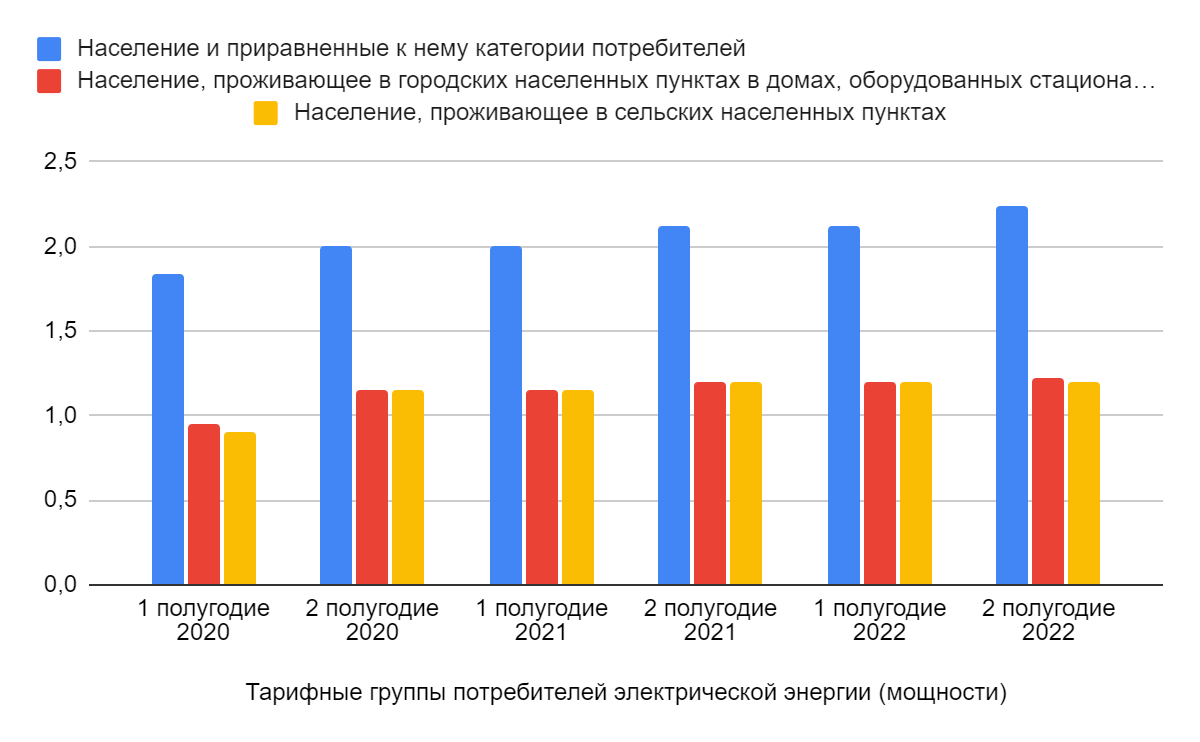 Согласно данным, представленным на рисунке, тарифы на услуги по передаче электрической энергии для всех категорий потребителей имеют одинаковую динамику изменения в виде увеличения тарифов во втором п/г 2020 г., отсутствием изменений в 1 п/г 2021 г. и 1 п/г 2022 г. и новым ростом во втором п/г 2021 г. и 2 п/г 2022 г.Так, для общей категории потребителей "население и приравненные к нему категории потребителей", увеличение тарифа во 2 п/г 2020 г. составило 8,9 %, во 2 п/г 2021 г. – 5,9%, во 2 п/г 2022 г. тариф увеличился на 5,4%.Для категории потребителей "население, проживающее в городских населенных пунктах в домах, оборудованных стационарными электроплитами" увеличение тарифа во 2 п/г 2020 г. составило 19,9%, во 2 п/г 2021 г. – 5 %, во 2 п/г 2022 г. тариф увеличился на 1,9 %. Для категории потребителей "население, проживающее в сельских населенных пунктах" увеличение тарифа во 2 п/г 2020 г. составило 27,6%, во 2 п/г 2021 г. – 5 %, в 2022 г. тариф не изменился.Индивидуальные тарифы на услуги по передаче электрической энергии для взаиморасчетов между сетевыми организациями утверждаются уполномоченным органом для каждого отдельного хозяйствующего субъекта, осуществляющего такую деятельность на территории Ленинградской области. В 2020 г. такие тарифы утверждены для 23 субъектов предпринимательской деятельности, в 2021 г. – для 22, в 2022 г. - для 21.В таблице ниже приведена динамика изменения средних индивидуальных тарифов на услуги по передаче электрической энергии. Следует учесть, что такие индивидуальные тарифы, также, как и котловые подразделяются на двухставочные и одноставочные. В свою очередь двухставочный тариф состоит из (тарифа) ставки за содержание электрических сетей и (тарифа) ставки на оплату технологического расхода (потерь).Таблица 4.2.12. Динамика изменения средних индивидуальных тарифов на услуги по передаче электрической энергии для взаиморасчетов между сетевыми организациями в 2020-2022 гг.Согласно вышеуказанной таблицы, ставка за содержание электрических сетей, ставка на оплату технологического расхода, одноставочный тариф каждое последующее полугодие начиная с 1 п/г 2020 г. увеличивались. Рост ставки за содержание электрических сетей в в 2022 г. увеличился на 8,05%; рост ставки на оплату потерь в 2022 г. увеличился на 9,2%; одноставочный тариф в 2022 г. увеличился на 4,9%.Приказом Комитета по тарифам и ценовой политике Ленинградской области от 16.12.2021 г. № 443-п "Об установлении тарифов на электрическую энергию, поставляемую населению и приравненным к нему категориям потребителей Ленинградской области в 2022 г." установлены цены (тарифы) на электрическую энергию на 2022 г. для населения Ленинградской области.Динамика тарифов на электрическую энергию в зависимости от категории, установленных в Ленинградской области на 2020-2022 гг., представлена в Таблице 4.2.13.Таблица 4.2.13. Динамика тарифов на электроэнергию х - данные за 2020г. и 2021г. отсутствуют, так как данный дифференцированный тариф был введен в действие, начиная с 01.01.2022 г.В среднем рост цен (тарифов) на электроэнергию в 2022 г. составит 5,4%.С 1 июля 2022 г. тарифы на электрическую энергию составили: для населения и потребителей, приравненных к населению, - 4,94 руб./кВт·ч (до 30 июня 2022 г. - 4,70 руб./кВт·ч), для населения, проживающего в сельских населенных пунктах, – 3,61 руб./кВт·ч (до 30 июня 2022 г. – 3,43 руб./кВт·ч), для населения, проживающего в городских населённых пунктах в домах, оборудованных стационарными электроплитами и (или) электроотопительными установками – 3,67 руб./кВт·ч (до 30 июня 2022 г. – 3,48 руб./кВт·ч).Также потребитель может использовать дифференцированный тариф в зависимости от времени суток. Для населения, проживающего в городских населенных пунктах в домах, оборудованных/ не оборудованных в установленном порядке стационарными электроплитами и (или) электроотопительными установками с 01.07.2022 предусмотрены следующие тарифы:Двухтарифный план. С 7.00 до 23.00 – 3,86 руб./кВт·ч, с 23.00 до 7.00 – 2,09 руб./кВт·ч;Трехтарифный план. С 7.00 до 10.00 и с 17.00 до 21.00 – 4,39 руб./кВт·ч, с 10.00 до 17.00 и с 21.00 до 23.00 – 3,67 руб./кВт·ч, с 23.00 до 7.00 – 2,09 руб./кВт·ч.Для населения, проживающего в сельских населенных пунктах с 01.07.2022 г. представлены следующие дифференцированные тарифы:Двухтарифный план. С 7.00 до 23.00 – 3,80 руб./кВт·ч, с 23.00 до 7.00 – 2,06 руб./кВт·ч;Трехтарифный план. С 7.00 до 10.00 и с 17.00 до 21.00 – 4,32 руб./кВт·ч, с 10.00 до 17.00 и с 21.00 до 23.00 – 3,61 руб./кВт·ч, с 23.00 до 7.00 – 2,06 руб./кВт ч.Сведения о государственном регулировании тарифов на электрическую энергию в Ленинградской области расположены по ссылке:https://tarif.lenobl.ru/ru/tarif/tarify-v-sfere-elektrosnabzheniya/Согласно Схеме и программе развития единой энергетической системы России на 2016-2022 гг., утвержденной Приказом Минэнерго России от 01.03.2016 г., в 2022 г. объем спроса на электрическую энергию в ОЭС Северо-Запада прогнозируется на уровне 93,231 млрд. кВт·/ч (среднегодовой темп прироста за период - 0,46%).Направлениями, формирующими перспективный спрос на электрическую энергию на территории ОЭС Северо-Запада, являются добыча полезных ископаемых, производство нефтепродуктов, машиностроение, производство строительных материалов, целлюлозно-бумажное и деревообрабатывающее производства, а также развитие транспорта и непроизводственной сферы.Город Санкт-Петербург и Ленинградская область остаются субъектами, обеспечивающими основной экономический и инновационный потенциал Северо-Западного региона. На энергосистему города Санкт-Петербург и Ленинградской области приходится 48,2% всего потребления электрической энергии ОЭС Северо-Запада. КВ 2022 г. этот показатель вырастет до 49%. При этом объем спроса на электрическую энергию возрастет до 45,769 млрд. кВт·/ч в 2022 г. при 43,522 млрд. кВт·/ч в 2015 г., что соответствует среднегодовым темпам прироста за период 2016 - 2022 гг. 0,72%.Рынок водоотведения и водопользованияКомитетом по тарифам и ценовой политике Ленинградской области установлены предельные тарифы на 2022 г. для 430 ресурсоснабжающих организаций, осуществляющих деятельность в сфере водоотведения и водопользования:тарифы на подключение (технологическое присоединение) к централизованной системе холодного водоснабжения и централизованной системе водоотведения ГУП "Водоканал Ленинградской области" (ИНН 4703144282) и других организаций Ленинградской объектов капитального строительства, расположенных на территории Ленинградской области;тариф на питьевую воду;тариф на водоотведение;тариф на техническую воду;тариф на транспортировку воды.Рост цен (тарифов) на питьевую воду и водоотведение для населения во втором полугодии 2022 г. по отношению к аналогичному периоду прошлого года в среднем по Ленинградской области составляет:водоснабжение – 3,76%;водоотведение – 3,4%. Сведения о государственном регулировании тарифов в сфере водоотведения и водопользования в Ленинградской области доступны по ссылке:https://tarif.lenobl.ru/ru/tarif/tarify-v-sfere-vodosnabzheniya-vodootvedeniya-utidizacii/tarify-v-sfere-vodootvedeniya/4.3. О развитии конкуренции и качестве товаров, работ, услуг на выявленных товарных рынках (на основе субъективных оценок субъектов предпринимательской деятельности, взаимодействующих прямо или косвенно в экономической деятельности с субъектами естественных монополий, в том числе в электронном виде, и потребителей товаров, работ, услуг, предоставляемых субъектами естественных монополий)На рисунке ниже представлены данные на основе оценок субъектов предпринимательской деятельности.Рисунок 4.3.1. ВОПРОС: Оцените, пожалуйста, как изменились следующие характеристики услуг субъектов естественных монополий, предоставляемых по месту ведения Вашего бизнеса, за последние 5 лет (опрос предпринимателей, % от опрошенных без учета затруднившихся ответить):Качество услугКачество услуг субъектов естественных монополий остается неизменным на протяжении последних 5 лет, по мнению большинства опрошенных предпринимателей. Наиболее позитивная оценка изменения качества услуг отмечается по телефонной связи: доля оценок "улучшилось" самая высокая среди всех естественных монополий (22%), и в 2 раза превышает долю оценок "ухудшилось" (11%). Изменения качества услуг водоочистки, водоснабжения и водоотведения оценивались хуже других естественных монополий: доли оценок "улучшилось" самые низкие (12-13%) и соответствуют долям оценок "ухудшилось" (13%).Рисунок 4.3.2. ВОПРОС: Оцените, пожалуйста, как изменились следующие характеристики услуг субъектов естественных монополий, предоставляемых по месту ведения Вашего бизнеса, за последние 5 лет (опрос предпринимателей, % от опрошенных без учета затруднившихся ответить):Уровень цен на услугиУровень цен на услуги субъектов естественных монополий за последние 5 лет увеличился: такой точки зрения придерживается большинство опрошенных предпринимателей. При этом наиболее заметным был рост цен на услуги водоснабжения, водоотведения и теплоснабжения (по этим услугам наиболее высокие доли отметивших увеличение цен – 77%), менее заметным – на услуги телефонной связи (по этой услуге самая низкая доля отметивших увеличение цен – 68%, и самая высокая доля указавших, что цены не изменились – 28%).Рисунок 4.3.3. ВОПРОС: Оцените характеристики услуг субъектов естественных монополий в Ленинградской области по следующим критериям (опрос предпринимателей, % от опрошенных без учета затруднившихся ответить):Сложность (количество) процедур подключенияОценивая сложность (количество) процедур подключения к услугам естественных монополий, большинство предпринимателей демонстрируют удовлетворенность данным параметром. Самой простой опрошенные представители компаний считают процедуру подключения к телефонной связи (89% удовлетворены процедурой в той или иной степени, 11% - не удовлетворены), больше всего нареканий вызывает подключение к газоснабжению (65% удовлетворительных оценок против 35% неудовлетворительных).Рисунок 4.3.4. ВОПРОС: Оцените, пожалуйста, как изменились следующие характеристики услуг субъектов естественных монополий, предоставляемых по месту ведения Вашего бизнеса, за последние 5 лет (опрос предпринимателей, % от опрошенных без учета затруднившихся ответить):Сложность (количество) процедур подключенияСложность (количество) процедур подключения к услугам естественных монополий остается неизменной на протяжении последних 5 лет, по мнению большинства опрошенных предпринимателей. Наибольшая доля оценок, свидетельствующих о позитивной динамике (уровень сложности снизился) характерна для услуг телефонной связи (20%), самая высокая доля негативных оценок (уровень сложности увеличился) отмечается по услугам электроснабжения (19%). Рисунок 4.3.5. ВОПРОС: Если бизнес, который Вы представляете, сталкивался с процессом получения доступа к следующим услугам, оцените, пожалуйста, сложность (количество процедур) (опрос предпринимателей, % от опрошенных, сталкивавшихся с подключением)Процесс получения доступа ко всем оцениваемым услугам у большинства предпринимателей состоял из 1-3 процедур. Легче всего происходит подключение к телефонной сети: 85% опрошенным представителям бизнеса удалось осуществить это за 1-3 процедуры, среднее количество процедур в рамках процесса подключения составляет 2,3 процедуры. Наиболее сложным с точки зрения количества процедур является, по оценкам предпринимателей, получение доступа к земельному участку: в 1-3 процедуры уложились 62% респондентов, среднее число процедур составляет 4,0. Рисунок 4.3.6. ВОПРОС: Оцените характеристики услуг субъектов естественных монополий в Ленинградской области по следующим критериям (опрос предпринимателей, % от опрошенных без учета затруднившихся ответить):Сроки получения доступаОценивая сроки получения доступа к услугам естественных монополий, большинство предпринимателей демонстрируют удовлетворенность данным параметром. Сроки подключения к услугам телефонной связи оценивались наиболее высоко (90% предпринимателей в той или иной степени удовлетворены). Самый низкий уровень удовлетворенности сроками получения доступа отмечается по таким услугам, как водоочистка и газоснабжение (по 70% довольных). Рисунок 4.3.7. ВОПРОС: Если бизнес, который Вы представляете, сталкивался с процессом получения доступа к следующим услугам, оцените, пожалуйста, сроки их получения (опрос предпринимателей, % от опрошенных, сталкивавшихся с подключением)По оценкам опрошенных предпринимателей, процесс получения доступа к телефонной сети – не только самый простой с точки зрения количества процедур, но и самый быстрый среди всех оцениваемых услуг: 69% представителей бизнеса, которые сталкивались с подключением к телефонной сети, смогли осуществить это за 1-2 месяца. Средний срок подключения к телефонной связи составляет 3 месяца. Самый затянутый процесс – это получение доступа к земельному участку: в среднем эта процедура занимает 5,6 месяцев. Рисунок 4.3.8. ВОПРОС: Оцените характеристики услуг субъектов естественных монополий в Ленинградской области по следующим критериям (опрос предпринимателей, % от опрошенных без учета затруднившихся ответить):Стоимость подключенияСтоимостью подключения к услугам субъектов естественных монополий довольны более половины опрошенных предпринимателей. Уровень удовлетворенности стоимостью подключения к телефонной связи существенно выше по сравнению с остальными услугами (77% в той или иной степени удовлетворены). Для услуг газоснабжения характерна наиболее низкая доля довольных данным параметром (53%).Рисунок 4.3.9. ВОПРОС: Оцените характеристики услуг по техническому присоединению к сетям инженерно-технического обеспечения в электронном виде, оказываемых ресурсоснабжающими организациями и субъектами естественных монополий в Ленинградской области по следующим критериям (опрос предпринимателей, % от опрошенных без учета затруднившихся ответить):КачествоКачество услуг по техническому присоединению к сетям инженерно-технического обеспечения в электронном виде оценивается представителями бизнеса довольно высоко. Доли удовлетворенных в той или иной степени качеством таких услуг по присоединению к сетям газоснабжения и электроснабжения составляют по 84%, теплоснабжения – 81%, водоснабжения и водоотведения – 79%.Рисунок 4.3.10. ВОПРОС: Оцените, пожалуйста, как изменились характеристики услуг по техническому присоединению к сетям инженерно-технического обеспечения в электронном виде, оказываемых ресурсоснабжающими организациями и субъектами естественных монополий в Ленинградской области за последние 3 года по следующим критериям (опрос предпринимателей, % от опрошенных без учета затруднившихся ответить):Качество услугИзменения качества услуг по техническому присоединению к сетям инженерно-технического обеспечения в электронном виде оцениваются предпринимателями следующим образом: большинство предпринимателей считают, что качество не изменилось за последние 3 года, и это относится ко всем оцениваемым услугам. Наиболее позитивно динамика оценивается по услугам газоснабжения (18% считают, что качество услуг технического присоединения в электронном виде стало лучше за 3 года, обратной позиции придерживаются 7% респондентов). Хуже всего, по сравнению с другими услугами, оцениваются изменения качества электронного сервиса подключения к водоснабжению (15% отметили негативную динамику, в то время как о позитивной говорили 13% опрошенных). Рисунок 4.3.11. ВОПРОС: Оцените характеристики услуг по техническому присоединению к сетям инженерно-технического обеспечения в электронном виде, оказываемых ресурсоснабжающими организациями и субъектами естественных монополий в Ленинградской области по следующим критериям (опрос предпринимателей, % от опрошенных без учета затруднившихся ответить):Уровень ценУровень цен на услуги по техническому присоединению к сетям инженерно-технического обеспечения в электронном виде представители бизнеса чаще оценивают в той или иной степени удовлетворительно. Наиболее высока доля удовлетворенных стоимостью таких услуг по присоединению к сетям газоснабжения (60%). Цены на подключение в электронном виде к сетям водоснабжения и электроснабжения положительно оценили по 52% респондентов, к теплоснабжению – 48% (наиболее низкий процент).Рисунок 4.3.12. ВОПРОС: Оцените, пожалуйста, как изменились характеристики услуг по техническому присоединению к сетям инженерно-технического обеспечения в электронном виде, оказываемых ресурсоснабжающими организациями и субъектами естественных монополий в Ленинградской области за последние 3 года по следующим критериям (опрос предпринимателей, % от опрошенных без учета затруднившихся ответить):Уровень ценОценивая изменения уровня цен на услуги по техническому присоединению к сетям инженерно-технического обеспечения в электронном виде, большинство предпринимателей сходятся во мнении, что он увеличился, и это характерно для всех оцениваемых услуг. Наиболее заметен представителям бизнеса рост цен на подключение в электронном виде к электроснабжению (74% считают, что уровень цен увеличился). Реже всего рост стоимости данного вида услуг отмечался по газоснабжению (отметили 64%). Рисунок 4.3.13. ВОПРОС: С какими проблемами Вы столкнулись при взаимодействии с субъектами естественных монополий? (опрос предпринимателей, n=500)Среди проблем, возникающих у представителей бизнеса при взаимодействии с субъектами естественных монополий, самые распространенные – это навязывание дополнительных услуг (столкнулись 28% предпринимателей) и взимание дополнительной платы (столкнулись 22% предпринимателей). Несколько реже представители бизнеса встречались с требованием заказать необходимые работы у подконтрольных коммерческих структур (15%) и проблемой с заменой приборов учета (11%). С отказом в установке приборов учета столкнулись всего 3% респондентов. 40% опрошенных представителей бизнеса ни сталкивались с проблемами при взаимодействии с субъектами естественных монополий.Данные на основе оценок потребителей товаров, работ, услугРисунок 4.3.14. ВОПРОС: Оцените качество услуг субъектов естественных монополий в Вашем городе/районе (опрос потребителей, % от опрошенных без учета затруднившихся ответить):Качество услуг субъектов естественных монополий оценивается потребителями в целом чаще положительно, однако есть существенные отличия в оценках разных услуг. Так, наименьше всего нареканий у потребителей вызывают качество газоснабжения и электроснабжения (85% и 84% удовлетворены ими в той или иной степени соответственно), при этом услуги водоочистки с точки зрения качества позитивно оценили только 52% потребителей.Рисунок 4.3.15. ВОПРОС: С какими проблемами Вы столкнулись при взаимодействии с субъектами естественных монополий? (опрос потребителей, n=1200)Среди проблем, возникающих у потребителей при взаимодействии с субъектами естественных монополий, самые распространенные – это навязывание дополнительных услуг (столкнулись 36% респондентов) и взимание дополнительной платы (столкнулись 30% респондентов). Заметно реже потребители встречались с проблемой с заменой приборов учета (9%) и требованием заказать необходимые работы у подконтрольных коммерческих структур (8%). С отказом в установке приборов учета столкнулись всего 3% респондентов. 39% опрошенных потребителей ни сталкивались с проблемами при взаимодействии с субъектами естественных монополий.4.4. О причинах нарушений субъектами естественных монополий установленных тарифов в соответствующих сферах регулирования (электроэнергетика, теплоснабжение, водоснабжение и водоотведение, газоснабжение), с учетом тарифов на технологическое подключение к указанным видам инфраструктуры, и динамике таких нарушенийВ соответствии с Положением о Комитете по тарифам и ценовой политике Ленинградской области, утвержденным постановлением Правительства Ленинградской области от 28.08.2013 № 274, Комитет по тарифам и ценовой политике Ленинградской области является органом исполнительной власти Ленинградской области в области государственного регулирования тарифов и уполномочен на осуществление регионального государственного контроля (надзора) на территории Ленинградской области в пределах своей компетенции.Комитет по тарифам и ценовой политике Ленинградской области осуществляет сбор информации о соответствии размера платы граждан за коммунальные услуги предельным индексам, установленным законодательством для соответствующего муниципального образования.Информация об изменении размера платы граждан за коммунальные услуги, связанная с установленными тарифами для населения и нормативами потребления коммунальных услуг в разрезе организаций коммунального комплекса и муниципальных образований Ленинградской области, в соответствии с пунктом 59 Основ формирования индексов  ежемесячно в виде отчетных форм (шаблонов) направляется по системе ЕИАС ФАС России в федеральный орган исполнительной власти в области государственного регулирования тарифов.Согласно предоставленным по запросу данным, в ходе проводимого Комитетом по тарифам и ценовой политике Ленинградской области ежемесячного мониторинга соблюдения предельных индексов установлено, что в январе-июне 2022 г.:- изменение размера вносимой гражданами платы за коммунальные услуги в каждом муниципальном образовании Ленинградской области не превышает предельных индексов, установленных Постановлением Губернатора Ленинградской области от 14.12.2018 № 73-пг;- изменение (прирост) размера платы граждан за коммунальные услуги в среднем по всем муниципальным образованиям Ленинградской области не превышает индексов изменения размера вносимой гражданами платы за коммунальные услуги в среднем по Ленинградской области, установленных распоряжением Правительства Российской Федерации от 30.10.2021 № 3073-р. В соответствии с постановлением Правительства Российской Федерации от 10.03.2022 № 336 "Об особенностях организации и осуществления государственного контроля (надзора), муниципального контроля" в 2022 г. проверки не проводились, протоколы по делам об административных правонарушениях не составлялись.Комитет по тарифам и ценовой политике Ленинградской области, являясь органом, уполномоченным в области государственного регулирования тарифов, в рамках своих полномочий рассматривает дела об административных правонарушениях, предусмотренных статьей 23.51 Кодекса Российской Федерации об административных правонарушениях (КоАП РФ).В 2022 г. в Комитет по тарифам и ценовой политике Ленинградской области поступило 2 постановления прокуратуры Ленинградской области и 1 постановление Тосненской городской прокуратуры о возбуждении дел об административных правонарушениях.По результатам рассмотрения дел об административных правонарушениях Комитет по тарифам и ценовой политике Ленинградской области вынесено 1 постановление о прекращении производства по делу об административном правонарушении ввиду малозначительности совершенного правонарушения, с объявлением устного замечания.В 2021 г. должностными лицами Комитета по тарифам и ценовой политике Ленинградской области, уполномоченными составлять протоколы об административном правонарушении, возбуждено 39 дел об административных правонарушениях в отношении организаций, осуществляющих деятельность в сферах водоснабжения, водоотведения и теплоснабжения. Поводами для их возбуждения явились выявление правонарушений в ходе плановых проверок, обращения граждан и юридических лиц, а также результаты мониторинга представления организациями, осуществляющими регулируемую деятельность, сведений, обязательность представления которых предусмотрена нормативными правовыми актами.Комитет по тарифам и ценовой политике Ленинградской области, являясь органом, уполномоченным в области государственного регулирования тарифов, в рамках своих полномочий в 2021 г. возбудил дела об административных правонарушениях, предусмотренных Кодексом Российской Федерации об административных правонарушениях (КоАП РФ):•	7 дел по ст. 14.6 КоАП РФ "Нарушение порядка ценообразования", в том числе:2 дела по ч. 1 ст. 14.6 КоАП РФ "Завышение регулируемых государством цен (тарифов, расценок, ставок и тому подобного) на продукцию, товары либо услуги, предельных цен (тарифов, расценок, ставок, платы и тому подобного), завышение установленных надбавок (наценок) к ценам (тарифам, расценкам, ставкам и тому подобному)", в отношении организации, осуществляющей деятельность в сфере водоснабжения и водоотведения.5 дел по ч.2 ст. 14.6 КоАП РФ "Занижение регулируемых государством цен (тарифов, расценок, ставок и тому подобного) на продукцию, товары либо услуги, предельных цен (тарифов, расценок, ставок и тому подобного), занижение установленных надбавок (наценок) к ценам (тарифам, расценкам, ставкам и тому подобному), нарушение установленного порядка регулирования цен (тарифов, расценок, ставок и тому подобного), а равно иное нарушение установленного порядка ценообразования", в том числе:2 дела в отношении организаций, осуществляющих деятельность в сфере водоснабжения и водоотведения,3 дела в отношении организации, осуществляющей деятельность в сфере теплоснабжения;•	32 дела по ч. 1 ст. 19.8.1 КоАП РФ "Непредоставление сведений или предоставление заведомо ложных сведений о своей деятельности субъектами естественных монополий, и (или) операторами по обращению с твердыми коммунальными отходами, региональными операторами по обращению с твердыми коммунальными отходами, и (или) теплоснабжающими организациями, а также должностными лицами федерального органа исполнительной власти в области государственного регулирования тарифов, должностными лицами органов исполнительной власти субъектов Российской Федерации в области государственного регулирования цен (тарифов) либо должностными лицами органов местного самоуправления, осуществляющих регулирование цен (тарифов)", в том числе:21 дело в отношении организаций, осуществляющих деятельность в сфере водоснабжения и водоотведения,11 дел в отношении организации, осуществляющей деятельность в сфере теплоснабжения.По результатам рассмотрения дел об административных правонарушениях Комитетом по тарифам и ценовой политике Ленинградской области в 2021 г. вынесено:•	18 постановлений о прекращении производства по делу ввиду малозначительности совершенного правонарушения, с объявлением устного замечания; •	21 постановление о назначении административного наказания в виде административного штрафа. Общая сумма наложенных административных штрафов составила в указанных сферах составила 1600 тыс. руб., в том числе:3 штрафа по ч. 2 ст.14.6 КоАП РФ на общую сумму 300,0 тыс. руб.;18 штрафов по ч. 1 ст. 19.8.1 КоАП РФ  на общую сумму 1 300,0 тыс. руб.Типичными нарушениями обязательных требований порядка ценообразования являются поставка коммунальных ресурсов для оказания коммунальных услуг в сфере теплоснабжения, водоснабжения и водоотведения по неустановленным Комитетом по тарифам и ценовой политике Ленинградской области тарифам.Согласно нормам законодательства в сфере государственного регулирования, регулированию подлежат цены (тарифы) на товары, услуги в отношении каждой организации, осуществляющей регулируемые виды деятельности.Осуществление юридическими лицами, индивидуальными предпринимателями регулируемых видов деятельности с выставлением платы за оказанные услуги в отсутствие установленных в предусмотренном законодательством порядке цен (тарифов) является нарушением.Комитет по тарифам и ценовой политике Ленинградской области в рамках своей компетенции рассматривает обращения граждан и представителей юридических лиц по вопросам установления и применения тарифов на коммунальные ресурсы для потребителей Ленинградской области.В 2022 г. в рамках рассмотрения обращений граждан были даны разъяснения по вопросам формирования и применения тарифов на электрическую энергию, тепловую энергию, холодное водоснабжение, водоотведение, обращения с ТКО, соблюдения индексов роста платы граждан за коммунальные услуги, а также платы за технологическое присоединение к электрическим сетям.Так, с января по октябрь 2022 г. в Комитет по тарифам и ценовой политике Ленинградской области поступило 477 обращений посредством системы электронного документооборота. По данным официального сайта, в 2020 и 2021 гг. количество обращений значительно превосходило (826 и 866 соответственно) указанный показатель за 2022 г.Основными вопросами граждан в обращениях, направляемых на рассмотрение в Комитет по тарифам и ценовой политике Ленинградской области, являлись:порядок формирования тарифов на коммунальные услуги;изменение и рост тарифов на коммунальные услуги;ограничение роста платы граждан за коммунальные услуги;применение тарифов организациями при начислении платы за коммунальные услуги;плата за подключение (технологическое присоединение) к сетям инженерной инфраструктуры объектов капитального строительства;тарифы на перевозки пассажиров автомобильным транспортом по смежным межрегиональным и межмуниципальным маршрутам регулярных перевозок4.5. Об эффективности реализации инвестиционной программы и отдельных инвестиционных проектов субъектов естественных монополий на основании оценок, осуществляемых представителями потребителей товаров, работ, услуг, задействованными в механизмах общественного контроля за деятельностью субъектов естественных монополийВ Ленинградской области Межотраслевым советом потребителей по вопросам деятельности субъектов естественных монополий при Губернаторе Ленинградской области (далее – Межотраслевой совет), действующим в соответствии с распоряжением Губернатора Ленинградской области от 31.082015 г. № 54-пг "О Межотраслевом совете потребителей по вопросам деятельности субъектов естественных монополий при Губернаторе Ленинградской области" проводится контроль эффективности реализации инвестиционных программ и отдельных инвестиционных проектов субъектов естественных монополий на основании оценок, осуществляемых представителями потребителей товаров, работ, услуг, задействованными в механизмах общественного контроля за деятельностью субъектов естественных монополий.Последнее заседание Совета состоялось 20.06.2020 г., в 2021 г. мероприятий по оценке деятельности субъектов естественных монополий не проводилось. Однако общественное обсуждение проектов инвестиционных программ проводится на базе профильных комитетов. Так, Комитетом по топливно-энергетическому комплексу Ленинградской области в 2022 г. соответствии с Правилами утверждения инвестиционных программ субъектов электроэнергетики и правилами осуществления контроля за реализацией инвестиционных программ субъектов электроэнергетики, утвержденными Постановлением Правительства Российской Федерации от 01.12.2009 № 977, а также стандартами раскрытия информации субъектами оптового и розничных рынков электрической энергии, утвержденными Постановлением Правительства Российской Федерации от 21.01.2004 № 24 проведены общественные слушания по следующим позициям: Проект изменений в инвестиционную программу АО "ЛОЭСК" на 2020-2024 гг. Проект изменений в инвестиционную программу АО "КЭС" на 2020-2024 гг. Проект изменений в инвестиционную программу Октябрьской дирекции по энергообеспечению структурного подразделения Трансэнерго филиала АО "РЖД" на 2020-2024 гг. Проект инвестиционной программы ООО "СП "Росэнерго" на 2023-2027 гг. и изменений в инвестиционную программу на 2021-2022 гг.Проект изменений в инвестиционную программу МП "ВПЭС" на 2020-2024 гг.Проект изменений в инвестиционную программу Северо-Западного филиала АО "Оборонэнерго" на 2020-2024 гг. (источник: https://power.lenobl.ru/ru/deiatelnost/osnovnye_napravleniya/elektroenergetika-i-tehnologicheskoe-prisoedinenie-k-elektricheskim-se/investicionnye-programmy-subektov-elektroenergetiki/provedenie-obshestvennyh-obsuzhdenij-proektov-ipr/ )Комитет по топливно-энергетическому комплексу Ленинградской области осуществляет также контроль:за реализацией государственной программой Ленинградской области "Обеспечение устойчивого функционирования и развития коммунальной и инженерной инфраструктуры и повышение энергоэффективности в Ленинградской области" и подпрограммы "Энергосбережение и повышение энергетической эффективности на территории Ленинградской области", утвержденных Постановлением Правительства Ленинградской области от 14.11.2013 г.,за региональной программой газификации жилищно-коммунального хозяйства, промышленных и иных организаций Ленинградской области на 2021-2031 г.г., утвержденной Постановлением Правительства Ленинградской области от 27.06.2022 № 438,за реализацией инвестиционной программы газификации АО "Газпром распределение Ленинградской области" на 2021–2025 гг. за счет спецнадбавки к тарифу на транспортировку природного газа потребителям Ленинградской области, предполагающей инвестирование со стороны региона в размере 2,9 млрд руб. Согласно программе, инвестиции "Газпрома" в 2021–2025 гг. запланированы в объеме 31,1 млрд руб. — это в 6 раз больше, чем в 2016–2020 гг. Общий объем инвестиций компании и региона в реализацию новой программы оценивается в 43,5 млрд руб. "Газпром" направит средства на строительство 124 межпоселковых газопроводов протяженностью около 2 тыс. км, а также на сооружение и реконструкцию 63,5 км газопроводов-отводов и 14 газораспределительных станций.В результате будут созданы условия для газификации 412 населенных пунктов в 16 районах области — Бокситогорском, Волосовском, Волховском, Всеволожском, Выборгском, Гатчинском, Кингисеппском, Киришском, Кировском, Лодейнопольском, Ломоносовском, Лужском, Приозерском, Сланцевском, Тихвинском и Тосненском.Правительство региона, в свою очередь, обеспечит строительство 1,1 тыс. км внутрипоселковых газопроводов, подготовку к приему газа более 54 тыс. домовладений, 104 промышленных предприятий. По итогам реализации пятилетней программы будет полностью завершена технически возможная сетевая газификация Ленинградской области, планируется рост уровня газификации к началу 2026 г. до 80,4%.за региональной программой газификации ООО "ПетербургГаз" объектов жилищно-коммунального хозяйства, расположенных на территории Ленинградской области на 2021-2025 г.г. в размере 835 млн.руб. за счет переходящего остатка средств специальной надбавки, полученных в предыдущие периоды и не освоенные по состоянию на 01.01.2021 г., планируемая к использованию в 2021-2025 г.г. за региональной подпрограммой "Энергетика Ленинградской области".4.6. О количестве и динамике количества ресурсоснабжающих организаций, функционирующих на территории Ленинградской области, за последние три годаСогласно данным Росстата, количество учтенных в Статистическом регистре Росстата организаций и индивидуальных предпринимателей Ленинградской области с фактическим видом деятельности, относящимся к ресурсоснабжению в соответствии с Постановлением Правительства РФ от 06.05.2011 № 354 (ред. от 23.09.2022) на 01.11.2022 г. составляет 751, в том числе 639 юридических лиц, филиалов, территориальных обособленных структурных подразделений (далее – юридические лица) и 112 индивидуальных предпринимателей (Таблица 4.6.1 ).Как видно из Таблицы 4.6.1, за календарный год общее количество организаций уменьшилось на 32, число индивидуальных предпринимателей увеличилось на 4. При этом положительная динамика отмечается по виду деятельности сбор и обработка сточных вод (86 ед. в 2022 г., +6 субъектов предпринимательства, +7,5% к 2021 г.). В сфере обращения с отходами произошло увеличение количества организаций и индивидуальных предпринимателей, занятых обработкой и утилизацией неопасных отходов, с одновременным уменьшением показателя в части сбора отходов (137 ед., +2 субъекта суммарно, +1,5%). В остальных сферах зафиксирована отрицательная динамика. Наиболее заметное уменьшение игроков наблюдается в части горячего водоснабжения (185 ед., -25 хозяйствующих субъектов, -11,9%), основной отток в производстве и распределении пара и горячей воды (тепловой энергии). Также в торговле топливом хозяйствующих субъектов стало меньше (10 ед., -3 ед., -23,0%). В электроэнергетике, как и в холодном водоснабжении, уменьшение составило по 2,5% (154 ед., -4 ед. и 118 ед., -3 ед. соответственно), в газоснабжении –1,6% (61 ед., -1 хозяйствующий субъект). Таблица 4.6.1. Количество организаций в разрезе видов деятельности по Общероссийскому классификатору видов экономической деятельности ОК 029-2014 (КДЕС Ред.2) за 2021 и 2022 гг.В разрезе организационно-правовых форм организаций, в 2022 г. наибольшее количество хозяйствующих субъектов, учтенных в Статистическом регистре Росстата с фактическим видом деятельности, относящимся к ресурсоснабжению, являются структурными подразделениями обособленных подразделений юридических лиц (283 ед.) Вторая по числу субъектов форма – общества с ограниченной ответственностью (247 ед.) Замыкают тройку лидеров индивидуальные предприниматели (112 ед.)В динамике в ноябре 2022 г. к ноябрю 2021 г. отмечается сокращение количества структурных подразделений обособленных подразделений юридических лиц (-25 ед.) и обществ с ограниченной ответственностью (-5 ед.). Число индивидуальных предпринимателей увеличилось на (+4 ед.) Рисунок 4.6.1. Количество учтенных в Статистическом регистре Росстата организаций и индивидуальных предпринимателей Ленинградской области с фактическим видом деятельности, относящимся к ресурсоснабжению в соответствии с Постановлением Правительства РФ от 06.05.2011 № 354 (ред. от 23.09.2022) в разрезе организационно-правовых формДействующим законодательством утверждены Стандарты раскрытия информации, устанавливающие состав, порядок, сроки и периодичность предоставления информации, подлежащей раскрытию. В Ленинградской области раскрытие информации в сферах теплоснабжения, водоснабжения и водоотведения осуществляется посредством передачи информации из региональных информационных систем Ленинградской области. Региональная информационная система Ленинградской области размещена на сайте Комитета по тарифам и ценовой политики Ленинградской области в информационно-телекоммуникационной сети "Интернет" (https://tarif.lenreg.ru/RI2/)В соответствии со стандартами раскрытия информации в электроэнергетике и газоснабжении, информация раскрывается путем опубликования в печатных изданиях, в электронных средствах массовой информации, предоставления по письменному запросу заинтересованных лиц и направлении сведений о месте опубликования информации, подлежащей раскрытию, в орган государственной власти, осуществляющий государственный контроль (надзор) в части соблюдения стандартов раскрытия соответствующей информации.Организации, осуществляющие деятельность в электроэнергетике и газоснабжении, направляют в Комитет по тарифам и ценовой политики Ленинградской области сведения о месте опубликования информации, подлежащей раскрытию.На портале публикации сведений, подлежащих свободному доступу (портал раскрытия информации содержатся данные о раскрытии хозяйствующими субъектами, ведущими деятельность в сферах водоснабжения, водоотведения, теплоснабжения, обращения с отходами, информации о тарифах и плановых показателях. https://tarif.lenreg.ru/RI2/Discl/PublicDisclosureInfo.aspx?reg=RU.4.47&razdel=Plan&sphere=TS&year=2022Количество организаций, обязанных раскрывать информацию, приведено в рисунке 4.6.2.Как видно из рисунка 4.6.2, в таких сферах, как холодное водоснабжение и водоотведение в последние три года происходит уменьшение количества организаций: водоснабжение от 117 ед. в 2020 г. до 107 ед. в 2022 г. (112 ед. в 2021 г.), водоотведение от 123 ед. в 2020 г. до 110 ед. в 2022 г. (114 ед. в 2021 г.) В теплоснабжении, наоборот, прослеживается увеличение количества хозяйствующих субъектов. В сфере горячего водоснабжения отмечается небольшой прирост количества организаций в 2022 г. по сравнению с 2020 г. (87 ед. против 85 ед. соответственно), однако, показатель 2021 г. был выше (90 ед.) Рисунок 4.6.2. Количество организаций, данные о раскрытии информации которыми находятся на портале раскрытия информации Комитета по тарифам и ценовой политики Ленинградской области 4.7. О динамике оказываемых ресурсоснабжающими организациями и субъектами естественных монополий услуг по подключению (технологическому присоединению) к сетям инженерно-технического обеспечения в электронном виде, а также об оказании указанных услуг на базе многофункциональных центров предоставления государственных и муниципальных услугВ сфере электроэнергетикиПАО "Ленэнерго" оказывает услуги по технологическому присоединению к электрическим сетям в электронном виде, в том числе на базе многофункциональных центров предоставления государственных и муниципальных услуг (далее – МФЦ), в 42 отделениях МФЦ Ленинградской области: обеспечено консультирование заявителей (физических лиц, юридических лиц, индивидуальных предпринимателей) по вопросам технологического присоединения объектов мощностью до 150 кВт по 2 и 3 категории надежности. В рамках консультации производится информирование заявителей о возможности подачи заявки самостоятельно через личный кабинет клиента (далее – ЛК) на сайте ПАО "Ленэнерго"; оказывается поддержка заявителям при регистрации в ЛК, подаче заявки на технологическое присоединение (все типы заявок и обращений) и уведомлений о выполнении технических условий через ЛК мощностью объекта до 150 кВт по 2 и 3 категории надежности.ПАО "Ленэнерго" оказывается услуга по распечатке и выдаче договора об осуществлении технологического присоединения к электрическим сетям из ЛК по обращению заявителя. Также осуществляется функция по подписанию договора об осуществлении технологического присоединения к электрическим сетям физического лица путем авторизации электронной цифровой подписи через смс-код.Данные об услугах по технологическому присоединению к электрическим сетям в электронном виде размещены на официальном сайте МП "ВПЭС", заявители могут направлять заявки на технологическое присоединение через "Личный кабинет".АО "Коммунарские электрические сети" оказывает услуги по технологическому присоединению к сетям инженерно-технологического обеспечения в электронном виде с использованием возможностей собственного сайта http://www.comelectro.ru.АО "Оборонэнерго" организована возможность подачи заявки и прочих обращений, связанных с технологическим присоединением в электронном виде через "Личный кабинет". Отмена льготного технологического присоединения с 01 июля 2022г. Приказом ЛенРТК от 20.07.2022г. № 69-п установлена плата за технологическое присоединение энергопринимающих устройств максимальной мощностью, не превышающей 15кВт включительно 8700 рублей с НДС за 1 кВт запрашиваемой максимальной мощности для граждан не обладающих льготами, льготной категории граждан 1000 рублей с НДС за 1 кВт запрашиваемой максимальной мощности.В сфере газификации и газоснабженияПодать в электронном виде запрос на получение ТУ или заявку на подключение (технологическое присоединение), отслеживать ход технологического присоединения можно на сайтах газораспределительных организаций, осуществляющих подключение к сетям газораспределения, АО "Газпром газораспределение Ленинградская область" в разделе "Единое Окно" (по ссылке http://seo.gazprom-lenobl.ru/) и на сайте ООО "ПетербургГаз" в разделе "Единый центр газификации" (https://peterburggaz.ru/ezg/).Прием документов для предоставления технических условий на подключение или заявки о подключении (технологическом присоединении) не является государственной и муниципальной услугой.ООО "ПетербургГаз" реализуются мероприятия по предоставлению услуг по подключению (технологическому присоединению) объектов капитального строительства к сетям газоснабжения в электронной форме, в частности осуществляет прием заявок в электронном форме посредством портала "Государственные и муниципальные услуги (функции) в Санкт-Петербурге".В сфере теплоэнергетикиНа сайтах всех ресурсоснабжающих организаций Ленинградской области, отражена информация об оказываемых услугах по подключению (технологическому присоединению) к сетям инженерно-технического обеспечения.По итогам за первое полугодие 2022 г. в Ленинградской области "Россети Ленэнерго" обеспечили технологическое присоединение более 13,4 тыс. объектов на 277 МВт, в том числе 129 социальных и бюджетных учреждений, включая 9 объектов спорта и здравоохранения. Кроме того, к сетям компании было подключено семь жилых комплексов на более 5,8 МВт.По результатам за 9 месяцев 2022 г. в Ленинградской области "Россети Ленэнерго" обеспечили технологическое присоединение более 23 тыс. объектов на 450 МВт, в том числе 182 социальных и бюджетных учреждения, среди которых пансионат для пожилых людей во Всеволожском районе, здания библиотек в Кингисеппском и Ломоносовском районах, спортивные объекты в Приозерском и Тосненском районах. Кроме того, к сетям компании в Ленинградской области было подключено 14 жилых комплексов, выделенная мощность более 8,4 МВт. "Россети Ленэнерго" выполняют все обязательства по договорам технологического присоединения. Подать заявку на подключение к сетям компании можно не выходя из дома: на Портале-ТП.рф, через Личный кабинет клиента на сайте компании, а также с помощью мобильного приложения "Россети" и "Клиент Ленэнерго". С помощью этих онлайн-сервисов поступает 99 % от всех заявок на подключение к сетям. Удобство сервисов позволяет взаимодействовать с сетевой организацией быстро и комфортно, в том числе рассчитать предварительную стоимость услуги, отследить ход исполнения своей заявки, получить документы от сетевой организации, произвести оплату по договору, а также узнать актуальные изменения в законодательстве о технологическом присоединении.В Ленинградской области "Россети Ленэнерго" за 2021 г. обеспечили технологическое присоединение 25 395 объектов, в том числе 4 средних школ, 7 детских садов, 28 многоквартирных домов, 13 спортивно-оздоровительных комплексов и 4 объектов здравоохранения. Среди получивших электроэнергию учреждений – ГБУК "Музейно-мемориальный комплекс "Дорога жизни", культурно-досуговый центр в Гатчинском районе, ГБУ ЛО "Станция по борьбе с болезнями животных Всеволожского района" и другие социальные и культурные объекты. В 2021 г. "Россети Ленэнерго" подключили к электрическим сетям компании 34 717 объектов на территории Петербурга и Ленинградской области общей мощностью 947 МВт. По сравнению с 2020 г. количество исполненных договоров увеличилось на 36%.С 15 марта по 30 апреля 2022 г. в Ленинградской области была проведена акция "Водная амнистия", которая проводилась для собственников жилья, жители региона обращались в ГУП "Леноблводоканал" с целью узаконить подключения к инженерным сетям без финансовых потерь. В ходе акции "Водная амнистия" узаконить нелегальное подключение к сетям водоснабжения и канализации без штрафов смогли более 1000 ленинградцев, сообщает пресс-служба правительства Ленинградской области 11 мая на официальном интернет-портале. Всего было подано 1002 заявки. Самыми активными участниками акции стали пользователи из Киришского района Ленинградской области, жители этого района подали 272 заявки. Из Приозерского района были приняты 123 заявки, Выборгского — 121, Кировского — 115, Волховского — 102 (источник: https://rossaprimavera.ru/news/4151f5b0 )В июле 2021 г. в Ленобласти была запущена Программа догазификации. За период с июля 2021 г. по февраль 2022 г. от жителей региона поступило около 24,5 тыс. заявок на ускоренное подключение, заключено более 7,3 тыс. договоров на догазификацию. В 2021 г. "Газпром газораспределение Ленинградская область" в рамках догазификации подвел газопроводы до границ более 3 тысяч домовладений в 115 населённых пунктах, из них 464 уже подключены. Итоги по газификации Ленобласти за 9 месяцев 2022 г.: 22049 заявок от жителей принято в работу, из них по 19 424 заявкам уже заключены договоры, а до 7 823 земельных участков построены газопроводы.Таблица 4.7.1. Ресурсоснабжающие организации, ответственные за предоставление услуг по подключению к сетям инженерно-технического обеспечения (по данным сайта: https://gkh.lenobl.ru/ru/deiatelnost/osnovnye-napravleniya/podklyuchenie-k-setyam/ )Выводы по итогам проведения мониторинга деятельности субъектов естественных монополий на территории субъекта Российской Федерации:В соответствии с п. 75 Единой методики мониторинга состояния и развития конкуренции на товарных рынках субъекта Российской Федерации, утвержденной Приказом Минэкономразвития России от 11.03.2020 № 130, по итогам проведения мониторинга деятельности субъектов естественных монополий на территории Ленинградской области наблюдаются благоприятные условия для развития конкуренции (в том числе на смежных рынках) при одновременном выполнении условий, перечисленных в Таблице 4.7.2.На основании данных, приведенных в Таблице 4.7.2, можно сделать вывод о том, что в Ленинградской области в сфере деятельности субъектов естественных монополий условия для развития конкуренции не являются благоприятными, т.к. ряд условий не выполняется либо выполняется не в полной мере.Таблица 4.7.2. Данные о результатах мониторинга деятельности субъектов естественных монополий на территории Ленинградской области, и выполнении условий п. 75 Единой методики мониторинга состояния и развития конкуренции на товарных рынках субъекта Российской Федерации5. Результаты мониторинга удовлетворенности населения деятельностью в сфере финансовых услуг, осуществляемой на территории Ленинградской области5.1. Об уровне удовлетворенности населения доступным ему выбором финансовых организаций, осуществляющих деятельность в Ленинградской областиУровень востребованности услуг различных финансовых организаций среди населения Ленинградской области неравномерен. Наиболее активно жители пользуются услугами банков (87% от числа опрошенных) и субъектов страхового дела (49%). Менее всего востребованы услуги брокеров (24% от числа опрошенных).Рисунок 5.1.1. ВОПРОС: Если говорить о Вашем населенном пункте, насколько Вы удовлетворены имеющимся у Вас выбором следующих финансовых организаций для получения необходимых Вам услуг...? (опрос населения, n=1200)Уровень удовлетворенности населения доступным выбором финансовых организаций, осуществляющих деятельность в Ленинградской области, по каждому типу финансовых организаций рассчитан от числа сталкивавшихся с рассматриваемым финансовыми структурами и представлен на рисунке 5.1.2.Рисунок 5.1.2. ВОПРОС: Если говорить о Вашем населенном пункте, насколько Вы удовлетворены имеющимся у Вас выбором следующих финансовых организаций для получения необходимых Вам услуг...? (опрос населения, % от числа сталкивавшихся (по каждому типу организаций))Наиболее позитивно получатели услуг оценивают возможность выбора таких финансовых организаций, как банки и субъекты страхового дела. Уровень удовлетворенности по этим структурам составил 68% и 66% соответственно. В отношении иных финансовых организаций отмечается значительно более низкий показатель удовлетворенности: 48% по услугам брокеров, 47% по небанковским кредитным структурам, и 45% по негосударственным пенсионным фондам. Уровень удовлетворенности населения доступным выбором финансовых организаций, осуществляющих деятельность в Ленинградской области, в разрезе по социальному статусу представлен в таблице ниже.Таблица 5.1.1. Уровень удовлетворенности населения доступным выбором финансовых организаций* (опрос населения, % от числа сталкивавшихся (по каждому типу организаций))*Уровень удовлетворенности рассчитывался как "полностью удовлетворен" + "скорее удовлетворен" от числа сталкивавшихся с данным типом финансовых организацийВ разрезе по социальному статусу участников опроса обращает на себя внимание, что студенты и самозанятые наиболее позитивно оценивают доступность выбора практически всех рассматриваемых финансовых структур. Так, данные категории населения выше других оценивают возможность выбора банковских организаций (по 81%). Также они и лица, ведущие домашнее хозяйство, выше всех оценивают доступность выбора микрофинансовых организаций, ломбардов, кредитных потребительских кооперативов и сельскохозяйственных кредитных потребительских кооперативов (61%, 59% и 59% соответственно). Показатель удовлетворенности доступностью выбора субъектов страхового дела выше всего среди самозанятых (81%), а доступностью негосударственных пенсионных фондов и брокеров наиболее довольны студенты (72% и 69% соответственно). Пенсионеры наиболее сдержанно оценивают возможность выбора как банковских, так и небанковских кредитных организаций (62% и 30% соответственно). Студенты реже других положительно оценивали возможность выбора субъектов страхового дела (38%), а безработные – негосударственных пенсионных фондов (37%). Уровень удовлетворенности жителей Ленинградской области такими параметрами, как количество и удобство расположения финансовых организаций представлен на рисунке ниже.Рисунок 5.1.3. ВОПРОС: Если говорить о Вашем населенном пункте, насколько Вы удовлетворены количеством и удобством расположения следующих финансовых организаций для получения необходимых Вам услуг...? (опрос населения, n=1200)В расчете от доли респондентов, сталкивавшихся с услугами рассматриваемых финансовых организаций, наиболее высокий уровень удовлетворенности населения количеством и удобством их расположения вновь фиксируется по банкам и субъектам страхового дела (68% и 66% соответственно). В наименьшей степени жители области довольны количеством и удобством расположения негосударственных пенсионных фондов (45% довольны, 55% - нет).Рисунок 5.1.4. ВОПРОС: Если говорить о Вашем населенном пункте, насколько Вы удовлетворены количеством и удобством расположения следующих финансовых организаций для получения необходимых Вам услуг...? (опрос населения, % от числа сталкивавшихся (по каждому типу организаций))Данные об уровне удовлетворённости населения количеством и удобством расположения финансовых организаций в разрезе социального статуса рассчитаны от числа сталкивавшихся с рассматриваемым финансовыми структурами и представлены в таблице ниже.Таблица 5.1.2. Уровень удовлетворенности населения количеством и удобством расположения финансовых организаций, осуществляющих деятельность в Ленинградской области * (опрос населения, % от числа сталкивавшихся (по каждому типу организаций))*Уровень удовлетворенности рассчитывался как "полностью удовлетворен" + "скорее удовлетворен" от числа сталкивавшихся с данным типом финансовых организацийРезультаты исследования демонстрируют, что самозанятые граждане, и респонденты, имеющие постоянную работу, выше других оценивают количество и удобство расположения банковских организаций на территории Ленинградской области (76% и 70% соответственно удовлетворены). Студенты и самозанятые наиболее позитивны в оценке количества и удобства расположения микрофинансовых организаций, ломбардов, кредитных потребительских кооперативов и сельскохозяйственных кредитных потребительских кооперативов (67% и 62% соответственно). В наибольшей мере удовлетворены количеством и удобством расположения субъектов страхового дела самозанятые (83%) и пенсионеры (71%), а негосударственных пенсионных фондов и брокеров – студенты (59% и 67% соответственно). Интересно отметить, что предприниматели в наименьшей степени удовлетворены количеством и удобством расположения банковских офисов (55%), отделений небанковских кредитных организаций (15%) и субъектов страхового дела (18%).5.2. Об уровне удовлетворенности населения работой различных типов финансовых организаций, осуществляющих деятельность в Ленинградской областиКак отмечалось выше, население Ленинградской области демонстрирует неравномерный уровень востребованности услугами финансовых структур, рассматриваемых в ходе мониторинга. Наиболее высокие показатели у услуг банков - только 11% жителей заявили, что не сталкивались с данной финансовой организацией. Уровень востребованности услуг других финансовых структур значительно ниже. Реже всего жители области обращались к услугам сельскохозяйственных кредитных потребительских кооперативов (15% сталкивались с работой данной структуры, 85% - нет) и кредитных потребительских кооперативов (19% сталкивались, 81% - нет).Уровень удовлетворенности работой различных финансовых организаций по выборке в целом представлен на рисунке 5.2.1.Рисунок 5.2.1. ВОПРОС: Насколько Вы удовлетворены работой/сервисом следующих финансовых организаций при оформлении и/или использовании финансовых услуг или в любых других случаях, когда Вы сталкивались с ними...? (опрос населения, n=1200)В расчете от доли респондентов, сталкивавшихся с услугами рассматриваемых финансовых организаций, наиболее высокий уровень удовлетворенности их работой/сервисом вновь фиксируется по банкам и субъектам страхового дела (79% и 59% соответственно). В наименьшей степени жители области довольны работой/сервисом микрофинансовых организаций (30% довольны, 70% - нет).Рисунок 5.2.2. ВОПРОС: Насколько Вы удовлетворены работой/сервисом следующих финансовых организаций при оформлении и/или использовании финансовых услуг или в любых других случаях, когда Вы сталкивались с ними...? (опрос населения, % от числа сталкивавшихся (по каждому типу организаций))Уровень удовлетворенности населения работой различных типов финансовых организаций, осуществляющих деятельность в Ленинградской области, в разрезе социального статуса рассчитан от числа сталкивавшихся с рассматриваемым финансовыми структурами и представлен в таблице ниже.Таблица 5.2.1. Уровень удовлетворенности населения работой/сервисом финансовых организаций при оформлении и/или использовании финансовых услуг или в любых других случаях, когда с ними сталкивались* (опрос населения, % от числа сталкивавшихся (по каждому типу организаций))*Уровень удовлетворенности рассчитывался как "полностью удовлетворен" + "скорее удовлетворен" от числа сталкивавшихся с данным типом финансовых организацийВыше всего сервисы банковских структур оценивают студенты – 96% отметили, что полностью или частично удовлетворены рассматриваемым параметром. Также студенты наиболее лояльны в оценках работы микрофинансовых организаций (63% довольны) и сельскохозяйственных кредитных потребительских кооперативов (46%). Наиболее критичное поведение в оценке банковских сервисов демонстрируют предприниматели – только 55% дали положительную оценку по рассматриваемому параметру. При этом предприниматели выше других оценивают работу субъектов страхового дела (81% довольны) и негосударственных пенсионных фондов (67%). Работу/сервисы НПФ также достаточно высоко оценивают пенсионеры (63% довольны) и работающее население (56%). Качеством работы брокеров в наибольшей мере удовлетворены самозанятые (68%) и пенсионеры (64%). В наименьшей мере довольны сервисами брокеров домохозяйки/домохозяева (29%).5.3. Об уровне удовлетворенности населения различными финансовыми продуктами и услугами (в рамках кредитования, сбережения и размещения свободных денежных средств, оказания платежных услуг, услуг страхования, а также иных финансовых продуктов и услуг) Оценки уровня удовлетворенности продуктами/услугами финансовых организаций при их оформлении и/или использовании или в любых других случаях, когда респонденты сталкивались с ними, представлены на рисунке.Рисунок 5.3.1. ВОПРОС: Насколько Вы удовлетворены следующими продуктами/услугами финансовых организаций при их оформлении и/или использовании или в любых других случаях, когда Вы сталкивались с ними...? (опрос населения, n=1200)Рисунок 5.3.1, продолжение. ВОПРОС: Насколько Вы удовлетворены следующими продуктами/услугами финансовых организаций при их оформлении и/или использовании или в любых других случаях, когда Вы сталкивались с ними...? (опрос населения, n=1200)В линейке банковских услуг наибольшим спросом среди населения Ленинградской области пользуются переводы и платежи, а также расчетные (дебетовые) карты, включая зарплатные. Доля пользователей данными финансовыми продуктами составила 91% и 89% соответственно. На втором месте, по мере сокращения доли пользователей, находятся страховые продукты. Из них наиболее востребовано обязательное медицинское страхование – 56% респондентов подтверждают факт пользования ОМС.Третье место по востребованности занимают продукты негосударственных пенсионных фондов. Доля пользователей по услугам НПФ составляет от 39% до 36%.Уровень пользования продуктами/услугами брокеров, а также небанковских кредитных организаций значительно ниже и колеблется в пределах 19%-25% от числа опрошенных.На рисунках ниже приведены оценки уровня удовлетворенности продуктами/услугами финансовых организаций, рассчитанные от числа сталкивавшихся с данным продуктом/ услугой.Рисунок 5.3.2. ВОПРОС: Насколько Вы удовлетворены следующими продуктами/услугами финансовых организаций при их оформлении и/или использовании или в любых других случаях, когда Вы сталкивались с ними...? (опрос населения, n=1200, % от числа сталкивавшихся)Рисунок 5.3.2, продолжение. ВОПРОС: Насколько Вы удовлетворены следующими продуктами/услугами финансовых организаций при их оформлении и/или использовании или в любых других случаях, когда Вы сталкивались с ними...? (опрос населения, n=1200, % от числа сталкивавшихся)Рисунок 5.3.2, продолжение. ВОПРОС: Насколько Вы удовлетворены следующими продуктами/услугами финансовых организаций при их оформлении и/или использовании или в любых других случаях, когда Вы сталкивались с ними...? (опрос населения, n=1200, % от числа сталкивавшихся)Отмечается в целом высокий уровень удовлетворенности населения банковскими продуктами/услугами. По каждому рассматриваемому продукту больше половины пользователей выставили положительные оценки. Наиболее высокий уровень удовлетворенности демонстрируется по таким продуктам, как переводы/ платежи (87% довольны) и расчетные дебетовые карты, включая зарплатные (86%). Ниже всего респонденты оценили кредитные продукты банков: 63% пользователей довольны кредитами, 65% - кредитными картами.Также достаточно высокий уровень удовлетворенности отмечается по всему спектру страховых продуктов (доля удовлетворенных по различным продуктам колеблется в пределах от 61% до 65%).Продукты и услуги, предоставляемые микрофинансовыми организациями, получили самые низкие оценки среди участников исследования. Важно отметить, что хуже всего пользователи оценили не займы в МФО, а размещение средств в этих структурах (28% довольны, 72% - нет).Информация об уровне удовлетворенности населения продуктами/услугами финансовых организаций в разрезе по социальному статусу представлена в таблице ниже.Таблица 5.3.1. Уровень удовлетворенности населения продуктами/услугами финансовых организаций при их оформлении и/или использовании или в любых других случаях, когда респонденты сталкивались с ними* (опрос населения, n=1200, % от числа сталкивавшихся)*Уровень удовлетворенности рассчитывался как "полностью удовлетворен" + "скорее удовлетворен" от числа сталкивавшихся с данным типом финансовых организацийВ разрезе по социальному статусу можно выделить следующие особенности:- Работающее население из всего перечня продуктов и услуг различных финансовых структур выше всего оценивает банковские продукты и услуги. В наименьшей степени в данной категории граждан отмечается удовлетворенность займами и размещением средств в микрофинансовых организациях. Страховые продукты и продукты негосударственных пенсионных фондов получили средние оценки (по ним удовлетворенность выразили немногим более половины респондентов).- Общие тенденции в оценках, высказанных безработными гражданами, в целом соответствуют аналогичным оценкам работающего населения, однако среди безработных уровень удовлетворенности по большинству рассматриваемых продуктов/услуг ниже. Исключение составляют продукты сельскохозяйственных кредитных потребительских кооперативов, займы в ломбардах и размещение средств в форме договора займа в кредитных потребительских кооперативах – по ним уровень удовлетворенности несколько выше, чем среди лиц, имеющих постоянную работу.- Учащиеся и студенты выше всех остальных категорий граждан оценивают практически все банковские продукты и услуги (исключение составляют вклады – по ним уровень удовлетворенности среди пенсионеров выше, чем среди студентов, 77% и 71% соответственно). Однако максимальный уровень удовлетворённости среди учащихся и студентов отмечается по продукту "обязательное медицинское страхование" (95% при среднем по области 64%). Кроме того, выше других социальных групп данная категория населения оценивает такие продукты, как добровольное страхование жизни (91% при среднем по области 65%), негосударственное пенсионное обеспечение (91% при среднем 53%) и займы в сельскохозяйственных кредитных потребительских кооперативах (92% при среднем 42%). Также среди студентов самый высокий уровень удовлетворенности брокерскими продуктами (83% при среднем 53%).- Лица, ведущие домашнее хозяйство, ниже, чем в среднем по Ленинградской области оценивают большинство продуктов и услуг, предоставляемых финансовыми структурами. (исключение – переводы и платежи). Особенно критичны они в оценках различных займов: в кредитных потребительских кооперативах (11% при среднем по области 37%), в микрофинансовых организациях (24% при среднем 33%) и в сельскохозяйственных кредитных потребительских кооперативах (29% при среднем 42%).- Пенсионеры высоко оценивают все банковские продукты и услуги. При этом их оценка вкладов выше, чем у остальных социальных групп. Также данная категория граждан больше, чем в среднем по области, удовлетворена займами в сельскохозяйственных кредитных потребительских кооперативах (67% при среднем 42%). По остальным рассматриваемым продуктам/услугам значимых отличий от среднего распределения ответов не выявлено.- Самозанятые граждане реже других категорий населения выражают удовлетворенность кредитными продуктами банковских структур, ниже, чем в среднем по области оценивают продукты микрофинансовых организаций и займы в ломбардах, но при этом достаточно позитивно высказываются об индивидуальных инвестиционных счетах. - Самые высокие оценки предприниматели выставили таким страховым продуктам, как обязательное медицинское страхование и другое обязательное страхование (81% и 90% при среднем по области 64% и 61% соответственно). Также они выше большинства опрошенных оценивают займы в ломбардах (71% при среднем 52%). Обращает на себя внимание более низкий, чем среди других социальных групп, уровень удовлетворенности предпринимателей по таким банковским продуктам, как переводы и платежи (73% при среднем 87%) и вклады (62% при среднем 69%).5.4. Об уровне удовлетворенности субъектов малого и среднего предпринимательства (юридических лиц) доступным им выбором финансовых организаций, осуществляющих деятельность в субъекте Российской ФедерацииДанные о количестве учреждений банковской системы в Ленинградской области, представленные на официальном сайте Центрального Банка Российской Федерации, иллюстрируют незначительную отрицательную динамику – уменьшение общего количества учреждений банковской системы с 291 (по состоянию на 1 января 2022 г.) до 285 (по состоянию на 1 июля 2022 г.).Таблица 5.4.1. Институциональная обеспеченность платежными услугами (данные официального сайта Центрального банка Российской Федерации)Согласно данным опроса с участием 65 предприятий Ленинградской области, опубликованным в аналитическом обзоре Центрального Банка Российской Федерации "Доступность финансовых ресурсов. Ленинградская область. I полугодие 2022 г.", в I полугодии 2022 г. предприятия преимущественно взаимодействовали с банковскими организациями, лизинговыми и страховыми компаниями. Не взаимодействовало с финансовыми организациями 19,4% опрошенных предприятий (во II полугодии 2021 г. - 25,0%).Таблица 5.4.2. Показатели взаимодействия предприятий с банковскими организациямиКак показывают данные опроса предпринимателей, проведенного в рамках текущего мониторинга, уровень удовлетворенности услугами различных финансовых организаций среди субъектов малого и среднего предпринимательства Ленинградской области неравномерен. Наиболее высоко предприниматели оценили доступность выбора банков (73% удовлетворены от числа опрошенных), и субъектов страхового дела (48%). Менее всего положительных оценок получили микрофинансовые организации (23%) и ломбарды (24% от числа опрошенных).Рисунок 5.4.1. ВОПРОС: Насколько Вы удовлетворены доступным выбором финансовых организаций в Ленинградской области, предоставляющих услуги бизнесу? (опрос предпринимателей, n=500)Уровень удовлетворенности предпринимателей доступным выбором финансовых организаций, осуществляющих деятельность в Ленинградской области, по каждому типу финансовых организаций, а также в разрезе территориального и размера бизнеса рассчитан от числа опрошенных представлен в таблице ниже.Таблица 5.4.3. Уровень удовлетворенности предпринимателей доступным выбором финансовых организаций (опрос предпринимателей, % от числа опрошенных).*Уровень удовлетворенности рассчитывался как "полностью удовлетворен" + "скорее удовлетворен" от числа опрошенных предприятийВ разрезе по размеру бизнеса участников опроса обращает на себя внимание, что малые предприятия более позитивно оценивают доступность выбора банков (83%) и ломбардов (39%). Средние предприятия дали выше остальных оценку доступности выбора сельских кредитных потребительских кооперативов (40%) и брокеров (44%). Представители крупного бизнеса более позитивно оценили доступность кредитных потребительских кооперативов (42%), негосударственных пенсионных фондов (47%) и субъектов страхового дела (66%).По данным исследования Центрального Банка Российской Федерации, представленным в ответе на запрос о предоставлении информации №Т-241-1-10/5639 от 08.11.2022, показатели удовлетворенности выбором финансовых услуг являются достаточно высокими. Наиболее высокий показатель удовлетворенности выбором услуг РКО (сумма ответов "полностью удовлетворена" и "в целом удовлетворена" - 83,7%). Высокие показатели удовлетворенности отмечаются в отношении выбора услуг, связанных с реализацией зарплатных проектов (сумма ответов "полностью удовлетворена" и "в целом удовлетворена" - 64,8%) и кредитования (сумма ответов "полностью удовлетворена" и "в целом удовлетворена" - 64,1%). Показатели неудовлетворенности являются в целом низкими и варьируются в пределах 5%.Таблица 5.4.4. Насколько Ваша компания удовлетворена финансовыми услугами в Вашем регионе (выбор услуги)? (данные исследования Центрального Банка Российской Федерации)В отношении выбора услуг за 2019 – 2021 гг. для большинства финансовых услуг не отмечается видимой динамики. Некоторая положительная динамика отмечается в сфере кредитования (ответ "заметно увеличилась" - 5,3% при ответе "уменьшилась" 0,0%). Негативная динамика прослеживается в восприятии услуг ДМС работников (ответ "уменьшилась" - 19,4% при ответе "значительно увеличилась" 0,0%) и страхования имущества работников (ответ "уменьшилась" - 13,3% при ответе "значительно увеличилась" 0,0%)Таблица 5.4.5. Как изменилась удовлетворенность Вашей компанией финансовыми услугами в Вашем регионе за 2019-2021 гг. (выбор услуги)? (данные исследования Центрального Банка Российской Федерации)Как следует из анализа данных исследования Центрального Банка Российской Федерации, представленных в ответе на запрос о предоставлении информации №Т-241-1-10/5639 от 08.11.2022, при выборе финансовой организации основными критериями являются соотношение цены и качества необходимой финансовой услуги (особенно значимо для кредитных организаций – 73,8% респондентов и для страховых организаций – 60,5%) и выгодными условиями в рамках комплексного обслуживания (для кредитных организаций – 50,0%, для страховых организаций – 39,5%). Для кредитных организаций важными критериями являются также удобство сервисов дистанционного обслуживания (66,7%), репутация, известность бренда (61,9%) и высокая физическая доступность (45,2%).Таблица 5.4.6. Чем Ваша компания руководствовалась при выборе финансовой организации? (данные исследования Центрального Банка Российской Федерации)Эти данные подтверждаются данными опроса с участием 65 предприятий Ленинградской области, опубликованным в аналитическом обзоре Центрального Банка Российской Федерации "Доступность финансовых ресурсов. Ленинградская область. I полугодие 2022 г.". Согласно результатам опроса, значимым фактором выбора является также ассортимент услуг финансовой организации.Таблица 5.4.7. Чем Ваша компания руководствовалась при выборе финансовой организации? (данные аналитического обзора Центрального Банка Российской Федерации)5.5. Об уровне удовлетворенности субъектов малого и среднего предпринимательства (юридических лиц) работой различных типов финансовых организаций, осуществляющих деятельность в субъекте Российской ФедерацииСогласно данным опроса, проведенного в рамках текущего мониторинга, уровень удовлетворенности работой различных финансовых организаций, как и уровень удовлетворенности их услугами, среди субъектов малого и среднего предпринимательства Ленинградской области неравномерен. Наиболее высоко предприниматели оценили работу банков (70% удовлетворены от числа опрошенных), и субъектов страхового дела (42%). Менее всего положительных оценок получили микрофинансовые организации (19%).Рисунок 5.5.1. ВОПРОС: Насколько Вы удовлетворены работой финансовых организаций в Ленинградской области, предоставляющих услуги бизнесу? (опрос предпринимателей, n=500)По данным опроса с участием 65 предприятий Ленинградской области, опубликованном в аналитическом обзоре Центрального Банка Российской Федерации "Доступность финансовых ресурсов. Ленинградская область. I полугодие 2022 г.", уровень удовлетворенности предприятий соотношением цены и качества полученных услуг в кредитных организациях, лизинговых, факторинговых и страховых компаниях является достаточно высоким: 75% респондентов полностью удовлетворено соотношением "цена-качество" при взаимодействии с банками в части расчетно-кассового обслуживания, 55% - в части кредитования.Таблица 5.5.1. Уровень удовлетворенности предприятий соотношением цены и качества полученных услуг (данные аналитического обзора Центрального Банка Российской Федерации)Эти данные подтверждаются данными исследования Центрального Банка Российской Федерации, представленным в ответе на запрос о предоставлении информации №Т-241-1-10/5639 от 08.11.2022, согласно которым удовлетворенность качеством услуг является в целом высокой. Наибольшая удовлетворенность отмечается в отношении услуг РКО (сумма ответов "полностью удовлетворена" и "в целом удовлетворена" - 75,6%), зарплатных проектов (сумма ответов "полностью удовлетворена" и "в целом удовлетворена" - 70,0%) и кредитования (сумма ответов "полностью удовлетворена" и "в целом удовлетворена" - 61,9%). Наименьшая удовлетворенность отмечается в отношении страхования имущества ДМС работников (ответ "не удовлетворена" – 11,4%) и (ответ "не удовлетворена" – 11,1%). Таблица 5.5.2. Насколько Ваша компания удовлетворена финансовыми услугами в Вашем регионе (качество услуги)? (данные аналитического обзора Центрального Банка Российской Федерации)Динамика качества услуг за 2019 – 2021 гг. в целом незначительна (Таблица 5.5.3). Некоторая положительная динамика наблюдается в отношении качества услуг РКО (ответ "заметно увеличилась" - 4,4%, "уменьшилась" - 0,0%). Неоднозначно оценивается динамика качества услуг по страхованию имущества (ответ "уменьшилась" - 11,8% при ответах "увеличилась" - 2,9% и "незначительно увеличилась – 20,6%).Таблица 5.5.3. Как изменилась удовлетворенность Вашей компанией финансовыми услугами в Вашем регионе за 2019-2021 гг. (качество услуги)? (данные аналитического обзора Центрального Банка Российской Федерации)Как показывает Таблица 5.5.4, качество услуг финансовых организаций в Ленинградской области в целом воспринимается как соответствующее качеству услуг в соседних регионах. Наиболее негативно воспринимаются цены на кредитование (ответ "цены выше, чем в соседних регионах" - 10,5%) и РКО (ответ "цены выше, чем в соседних регионах" - 7,9%).Таблица 5.5.4. Как соотносится качество финансовых услуг в Вашем регионе с соседними субъектами Российской Федерации? (данные аналитического обзора Центрального Банка Российской Федерации)Что касается удовлетворенности ценами на услуги финансовых организаций, по данным исследования Центрального Банка Российской Федерации, представленным в ответе на запрос о предоставлении информации №Т-241-1-10/5639 от 08.11.2022, она существенно варьируется в зависимости от вида услуги (Таблица 5.5.5). Наибольшая удовлетворенность отмечается в отношении услуг РКО (сумма ответов "полностью удовлетворена" и "в целом удовлетворена" - 71,7%) и зарплатных проектов (сумма ответов "полностью удовлетворена" и "в целом удовлетворена" - 69,1%). Наименьшая удовлетворенность отмечается в отношении услуг эквайринга (ответ "не удовлетворена" – 13,6%) и ДМС работников (ответ "не удовлетворена" – 13,2%).Таблица 5.5.5. Насколько Ваша компания удовлетворена финансовыми услугами в Вашем регионе (цена услуги)? (данные аналитического обзора Центрального Банка Российской Федерации)Наиболее выраженная динамика удовлетворенности ценами на услуги финансовых организаций отмечается в отношении услуг страхования имущества (ответ "заметно увеличилась" - 8,6% опрошенных, ответ "уменьшилась – 14,3%). Положительная динамика отмечается в отношении зарплатных проектов (ответ "заметно увеличилась" - 7,5%) и РКО (6,7%). Отрицательная динамика отмечается в отношении услуг ДМС работников (ответ "уменьшилась" - 17,1%).Таблица 5.5.6. Как изменилась удовлетворенность Вашей компанией финансовыми услугами в Вашем регионе за 2019-2021 гг. (цена услуги)? (данные аналитического обзора Центрального Банка Российской Федерации)Восприятие цен на услуги финансовых организаций в Ленинградской области и в соседних регионах демонстрирует в целом нейтральные оценки цен на большинство финансовых услуг в регионе. Умеренно негативно оцениваются только цены на услуги кредитования (ответ "цены выше, чем в соседних регионах" - 7,1%).Таблица 5.5.7. Как соотносятся цены финансовых услуг в Вашем регионе с соседними субъектами Российской Федерации? (данные аналитического обзора Центрального Банка Российской Федерации)Уровень удовлетворенности предпринимателей работой финансовых организаций, осуществляющих деятельность в Ленинградской области, по каждому типу финансовых организаций, а также в разрезе территориального и размера бизнеса рассчитан от числа опрошенных представлен в таблице ниже.Таблица 5.5.8. Уровень удовлетворенности предпринимателей работой финансовых организаций (опрос предпринимателей, % от числа опрошенных)*Уровень удовлетворенности рассчитывался как "полностью удовлетворен" + "скорее удовлетворен" от числа опрошенных предприятийВ разрезе по размеру бизнеса участников опроса обращает на себя внимание, что малые предприятия более позитивно оценивают доступность выбора банков (78%) и ломбардов (32%). Средние предприятия дали выше остальных оценку работы кредитных потребительских кооперативов (37%) и брокеров (40%). Малые и средние предприятия позитивнее оценили работу микрофинансовых организаций и субъектов страхового дела (по 28% и 56% соответственно). Представители крупного бизнеса более довольны работой сельских кредитных потребительских кооперативов (36%) и негосударственных пенсионных фондов (39%).5.6. Об уровне удовлетворенности субъектов малого и среднего предпринимательства (юридических лиц) различными финансовыми продуктами и услугами (в рамках кредитования, сбережения и размещения свободных денежных средств, оказания платежных услуг, услуг страхования)По данным исследования Центрального Банка Российской Федерации, представленным в ответе на запрос о предоставлении информации №Т-241-1-10/5639 от 08.11.2022, количество услуг финансовых организаций в Ленинградской области оценивается субъектами малого и среднего предпринимательства как достаточное (данные по состоянию на конец 2021 г.).Таблица 5.6.1. Какое количество финансовых организаций предоставляет финансовые услуги в Вашем регионе? (данные исследования Центрального Банка Российской Федерации)Рынок услуг финансовых организаций за 2019 – 2021 гг. характеризуется как в целом статичный. Наибольшая динамика отмечается в отношении таких услуг как РКО, кредитование и зарплатные проекты.Таблица 5.6.2. Как изменилось количество организаций, которые предоставляют финансовые услуги в вашем регионе, в 2019-2021 гг.? (данные исследования Центрального Банка Российской Федерации)Как показывают результаты опроса, проведенного в рамках текущего мониторинга, уровень удовлетворенности финансовыми продуктами и услугами среди предпринимателей Ленинградской области достаточно высокий. Наибольшее количество положительных оценок участники опроса дали услугам по зарплатным проектам (80% удовлетворены от числа ответивших на вопрос), и расчетно-кассовому обслуживания (78%) их компаний. Менее всего предприниматели удовлетворены услугами микрофинансовых организаций (24%).Рисунок 5.6.1. ВОПРОС: Насколько Вы удовлетворены следующими услугами, предоставленными бизнесу финансовыми организациями? (опрос предпринимателей, % от числа ответивших на вопрос)Уровень удовлетворенности финансовыми продуктами и услугами предпринимателей, осуществляющих деятельность в Ленинградской области, в разрезе по размеру бизнеса представлен в таблице ниже.Таблица 5.6.3. Уровень удовлетворенности предпринимателей работой финансовых организаций (опрос предпринимателей, % от числа ответивших)*Уровень удовлетворенности рассчитывался как "полностью удовлетворен" + "скорее удовлетворен" от числа предприятий, ответивших на вопросНаибольший уровень удовлетворенности финансовыми продуктами и услугами продемонстрировали средние предприятия, по большинству параметров они дали оценки, выше средних по региону в целом: услуги эквайринга (73% против 53% по региону), инвестиционные услуги (60% против 53%), расчетно-кассовое обслуживание (89% против 78%), ДМС сотрудников компании (76% против 67%). Представители малого бизнеса наиболее высоко оценили услуги по зарплатным проектам (93% против 80%), а также, как и представители среднего бизнеса, услуги эквайринга (64% против 53%).Выводы по итогам проведения мониторинга удовлетворенности населения деятельностью в сфере финансовых услуг, осуществляемой на территории субъекта Российской Федерации:В соответствии с п. 77 Единой методики мониторинга состояния и развития конкуренции на товарных рынках субъекта Российской Федерации, утвержденной Приказом Минэкономразвития России от 11.03.2020 № 130, по итогам проведения мониторинга удовлетворенности населения деятельностью в сфере финансовых услуг, осуществляемой на территории субъекта Российской Федерации, наблюдается благоприятное состояние удовлетворенности населения указанной деятельностью, если:- доля взрослого населения (в возрасте 18 лет и старше), положительно оценивающего удовлетворенность ("полностью удовлетворен(-а)" или "скорее удовлетворен(-а)") имеющимся выбором финансовых организаций хотя бы одного типа, осуществляющих деятельность в субъекте Российской Федерации, превышает 75% от числа опрошенных (при проведении оценки учитываются следующие типы финансовых организаций: банки, микрофинансовые организации, кредитные потребительские кооперативы, сельскохозяйственные кредитные потребительские кооперативы и ломбарды, субъекты страхового дела, негосударственные пенсионные фонды, брокеры);- доля взрослого населения (в возрасте 18 лет и старше), положительно оценивающего удовлетворенность ("полностью удовлетворен(-а)" или "скорее удовлетворен(-а)") работой хотя бы одного типа финансовых организаций, осуществляющих свою деятельность на территории субъекта Российской Федерации, превышает 75% от числа опрошенных (при проведении оценки учитываются следующие типы финансовых организаций: банки, микрофинансовые организации, кредитные потребительские кооперативы, сельскохозяйственные кредитные потребительские кооперативы и ломбарды, субъекты страхового дела, негосударственные пенсионные фонды, брокеры).Также, согласно п. 77 методики, целесообразно учитывать результаты оценки удовлетворенности субъектов малого и среднего предпринимательства (юридических лиц) деятельностью в сфере финансовых услуг, осуществляемой на территории субъекта Российской Федерации. Благоприятное состояние удовлетворенности субъектов малого и среднего предпринимательства (юридических лиц) указанной деятельностью наблюдается, если: - доля субъектов малого и среднего предпринимательства, положительно оценивающего удовлетворенность ("полностью удовлетворен(-а)" или "скорее удовлетворен(-а)") имеющимся выбором финансовых организаций хотя бы одного типа, осуществляющих свою деятельность в субъекте Российской Федерации, превышает 65% от числа опрошенных (при проведении оценки учитываются следующие типы финансовых организаций: банки, микрофинансовые организации, кредитные потребительские кооперативы и сельскохозяйственные кредитные потребительские кооперативы, субъекты страхового дела);- доля субъектов малого и среднего предпринимательства (юридических лиц), положительно оценивающего удовлетворенность ("полностью удовлетворен(-а)" или "скорее удовлетворен(-а)") работой хотя бы одного типа финансовых организаций, осуществляющих свою деятельность на территории субъекта Российской Федерации, превышает 65% от числа опрошенных (при проведении оценки учитываются следующие типы финансовых организаций: банки, микрофинансовые организации, кредитные потребительские кооперативы и сельскохозяйственные кредитные потребительские кооперативы, субъекты страхового дела).На основании данных, приведенных в Таблице 5.6.4, можно сделать вывод о том, что в Ленинградской области наблюдается благоприятное состояние удовлетворенности работой банков как со стороны населения, так и субъектов малого и среднего предпринимательства, а также удовлетворенности субъектов предпринимательства выбором банков. При этом отмечается менее благоприятное состояние удовлетворенности населения выбором всех типов финансовых организаций.Таблица 5.6.4. Данные о результатах мониторинга удовлетворенности деятельностью в сфере финансовых услуг, осуществляемой на территории Ленинградской области, и выполнении условий п. 77 Единой методики мониторинга состояния и развития конкуренции на товарных рынках субъекта Российской ФедерацииКроме того, согласно данным исследования Центрального Банка Российской Федерации (представленным в ответе на запрос о предоставлении информации №Т-241-1-10/5639 от 08.11.2022), позитивные тенденции наблюдаются в следующих сферах:Удовлетворенность субъектов малого и среднего предпринимательства качеством услуг финансовых организаций является в целом высокой. Наибольшая удовлетворенность отмечается в отношении услуг РКО (75,6%) и зарплатных проектов (70,0%). Положительная динамика удовлетворенности ценами на услуги финансовых организаций отмечается в отношении зарплатных проектов (ответ "заметно увеличилась" - 7,5%) и РКО (6,7%). Показатели удовлетворенности выбором финансовых услуг являются достаточно высокими. Наиболее высокий показатель удовлетворенности выбором услуг РКО (83,7%).Качество услуг финансовых организаций в Ленинградской области согласно данным исследования Центрального Банка Российской Федерации в целом воспринимается как соответствующее качеству услуг в соседних регионах.6. Результаты мониторинга доступности для населения финансовых услуг, оказываемых на территории Ленинградской области6.1. Об использовании населением финансовых продуктов и услуг различных финансовых организаций за последний годУровень использования населением Ленинградской области финансовых продуктов и услуг различных финансовых организаций за последние 12 месяцев замерялся по таким категориям, как "Вклады и иные способы размещения средств", "Кредитные продукты и займы", "Платежные карты и расчетный счет" и "Страховые продукты". Информация о востребованности различных продуктов по перечисленным категориям, а также в разрезе социального статуса респондентов представлена на рисунках и в таблицах ниже.Рисунок 6.1.1. ВОПРОС Какими из перечисленных финансовых продуктов (услуг) Вы пользовались за последние 12 месяцев? Вклады и иные способы размещения средств. (опрос населения, n=1200) Таблица 6.1.1. Использование финансовых продуктов (услуг) за последние 12 месяцев. Вклады и иные способы размещения средств. (опрос населения, n=1200)Банковский вклад является самым востребованным финансовым продуктом среди населения Ленинградской области (39% жителей указали, что используют его сейчас, еще 11% использовали в течение последних 12 месяцев). В разрезе по социальному статусу данный продукт наиболее популярен у пенсионеров (49% используют сейчас, 13 % - в течение года) и самозанятых (43% и 13% соответственно) Реже всего наличие банковского вклада подтверждали лица, занимающиеся домашним хозяйством (22% имеют сейчас, 10% имели в течение года), безработные (24% и 9% соответственно) и учащиеся/студенты (24% и 7% соответственно).Следующий по популярности среди жителей региона продукт – индивидуальный инвестиционный счет (ИИС). О его наличии на момент проведения опроса заявили 11% респондентов, еще 7% использовали ИИС течение ближайших 12 месяцев. Чаще, чем в среднем по выборке, пользование ИИС отмечали самозанятые (19%), учащиеся/студенты (14%) и предприниматели (17%). Наименее востребован этот продукт у пенсионеров (88% не использовали в течение последнего года). На третьем месте по востребованности у населения Ленинградской области находится брокерский счет. Его наличие на момент опроса подтвердили 10% жителей, еще 6% использовали данный продукт в течение прошедших 12 месяцев. Пользование брокерским счетом наиболее распространено среди самозанятых (25% используют сейчас, 5% - использовали в течение года). В наименьшей степени рассматриваемый финансовый продукт используется пенсионерами (91% не используют).Инвестиционное страхование жизни на момент проведения исследования практиковали 7% опрошенных, еще 5% имели такой договор страхования ранее в течение 12 месяцев. Вновь самозанятые граждане демонстрируют самый высокий уровень активности по данному продукту (13% имеют сейчас, 2% имели ранее). Самый низкий спрос на инвестиционное страхование жизни зафиксирован по таким категориям, как лица, занимающиеся домашним хозяйством (97% не пользовались), безработные (95% не пользовались) и пенсионеры (93% не пользовались). Все иные финансовые продукты из категории "Вклады и иные способы размещения средств" демонстрируют существенно более низкий уровень востребованности у населения Ленинградской области.Рисунок 6.1.2. ВОПРОС: Какими из перечисленных финансовых продуктов (услуг) Вы пользовались за последние 12 месяцев? Кредитные продукты и займы. (опрос населения, n=1200)Таблица 6.1.2. Использование финансовых продуктов (услуг) за последние 12 месяцев. Кредитные продукты и займы. (опрос населения, n=1200)Среди рассматриваемых кредитных продуктов и услуг наиболее востребована населением Ленинградской области такая услуга, как использование кредитного лимита по кредитной карте (26% используют сейчас, 10% - в течение года). Чаще всего пользование данной услугой подтверждают работающие граждане (30% - в настоящее время, 12% - в течение последних 12 месяцев). В наименьшей мере данная услуга распространена среди учащихся/студентов (83% не пользовались), домохозяек/домохозяев (78% не пользовались), безработных (74% не пользовались) и пенсионеров (70% не пользовались).Банковские кредитные продукты (онлайн кредит и иные кредиты, не являющиеся онлайн-кредитами) активно используют 16% и 18% населения области соответственно, еще 6% и 7% соответственно имели опыт использования данных продуктов в течение последних 12 месяцев. Онлайн кредит чаще представителей иных социальных групп оформляли работающие граждане (21% при среднем по области 16%). Иные кредитные продукты банков более востребованы предпринимателями (32%). Реже других о пользовании онлайн кредитами говорили пенсионеры и безработные (87% и 88% не пользовались соответственно). Иные банковские кредитные продукты реже имели спрос среди лиц, занимающихся домашним хозяйством и пенсионеров (87% и 84%).Открытый онлайн-заем в микрофинансовой организации на момент опроса имели 5% респондентов, еще 8% использовали его в течение ближайших 12 месяцев. Чаще других пользование данным финансовым продуктом отмечали домохозяйки /домохозяева (9%), реже – пенсионеры (95% не использовали в течение года.Доля потребителей по всем остальным кредитным продуктам и займам колеблется в пределах от 3% до 6%. В разрезе социального статуса можно констатировать лишь наименьшую распространенность этих продуктов и услуг среди пенсионеров. Рисунок 6.1.3. ВОПРОС: Какими из перечисленных финансовых продуктов (услуг) Вы пользовались за последние 12 месяцев? Платежные карты и расчетный счет. (опрос населения, n=1200) Таблица 6.1.3. Использование финансовых продуктов (услуг) за последние 12 месяцев. Платежные карты и расчетный счет. (опрос населения, n=1200)Зарплатная карта является самой популярной из всех рассмотренных в ходе мониторинга платёжных карт. Она имелась на момент опроса у 67% жителей Ленинградской области, еще 8% подтвердили её наличие ранее в течение года. Активное использование зарплатной карты демонстрируют работающие граждане (88% пользуются сейчас, ещё 4% использовали в течение года) и предприниматели (73% имеют сейчас). В наименьшей мере данный продукт востребован пенсионерами (63% не имеют сейчас и не использовали в течение последних 12 месяцев). Также статистически реже, чем в среднем по выборке, пользуются зарплатной картой безработные, домохозяева/домохозяйки и самозанятые.Наличие и использование в течение последних 12 месяцев дебетовой карты для получения пенсий и иных социальных выплат подтвердили 95% пенсионеров (средние данные по Ленинградской области – 62%, из них 59% имеют сейчас, 3% имели в течение года). Среди всех остальных категорий населения распространенность данного финансового продукта значимо ниже. Реже всего о использовании такой расчетной карты заявляют безработные граждане (49%).Распространенность иных расчетных карт среди жителей региона составляет 51% (47% населения имеют такие карты в настоящее время, 4% имели ранее в течение года). Чаще всего факт пользования такими картами в течение последнего года подтверждают самозанятые граждане (70%). Наиболее редко использование иных расчетных карт практикуют студенты (30% имеют сейчас, 11% имели в течение года). Уровень распространенности среди жителей региона кредитных карт составляет 40% (32% имели кредитную карту на момент опроса, еще 8% использовали ранее в течение года). В разрезе социального статуса отмечается самое активное пользование рассматриваемым финансовым продуктом среди работающих граждан (43% используют сейчас, 5% - в течение года). Наименьшая доля пользователей кредитных карт сосредоточена среди учащихся/студентов (13% используют сейчас, 11% - использовали ранее). Также статистически меньше, чем в среднем по области, пользуются кредитными картами лица, ведущие домашнее хозяйство и безработные.Наличие в течение последних 12 месяцев текущего расчетного счета подтвердили 40% участников исследования (32% имели его на момент опроса, 8% - ранее в течение года). Статистически реже, чем в среднем по области, данный продукт использовали домохозяйки/домохозяева, учащиеся/студенты и пенсионеры.Рисунок 6.1.4. ВОПРОС: Какими из перечисленных финансовых продуктов (услуг) Вы пользовались за последние 12 месяцев? Страховые продукты. (опрос населения, n=1200) Таблица 6.1.4. Использование финансовых продуктов (услуг) за последние 12 месяцев. Страховые продукты. (опрос населения, n=1200)Среди всех рассматриваемых страховых продуктов наименее популярным среди населения Ленинградской области является добровольное страхование жизни. В течение последних 12 месяцев пользовались данным продуктом 23% респондентов (14% использовали на момент опроса, 9% - ранее в течение года). В разрезе по социальному статусу участников исследования можно отметить наименьшую востребованность добровольного страхования жизни среди пенсионеров (92% не используют), лиц, занимающихся домашним хозяйством (83% не используют) и безработных (84% не используют). Иных статистически значимых отличий не зафиксировано.Другое добровольное страхование, кроме страхования жизни, использовали в течение последнего года 33% жителей региона (27% использовали на момент опроса, 6% - ранее в течение 12 месяцев). Наиболее популярен данный продукт у работающего населения (35% и 7% соответственно). Минимальный спрос на рассматриваемый вид страхования демонстрируют пенсионеры (86% не пользовались) и безработные (80% не пользовались).Другое обязательное страхование, кроме обязательного медицинского страхования также более распространено среди работающих граждан (20% используют сейчас, 10% - использовали ранее; средние данные по Ленинградской области – 16% и 8% соответственно). Наименее востребован данный страховой продукт среди пенсионеров (89% не пользовались).6.2. О возможности использования населением различных каналов доступа к финансовым услугам (в том числе дистанционных)Согласно данным, опубликованным на официальном сайте Центрального Банка Российской Федерации, количество устройств для осуществления оффлайн-операций на территории Ленинградской области остается достаточно стабильным. Отмечается видимая положительная динамика количества терминалов (49509 по состоянию на 1 июля 2022 г. против 47760 по состоянию на 1 января 2022 г.) незначительная отрицательная количества банкоматов (1223 по состоянию на 1 июля 2022 г. против 1242 по состоянию на 1 января 2022 г.). Таблица 6.2.1. Сведения об устройствах, расположенных на территории региона и предназначенных для осуществления операций с использованием и без использования платежных карт на 01.07.2022 (данные Центрального Банка Российской Федерации)Жители Ленинградской области в целом удовлетворительно оценивают наличие и доступность имеющихся в их распоряжении различных каналов доступа (в том числе дистанционных) к финансовым услугам. На рисунках и в таблицах ниже представлены оценки пользователей по различным каналам, а также в разрезе социального статуса респондентов. Рисунок 6.2.1. Оценка наличия и доступности различных каналов доступа к финансовым услугам. Оценка по шкале от 1 до 5, где 1 – минимальное значение показателя, а 5 – максимальное значениеВОПРОС (оценка наличия): Какие каналы обслуживания есть практически везде в Вашем населенном пункте, а каких не хватает? (опрос населения, среднее по 5-балльной шкале)Вопрос (оценка доступности) Какими каналами Вы можете воспользоваться быстро, не тратя много времени на доступ к ним или на ожидание, а для каких требуется время? (опрос населения, среднее по 5-балльной шкале)По оценке населения региона, наиболее распространены в населенных пунктах Ленинградской области такие каналы доступа к финансовым услугам, как отделения почтовой связи и кассы в отделениях банков. Оценки наличия данных каналов составили 3,9 по пятибалльной шкале и 3,8 соответственно. Несколько ниже, чем остальные каналы, пользователи оценили наличие на местах банкоматов или терминалов вне отделений банков (оценка 3,2). Оценки доступности каждого из рассматриваемых каналов колеблются в пределах 3,4 – 3,7 по пятибалльной шкале, при этом оценки 3,4 балла получили кассы в отделениях банков и банкоматы или терминалы вне отделений банков, а оценку 3,7 баллов - POS-терминалы для безналичной оплаты с помощью банковской карты в организациях торговли или услуг. Таблица 6.2.2. Оценка наличия и доступности различных каналов доступа к финансовым услугам. Оценка по шкале от 1 до 5, где 1 – минимальное значение показателя, а 5 – максимальное значениеВОПРОС (оценка наличия): Какие каналы обслуживания есть практически везде в Вашем населенном пункте, а каких не хватает? (опрос населения, среднее по 5-балльной шкале)Вопрос (оценка доступности) Какими каналами Вы можете воспользоваться быстро, не тратя много времени на доступ к ним или на ожидание, а для каких требуется время? (опрос населения, среднее по 5-балльной шкале)В разрезе по социальному статусу респондентов можно отметить следующие особенности:- Учащиеся/студенты менее других категорий граждан довольны наличием на местах в организациях торговли РОS-терминалов для безналичной оплаты с помощью банковской карты, но при этом оценка доступности и оперативности использования данного канала находится в пределах средних по области значений.- Лица, ведущие домашнее хозяйство, несколько ниже оценивают доступность использования банкоматов или терминалов в отделениях банков.- Пенсионеры чаще недовольны количеством имеющихся в их населенных пунктах банкоматов или терминалов в отделениях банков, но при этом доступность и оперативность использования данного канала оценивают в пределах средних по области значений.- Самозанятые выше других категорий населения оценивают наличие на местах касс, банкоматов и терминалов в отделениях банков, а также банкоматов или терминалов вне отделений банков.- Предприниматели ниже, чем представители иных социальных групп, оценивают наличие на местах большинства рассматриваемых каналов доступа к финансовым услугам: касс, банкоматов и терминалов в отделениях банков, банкоматов или терминалов вне отделений банков, а также РОS-терминалов для безналичной оплаты с помощью банковской карты в организациях торговли. Их оценка доступности абсолютно всех рассматриваемых каналов также ниже средних по области значений. Рисунок 6.2.2. ВОПРОС: Пользовались ли Вы следующими типами дистанционного доступа к банковскому счету (расчетному счету, счету по вкладу, счету платежной карты) за последние 12 месяцев? (опрос населения, % от ответивших на вопрос)Опыт использования дистанционных каналов доступа к финансовым услугам подтвердили более 80% граждан, имеющих банковский счет. Чаще всего получатели финансовых услуг использовали дистанционный формат для осуществления денежных переводов/платежей через мобильный банк с помощью специализированного мобильного приложения для смартфона или планшета (81%). Наименее популярен у населения области, имеющего действующий банковский счет, такой тип дистанционного доступа к своим финансам, как денежные переводы/платежи через мобильный банк с помощью специализированного мобильного приложения для смартфона или планшета (использовали 40%).Таблица 6.2.3. ВОПРОС: Доля пользователей различными типами дистанционного доступа к банковскому счету (расчетному счету, счету по вкладу, счету платежной карты) за последние 12 месяцев? (опрос населения, % от ответивших на вопрос)Учащиеся/студенты и самозанятые являются наиболее активными пользователями такого формата дистанционного доступа к финансовым услугам, как денежные переводы/платежи через мобильный банк с помощью специализированного мобильного приложения для смартфона или планшета (93% и 90% соответственно при среднем по области 81%). Пенсионеры чаще для совершения платежей или переводов используют стационарный компьютер или ноутбук (74% при среднем по области 67%). Предприниматели активнее других категорий населения используют все рассматриваемые каналы дистанционного доступа, за исключением переводов/платежей посредством сообщений с использованием мобильного телефона - с помощью отправки смс на короткий номер. Рисунок 6.2.3. ВОПРОС: Если Вы не пользовались за последние 12 месяцев ни одним из перечисленных в предыдущем вопросе типов дистанционного доступа к банковскому счету (расчетному счету, счету по вкладу, счету платежной карты), отметьте высказывания, которые описывают причину отсутствия у Вас этих типов дистанционного доступа? (опрос населения, % от числа ответивших на вопрос, n = 82)Основными причинами неиспользования рассмотренных выше типов дистанционного доступа к банковскому счету являются неуверенность в безопасности интернет-сервисов (53%) и отсутствие умений и навыков для использования формата дистанционного доступа (41%).В силу статистической ненаполненности выборочной совокупности по данному вопросу, анализ ответов респондентов в разрезе по социальному статусу возможен только по отдельным категориям на уровне общих тенденций:- Пенсионеры чаще остальных не пользуются дистанционным доступом к счетам в связи с неуверенностью в безопасности интернет-сервисов, а также из-за отсутствия навыков использования таких технологий.- Работающее население больше делало акцент на технической стороне данных услуг: отсутствие техники (компьютера, планшета, ноутбука и пр. средств), отсутствия подключения к интернету или его невысокого качества.6.3. О существующих барьерах для доступа населения к финансовым услугам и об изменениях этих барьеровАнализ барьеров для доступа населения Ленинградской области к финансовым услугам осуществлено по каждой из ранее рассмотренных категорий финансовых продуктов/услуг: "Вклады и иные способы размещения средств", "Кредитные продукты и займы", "Платежные карты и расчетный счет" и "Страховые продукты". Информация о существующих барьерах по перечисленным категориям, а также в разрезе социального статуса респондентов представлена на рисунках и в таблицах ниже.Рисунок 6.3.1. Барьеры для использования финансовых продуктов (услуг) из категории Вклады и иные способы размещения средств. (опрос населения, % от числа не пользовавшихся данными финансовыми продуктами/услугами, n = 427) Большинство из тех жителей, которые не пользуются вкладами и иными способами размещения средств, основным барьером такого поведения называют недостаток свободных денежных средств (74%). Около трети (32%) заявили о том, что не доверяют финансовым организациям в достаточной степени. 15% респондентов не устраивает размер предлагаемой финансовыми организациями процентной ставки.Таблица 6.3.1. Барьеры для использования финансовых продуктов (услуг) из категории Вклады и иные способы размещения средств. (опрос населения, % от числа не пользовавшихся данными финансовыми продуктами/услугами, n = 427)В разрезе по социальному статусу можно отметить следующие особенности:- работающее население продемонстрировало оценки барьеров на уровне средних данных по региону;- безработные реже, чем в среднем по выборке, говорили о недоверии к финансовым организациям (21% против 32%) и размере процентной ставки (8% против 15%), вместе с тем, они чаще используют иные способы размещения свободных денежных средств (9% против 4%) и ссылаются на неудобное расположение финансовых организаций (7% против 3%); - пенсионеры и самозанятые чаще заявляют об отсутствии доверия к финансовым организациям (41% и 44%, соответственно), также самозанятых больше остальных групп населения не устраивает низкая процентная ставка (24% против 15% по региону).Рисунок 6.3.2. Барьеры для использования финансовых продуктов (услуг) из категории Кредитные продукты и займы. (опрос населения, % от числа не пользовавшихся данными финансовыми продуктами/услугами, n = 553) Большинство жителей Ленинградской области (61%) не пользуются кредитными продуктами и займами, т.к. не хотят "жить в долг". Более трети населения (38%) не испытывают потребности в заемных средствах. Около четверти (23%) опрошенных не устраивает высокая процентная ставка по кредитам и займам. Каждый пятый (21%) не доверяет финансовым организациям в достаточной степени. Каждый десятый (11%) не верит в безопасность онлайн-сервисов. Таблица 6.3.2. Барьеры для использования финансовых продуктов (услуг) из категории Кредитные продукты и займы. (опрос населения, % от числа не пользовавшихся данными финансовыми продуктами/услугами, n = 553) В разрезе социального статуса респондентов были зафиксированы следующие особенности:- о нежелании "жить в долг" чаще остальных групп заявляли пенсионеры (73% против 61% в среднем по региону), реже - студенты (31%);- об отсутствии необходимости в заемных средствах несколько чаще говорили студенты и домохозяйки (по 44%, соответственно, против 38% в среднем по Ленинградской области);- высокой процентной ставкой более обеспокоены самозанятые (29% против 23%) и работающее население (28%), менее остальных – студенты (7%) и безработные (11%);- недоверие финансовым организациям выше среди безработных (29% против 21%);- неуверенность в технической безопасности онлайн-сервисов чаще демонстрировали самозанятые (21% против 11%), реже – безработные (3%)- на использование других каналов для заёма денежных средств чаще указывали безработные (13% против 8%);- ожидаемо, на наличие займов у других членов семьи чаще остальных ссылались студенты (15% против 5%), также в данной группе выше средних значений показатель отсутствия навыков в использовании он-лайн сервисов финансовых организаций (11% против 5%).Рисунок 6.3.3. Барьеры для использования финансовых продуктов (услуг) из категории Платежные карты. (опрос населения, % от числа не пользовавшихся данными финансовыми продуктами/услугами, n = 44) Большинство жителей Ленинградской области являются активными пользователями платежных карт. Только 4% населения заявили, что не пользуются данными финансовыми продуктами. В качестве основных барьеров респонденты называли недостаток денежных средств (37%), наличие платежных карт у других членов семьи и отсутствие доверия к банкам/кредитным организациям (по 24%, соответственно). 12% опрошенных считают, что обслуживание данного финансового продукта для них слишком дорого.В силу ненаполненности выборочной совокупности по данной категории финансовых продуктов/услуг анализ статистически значимых отличий по социальному статусу потребителей не представляется возможным.Рисунок 6.3.4. Барьеры для использования финансовых продуктов (услуг) из категории Страховые продукты. (опрос населения, % от числа не пользовавшихся данными финансовыми продуктами/услугами, n = 625) Основным барьером в пользовании страховыми продуктами для жителей Ленинградской области является отсутствие потребности в страховании (57%). На втором месте по значимости - недоверие страховым организациям и высокая стоимость страхового полиса (по 27%, соответственно). Другие причины набрали не более 8%.Таблица 6.3.3. Барьеры для использования финансовых продуктов (услуг) из категории Страховые продукты. (опрос населения, % от числа не пользовавшихся данными финансовыми продуктами/услугами, n = 625) В разрезе по социальному статусу можно отметить следующие особенности: - самозанятые значительно меньше остальных групп испытывают потребность в данной категории финансовых услуг (85% против 57% по региону), при этом они реже обеспокоены высокой ценой страхового полиса (13% против 27%);- студенты чаще остальных категорий населения ссылались на невыгодные условия страхового договора (13% против 9%), неудобное расположение страховых организаций (10% против 3%) и наличие страхового полиса у других членов семьи (11% против 5%);- чаще, чем в среднем по региону, отмечали наличие страхового полиса у других членов семьи безработные (8% против 5%) и домохозяйки (16% против 5%);- у пенсионеров несколько выше средних показателей отсутствие потребности в страховании (60% против 57%), а также доверия к страховым организациям (31% против 27%);- работающее население продемонстрировало по данному вопросу показатели на уровне средних данных по региону.6.4. Об уровне финансовых знаний населения Ленинградской областиСогласно данным кабинетного исследования, в регионе проводится ряд мероприятий, направленных на повышение финансовой грамотности населения. В целях реализации распоряжения Правительства от 25.09.2017 №2039-р "Об утверждении Стратегии повышения финансовой грамотности в Российской Федерации на 2017 - 2023 гг." было принято Постановление Ленинградской области от 17.05.2021 г. № "Об утверждении Региональной программы повышения финансовой грамотности в Ленинградской области". На сайте Правительства Ленинградской области для жителей создан подраздел "Финансовая грамотность"https://lenobl.ru/fingram/, в котором собраны актуальные видеоматериалы по вопросам экономики и финансов.Итоги реализации стратегии на конец 2021 г. подведены на сайте "Моифинансы.рф" (https://моифинансы.рф/project/catalog/regions/leningradskaya-oblast/). Работа по повышению финансовой грамотности ведется Правительством Ленинградской области совместно с Северо-Западным Главного Управления Центрального Банка России, многие сайты предприятий и организаций содержат информационные материалы и информационные ролики по вопросам финансовой грамотности. Реализуются проекты "Игры по финансовой грамотности" (doligra.ru), рассчитанный на пользователей всех возрастов (https://gtn-pravda.ru/2022/01/11/zhiteli-oblasti-povishajut-finansovuju-gramotnost.html) и "Онлайн-уроки по финансовой грамотности для школьников" (https://www.dni-fg.ru).План мероприятий на 2022-2023 гг. по реализации второго этапа Стратегии повышения финансовой грамотности в Российской Федерации на 2017-2023 гг. Управления Роспотребнадзора по Ленинградской области представлен на сайте организации:http://47.rospotrebnadzor.ru/sites/default/files/plan_meropriyatiy_na_2022-2023_fingramotnost.pdfСтудентами Санкт-Петербургского государственного экономического университета стали победителями Всероссийского конкурса проектов по представлению бюджета для граждан. Первое место всероссийском конкурсе в номинации "Бюджет и национальные цели развития Российской Федерации", проведенном в 2021 г. занял проект "Что, где в Ленобласти?". Первое место в номинации "Бюджет для граждан в картинках" присуждено проекту "Бюджет Выборгского района Ленинградской области в картинках" (источник: https://slanci.bezformata.com/listnews/proekti-byudzhetnoy-otkritosti/98104494/ )На текущий момент большинство жителей Ленинградской области (59%) оценивают свой уровень финансовой грамотности как средний. 15% опрошенных считают его высоким. 22% населения оценили его как низкий и ниже среднего. 4% респондентов затруднились ответить.Рисунок 6.4.1. ВОПРОС: В настоящий момент как Вы оцениваете свою финансовую грамотность? (опрос населения, n = 1200)Оценка уровня финансовой грамотности населения Ленинградской области в разрезе по социальному статусу представлена в таблице ниже.Таблица 6.4.1. ВОПРОС: В настоящий момент как Вы оцениваете свою финансовую грамотность? (опрос населения, % от числа опрошенных. n = 1200)Предприниматели и самозанятые выше остальных групп оценивают свой уровень финансовой грамотности. Как высокий и выше среднего его оценили 34% опрошенных из числа предпринимателей и 23% среди самозанятых. Безработные чаще всех остальных категорий граждан оценивают свою финансовую грамотность на низком уровне (15% при среднем по области 4%). Распределение ответов других жителей в разрезе по социальному статусу соответствует средним показателям по Ленинградской области.Население Ленинградской области в ходе исследования продемонстрировало достаточно высокий уровень знания, поведения и установок в сфере финансов.Рисунок 6.4.2. ВОПРОС: Ниже представлен ряд высказываний, описывающих знания, поведение и установки в сфере финансов. Какие из них характеризуют лично Вас? (опрос населения, % от числа опрошенных. n = 1200)Финансовые знанияФинансовое поведениеФинансовые установкиРезультаты анализа составляющих финансовой грамотности населения иллюстрируют:- уровень финансовых знаний, проявленных жителями Ленинградской области достаточно высокий, подавляющее большинство опрошенных способны распознать финансовое мошенничество (76%) и осведомлены о системе страхования вкладов, организациях, занимающихся защитой прав потребителей в финансовой сфере (66%), около трети опрошенных (34%) хорошо разбираются в финансовых терминах;- подавляющее большинство населения демонстрируют корректное поведение в сфере финансов: являются грамотными налогоплательщиками (95%), следят за своими финансами, планируя доходы и расходы (88%), живут по средствам, избегая несоразмерных доходам долгов и неплатежей по ним (86%), ответственно подходят к выбору финансовых услуг и организаций (85%), половина опрошенных (50%) стараются формировать долгосрочные сбережения, "подушку безопасности". При этом 58% участников исследования периодически сталкиваются с проблемой нехватки денег до зарплаты, что объясняется действующими установками на большее удовлетворение от траты денег (46% опрошенных), а также тем, что деньги существуют для того, чтобы их тратить (66%);- финансовые установки, продемонстрированные жителями Ленинградской области, в целом, подтверждают взвешенный подход к финансовой сфере их жизнедеятельности: подавляющее большинство респондентов считает, что необходимо самостоятельно вести подготовку к жизни на пенсии (77%), материальное положение человека зависит от него самого (74%), нельзя жить только сегодняшним днем (76%), деньги лучше хранить в банке (66%).Оценка составляющих уровня финансовой грамотности населения Ленинградской области в разрезе по социальному статусу представлена в таблице ниже.Таблица 6.4.2. ВОПРОС: Ниже представлен ряд высказываний, описывающих знания, поведение и установки в сфере финансов. Какие из них характеризуют лично Вас? (опрос населения, % от числа опрошенных. n = 1200)В разрезе по социальному статусу можно отметить следующие особенности: - Оценка своих знаний, поведения и установок в сфере финансов среди работающего населения соответствует средним данным по Ленинградской области.- Безработные граждане оценивают уровень финансовых знаний и свое финансовое поведение ниже, чем в среднем по региону. Среди них выше доля тех, кто живет сегодняшним днем, не заботится о завтрашнем дне (36% против 24% по региону), они получают больше удовольствия от траты денег, чем от их накопления (52% против 46%), а также они чаще предпочитают хранить деньги наличными (46% против 34% в среднем по региону).- Учащиеся и студенты считают, что обладают высоким уровнем знаний и грамотным финансовым поведением. Они хорошо разбираются в финансовых терминах (52% при среднем по области 34%), могут распознать финансовое мошенничество (87% при среднем 76%), чаще формируют долгосрочные сбережения (63% при среднем 50%), реже сталкиваются с проблемой нехватки средств до зарплаты (64% при среднем 42%), чаще живут по средствам, избегают несоразмерных доходам долгов и неплатежей по ним (92% при среднем 86%), а также ответственно подходят к выбору финансовых услуг и организаций (91% при среднем 85%). При этом среди них ниже доля тех, кто считает, что материальное положение человека зависит лично от него и его усилий (60% при среднем 74%), они чаще живут сегодняшним днем (40% при среднем 24%), получают больше удовольствия от траты денег, а не их сбережения (56% при среднем 46%), а также среди них выше доля тех, кто предпочитает хранить деньги наличными (49% при среднем 34%).- Оценка своих знаний в сфере финансов среди домохозяек в целом соответствует средним данным по Ленинградской области. При этом они реже формируют долгосрочные сбережения (35% при среднем 50%) и реже живут по средствам (78% при среднем 86%). Также они чаще не заботятся о завтрашнем дне (32% при среднем 24%), считают, что материальное положение человека зависит лично от него и его усилий (83% при среднем 74%).- Пенсионеры чаще других говорили о том, что плохо разбираются в финансовых терминах (78% при среднем 66%), чаще следят за своими финансами, планируют доходы и расходы (94% при среднем 88%), чаще формируют долгосрочные сбережения, имеют "подушку безопасности" (58% при среднем 50%), а также живут по средствам (96% при среднем 86%). Среди них ниже доля тех, кто предпочитает хранить деньги наличными (19% при среднем 34%), они реже получают удовольствие от траты денег, чем от их накопления (36% при среднем 46%), а также они реже согласны с высказыванием, что материальное положение человека зависит лично от него и его усилий (64% при среднем 74%).- Самозанятые высоко оценивают уровень своих финансовых знаний, а финансовое поведение и финансовые установки у них находится примерно на уровне региона в целом. За исключением того, что они чаще следят за своими финансами, планируя доходы и расходы (96% при среднем 88%), более ответственно подходят к выбору финансовых услуг и организаций (91% при среднем 85%), чаще заботятся о завтрашнем дне (84% при среднем 76%), а также чаще согласны с тем, что деньги нужны для того, чтобы их тратить (75% при среднем 66%).- Предприниматели оценивают уровень своих финансовых знаний ниже, чем по региону в целом. А оценки их финансового поведения в целом соответствуют средним данным по Ленинградской области, за исключением того, что они чаще формируют долгосрочные сбережения (67% при среднем 50%) и более ответственно подходят к выбору финансовых услуг и организаций (96% при среднем 85%). Среди ключевых установок – нацеленность на самостоятельность, ответственность и отсутствие надежды на помощь со стороны государства, но при этом, у них более свободное отношение к деньгам и готовность их тратить, чтобы получать удовольствие. Также отмечается самый низкий уровень доверия банкам среди всех категорий (65% не доверяют финансовым организациям при среднем 34%).6.5. Об использовании субъектами малого и среднего предпринимательства (юридических лиц) финансовых продуктов и услугами различных финансовых организаций за последний год и на дату опросаПредприниматели Ленинградской области продемонстрировали высокий уровень пользования финансовыми продуктами и услугами за последний год. Наибольшей популярностью пользуются расчетно-кассовое обслуживание (65% пользователей от общего числа опрошенных) и зарплатные проекты (63%). Менее всего субъекты предпринимательства пользовались инвестиционными услугами (22%) и услугами микрофинансовых организаций (6%).Рисунок 6.5.1. ВОПРОС: Пользовалась Ваша компания следующими услугами за последний год? (опрос предпринимателей, n=500)Уровень использования финансовых продуктов и услуг субъектами предпринимательства, осуществляющих деятельность в Ленинградской области, в разрезе по размеру бизнеса представлен в таблице ниже.Таблица 6.5.1. Пользование субъектами предпринимательства финансовыми продуктами и услугами (опрос предпринимателей, % пользователей от числа опрошенных)Средние предприятия демонстрируют наиболее широкий спектр пользования финансовыми продуктами и услугами. Чаще остальных компаний предприятия данного сегмента рынка используют расчетно-кассовое обслуживание (74%), зарплатные проекты (72%). Представители крупных предприятий чаще являются пользователями добровольного страхования сотрудников (75%), страхования имущества (58%). Относительно малых предприятий зафиксирован средний уровень активности, на уровне средних показателей по региону в целом. Наименее активными пользователями финансовых продуктов и услуг стали микропредприятия, продемонстрировав минимальные показатели пользования практически по всему спектру перечисленных выше продуктов и услуги.По данным Фонда поддержки предпринимательства Ленинградской области, учрежденного Комитетом экономического развития и инвестиционной деятельности Ленинградской области и Комитетом по развитию малого, среднего бизнеса и потребительского рынка Ленинградской области, субъектами получения государственной поддержки в 2021 г. стало 3440 предприятий малого и среднего предпринимательства (МСП). Эти предприятия получили с начала 2021 г. 1031 млн рублей в виде микрозаймов.По данным Фонда поддержки предпринимательства Ленинградской области, в 2022г. была оказана поддержка субъектам малого предпринимательства в размере 645,5 млн.руб., в т.ч. субсидии - 578,5 млн. руб., гранты - 67 млн. руб.Согласно проведенного анализа "ГК НИСИПП". по состоянию на 01.12.2022г. по обеспеченности малых и средних компаний предложением кредитных ресурсов. Ленинградская область находится на 54 месте среди 90 других регионов Российской Федерации с показателем 112,86 по среднему объему выданных кредитов в расчете на один субъект МСП-112,86, , регион за год понизил свой рейтинг на 5 пунктов. Годовая динамика характеризует изменения в уровне обеспеченности малого и среднего бизнеса предложением кредитных ресурсов. (источник: https://nisse.ru/analytics/bankcredit/param1/ )Согласно данным опроса с участием 65 предприятий Ленинградской области, опубликованным в аналитическом обзоре Центрального Банка Российской Федерации "Доступность финансовых ресурсов. Ленинградская область. I полугодие 2022 г.", в I полугодии 2022 г. более 40% предприятий в своей деятельности использовали привлеченные финансовые ресурсы. Наиболее популярными способами привлечения средств стали кредиты банков или кредитная линия, лизинг, внутрихолдинговые займы и бюджетные средства. При этом более половины респондентов (52,3%) не пользовались заемными финансовыми ресурсами в рассматриваемом периоде (во II полугодии 2021 г. - 34,4%).Таблица 6.5.2. Способы привлечения средств предприятиями Ленинградской области (данные аналитического обзора Центрального Банка Российской Федерации), II полугодие 2021 г. - I полугодие 2022 г.Данные, размещенные на официальном сайте Центрального Банка Российской Федерации, свидетельствуют об отрицательной динамике объема кредитов, предоставленных юридическим лицам – резидентам и индивидуальным предпринимателям (сентябрь 2021 г. (113740 млн руб., сентябрь 2022 г. – 31697 млн руб.). Объем кредитов, предоставляемых субъектам малого и среднего предпринимательства и индивидуальным предпринимателям, остается достаточно стабильным.Таблица 6.5.3. Объем кредитов, предоставленных в рублях, млн руб., сентябрь 2021 – сентябрь 2022 (данные Центрального Банка Российской Федерации)Основной упоминаемой целью кредитования предприятий является пополнение оборотных средств (его отметили 83,3% опрошенных); помимо этого кредитные ресурсы использовались для рефинансирования обязательств предприятия (11,1%) и на осуществление инвестиционной деятельности (5,6%). В большинстве случаев результатом обращения в банк за кредитными средствами становилось одобрение заявки в полном объеме (были отклонены 5,6% заявок, в основном из-за низкой кредитоспособности и недостаточного обеспечения по кредиту). Среди причин, по которым предприятия не обращались за банковскими кредитами, участниками опроса чаще всего назывались отсутствие потребности.Также по данным Центрального Банка РФ субъектам малого и среднего предпринимательства Ленинградской области в 2021 г. в условиях пандемии субъекты МСП были прокредитованы несколькими этапами - в феврале 2021г. на сумму 35930 млн. руб., в марте 2021 г. на сумму 23979 млн. руб., в мае 2021 г. на сумму 26269 млн. руб. и в июне 2021г. на сумму 28332 млн. руб.6.6 О возможности использования субъектами малого и среднего предпринимательства (юридических лиц) различных каналов доступа к финансовым услугам (в том числе дистанционным)Представители бизнеса Ленинградской области высоко оценивают уровень доступности каналов предоставления финансовых услуг в регионе. Максимальную оценку получили Интернет-банкинг через мобильное приложение и Интер-банкинг через стационарный компьютер, ноутбук (4,4 балла). Наименее доступным каналом, по мнению опрошенных предпринимателей, являются отделения банков, обслуживающих юридических лиц (4,1 балл).Уровень доступности каналов предоставления финансовых услуг в Ленинградской области в разрезе по размеру бизнеса представлен в таблице ниже.Таблица 6.6.1. ВОПРОС: Какие каналы предоставления финансовых услуг бизнесу доступны для Вашей организации в Ленинградской области? (опрос предпринимателей, % от числа опрошенных. n = 500; оценка по 5-балльной шкале, где 1- практически недоступно, 5 – легко доступно)Наиболее высоко уровень доступности каналов предоставления финансовых услуг оценивают представители малого бизнеса. Оценки доступности каналов зафиксированы в интервале от 4,2 балла (банкоматы и терминалы, отделения банков) до 4,5 баллов (интернет-банкинг через мобильное приложение и через стационарный компьютер).Самими критичными были представители компаний среднего бизнеса. Выше всех они оценили доступность банкоматов и терминалов (4,2 балла), а самые низкие оценки получил мобильный банкинг через смс-команды (3,7 балла).Во многом, изменение восприятия доступа к финансовым ресурсам обусловливается реализацией мероприятий Комитета по развитию малого, среднего предпринимательства и потребительского рынка Ленинградской области в рамках региональных проектов: "Расширение доступа субъектов малого и среднего предпринимательства к финансовым ресурсам, в том числе к льготному финансированию", "Акселерация субъектов малого и среднего предпринимательства". Расширение возможностей субъектов малого и среднего предпринимательства происходит также в рамках деятельности микрокредитной компании "Фонд поддержки предпринимательства и промышленности Ленинградской области", учрежденной в соответствии с Распоряжением Губернатора Ленинградской области № 446-рг от 06 августа 2018 г. Так, в 2021 г. Фонд заключил соглашения по предоставлению поручительства по кредитным продуктам с 24 банками и 4 лизинговыми компаниями, работающими на территории Ленинградской области, что существенно расширяет возможности для эффективной организации предпринимательской деятельности.6.7. О существующих барьерах для доступа субъектов малого и среднего предпринимательства (юридических лиц) к финансовым услугам и об изменениях этих барьеровПредставители бизнес-сообщества Ленинградской области в качестве основных барьеров для их доступа к финансовым услугам в регионе указали высокую стоимость и невыгодные условия обслуживания (34%), сложную процедуру получения услуг (бюрократическая составляющая: требуется много документов, неоднократные визиты и пр.). Также были высказаны жалобы на длительный процесс получения услуг (17%) и необходимость развития дистанционных каналов доступа (14%). Вместе с тем, около четверти предпринимателей не фиксируют каких-либо барьеров для доступа к финансовым услугам. Рисунок 6.7.1. ВОПРОС: Каковы, на Ваш взгляд, основные барьеры для доступа предпринимателей к финансовым услугам в Ленинградской области? (опрос предпринимателей, % от числа опрошенных. n = 500)Эти данные частично пересекаются с результатами исследований, проведенных Центральным Банком Российской Федерации. Так, согласно данным исследования, представленным в ответе на запрос о предоставлении информации №Т-241-1-10/5639 от 08.11.2022, основные сложности, с которыми субъекты малого и среднего предпринимательства сталкиваются при взаимодействии с финансовыми организациями, связаны с навязыванием дополнительных платных услуг финансовой организации (кредитные организации – 52,3%, страховые организации – 36,8%), установлением завышенных цен на финансовые услуги (кредитные организации – 36,4%, страховые организации – 39,5%) и отсутствием полной и достоверной информации об услугах (кредитные организации – 29,5%, страховые организации – 28,9%, микрофинансовые организации – 20,5%). Таблица 6.7.1. С какими сложностями Ваша компания сталкивается при взаимодействии с финансовыми организациями? (данные исследования Центрального Банка Российской Федерации)Согласно данным опроса с участием 65 предприятий Ленинградской области, опубликованным в аналитическом обзоре Центрального Банка Российской Федерации "Доступность финансовых ресурсов. Ленинградская область. I полугодие 2022 г.", стоимость финансовых услуг в целом оказывает сдерживающее влияние на предпринимательскую активность. Основные барьеры для доступа к финансовым услугам в Ленинградской области в разрезе по размеру бизнеса представлены в таблице ниже.Таблица 6.7.2. ВОПРОС: Каковы, на Ваш взгляд, основные барьеры для доступа предпринимателей к финансовым услугам в Ленинградской области? (опрос предпринимателей, % от числа опрошенных. n = 500)Треть представителей среднего бизнеса в регионе не фиксируют барьеров для их доступа к финансовым услугам. Вместе с тем, субъекты предпринимательства данной группы более других обеспокоены длительностью получения услуг (28% против 17% по региону) и необходимостью развития дистанционных каналов доступа к услугам (21% против 14%).Представители крупного бизнеса продемонстрировали наибольшую обеспокоенность наличием таких барьеров, лишь 17% из них заявили об отсутствии барьеров. Предприниматели данной группы больше остальных обеспокоены высокой стоимостью или невыгодными условиями обслуживания (47% против 34%), а также ей сложной процедурой получения услуг (42% против 30%).Малые предприятия и микропредприятия фиксируют актуальность барьеров для доступа к финансовым услугам на уровне средних показателей по региону.Оценивая динамику развития барьеров для доступа к финансовым услугам, предприниматели чаще отмечали отсутствие серьезных изменений (42%). Фактически каждый пятый (22%) считает, что подобных барьеров за последний год стало меньше. В то же время 15% опрошенных представителей бизнес-сообщества фиксируют увеличение барьеров, а 2% - их возникновение на рынке.Рисунок 6.7.2. ВОПРОС: По Вашей оценке, как изменился уровень барьеров для доступа предпринимателей к финансовым услугам в Ленинградской области за последний год? (опрос предпринимателей, % от числа опрошенных. n = 500)Как показали результаты опроса с участием 65 предприятий Ленинградской области, опубликованным в аналитическом обзоре Центрального Банка Российской Федерации "Доступность финансовых ресурсов. Ленинградская область. I полугодие 2022 г.", более половины респондентов (52,3%) не пользовались заемными финансовыми ресурсами в рассматриваемом периоде (во II полугодии 2021 г. - 34,4%). Преобладающее число предприятий (78,7%) в I полугодии 2022 г. отметили, что потребность в использовании банковского кредитования для осуществления их деятельности отсутствует. Однако для 12,8% респондентов причиной отказа от привлечения финансовых ресурсов стали высокие ставки по кредитам, для 4,3% - отсутствие обеспечения. Таблица 6.7.3. Основные причины непривлечения заемных ресурсов (данные аналитического обзора Центрального Банка Российской Федерации)Также в отчетном периоде предприятия отмечали ужесточение как ценовых, так и неценовых условий заимствования, особенно в условиях кредитования в части повышения процентной ставки по кредиту. Ужесточение ценовых условий (повышении процентной ставки по кредиту) в отчетном периоде зафиксировали 75,0% респондентов (на 22,6% больше, чем во II полугодии 2021 г.). Чаще всего ужесточение отмечали предприятия строительства, сельского хозяйства, промышленного производства. Кроме того, по мнению предприятий, заметно ужесточились требования кредиторов к финансовому положению заемщиков, дополнительные сборы и комиссии.Таблица 6.7.4. Динамика ценовых условий заимствования в I полугодии 2022 г. по сравнению со II полугодием 2021 г. (данные аналитического обзора Центрального Банка Российской Федерации)Динамика барьеров для доступа к финансовым услугам в Ленинградской области в разрезе по размеру бизнеса представлена в таблице ниже.Таблица 6.7.5. ВОПРОС: По Вашей оценке, как изменился уровень барьеров для доступа предпринимателей к финансовым услугам в Ленинградской области за последний год? (опрос предпринимателей, % от числа опрошенных. n = 500)В разрезе по размеру бизнеса статистически значимых отличий в оценках предпринимателей не зафиксировано. Представители малого и среднего бизнеса несколько чаще остальных групп заявляли о стабильности ситуации с барьерами для доступа к финансовым услугам (47% и 44%, соответственно). Каждый четвертый предприниматель из сегмента крупных предприятий обеспокоен ростом барьеров (25% против 15% по региону в целом). 6.8. Об уровне финансовых знаний субъектов малого и среднего предпринимательства (юридических лиц)По результатам Всероссийского онлайн-зачета по финансовой̆ грамотности для предпринимателей, проведенного в период с 30 ноября по 18 декабря 2021 г. (данные представлены Центральным Банком Российской Федерации в ответ на запрос о предоставлении информации №Т-241-1-10/5639 от 08.11.2022), Ленинградская область по уровню финансовой грамотности предпринимателей вошла в категорию "отличников": количество успешно сдавших зачет составило 86% от общего количества принявших участие в исследовании.Таблица 6.8.1. Регионы, показавшие лучшие результаты по итогам Всероссийского онлайн - зачета по финансовой̆ грамотности для предпринимателей, проведенного в период с 30 ноября по 18 декабря 2021 г. (данные Центрального Банка Российской Федерации)Среди предпринимателей базового уровня распределение показателей сдачи зачета по блокам является достаточно равномерным. Наибольшая финансовая грамотность проявляется в таких темах как система быстрых платежей (91,2% правильных ответов с первой попытки), привлечение финансирования на фондовом рынке (90,7% правильных ответов) и финансовый мониторинг и валютный контроль (88,6%).Таблица 6.8.2. Результаты по блокам вопросов: предприниматели базового уровня (данные Центрального Банка Российской Федерации)Среди предпринимателей "продвинутого" уровня отмечается сходная картина: распределение показателей сдачи зачета по блокам является достаточно равномерным. Наибольшая финансовая грамотность проявляется в таких темах как система быстрых платежей (85,1% правильных ответов с первой попытки), привлечение финансирования на фондовом рынке (83,3% правильных ответов) и единый реестр и система страхования вкладов (81,3%). Несколько меньшую финансовую грамотность, чем в других разделах, участники зачета проявили в разделе микрофинансирование и краудфандинг (63,9% правильных ответов с первой попытки).Таблица 6.8.3. Результаты по блокам вопросов: предприниматели "продвинутого" уровня (данные Центрального Банка Российской Федерации)На текущий момент более половины представителей бизнес-сообщества (53%) оценивают свой уровень финансовой грамотности как средний. Более четверти опрошенных (28%) считают его высоким. Лишь каждый десятый (11%) предприниматель оценил его как низкий и ниже среднего. 8% респондентов затруднились ответить.Рисунок 6.8.1. ВОПРОС: В настоящий момент как Вы оцениваете свою финансовую грамотность? (опрос предпринимателей, % от числа опрошенных. n = 500)Оценка уровня финансовой грамотности предпринимателей Ленинградской области в разрезе по размеру бизнеса представлена в таблице ниже.Таблица 6.8.4. ВОПРОС: В настоящий момент как Вы оцениваете свою финансовую грамотность? (опрос предпринимателей, % от числа опрошенных. n = 500)Представители среднего и крупного бизнеса выше остальных групп оценивают свой уровень финансовой грамотности. Как высокий и выше среднего его оценили 40% опрошенных из числа средних предприятий и 41% предпринимателей из сектора крупного бизнеса. Предприниматели из малых и микропредприятий дали оценки на уровне средних показателей по региону. Представители бизнес-сообщества Ленинградской области в ходе исследования продемонстрировали достаточно высокий уровень знаний, поведения и установок в сфере финансов, что подтверждает данную ими самооценку уровня финансовой грамотности в целом.Рисунок 6.8.2. ВОПРОС: Ниже представлен ряд высказываний, описывающих знания, поведение и установки в сфере финансов. Какие из них характеризуют лично Вас? (опрос предпринимателей, % от числа опрошенных. n = 500)Финансовые знанияФинансовое поведение Финансовые установкиРезультаты анализа составляющих финансовой грамотности предпринимателей:- Уровень финансовых знаний, проявленных предпринимателями достаточно высокий, подавляющее большинство опрошенных способны распознать финансовое мошенничество (79%) и осведомлены о системе страхования вкладов, организациях, занимающихся защитой прав потребителей в финансовой сфере (73%), около двух третей опрошенных (62%) хорошо разбираются в финансовых терминах.- Подавляющее большинство предпринимателей демонстрируют корректное поведение в сфере финансов: являются грамотными налогоплательщиками (95%), ответственно подходят к выбору финансовых услуги и организаций (90%), следят за своими финансами, планируя доходы и расходы (89%), живут по средствам, избегая долгов не соразмерных своим доходам (86%), стараются формировать долгосрочные сбережения, "подушку безопасности" (71%). - Вместе с тем, около половины опрошенных (43%) периодически сталкиваются с проблемой нехватки денег до зарплаты, что объясняется действующими установками на большее удовлетворение от траты денег (46% опрошенных), а также что деньги существуют для того, чтобы их тратить (65%).- Финансовые установки, продемонстрированные предпринимателями, в целом, подтверждают взвешенных подход к финансовой сфере их жизнедеятельности: подавляющее большинство респондентов считает, что материальное положение человека зависит от него самого (85%), необходимо самостоятельно вести подготовку к жизни на пенсии (87%), нельзя жить только сегодняшним днем (79%), деньги лучше хранить в банке (72%).Оценка составляющих уровня финансовой грамотности предпринимателей Ленинградской области в разрезе по размеру бизнеса представлена в таблице нижеТаблица 6.8.5. ВОПРОС: Ниже представлен ряд высказываний, описывающих знания, поведение и установки в сфере финансов. Какие из них характеризуют лично Вас? (опрос предпринимателей, % от числа опрошенных. n = 500)В разрезе по размеру бизнеса можно отметить следующие особенности, характеризующие финансовое поведение разных групп предпринимателей: - Представители микропредприятий в целом демонстрируют уровень финансовых знаний (за исключением доли тех, кто хорошо разбирается в финансовых терминах) и алгоритмы финансового поведения, соответствующие средним показателям по региону, вместе с тем среди них несколько выше доля тех, кто предпочитает хранить деньги наличными (34% против 28% по региону), а также они больше получают удовольствие от траты денег, чем от их накопления (52% против 45%).- Предприниматели, ведущие малый бизнес, продемонстрировали алгоритмы финансового поведения и установки, соответствующие средним показателям по региону, а уровень финансовых знаний несколько выше средних значений. - Субъекты предпринимательства, представляющие средние предприятия, обладают высоким уровнем финансовых знаний, характеризуются грамотным финансовым поведением, чаще остальных групп формируют долгосрочные сбережения (84% против 71%) и реже сталкиваются с проблемой нехватки средств до зарплаты (26% против 43%), вместе с тем, в этом сегменте наиболее высокая доля тех, кто получает большее удовольствие от траты денег, а не их сбережения (56% против 46%).- В секторе крупных предприятий участники опроса продемонстрировали наиболее высокий уровень финансовых знаний, средние показатели по алгоритмам финансового поведения, их финансовые установки характеризуются более взвешенным подходом к тратам денег и их сбережению, а также более высоким уровнем ответственности за финансовую подготовку к пенсии (92% против 87%). Выводы по итогам проведения мониторинга доступности для населения финансовых услуг, оказываемых на территории субъекта Российской Федерации:В соответствии с п. 78 Единой методики мониторинга состояния и развития конкуренции на товарных рынках субъекта Российской Федерации, утвержденной Приказом Минэкономразвития России от 11.03.2020 № 130, по итогам проведения мониторинга доступности для населения финансовых услуг, оказываемых на территории субъекта Российской Федерации, наблюдаются благоприятные условия для развития конкуренции, если:- по данным проводимого Банком России мониторинга количественных показателей состояния конкуренции на банковском и страховом рынках в субъекте Российской Федерации представлено более восьми организаций (кредитных и страховых организаций соответственно), в том числе более четырех организаций-лидеров хотя бы на одном из этих рынков;- по итогам проведения мониторинга удовлетворенности населения деятельностью в сфере финансовых услуг, осуществляемой на территории субъекта Российской Федерации, сделан вывод о благоприятном состоянии удовлетворенности населения указанной деятельностью (в силу того, что удовлетворенность населения деятельностью в сфере финансовых услуг оказывает значимое влияние и частично определяет состояние доступности финансовых услуг, являясь комплексным показателем субъективной оценки потребителей финансовых услуг многих параметров, связанных с финансовыми услугами: уровень физической и ассортиментной доступности, ценовых факторов, понятности и качества финансовых услуг).Также, согласно п. 78 методики, целесообразно учитывать результаты оценки доступности для субъектов малого и среднего предпринимательства (юридических лиц) финансовых услуг, оказываемых на территории субъекта Российской Федерации. Благоприятные условия для развития конкуренции наблюдаются, если:- по данным проводимого Банком России мониторинга количественных показателей состояния конкуренции на банковском и страховом рынках в субъекте Российской Федерации представлено более восьми организаций (кредитных и страховых организаций соответственно), в том числе более четырех организаций-лидеров хотя бы на одном из этих рынков;- по итогам проведения оценки удовлетворенности субъектов малого и среднего предпринимательства (юридических лиц) деятельностью в сфере финансовых услуг, осуществляемой на территории субъекта Российской Федерации, сделан вывод о благоприятном состоянии удовлетворенности субъектов малого и среднего предпринимательства (юридических лиц) указанной деятельностью.По итогам проведения мониторинга доступности для населения финансовых услуг, оказываемых на территории Ленинградской области, можно сделать вывод о том, что условия для развития конкуренции не являются в полной мере благоприятными, поскольку не выполняются все условия (данные представлены в таблице 6.8.6).  Таблица 6.8.6. Данные о результатах мониторинга удовлетворенности деятельностью в сфере финансовых услуг, осуществляемой на территории Ленинградской области, и выполнении условий п. 77 Единой методики мониторинга состояния и развития конкуренции на товарных рынках субъекта Российской Федерации7. Результаты мониторинга цен (с учетом динамики) на товары, входящие в перечень отдельных видов социально значимых продовольственных товаров первой необходимости, в отношении которых могут устанавливаться предельно допустимые розничные цены, утвержденный постановлением Правительства Российской Федерации от 15 июля 2010 г. N 530По данным Банка России, годовая инфляция в Ленинградской области в октябре снизилась и составила 11,44% после 12,44% месяцем ранее. Ее уровень оставался ниже, чем по Северо-Западному федеральному округу (12,56%) и по России в целом (12,63%). На снижение инфляции в регионе в основном повлияли расширение предложения продовольственной продукции и сдержанная потребительская активность.Рисунок 7.1. Годовая инфляция в Ленинградской области в сравнении с соседними регионами и в целом по России (по данным Банка России)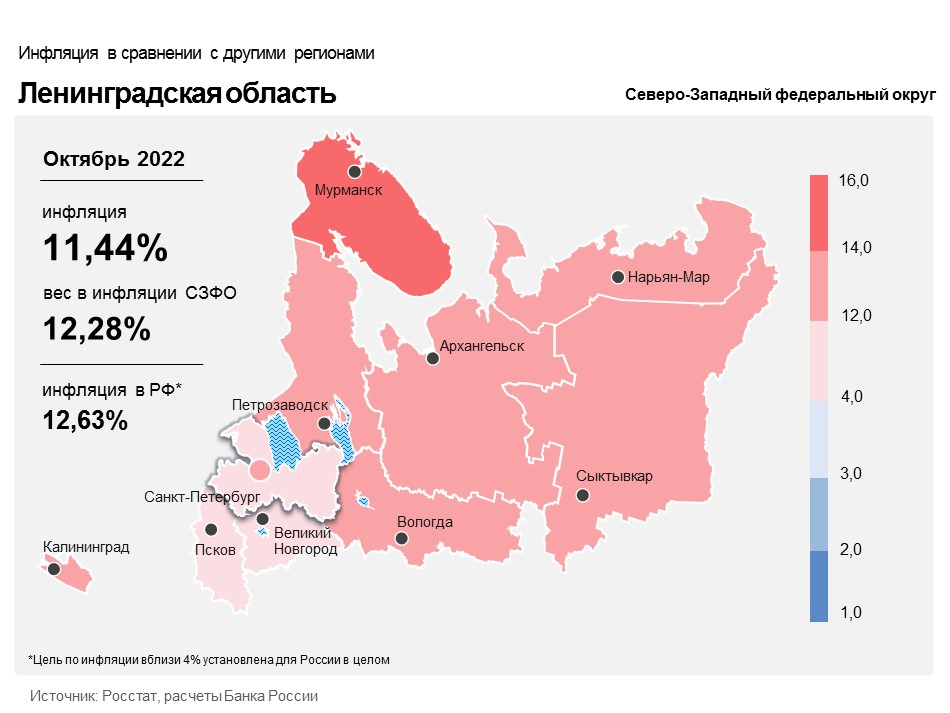 Годовой темп прироста цен на продовольственные товары в регионе в октябре снизился и составил 10,16% после 12,78% месяцем ранее. Это было связано в основном с расширением предложения отдельных продуктов питания.Годовой темп прироста цен на непродовольственные товары в октябре уменьшился и составил 13,06% после 13,44% в предыдущем месяце.Годовой темп прироста цен на услуги в октябре увеличился и составил 11,08% после 10,30% в сентябре.(Источник: Банк России https://cbr.ru/press/reginfl/?id=26195)О стоимости фиксированного набора потребительских товаров и услуг.Стоимость фиксированного набора потребительских товаров и услуг в Ленинградской области в октябре 2022 г. близка к среднему значению по Российской Федерации (19882,12 руб. и 19885,36 руб. соответственно). Наибольшая стоимость наблюдалась в Санкт-Петербурге (22030,50 руб.), наименьшая - в Новгородской области (17823,10 руб.) Динамика стоимости к началу 2022 г. (декабрю 2021 г.) в Ленинградской области, как и в Новгородской области, была на уровне среднего значения по Российской Федерации (106,7% и 106,5% при 106,2% по РФ). В остальных исследуемых регионах темпы роста стоимости выше, а в Санкт-Петербурге и Вологодской области достигнут прирост 10% (110,8% и 110,4% соответственно).Рисунок 7.2. Стоимость фиксированного набора потребительских товаров и услуг в октябре 2022 г. и декабре 2021 г., руб.7.1. Об уровне цен на указанные товары (по сравнению с соседними субъектами Российской Федерации и со средним значением по Российской Федерации) и их динамике (по сравнению с соседними субъектами Российской Федерации и со средним значением по Российской Федерации)В соответствии с пунктом 60 Единой методики мониторинга состояния и развития конкуренции на товарных рынках субъекта Российской Федерации, утвержденной приказом Минэкономразвития России от 11.03.2020 № 130, при проведении мониторинга осуществлялся анализ информации о ценах на товары, включенные в перечень отдельных видов социально значимых продовольственных товаров первой необходимости, в отношении которых могут устанавливаться предельно допустимые розничные цены, утвержденный постановлением Правительства Российской Федерации от 15.07.2010 № 530 (далее – перечень социально значимых товаров), и включенные в перечень отдельных видов социально значимых продовольственных товаров, за приобретение определенного количества которых хозяйствующему субъекту, осуществляющему торговую деятельность, не допускается выплата вознаграждения, утвержденный указанным постановлением.Перечень социально значимых товаров, уровень цен (средние потребительские цены) в октябре 2022 г. и их динамика (индексы потребительских цен) в Ленинградской области приведены в Таблице 7.1.1. В настоящем разделе приведены данные Росстата о средних потребительских ценах и индексах потребительских цен https://rosstat.gov.ru/statistics/price\Таблица 7.1.1. Перечень социально значимых товаров, средние потребительские цены и индексы потребительских цен на октябрь 2022 г. в Ленинградской областиПеречень отдельных видов социально значимых продовольственных товаров, за приобретение определенного количества которых хозяйствующему субъекту, осуществляющему торговую деятельность, не допускается выплата вознаграждения, утвержден постановлением Правительства Российской Федерации от 15 июля 2010 г. N 530 и включает:Мясо кур (тушки кур, цыплят, цыплят-бройлеров) по ГОСТ 31962-2013 со сроком годности менее 10 дней.Молоко питьевое пастеризованное 2,5-3,2% жирности по ГОСТ 31450-2013 со сроком годности менее 10 дней.Хлеб и хлебобулочные изделия из пшеничной муки, ржаной муки и смеси ржаной и пшеничной муки со сроком годности менее 10 дней.Вышеуказанные категории продовольственных товаров относятся к группам товаров, включенным в перечень социально значимых товаров. Таким образом, уровень цен (средние потребительские цены) на указанные товары и их динамика (индексы потребительских цен) в 2022 г. в Ленинградской области, а также в граничащих субъектах Российской Федерации и в Российской Федерации, соответствуют аналогичным показателям по перечню социально значимых товаров, которые рассматриваются далее.По данным Росстата, из 24 позиций перечня социально значимых товаров в Ленинградской области цены на 16 товаров повысились в октябре 2022 г. в сравнении с началом года (декабрем 2021 г.) Если рассматривать индексы потребительских цен в октябре 2022 г. к декабрю 2021 г., наибольшее увеличение цен зафиксировано на следующие товары: соль поваренная пищевая (на 27,5%), рис шлифованный (на 24,8%), чай черный байховый (на 22,3%). Десятипроцентный барьер роста преодолели цены на говядину (114,9%), масло сливочное (113,2%), молоко (112,8%), масло подсолнечное (112,5%), сахар-песок (110,3%). Наибольшее снижение цен наблюдается в категории овощей: капуста белокочанная свежая подешевела на 60,3%, картофель - на 36,8%, морковь - на 28,8%, также подешевел лук репчатый на 2,4%. Снижение цен произошло на два вида мяса – баранину и свинину (на 4,8% и 4,1% соответственно). Пшено подешевело на 2,0%. По остальным продуктам из перечня товаров прирост цен не превысил 10% по сравнению с началом 2022 г. (показателем на декабрь 2021 г.)Динамика цен (индекс потребительских цен) на продовольственные товары, включенные в перечень социально значимых товаров, в Ленинградской области в 2022 г. (октябрь 2022 г. в % к декабрю 2021 г.) показана в рисунке 7.1.1.Рисунок 7.1.1. Индексы потребительских цен на продовольственные товары, включенные в перечень социально значимых товаров, в Ленинградской области в октябре 2022 г. в % к декабрю 2021г.О ценах на мясо и птицуВ Ленинградской области в 2022 г. отмечено повышение средних потребительских цен на говядину (с 493,73 до 557,82 руб./кг) и баранину (с 576,29 до 616,52 руб./кг). Наибольший рост цены на говядину произошел в марте (534,67 руб./кг против 497,80 в феврале), на свинину – в мае (599,01 руб./кг при 582,66 в апреле и 585,46 в марте). Средняя цена на свинину снижалась с апреля после роста в марте (326,57 руб./кг), и в сентябре-октябре достигла меньших значений (303,30 и 303,67 руб./кг), чем в январе-феврале (310,91 и 30,9.05 руб./кг). Цены на кур охлажденных несколько повысились на период с марта по июль, затем вернулись к значениям января и февраля, и в октябре показали самое низкое значение (164,71 руб./кг).Рисунок 7.1.2. Средние потребительские цены на мясо и птицу в 2022 г. в Ленинградской области, руб.В октябре 2022 г. уровень цены на говядину в Ленинградской области (557,82 руб./кг) выше, чем в среднем по Российской Федерации на 78,01 руб. (479,81 руб./кг), однако не самая высокая (2 место) среди соседствующих субъектов Российской Федерации (Республика Карелия 587,69 руб./кг).По цене на свинину, которая составляет 303,67 руб./кг., Ленинградская область на четвертом месте среди граничащих субъектов РФ; также указанная цена ниже, чем в среднем по Российской Федерации. Так, в Новгородской области цена за килограмм составляет 307,22 руб., в среднем в Российской Федерации 309,56 руб./кг, а самая высокая цена зафиксирована в Республике Карелия - 312, 96 руб./кг.Цены на баранину в Ленинградской области и граничащих с ней регионах выше, чем в среднем по Российской Федерации (549,22 руб./кг), более чем на 60 руб. При этом в Ленинградской области практически самые низкие цены (616,52 руб./кг.) по сравнению с соседствующими субъектами РФ, - ниже только в Псковской области (609,45 руб./кг). В остальных целевых регионах разброс цен от 632,14 руб./кг в Санкт-Петербурге до самой высокой - 843,95 руб./кг - в Вологодской области. Цены на баранину в Вологодской области значительно выше, чем в Ленинградской области, на 227,43 руб. и превышают среднюю цену по Российской Федерации на 294,73 руб.Цены на кур охлажденных и мороженых в исследуемых регионах ниже, чем в среднем по Российской Федерации (181,65 руб./кг). Так, в Ленинградской области цена составляет 164,71 руб./кг, что выше аналогичного показателя в Псковской области (161,49 руб./кг) лишь на 3,22 руб. В остальных граничащих с Ленинградской областью субъектах РФ цены несколько выше (168,64 и 168,95 руб./кг в Республике Карелия и Новгородской области, 177,14 и 178,07 руб./кг в Санкт-Петербурге и Вологодской области соответственно), но не превышают среднего значения по РФ.Уровень цен (средние потребительские цены) на мясо и птицу в Российской Федерации, Ленинградской области и граничащих субъектах РФ в октябре 2022 г. приведены в рисунке 7.1.3.Рисунок 7.1.3. Средние потребительские цены на мясо и птицу в Российской Федерации, Ленинградской области и граничащих субъектах Российской Федерации, октябрь 2022 г., руб.Динамика цен на мясо и птицу в Ленинградской области более благоприятная, чем в некоторых исследуемых регионах. Так, темпы роста цен на говядину и баранину с начала года (октябрь 2022 г. к декабрю 2021 г.) в Ленинградской области были ниже, чем в среднем по Российской Федерации (114,9% и 105,9% против 115,1% и 110,8% соответственно), а цены на свинину и кур показали большее снижение по сравнению со средними значениями по Российской Федерации (95,9% и 95,2% против 99,7% и 99,1% по РФ). Указанная картина характерна также для Санкт-Петербурга, за исключением цены на свинину, которая чуть выше средней по Российской Федерации: темпы роста цен на говядину составили 113,2%, баранину - 105,0%, свинину - 99,9%, кур - 94,5%. Наименее благоприятная динамика цен наблюдается в Вологодской области, где по трем видам мяса зафиксировано превышение темпов роста над средними по Российской Федерации (говядина 121,5%, свинина 101,9%, баранина 115,4%), но одновременно произошло снижение цен на кур (94,8%).Индексы потребительских цен на мясо и птицу в Российской Федерации, Ленинградской области и граничащих субъектах РФ в октябре 2022 г. в % к декабрю 2021 г. приведены в рисунке 7.1.4.Рисунок 7.1.4. Индексы потребительских цен на мясо в Российской Федерации, Ленинградской области и граничащих субъектов Российской Федерации, октябрь 2022 г. в % к декабрю 2021 г.О ценах на рыбуСредние потребительские цены на рыбу в 2022 г. (январь-октябрь, за кг) стартовали с отметки 195,98 руб. и после некоторого снижения в марте (193,16 руб.) установилась на уровне выше 200 руб. и держались в значениях 202-206 руб., показав в октябре некоторый рост до 208,64 руб.Рисунок 7.1.5. Средние потребительские цены на рыбу мороженую неразделанную в Ленинградской области в 2022 г., руб./кгЦены на рыбу в Ленинградской области (208,64 руб./кг) в октябре 2022 г. выше, чем в среднем по Российской Федерации (203,85 руб.), темпы роста чуть ниже, чем в среднем по Российской Федерации (106,1% при 107,5% по РФ). При этом в трех соседних регионах цены значительно ниже, чем в Ленинградской области, еще в двух – выше. Дешевле всего в октябре 2022 г. рыба в среднем стоила в Республике Карелия (137,23 руб.) несмотря на самый большой (среди соседних регионов) прирост цены по сравнению с декабрем 2021 г. (8,6%). Противоположная картина наблюдалась в Вологодской области, где рыба в октябре 2022 г. была самой дорогой (233,56 руб./кг) среди граничащих с Ленинградской областью субъектов РФ, хотя подешевела на 3,5% (в остальных соседствующих субъектах, напротив, зафиксировано удорожание на более чем 5%).Уровень цен (средние потребительские цены) на рыбу в октябре 2022 г. и их динамика к началу года (индекс потребительских цен к декабрю 2021 г.) представлены в рисунке 7.1.6.Рисунок 7.1.6. Средние потребительские цены на рыбу мороженую неразделанную (за кг) в Российской Федерации, Ленинградской области и граничащих субъектах РФ в октябре 2022 г. и индексы потребительских цен в % к декабрю 2021 г.О ценах на молоко и масло сливочноеСредняя цена на молоко в Ленинградской области последовательно повышались с января (72,36 руб./л) и в июне составила 82,30 руб./л, что стало максимумом за период январь-октябрь 2022, т.к. с июля происходило небольшое снижение цены, и в октябре зафиксирован уровень 81,72 руб./л. Средняя потребительская цена на масло сливочное росла на протяжении 2022 г. (январь-октябрь 875,20-1018,76 руб./кг соответственно) за исключением некоторого снижения в марте (917,34 руб./кг против 920,68 руб./кг в феврале), при этом в первом полугодии рост был интенсивнее, а с июля (1006,93 руб./кг) темпы роста замедлились и в октябре привели к отметке 1018,79 руб./кг.Уровень цен (средние потребительские цены) на молоко и масло сливочное в Ленинградской области в 2022 г. (январь-октябрь) приведен в рисунке 7.1.7.Рисунок 7.1.7. Средние потребительские цены на молоко питьевое цельное пастеризованное 2,5-3,2% жирности и масло сливочное в Ленинградской области в 2022 г. (январь-октябрь), руб.В октябре 2022 г. средние потребительские цены на молоко и масло сливочное в Ленинградской области были практически самыми высокими по сравнению со средним значением по Российской Федерации и среди соседствующих регионов (кроме Санкт-Петербурга). Так, в Ленинградской области и Санкт-Петербурге в октябре 2022 г. цены на молоко составили 81,72 руб./л и 80,88 руб./л при 72,92 руб./л по РФ, цены на масло сливочное – 1018,79 руб./кг и 1024,05 руб./кг против 839,42 руб./кг по РФ. В Республике Карелия и Вологодской области цены на молоко были ниже, чем в среднем по России (67,78 и 70,66 руб./л соответственно). В Новгородской области средняя цена на масло сливочное (839,46 руб./кг) практически совпала со средним значением по Российской Федерации, в остальных субъектах РФ цены были выше среднероссийской.Темпы роста цен (октябрь 2022 г. к декабрю 2021 г.) на молоко и масло сливочное в Ленинградской области чуть ниже, чем в среднем по Российской Федерации (112,8% и 113,2% при 113,5% и 115,1% по РФ). Наименьший прирост цен на молоко зафиксирован в Санкт-Петербурге (5,9%), на масло сливочное – в Республике Карелия (6,4%); в остальных целевых регионах средние потребительские цены изменились более, чем на 10%. Антилидером стала Вологодская область, где удорожание молока произошло на 28,4%, сливочного масла – на 18,7%. Следует отметить, что несмотря на значительный рост цен на молоко, средняя цена молока в Вологодской области осталась ниже, чем в целом по Российской Федерации и в большинстве исследуемых регионов.Уровень цен (средние потребительские цены) на молоко и масло сливочное в Российской Федерации, Ленинградской области и граничащих субъектах РФ в октябре 2022 г. и их динамика (индексы потребительских цен к декабрю 2021 г.) представлены в рисунках 7.1.8 и 7.1.9.Рисунок 7.1.8. Средние потребительские цены на молоко питьевое цельное пастеризованное 2,5-3,2% жирности (руб./л) в Российской Федерации, Ленинградской области и граничащих субъектах РФ в октябре 2022 г. и индексы потребительских цен в % к декабрю 2021 г.Рисунок 7.1.9. Средние потребительские цены на масло сливочное (руб./кг) в Российской Федерации, Ленинградской области и граничащих субъектах РФ в октябре 2022 г. и индексы потребительских цен в % к декабрю 2021 г.О ценах на масло подсолнечноеС марта по май 2022 г. средние цены на масло подсолнечное в Ленинградской области ежемесячно росли и стабилизировались по октябрь в интервале 137,07-139,61 руб./л. В начале года была зафиксирована цена 122,56 руб./л.Уровень цен (средние потребительские цены) на масло подсолнечное в Ленинградской области в 2022 г. приведен в рисунке 7.1.10.Рисунок 7.1.10. Средние потребительские цены на масло подсолнечное (руб./л) в Ленинградской области в 2022 г.В октябре 2022 г. средняя цена на масло подсолнечное в Ленинградской области была самой низкой (138,91 руб./л) по сравнению с соседствующими субъектами РФ, однако чуть превышала среднее значение по Российской Федерации (136,90 руб./л). Самая высокая цена наблюдалась в Вологодской области (155,71 руб./л). Темпы роста цен в Ленинградской области (112,5%) были более высокими по сравнению с показателем Российской Федерации (108,2%) и практически не отличались от аналогичных показателей соседних субъектов, за исключением Республики Карелия и Псковской области, где темпы роста цен были ниже среднероссийского значения (105,3% и 105,8% соответственно).Уровень цен (средние потребительские цены) на масло подсолнечное в Российской Федерации, Ленинградской области и граничащих субъектов в октябре 2022 г. и динамика (индексы потребительских цен) приведены в рисунке 7.1.11.Рисунок 7.1.11. Средние потребительские цены на масло подсолнечное (руб./л) в Российской Федерации, Ленинградской области и граничащих субъектах в октябре 2022 г. и индексы потребительских цен в % к декабрю 2022 г.О ценах на яйца куриныеВ 2022 г. средние цены на яйца куриные за 10 шт. составляли в январе 92,72 руб., с июня начали снижаться и несколько месяцев держались в пределах 82,41-87,93 руб., в октябре заняли отметку 86,16 руб. Максимум зафиксирован в апреле – 100,28 руб.Уровень цен (средние потребительские цены) на яйца куриные (руб. за 10 шт.) в Ленинградской области в 2022 г. приведен в рисунке 7.1.12.Рисунок 7.1.12. Средние потребительские цены на яйца куриные (руб. за 10 шт.) в Ленинградской области в 2022 г. (январь-октябрь)Во всех исследуемых субъектах и в Российской Федерации прослеживается снижение средних потребительских цен на яйца куриные в октябре 2022 г. в сравнении с началом года (декабрем 2021 г.) При этом цены на яйца куриные (за 10 шт.) в Ленинградской области, как и в Санкт-Петербурге, были самыми высокими по сравнению с соседствующими областями и средним значением по Российской Федерации и имели самые низкие темпы снижения, не достигли показателей РФ и граничащих субъектов РФ. Так, в Ленинградской области зафиксированы цена 86,16 руб. и динамика 93,6% (октябрь 2022 г. к декабрю 2021 г.), в Российской Федерации 78,18 руб. и 89,6%, Санкт-Петербурге 88,43 руб. и 93,3%. Наименьшая цена наблюдалась в Псковской области (73,80 руб.), наибольшее снижение цены – в Республике Карелия (78,26%).Уровень цен (средние потребительские цены) на яйца куриные в Российской Федерации, Ленинградской области и граничащих субъектах РФ в октябре 2022 г. и динамика (индексы потребительских цен) приведены в рисунке 7.1.13.Рисунок 7.1.13. Средние потребительские цены на яйца куриные (руб. за 10 шт.) в Российской Федерации, Ленинградской области и граничащих субъектах РФ в октябре 2022 г. и индексы потребительских цен в % к декабрю 2021 г.О ценах сахар и сольВ 2022 г. цены на сахар-песок в Ленинградской области характеризуются резким ростом в марте до уровня 83,65 руб./кг с февральской отметки 58,68 руб./кг и постепенным снижением в течение лета и осени до 62,97 руб. в октябре. Соль последовательно дорожала каждый месяц с 16,04 руб./кг в январе до 21,10 руб./кг в октябре 2022 г.Уровень цен (средние потребительские цены) на сахар-песок и соль в Ленинградской области в 2022 г. приведен в рисунке 7.1.14.Рисунок 7.1.14. Средние потребительские цены (руб./кг) на сахар-песок и соль поваренную пищевую в Ленинградской области в 2022 г.В октябре 2022 в Ленинградской области наблюдалась самая низкая цена (за кг) на сахар-песок среди граничащих субъектов, также ее значение было ниже среднероссийского (62,97 руб. при 69,94 руб. по РФ). Наибольшая цена, с небольшим превышением среднего по РФ – в Республике Карелия (71,63 руб.), у остальных целевых регионов данный показатель ниже среднего значения по Российской Федерации либо, в случае Вологодской области (70,47 руб.), практически равен ему. Темпы роста цены на сахар в Ленинградской области в октябре составили 110,3% к декабрю 2021 г., что также является лучшим показателем по сравнению со значениями в целом по Российской Федерации (123,9%) в граничащих регионах. Наибольший рост цены произошел в Псковской области, а также в целом по Российской Федерации (по 123,9% соответственно).Соль в Ленинградской области в октябре 2022 г. стоила дороже, чем в целом по Российской Федерации (21,10 руб./кг при 18,75 руб./кг по РФ). Наименьшая цена на соль (за кг) зафиксирована в Санкт-Петербурге (17,06 руб.), наибольшая – в Вологодской области (27,99 руб.) Динамика цен на соль в Ленинградской области соответствовала темпам роста в целом по Российской Федерации (127,5% при 127,1% по РФ). При этом наименьшее удорожание соли по сравнению с декабрем 2021 г. произошло в Санкт-Петербурге (115,0%), а наибольшее – в Новгородской области (157,9%), где соль подорожала более, чем в полтора раза.Уровень цен (средние потребительские цены) на сахар-песок и соль в Российской Федерации, Ленинградской области и граничащих субъектах РФ в октябре 2022 г. и динамика (индексы потребительских цен) приведены в рисунке 7.1.15.Рисунок 7.1.15. Средние потребительские цены (руб./кг) на сахар-песок и соль поваренную пищевую в Российской Федерации, Ленинградской области и граничащих субъектах РФ в октябре 2022г. и индексы потребительских цен в % к декабрю 2021 г.О ценах на чайСредние цены на чай черный байховый в Ленинградской области в первом полугодии 2022  г. выросли с 1166,66 руб./кг в январе до 1407,45 руб./кг в июне, во втором полугодии держались в интервале 1385-1407 руб., в октябре составили 1400,22 руб.Уровень цен (средние потребительские цены) на чай черный байховый в Ленинградской области в 2022 г. представлен в рисунке 7.1.16.Рисунок 7.1.16. Средние потребительские цены на чай черный байховый в Ленинградской области в 2022 г., руб./кгСредние цены (за кг) на чай варьируются от 1028,34 руб. в Новгородской области до 1450,49 руб. в Санкт-Петербурге. В Ленинградской области чай в среднем стоил 1400,22 руб., что превышает среднее значение по Российской Федерации (1211,91 руб.) Темпы роста цен на чай в трех исследуемых субъектах РФ, в т.ч. в Ленинградской области (122,3%), были практически равными среднему значению по Российской Федерации (122,3%). Меньшими темпами дорожал чай в Псковской и Вологодской областях (115,1% и 115,4% соответственно).Уровень цен (средние потребительские цены) на чай в Российской Федерации, Ленинградской области и граничащих субъектах РФ в октябре 2022 г. и динамика (индексы потребительских цен) представлены на рисунке 7.1.17.Рисунок 7.1.17. Средние потребительские цены на чай черный байховый (руб./кг) в Российской Федерации, Ленинградской области и граничащих субъектах РФ в октябре 2022 г. и индексы потребительских цен в % к декабрю 2021 г.О ценах на муку пшеничную, хлеб и булочные изделия, вермишельВ Ленинградской области в 2022 г. цены на муку и изделия из муки (за кг), включенные в перечень социально значимых товаров, последовательно росли в первом полугодии и достигли максимума в июне: мука пшеничная стала в среднем стоить 63,09 руб., хлеб из ржаной муки и из смеси ржаной и пшеничной – 89,61 руб., хлеб и булочные изделия из пшеничной муки различных сортов – 115,88 руб. (в мае – 116,00 руб.), вермишель – 147,04 руб. С июля по всем категориям происходило некоторое снижение цен, но они не вернулись к январским значениям. Уровень цен (средние потребительские цены) на муку, хлеб и булочные изделия, вермишель в Ленинградской области в 2022 г. (январь-октябрь) представлен на рисунке 7.1.18.Рисунок 7.1.18. Средние потребительские цены (руб.) на муку пшеничную, хлеб из ржаной муки и из смеси ржаной и пшеничной, хлеб и будочные изделия из пшеничной муки различных сортов, вермишель в Ленинградской области в 2022 г.В октябре 2022 г. во всех исследуемых субъектах РФ средние цены на муку пшеничную, хлеб и булочные изделия, вермишель (включенные в перечень социально значимых товаров) превышают средние значения по Российской Федерации (исключение составляет цена на вермишель в Новгородской области). При этом в Ленинградской области зафиксирована самая высокая цена на муку пшеничную (61,30 руб./кг при 52,62 руб. по РФ, минимум - 56,30 руб. в Псковской области). Максимальные цены на хлеб из ржаной муки, как и на хлеб и булочные изделия из пшеничной муки, наблюдались в Республике Карелия (96,42 руб./кг и 119,14 руб./кг), тогда как в Ленинградской области данный показатель составляет 88,46 руб./кг и 110,84 руб./кг соответственно. Цены на вермишель во всех целевых субъектах значительно превышают среднероссийское значение, кроме Новгородской области (107,34 руб./кг при 107,91 руб./кг в РФ). В частности, в Ленинградской области вермишель стоила 142,81 руб./кг, а максимальная цена - в Санкт-Петербурге (151,65 руб./кг).Темпы роста цен в Ленинградской области в октябре 2022 г. к декабрю 2021 г. не превышают средние по Российской Федерации значения, а в трех категориях ниже на 5 и более процентов: динамика цены на хлеб из ржаной муки зафиксирована на уровне 104,7% при 109,8% по РФ, на хлеб и булочные изделия из пшеничной муки – 105,1% при 111,9% по РФ, на вермишель – 109,9% при 114,9% по РФ. Темпы удорожания муки пшеничной в Ленинградской области чуть ниже среднероссийских (109,7% при 110,4% по РФ). Санкт-Петербург, как и Ленинградская область, показал практически минимальные темпы роста цен на хлеб из ржаной муки (104,4%) и вермишель (110,4%), а также минимальный показатель удорожания муки пшеничной (106,5%). Наибольший рост цен на указанные категории произошел в следующих субъектах РФ: Новгородская область - 114,7% мука пшеничная, Республика Карелия – 114,0% хлеб из ржаной муки, Вологодская область – 112,4% хлеб и булочные изделия из пшеничной муки, а также 117,5% - вермишель.Уровень цен (средние потребительские цены) на муку, хлеб и булочные изделия, вермишель в Российской Федерации, Ленинградской области и граничащих субъектах в октябре 2022 г. и динамика (средние потребительские индексы) представлены на рисунках 7.1.19 и 7.1.20.Рисунок 7.1.19. Средние потребительские цены (руб.) на муку пшеничную, хлеб из ржаной муки и из смеси ржаной и пшеничной, хлеб и будочные изделия из пшеничной муки различных сортов, вермишель в РФ, Ленинградской области и граничащих субъектах в октябре 2022 г., руб.Рисунок 7.1.20. Индексы потребительских цен на муку пшеничную, хлеб из ржаной муки и из смеси ржаной и пшеничной, хлеб и будочные изделия из пшеничной муки различных сортов, вермишель в РФ, Ленинградской области и граничащих субъектах, октябрь 2022 г. в % к декабрю 2021 г.О ценах на рис, пшено и крупу гречневуюСредние цены на пшено и крупу гречневую ядрицу в Ленинградской области в марте и апреле 2022 г. показали рост, после которого постепенно снижались и в октябре вернулись на уровень января: максимальные значения за год – 64,65 руб. и 165,05 руб., в октябре – 57,60 руб. и 139,43 руб. соответственно. Что касается цен на рис шлифованный, удорожание происходило дольше (максимум достигнут в июне – 143,09 руб.) и возврата к январскому значению не произошло (140,78 руб. в октябре).Уровень цен (средние потребительские цены) на рис шлифованный, пшено, крупу гречневую ядрицу в Ленинградской области в 2022 г. приведены в рисунке 7.1.21. Рисунок 7.1.21. Средние потребительские цены на рис шлифованный, пшено, крупу гречневую ядрицу в Ленинградской области в 2022 г., руб.В октябре 2022 г. средние цены (за кг) на рис и крупу гречневую во всех исследуемых субъектах РФ были выше среднего значения по Российской Федерации, в т.ч. в Ленинградской области одни из самых высоких: 140,78 руб. против 113,15 руб. по РФ и 139,43 руб. против 119,49 руб. по РФ соответственно. При этом пшено в Ленинградской области стоило дешевле, чем в среднем по Российской Федерации (57,60 руб. при 60,22 руб. по РФ), тогда как в соседних регионах наблюдалось превышение над среднероссийским значением. Наибольшие цены на рис, пшено и крупу гречневую зафиксированы в Республике Карелия (148,74 руб., 85,25 руб. и 142,50 руб.), наименьшие – на рис и крупу гречневую - в Новгородской области (119,10 руб. и 120,37 руб. соответственно).Уровень цен (средние потребительские цены) на рис, пшено и крупу гречневую в Российской Федерации, Ленинградской области и граничащих субъектах РФ в октябре 2022 г. приведены в рисунке 7.1.22.Рисунок 7.1.22. Средние потребительские цены на рис шлифованный, пшено и крупу гречневую ядрицу в Российской Федерации, Ленинградской области и граничащих субъектах РФ в октябре 2022 г., руб.В динамике в Российской Федерации цены на рис шлифованный значительно увеличились к декабрю 2021 г. (127,7%), в то же время на пшено и крупу гречневую сохранились на прежнем уровне (100,0% и 100,7% соответственно). В Ленинградской области темпы роста цен на рис хоть и значительные (124,8%), но ниже среднего значения по Российской Федерации; пшено подешевело (98,0%), цены на крупу гречневую практически не изменились (100,2%). Наименьшие темпы роста цен на рис и крупу гречневую отмечены в Санкт-Петербурге (114,8% и 94,5%), на пшено – в Республике Карелия (92,5%). Наибольшие показатели темпов роста цен: рис 131,7% в Республике Карелия, пшено 105,1% в Вологодской области, крупа гречневая ядрица 104,3% в Новгородской области. Динамика цен (индекс потребительских цен) на рис, пшено и крупу гречневую в Российской Федерации, Ленинградской области и граничащих субъектах РФ в октябре 2022 г. к декабрю 2021 г. приведены в рисунке 7.1.23.Рисунок 7.1.23. Индекс потребительских цен на рис шлифованный, пшено и крупу гречневую ядрицу в Российской Федерации, Ленинградской области и граничащих субъектах РФ в октябре 2022 г. к декабрю 2021 г., %О ценах на яблокиСредняя цена на яблоки (за кг) в Ленинградской области после активного роста в марте-апреле 2022 г. летом начала последовательное снижение и в октябре практически вернулась к уровню начала года (117,16 руб. в октябре при 116,73 руб. в январе, максимум 151,74 руб.) Уровень цен (средние потребительские цены) на яблоки в Российской Федерации, Ленинградской области и граничащих субъектах РФ в октябре 2022 г. приведены в рисунке 7.1.24.Рисунок 7.1.24. Средние потребительские цены на яблоки в Ленинградской области в 2022 г., руб./кгСредняя цена на яблоки (за кг) в октябре 2022 г. в Ленинградской области была выше, чем в соседних субъектах и в среднем по Российской Федерации (117,16 руб. при 101,8 руб. в РФ). Наиболее низкий и близкий к среднероссийскому значению зафиксирован показатель в Новгородской области (100,86 руб.) Динамика удорожания яблок в Ленинградской области чуть превышает среднероссийский показатель (102,9% при 101,8 по РФ). В Республике Карелия и в Санкт-Петербурге отмечено снижение цены яблок (95,4% и 98,0% соответственно), максимальные темпы роста прослеживаются в Псковской области (119,5%). Уровень цен (средние потребительские цены) на яблоки в Российской Федерации, Ленинградской области и граничащих субъектах РФ в октябре 2022 г. и динамика (индекс потребительских цен) приведены в рисунке 7.1.25. Рисунок 7.1.25. Средние потребительские цены на яблоки в Российской Федерации, Ленинградской области и граничащих субъектах РФ в октябре 2022 г. и индекс потребительских цен к декабрю 2021 г.О ценах на овощную продукциюЦены на овощную продукцию (за кг) в Ленинградской области в 2022 г. стартовали с отметок: картофель 47,93 руб., капуста белокочанная 59,63 руб., лук репчатый 30,95 руб., морковь 55,27 руб. Весной отмечался активный рост цен. Максимумы зафиксированы на следующих отметках: картофель 69,07 руб. (май), капуста 109,58 руб. (март), лук 54,62 руб. (май), морковь 74,78 руб. (май). В сезон сбора урожая произошло уменьшение цен, и, как следствие, в октябре все указанные овощи стали дешевле стартовых январских цен: картофель 29,71 руб., капуста 21,55 руб., лук 28,88 руб., морковь 35,14 руб. Уровень цен (средние потребительские цены) на картофель, капусту, лук, морковь в Ленинградской области в 2022 г. приведены в рисунке 7.1.26. Рисунок 7.1.26. Средние потребительские цены на картофель, капусту белокочанную свежую, лук репчатый, морковь в Ленинградской области в 2022 г., руб.Средние цены на овощную продукцию в Ленинградской области в октябре 2022 г. по трем из четырех категорий не превышали средних значений по Российской Федерации: картофель в среднем стоил 29,71 руб. при 30,01 руб. в РФ, капуста белокочанная – 21,55 руб. при 22,66 руб. в РФ, лук репчатый – 28,88 руб. при 29,31 руб. в РФ. Цена на морковь выше среднероссийского уровня – 35,14 руб. при 33,01 руб. в РФ. Наибольшие цены на картофель зафиксированы в Санкт-Петербурге (31,99 руб.), на остальные овощи – в Псковской области (капуста 24,69 руб., лук 34,50 руб., морковь 38,73 руб.)При наличии фактора сезонности, динамика цен на овощную продукцию в октябре 2022 г. в % к декабрю 2021 г. указывает в основном на снижение цен, кроме цен на лук репчатый в отдельных исследуемых регионах. В Ленинградской области динамика цен на картофель (63,2%), капусту (39,7%) и морковь (71,2%) чуть более благоприятная для потребителей, чем в общем по Российской Федерации (64,4%, 43,5%, 72,9%), цена на лук, наоборот, снизилась чуть меньше, чем в РФ (97,6% против 95,5%). Самые низкие показатели удешевления цен на картофель, капусту и морковь (72,0%, 50,5%, 91,8%) показала Псковская область, там же отмечено максимальные темпы роста цены на лук репчатый – 111,1%. Наилучшие показатели удешевления: картофель 63,0% - в Республике Карелия, капуста 38,6% – в Санкт-Петербурге, лук 95,9% и 96,0% в Республике Карелия и Санкт-Петербурге, морковь - 71,2% в Ленинградской области.Уровень цен (средние потребительские цены) на овощную продукцию, входящую в перечень социально значимых товаров, в Российской Федерации, Ленинградской области и граничащих субъектах РФ в октябре 2022 г. и динамика цен (индексы потребительских цен) к декабрю 2022 г. представлены в рисунках 7.1.27 и 7.1.28. Рисунок 7.1.27. Средние потребительские цены на картофель, капусту белокочанную свежую, лук репчатый, морковь в Российской Федерации, Ленинградской области и граничащих субъектах РФ в октябре 2022 г., руб.Рисунок 7.1.28. Индексы потребительских цен на картофель, капусту белокочанную свежую, лук репчатый, морковь в Российской Федерации, Ленинградской области и граничащих субъектах РФ в октябре 2022 г. к декабрю 2021 г., %7.2. О факторах, оказывающих и способных оказать влияние на себестоимость и цены таких товаров (включая немонетарные факторы)В Ленинградской области темпы прироста цен на продовольственные товары в октябре 2022 г. замедлились на 2,6 п.п., до 10,2% с 12,8% в сентябре. Хорошая погода и расширение посевных площадей позволили региональным аграриям увеличить поставки местных овощей и кормов. Благодаря этому продолжилось снижение цен на картофель, помидоры и мясо птицы. (источник: https://cbr.ru/press/regevent/?id=26272)В сентябре 2022 г. рост цен на продовольственные товары замедлялся пятый месяц подряд, сдерживая инфляцию в Ленинградской области в целом. Благодаря хорошему урожаю в регионе на полках магазинов появилось больше овощей. В результате подешевели по сравнению с прошлым годом картофель, лук и помидоры. Медленнее росли цены на свинину, птицу и молочные продукты. Причина – хороший урожай зерновых в этом году и, как следствие, рост количества и качества кормов. Это позволило местным животноводам увеличить объемы производства, что и замедлило динамику цен на их продукцию. (Источник: https://cbr.ru/press/regevent/?id=25810)ФАС России и ее территориальные органы постоянно мониторят ценообразование на социально значимые продовольственные товары, стройматериалы, авиабилеты, топливо. Ведомство незамедлительно реагирует на нарушения антимонопольного законодательства – злоупотребление доминирующим положением, заключение антиконкурентных соглашений либо антиконкурентные действия, в том числе направленные на необоснованное повышение цен. Нарушителям грозят меры вплоть до оборотных штрафов.Рост стоимости товаров не всегда связан со злоупотреблениями продавцов. Сегодня основные факторы – это увеличение себестоимости продукции, нарушение логистических цепочек, изменение курса рубля по отношению к иностранным валютам и ажиотажный спрос.В своей работе Ленинградское УФАС России защищает интересы не только граждан, но и малого и среднего бизнеса. Ведомство считает, что предприниматели должны придерживаться ответственного, социально ориентированного рыночного поведения. Недопустимо создавать искусственный дефицит продукции с целью поддерживать ажиотажный спрос и завышать цены. (Источник: https://lenoblinform.ru/news/timofey-kryukov-rost-stoimosti-tovarov-ne-vsegda-svyazan-so-zloupotrebleniyami-prodavtsov.htmlПо мнению эксперта, больше всего в России производят и потребляют мясо птицы. Причем внутренняя потребность в этом виде мяса покрывается отечественными производителями более чем на 95%. Следующей по объему потребления и производства идет свинина, доля внутреннего производства которой также превышает 90%.Таким образом, внешний рынок не оказывает значительного влияния на эти виды мясной продукции. Привязать стоимость мяса птицы и свинины можно к стоимости зерновых. С учетом высоких урожаев этого года можно предположить, что рост цен на мясо птицы и свинины не будет выше средней инфляции. В начале этого года более 90% кросса (инкубационных яиц) закупалось за рубежом. Похожая ситуация была и с генетическим материалом в свиноводстве. Работа по развитию национальных генетических центров ведется с 2018 г., зависимость от импорта все еще ощутима, это создает дефицит. Рост цен на закупку генетического материала окажет влияние на рост цен на продукцию птице- и свиноферм. Что касается говядины, то потребности национального рынка здесь покрываются собственным производством примерно на 80%. Из-за санкций импорт этого вида мяса за этот год снизился, что повлекло дефицит на рынке и ускоренный рост цен. (Источник: https://1prime.ru/exclusive/20221111/838777022.html)Тренд на повышение стоимости рыбы может быть связан не только с инфляцией, но и с сокращением объемов экспорта российской рыбы-отмечает руководитель Информационного агентства по рыболовству Александр Савельев, это связано как с пандемией COVID-19, так и с обострением геополитической обстановки. Происходит подорожание многих видов рыбы на внутреннем рынке, это объясняется желанием рыболовецких компаний сохранить прибыль, которую они получали при продаже своей продукции иностранным потребителям. (Источник: https://ria.ru/20220408/ryba-1782415885.html )По мнению эксперта, цены на яйца куриные являются достаточно стабильными, можно отметить тренд на снижение цены, если и начнётся рост, то он будет идти умеренно, отрасль работает стабильно, полностью обеспечивает потребителей своей продукцией, зависимость от импорта невелика. Сейчас на яйца повышенного спроса не наблюдается, поскольку они не относятся к продукции длительного хранения, как сахар или крупы. Птицеводческие предприятия за два месяца 2022 г. увеличили объем производства на 3%. Рост цен на яйца будет возможен за счет "валютной составляющей" при производстве яиц - часть сырья закупается за рубежом. Однако, транслировать впрямую это увеличение стоимости предприятия отрасли не будут хотя бы потому, что они ограничены покупательной способностью населения. Кроме того, у производителей есть резервы для оптимизации затрат. Для цен на яйца характерна сезонность, напомнила эксперт. Так, примерно за месяц до Пасхи они начинают дорожать, именно этот скачок можно заметить на представленном выше рисунке. В Минсельхозе также признали, что сейчас предприятия птицеводческой отрасли работают в условиях существенного роста затрат, в том числе на корма.Для поддержки российских сельхозтоваропроизводителей Минсельхоз прорабатывает дополнительные меры. Так, удешевлению кормов будет способствовать временный запрет экспорта зерновых в страны ЕАЭС. Кроме того, увеличено финансирование в рамках льготного кредитования, которое востребовано предприятиями животноводческой отрасли. (https://rg.ru/2022/03/18/ekspert-ocenila-naskolko-mogut-podorozhat-iajca.html )В Ленинградской области после резкого подъёма спроса на сахар и соль, происходит постепенная стабилизация цен. Так, по данным мониторинга, проводимого комитетом по развитию малого, среднего бизнеса и потребительского рынка Ленинградской области, в марте спрос на сахар, соль и гречку вырос почти в три раза. Если обычно в регионе покупали не более 40 тонн сахара в день, то в марте максимальный объем был установлен на уровне 118 тонн в день, сообщает пресс-служба главы региона. (https://47news.ru/articles/209316/ )Относительно подъёма цен на соль, характерного не только для Ленинградской области, но и в целом для России - В Минпромторге зафиксированный Росстатом рост цен связывают с повышенным спросом, который в конце февраля — марте 2022 г. наблюдался на товары длительного хранения, в том числе и на соль. Объединяющая более 400 предприятий пищевой и перерабатывающей промышленности ассоциация "Руспродсоюз" связывает резкое подорожание соли этой весной, в частности, с тем, что Росстат фиксирует скачок цен прежде всего на импортную соль, которая в основном представлена в магазинах. Средняя розничная цена российской соли — самая низкая в мире, по мнению эксперта. У розничных сетей почти нет прямых контрактов с отечественными соледобытчиками, они предпочитают закупать товар у фасовщиков, работающих на импортном сырье. (Источник: https://www.rbc.ru/business/26/05/2022/628cd0639a7947504fed16ac )Чай можно отнести к продуктам, которые ярко проявили тенденцию к подорожанию. Чай, как и кофе - те самые продукты, которые не выращиваются в нашей природной зоне, потому, полностью зависимы от импорта. По кофе – на 100 процентов. А по чаю – на 99,8 %, то есть, 0,2 % выращивается в Краснодарском крае. По мнению эксперта, повышение цены на кофе и чай началось с августа 2021 г. Главным экспортером чая является Шри-Ланка, где в прошлом году развивались разные события: сначала экономический кризис, вслед за ним политический… Тоже падение производства и рост цен. Подорожание в России стало ощущаться с отсрочкой примерно в полгода – с конца прошлого и начала нынешнего годов. Не следует считать, что изменение цен произошло в августе.Затраты на изменившуюся логистику тоже включаются в конечную стоимость продукта на торговом прилавке. До пандемии коронавируса перевозка одного контейнера морским путем обходилась максимум в 2-3 тысячи долларов – если из дальних стран. Сейчас эта услуга стоит 10-15 тысяч долларов. Предпосылок к дальнейшему резкому подорожанию нет, так как рост цен уже произошёл. Однако, многое зависит от ситуации на мировых рынках, хотя внутри страны положение в этом плане достаточно стабильное.(Источник: https://www.mk.ru/economics/2022/08/26/ekspert-obyasnil-pochemu-rastut-ceny-na-kofe-i-chay.html)Хлеб и булочные изделия из пшеничной муки 1 и 2 сортов, вермишель, а также пшено и крупа гречневая, после подъема цен из-за скачков курса валют и удешевления рубля, начинают медленно идти вниз.В РФ растет производство продукции хлебопекарной и мукомольной промышленности. Отечественные предприятия наращивают выпуск продукции, при этом стараясь производить ее, как можно более качественно. Чтобы сделать такой вывод, специалисты сравнили данные за текущий год с данными за аналогичный период прошлого года. Так, к примеру, за два первых месяца 2022 г. в РФ произвели на 10,9% больше макарон, на 10,5% больше ржано-пшеничной и пшеничной муки и на 0,2% больше хлеба и хлебобулочных изделий.По мнению эксперта, в 2021 г. в РФ собрали хороший урожай зерна. Необходимые объемы внутри РФ сохранили благодаря введенным мерам таможенно-тарифного регулирования. Хлеб – ключевой продукт питания у россиян. Когда спрос на зерно в мире высокий, отечественные хлебопеки, мукомолы и производители макарон имеют его в достатке. Этим могут похвастать не все страны мира. (Источник: https://agrotime.info/v-rf-uvelichili-vypusk-hleba-muki-i-makaron/ )7.3. О причинах совпадения или несовпадения уровня цен и его динамики на такие товары по сравнению с соседними субъектами Российской Федерации.По данным Отделения Банка России по Ленинградской области, благоприятные погодные условия этого года и расширение посевных площадей привели к росту урожая основных сельскохозяйственных культур, в том числе за счет продления уборочной кампании до поздней осени. Это обеспечило увеличение предложения овощей, а также запасов кормов в Ленинградской области. В результате ускорилось снижение цен на картофель и помидоры, а огурцы подешевели в годовом выражении.В животноводческой отрасли также расширилось производство. Кроме того, в условиях увеличения обеспеченности кормами и снижения их стоимости сократились издержки производства. Дополнительное влияние оказали государственные меры поддержки животноводческой отрасли: ограничение экспорта основных кормовых составляющих, предоставление льготных кредитов на закупку зерна, шротов, премиксов, витаминов и аминокислот. Это привело к снижению в годовом выражении цен на мясо птицы, а также замедлению удорожания свинины и колбасных изделий, молока, творога, сметаны. (Источник: Банк России https://cbr.ru/press/reginfl/?id=26195)Согласно информации территориальных органов Банка России граничащих с Ленинградской областью субъектов Российской Федерации, указанная картина была характерна для всех исследуемых субъектов и Российской Федерации в целом. Отделение Банка России по Ленинградской области предоставило информацию о перечне товарных рынков, на которых наблюдается значительное отклонение темпов роста цен в Ленинградской области в сравнении с уровнем цен в субъектах Российской Федерации, имеющих с Ленинградской областью общие территориальные границы, или среднероссийским уровнем. Ленинградская область имеет общие территориальные границы с пятью субъектами Российской Федерации: г. Санкт-Петербург, Псковской, Новгородской, Вологодской областями и Республикой Карелия. В целом индекс потребительских цен Ленинградской области по уровню ближе к аналогичному показателю Новгородской области. В то же время индекс продовольственных товаров теснее коррелирован с аналогичным показателем Санкт-Петербурга и Псковской области, а непродовольственных – с Новгородской областью. Индекс цен на услуги также близок индексу услуг Санкт-Петербурга. На основании индексов потребительских цен, рассчитываемых Росстатом, выделяется ряд товарных рынков, динамика цен на которых заметно выше (ниже), чем в соседних регионах или по России в среднем. В частности, предоставлена информация по следующей категории из перечня социально значимых товаров: хлеб и хлебобулочные изделия. Темпы роста потребительских цен на хлеб и хлебобулочные изделия в Ленинградской области в течение 2022 г. (в % к соответствующему периоду 2021 г.) не превышали средних значений по Российской Федерации и по СЗФО, показывали более умеренный рост и после максимума в июне снизились в сентябре (как и аналогичный показатель СЗФО), тогда как среднее значение по Российской Федерации практически не снизилось. При сравнении темпов роста потребительских цен на хлеб и хлебобулочные изделия в Ленинградской области в течение 2022 г. (в % к соответствующему периоду 2021 г.) с аналогичными показателями соседствующих субъектов РФ можно отметить, что в Ленинградской области повышение цен происходило более плавно и/или менее выраженно, чем в граничащих субъектах. Так, наибольшие отклонения наблюдаются в сравнении с Вологодской областью, где темпы роста были выше, чем во всех исследуемых субъектах РФ.Рисунок 7.3.1. Динамика индексов потребительских цен на хлеб и хлебобулочные изделия в Российской Федерации, Северо-Западном федеральном округе, Ленинградской области в 2022 г. в % к соответствующему периоду предыдущего годаРисунок 7.3.2. Динамика индексов потребительских цен на хлеб и хлебобулочные изделия в Ленинградской области и граничащих субъектах Российской Федерации в 2022 г. в % к соответствующему периоду предыдущего года8. Мониторинг логистических возможностей Ленинградской области с учетом логистических возможностей субъектов Российской Федерации, имеющих с Ленинградской областью общие территориальные границыПланы по развитию дорожной инфраструктуры в рамках реализации национальных проектов, связанные с повышением логистических возможностей Ленинградской области (источник: https://rosavtodor.gov.ru/press-center/news/536221).Из Программы дорожной деятельности на 2023‒2027 гг.: В программу включено 46 обходов городов и населённых пунктов, включая региональные, в том числе обход Пскова и КалининградаРеализация проекта "Запад – Восток", который объединяет Санкт-Петербург, Москву, Нижний Новгород, Казань, Екатеринбург, Челябинск и Тюмень (за ближайшие 3,5 года планируется построить 1600 км новых трасс).Восстановление искусственных сооружений: в Себежском районе Псковской области принят в эксплуатацию мост через реку Неведрянка, который располагается на автодороге Толкачево – Себеж – Заситино (сооружение было построено в 1962 г., в 2019 г.  произошло обрушение одного из пролетов моста).Строительство 1900 км на подходе к скоростной автомобильной дороге М-12: расширение существующих дороги с выходами к границе Казахстана, результатом станет почти двукратное сокращение времени движения из Санкт-Петербурга до Екатеринбурга – с 30 часов до 17,5.Модернизация транспортной системы Санкт-Петербурга и Ленинградской области. В программу включены 30 федеральных и региональных объектов строительства и реконструкции, в том числе Широтная магистраль в Санкт-Петербурге, второй участок второй Кольцевой автомобильной дороги КАД-2, и участки трасс А-181 "Скандинавия", А-121 "Сортавала", А-114 Вологда – Новая Ладога, А-180 "Нарва", Р-21 "Кола", М-10 "Россия".Вологодская область: строительство моста через Шексну в Череповце протяженностью 1,1 км (протяженность моста и подходов – 8,9 км), капитальный ремонт и расширение до четырех полос участка трассы Р-22 "Каспий". В рамках федерального проекта "Региональная и местная дорожная сеть" в Ленинградской области с 2017 г. реализуется проект строительства обхода Мурино в створе Гражданского проспекта, который значительно разгрузит дорожную сеть агломерации области и Санкт-Петербурга и повысит транспортную доступность новых жилых кварталов западной части Мурино. В 2020 г. была запущена первая часть проекта – развязка с Кольцевой автомобильной дорогой Петербурга и открыто движение по новому круговому перекрестку, который объединил все ее четыре съезда. В дальнейшем продолжится строительство дороги от кругового перекрестка вглубь западного Мурино, чтобы подключить к развязке большую часть местной улично-дорожной сети (протяженность участка – 2,26 км). Предусматриваются также съезды к будущему транспортно-пересадочному узлу "Девяткино", который объединит автовокзал, станцию метро и одноименную железнодорожную платформу. На завершение работ выделено 800 млн рублей.В целом по проекту "Региональная и местная дорожная сеть" Правительством РФ планируется направить 8,3 млрд рублей на строительство и реконструкцию объектов дорожной инфраструктуры в семи регионах: Мордовии, Татарстане, Астраханской, Калининградской, Ленинградской и Пензенской областях, а также в Санкт-Петербурге (источник:http://static.government.ru/media/files/NGa3H5FAZCA0u6BUGNv17NMaOhx0cUkL.pdf ).На строительство транспортной развязки в Санкт-Петербурге дополнительно будут направлены 1,5 млрд рублей. Транспортная развязка на пересечении Московского шоссе с Дунайским проспектом обеспечит выезд на федеральную трассу М-10. Средства поступят в 2024 г. в рамках государственной программы "Развитие транспортной системы". 8.1. О наличии транспортной инфраструктуры (автомобильные дороги, железные дороги, водные пути, транспортно-коммуникационные (транспортно-пересадочные) узлы, воздушные пути, аэропорты) и объеме ее пропускной способности по сравнению с соседними субъектами Российской ФедерацииЛенинградская область является вторым по величине в России транспортно-логистическим узлом, расположенным на пересечении сухопутных, водных и воздушных путей сообщения в створе международных транспортных коридоров, а также интересов трех основных мировых центров роста: Северной Америки, Западной Европы и Восточной Азии (https://lenoblinvest.ru/o-regione/preimushchestva-leningradskoj-oblasti/крупный-транспортно-логистический-у/ )Доля транспорта и связи в структуре валового регионального продукта Ленинградской области составляет 13,6%.Таблица 8.1.1. Логистические объекты Ленинградской областиРисунок 8.1.1. Карта логистических объектов Ленинградской области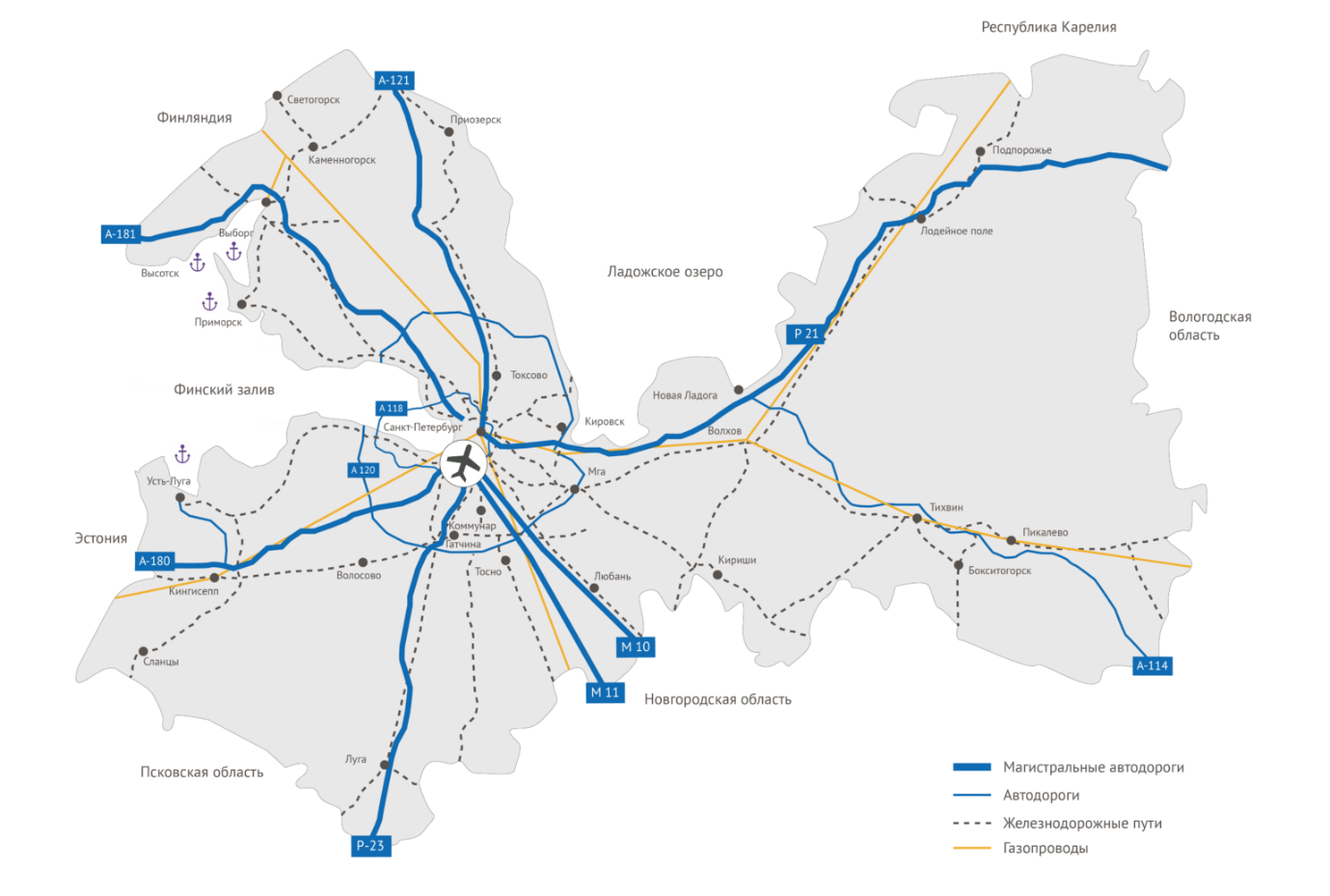 Морские торговые портыМорские торговые порты играют ключевую роль в развитии транспортно-логистической системы Ленинградской области. Грузооборот морских портов Ленинградской области за 2020 г. составил 171,2 млн тонн различных грузов, что составляет 21% от общего грузооборота морских портов России.Порт Усть-ЛугаВ порту работают 12 терминалов, обеспечивающих перевалку наливных, навалочных, генеральных и контейнерных грузов. Терминалы оказывают услуги по перевалке, дополнительной обработке и хранению более 20 категорий грузов.Торговый порт с действующим грузооборотом более 100 млн тонн в перспективе планирует увеличить грузооборот до 180 млн в год. ОАО "Компания Усть-Луга" совместно с инвестором – ГК "Новотранс" – участвует в реализации проекта по строительству многофункционального универсального терминала Lugaport мощностью 20-25 млн тонн грузов в год.Рисунок 8.1.2. Грузооборот порта Усть-ЛугаПорт ПриморскПорт является одним из крупнейших в России нефтеналивных терминалов по объему перевалки. Крупные поставки осуществляются в страны Северной Европы и Скандинавии. Порт предназначен для обслуживания танкеров дедвейтом до 150 тыс. тонн. Мощность порта по отгрузке нефти составляет 47,5 млн тонн в год, по отгрузке нефтепродуктов – 13,5 млн тонн.Рисунок 8.1.3. Грузооборот порта ПриморскПорт ВысоцкОсновная специализация – перевалка на экспорт российского энергетического угля. Нефтяной терминал, оператором на котором является ОАО "РПК – Высоцк "Лукойл II", представляет собой комплекс по перевалке нефтепродуктов производительностью свыше 12 млн тонн в год.На территории морского порта строится специализированный зерновой терминал пропускной способностью 4 млн тонн в год с производственным комплексом переработки пшеницы с годовой мощностью 180 тыс. тонн.Рисунок 8.1.4. Грузооборот порта ВысоцкПорт ВыборгПорт имеет 13 причалов, на трех из них обрабатываются сыпучие грузы, остальные причалы являются грузовыми.Рисунок 8.1.5. Грузооборот порта ВыборгРисунок 8.1.6. Водный транспорт в Ленинградской области" (источник: https://transport.lenobl.ru/ru/deyatelnost/transport/razvitie/vodnyj-transport-v-leningradskoj-oblasti/ ).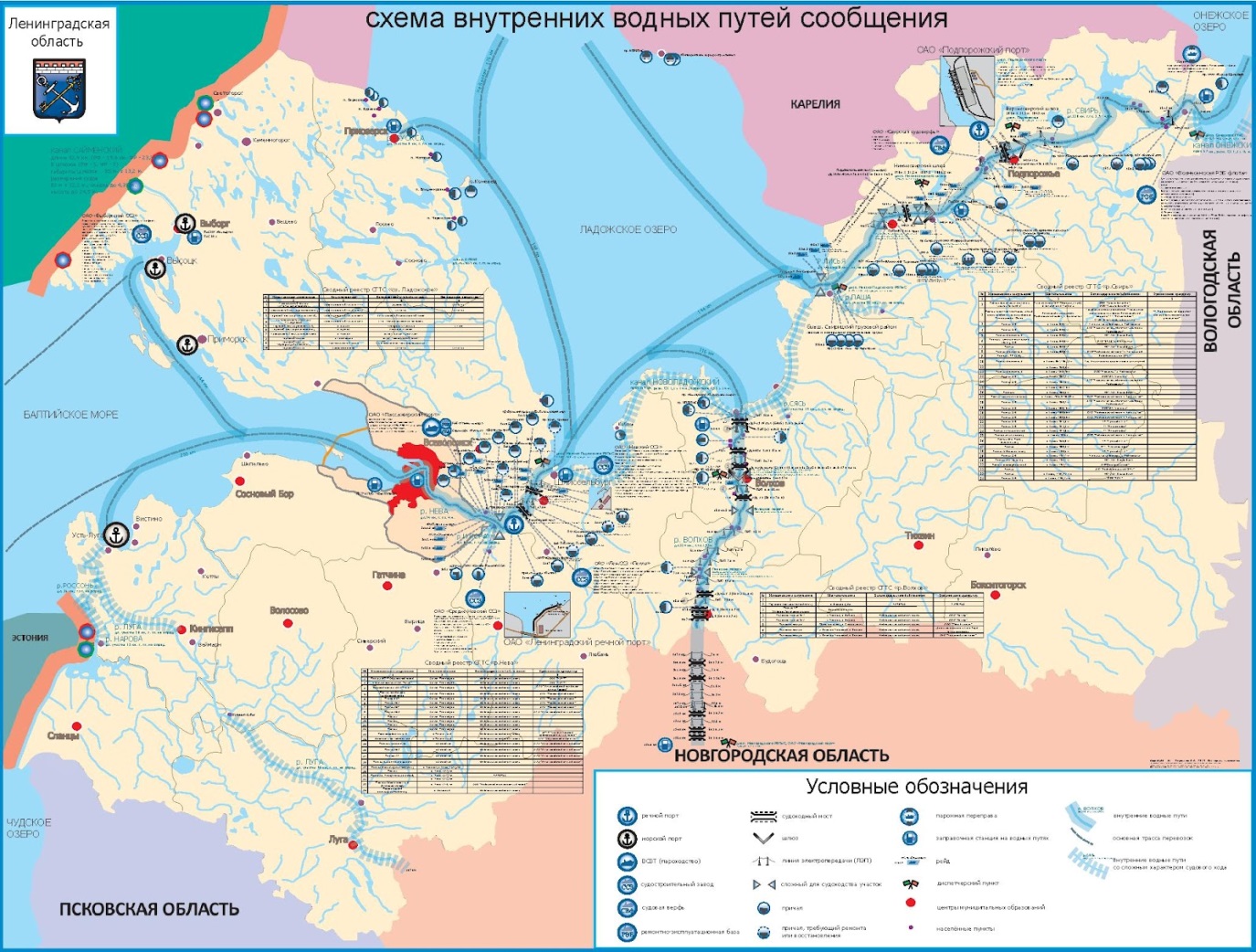 Благодаря географическому и геополитическому положению Ленинградская область обладает большим потенциалом развития транспорта. Область расположена на пересечении сухопутных, водных и воздушных путей сообщений в створе международных и национальных транспортных коридоров "Север – Юг", "Восток – Запад", "9-й Панъевропейский коридор".На территории региона расположено свыше 1 800 км. водных путей сообщения, что позволяет использовать водный транспорт для комплексного решения задач развития социальной сферы и экономики региона.В условиях Ленинградской области пассажирское водное сообщение применяется, в основном, для работы в качестве переправ (паромная переправа через р.Свирь в Вознесенье) и доставки жителей к островам – на о.Ореховый, (музей "Крепость Орешек") или о.Коневец (Коневский Рождество-Богородичный мужской монастырь), а также в целях развития туризма и рекреации.Развитие внутреннего водного транспорта в Ленинградской области позволяет улучшить транспортную доступность объектов культурного, исторического наследия, оказать положительное влияние на развитие прибрежных территорий, усовершенствовать инфраструктуру поселений и, самое главное – улучшить экономику поселений и жизнь людей.В результате проведённой в Ленинградской области работы по развитию пассажирского сообщения внутренним водным транспортом и реализации Соглашения о сотрудничестве в сфере развития инфраструктуры морского и внутреннего водного транспорта на территории Ленинградской области между Правительством Ленинградской области и ООО "КОНТ" (заключен в 2018 г.), на территории области построены и введены в эксплуатацию новые пассажирские причалы с.Старая Ладога (р.Волхов, Волховский муниципальный район), г.Свирьстрой (р.Свирь, Лодейнопольский муниципальный район), о.Ореховый (р.Нева, Кировский муниципальный район), г.Кириши (р.Волхов, Киришский муниципальный район), г.Дубровка (р.Нева, Всеволожский муниципальный район).Компанией "Роснефть", вне рамок Соглашения, построены пассажирский причал на о.Коневец и пассажирский комплекс в бухте Владимировская (Ладожское озеро, Приозерский муниципальный район).В результате проделанной работы в 2019 г. к новым причалам было произведено 234 швартовки круизных судов, а область посетило свыше 39,7 тысячи пассажиров, следующих внутренним водным транспортом.Автомобильные дороги общего пользования (информация на 1 января 2022) В Северо-Западном федеральном округе, который включает в себя в том числе и Ленинградскую область, Вологодскую область, Новгородскую область, Республику Карелию, Псковскую область и город Санкт-Петербург, протяжённость автомобильных дорог с твёрдым покрытием составляет 72371,559 км. из них 68369,736 км.Рисунок 8.1.7. Общая протяженность автомобильных дорог и дорог с твёрдым покрытием в субъектах СЗФОНаиболее существенный разрыв между протяженностью всех дорог и наличием на них твёрдого покрытия наблюдается в Республике Карелия и Вологодской области.В Ленинградской области отмечается активное проведение дорожных мероприятий, об этом сообщают следующие новости:В Ленобласти дан старт следующему этапу реконструкции трассы Р-23 (https://rosavtodor.gov.ru/press-center/vesti-regionov/584971). ФКУ Упрдор "Северо-Запад" заключило контракт на выполнение работ по реконструкции участка автомобильной дороги общего пользования федерального значения Р-23 Санкт-Петербург - Псков - Пустошка - Невель - граница с Республикой Беларусь в Гатчинском районе Ленинградской области. Трасса пройдет в обход населенных пунктов и будет расширена с двух до шести полос движения. В 2020 г. ФКУ Упрдор "Северо-Запад" досрочно были завершены работы по строительству и реконструкции 23-километрового обхода Гатчины на трассе Р-23. Благодаря реализации проекта загруженная федеральная дорога была выведена за пределы крупнейшего города Ленинградской области и расширена до шести полос. Реконструкция последующих участков – долгожданное событие для многочисленных автомобилистов, использующих это направление для поездок на дачи, в соседнюю Псковскую область и Беларусь.Новый участок трассы "Скандинавия" (https://rosavtodor.gov.ru/about/upravlenie-fda/upravlenie-stroitelstva-avtomobilnykh-dorog/vvod-v-ekspluatatsiyu-dorozhnykh-obektov/574051).В Ленинградской области на год с опережением срока завершена реконструкция участка федеральной дороги А-181 "Скандинавия" с 80-го по 100-й км. "В ходе реконструкции 20-километровый участок расширен с двух до шести полос движения, построены три развязки, два надземных пешеходных перехода, реконструирован мост через реку Великую, ‒ доложил в ходе церемонии заместитель начальника ФКУ Упрдор "Северо-Запад" Владимир Анищенко. ‒ Встречные потоки разделены барьерным ограждением, освещение устроено на всем протяжении участка, левые повороты ликвидированы. Вдоль лесного массива смонтировано 14 км сетчатого ограждения. Пропускная способность участка теперь составляет свыше 100 тыс. автомобилей в сутки. Все это обеспечивает высокий уровень безопасности движения и снижает риск дорожно-транспортных происшествий". Реконструкцию участков "Скандинавии" с 100-го по 134-й км планируется завершить в 2024 г.
На территории Ленобласти в 2022 г. дорожники отремонтируют и введут в эксплуатацию 170 км дорог. Устройство слоев износа запланировано на одном из самых популярных направлений у петербуржцев – автомобильной дороге А-121 "Сортавала" с 34-го по 56-й км во Всеволожском и Приозерском районах. Аналогичные работы планируются на 9-километровом отрезке "Санкт-Петербургского южного полукольца". В Лодейнопольском районе – вблизи границы с Карелией – завершится ремонт 22-километрового участка трассы Р-21 "Кола". Масштабные работы в этом году развернутся на трассе Р-23, где в рамках капремонта участков со 157-го по 178-й км в Лужском районе проезжая часть будет расширена с двух до четырех полос движения. Под Гатчиной на этой дороге осенью планируется ввод отремонтированного моста через реку Вайя. Продолжится капремонт 13-километрового обхода Пикалёво на трассе А-114. Кроме того, в предстоящем сезоне федеральные дорожники приступят к ремонту 44-километрового участка этой дороги в Тихвинском районе и моста через Волхов вблизи одноименного города. (https://rosavtodor.gov.ru/press-center/vesti-regionov/499031 )Благодаря нацпроекту обновлена часть туристических маршрутов (https://rosavtodor.gov.ru/press-center/news/546781). За первые три года реализации национального проекта "Безопасные качественные дороги" в регионах страны привели в нормативное состояние более 800 объектов улично-дорожной сети, ведущих к местным достопримечательностям. Их общая протяженность составила более 4 тыс. км. Масштабные работы по обновлению популярных туристических маршрутов продолжаются и в 2022 г. Так, в Ломоносовском районе Ленинградской области по национальному проекту "Безопасные качественные дороги" отремонтирован маршрут к Колокольной горе, где расположен мемориал "Непокорённая высота". Состояние автомобильных дорог, относящихся к собственности субъектов СЗФОВсего в Российской Федерации 503356,248 км дорог регионального значения, из них не соответствуют нормативным требованиям 260901 км., что составляет 51, 832% от общей протяженности дорог. В Северо-Западном федеральном округе – 62505,276 км дорог регионального значения, из них не соответствуют нормативным требованиям 35643,403 км. (рисунки 8.1.8-8.1.10).Рисунок 8.1.8. Протяженность дорог, не соответствующих нормативным требованиям, в Северо-Западном Федеральном округеРисунок 8.1.9. Протяженность дорог, не соответствующих нормативным требованиям, в регионах Северо-Западного Федерального округаРисунок 8.1.10. Доля дорог, не соответствующих нормативным требованиям, по отношению к общей протяженности Как показывает рисунок 8.1.11, практически во всех рассматриваемых субъектах, как и в России в целом процент дорог, не соответствующих нормативным требованиям близок к 50%. Наибольшее количество не соответствующих нормативам дорог находится в Республике Карелия, а наименьшее в городе Санкт-Петербург.Рисунок 8.1.11. Динамика доли дорог, соответствующих нормам, за 2020 – 2021 гг.Как следует из рисунка выше, во всех рассматриваемых субъектах доля дорог, соответствующих требованиям нормативов увеличилась; наибольшая позитивная динамика отмечается в Новгородской области. Наименьшая позитивная динамика отмечается в Ленинградской области, Республике Карелия и Вологодской области.Как показывает анализ открытых источников, в смежных регионах также ведутся активные работы по усовершенствованию дорожной ситуации:В Санкт-Петербурге обсудили перспективные дорожные проекты и итоги работы Росавтодора на территории Северо-Западного федерального округа- https://rosavtodor.gov.ru/press-center/receptions/502861 . 3 марта, состоялась встреча руководителя Федерального дорожного агентства Романа Новикова с полномочным представителем Президента Российской Федерации в Северо-Западном федеральном округе (СЗФО) Александром Гуцаном. Стороны обсудили перспективы развития транспортной системы сети федеральных автомобильных дорог на территории субъектов округа. В СЗФО дорожные работы на федеральных трассах выполняют специалисты трех подведомственных Росавтодору учреждений: ФКУ Упрдор "Кола", ФКУ Упрдор "Северо-Запад" и ФКУ Упрдор "Холмогоры".В прошлом году в Республике Карелия дорожники ФКУ Упрдор "Кола" обновили более 200 км федеральных трасс, на 33 км из них провели работы по капитальному ремонту. Сейчас в регионе ведется строительство нового участка автодороги А-121 "Сортавала" в обход деревень Маньга и Новая Маньга в Пряжинском районе республики, продолжаются работы на отрезке с 271-го по 283-й км трассы Р-21 "Кола".В Мурманской области в 2021 г. после двухгодичной реконструкции введен в эксплуатацию мост через реку Тулому на территории Кольского городского поселения. Всего в прошлом году отремонтировали и защитили слоями износа более 33 км федеральных дорог Мурманской области. В 2022 г. ФКУ Упрдор "Кола" планирует провести ремонтные работы на 104 км автодорог Карелии и на 65 км трасс Мурманской области. Еще 51 км карельских дорог отремонтируют капитально.Одним из ключевых объектов строительства и реконструкции в Ленинградской области остается подведомственная ФКУ Упрдор "Северо-Запад" федеральная трасса А-181 "Скандинавия" Санкт-Петербург – Выборг – граница с Финляндией. Работы развернуты одновременно на трех участках общей протяженностью 55 км – от пересечения с дорогой Рощино – Цвелодубово до начала обхода Выборга и ведутся с опережением. Благодаря реконструкции трасса от границы Петербурга и Ленобласти до начала обхода Выборга будет расширена с двух до шести полос движения и полностью освещена. На всем протяжении участков дорожники построят заново и реконструируют 11 путепроводов, 10 транспортных развязок, восемь надземных пешеходных переходов, пять мостов, шесть скотопрогонов. Дорога является одним из самых востребованных туристических направлений в Ленобласти, а также ведет к двум морским портам и государственной границе. Объект включен в федеральный проект "Развитие федеральной магистральной сети" национального проекта "Безопасные качественные дороги".В целом Росавтодор планомерно продолжает работу по приведению федеральных трасс в нормативное состояние во всех субъектах СЗФО. Кроме того, ремонтируются дороги, недавно принятые в федеральную собственность. Так, в 2021 г. ФКУ Упрдор "Северо-Запад" ввело в эксплуатацию после ремонта, в том числе капитального, в Ленинградской, Псковской, Калининградской областях и Санкт-Петербурге 472 км федеральных трасс.В текущем году ФКУ Упрдор "Северо-Запад" отремонтирует 304 км подведомственных федеральных автомобильных дорог в Санкт-Петербурге, Ленинградской, Псковской и Калининградской областях.В Вологодской и Архангельской областях на принятой в федеральную собственность автодороге А-123 Чекшино – Тотьма – Котлас – Куратово специалисты ФКУ Упрдор "Холмогоры" выполнили ремонт покрытия на пяти участках общей протяженностью 36 км. Также продолжаются работы и на недавно переданной регионом в федеральную собственность дороге А-215 Лодейное Поле – Вытегра – Прокшино – Плесецк – Брин-Наволок. В Вытегорском районе Вологодской области сейчас выполняется капитальный ремонт двух участков общей протяженностью 30 км.На территории Вологодской области в прошедшем дорожно-строительном сезоне ФКУ Упрдор "Холмогоры" завершен капитальный ремонт федеральной трассы А-119 Вологда – Медвежьегорск на участке км 6 – км 14 от Вологды до Молочного. Проезжая часть здесь расширена до четырех полос движения, построено три подземных пешеходных перехода. Кроме того, выполнен ремонт двух участков трассы А-119 Вологда – Медвежьегорск общей протяженностью 39 км и ремонт 8-километрового участка автодороги М-8 "Холмогоры" от Вологды до Надеево.В настоящее время на автодороге А-114 Вологда – Тихвин продолжаются работы на трех крупных объектах. Это реконструкция участка км 14 – км 35, а также капитальный ремонт отрезков км 85 – км 115 и км 254 – км 283. Интенсивность движения на трассе А-114 – более 20 тыс. авт./сут. На объекте реконструкции предусмотрено расширение проезжей части до четырех полос движения с разделением встречных потоков, а также строительство двух мостов и транспортной развязки.В Архангельской области в 2021 г. отремонтировано шесть мостов. Еще на шести сооружениях работы ведутся в настоящее время. На автодороге М-8 "Холмогоры" в границах области выполнен ремонт двух участков в Шенкурском и Холмогорском районах протяженностью 32 км. В Вельском районе на отрезке трассы длиной 22 км заменили дорожное покрытие.На подъезде к международному аэропорту Архангельска от трассы М-8 "Холмогоры" идут работы по ремонту Краснофлотского моста. В 2022-м стартовал капитальный ремонт моста через левый рукав Северной Двины. В 2022 г. на Северо-Западе России отремонтируют более 300 км федеральных трасс. (https://rosavtodor.gov.ru/press-center/vesti-regionov/499031 ). Кроме того, после завершения строительства и реконструкции в эксплуатацию введут почти 19 км автодорог. Объем ремонта асфальтобетонного покрытия на КАД Санкт-Петербурга в этом году невелик. Выборочно по полосам в апреле-мае будет выполнено устройство слоев износа в районе Мурино и Кудрово, а большая часть работ пройдет на юго-западе магистрали. Вместе с тем, помимо обновления покрытия, на КАД требуется регулярная замена поврежденных и изношенных деформационных швов. В 2022 г. заменят семь швов по внутреннему и внешнему кольцу на участках от Московского до Рябовского шоссе.В Псковской области устройство поверхностной обработки выполнят на 30-километровом участке дороги М-9 "Балтия", устройство защитных слоев на 57 км дороги Р-56. На 197-м км трассы, соединяющей Великий Новгород с Псковом, стартует капремонт моста через реку Колотовка. По итогам года на территории субъекта Управление дорог введет в строй капитально отремонтированные 25,34 км трасс М-9 "Балтия" и Р-23, а также путепровод через железную дорогу вблизи Невеля.в Пустошке Псковской области продолжается капремонт трассы Р-23-https://rosavtodor.gov.ru/press-center/vesti-regionov/538881.Речь идет об участке автодороги км 468 - км 481 в Пустошкинском районе, который до конца 2023 г. переведут в четырехполосное исполнение. Одновременно в Пустошке сейчас выполняются и другие работы: устанавливается бортовой камень, продолжается переустройство линий искусственного освещения и устройство ливневой канализации. Как сообщалось ранее, при обустройстве данного участка также будут смонтированы светофоры на пешеходных переходах, построены тротуары площадью 27,3 тыс. кв.м., установлено 17 автобусных павильонов на остановках. Ввод объекта запланирован на осень 2023 г.С опережением графика завершен ремонт участка дороги А-119 в Вологодской области-https://rosavtodor.gov.ru/press-center/vesti-regionov/548341. Речь идет об участке км 365 – км 380 трассы А-119 Вологда – Медвежьегорск – автомобильная дорога Р-21 "Кола" на границе с Республикой Карелией. В Вологодской области на трассе А-123 развернуты ремонтные работы-https://rosavtodor.gov.ru/press-center/vesti-regionov/546941. Речь идет о трех участках трассы А-123 общей протяженностью 114 километров. В июне текущего года дорожники приступили к ремонту трех участков: км 143 – км 193, км 193 – км 239 и км 311 – км 329. На объектах будет выполнено устройство новой дорожной одежды, подсыпка обочин, укрепление откосов насыпи земполотна, восстановление водоотвода. Завершить ремонт 114 км дорог планируется осенью 2023 г. Первый асфальт: на 25 километрах трассы А-137 в Карелии начата укладка покрытия-https://rosavtodor.gov.ru/press-center/vesti-regionov/541481 В Республике Карелия в текущем году также продолжатся работы по приведению в нормативное состояние дорог, ведущих к туристическим объектам. 8.2. Об обеспеченности Ленинградской области транспортной инфраструктурой местного, регионального и межрегионального значения и о динамике изменения объема транспортной инфраструктуры в Ленинградской областиВ Таблице 8.2.1 представлены ключевые показатели дорожной инфраструктуры Ленинградской области. Таблица 8.2.1. Дорожная инфраструктура Ленинградской областиРисунок 8.2.1. Здания, расположенные вдоль дорогТаким образом, производственные объекты регионального значения располагаются преимущественно около дорог.Всего на территории Ленинградской области находится 260 Автозаправочные станции АЗС, из них 148 федеральных и 112 региональных, а также 4 федеральных многотопливных заправочных станции МТЗС, 9 газозаправочных станций и 5 ЭЗСЕщё одним показателем обеспеченности Ленинградской области транспортной инфраструктурой является автотранспортная связь всех населённых пунктов, в том числе сельских с сетью дорог общего пользования или ближайшей железнодорожной станцией, морским или речным портом (пристанью) или аэропортом.Всего в Ленинградской области находится 2789 сельских поселений, в большинстве из которых, а именно в 1922 проживает менее 50 человек. На рисунке представлено распределение количества жителей, проживающих в населенных пунктах численностью более 50 человек.Рисунок 8.2.2. Сельские поселения Ленинградской области численностью более 50 человекКак показывает Рисунок 8.2.3, в 780 населённых пунктах с количеством жителей менее 50 человек нет связи по дорогам с твёрдым покрытием с дрогами общего пользования и это составляет около трети всех поселений с числом жителей менее 50.Рисунок 8.2.3. Распределение количества населённых пунктов по связи с дорогами общего пользованияПротяжённость автомобильных дорог в Северо-Западном федеральном округе представлена в Таблице 8.2.2.Таблица 8.2.2. Протяженность автомобильных дорог различного значения в РФ в целом и в СЗФОРисунок 8.2.4. Протяженность автомобильных дорог различного значения в субъектах СЗФОПоложительная динамика протяжённости отмечается в отношении автомобильных дорог общего пользования (в 2019 г. – 22842,7 км, в 2021 г. – 23166,3 км)Рисунок 8.2.5. Динамика протяженности автомобильных дорог различного назначения в Ленинградской области за 2019 – 2021 гг.8.3. О динамике изменения объема транспортной инфраструктуры в Ленинградской областиФедеральные автомагистрали, областные и местные автодорогиОбщая протяжённость автодорог регионального и межмуниципального назначения в Ленинградской области составляет 9 581,33 км. (https://bkdrf.ru/?region=%D0%9B%D0%B5%D0%BD%D0%B8%D0%BD%D0%B3%D1%80%D0%B0%D0%B4%D1%81%D0%BA%D0%B0%D1%8F%20%D0%BE%D0%B1%D0%BB%D0%B0%D1%81%D1%82%D1%8C)В 2022 г. в Ленинградской области отремонтировали порядка 230 км автодорог. Работы на объектах магистральной сети отражены на Рисунке 8.3.1 (https://bkdrf.ru/map/gatchina?displayYear=2022)Рисунок 8.3.1. Работы на объектах магистральной сети автодорог Ленинградской области.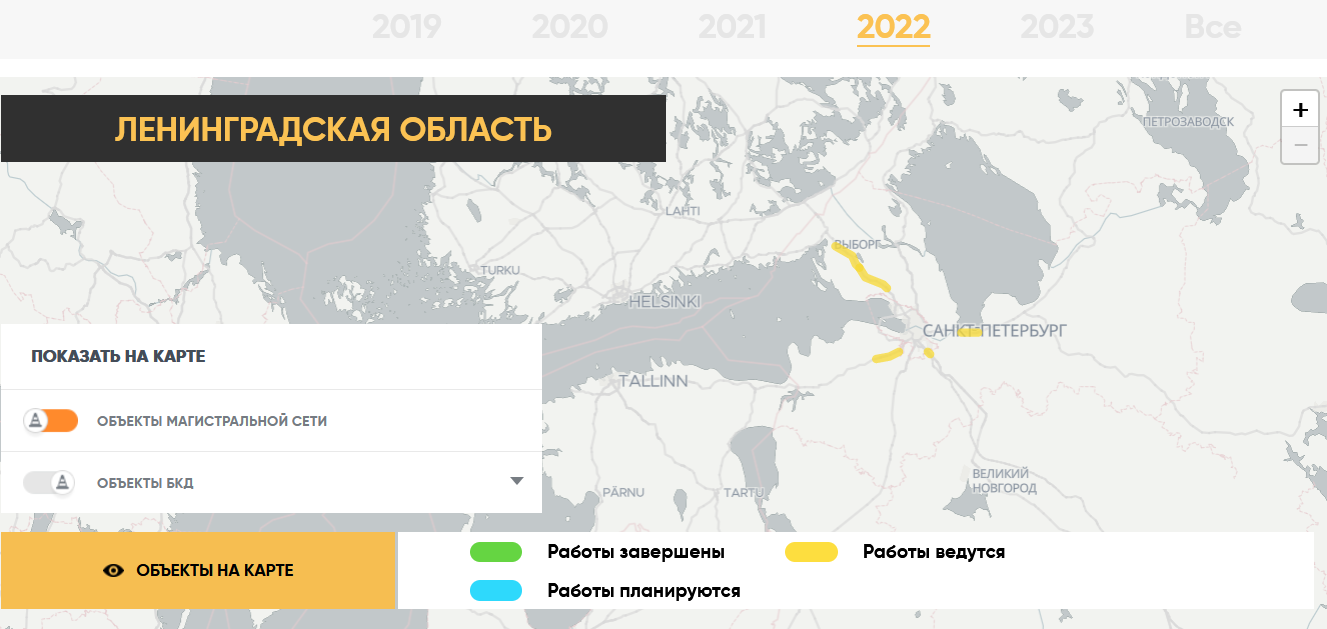 Работы на объектах БКД (в рамках национального проекта "Безопасные качественные дороги") представлены на Рисунке 8.3.2.Рисунок 8.3.2. Объекты БКД в Ленинградской области, 2022 г.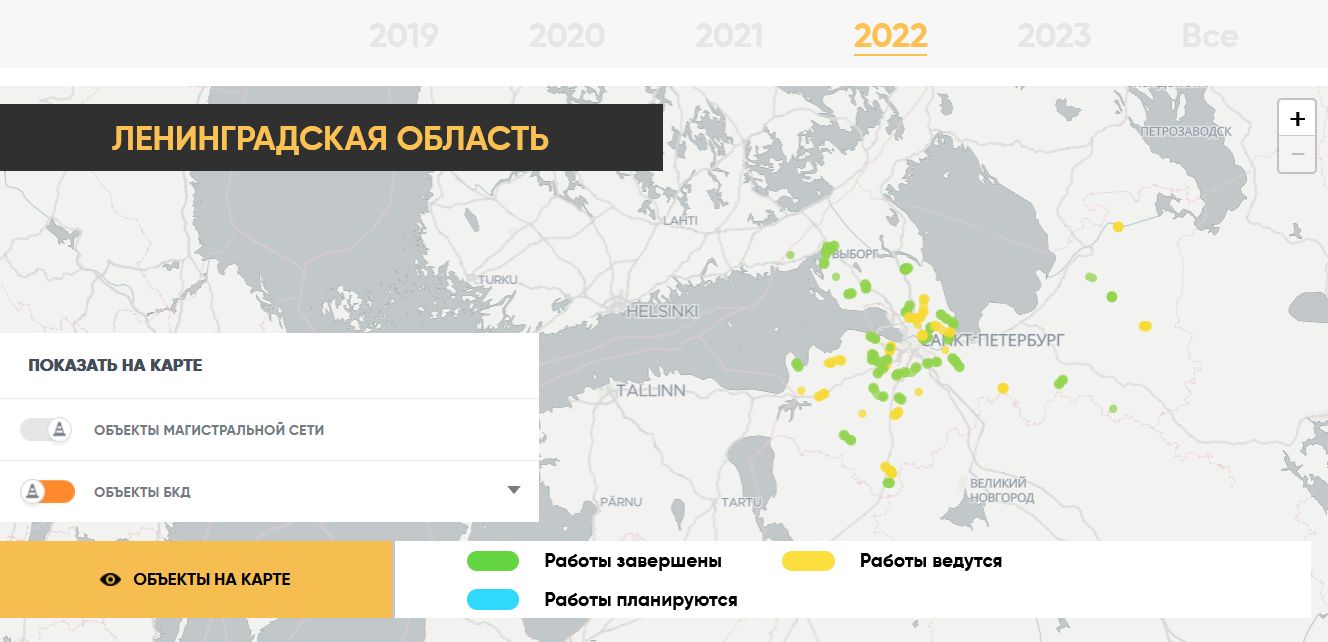 Реализация национального проекта "Безопасные качественные дороги" остаётся основной задачей. В рамках этого проекта в Ленинградской области текущем дорожно-строительном сезоне провели не только работы 2022 г., но и почти на 50 % выполнили план на 2023 г., а также приступили к объектам 2024 г. Среди значимых объектов - Гостилицкое и Красносельское шоссе, подъезд к Шлиссельбургу и подъезд к Кингисеппу. В 2022 г. в Ленинградской области приступили к реализации трех масштабных проектов:строительство транспортной развязки с Мурманским шоссе (федеральная трасса Р-21 "Кола") в Кудрово,реконструкция Колтушского шоссе, где уже идут работы первого и второго этапов, в ближайшее время приступят к третьему и четвертому этапам,строительство обхода Мурино (продолжение Пискаревского проспекта). В рамках капитального ремонта Ленавтодор в 2022 г. в Выборгском и Приозерском районе отремонтировали дорогу "Комсомольское - Приозерск" и "Громово - Яблоновка": участки перевели в асфальтобетон.Кроме того, в регионе выполнили мероприятия по повышению уровня безопасности дорожного движения. Так, в 2022 г. построили линии электроосвещения, тротуары и пешеходные дорожки в различных районах общей протяженностью порядка 60 км, еще около 55 км - запроектировано. (https://dorinfo.ru/stat/analitika/ustami-dorozhnikov-lenoblasti-ob-itogakh-etogo-goda-i-planakh-na-2023-y/?ysclid=lbnwmx2van301254023)В 2022 г. дорожные службы Ленинградской области реализовали ряд совместных проектов.Один из проектов был реализован совместно с ОАО "РЖД": совместными усилиями привели в нормативное состояние более 40 железнодорожных переездов. Раньше работа была организована так: дорожники ремонтировали трассу, игнорируя участок проезжей части, где расположен переезд (10 метров до и 10 метров после), в итоге автомобилисты получали хорошую дорогу с маленьким ненормативным отрезком в области ж/д переезда, проезжая который можно было пробить колесо. Совместно с руководством РЖД программа ремонтов была унифицирована, и теперь дорожные службы и РЖД выполняют её совместно. (там же, https://dorinfo.ru/stat/analitika/ustami-dorozhnikov-lenoblasti-ob-itogakh-etogo-goda-i-planakh-na-2023-y/?ysclid=lbnwmx2van301254023) Также Ленинградская область активно участвует в работе по реализации проектов строительства Широтной магистрали скоростного движения (ШМСД) и второй кольцевой автодороги Санкт-Петербурга (КАД-2). По территории Ленобласти пройдет пятый и шестой участки Широтной магистрали. ШМСД должна быть построена в шесть этапов: первые четыре пройдут по территории Петербурга, еще два - по Ленобласти. Сейчас идет реализация первого этапа, в рамках которого строят Витебскую развязку (https://dorinfo.ru/star_detail.php?ELEMENT_ID=139877)Также в Ленинградской области построили первую дорогу в рамках программы "Стимул". Новая трасса в Буграх продолжает улицу Тихая от улицы Новостроек до Гаражного проезда. После запуска движения дорожная обстановка в поселке улучшится. На работы было выделено около 180 млн рублей. Еще одну дорогу по федеральной программе "Стимул" строят в Новоселье. Завершить реализацию проекта планируется в 2023 г. В следующем дорожно-строительном сезоне по этой же программе утверждено финансирование возведения еще двух дорог. Строительство начнется в Мурино на улице Шувалова и Воронцовском бульваре. Также сообщалось о намерении построить в Ленобласти новую дорогу вместо частично бесхозной двухполосной, ведущей от Шоссейной улицы в Буграх до пересечения Охтинской аллеи и Воронцовского бульвара в западном Мурино. В планах у дорожников - продлить Охтинскую аллею до Шоссейной улицы. (https://dorinfo.ru/news/regiony/dvizhenie-po-novoy-doroge-v-bugrakh-lenoblasti-planiruyut-zapustit-v-etom-godu/)Основные события в рамках реализации проекта БКД (Безопасные качественные дороги):Обновлена дорога на Кингисепп (https://bkdrf.ru/news/read/v-lenoblasti-obnovili-dorogu-na-kingisepp), ремонт вышел на финишную прямую (https://bkdrf.ru/news/read/remont-dorogi-na-kingisepp-v-lenoblasti-vyshel-na-finishnuyu-pryamuyu )Обновлена дорога на Кикерино (https://bkdrf.ru/news/read/v-lenoblasti-obnovlena-doroga-na-kikerino)Отремонтирован подъезд к Выборгу от трассы "Скандинавия" (https://bkdrf.ru/news/read/v-lenoblasti-po-natsproektu-otremontirovan-podezd-k-vyborgu-ot-trassy-skandinaviya)Обновлена трасса к селу Алеховщина (https://bkdrf.ru/news/read/v-leningradskoy-oblasti-obnovili-trassu-k-selu-alehovshchina) Реконструируется мост через реку Мойку (https://bkdrf.ru/news/read/v-leningradskoy-oblasti-rekonstruiruyut-most-cherez-reku-moyku)Обновлённая трасса связала Кудрово, Новосергиевку и Колтуши (https://bkdrf.ru/news/read/leningradskaya-oblast-kudrovo-novosergievku-i-koltushi-svyazala-obnovlennaya-trassa)Железнодорожные путиНачалась реализация проекта высокоскоростной железнодорожной магистрали Москва — Санкт-Петербург (ВСЖМ-1), сейчас ведется проектирование. Магистраль протяженностью 684 км рассчитана на рост пассажиропотока с 11 до 33 млн пассажиров в год и сокращение времени в пути до 2 часов 15 минут. (https://www.fontanka.ru/2022/01/05/70344944/?ysclid=lbob176gt932833033)Ленобласть постоянно развивает новые проекты в железнодорожной отрасли, и ВСЖМ – один из приоритетных проектов. Высокоскоростная магистраль улучшит транспортное сообщение Москвы и Санкт-Петербурга, также как в целом транспортное сообщение на Северо-западе.В настоящее время Ленобласть совместно с Октябрьской железной дорогой работает над проектом организации пригородного пассажирского железнодорожного сообщения на участке Сертолово – Левашово – Санкт-Петербург (Финляндский вокзал). Согласно плану, будет проведена реконструкция части маршрута с целью его открытия для пригородного сообщения и создания транспортно-пересадочного узла на базе пассажирской железнодорожной платформы, а также автобусного остановочного пункта.Совместным проектом, реализуемым городом и областью, является проект создания ТПУ "Кудрово" в составе со станцией метрополитена.Строительство электродепо "Правобережное" позволит петербургскому метрополитену увеличить пассажиропоток. (https://online47.ru/2022/06/20/lenoblast-obsuzhdaet-novye-proekty-s-peterburgom-v-zheleznodorozhnoy-otrasli-158733)Мосты и путепроводыВ Ленинградской области реализуются две большие стройки ― возведение двух мостов через реки Волхов и Свирь. (https://lenta.ru/articles/2022/12/14/itgs/?ysclid=lbobtgdtxy380747614).Во Всеволжске официально введен в эксплуатацию путепровод, проезд по которому открыли досрочно осенью 2021 г. После этого рабочие доделывали проезды и демонтировали старую подстанцию. За год по путепроводу проехало около полумиллиона автомобилей. Путепровод имеет четыре полосы движения, его протяженность - около 80 метров. Отличительная черта объекта - пешеходные дорожки, выполненные из красного и синего литого асфальтобетона (https://dorinfo.ru/news/obekty-i-proekty/puteprovod-vo-vsevolozhske-v-lenoblasti-ofitsialno-vveden-v-ekspluatatsiyu/?ysclid=lbod4u5opj140468609Морские портыПортовые комплексы в Ленинградской области, несмотря на сложности с логистикой в условиях санкций, продолжают работу и планомерное развитие.Один из наиболее значимых проектов – это строительство Приморского универсально-перегрузочного комплекса  (https://upkprimorsk.com/?ysclid=lboc8x2muo370034558), проект которого утверждён на федеральном уровне. В Усть-Луге вышел на полную мощность крупный комплекс "Ультрамар" для грузоперевозок и логистики минеральных удобрений. (https://integral-russia.ru/2022/04/08/v-ust-luge-vyshel-na-polnuyu-moshhnost-krupnyj-kompleks-ultramar-dlya-gruzoperevozok-i-logistiki-mineralnyh-udobrenij/?ysclid=lbojwsl41787673215) Уже перевалено 10 млн тонн минеральных удобрений. Сегодня это самый современный портовый комплекс в этой специализации в мире, здесь используются самые экологически чистые технологии — беспыльный и бесконтактный способ погрузки удобрений. В составе комплекса построена железнодорожная станция, 34 купольных хранилища для минеральных удобрений, герметичный конвейерный продуктопроводу протяженностью 900 метров для доставки грузов на морской терминал. В составе построенного морского терминала оснащен участок морского пункта пропуска через государственную границу РФ, который в ближайшее время начнет принимать суда для оформления. (https://lenobl.ru/ru/dlya-smi/news/46177/)Также в Ленинградской области в Усть-Луге сейчас строится новый терминал Lugaport. Он будет специализироваться на перевалке навалочных, генеральных, зерновых и пищевых грузов общим объемом 24,3 млн тонн в год. Скорость приема составит до 1100 вагонов в сутки. (https://nevnov.ru/23588204-_strategicheskii_proekt_na_fone_isteriki_pribaltiki_v_lenoblasti_stroyat_pod_ezdi_k_portam_dlya_pereorientatsii_gruzopotoka?ysclid=lbocg6cwt135481350)Железнодорожные вокзалы и станцииВ 2022 г. в Ленинградской области начато строительство железнодорожной станции Пулковские высоты. На данный момент оно приостановлено, возобновление планируется в ближайшее время. (https://lentv24.ru/v-oktyabre-planiruetsya-vozobnovlenie-stroitelstva-zd-stancii-pulkovskie-vysoty.htm)Автобусные вокзалы и станцииВ Кингисеппе построена новая автостанция. Отправление автобусов, обслуживающих муниципальные маршруты, осуществляется ежедневно. Для удобства ожидающих транспорт в зале установлены скамейки, работает касса по продаже билетов, размещено расписание. Перекусить можно в кафе, расположенном на территории павильона. (https://lentv24.ru/aleksandr-drozdenko-posetil-novuyu-avtostanciyu-v-kingiseppe.htm)Определён инвестор, который займётся реконструкцией международного автовокзала в Мурино, готовый проект строительства ожидается к концу 2022 г. (https://lenoblast.bezformata.com/listnews/avtovokzal-v-murino-poluchit-gotoviy/101977757/?ysclid=lbocyki2ao780125897).8.4. О потенциале развития транспортных потоков в совокупности с приграничными субъектами Российской Федерации и о потенциале развития транспортной инфраструктуры в совокупности с приграничными субъектами Российской ФедерацииСтратегия и программа развития единой коммуникационно-транспортной системы Ленинградской области на период до 2030 г. с учётом реальных возможностей развития отрасли предложена доктором политических наук, председателем комитета по транспорту и транспортной инфраструктуре Ленинградской области, действительным членом РАТ, почетным транспортным строителем Л.В. Теребневым (https://cyberleninka.ru/article/n/razvitie-transportnogo-kompleksa-leningradskoy-oblasti-problemy-i-resheniya )В Стратегии и программе развития обозначены основные проблемы транспортного комплекса Ленинградской области.• Территориальные диспропорции в развитии транспортной инфраструктуры и уровне транспортной доступности различных территорий. Наибольшая плотность автодорог общего пользования отмечается в районах, прилегающих к Санкт-Петербургу, где она составляет 230-250 км на 1000 кв. км, что в 2,8-3 раза выше, чем в отдаленных от мегаполиса районах, и в 1,5-1,6 раза больше, чем в среднем по области. Не обеспечены электрифицированными железнодорожными путями Кингисеппский и Выборгский районы. Вследствие убыточности пассажирских перевозок с использованием локомотивной тяги ОАО "Северо-западная пригородная пассажирская компания" поэтапно сокращает движение поездов на неэлектрифицированных участках в Выборгском районе несмотря на то, что этими поездами пользуется от 8 до 15 тыс. пассажиров. Сокращается движение и электропоездов, в том числе на высокорентабельных участках: Санкт-Петербург — Пикалево — Бабаево, Санкт-Петербург — Лебяжье и др.• Структурные диспропорции в развитии транспортного комплекса. Отставание в развитии дорожной инфраструктуры от уровня автомобилизации ведет к экономическим потерям, росту количества дорожно-транспортных происшествий, ухудшению транспортного обслуживания предприятий и населения, неоправданному повышению доли транспортных издержек в конечной цене товаров и снижению конкурентоспособности ВВП.• Неразвитость инфраструктуры и наличие лимитирующих участков на путях сообщения, высокая степень износа основных фондов транспортного комплекса Ленинградской области. Темпы развития транспортной инфраструктуры отстают от потребностей предприятий и населения, протяженность и плотность транспортной сети в регионе в течение ряда лет практически не увеличиваются (по этим параметрам Ленинградская область значительно отстает от развитых стран).Возможные решения обозначенных проблем:Не нужно запрещать частному бизнесу создавать рядом с существующей государственной железнодорожной транспортной инфраструктурой новую частную (вокзалы, платформы, павильоны, объекты сферы услуг), если бизнесмены готовы рисковать и вкладывать деньги в этот сектор.Нужно предоставить железной дороге возможности для рыночного ценообразования, т. е. вводить рынки пропускной способности. Необходимость возрождения или создания дорожного фонда либо фонда развития дорог и дорожной инфраструктуры не подлежит сомнению. • Отсутствие экономических критериев эффективности развития логистики и транспортных систем. Спрос на услуги транспортно-логистических комплексов превышает предложение. Основная масса терминально-складских объектов сконцентрирована в Санкт-Петербурге, в то время как в области отмечается их острая нехватка. Неразвитость сегмента комплексной логистики с перерабатывающими производствами не позволяет субъекту федерации получать дополнительный доход за оказание логистических услуг при работе с местными и транзитными грузопотоками. • Низкий уровень реализации потенциала транспортно-логистического комплекса Ленинградской области в части формирования доходов областного бюджета. • Недостаточная координация планов развития федеральных транспортных систем с региональными и муниципальными транспортными системами и с территориальным развитием региона. Федеральные транспортные системы сегодня вступают в противоречие с региональными и муниципальными. • Сильная зависимость транспортной системы от государственного бюджетного финансирования.Недостаточность нормативной и правовой базы, особенно в системе государственно-частного партнерства, не позволяет разграничить полномочия по организации транспортного обслуживания населения пассажирским транспортом общего пользования между федеральным центром, регионом и муниципалитетами.• Недостаточная эффективность региональной системы обеспечения безопасности дорожного движения.  Решение: Апробированные методы обеспечения безопасности дорожного движения — приведение параметров автодорог в соответствие с реальной интенсивностью движения, внедрение средств видеофиксации и сдерживания скорости движения, разделение встречных транспортных потоков, организация кругового движения на пересечениях автодорог, создание безопасных пешеходных переходов и достаточного искусственного наружного освещения, выделение и ограждение велосипедных и пешеходных дорожек. Концептуальные направления развития транспорта и транспортной инфраструктуры областиСегодня непременным условием успешного социально-экономического развития региона является научно обоснованное проектирование транспортной среды в комплексе с развитием экономики и социальной сферы. Таким образом, стратегической целью функционирования и развития региональной транспортной системы является обеспечение экономического роста и повышения качества жизни населения Ленинградской области.Частные цели, они же и возможности для развития, следующие:• Удовлетворение потребностей экономики и жителей Ленинградской области в перевозках с минимальными затратами при обеспечении высокого уровня качества и безопасности;• Улучшение транспортной доступности территорий области и повышение мобильности населения; преодоление барьерной роли расстояний в хозяйственной деятельности и общественной жизни;• Повышение эффективности и конкурентоспособности транспортно-логистического комплекса области на внутрироссийском и международном рынках транспортно-логистических услуг;• Уменьшение отрицательного влияния транспортно-логистической деятельности на территории области;• Удовлетворение потребностей предприятий и жителей других регионов России и иностранных государств в услугах областного транспортного комплекса; выполнение роли "ворот" России в Европу;• Увеличение доходов бюджета области от инвестиционной, транспортной и логистической деятельности.Приоритетные направления государственной транспортной политики Ленинградской области.В сфере железнодорожного транспорта:• Обеспечение развития инфраструктуры железнодорожного транспорта, адекватной потребностям социально-экономического развития области;• Повышение эффективности и конкурентоспособности железнодорожного комплекса;• Повышение уровня безопасности железнодорожного транспорта;• Увеличение доходов областного бюджета от переработки транзитных грузопотоков;• Совершенствование пассажирских перевозок железнодорожным транспортом в пригородном сообщении.В сфере морского транспорта:• Развитие морских портов на территории области и формирование на их базе кластеров сопутствующих производств для более полной реализации транзитного потенциала региона;• Увеличение пропускной способности транспортной инфраструктуры на подходах к портам;• Повышение конкурентных преимуществ по отношению к другим портам Балтийского моря;• Создание (регистрация) на территории области судоходных компаний;• Увеличение доходов области от перевалки грузов за счет развития дополнительных услуг по обработке грузов на тыловых терминалах, создания судоходных компаний.В сфере внутреннего водного транспорта:• Развитие существующих речных портов (Ленинградского и Подпорожс-кого) или создание новых транспорт-но-логистических перегрузочных комплексов в наиболее близких местах пересечения основных транспортных коммуникаций (Подпорожье, Волхов, Кириши) для разгрузки центральной части г. Санкт-Петербурга (морского порта) от перевалки грузов, следующих далее транзитом;• Создание в районе г. Кириши транс-портно-логистического перегрузочного комплекса с использованием существующей сети нефтепродуктопроводов до портов Санкт-Петербург, Приморск, Усть-Луга для снижения экологического риска и судоходной нагрузки на р. Неве;• Расчистка и углубление рек Волхова, Луги, Новоладожского канала и развитие на них судоходства;• Возведение причалов, речных вокзалов и другой туристической инфраструктуры в приречных исторических и культурных центрах, рекреационных зонах для более полной реализации туристического и рекреационного потенциала внутренних водных путей Ленинградской области;• Строительство альтернативного водного пути из Ладожского озера в Финский залив в целях радикального увеличения пропускной способности Волго-Балтийского водного пути.В сфере воздушного транспорта:• Создание регионального аэродрома на базе действующего аэродрома "Манушкино", расположенного на территории Всеволожского района в 10 км северо-восточнее г. Колпино;• Создание специализированного аэродрома федерального значения (грузового авиационного хаба) на территории бывшего военного аэродрома "Вещево", способного принимать и обрабатывать крупнотоннажные воздушные суда российского и иностранного производства, выполнять роль запасного аэродрома аэропорта "Пулково" в Северо-Западном федеральном округе; этот авиационный хаб должен стать базовым элементом будущего логистического технопарка;• Организация опорной сети вертодромов и вертолетных станций общего назначения в Ленинградской области на территории муниципальных образований для осуществления регулярных пассажирских, грузовых и почтовых перевозок;• Оборудование вертолетных площадок в составе придорожных сервисных центров на основных автомагистралях области для доставки пострадавших в ДТП в лечебные учреждения;• Строительство вертолетных площадок у лечебных учреждений для доставки тяжелобольных и пострадавших;• Устройство сети гидроаэродромов на побережье Финского залива, Ладожского озера и других акваторий.В сфере автомобильного транспорта:• Создание областных и муниципальных автобусных предприятий, строительство современных авто-железнодорожных, авто-водных вокзальных комплексов, а также современной транспортной инфраструктуры в моногородах (в первую очередь — Пикалево);• Формирование на территории Ленинградской области системы транспортно-сервисных комплексов "Меридиан" (150-200 площадок), обеспечивающих комфорт и безопасность придорожной инфраструктуры;• Внедрение навигационных систем ГЛОНАСС/О на автотранспортных средствах, осуществляющих перевозки пассажиров и опасных грузов;• Продвижение альтернативных источников энергии на автомобильном транспорте и поиск новых путей по преодолению негативного воздействия автотранспорта на окружающую среду;• Использование инновационных технологий автотранспортных процессов, способствующих снижению эксплуатационных затрат на перевозку пассажиров и грузов;• Прогнозирование потребности в кадрах для инновационного развития автомобильных транспортных комплексов;• Совершенствование механизма снижения затрат в условиях реформирования системы управления автомобильным транспортом;• Стимулирование ответственности перевозчика за безопасность перевозки пассажиров и сохранности грузов.В сфере трубопроводного транспорта:• Содействие реализации проектов Балтийской трубопроводной системы (БТС), нефтепродуктопровода "Север" (Кстово — Ярославль — Кириши — Приморск), Северо-Европейского газопровода (СЕГ).Основные задачи комитета по транспорту и транспортной инфраструктуре Ленинградской области на ближайшую перспективу• Техническое перевооружение транспортной отрасли в Ленинградской области на базе новых технологий и инновационных решений, а именно само оснащение и кадры.• Ликвидация административных барьеров. Имеет смысл транспортным предприятиям переходить на электронную форму допуска к транспортной инфраструктуре. Обработка массы документов замедляет работу оператора и перевозчика.Развитие транспортной инфраструктуры Ленинградской области происходит по пяти направлениям:Строительство транспортно-логистических автомобильных и железнодорожных вокзальных комплексов (Пикалево, Девяткино, Кириши, Кировск в сочетании с речным вокзалом, Тосно, Кингисепп, Сосновый Бор и другие районные центры);Развитие придорожной инфраструктуры;Совершенствование структуры управления региональным транспортным комплексом;Развитие региональной авиации и внутренних водных путей;Развитие морского и речного туризма в Ленинградской области.Представленные материалы будут служить основой для разработки долгосрочной региональной стратегии и программы развития транспорта и транспортной инфраструктуры, максимально адекватной потребностям социально-экономического развития Ленинградской области.Помимо сказанного, Ленинградская область обладает ещё некоторыми перспективными нишами, которые при правильном их развитии могут стать потенциальными "точками роста" (http://rostransport.com/transportrf/pdf/21/10-15.pdf )"Точкой роста" для региона может являться такой вид деятельности, сектор экономики или конкретный проект, развитие которого обеспечивает развитие социально-экономической системы региона в целом.Ленинградская область, имея общие границы со странами Евросоюза (Финляндией и Эстонией), свободный выход к Балтийскому морю, располагая четырьмя морскими портами, развитой сетью путей сообщения, является транзитным регионом для значительной части российского экспорта/импорта и грузов других стран. Зона влияния транспортного комплекса Ленинградской области охватывает около половины территории России (от Кузбасса до Балтийского моря). Повышение роли транспортного комплекса Ленинградской области в глобальной транспортной системе является важной составляющей интеграции России в мировую экономику и позволяет реализовать приоритетные интересы страны. По территории области проходят евроазиатские транспортные коридоры "Транссиб" и "Север — Юг", а также не вошедшие в коридор "Север — Юг" участки паневропейских транспортных коридоров № 1 и № 9. Являясь частью национальной и международной транспортной системы, транспортные коридоры снижают сроки и стоимость перевозок, повышают их безопасность и надежность, что достигается применением широкого спектра современных транспортных технологий, единых технических, организационных, правовых норм и условий выполнения перевозок, устранением всех ненужных барьеров на пути движения людских и материальных потоков. Транспортные коридоры образуют опорный каркас транспортной системы страны, на который нанизываются пути сообщения регионального и местного значения, образуя гармоничные пространственные структуры транспортных систем регионов, лежащих в полосе прохождения коридоров. Процесс создания системы транспортных коридоров идет недопустимо медленно. Если мы не включимся в мировую систему транзитных транспортных потоков, то окончательно потеряем возможность занять в ней достойное место. Приоритетные направления развития инфраструктуры международных транспортных коридоров на территории Ленинградской области 1. Развитие морских портов на территории Ленинградской области Порты, как известно, являются начальными и конечными точками транспортных коридоров и играют ключевую роль в обеспечении их функционирования. 2. Повышение пропускной способности транспортной инфраструктуры на подходах к портам 3. Дальнейшее развитие сети путей сообщения, увеличение провозной мощности и пропускной способности транспортного комплекса Ленинградской области 4. Развитие транспортно-логистической системы региона Сегодня международные грузы следуют по территории области в основном транзитом, создавая дополнительную нагрузку на транспортную инфраструктуру и окружающую среду. При этом добавленную стоимость от переработки этих грузов получают в основном соседние государства (Финляндия и страны Балтии), а также другие регионы России. Значительное количество импортных грузов, поступающих в Россию через пункты пропуска на территории Ленинградской области, первоначально следует без какой-либо терминальной обработки и таможенной очистки в Москву. Там грузы подлежат таможенному оформлению, складированию, хранению, консолидированию и дальнейшему отправлению в российские регионы. При этом часть грузов возвращается обратно на Северо-Запад, в частности в Санкт-Петербург и в Ленинградскую область. В итоге увеличиваются стоимость и время доставки грузов, что негативно отражается на цене товаров и вызывает дополнительную потребность в трудовых ресурсах, транспортных средствах и материалах. Концентрация товаропотоков в столице сдерживает развитие региональных логистических систем. Необходимо изменить традиционные распределительные схемы, по которым основные товаропотоки идут через центр. Ленинградской области для получения максимального экономического эффекта от транспортных коридоров необходимо развивать свою транспортно-логистическую систему. Проблемы развития транспортных коридоров Основные проблемы развития и наполнения грузами российских транспортных коридоров кроются в отсутствии четкой стратегии государства в этом вопросе, в несогласованности подходов и действий различных ведомств, отсутствии необходимой правовой базы и органа управления, осуществляющего общее руководство решением этих сложных задач. Отсутствие четкой стратегии развития портовых комплексов транспортных коридоров Ограниченная пропускная способность железнодорожных и автомобильных подходов к портам — самая болезненная проблема сегодня. Ее решение тормозится отсутствием политики государства в вопросе системного развития портов.По мнению бизнеса, российские порты проигрывают портам Балтии и Финляндии не столько из-за природно-климатических условий, сколько из-за: медлительности обслуживания грузов; неэффективности функционирования таможенных, налоговых и прочих государственных служб, вовлеченных в процесс контроля прохождения транзита; тарифной политики портов. Расчеты для разных категорий грузов показывают, что тарифы на перевалку в портах Балтии и Финляндии ниже, чем в российских портах. Помимо тарифов на погрузочно-разгрузочные работы, стоимость портовой обработки зависит от размеров портовых сборов — судового, причального, канального, якорного, экологического и др. Не лучше обстоят дела с тарифной политикой железнодорожников. В отличие от независимых транспортных компаний, которые обладают возможностью гибко подходить к формированию тарифов на транспортировку грузов, РЖД полностью лишена свободы маневра и должна жестко придерживаться тарифов, установленных Федеральной службой по тарифам. ОАО "РЖД" остается единственным национальным железнодорожным перевозчиком, управляющим всей инфраструктурой. Компания по-прежнему играет ключевую роль в обеспечении потребностей государства в железнодорожных перевозках Также, по данным Ассоциации автомобильных перевозчиков, время простоя на автомобильных пунктах пропуска через государственную границу Российской Федерации составляет до 30% всего времени оборота автомобилей в международных перевозках. Чрезвычайно велики также и сверхнормативные простои судов в российских портах, связанные с выполнением таможенных и пограничных процедур, что сказывается на конкурентоспособности флота и портовой индустрии. Таким образом, России нужно вывести на международный рынок своих операторов транзитных перевозок, способных оказать услугу прямой перевозки через территорию РФ с участием и морского, и речного, и железнодорожного, и автомобильного, и воздушного транспорта. В 2016 г. была утверждена также Стратегия развития транспортной системы Санкт-Петербурга и Ленинградской области на период до 2030 г. (https://spbtrd.ru/program-development/ )Для синхронизации развития транспортной системы Санкт-Петербурга и Ленинградской области 8 декабря 2016 г. решением Координационного совета по развитию транспортной системы Санкт-Петербурга и Ленинградской области была утверждена Стратегия развития транспортной системы Санкт-Петербурга и Ленинградской области на период до 2030 г. С учетом изменения экономической ситуации и принятием новых документов, определяющих развитие транспортного комплекса, в течение 2021 г. Дирекцией совместно с Министерством транспорта Российской Федерации, Правительством Санкт-Петербурга и Правительством Ленинградской области проведена актуализация Стратегии. Актуализированная Стратегия одобрена решением Координационного совета 22 февраля 2022 г.Рисунок 8.4.1. Логистическая инфраструктура Ленинградской области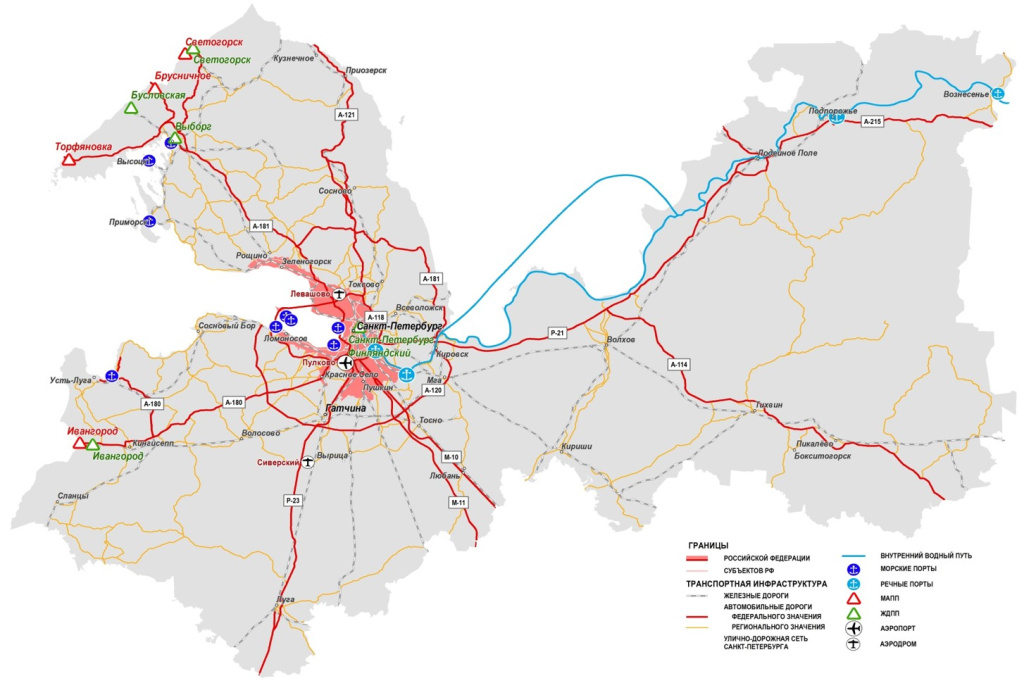 Цель стратегии:Обеспечение устойчивого развития и эффективного функционирования транспортной системы Санкт-Петербурга и Ленинградской области для удовлетворения потребностей населения и участников экономической деятельности в доступных, качественных и безопасных транспортных услугах и надежных транспортных связях, направленных на создание комфортной среды и повышение качества жизни граждан.В соответствие национальным целям развития Российской Федерации Стратегия направлена на решение следующих задач:Повышение пространственной связанности и транспортной доступности территорийПовышение мобильности населения на общественном транспортеувеличение объёма и скорости транзита грузов и развития мультимодальных логистических технологийЦифровая трансформация отраслиПовышение экологичности и энергоэффективности транспортаПовышение конкурентоспособности российской промышленностиСтратегия предусматривает использование следующих основных механизмов, обеспечивающих ее реализацию:Развитие механизма "пользователь платит" в обеспечении содержания транспортной инфраструктуры и регулировании ее использования перевозчиками и населением, в том числе для стимулирования использования транспорта общего пользования и сокращения пользования личным автотранспортом в Санкт-Петербурге;Развитие механизма "загрязнитель платит" как механизма мотивации транспортных организаций и населения к снижению негативного воздействия транспорта на окружающую среду и здоровье человека;Применение механизма "доступно для всех", предусматривающего организацию и предоставление транспортных услуг на равных (недискриминационных) условиях всем категориям населения, включая маломобильные группы;Реализация механизмов экономически-обоснованного  и конкурентного тарифного регулирования в сфере транспорта;Мотивирование транспортных предприятий к обновлению парков транспортных средств, в том числе с использованием механизма лизинга и мер государственной поддержки;Увеличение объемов мультимодальных грузовых и пассажирских перевозок;Обеспечение цифровой трансформации транспортной отрасли  и развития информационной среды взаимодействия различных видов транспорта;Внедрение интеллектуальных транспортных систем, развитие систем сбора и обработки больших массивов данных (Big Data), включая экологический мониторинг на транспорте, применение BIM-технологий управления жизненным циклом объектов транспортной инфраструктуры, внедрение элементов и технологий искусственного интеллекта на всех видах транспорта;Выполнение научно-исследовательских и опытно-конструкторских работ по направлениям, обеспечивающим реализацию Стратегии.Сроки реализации Стратегии:- I этап (по 2024 г.): среднесрочный плановый период, в течение которого предусматривается реализация первоочередных мероприятий, направленных на решение приоритетных задач, связанных с улучшением транспортного обслуживания населения, ростом грузооборота портовых мощностей и ликвидацией инфраструктурных ограничений;- II этап (2025-2030 гг.): долгосрочный плановый период, в течение которого осуществляется реализация крупных проектов развития транспортной инфраструктуры, позволяющих существенно повысить транспортный потенциал Санкт-Петербурга и Ленинградской области за счет строительства ВСМ, новых автомагистралей, линий скоростного внеуличного транспорта и транспортно-пересадочных узлов, развития портовых и терминально-складских комплексов.Сценарные варианты развития транспортной системы Санкт-Петербурга и Ленинградской областиДва сценария развития транспортной системы двух субъектов: Базовый сценарий предполагает затяжной характер эпидемии коронавирусной инфекции, ухудшение ситуации в мировой экономике и сохранение действия санкций со стороны США и ЕС на протяжении нескольких ближайших лет. Прогнозируется, что конъюнктура внешних рынков останется неблагоприятной на фоне геополитической напряженности и роста протекционизма и торговых войн.Целевой сценарий предполагает ускоренное развитие транспортного комплекса и реализацию крупных инфраструктурных проектов, что позволит обеспечить необходимые условия для развития инновационной составляющей экономики, повышения качества жизни населения, перехода к полицентрической модели пространственного развития страны.Реализация базового сценария, сформированного на основании действующих программных документов, предусматривает:1,5 % среднегодовой темп роста мировой экономики;1,4 % в период по 2024 г. и 3,3 % в период по 2030 г. – среднегодовые темпы прироста ВВП Российской Федерации;до 30 % рост объема внешнеторговых грузов, проходящих через Санкт-Петербург и Ленинградскую область (360 млн тонн, из которых экспорт составит 326 млн тонн (93 %), импорт – 24 млн тонн (7 %));27 % - доля транспортного комплекса Санкт-Петербурга и Ленинградской области в общем объеме перевозки и перевалки всех международных грузов Российской Федерации;40 % - рост объемов перевозок грузов и 14 % рост пассажирских перевозок в Санкт-Петербурге и Ленинградской области на период до 2030 г.;66 млн тонн объем ввоза продукции в Санкт-Петербург и 18 млн тонн в Ленинградскую область из других субъектов Российской Федерации к 2030 г.;19 млн тонн объем вывоза продукции из Санкт-Петербург и 63 млн тонн из Ленинградской области в другие субъекты Российской Федерации к 2030 г.Рисунок 8.4.2. Реализация базового сценария развития транспортной системы Санкт-Петербурга и Ленинградской области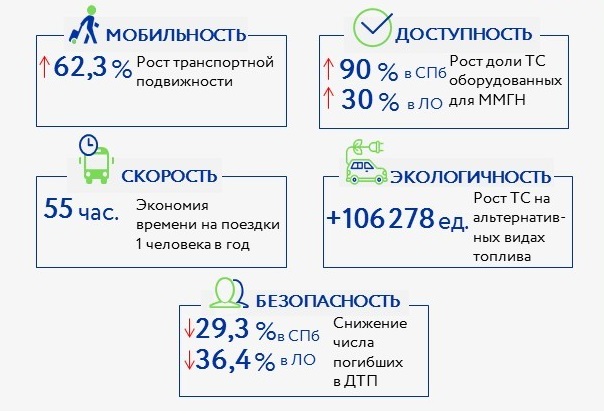 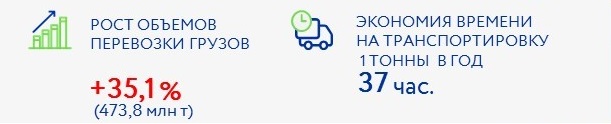 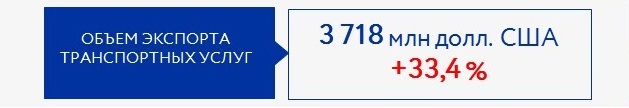 Развитие транспортного комплекса двух субъектов по целевому сценарию предусматривает: прирост мировой экономики в период по 2024 г. в размере
2,0-2,5 %, в 2025 – 2035 гг. – 2,7-3,2 %;1,8 % на период по 2024 г. и 3,5 % по 2030 г. – среднегодовые темпы прироста ВВП Российской Федерации;до 50 % рост объема внешнеторговых грузов, проходящих через Санкт-Петербург и Ленинградскую область, (410 млн тонн, из которых экспорт – 377 млн тонн (92 %), импорт – 33 млн тонн (8 %);30 - 33 % доля транспортного комплекса Санкт-Петербурга и Ленинградской области в общем объеме перевозки и перевалки всех международных грузов Российской Федерации;50 % рост объемов перевозок грузов и 22 % рост пассажирских перевозок в Санкт-Петербурге и Ленинградской области на период до 2030 г.;76 млн тонн объем ввоза продукции в Санкт-Петербург и 22 млн тонн в Ленинградскую область из других субъектов Российской Федерации к 2030 г.;23 млн тонн объем вывоза продукции из Санкт-Петербург и 73 млн тонн из Ленинградской области в другие субъекты Российской Федерации к 2030 г.Рисунок 8.4.3. Реализация целевого сценария развития транспортной системы Санкт-Петербурга и Ленинградской области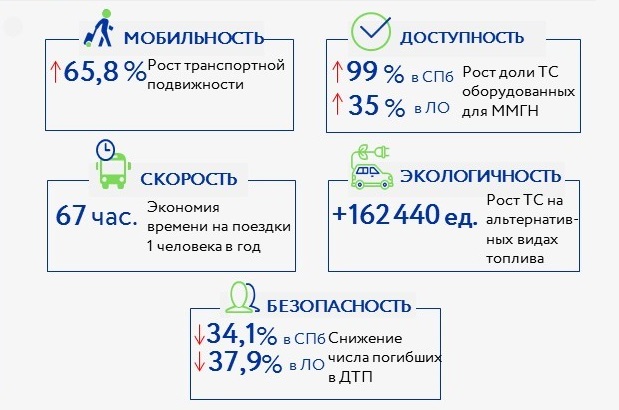 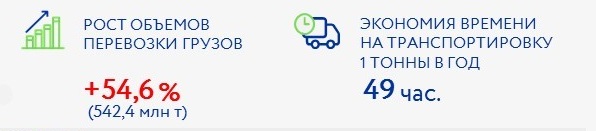 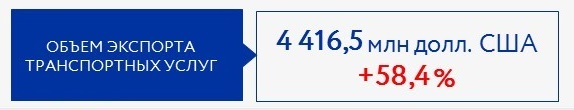 Общий объем финансирования мероприятий СтратегииОбщий объем финансирования мероприятий Стратегии на период реализации при наличии источников финансирования в полном объёме составит (включая средства федерального бюджета, бюджетов двух субъектов, средства естественных монополий и иных внебюджетных источников):по базовому сценарию – 2 892,8 млрд рублей;по целевому сценарию – 3 689,6 млрд рублей.Прогнозируемый социально-экономический эффект от реализации базового сценария Стратегии в полном объеме составит 29,5 трлн рублей, от реализации целевого сценария – 38,0 трлн рублей.8.5. О потенциале развития транспортной инфраструктуры в совокупности с приграничными субъектами Российской ФедерацииРазвитие транспортной инфраструктуры на границе с ФинляндиейРазвитие транспортной инфраструктуры Ленинградской области на границе с Финляндией происходило в рамках программы приграничного сотрудничества "Юго-Восточная Финляндия — Россия", стоимость которой составила 1 млн евро, из которых 80% приходилось на грант ЕС.В рамках этой программы предполагалось построить новую дорогу от Выборга до пункта пропуска "Брусничное". В сентябре стало известно, что дорога построена не будет. Российский участок от Выборга до пункта пропуска "Брусничное" собирались разработать к 2023 г. Проход заменил бы нынешнюю трассу, которую из-за большого количества ДТП называют "дорогой смерти". На территории Финляндии дорога должна была продлиться до Лаппеенранты.По решению Европейской комиссии работы по проектам программ приграничного сотрудничества в России были приостановлены в марте. В августе управляющий орган программы "Россия — Юго-Восточная Финляндия" прислал уведомление о расторжении грант-контракта.Между тем, к марту 2022 российской стороной были выполнены инженерные изыскания и начата работу по подготовке материалов проекта планировки территории. Осенью был запущен процесс расторжения договора с подрядчиком. Выполненные работы оплатят остатками от первого транша, перечисленного европейскими партнерами. (https://www.fontanka.ru/2022/09/14/71654381/?ysclid=lbomzbzhab108296425)В целом, в результате санкций, был заморожен ряд крупных проектов России и Финляндии по развитию транспортной инфраструктуры, реализуемый в рамках указанной программы:Поезд Allegro.Совместный проект финской VR и РЖД поезд "Аллегро" прекратил курсировать между Петербургом и Хельсинки в конце марта 2022 г. В конце августа VR сообщил о списании составов. В данном случае списание — бухгалтерский термин, который позволяет отразить потери от неиспользуемого актива. То есть о физическом отправлении в утиль речи пока не идет. Однако технические особенности поезда (ширина колеи "Аллегро" 1522 мм) позволяют ему работать либо в Финляндии (стандарт 1524 мм), либо в России (стандарт 1520 мм). А вот в других странах Европы, где используется колея 1435 мм, применение поезда маловероятно. Учитывая год постройки, его более основательная реконструкция вряд ли экономически целесообразна."Восточная железная дорога"Еще один железнодорожный проект может быть свернут из-за ухудшения соседских отношений. Речь о высокоскоростной магистрали Itärata, или Восточной железной дороге. Предполагалось, что она соединит Хельсинки и Коуволу и пройдет через такие города столичного региона, как Сипоо и Порвоо, с последующим продлением до границы России, а при участии российской стороны на своей территории — дотянется до Петербурга и Москвы. Однако в августе 2022 г. министр внешней торговли Финляндии предложил прекратить разработку проекта строительства дороги по территории Финляндии. По его словам, концепция перестала быть перспективной, так как задумывалась в том числе ради еще одного пути через российскую границу. По мнению Скиннари, лучше пустить деньги на развитие сообщения в других регионах страны. Окончательное решение о судьбе проекта пока не принято.Ремонт Сайменского канала – под вопросом.Правительство Финляндии может приостановить или отменить капремонт Сайменского канала, соединяющего озеро Сайма и Выборгский залив. Такой вариант обсуждался из-за боевых действий на Украине и последовавших за ними санкций. Проект реновации оценивался в 95 млн евро. Только в этом году на это собирались потратить около 20 млн евро. Протяженность Сайменского канала более 57 км. России принадлежит 34 км, а Финляндии — более 23 км. Финляндия также арендует 19,6 км российской части канала и прилегающую территорию на срок до 2062 г. Окончательного решения по данному вопросу нет. (https://www.fontanka.ru/2022/09/14/71654294/) Эстония также придерживается санкционной политики приверженность санкционной политике Евросоюза по отношению к РФ и настаивает на прекращении сотрудничества с россйскими компаниями несмотря на угрозу значительных финансовых потерь. (https://riafan.ru/23796369-railfreight_otkaz_ot_sotrudnichestva_s_rf_oborachivaetsya_dlya_estonii_bol_shimi_problemami) Между тем, в июле 2022 г. Ленинградская область внесла предложения по дальнейшей реализации проектов программ приграничного сотрудничества Россия-ЕС в приграничных регионах в условиях приостановки Европейской комиссией российского участия в программах при помощи замещения международного финансирования проектов программ средствами федерального бюджета. При этом со своей стороны Ленинградская область подтверждает софинансирование по незавершенным проектам. (https://lenobl.ru/ru/dlya-smi/news/49837/).В целом, перспективы развития транспортной инфраструктуры в совокупности с приграничными субъектами Российской Федерации на данный момент можно назвать неопределёнными.8.6. Об обеспеченности транспортными хабами и потенциале создания новыхПроблема нехватки логопарков была отмечена экспертами ещё в 2020 г. (https://www.rzd-partner.ru/logistics/interview/peterburgu-ne-khvataet-logoparkov/?ysclid=lbotppynz206335806).События начала 2022 г. поставили под сомнение перспективы развития логистической инфраструктуры Ленинградской области. Тем не мене, в 2022 году здесь был введен в эксплуатацию ряд крупных складских комплексов1. Корпус 4 Логистического комплекса класса А Октаиван (https://octavian.spb.ru/)2. Осенью 2022 г. Бельгийская логистическая компания Ahlers ввела в эксплуатацию первую очередь складского комплекса класса А. Склад площадью 25,3 тыс. кв. м построили в Горелово. Инвестиции в проект, по оценке экспертов, составили 1,4 млрд рублей. Ahlers планирует возвести еще один склад в этом же районе. Строительство второй очереди пока не началось, и о том, когда проекту будет дан старт, не сообщается. (https://www.kommersant.ru/doc/5644909?ysclid=lbovv0tjpt661112150 )3. Как уже упоминалось, в Усть-Луге вышел на полную мощность крупный комплекс "Ультрамар" для грузоперевозок и логистики минеральных удобрений. (https://integral-russia.ru/2022/04/08/v-ust-luge-vyshel-na-polnuyu-moshhnost-krupnyj-kompleks-ultramar-dlya-gruzoperevozok-i-logistiki-mineralnyh-udobrenij/?ysclid=lbojwsl41787673215)О перспективах развития отрасли говорит тот факт, что в четвертом квартале в городе и области планируется ввести в эксплуатацию пять складов общей площадью 163,2 тыс. кв. м. Крупнейшим объектом станет логистический центр Wildberries в Шушарах — 105,8 тыс. кв. м. По данным Nikoliers, суммарный ввод по итогам года может превысить 300 тыс. кв. м.За девять месяцев текущего года завершено строительство 171,4 тыс. кв. м складов, что на 33 тыс. кв. м больше, чем за этот же период прошлого года — 138 тыс. кв. м. Накопленный дефицит вакантных площадей и сравнительно небольшая доля ушедших с российского рынка иностранных компаний в структуре арендаторов стали факторами, которые обеспечили определенную стабильность региона в текущей ситуации. Но, несмотря на эту стабильность, возможно постепенные изменения конъюнктуры, которые могут усугубиться на более продолжительном отрезке времени. Изменения могут начаться после освобождения площадей рядом компаний, которые сокращают свое присутствие в России, но пока еще не освободили площади от товара — сейчас эти блоки постепенно пополняют объем "скрытой вакантности". Ряд складских помещений появится из-за переезда некоторых логистических и e-commerce компаний в строящиеся распределительные центры и склады. Появление еще большего количества крупных вакантных блоков в предложении может стать катализатором более динамичного снижения запрашиваемых ставок аренды. (https://www.kommersant.ru/doc/5644909?ysclid=lbovv0tjpt661112150) В целом, потенциал создания хабов на территории Ленинградской области можно назвать существенным. В Тосненский район привлечены два инвестора. Компания "Ревада" построит производственно-логистический комплекс для хранения промышленной химии и производства косметических средств. Он разместится на 12 га на территории индустриального парка М10. Проект будет реализован в два этапа, стоимость строительства оценивается в 2 млрд рублей. (https://nsp.ru/33024-v-leningradskoi-oblasti-startuyut-krupnye-promyslennye-proekty?ysclid=lbow8083nv532895631) В Лужском районе будет построен "молочный хаб". Речь идет о строительстве молочно-товарной фермы в поселке Осьмино. Проект реализуется в рамках поддержания стабильности агропромышленного комплекса Ленобласти и для обеспечения продовольственной безопасности региона в условиях экономических трудностей. Благодаря новой молочной ферме в регионе будут производить на 140 тонн молока в день больше. Проект начал реализовываться. (https://www.mk-lenobl.ru/social/2022/06/04/prodovolstvennaya-bezopasnost-lenoblasti-usilitsya-za-schet-molochnoy-fermy-v-luzhskom-rayone.html?ysclid=lbowghe16x133423243)В Ленинградской области построят водный хаб. В общую транспортную сеть войдут не только Ленобласть и Санкт-Петербург, но и Карелия и Новгородская область. Региональные власти намерены совместно с бизнесом развивать водный транспорт совместно с частными инвесторами, которые должны сами предлагать новые маршруты и новые направления использования водных путей. Водные круизы, которые идут в обе столицы или Валаам, Кижи, Петрозаводск, идут через воды Ленинградской области. Регион развивать причальную сеть начал в 2017 г. За пять лет построили не только причалы на острове Ореховый, Невском пятачке и в Невской Дубровке, но еще и разработали программу по развитию туристического сектора, для чего необходимо увеличить планы по строительству причальных сооружений. В агломерации – около 2 тыс. водных путей, они дублируют железнодорожную сеть и автодороги. Однако водные маршруты использовали по большей части только в туристическом кластере и пассажирском, для развития паромного сообщения. Теперь же власти намерены реализовать более крупные задачи, а именно создание транспортного хаба на территории региона, развитие комплексов объектов транспортной инфраструктуры. Объекты вводят в эксплуатацию с учетом пришвартовки различных типов судов. Проработку проекта местные власти ведут в сотрудничестве с Минтрансом России. Туристов по водным маршрутам агломерации возят более 200 однопалубных судов, 30 двухпалубных и 20 скоростных судов на подводных крыльях, объясняет президент Ассоциации владельцев пассажирских судов Санкт-Петербурга Владимир Родионов. В минувшем году на экскурсии по воде (как экскурсионно-прогулочными, так и скоростными судами) выехало более 2,3 млн человек. Для сравнения: в 2020-м их было 1,1 млн, а в первый год развития водного туризма в регионе, в 2017-м, их было 1,7 млн человек. Развитие пассажирских перевозок перспективно и востребовано", – отмечает В. Родионов. (https://www.ruscable.ru/news/2022/03/16/Esche_odin_transportnyj_xab_postroyat_v_Lenoblasti/?ysclid=lbownxvmir199677436/) 8.7. О сервисной и сопутствующей инфраструктуре, необходимой как для транспортных средств, так и для работников, задействованных в данном сегменте, включая наличие стабильной мобильной телефонной связи на удаленных дорогах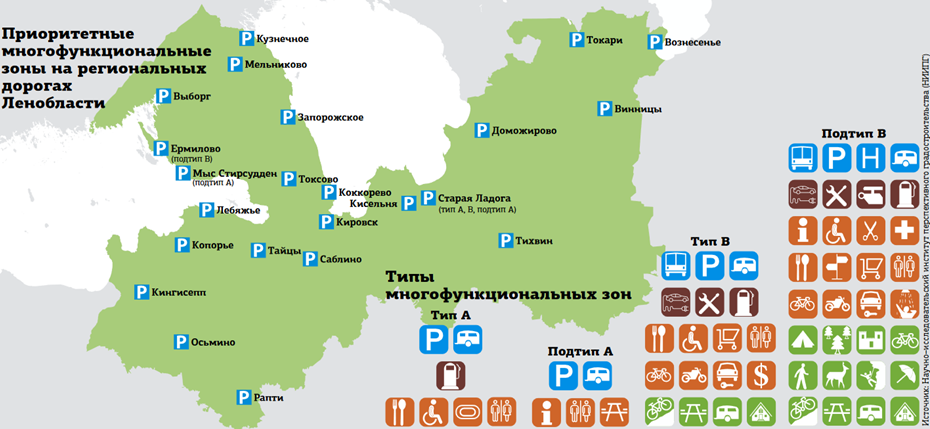  В 2021 г. в Ленинградской области была разработана Концепция создания современной придорожной инфраструктуры по заказу ГКУ "Ленавтодор" стоимостью около 17 млн рублей. Работы выполнил Научно–исследовательский институт перспективного градостроительства (НИИПГ). В зависимости от загруженности дорог и наличия интересных туристических объектов многофункциональные зоны (МФЗ) должны иметь свою градацию: где–то это будут просто зелёные стоянки с минимальным набором объектов инфраструктуры (туалет, заправка, информационный стенд), а где–то — большие туристические комплексы с парковками, объектами сервиса для автомобилей, мотелями, магазинами, санитарными зонами, детскими площадками, рекреационными зонами, местами для продажи фермерских продуктов и т.д. Всего предусмотрено пять разных типов МФЗ. В первую очередь предлагают обустроить 26 площадок, потом — ещё 35. Тем самым Ленобласть попала в число передовиков, разработав одну из первых региональных концепций развития дорожного сервиса. Организованно создавать придорожные сервисы планируется за счёт государственно-частного партнёрства или с условием льготного выделения земельных участков инвесторам. Помимо того, 1 января 2021 г. вступило в силу постановление правительства РФ № 1753, позволяющее заказчикам включать в проектную документацию по дорогам объекты сервиса. (https://www.dp.ru/a/2021/01/15/Zeljonaja_stojanka_JElitn?ysclid=lbp32ohlki451131254). В настоящее время информации о начале реализации проекта в открытых источниках не представлено.В 2022 г. Ленавтодор выполнил мероприятия по повышению уровня безопасности дорожного движения. Так, в 2022 г. построили линии электроосвещения, тротуары и пешеходные дорожки в различных районах общей протяженностью порядка 60 км, еще около 55 км - запроектировано. (https://dorinfo.ru/stat/analitika/ustami-dorozhnikov-lenoblasti-ob-itogakh-etogo-goda-i-planakh-na-2023-y/?ysclid=lbp3vwoz77999774571). Что касается наличия стабильной мобильной телефонной связи на удалённых дорогах, то Минцифры разрешило операторам мобильной связи до конца 2022 г. отложить работы по покрытию LTE-сетями федеральных трасс. При этом покрыть связью федеральные трассы и населенные пункты с населением от одной тысячи человек должны до 2032 г. Автотуристы просят в первую очередь обратить внимание на самые популярные направления.До конца 2022 г. введен мораторий на обременения по покрытию LTE-сетями федеральных трасс и населенных пунктов с численностью более тысячи человек. Такое решение принято в рамках антикризисной программы поддержки телеком-операторов.Срок сдвинулся на один год. Первоначально предполагалось к 2031 г. на федеральных трассах обеспечить связь уровня LTE. Это современный стандарт беспроводной связи и развитие стандартов GSM/UMTS с более высокой пропускной способностью. Проблему поднимали на уровне правительства. В январе 2022 г. стало известно, что в 2021 г. удалось договориться с операторами мобильной связи о совместном использовании базовых станций, которые объединят в универсальную сеть. Подключиться к сети сможет любой абонент, а не только абонент конкретного провайдера.Совместное использование станций избавит операторов от необходимости ставить свои базовые станции, что снизит себестоимость работ. Покрытии связью LTE решено обеспечить за счет операторов федеральных автомобильных дорог и населенных пунктов с населением от одной тысячи человек.Пока устойчивой связью в России, по крайней мере, оснащены новейшие дороги. Как пояснили "РГ" в госкомпании "Автодор", связь есть по всей трассе М-11 Москва - Санкт-Петербург. Также будет обеспечена связью строящаяся автодорога М-12 Москва - Казань. (https://rg.ru/2022/06/15/na-edinoj-baze.html) .9. Мониторинг развития передовых производственных технологий и их внедрения, а также процесса цифровизации экономики и формирования ее новых рынков и секторов 9.1. О количестве разработанных передовых производственных технологий (ППТ) в Ленинградской области и их динамике по сравнению с прошлым годомПо данным Управления Федеральной службы государственной статистики по г. Санкт-Петербургу и Ленинградской области (далее – ПЕТРОСТАТ) число разработанных передовых производственных технологий в 2021 г. – 36 единиц. Динамика по сравнению с прошлым годом положительная: 2020 г. - 31 единиц.Таблица 9.1.1. Разработка передовых производственных технологий по видам экономической деятельности в Ленинградской области и прилегающим округамПо числу используемых передовых производственных технологий Ленинградская область занимает второе место по СЗФО (26247 единиц) после Санкт-Петербурга.Таблица 9.1.2. Использование передовых производственных технологий по видам экономической деятельности в Ленинградской области и прилегающим округам9.2. О количестве передовых производственных технологий в Ленинградской области в разрезе сфер деятельности в соответствии с Общероссийским классификатором видов экономической деятельности;Информация о количестве разработанных и используемых передовых производственных технологий в Ленинградской области в разрезе сфер деятельности приведена в таблицах ниже.Таблица 9.2.1. иллюстрирует позитивную динамику разработки передовых производственных технологий – увеличение количества предприятий, участвующих в разработке (с 13 в 2020 г. до 15 в 2021 г.), а также количества разработанных технологий (с 31 в 2020 г. до 36 в 2021 г.). Наибольший прогресс наблюдается в сфере обрабатывающих производств (2020 г. – 22 разработанные технологии, 2021 г. – 30 технологий; увеличение количества предприятий с 6 до 9). Таблица 9.2.1. Разработка передовых производственных технологий по видам экономической деятельности в Ленинградской области,*Данные не публикуются в целях обеспечения конфиденциальности первичных статистических данных, полученных от организаций, в соответствии с Федеральным Законом от 29.11.2007 №282-ФЗ.Как показывает Таблица 9.2.2, отмечается положительная динамика количества предприятий, использующих передовые производственные технологии (2020 г. – 153, 2021 г. – 159), а также количества самих технологий (2020 г. – 2714, 2021 г. – 2830). Наибольшее количество разрабатываемых технологий приходится на российские предприятия (2020 г. – 24 разработанных технологии), в том числе с частной формой собственности (2020 г. – 17 разработанных технологий, 2021 г. – 22).Таблица 9.2.2. Разработка передовых производственных технологий по формам собственности*Данные не публикуются в целях обеспечения конфиденциальности первичных статистических данных, полученных от организаций, в соответствии с Федеральным Законом от 29.11.2007 №282-ФЗ.Наиболее интенсивная разработка технологий приходится на группу производства, обработки, транспортировки и сборки (новых для России передовых производственных технологий в 2020 г. – 12, в 2021 г. – 10).Таблица 9.2.3. Число разработанных передовых производственных технологий по группам технологий*Данные не публикуются в целях обеспечения конфиденциальности первичных статистических данных, полученных от организаций, в соответствии с Федеральным Законом от 29.11.2007 №282-ФЗ.Согласно приведенным данным по использованию передовых производственных технологий, отмечается общий рост их применения: увеличение количества предприятий, использующих технологии, со 153 в 2020 г. до 159 в 2021 г. и увеличение количества самих технологий с 2714 в 2020 г. до 2830 в 2021 г. Наиболее интенсивный рост происходит в сфере обрабатывающего производства (увеличение количества предприятий, использующих передовые производственные технологии, со 101 до 106 и увеличение использования самих технологий с 2116 до 2176).Некоторое снижение отмечается в сфере информации и связи (2020 г. – 232 используемых технологии, 2021 г. – 124).Таблица 9.2.4. Использование передовых производственных технологий по видам экономической деятельности в Ленинградской области,2*Данные не публикуются в целях обеспечения конфиденциальности первичных статистических данных, полученных от организаций, в соответствии с Федеральным Законом от 29.11.2007 №282-ФЗ.Наиболее активно передовые производственные технологии используются на российских предприятиях (2020 г. – 106 предприятий, 2021 г. – 112), в них же отмечается наибольшее количество применяемых технологий (2020 г. – 1643, 2021 г. – 1754), в том числе частных (количество предприятий, применяющих передовые производственные технологии, возросло с 79 в 2020 г. до 87 в 2021 г., количество применяемых технологий – с 1192 в 2020 г. до 1220 в 2021 г.).Таблица 9.2.5. Использование передовых производственных технологий на предприятиях по формам собственностиПо группам технологий повышение внедрения отмечается в сфере производства, обработки, транспортировки и сборки ("внедренные в текущем году": 2020 г. – 63, 2021 г. – 106); рост внедрения отмечается также в сферах проектирования и инжиниринга, технологий автоматизированной идентификации, наблюдения и / или контроля, производственных информационных систем и автоматизации управления производством, технологий промышленных вычислений и больших данных, передовых методов управления производством.Таблица 9.2.6. Число используемых передовых производственных технологий по группам технологий*Данные не публикуются в целях обеспечения конфиденциальности первичных статистических данных, полученных от организаций, в соответствии с Федеральным Законом от 29.11.2007 №282-ФЗ.Структура используемых передовых производственных технологий по группам технологий представлена в Таблице 9.2.7. Согласно представленным данным, наибольшая доля технологий приходится на сферу производства, обработки, транспортировки и сборки (30,6% в 2020 и 2021 гг.); значительный сегмент также на сферу производственных информационных систем и автоматизации управления производством (2020 г. – 31,0%, 2021 г. – 24,6%).Таблица 9.2.7. Структура используемых передовых производственных технологий по группам технологий9.3. О причинах разработки передовых производственных технологий в указанных сферах и выделении положительных эффектов от их внедренияРаспоряжение Правительства Ленинградской области от 23.09.2022 №692-р в регионе была принята Стратегия в области цифровой трансформации отраслей экономики, социальной сферы и государственного управления на период 2022 – 2024 гг., которая включает следующие направления:Повышение уровня жизни граждан субъекта Российской Федерации.Занятие субъектом Российской Федерации лидерских позиций в Российской Федерации.Улучшение экологической ситуации, повышение качества среды обитания и комфортности городских агломераций в субъекте Российской Федерации.Улучшение здоровья населения и повышение уровня его образования в субъекте Российской ФедерацииПланируемые результаты стратегии до 2024 г.:Увеличена доля принятия управленческих решений с использованием технологии "больших данных".Не менее 40% управленческих процессов оптимизировано в рамках оказания государственных и муниципальных услуг.Не менее 5 видов цифровых профилей внедрены на территории Ленинградской области.Обеспечено организационно-техническое взаимодействие региональных сегментов с федеральными информационными системами.Реализованы механизмы электронного голосования на территории Ленинградской области.95% массовых социально значимых государственных и муниципальных услуг доступны для получения с использованием ЕПГУ.100% мер социальной поддержки доступны для граждан через ЕПГУ и РПГУ.Созданы и поддерживаются в актуальном состоянии отраслевые цифровые реестры.90% населенных пунктов численностью до 250 чел. обеспечены возможностью скоростного доступа к сети "Интернет".Не более 24 часов - средний срок простоя государственных информационных систем при компьютерных атаках.Долгосрочные социально-экономические эффекты:Повышение уровня удовлетворенности граждан качеством государственного управления.Взаимодействие граждан с государственными органами преимущественно в цифровом пространстве.Повышение уровня доступности граждан к информации и документам в цифровом виде.Вовлечение граждан в общественно-государственную форму управления регионом.Увеличение проникновения цифровых сервисов на территории Ленинградской области.Связь с показателями национальных целей:Увеличение вложений в отечественные решения в сфере информационных технологий в четыре раза по сравнению с показателем 2019 г.Обеспечение устойчивого роста численности населения Российской Федерации.Повышение ожидаемой продолжительности жизни до 78 лет.Снижение уровня бедности в два раза по сравнению с показателем 2017 г.Вхождение РФ в число 10-ти ведущих стран мира по качеству общего образования.Формирование эффективной системы выявления, поддержки и развития способностей и талантов у детей и молодежи.Улучшение качества городской среды в полтора раза.Создание устойчивой системы обращения с твердыми коммунальными отходами, обеспечивающей сортировку отходов в объеме 100% и снижение объема отходов, направляемых на полигоны, в 2 раза.Достижение "цифровой зрелости" ключевых отраслей экономики и социальной сферы, в том числе здравоохранения и образования, а также государственного управления.Увеличение доли массовых социально значимых услуг, доступных в электронном виде, до 95 процентов.Рост доли домохозяйств, которым обеспечена возможность широкополосного доступа к информационно-телекоммуникационной сети "Интернет", до 97 процентов.9.4. О потенциале развития передовых производственных технологий в структуре экономики Ленинградской областиЛенинградская область — субъект Российской Федерации, расположенный на северо-западе европейской части страны. Территория — 83 908 км², что составляет 0.49 % площади России. Ленинградская область – один из 11 субъектов Российской Федерации, входящих в состав Северо-Западного федерального округа.Численность населения Ленинградской области на 01.01.2022 г. составляет 1 911 586 чел.Ленинградская область включает в себя 17 муниципальных районов, один городской округ, 65 городских и 134 сельских поселений. Число населенных пунктов всего – 2943, в том числе: городских – 67, сельских – 2876.Показатель – индекс промышленного производства (в % к соответствующему периоду предыдущего года) по данным Петростата по Ленинградской области составил по итогам 2021 г. - 107,6%, за 1 квартал - 105,2%, за январь-июль 2022 г. - 99,8%. Руководство региона предпринимает меры по повышению индекса к 2023 г.Ленинградская область является одним из ведущих регионов Российской Федерации с высоким инвестиционным рейтингом, социально ориентированными программами развития и активно развивающимися институтами гражданского общества. Ленинградская область – высоко индустриальный регион, в котором представлены все виды производства и транспорта.Согласно данным ежегодного Национального рейтинга состояния инвестиционного климата в регионах России, подготовленном Национальным рейтинговым агентством (НРА), на конец 2021 г. Ленинградская область занимает 12 место как регион с высоким уровнем инвестиционной привлекательности. Инвестиционная привлекательность региона определяется в исследовании НРА как совокупность факторов (географическое положение, природные и трудовые ресурсы, региональная инфраструктура и др.), влияющих на целесообразность, эффективность и уровень рисков инвестиционных вложений на территории данного региона. Эти факторы являются активным фоном для всех инвестиционных проектов, реализуемых на территории региона, влияют на риск и доходность данных проектов. В ежегодном Национальном рейтинге состояния инвестиционного климата в регионах России, подготовленном Агентством стратегических инициатив (АСИ) в 2022 г. на основании результатов за 2021 г., Ленинградская область занимает 9 место, поднявшись на 1 пункт по сравнению с предыдущим годом. Национальный рейтинг состояния инвестиционного климата оценивает усилия региональных властей по созданию благоприятных условий ведения бизнеса и выявляет лучшие практики, а его результаты стимулируют конкуренцию в борьбе за инвестиции на региональном уровне.Таблица 9.4.1. иллюстрирует высокий уровень развития науки в регионе.Таблица 9.4.1. Основные показатели состояния и развития науки (по данным источника: https://digital.gov.ru/uploaded/files/strategiya-lo.pdf?utm_referrer=https%3a%2f%2fyandex.ru%2f)В 2021 г. отмечается позитивная динамика количества работников, выполняющих исследования и разработки (2020 г. – 6011, 2021 г. – 6303), в том числе непосредственно исследователей (2020 г. – 2377, 2021 г. – 2690). Таблица 9.4.2. Численность работников, выполняющих исследования и разработкиВ ходе реализации Стратегия в области цифровой трансформации отраслей экономики, социальной сферы и государственного управления будут внедрены следующие технологии: 1. Большие данные; 2. Нейротехнологии и искусственный интеллект; 3. Системы распределенного реестра; 4. Компоненты робототехники и сенсорика; 5. Технологии беспроводной связи; 6. Технологии виртуальной и дополненной реальности. Указанные технологии будут применены в том числе: − в сервисе "Цифровой помощник", который будет способствовать проактивному предоставлению услуг, повышению уровня удовлетворенности граждан при их получении, оптимизации трудозатрат сотрудников ведомств и технической поддержки; − в системе анализа медицинских изображений, которая будет выявлять патологии и отклонения, после чего информировать медицинского сотрудника; − в системе приема вызовов, а также обзвона граждан с целью снижения нагрузки на сотрудников учреждений (запись на прием, на вакцинацию, сбор информации о состоянии граждан, больных хроническими заболеваниями); − в сборе медицинских изображений и результатов лабораторных и инструментальных исследований с целью дальнейшего изучения хода течения болезни; − в сборе данных о достижениях участников образовательного процесса с целью предоставления таргетированных предложений по корректировке образовательных траекторий; − в анализе и прогнозировании социально-экономического развития региона.На 2022 г. запланировано: - улучшение покрытия подвижной радиотелефонной связью на основных автомагистралях Ленинградской области, а также на территориях садоводческих массивов и товариществ; - продолжение развития сети связи по технологии 4G (LTE) в местах высокой концентрации населения. В 2021 г. в рамках 2-го этапа Федерального проекта "Устранение цифрового неравенства" (УЦН 2.0) три малых населенных пункта региона подключены к услугам мобильной связи, в результате чего жители поселков Курба Подпорожского района, Шархиничи Лодейнопольского района и Сарка Тихвинского района могут пользоваться качественной голосовой связью и высокоскоростным мобильным интернетом. В 2021 г. осуществлялись сопровождение и развитие системы защиты информации Администрации Ленинградской области. Обеспечен соответствующий законодательству уровень защищенности ГИС Ленинградской области – 100% ГИС, содержащих информацию ограниченного доступа, аттестованы по установленным требованиям защиты информации. Из них в 2021 г. аттестованы 16 ГИС (315 АРМ), проведены работы по контролю эффективности и достаточности внедренных мер защиты информации в 27 ГИС (1 145 АРМ). Осуществлялся мониторинг информационной безопасности объектов критической информационной инфраструктуры, обеспечено подключение указанных объектов к Государственной системе обнаружения, предупреждения и ликвидации последствий компьютерных атак (ГоССОПКА). В медицинских организациях Ленинградской области в 2021 г. аттестованы по требованиям к защите информации 2 401 АРМ, все они оборудованы необходимыми средствами защиты, сертифицированными Федеральной службой по техническому и экспортному контролю. Увеличен охват защищенного подключения к ЕСПД ЛО органов местного самоуправления и организаций, подведомственных органам исполнительной власти и органам местного самоуправления Ленинградской области – до 2 678 ед. Показатели регионального проекта "Кадры для цифровой экономики" в 2021 г. выполнены на 135% (количество обученных цифровым компетенциям) – организован набор государственных служащих и работников подведомственных учреждений на обучение по программам цифровой трансформации Центра подготовки руководителей и команд цифровой трансформации Высшей школы государственного управления РАНХиГС. Также организовано обучение в проекте "Цифровые профессии" Университета 2035 (406 человек), на портале "Учеба.онлайн" (909 человек), по программе CDO 250 (9 человек), по программе CDO 120 (18 человек).Векторами развития Ленинградской области до 2030 г.а являются: "Индустриальное лидерство" – к 2030 г. промышленность должна сформировать основное количество высокооплачиваемых рабочих мест для жителей Ленинградской области, сохранить свою долю в региональной экономике, проходить процесс постоянного обновления на основе инноваций. 16 "Профессиональное образование" – к 2030 г. должна быть создана региональная сеть современных организаций профессионального образования, в которых жители Ленинградской области могут стать высококвалифицированными специалистами для любой из сфер экономики региона с гарантиями последующего трудоустройства на предприятия Ленинградской области. "Комфортные поселения" – к 2030 г. городские и сельские населенные пункты Ленинградской области должны стать комфортными для проживания и доступными в качестве места работы, удовлетворяющими современные потребности жителей в удобном жилье, коммунальных, бытовых, финансовых, социальных услугах, услугах сферы торговли, культуры, спорта и досуга, экологии, связи. "Продовольственная безопасность" – к 2030 г. сельское хозяйство должно обеспечивать качественными продуктами питания жителей Ленинградской области и соседних регионов, постепенно замещая импортную продукцию и наращивая свою долю в сельском хозяйстве страны. "Современный транспортный комплекс" – Ленинградская область должна обеспечить к 2030 г. своих жителей возможностью быстро и комфортно добраться до пункта назначения несколькими видами транспорта, качественно развивая транспортную систему. "Здоровье населения" – любой житель Ленинградской области к 2030 г. должен своевременно получать качественную современную медицинскую помощь на всей территории региона, регулярно проводить профилактику своего здоровья и вести здоровый образ жизни.9.5. О потенциале импортирования передовых производственных технологий в рамках развития экономики нового технологического укладаТоварная структура импорта (источник: https://lenoblinvest.ru/wa-data/public/site/SER_LO_21.pdf):Всего – 4,4 млрд долл. США34% - Машины, оборудование, транспортные средства29% - Продовольственные товары и сельскохозяйственное сырье18%- Продукция химической промышленности, каучук6%- Металлы и изделия из них2%- Минеральные продукты11%- Другие товарыСтраны-лидеры по объему импорта, % к итогуКитай – 16,5%Германия-10,2%Италия-6,8%Финляндия-5,9%Совокупный объем импорта товаров увеличился на 21,7%. Стоимостной объем импорта из стран дальнего зарубежья увеличился на 20,6%, из стран СНГ — на 47,1%. Стоимость импортных поставок из стран дальнего зарубежья в 18,6 раза превышает стоимость импортных поставок из стран СНГ.9.6. О потенциале экспортирования передовых производственных технологийТоварная структура экспортаВсего-8,4 млрд долл. США47%-Минеральные продукты21%-Продукция химической промышленности, каучук7%-Продовольственные товары и сельскохозяйственное сырье5%-Металлы и изделия из них4%-Машины, оборудование, транспортные средства16%-Другие товарыСтраны-лидеры по объему экспорта, % к итогуКитай – 15,5%Эстония- 10,3%Финляндия- 7,0%Нидерланды- 8,6%Совокупный стоимостной объем экспорта товаров увеличился в 1,6 раза. Экспорт в страны дальнего зарубежья вырос на 58,8%, в страны СНГ — на 27,8%. Стоимость экспортных поставок в страны дальнего зарубежья в 6 раз превышает стоимость экспортных поставок в страны СНГ.9.7. Об уровне цифровизации экономики Ленинградской области (на основе индекса "Цифровая Россия", рассчитываемого Центром финансовых инноваций и безналичной экономики Московской школы управления "Сколково") и его сравнении с уровнем цифровизации в федеральном округе, в состав которого входит Ленинградская областьИндекс "Цифровая Россия" отражает наличие и успешность инициатив, связанных с цифровизацией на региональном уровне. Если та или иная инициатива имеет конкретные действия (например, по созданию инфраструктуры), не противоречит государственному стратегическому взгляду и имеет положительные социально-экономические и бизнес-эффекты, она получает сто баллов. Индекс основан на событиях, которые имеют отношение к процессу цифровизации регионов, отраженных в открытых источниках.Процесс цифровизации оценивается не только с точки зрения достижения целей, но и с точки зрения его публичности. Индекс "Цифровая Россия" оценивает этот процесс на основе публичных упоминаний в открытых источниках, с учетом достоверности, цитируемости и тональности событий.Каждое событие отнесено в один из семи ключевых субиндексов:нормативное регулирование и административные показатели;кадры и учебные программы;исследовательские компетенции и технологические заделы;информационная инфраструктура;информационная безопасность;экономические показатели;социальные эффекты.Результаты индекса являются первым измерением состояния и динамики цифровизации в территориальном разрезе РФ и будут полезны всем, кто заинтересован в развитии цифровой экономики или продуктов, связанных с ней. Согласно данным, представленным в открытых источниках, Ленинградская область находится в числе аутсайдеров по уровню цифровой трансформации (Таблицы 9.7.1 – 9.7.2).Таблица 9.7.1. 10 регионов-лидеров по уровню цифровой трансформации	Таблица 9.7.2. 10 отстающих регионов по уровню цифровой трансформации9.8. О причинах и факторах изменения уровня цифровизации экономики Ленинградской области по сравнению с предыдущим периодомПо информации Губернатора Ленинградской области А.Ю. Дрозденко, перевод 95% государственных услуг в цифровой формат планируется осуществить к 2024 г. В настоящее время на 84,5% территории Ленинградской области имеет устойчивое покрытие сетями связи, подключение к сети интернет есть в 73,6% домохозяйств (источник: https://tass.ru/ekonomika/8954447 )В регионе реализуется приоритетная программа "Цифровизация госуслуг", которая включает инфраструктуру платформы госуслуг, цифровой социальный профиль жителя, проактивно предоставляемые сервисы. 10. Результаты мониторинга состояния и развития конкуренции на товарных рынках Ленинградской области10.1. Характеристика состояния конкуренции на товарных рынках Ленинградской области, включенных в перечень товарных рынков для содействия развитию конкуренции, установленных Распоряжением №253-рг, а также анализ факторов, ограничивающих конкуренциюРезультаты проведенного исследования позволяют констатировать достаточно высокий уровень конкуренции на товарных рынках Ленинградской области. И предприниматели, и потребители отмечают рост представленности на рынках различных хозяйствующих субъектов и увеличение возможности выбора организаций, реализующих социально значимые товары или оказывающих необходимые потребителям работы/услуги. Так:73% жителей региона отметили, что организаций, предоставляющих товары и услуги на исследуемых рынках Ленинградской области, в целом много или достаточно;подавляющее большинство (81%) представителей бизнеса в той или иной степени довольны состоянием конкуренции между поставщиками основного закупаемого ими товара (работы, услуги). При этом 56% предпринимателей имеют возможность выбора между четырьмя или более поставщиками; треть опрошенных хозяйствующих субъектов полагают, что на основном для их сферы бизнеса рынке уровень конкуренции высокий или очень высокий;согласно информации органов местного самоуправления Ленинградской области, в 2022 г. по сравнению с 2021 г. рост доли коммерческих организаций отмечается на 16 из 33 товарных рынков, включенных в перечень товарных рынков для содействия развитию конкуренции.За период с 2020 г. по настоящее время отмечается также снижение количества жалоб от юридических лиц / предпринимателей на административные барьеры в отдельные надзорные органы. Так, согласно данным Управления Федеральной антимонопольной службы по Ленинградской области, представленным в ответе на запрос № КЭР-1-9832/2022 от 08.11.2022, отмечается значительное снижение количества жалоб от юридических лиц / предпринимателей на административные барьеры (ограничение конкуренции) со стороны органов власти, в т.ч. на торгах по ФЗ-44 и иным НПА, а также вследствие заключения антиконкурентного соглашения с иными органами власти или хозяйствующими субъектами, неправомерной передачи государственного и муниципального имущества, предоставления преференций и т.д. (в 2020 г. – 2933 обращений, в 2021 г. – 2197 обращений, за период с января по октябрь 2022 г. – 1460 обращений). Общая тенденция к снижению количества поступающих обращений фиксируется в данных таких структур как Комитет государственного строительного надзора и государственной экспертизы Ленинградской области (2020 г. – 4026, 2021 г. – 3350, за три квартала 2022 г. – 1967), Северо-Западное управление Росприроднадзора (2020 г. – 4302, 2021 г. – 4163, за три квартала 2022 г. – 4048), Северо-Западное управление Ростехнадзора (2020 г. – 3492, 2021 г. – 3361, за три квартала 2022 г. –2351). Данные, представленные в Докладе о деятельности Уполномоченного по защите прав предпринимателей в Ленинградской области за 2020 г. и за 2021 г., также иллюстрируют снижение общего количества письменных жалоб и обращений, которые поступили в адрес уполномоченного (с 337 жалоб и обращений в 2020 г. до 224 в 2021 г.).В числе факторов, ограничивающих конкуренцию, необходимо, в первую очередь, отметить: сложную социально экономическую ситуацию, влияющую на все сферы развития экономики, а также на уровень платежеспособности населения, сложности с приобретением сырья и/или оборудования, необходимого для ведения многих направлений бизнеса, недостаточный уровень информированности представителей юридических лиц о возможностях получения государственной поддержки, отдельные сохраняющиеся административные барьеры (наиболее часто в ходе мониторинга назывались такие барьеры, как нестабильность российского законодательства, высокие налоги, которые вынуждены платить представители бизнеса, и коррупция).10.2. Анализ результативности и эффективности деятельности по содействию развитию конкуренции органов исполнительной власти Ленинградской области и органов местного самоуправления Ленинградской области и предложения по совершенствованию деятельности органов исполнительной власти Ленинградской области и органов местного самоуправления Ленинградской области в области содействия развитию конкуренции, и снятию административных барьеров на территории Ленинградской области Эффективность деятельности органов власти положительно оценивается большинством участников опроса (60% представителей бизнеса на рынках Ленинградской области). При этом наиболее высокие показатели удовлетворённости действиями властей региона отмечаются на рынке нефтепродуктов, рынке племенного животноводства, в сфере услуг розничной торговли лекарственными препаратами, медицинскими изделиями и сопутствующими товарами, на рынке услуг связи, в том числе услуг по предоставлению широкополосного доступа к информационно-телекоммуникационной сети "Интернет" и на рынке семеноводства.Косвенным показателем эффективности работы власти является снижение количества обращений, поступивших в Правительство Ленинградской области за 2020 – 2021, во всех ключевых жизненных сферах. Так, наибольшее снижение количества обращений отмечается в социальной сфере (2020 г. – 6204, 2021 г. – 4756, за три квартала 2022 г. – 3544), жилищно-коммунальной сфере (2020 г. – 5814, 2021 г. – 4657, за три квартала 2022 г. – 3197) и экономике (2020 г. – 9134, 2021 г. – 8165, за три квартала 2022 г. – 5823). Согласно данным по видам обращений, представленным на официальном сайте Правительства Ленинградской области, наблюдается также положительная динамика жалоб – уменьшение их количества по сравнению с другими видами (обращениями, предложениями). Так, если в 2020 г. в Правительство Ленинградской области была направлена 81 жалоба, то в 2021 г. – всего 38, за три квартала 2022 г. – всего 31.Могут быть предложены следующие меры по совершенствованию деятельности органов исполнительной власти Ленинградской области и органов местного самоуправления Ленинградской области:- регулярный сбор и анализ информации о наиболее востребованных представителями бизнеса мерах государственной поддержки и предоставление поддержки в соответствии с запросами предпринимателей;- пересмотр товарных рынков, включенных в перечень товарных рынков для содействия развитию конкуренции, установленных Распоряжением №253-рг включенных в мониторинг, в части добавления в перечень таких значимых для региона рынков, как рынок туризма, рынок медицинских услуг и рынок услуг жилищно-коммунального хозяйства;- проведение открытых встреч представителей бизнеса с региональной и местной властью, направленных на обсуждение ситуации в области развития конкуренции и снятия административных барьеров.10.3. Предложения о мероприятиях по улучшению конкурентной среды на рынках Ленинградской области и мер поддержки для предпринимателейМероприятия по содействию развитию конкуренции реализуются в соответствии с государственной программой "Стимулирование экономической активности Ленинградской области", утвержденной Постановлением Правительства Ленинградской области от 14.11.2013 № 394.Общий объем финансирования на реализацию мероприятий по содействию развитию конкуренции в рамках основного мероприятия "Содействие улучшению инвестиционного климата в Ленинградской области" государственной программы на 2019-2022 гг. составляет 16569,6 тыс. руб.Как упоминалось выше, результаты опроса предпринимателей демонстрируют, что одними из наиболее существенных административных барьеров для открытия и ведения бизнеса в Ленинградской области являются нестабильность российского законодательства, высокие налоги и коррупция, в связи с чем может быть рекомендовано: - проведение исследования, направленного на уточнение проблематики административных барьеров в области законодательства и налогообложения, включающего экспертизу нормативных актов, затрагивающих вопросы осуществления предпринимательской деятельности, и изучение мнения предпринимателей об опыте столкновения с административными барьерами в данных сферах (данное исследование может быть включено в настоящий мониторинг);-  применение результатов исследования оценки уровня коррупции в Ленинградской области, проводимого в соответствии с "Методикой проведения социологических исследований в целях оценки уровня коррупции в субъектах Российской Федерации", утвержденной постановлением Правительства Российской Федерации от 25.05.2019 № 662, для усиления антикоррупционных мер;- расширение мер поддержки предпринимательства в части налоговых льгот и субсидирования бизнеса для ослабления налогового бремени, а также снижение числа проверок бизнеса.Могут быть предложены следующие меры по ослаблению налогового бремени:- В целях содействия развитию малого предпринимательства, выходу предпринимателей из "тени", созданию новых рабочих мест: предоставить пониженные ставки для способов налогообложения "доходы" и "доходы минус расходы". Ставки могут быть предусмотрены на бессрочной основе для предпринимателей, которые работают на территории поселений с небольшой численностью населения, а также на 2 налоговых периода для субъектов предпринимательства, которые были вынуждены закрыть по каким-либо причинам свой бизнес в период форс-мажорной ситуации (например, пандемия, СВО и пр.), но решивших возобновить свою деятельность.- Снижение фискальной нагрузки на бизнес с целью поддержки субъектов предпринимательской деятельности при переходе с ЕНВД на УСН. Снижение налоговых ставок для тех предпринимателей, которые перешли на упрощенную систему налогообложения (УСН): как для налогоплательщиков, выбравших в качестве объекта налогообложения доход, так и для налогоплательщиков, выбравших в качестве объекта налогообложения доходы, уменьшенные на величину расходов.- Освобождение субъектов малого и среднего предпринимательства в сфере пассажирских перевозок от уплаты транспортного налога с целью упрощения процедуры ведения бизнеса. - Принятие нулевой налоговой ставки для впервые зарегистрированных индивидуальных предпринимателей в сфере племенного животноводства и товарной аквакультуры с целью снижения административных барьеров для входа на рынок и повышения инвестиционной привлекательности региона.Могут быть предложены следующие меры по финансовой поддержке предпринимательства:- В целях стимулирования создания новых субъектов МСП в приоритетных сферах деятельности предоставление грантов начинающим предпринимателям, что позволит облегчить доступ к финансовым ресурсам начинающим предпринимателям, создать дополнительные благоприятные условия для открытия собственного дела лицам, не имеющим стартового капитала. Предоставление грантов физическим лицам старше 18 лет на организацию собственного дела по одному из приоритетных видов деятельности с целью приобретения земельных участков, ремонта помещений, разработки проектной документации, подключения помещений к коммунальным сетям, приобретения оборудования, мебели и материалов для реализации своего проекта.- Предоставление субсидий субъектам МСП на заявительной, безвозмездной и безвозвратной основе с целью возмещения затрат предпринимателей на оплату образовательных услуг по переподготовке и повышению квалификации сотрудников, а также повышению предпринимательской грамотности и компетентности руководителей малых и средних предприятий (по результатам рассмотрения поданных заявок).- Предоставление грантов субъектам МСП, являющимся социальными предприятиями, с целью открытия ими новых направлений деятельности и расширения круга получателей предоставляемых ими услуг.Для улучшения условий ведения бизнеса на отдельных рынках может быть рекомендовано рассмотреть возможность принятия следующих мер:- по повышению доступности закупок компаний с госучастием и субъектов естественных монополий в сферах архитектурно-строительного проектирования и строительства объектов капитального строительства, поскольку на данных рынках Ленинградской области, по мнению предпринимателей, представляющих их, проблема доступа к госзакупкам особенно актуальна;- по повышению доступности поставок товаров, оказания услуг и выполнения работ в рамках госзакупок на рынке услуг связи (включая Интернет), поскольку на данном рынке региона, по мнению предпринимателей, представляющих его, эта проблема особенно актуальна;- по упрощению процедуры получения доступа к земельным участкам для организаций, работающих на рынке жилищного строительства, поскольку, по мнению предпринимателей, представляющих данную сферу, эта проблема особенно актуальна для их бизнеса.В соответствии с данными кабинетного исследования может быть рекомендовано также проведение следующих видов мониторинговых исследований:- ежеквартальный анализ общей статистики жалоб, обращений и предложений, поступающих в различные надзорные органы (мониторинг динамики жалоб, обращений и предложений, а также мониторинг "перетекания" количества жалоб, обращений и предложений между различными надзорными органами);- ежеквартальный качественный анализ поступающих обращений, связанных с каждой из наиболее актуальных тематик (возможно, с применением методики контент-анализа данных и других методов качественного исследования).Проведение подобных видов исследования будет способствовать лучшему выявлению уязвимостей в работе по улучшению конкурентной среды в Ленинградской области и формированию более полной картины проблем и перспектив каждого рынка, значимого для региона. 10.4. Предложения по улучшению качества (уровень доступности, полнота, скорость и удобство получения) официальной информации о деятельности органов исполнительной власти Ленинградской области, органов местного самоуправления Ленинградской области, территориальных органов федеральных органов исполнительной власти, в том числе Федеральной антимонопольной службы, Федеральной налоговой службы, Федеральной службы государственной статистики, Федеральной службы государственной регистрации, кадастра и картографии и Федеральной службы по надзору в сфере защиты прав потребителей и благополучия человекаКачество официальной информации о состоянии конкуренции на рынках товаров, работ и услуг Ленинградской области с точки зрения доступности, понятности и удобства получения в целом оценивается положительно, однако может быть выделен ряд рынков, информация о состоянии конкуренции на которых оценивается ниже всего. Согласно результатам опроса, может быть рекомендовано принятие мер по информированию предпринимателей о состоянии конкуренции на следующих рынках с использованием сайта уполномоченного органа, интернет-портала об инвестиционной деятельности, специальных блогов, порталов и других электронных ресурсов: рынок оказания услуг по перевозке пассажиров автомобильным транспортом по муниципальным маршрутам регулярных перевозок, сфера наружной рекламы, рынок производства электрической энергии (мощности) на розничном рынке электрической энергии (мощности), включая производство электрической энергии (мощности) в режиме когенерации, и рынок жилищно-коммунального хозяйства.Также может быть рекомендовано совершенствование системы информирования представителей бизнеса региона о правительственных инициативах, направленных на поддержку предпринимательства, в том числе о мерах поддержки и процедуре их получения, а также оптимизация доступности актуальной информации, размещаемой в открытых источниках и на официальных сайтах органов власти, полезной для принятия решения бизнесом.Результаты кабинетного исследования иллюстрируют отсутствие единой формы презентации информации на официальных сайтах органов власти Ленинградской области, относящихся к разным ветвям власти (органы исполнительной власти, органы местного самоуправления, территориальные органов федеральных органов исполнительной власти), что может затруднять поиск необходимой информации. Может быть рекомендовано введение единой формы презентации информации, включающей следующие разделы:- Количественные показатели деятельности каждого органа власти в территориальном разрезе.- "Дорожные карты" для предпринимателей /желающих открыть бизнес для каждого рынка, по районам представленности соответствующих рынков.- Показатели работы с обращениями граждан:Количество поступающих жалоб, обращений и предложений (отдельно по видам).Количество поступающих жалоб, обращений и предложений обращений по категориям обратившихся (физические лица или юридические лица / предприниматели).Количество поступающих жалоб, обращений и предложений по тематикам (при необходимости – разработка тематических классификаторов обращений граждан).Количество решений, вынесенных в пользу обратившихся лиц.10.5. Предложения по системным мероприятиям по развитию конкуренции в регионе на основе проведенной оценки состояния конкурентной среды в Ленинградской области и разработке показателей развития конкуренции на 2022-2025 гг.Показатели реализации системных мероприятий по развитию конкуренции в муниципальных районах и городском округе Ленинградской области, выявленные на основании анализа дорожных карт по содействию развитию конкуренции на рынках товаров, работ и услуг Ленинградской области на 2019-2022 гг., представлены в Таблице 10.5.1. Таблица иллюстрирует значительное количество системных мероприятий, направленных на развитие конкуренции на товарных рынках и включают в себя увеличение доли закупок товаров, работ, услуг, которые государственные и муниципальные заказчики осуществляют у субъектов малого предпринимательства, стимулирование и поддержку сектора "социального предпринимательства", увеличение количества нестационарных торговых объектов и торговых мест под них, совершенствование процессов управления муниципальной собственностью (обеспечение равных условий доступа к информации о государственном имуществе субъекта РФ и имуществе, находящемся в собственности муниципальных образований, в том числе имуществе, включаемом в перечни для предоставления на льготных условиях субъектам МСП). Однако анализ данных по районам показывает неравномерность проведения мероприятий, нехватку в ряде районов мероприятий по некоторым направлениям.В данной ситуации может быть рекомендовано проведение межрайонных мероприятий (онлайн-мероприятий – видеоконференций, вебинаров, возможно, очных мероприятий в формате case-study – анализ кейсов муниципальных образований) по обмену опытом реализации следующих направлений:- Устранение избыточного государственного и муниципального регулирования, снижение административных барьеров: опыт проведения мониторинга наличия административных барьеров и доступности муниципальных услуг.- Содействие созданию и развитию субъектов малого и среднего предпринимательства (прежде всего оказание поддержки, в том числе финансовой, на начальной стадии развития организации и гарантия непрерывности поддержки).- Проведение экспертизы нормативных актов, затрагивающих вопросы осуществления предпринимательской и инвестиционной деятельности.- Стимулирование новых предпринимательских инициатив за счет проведения образовательных мероприятий, обеспечивающих возможности для поиска, отбора и обучения потенциальных предпринимателей (в частности, опыт прохождения учебного курса "Введение в предпринимательство").Представляется целесообразным также введение унифицированной формы расчета целевых показателей и презентации их в официальных документах для каждого мероприятия.Таблица 10.5.1. Системные мероприятия по развитию конкуренции на товарных рынках Ленинградской области на уровне муниципальных районов и городского округа Ленинградской области на основе их дорожных картСистемные мероприятия, направленные на развитие конкуренции в Ленинградкой области в целом, и не реализованные на уровне муниципальных районов и городского округа, представлены в Таблице 10.5.2. Их анализ целесообразно провести на основе данных 2022 года после того, как они станут доступны. При этом исследование в целом показало, что в 2023 г. целесообразно продолжить реализацию мероприятий, запланированных на 2022 г., так как в силу специфики текущей социально-экономической и политической ситуации, они не были реализованы в полной мере.Таблица 10.5.2. Системные мероприятия по развитию конкуренции на товарных рынках Ленинградской области на уровне региона в целом на основе дорожной карты на 2021-2025 гг., утвержденной Распоряжением Губернатора от 29 декабря 2021 г. № 1298-рг	Помимо рассмотренных системных мероприятий, входящих в План мероприятий («дорожную карту») по содействию развитию конкуренции на рынках товаров, работ и услуг Ленинградской области на 2022-2025 годы, может быть предложено рассмотреть включение в «дорожную карту» следующих системных мероприятий и показателей развития конкуренции:10.6. Данные о выявленных рынках, характеризующихся значительными проблемами в сфере развития конкуренции, для их последующего включения в перечень товарных рынков для содействия развитию конкуренции в Ленинградской областиВ ходе проведения мониторинга состояния конкуренции на товарных рынках Ленинградской области были выявлены следующие рынки, характеризующееся наибольшими проблемами в сфере развития конкуренции (при анализе учитывались следующие факторы: оценки состояния и динамики конкуренции, выставленные потребителями и представителями хозяйствующих субъектов на данных рынках; уровень административных барьеров; значения индексов рыночной концентрации):Рынок купли-продажи электрической энергии (мощности) на розничном рынке электрической энергии (мощности) Рынок производства электрической энергии (мощности) на розничном рынке электрической энергии (мощности), включая производство электрической энергии (мощности) в режиме когенерацииРынок теплоснабжения (производство тепловой энергии)Рынок оказания услуг по перевозке пассажиров автомобильным транспортом по межмуниципальным маршрутам регулярных перевозок Рынок оказания услуг по перевозке пассажиров автомобильным транспортом по муниципальным маршрутам регулярных перевозокРынок товарной аквакультуры Рынок услуг дошкольного образования Рынок услуг общего образованияРынок услуг детского отдыха и оздоровления Рынок услуг дополнительного образования детей Рынок услуг среднего профессионального образованияРынок архитектурно-строительного проектирования Рынок добычи общераспространенных полезных ископаемых на участках недр местного значения Рынок жилищного строительстваРынок кадастровых и землеустроительных работ Рынок обработки древесины и производства изделий из дереваРынок племенного животноводстваРынок производства кирпичаНесмотря на то, что все вышеперечисленные рынки включены в перечень товарных рынков для содействия развитию конкуренции в Ленинградской области (Распоряжение Губернатора Ленинградской области от 29.12.2021 г.№ 1298-рг), по ним в настоящее время фиксируются более низкие, чем в среднем по области, показатели, характеризующие уровень развития конкуренции. Таким образом, дальнейший мониторинг ситуации на перечисленных рынках и проведение мероприятий (в том числе системных) по содействию развитию на них конкуренции, представляются целесообразными и необходимыми.Также результаты текущего мониторинга позволяют констатировать наличие проблем в сфере развития конкуренции на рынке ритуальных услуг и рынке услуг жилищно-коммунального хозяйства. Данные рынки рекомендуются к включению в перечень товарных рынков для содействия развитию конкуренции в Ленинградской области.Одновременно рекомендуется рассмотреть возможность включения в мониторинг состояния конкуренции на товарных рынках региона, запланированный к проведению в 2023 г., следующих рынков:Рынок психолого-педагогического сопровождения детей с ограниченными возможностями здоровьяРынок выполнения работ по благоустройству городской средыРынок поставки сжиженного газа в баллонахРынок дорожной деятельности (за исключением проектирования)Рынок реализации сельскохозяйственной продукцииРынок лабораторных исследований для выдачи ветеринарных сопроводительных документов.На основании данных, полученных в ходе мониторинга 2023 г. рекомендуется принятие решения о целесообразности включения в перечень товарных рынков для содействия развитию конкуренции в Ленинградской области перечисленных дополнительных шести рынков.Показатели реализации "Дорожной карты по содействию развитию конкуренции на рынках товаров, работ и услуг Ленинградской области на 2019-2022 гг." для ключевых рынков муниципальных районов области представлены в Таблице 10.6.1.Таблица иллюстрирует значительное количество мероприятий, проводимых для рынков услуг для детей (дошкольного образования, общего образования, дополнительного образования детей, детского отдыха и оздоровления), сельхозпродукции, выполнения работ по содержанию и текущему ремонту общего имущества собственников помещений в многоквартирном доме, оказания услуг по перевозке пассажиров автомобильным транспортом по муниципальным маршрутам регулярных перевозок, туристических услуг; представленность мероприятий для остальных рынков значительно ниже. Вне зависимости от направленности рынка отмечаются определенные сложности, связанные с мероприятиями по оказанию организационно-методической и информационно-консультативной помощи– заявительный характер проведения мероприятий, отсутствие унифицированных целевых показателей.Таблица 10.6.1. Реализация "Дорожной карты по содействию развитию конкуренции на рынках товаров, работ и услуг Ленинградской области на 2019-2022 гг.": ключевые рынки муниципальных образований10.7. Данные о наличии (отсутствии) административных барьеров и оценки состояния конкурентной среды субъектами предпринимательской деятельности на товарных рынках Ленинградской области, подготовленные в разрезе муниципальных образований Ленинградской областиО наличии административных барьеров для ведения текущей деятельности или открытия нового бизнеса на основном для участников исследования рынке заявили 86% опрошенных хозяйствующих субъектов Ленинградской области. Информация о наиболее существенных для предпринимателей административных барьерах в разрезе по муниципальным образованиям региона представлена в Таблице 10.7.1. Таблица 10.7.1.  ВОПРОС: Какие из перечисленных административных барьеров являются наиболее существенными для ведения текущей деятельности или открытия нового бизнеса на рынке, основном для бизнеса, который Вы представляете? (опрос предпринимателей, n=500, в разрезе по муниципальным образованиям)Таблица 10.7.1., продолжение. ВОПРОС: Какие из перечисленных административных барьеров являются наиболее существенными для ведения текущей деятельности или открытия нового бизнеса на рынке, основном для бизнеса, который Вы представляете? (опрос предпринимателей, n=500, в разрезе по муниципальным образованиям)Таблица 10.7.1., продолжение. ВОПРОС: Какие из перечисленных административных барьеров являются наиболее существенными для ведения текущей деятельности или открытия нового бизнеса на рынке, основном для бизнеса, который Вы представляете? (опрос предпринимателей, n=500, в разрезе по муниципальным образованиям)Анализ результатов мониторинга позволяет сделать следующие выводы:- Чаще всего об отсутствии административных барьеров заявляли предприниматели, ведущие хозяйственную деятельность в Подпорожском муниципальном районе (22% констатировали отсутствие административных барьеров при среднем по области 14%), Сланцевском (22%), Гатчинском 921%), Бокситогорском (19%), Тосненском (18%) и Киришском (17%) муниципальных районах. Обратная ситуация наблюдается в Лодейнопольском, Приозерском и Волховском муниципальных районах – ни один из опрошенных в этих районах представителей юридических лиц не указал на отсутствие административных барьеров.- На сложность получения доступа к земельным участкам активнее всего жаловались хозяйствующие субъекты в Волосовском муниципальном районе (29% указали данный барьер при средних данных по области 12%), а также в Волховском (19%), Всеволожском (18%) и Кировском (17%) муниципальных районах. В наименьшей степени данная проблема представлена в Киришском муниципальном районе (6%).- Силовое давление со стороны правоохранительных органов чаще других отмечают представители бизнеса в Подпорожском муниципальном районе (11% при средних данных по области 2%).- Административный барьер в виде нестабильности российского законодательства особенно заметен субъектам предпринимательской деятельности в Лодейнопольском муниципальном районе (67% опрошенных указали на данный барьер при среднем по области 39%), в Волховском (52%) и Приозерском (48%) муниципальных районах. Существенно реже, чем в среднем по региону данный барьер называли предприниматели в Волосовском и Сланцевском муниципальных районах (14% и 22% соответственно).- О коррупции активнее прочих участников рынка заявляли представители бизнеса в Приозерском и Кировском муниципальных районах (по 34%, при средних данных по Ленинградской области 26%), а также в Киришском, Сланцевском (по 33%), Тосненском, Кингисеппском и Выборгском муниципальных районах (по 32%). Реже всего данный барьер назывался предпринимателями Лодейнопольского и Подпорожского муниципальных районов (по 11%). - На сложность/затянутость процедуры получения лицензий активнее других указывали участники опроса, ведущие бизнес в Волосовском, Киришском и Лужском муниципальных районах (43%, 33% и 25% соответственно, при среднем показатели о области в целом 17%). Отсутствие данного барьера констатировали участники мониторинга в Лодейнопольском и Подпорожском муниципальных районах.- Административный барьер в виде высоких налогов наиболее часто отмечался опрошенными в Волосовском муниципальном районе (57% при средних данных по Ленинградской области 36%), Приозерском (48%), Лодейнопольском, Бокситогорском (по 44%) и Волховском муниципальных районах. В наименьшей степени данный барьер значим для компаний, ведущих бизнес в Кингисеппском, Киришском и Подпорожском муниципальных районах (18%, 17% и 11% соответственно).-О барьере в виде необходимости установления партнерских отношений с органами власти чаще, чем в среднем по региону, упоминали респонденты в Ломоносовском муниципальном районе (24% при средних данных по области 12%), Киришском и Волховском муниципальных районах (22% и 19% соответственно). Не значим данный барьер для предпринимателей Бокситогорского муниципального района.- На ограничения/ сложность доступа к закупкам компаний с госучастием и субъектов естественных монополий активнее всего указывали хозяйствующие субъекты в Сосновоборском городском округе (28% при средних данных по области 12%) и Сланцевском муниципальном районе (22%). Ни один из участников мониторинга в Лодейнопольском муниципальном районе не указал на рассматриваемый административный барьер.- Ограничение/ сложность доступа к поставкам товаров, оказанию услуг и выполнению работ в рамках госзакупок наиболее часто отмечали в качестве значимого административного барьера представители юридических лиц в Лодейнопольском муниципальном районе (22% при средних данных по области 13%), Тихвинском и Кировском муниципальных районах, а также в Сосновоборском городском округе (по 17%). Отсутствие данного барьера фиксировали предприниматели Волосовского и Подпорожского муниципальных районов. - Об ограничении/отклонении органами власти инициатив по организации совместной деятельности малых предприятий и кооперативов, в том числе отсутствии поддержки со стороны органов власти или необоснованном отказе в мерах поддержки при создании совместных предприятий чаще, чем в среднем по Ленинградской области, заявляли участники мониторинга в Подпорожском муниципальном районе (33% при среднем по региону 10%), Сосновоборском городском округе (28%) и Кировском муниципальном районе (28%). Данный барьер не был выбран ни одним бизнесменом в Бокситогорском муниципальном районе.- На иные действия/ давление со стороны органов власти, препятствующие ведению бизнеса на рынке или входу на рынок новых участников наиболее активно указывали опрошенные предприниматели в Лодейнопольском и Тихвинском муниципальных районах (11% и 9% соответственно, при среднем по области 5%).Оценки состояния конкурентной среды субъектами предпринимательской деятельности в разрезе муниципальных образований Ленинградской области представлены в таблице ниже.Таблица 10.7.2. Оценки состояния конкурентной среды субъектами предпринимательской деятельности в разрезе муниципальных образований Ленинградской областиКак следует из приведенных результатов мониторинга, можно выделить четыре муниципальных района, где уровень конкуренции оценивается субъектами предпринимательской деятельности выше, чем в среднем по региону в целом (сумма оценок "высокая конкуренция" и "очень высокая конкуренция", средний показатель по Ленинградской области – 31%). В их числе: Бокситогорский муниципальный район (44% предпринимателей полагают, что конкуренция на товарных рынках муниципального образования высокая и очень высокая), Волосовский муниципальный район (43%), Гатчинский и Сланцевский муниципальные районы (39% и 33% соответственно). Об отсутствии или о слабом уровне конкуренции заявили 52% опрошенных представителей бизнеса в Кировском муниципальном районе, 44% в Лодейнопольском муниципальном районе и 39% в Сосновоборском городском округе (средние данные по аналогичному показателю по региону в целом составили 22%).Умеренный уровень конкуренции чаще, чем в среднем по области, констатировали хозяйствующие субъекты в Тихвинском, Волховском и Киришском муниципальных районах (65%, 52% и 50% при среднем значении рассматриваемого показателя по Ленинградской области 36%).Расширенные данные опроса субъектов предпринимательской деятельности в территориальном разрезе представлены в Приложении 1 к настоящему отчету.Данные мониторинга удовлетворенности потребителей качеством товаров, работ и услуг на товарных рынках Ленинградской области, подготовленные в разрезе муниципальных образований Ленинградской областиУровень удовлетворенности потребителей качеством товаров, работ и услуг на товарных рынках Ленинградской области, в разрезе муниципальных образований Ленинградской области представлен в Таблице 10.8.1. Таблица 10.8.1. Уровень удовлетворенности* потребителей качеством товаров, работ, услуг на товарных рынках в Ленинградской области (опрос населения, n=1 200, в разрезе по муниципальным образованиям)*Уровень удовлетворенности рассчитывался как "Удовлетворен" + "Скорее удовлетворен" от числа ответивших на вопрос по соответствующему рынкуТаблица 10.8.1., продолжение. Уровень удовлетворенности* потребителей качеством товаров, работ, услуг на товарных рынках в Ленинградской области (опрос населения, n=1 200, в разрезе по муниципальным образованиям)*Уровень удовлетворенности рассчитывался как "Удовлетворен" + "Скорее удовлетворен" от числа ответивших на вопрос по соответствующему рынкуТаблица 10.8.1., продолжение. Уровень удовлетворенности* потребителей качеством товаров, работ, услуг на товарных рынках в Ленинградской области (опрос населения, n=1 200, в разрезе по муниципальным образованиям)*Уровень удовлетворенности рассчитывался как "Удовлетворен" + "Скорее удовлетворен" от числа ответивших на вопрос по соответствующему рынкуАнализ результатов мониторинга позволяет сделать следующие выводы.В Бокситогорском муниципальном районе потребители наиболее благоприятно оценивают качество товаров, работ, услуг на следующих рынках (список рынков приводится по мере снижения доли положительных оценок):Рынок жилищного строительства Рынок услуг общего образованияРынок купли-продажи электрической энергии (мощности) на розничном рынке электрической энергии (мощности)Рынок услуг дошкольного образованияРынок кадастровых и землеустроительных работРынок услуг дополнительного образования детейУровень удовлетворенности на вышеперечисленных рынках выше 80% и выше, чем в среднем по каждому из этих рынков по Ленинградской области в целом.Самые низкие оценки качества товаров, работ, услуг выставлены жителями рассматриваемого муниципального района на следующих рынках: Рынок выполнения работ по содержанию и текущему ремонту общего имущества собственников помещений в многоквартирном домеРынок племенного животноводстваРынок медицинских услугРынок товарной аквакультурыРынок производства кирпичаУровень удовлетворенности качеством на каждом из вышеперечисленных рынков менее 50%, и ниже, чем в среднем по каждому из этих рынков по Ленинградской области в целом.В Волосовском муниципальном районе потребители наиболее благоприятно оценивают качество товаров, работ, услуг на следующих рынках (список рынков приводится по мере снижения доли положительных оценок):Рынок жилищного строительстваРынок архитектурно-строительного проектированияРынок кадастровых и землеустроительных работРынок обработки древесины и производства изделий из дереваРынок производства бетонаСфера наружной рекламыРынок добычи общераспространенных полезных ископаемых на участках недр местного значенияРынок услуг дошкольного образованияРынок услуг розничной торговли лекарственными препаратами, медицинскими изделиями и сопутствующими товарамиРынок ритуальных услугРынок услуг связи, в том числе услуг по предоставлению широкополосного доступа к информационно-телекоммуникационной сети "Интернет"Рынок семеноводстваРынок услуг общего образованияРынок вылова водных биоресурсовРынок оказания услуг по перевозке пассажиров и багажа легковым такси на территории Ленинградской областиУровень удовлетворенности на вышеперечисленных рынках выше 80% и выше, чем в среднем по каждому из этих рынков по Ленинградской области в целом.Самые низкие оценки качества товаров, работ, услуг выставлены жителями рассматриваемого муниципального района на следующих рынках: Рынок выполнения работ по содержанию и текущему ремонту общего имущества собственников помещений в многоквартирном домеРынок оказания услуг по перевозке пассажиров автомобильным транспортом по межмуниципальным маршрутам регулярных перевозокРынок социальных услугРынок производства кирпичаРынок медицинских услугУровень удовлетворенности качеством на каждом из вышеперечисленных рынков менее 50%, и ниже, чем в среднем по каждому из этих рынков по Ленинградской области в целом.В Волховском муниципальном районе потребители наиболее благоприятно оценивают качество товаров, работ, услуг на следующих рынках (список рынков приводится по мере снижения доли положительных оценок):Рынок производства бетонаРынок производства кирпичаСфера наружной рекламыРынок обработки древесины и производства изделий из дереваРынок добычи общераспространенных полезных ископаемых на участках недр местного значенияРынок услуг среднего профессионального образованияРынок кадастровых и землеустроительных работРынок услуг дополнительного образования детейРынок нефтепродуктовРынок семеноводстваРынок услуг дошкольного образованияРынок услуг детского отдыха и оздоровленияРынок оказания услуг по ремонту автотранспортных средствРынок племенного животноводствРынок жилищного строительстваУровень удовлетворенности на вышеперечисленных рынках выше 80% и выше, чем в среднем по каждому из этих рынков по Ленинградской области в целом.Самые низкие оценки качества товаров, работ, услуг выставлены жителями рассматриваемого муниципального района на следующих рынках: Рынок выполнения работ по содержанию и текущему ремонту общего имущества собственников помещений в многоквартирном домеРынок медицинских услугРынок услуг жилищно-коммунального хозяйстваУровень удовлетворенности качеством на каждом из вышеперечисленных рынков менее 50%, и ниже, чем в среднем по каждому из этих рынков по Ленинградской области в целом.Во Всеволожском муниципальном районе потребители наиболее благоприятно оценивают качество товаров, работ, услуг на следующих рынках (список рынков приводится по мере снижения доли положительных оценок):Рынок племенного животноводстваРынок купли-продажи электрической энергии (мощности) на розничном рынке электрической энергии (мощности)Рынок производства бетонаРынок нефтепродуктовРынок добычи общераспространенных полезных ископаемых на участках недр местного значенияУровень удовлетворенности на вышеперечисленных рынках выше 80% и выше, чем в среднем по каждому из этих рынков по Ленинградской области в целом.Самые низкие оценки качества товаров, работ, услуг выставлены жителями рассматриваемого муниципального района на рынке медицинских услуг. Уровень удовлетворенности качеством на данном рынке составляет 50%, что выше, чем в среднем по Ленинградской области в целом.В Выборгском муниципальном районе потребители наиболее благоприятно оценивают качество товаров, работ, услуг на следующих рынках (список рынков приводится по мере снижения доли положительных оценок):Рынок архитектурно-строительного проектированияСфера наружной рекламыРынок товарной аквакультурыРынок семеноводстваУровень удовлетворенности на вышеперечисленных рынках выше 80% и выше, чем в среднем по каждому из этих рынков по Ленинградской области в целом.Самые низкие оценки качества товаров, работ, услуг выставлены жителями рассматриваемого муниципального района на следующих рынках: Рынок выполнения работ по содержанию и текущему ремонту общего имущества собственников помещений в многоквартирном домеРынок производства кирпичаРынок медицинских услугУровень удовлетворенности качеством на каждом из вышеперечисленных рынков менее 50%, и ниже, чем в среднем по каждому из этих рынков по Ленинградской области в целом.В Гатчинском муниципальном районе потребители наиболее благоприятно оценивают качество товаров, работ, услуг на следующих рынках (список рынков приводится по мере снижения доли положительных оценок):Рынок услуг дошкольного образованияРынок добычи общераспространенных полезных ископаемых на участках недр местного значенияРынок семеноводстваРынок нефтепродуктовРынок услуг связи, в том числе услуг по предоставлению широкополосного доступа к информационно-телекоммуникационной сети "Интернет"Рынок услуг дополнительного образования детейРынок оказания услуг по перевозке пассажиров и багажа легковым такси на территории Ленинградской областиРынок услуг розничной торговли лекарственными препаратами, медицинскими изделиями и сопутствующими товарамиУровень удовлетворенности на вышеперечисленных рынках выше 80% и выше, чем в среднем по каждому из этих рынков по Ленинградской области в целом.Самые низкие оценки качества товаров, работ, услуг выставлены жителями рассматриваемого муниципального района на следующих рынках: Рынок услуг жилищно-коммунального хозяйстваСфера наружной рекламыРынок выполнения работ по содержанию и текущему ремонту общего имущества собственников помещений в многоквартирном домеУровень удовлетворенности качеством на каждом из вышеперечисленных рынков менее 50%, что ниже, чем в среднем по Ленинградской области в целом для рынка услуг жилищно-коммунального хозяйства и сферы наружной рекламы.В Кингисеппском муниципальном районе потребители наиболее благоприятно оценивают качество товаров, работ, услуг на следующих рынках (список рынков приводится по мере снижения доли положительных оценок):Рынок архитектурно-строительного проектированияРынок производства кирпичаРынок нефтепродуктовУровень удовлетворенности на вышеперечисленных рынках выше 80% и выше, чем в среднем по каждому из этих рынков по Ленинградской области в целом.Самые низкие оценки качества товаров, работ, услуг выставлены жителями рассматриваемого муниципального района на следующих рынках: Сфера наружной рекламыРынок услуг среднего профессионального образованияРынок услуг жилищно-коммунального хозяйстваРынок выполнения работ по содержанию и текущему ремонту общего имущества собственников помещений в многоквартирном домеРынок услуг детского отдыха и оздоровленияРынок услуг по сбору и транспортированию твердых коммунальных отходовУровень удовлетворенности качеством на каждом из вышеперечисленных рынков менее 50%, и ниже, чем в среднем по каждому из этих рынков по Ленинградской области в целом.В Киришском муниципальном районе потребители наиболее благоприятно оценивают качество товаров, работ, услуг на следующих рынках (список рынков приводится по мере снижения доли положительных оценок):Рынок архитектурно-строительного проектированияРынок услуг дополнительного образования детейРынок услуг среднего профессионального образованияРынок услуг дошкольного образованияРынок производства бетонаРынок семеноводстваРынок купли-продажи электрической энергии (мощности) на розничном рынке электрической энергии (мощности)Рынок оказания услуг по перевозке пассажиров и багажа легковым такси на территории Ленинградской областиУровень удовлетворенности на вышеперечисленных рынках выше 80% и выше, чем в среднем по каждому из этих рынков по Ленинградской области в целом (за исключением рынка купли-продажи электрической энергии (мощности) на розничном рынке электрической энергии (мощности), где данные соответствуют средним показателям по региону).Самые низкие оценки качества товаров, работ, услуг выставлены жителями рассматриваемого муниципального района на следующих рынках: Рынок ритуальных услугРынок медицинских услугСфера наружной рекламыРынок добычи общераспространенных полезных ископаемых на участках недр местного значенияРынок жилищного строительстваРынок производства кирпичаУровень удовлетворенности качеством на каждом из вышеперечисленных рынков менее 50%, и ниже, чем в среднем по каждому из этих рынков по Ленинградской области в целом.В Кировском муниципальном районе потребители наиболее благоприятно оценивают качество товаров, работ, услуг на следующих рынках (список рынков приводится по мере снижения доли положительных оценок):Рынок производства кирпичаСфера наружной рекламыРынок ритуальных услугРынок услуг дошкольного образованияРынок семеноводстваРынок купли-продажи электрической энергии (мощности) на розничном рынке электрической энергии (мощности)Рынок услуг связи, в том числе услуг по предоставлению широкополосного доступа к информационно-телекоммуникационной сети "Интернет"Рынок услуг дополнительного образования детейРынок жилищного строительстваРынок обработки древесины и производства изделий из дереваУровень удовлетворенности на вышеперечисленных рынках выше 80% и выше, чем в среднем по каждому из этих рынков по Ленинградской области в целом.Самые низкие оценки качества товаров, работ, услуг выставлены жителями рассматриваемого муниципального района на следующих рынках: Рынок услуг среднего профессионального образованияРынок медицинских услугРынок выполнения работ по содержанию и текущему ремонту общего имущества собственников помещений в многоквартирном домеРынок оказания услуг по ремонту автотранспортных средствУровень удовлетворенности качеством на каждом из вышеперечисленных рынков менее 50%, и ниже, чем в среднем по каждому из этих рынков по Ленинградской области в целом (за исключением рынка выполнения работ по содержанию и текущему ремонту общего имущества собственников помещений в многоквартирном доме, где показатели практически соответствуют средним значениям).В Лодейнопольском муниципальном районе потребители наиболее благоприятно оценивают качество товаров, работ, услуг на следующих рынках (список рынков приводится по мере снижения доли положительных оценок):Рынок оказания услуг по перевозке пассажиров автомобильным транспортом по межмуниципальным маршрутам регулярных перевозокРынок услуг дополнительного образования детейРынок услуг общего образованияРынок товарной аквакультурыРынок кадастровых и землеустроительных работРынок оказания услуг по перевозке пассажиров автомобильным транспортом по муниципальным маршрутам регулярных перевозокРынок обработки древесины и производства изделий из дереваРынок услуг связи, в том числе услуг по предоставлению широкополосного доступа к информационно-телекоммуникационной сети "Интернет"Рынок купли-продажи электрической энергии (мощности) на розничном рынке электрической энергии (мощности)Рынок услуг жилищно-коммунального хозяйстваРынок семеноводстваРынок оказания услуг по перевозке пассажиров и багажа легковым такси на территории Ленинградской областиРынок услуг детского отдыха и оздоровленияРынок нефтепродуктовРынок строительства объектов капитального строительства, за исключением жилищного и дорожного строительстваУровень удовлетворенности на вышеперечисленных рынках выше 80% и выше, чем в среднем по каждому из этих рынков по Ленинградской области в целом (за исключением рынка нефтепродуктов, где показатель соответствует среднему).Самые низкие оценки качества товаров, работ, услуг выставлены жителями рассматриваемого муниципального района на следующих рынках: Рынок оказания услуг по ремонту автотранспортных средствРынок архитектурно-строительного проектированияРынок услуг среднего профессионального образованияРынок добычи общераспространенных полезных ископаемых на участках недр местного значенияРынок ритуальных услугУровень удовлетворенности качеством на каждом из вышеперечисленных рынков менее 50%, и ниже, чем в среднем по каждому из этих рынков по Ленинградской области в целом.В Ломоносовском муниципальном районе потребители наиболее благоприятно оценивают качество товаров, работ, услуг на следующих рынках (список рынков приводится по мере снижения доли положительных оценок):Рынок услуг детского отдыха и оздоровленияРынок ритуальных услугРынок добычи общераспространенных полезных ископаемых на участках недр местного значенияРынок оказания услуг по ремонту автотранспортных средствРынок переработки водных биоресурсовРынок услуг дополнительного образования детейСфера наружной рекламыРынок услуг общего образованияРынок услуг дошкольного образованияРынок купли-продажи электрической энергии (мощности) на розничном рынке электрической энергии (мощности)Рынок оказания услуг по перевозке пассажиров автомобильным транспортом по межмуниципальным маршрутам регулярных перевозокУровень удовлетворенности на вышеперечисленных рынках выше 80% и выше, чем в среднем по каждому из этих рынков по Ленинградской области в целом.Самые низкие оценки качества товаров, работ, услуг выставлены жителями рассматриваемого муниципального района на рынке племенного животноводства. Уровень удовлетворенности качеством на данном рынке составляет 50%, что ниже, чем в среднем по Ленинградской области в целом.В Лужском муниципальном районе потребители наиболее благоприятно оценивают качество товаров, работ, услуг на большинстве рынков (список рынков приводится по мере снижения доли положительных оценок):Рынок услуг детского отдыха и оздоровленияСфера наружной рекламыРынок услуг дошкольного образованияРынок жилищного строительстваРынок племенного животноводстваРынок кадастровых и землеустроительных работРынок добычи общераспространенных полезных ископаемых на участках недр местного значенияРынок теплоснабжения (производство тепловой энергии)Рынок оказания услуг по перевозке пассажиров и багажа легковым такси на территории Ленинградской областиРынок нефтепродуктовРынок купли-продажи электрической энергии (мощности) на розничном рынке электрической энергии (мощности)Рынок вылова водных биоресурсовРынок семеноводстваРынок услуг дополнительного образования детейРынок услуг розничной торговли лекарственными препаратами, медицинскими изделиями и сопутствующими товарамиРынок услуг связи, в том числе услуг по предоставлению широкополосного доступа к информационно-телекоммуникационной сети "Интернет"Рынок услуг общего образованияРынок оказания услуг по перевозке пассажиров автомобильным транспортом по межмуниципальным маршрутам регулярных перевозокРынок обработки древесины и производства изделий из дереваРынок оказания услуг по перевозке пассажиров автомобильным транспортом по муниципальным маршрутам регулярных перевозокУровень удовлетворенности на вышеперечисленных рынках выше 80% и выше, чем в среднем по каждому из этих рынков по Ленинградской области в целом.Самые низкие оценки качества товаров, работ, услуг выставлены жителями рассматриваемого муниципального района на рынке выполнения работ по содержанию и текущему ремонту общего имущества собственников помещений в многоквартирном доме, при этом он составляет 53% и выше, чем по Ленинградской области в целом.В Подпорожском муниципальном районе потребители наиболее благоприятно оценивают качество товаров, работ, услуг на следующих рынках (список рынков приводится по мере снижения доли положительных оценок):Рынок услуг детского отдыха и оздоровленияСфера наружной рекламыРынок товарной аквакультурыРынок производства бетонаРынок производства кирпичаРынок услуг общего образованияРынок купли-продажи электрической энергии (мощности) на розничном рынке электрической энергии (мощности)Рынок услуг дошкольного образованияРынок семеноводстваРынок услуг связи, в том числе услуг по предоставлению широкополосного доступа к информационно-телекоммуникационной сети "Интернет"Рынок теплоснабжения (производство тепловой энергии)Рынок оказания услуг по перевозке пассажиров автомобильным транспортом по муниципальным маршрутам регулярных перевозокРынок обработки древесины и производства изделий из дереваРынок вылова водных биоресурсовРынок добычи общераспространенных полезных ископаемых на участках недр местного значенияУровень удовлетворенности на вышеперечисленных рынках выше 80% и выше, чем в среднем по каждому из этих рынков по Ленинградской области в целом.Самые низкие оценки качества товаров, работ, услуг выставлены жителями рассматриваемого муниципального района на следующих рынках: Рынок выполнения работ по содержанию и текущему ремонту общего имущества собственников помещений в многоквартирном домеРынок ритуальных услугРынок услуг жилищно-коммунального хозяйстваРынок медицинских услугРынок оказания услуг по перевозке пассажиров автомобильным транспортом по межмуниципальным маршрутам регулярных перевозокРынок строительства объектов капитального строительства, за исключением жилищного и дорожного строительстваРынок архитектурно-строительного проектированияРынок услуг по сбору и транспортированию твердых коммунальных отходовРынок легкой промышленностиРынок оказания услуг по ремонту автотранспортных средствРынок переработки водных биоресурсовУровень удовлетворенности качеством на каждом из вышеперечисленных рынков менее 50%, и ниже, чем в среднем по каждому из этих рынков по Ленинградской области в целом.В Приозерском муниципальном районе потребители наиболее благоприятно оценивают качество товаров, работ, услуг на большинстве рынков (список рынков приводится по мере снижения доли положительных оценок):Рынок производства кирпичаРынок жилищного строительстваРынок архитектурно-строительного проектированияРынок семеноводстваРынок теплоснабжения (производство тепловой энергии)Рынок вылова водных биоресурсовРынок услуг дополнительного образования детейРынок товарной аквакультурыРынок переработки водных биоресурсовРынок услуг связи, в том числе услуг по предоставлению широкополосного доступа к информационно-телекоммуникационной сети "Интернет"Рынок купли-продажи электрической энергии (мощности) на розничном рынке электрической энергии (мощности)Рынок услуг дошкольного образованияРынок племенного животноводстваРынок добычи общераспространенных полезных ископаемых на участках недр местного значенияРынок производства бетонаРынок социальных услугРынок услуг розничной торговли лекарственными препаратами, медицинскими изделиями и сопутствующими товарамиРынок нефтепродуктовРынок оказания услуг по перевозке пассажиров и багажа легковым такси на территории Ленинградской областиРынок услуг детского отдыха и оздоровленияРынок услуг общего образованияУровень удовлетворенности на вышеперечисленных рынках выше 80% и выше, чем в среднем по каждому из этих рынков по Ленинградской области в целом.Самые низкие оценки качества товаров, работ, услуг выставлены жителями рассматриваемого муниципального района на следующих рынках: Сфера наружной рекламыРынок услуг среднего профессионального образованияРынок выполнения работ по содержанию и текущему ремонту общего имущества собственников помещений в многоквартирном домеРынок услуг жилищно-коммунального хозяйстваРынок оказания услуг по ремонту автотранспортных средствУровень удовлетворенности качеством на каждом из вышеперечисленных рынков менее 50%, и ниже, чем в среднем по каждому из этих рынков по Ленинградской области в целом.В Сланцевском муниципальном районе потребители наиболее благоприятно оценивают качество товаров, работ, услуг на следующих рынках (список рынков приводится по мере снижения доли положительных оценок):Рынок производства бетонаРынок услуг дошкольного образованияРынок услуг связи, в том числе услуг по предоставлению широкополосного доступа к информационно-телекоммуникационной сети "Интернет"Рынок производства кирпичаРынок купли-продажи электрической энергии (мощности) на розничном рынке электрической энергии (мощности)Рынок оказания услуг по перевозке пассажиров и багажа легковым такси на территории Ленинградской областиРынок услуг среднего профессионального образованияРынок нефтепродуктовУровень удовлетворенности на вышеперечисленных рынках выше 80% и выше, чем в среднем по каждому из этих рынков по Ленинградской области в целом.Самые низкие оценки качества товаров, работ, услуг выставлены жителями рассматриваемого муниципального района на следующих рынках: Рынок жилищного строительстваРынок выполнения работ по содержанию и текущему ремонту общего имущества собственников помещений в многоквартирном домеРынок услуг жилищно-коммунального хозяйстваРынок услуг детского отдыха и оздоровленияСфера наружной рекламыРынок кадастровых и землеустроительных работРынок медицинских услугУровень удовлетворенности качеством на каждом из вышеперечисленных рынков менее 50%, и ниже, чем в среднем по каждому из этих рынков по Ленинградской области в целом.В Сосновоборском муниципальном районе потребители наиболее благоприятно оценивают качество товаров, работ, услуг на следующих рынках (список рынков приводится по мере снижения доли положительных оценок):Рынок производства бетонаРынок кадастровых и землеустроительных работРынок купли-продажи электрической энергии (мощности) на розничном рынке электрической энергии (мощности)Рынок оказания услуг по перевозке пассажиров и багажа легковым такси на территории Ленинградской областиРынок услуг дополнительного образования детейРынок семеноводстваРынок нефтепродуктовРынок оказания услуг по ремонту автотранспортных средствРынок теплоснабжения (производство тепловой энергии)Рынок услуг связи, в том числе услуг по предоставлению широкополосного доступа к информационно-телекоммуникационной сети "Интернет"Рынок услуг общего образованияРынок переработки водных биоресурсовСфера наружной рекламыУровень удовлетворенности на вышеперечисленных рынках выше 80% и выше, чем в среднем по каждому из этих рынков по Ленинградской области в целом.Самые низкие оценки качества товаров, работ, услуг выставлены жителями рассматриваемого муниципального района на следующих рынках: Рынок медицинских услугРынок племенного животноводстваРынок выполнения работ по содержанию и текущему ремонту общего имущества собственников помещений в многоквартирном домеРынок производства кирпичаРынок жилищного строительстваУровень удовлетворенности качеством на каждом из вышеперечисленных рынков менее 50%, и ниже, чем в среднем по каждому из этих рынков по Ленинградской области в целом (за исключением рынка выполнения работ по содержанию и текущему ремонту общего имущества собственников помещений в многоквартирном доме, где данные соответствуют среднему показателю по региону).В Тихвинском муниципальном районе потребители наиболее благоприятно оценивают качество товаров, работ, услуг на следующих рынках (список рынков приводится по мере снижения доли положительных оценок):Рынок услуг среднего профессионального образованияРынок услуг детского отдыха и оздоровленияРынок архитектурно-строительного проектированияРынок производства кирпичаРынок услуг общего образованияРынок услуг дошкольного образованияРынок оказания услуг по перевозке пассажиров и багажа легковым такси на территории Ленинградской областиРынок нефтепродуктовРынок товарной аквакультурыРынок вылова водных биоресурсовРынок племенного животноводстваРынок оказания услуг по перевозке пассажиров автомобильным транспортом по муниципальным маршрутам регулярных перевозокРынок оказания услуг по перевозке пассажиров автомобильным транспортом по межмуниципальным маршрутам регулярных перевозокРынок купли-продажи электрической энергии (мощности) на розничном рынке электрической энергии (мощности)Уровень удовлетворенности на вышеперечисленных рынках выше 80% и выше, чем в среднем по каждому из этих рынков по Ленинградской области в целом.Самые низкие оценки качества товаров, работ, услуг выставлены жителями рассматриваемого муниципального района на следующих рынках: Рынок медицинских услугРынок выполнения работ по содержанию и текущему ремонту общего имущества собственников помещений в многоквартирном домеРынок социальных услугРынок услуг жилищно-коммунального хозяйстваУровень удовлетворенности качеством на каждом из вышеперечисленных рынков менее 50%, и ниже, чем в среднем по каждому из этих рынков по Ленинградской области в целом.В Тосненском муниципальном районе потребители наиболее благоприятно оценивают качество товаров, работ, услуг на следующих рынках (список рынков приводится по мере снижения доли положительных оценок):Рынок архитектурно-строительного проектированияРынок производства кирпичаРынок производства бетонаСфера наружной рекламыРынок товарной аквакультурыРынок услуг детского отдыха и оздоровленияРынок оказания услуг по перевозке пассажиров и багажа легковым такси на территории Ленинградской областиРынок обработки древесины и производства изделий из дереваРынок добычи общераспространенных полезных ископаемых на участках недр местного значенияРынок купли-продажи электрической энергии (мощности) на розничном рынке электрической энергии (мощности)Рынок ритуальных услугУровень удовлетворенности на вышеперечисленных рынках выше 80% и выше, чем в среднем по каждому из этих рынков по Ленинградской области в целом.Самые низкие оценки качества товаров, работ, услуг выставлены жителями рассматриваемого муниципального района на следующих рынках: Рынок жилищного строительстваРынок услуг жилищно-коммунального хозяйстваРынок медицинских услугРынок выполнения работ по содержанию и текущему ремонту общего имущества собственников помещений в многоквартирном домеРынок услуг дошкольного образованияУровень удовлетворенности качеством на каждом из вышеперечисленных рынков менее 50%, и ниже, чем в среднем по каждому из этих рынков по Ленинградской области в целом (за исключением рынка выполнения работ по содержанию и текущему ремонту общего имущества собственников помещений в многоквартирном доме, где данные соответствуют среднему показателю по региону).В целом можно отметить, что по мнению потребителей, наиболее благоприятная ситуация зафиксирована на рынках Волосовского, Волховского, Лодейнопольского, Лужского, Подпорожского и Приозерского муниципальных районов (отмечено 15 и более рынков с высоким уровнем удовлетворенности жителей качеством товаров и услуг). В то же время, в Всеволожском, Выборгском и Кингисеппском муниципальных районах потребители выделили незначительное количество рынков (не более 5).Расширенные данные опроса потребителей в территориальном разрезе представлены в Приложении 2 к настоящему отчету.Обеспечение достижения ключевых показателей развития конкуренцииОбеспечение достижения ключевых показателей развития конкуренцииНаименованиеПлановый срокАктуализирована информация о состоянии и развитии конкуренции на товарных рынках Ленинградской области на официальном сайте комитета экономического развития и инвестиционной деятельности Ленинградской области econ.lenobl.ru и на инвестиционном портале Ленинградской области lenoblinvest.ruЕжеквартально 2020-2022Проведено заседание рабочей группы по содействию развитию конкуренции и контрольно-надзорной деятельности Ежеквартально 2020-2022Проведен межотраслевой совет потребителей по вопросам деятельности субъектов естественных монополий при Губернаторе Ленинградской области 05.06.2020
01.10.2020
20.12.2020
01.07.2021
20.12.2021
01.07.2022
20.12.2022Проведены для органов местного самоуправления Ленинградской области обучающие мероприятия и тренинги по вопросам содействия развитию конкуренции01.12.2020
01.12.2021
01.12.2022Актуализированы соглашения с муниципальными образованиями Ленинградской области о внедрении в Ленинградской области Стандарта 01.10.2020Проведены обучающие семинары, совещания, встречи в целях повышения уровня квалификации представителей предпринимательского сообщества 30.08.2020
25.12.2020
30.06.2021
25.12.2021
30.06.2022
25.12.2022Заключено соглашение о взаимодействие между Правительством Ленинградской области и Правительством Санкт-Петербурга, направленное на реализацию основных положений Стандарта31.10.2020Назначение в органах исполнительной власти Ленинградской области должностных лиц с правом принятия управленческих решений, занимающих должности не ниже заместителя руководителя, ответственных за координацию вопросов содействия развитию конкуренции в Ленинградской области, а также структурных подразделений, ответственных за разработку и реализацию плана мероприятий25.12.2020Проведен мониторинг состояния и развития конкуренции на товарных рынках Ленинградской области15.12.2020
15.12.2021Сформирован рейтинг муниципальных образований Ленинградской области в части их деятельности по содействию развитию конкуренции и обеспечению условий для благоприятного инвестиционного климата15.02.2020
15.02.2021
15.02.2022Подготовлен доклад о состоянии и развитии конкуренции на товарных рынках Ленинградской области01.03.2020
01.03.2021
01.03.2022Проведено заседание совета по улучшению инвестиционного климата в Ленинградской области01.08.2020
01.04.2021
20.10.2021
01.04.2022
20.10.2022Направлен доклад по конкуренции в Минэкономразвития РФ, Федеральную антимонопольную службу, Центральный банк РФ, в автономную некоммерческую организацию "Агентство стратегических инициатив по продвижению новых проектов" и размещен на официальном сайте комитета экономического развития и инвестиционной деятельности Ленинградской области econ.lenobl.ru и на инвестиционном портале Ленинградской области lenoblinvest.ru10.03.2020
10.03.2021
10.03.2022Внесены изменения в план мероприятий с учетом анализа результатов мониторинга и получаемой информации30.03.2021
30.03.2022Антимонопольный комплаенсАнтимонопольный комплаенсПроведен для органов местного самоуправления Ленинградской области семинар на тему "Антимонопольный комплаенс"25.12.2020
25.12.2021
25.12.2022Подготовлен доклад об антимонопольном комплаенсе15.02.2020
15.02.2021
15.02.2022Направлен доклад об антимонопольном комплаенсе в Федеральную антимонопольную службу20.02.2020
20.02.2021
20.02.2022Категория СМПВсегоВсегоюридических лицюридических лициндивидуальных предпринимателейиндивидуальных предпринимателейиндивидуальных предпринимателейКатегория СМПна 10.09.2022на 10.01.2022на 10.09.2022на 10.01.2022на 10.01.2022на 10.09.2022на 10.01.2022на 10.01.2022Всего70 19269 39219 33519 83719 83750 85749 55549 555в т.ч. Имеющие признак "вновь созданные"10 46413 9491 4672 0092 0098 99711 94011 940Сумма среднесписочной численности165 273158 469131 875128 004128 00433 39830 46530 465в т.ч. микропредприятия67 85467 06017 34117 80417 80450 51349 25649 256в т.ч. Имеющие признак "вновь созданные"10 46413 9491 4672 0092 0098 99711 94011 940Сумма среднесписочной численности75 34069 16349 95946 76546 76525 38122 39822 398малые предприятия2 1052 0891 7651 7941 794340295295в т.ч. Имеющие признак "вновь созданные"00000000Сумма среднесписочной численности62 94661 45555 25853 83453 8347 6887 6217 621средние предприятия233243229239239444в т.ч. Имеющие признак "вновь созданные"00000000Сумма среднесписочной численности26 98727 85126 65827 40527 405329446446Вид деятельностиЧисло субъектов МСП на 10.09.2022 (ед.)Число субъектов МСП на 10.01.2022Число субъектов МСП на 10.01.2021Торговля розничная, кроме торговли автотранспортными средствами и мотоциклами151191459514595Деятельность сухопутного и трубопроводного транспорта748577167617Операции с недвижимым имуществом500349344625Торговля оптовая, кроме оптовой торговли автотранспортными средствами и мотоциклами438744034344Работы строительные специализированные401440603906Строительство зданий248524662361Деятельность по предоставлению прочих персональных услуг243024732580Торговля оптовая и розничная автотранспортными средствами и мотоциклами и их ремонт231822982279Деятельность по предоставлению продуктов питания и напитков212920721895Разработка компьютерного программного обеспечения, консультационные услуги в данной области и другие сопутствующие услуги169216421384Складское хозяйство и вспомогательная транспортная деятельность134613681409Деятельность в области права и бухгалтерского учета129512931230Деятельность в области архитектуры и инженерно-технического проектирования; технических испытаний, исследований и анализа122312621153Растениеводство и животноводство, охота и предоставление соответствующих услуг в этих областях119511981198Ремонт компьютеров, предметов личного потребления и хозяйственно-бытового назначения9389651037Деятельность рекламная и исследование конъюнктуры рынка867897841Деятельность в области здравоохраненияи по уходу с обеспечением проживания790779733Обработка древесины и производство изделий из дерева и пробки, кроме мебели, производство изделий из соломки и материалов для плетения778773754Производство готовых металлических изделий, кроме машин и оборудования762755724Деятельность головных офисов; консультирование по вопросам управления750763742Образование750891750Аренда и лизинг739717650Деятельность в области спорта, отдыха и развлечений685680628Деятельность по обслуживанию зданий и территорий678651584Деятельность профессиональная научная и техническая прочая646636570Деятельность административно-хозяйственная, вспомогательная деятельность по обеспечению функционирования организации, деятельность по предоставлению прочих вспомогательных услуг для бизнеса567552514Производство пищевых продуктов558538512Строительство инженерных сооружений533522469Ремонт и монтаж машин и оборудования493498472Деятельность туристических агентств и прочих организаций, предоставляющих услуги в сфере туризма440448450Деятельность по предоставлению мест для временного проживания434443417Производство мебели432444421Деятельность в области информационных технологий429393330Лесоводство и лесозаготовки414430430Прочие виды деятельности538853373063Итого по реестру :701926989265667№ п/пНаименование рынкаДо 120 млн. рублей (микропредприятие)От 120 до 800 млн. рублей (малое предприятие)От 800 до 2000 млн. рублей (среднее предприятие)Более 2000 млн. рублей (крупное предприятие)Затрудняюсь ответитьВ целом по изучаемым рынкамВ целом по изучаемым рынкам34%20%9%12%26%1Рынок услуг дошкольного образования64%27%9%2Рынок услуг общего образования30%20%10%20%20%3Рынок услуг среднего профессионального образования30%50%10%10%4Рынок услуг дополнительного образования детей58%25%8%8%5Рынок услуг детского отдыха и оздоровления80%10%10%6Рынок услуг розничной торговли лекарственными препаратами, медицинскими изделиями и сопутствующими товарами27%14%14%18%27%7Рынок социальных услуг47%19%3%14%17%8Рынок теплоснабжения (производство тепловой энергии)18%9%9%64%9Рынок услуг по сбору и транспортированию твердых коммунальных отходов30%20%20%30%10Рынок выполнения работ по содержанию и текущему ремонту общего имущества собственников помещений в многоквартирном доме26%33%7%19%15%11Рынок купли-продажи электрической энергии (мощности) на розничном рынке электрической энергии (мощности)10%10%30%50%12Рынок производства электрической энергии (мощности) на розничном рынке электрической энергии (мощности), включая производство электрической энергии (мощности) в режиме когенерации20%20%30%30%13Рынок оказания услуг по перевозке пассажиров автомобильным транспортом по муниципальным маршрутам регулярных перевозок27%9%36%27%14Рынок оказания услуг по перевозке пассажиров автомобильным транспортом по межмуниципальным маршрутам регулярных перевозок10%10%10%50%20%15Рынок оказания услуг по перевозке пассажиров и багажа легковым такси на территории Ленинградской области36%9%27%27%16Рынок оказания услуг по ремонту автотранспортных средств19%16%13%13%41%17Рынок услуг связи, в том числе услуг по предоставлению широкополосного доступа к информационно-телекоммуникационной сети "Интернет"19%12%19%15%35%18Рынок жилищного строительства22%26%20%7%26%19Рынок строительства объектов капитального строительства, за исключением жилищного и дорожного строительства23%38%9%4%26%20Рынок архитектурно-строительного проектирования18%21%21%12%29%21Рынок кадастровых и землеустроительных работ36%27%9%27%22Рынок племенного животноводства38%31%6%6%19%23Рынок семеноводства50%7%14%7%21%24Рынок вылова водных биоресурсов50%30%20%25Рынок переработки водных биоресурсов80%10%10%26Рынок товарной аквакультуры42%17%17%17%8%27Рынок добычи общераспространенных полезных ископаемых на участках недр местного значения18%36%9%18%18%28Рынок нефтепродуктов27%27%45%29Рынок легкой промышленности29%20%5%15%32%30Рынок обработки древесины и производства изделий из дерева43%20%9%11%17%31Рынок производства кирпича17%50%33%32Рынок производства бетона33%33%8%8%17%33Сфера наружной рекламы73%18%9%34Рынок услуг жилищно-коммунального хозяйства7%13%13%13%53%35Рынок медицинских услуг47%20%33%36Рынок ритуальных услуг50%30%20%№п/пФактические отпускные цены производителей лекарственных препаратов, включенных в перечень жизненно необходимых и важнейших лекарственных препаратовПредельные размеры оптовой надбавки, %Предельные размеры розничной надбавки, %1до 100 рублей включительно20282свыше 100 рублей до 500 рублей включительно15223свыше 500 рублей1020№ п/пНаименование рынка2021 г.2021 г.2022 г.2022 г.Разница показателей между замерами 2022 и 2021 гг.Разница показателей между замерами 2022 и 2021 гг.№ п/пНаименование рынка4 и более поставщика3 и менее поставщика4 и более поставщика3 и менее поставщика4 и более поставщика3 и менее поставщика1Рынок товарной аквакультуры0%90%67%25%67%-65%2Рынок нефтепродуктов0%83%64%9%64%-74%3Рынок услуг по сбору и транспортированию твердых коммунальных отходов0%50%60%40%60%-10%4Рынок кадастровых и землеустроительных работ0%67%55%9%55%-58%5Рынок добычи общераспространенных полезных ископаемых на участках недр местного значения0%67%55%45%55%-22%6Рынок услуг связи, в том числе услуг по предоставлению широкополосного доступа к информационно-телекоммуникационной сети "Интернет"0%50%54%23%54%-27%7Рынок услуг розничной торговли лекарственными препаратами, медицинскими изделиями и сопутствующими товарами20%60%73%27%53%-33%8Рынок услуг детского отдыха и оздоровления0%75%50%20%50%-55%9Рынок теплоснабжения (производство тепловой энергии)7%57%55%45%48%-12%10Рынок оказания услуг по перевозке пассажиров автомобильным транспортом по муниципальным маршрутам регулярных перевозок0%58%45%18%45%-40%11Рынок производства электрической энергии (мощности) на розничном рынке электрической энергии (мощности), включая производство электрической энергии (мощности) в режиме когенерации6%81%50%30%44%-51%12Рынок услуг среднего профессионального образования0%57%40%0%40%-57%13Рынок выполнения работ по содержанию и текущему ремонту общего имущества собственников помещений в многоквартирном доме17%41%56%30%39%-11%14Сфера наружной рекламы17%55%55%18%38%-37%15Рынок жилищного строительства25%25%61%24%36%-1%16Рынок производства кирпича0%50%33%17%33%-33%17Рынок легкой промышленности40%50%68%22%28%-28%18Рынок оказания услуг по ремонту автотранспортных средств25%50%53%19%28%-31%19Рынок семеноводства25%75%50%43%25%-32%20Рынок производства бетона25%75%50%25%25%-50%21Рынок услуг общего образования19%66%40%50%21%-16%22Рынок оказания услуг по перевозке пассажиров и багажа легковым такси на территории Ленинградской области25%37%45%9%20%-28%23Рынок вылова водных биоресурсов0%50%20%60%20%10%24Рынок купли-продажи электрической энергии (мощности) на розничном рынке электрической энергии (мощности)25%50%40%20%15%-30%25Рынок оказания услуг по перевозке пассажиров автомобильным транспортом по межмуниципальным маршрутам регулярных перевозок25%50%40%50%15%0%26Рынок услуг дошкольного образования17%63%27%36%10%-27%27Рынок обработки древесины и производства изделий из дерева50%50%60%31%10%-19%28Рынок услуг дополнительного образования детей16%38%25%33%9%-5%29Рынок переработки водных биоресурсов25%50%30%70%5%20%30Рынок строительства объектов капитального строительства, за исключением жилищного и дорожного строительстван/дн/д77%13%н/дн/д31Рынок архитектурно-строительного проектированиян/дн/д53%29%н/дн/д32Рынок племенного животноводстван/дн/д63%31%н/дн/д33Рынок услуг жилищно-коммунального хозяйстван/дн/д33%53%н/дн/д34Рынок медицинских услугн/дн/д67%33%н/дн/д35Рынок ритуальных услугн/дн/д60%30%н/дн/д36Рынок социальных услугн/дн/д44%36%н/дн/д№ п/пНаименование рынка2021 г.2021 г.2022 г.2022 г.Разница показателей между замерами 2022 и 2021 гг.Разница показателей между замерами 2022 и 2021 гг.№ п/пНаименование рынкаВ целом удовлетворен(а)В целом не удовлетворен(а)В целом удовлетворен(а)В целом не удовлетворен(а)В целом удовлетворен(а)В целом не удовлетворен(а)1Рынок кадастровых и землеустроительных работ0%34%100%0%100%-34%2Рынок услуг по сбору и транспортированию твердых коммунальных отходов10%30%100%0%90%-30%3Рынок услуг детского отдыха и оздоровления0%50%86%14%86%-36%4Рынок теплоснабжения (производство тепловой энергии)7%57%91%0%84%-57%5Рынок жилищного строительства0%75%83%10%83%-65%6Рынок оказания услуг по перевозке пассажиров автомобильным транспортом по межмуниципальным маршрутам регулярных перевозок8%50%90%0%82%-50%7Рынок архитектурно-строительного проектирования0%34%80%17%80%-17%8Рынок выполнения работ по содержанию и текущему ремонту общего имущества собственников помещений в многоквартирном доме0%67%76%12%76%-55%9Рынок переработки водных биоресурсов25%62%100%0%75%-62%10Рынок обработки древесины и производства изделий из дерева0%100%74%12%74%-88%11Рынок нефтепродуктов17%83%90%0%73%-83%12Рынок оказания услуг по перевозке пассажиров и багажа легковым такси на территории Ленинградской области0%75%71%0%71%-75%13Рынок производства электрической энергии (мощности) на розничном рынке электрической энергии (мощности), включая производство электрической энергии (мощности) в режиме когенерации0%75%70%10%70%-65%14Рынок семеноводства25%50%92%0%67%-50%15Рынок услуг среднего профессионального образования14%64%80%20%66%-44%16Рынок товарной аквакультуры40%40%100%0%60%-40%17Рынок оказания услуг по перевозке пассажиров автомобильным транспортом по муниципальным маршрутам регулярных перевозок0%67%56%22%56%-45%18Рынок услуг розничной торговли лекарственными препаратами, медицинскими изделиями и сопутствующими товарами45%20%100%0%55%-20%19Рынок купли-продажи электрической энергии (мощности) на розничном рынке электрической энергии (мощности)12%75%67%0%55%-75%20Рынок услуг дополнительного образования детей13%49%63%25%50%-24%21Рынок оказания услуг по ремонту автотранспортных средств25%34%72%7%47%-27%22Рынок добычи общераспространенных полезных ископаемых на участках недр местного значения17%66%64%27%47%-39%23Рынок производства бетона50%25%90%0%40%-25%24Сфера наружной рекламы6%61%44%33%38%-28%25Рынок легкой промышленности40%30%75%18%35%-13%26Рынок услуг общего образования27%58%56%44%29%-14%27Рынок услуг дошкольного образования37%60%63%25%26%-35%28Рынок услуг связи, в том числе услуг по предоставлению широкополосного доступа к информационно-телекоммуникационной сети "Интернет"н/дн/д87%9%н/дн/д29Рынок строительства объектов капитального строительства, за исключением жилищного и дорожного строительстван/дн/д89%5%н/дн/д30Рынок племенного животноводстван/дн/д87%7%н/дн/д31Рынок вылова водных биоресурсовн/дн/д78%11%н/дн/д32Рынок производства кирпичан/дн/д27%27%н/дн/д33Рынок услуг жилищно-коммунального хозяйстван/дн/д77%15%н/дн/д34Рынок медицинских услугн/дн/д80%20%н/дн/д35Рынок ритуальных услугн/дн/д90%10%н/дн/д36Рынок социальных услугн/дн/д93%3%н/дн/дРазмер бизнесаПредпринимаемые за последние 3 года меры по повышению конкурентоспособности продукции, работ, услуг (ТОП-3)МикропредприятиеМалое предприятиеСреднее предприятиеКрупное предприятие№ п/пНаименование рынкаПредпринимаемые за последние 3 года меры по повышению конкурентоспособности продукции, работ, услуг (ТОП-3)1Рынок услуг дошкольного образования2Рынок услуг общего образования3Рынок услуг среднего профессионального образования4Рынок услуг дополнительного образования детей5Рынок услуг детского отдыха и оздоровления6Рынок услуг розничной торговли лекарственными препаратами, медицинскими изделиями и сопутствующими товарами7Рынок социальных услуг8Рынок теплоснабжения (производство тепловой энергии)9Рынок услуг по сбору и транспортированию твердых коммунальных отходов10Рынок выполнения работ по содержанию и текущему ремонту общего имущества собственников помещений в многоквартирном доме11Рынок купли-продажи электрической энергии (мощности) на розничном рынке электрической энергии (мощности)12Рынок производства электрической энергии (мощности) на розничном рынке электрической энергии (мощности), включая производство электрической энергии (мощности) в режиме когенерации13Рынок оказания услуг по перевозке пассажиров автомобильным транспортом по муниципальным маршрутам регулярных перевозок14Рынок оказания услуг по перевозке пассажиров автомобильным транспортом по межмуниципальным маршрутам регулярных перевозок15Рынок оказания услуг по перевозке пассажиров и багажа легковым такси на территории Ленинградской области16Рынок оказания услуг по ремонту автотранспортных средств17Рынок услуг связи, в том числе услуг по предоставлению широкополосного доступа к информационно-телекоммуникационной сети "Интернет"18Рынок жилищного строительства19Рынок строительства объектов капитального строительства, за исключением жилищного и дорожного строительства20Рынок архитектурно-строительного проектирования21Рынок кадастровых и землеустроительных работ22Рынок племенного животноводства23Рынок семеноводства24Рынок вылова водных биоресурсов25Рынок переработки водных биоресурсов26Рынок товарной аквакультуры27Рынок добычи общераспространенных полезных ископаемых на участках недр местного значения28Рынок нефтепродуктов29Рынок легкой промышленности30Рынок обработки древесины и производства изделий из дерева31Рынок производства кирпича32Рынок производства бетона33Сфера наружной рекламы34Рынок услуг жилищно-коммунального хозяйства35Рынок медицинских услуг36Рынок ритуальных услугРазмер бизнесаПеречень существенных административных барьеровМикропредприятиеМалое предприятиеСреднее предприятиеКрупное предприятие№ п/пНаименование рынкаПеречень существенных административных барьеров1Рынок услуг дошкольного образования2Рынок услуг общего образования3Рынок услуг среднего профессионального образования4Рынок услуг дополнительного образования детей5Рынок услуг детского отдыха и оздоровления6Рынок услуг розничной торговли лекарственными препаратами, медицинскими изделиями и сопутствующими товарами7Рынок социальных услуг8Рынок теплоснабжения (производство тепловой энергии)9Рынок услуг по сбору и транспортированию твердых коммунальных отходов10Рынок выполнения работ по содержанию и текущему ремонту общего имущества собственников помещений в многоквартирном доме11Рынок купли-продажи электрической энергии (мощности) на розничном рынке электрической энергии (мощности)12Рынок производства электрической энергии (мощности) на розничном рынке электрической энергии (мощности), включая производство электрической энергии (мощности) в режиме когенерации13Рынок оказания услуг по перевозке пассажиров автомобильным транспортом по муниципальным маршрутам регулярных перевозок14Рынок оказания услуг по перевозке пассажиров автомобильным транспортом по межмуниципальным маршрутам регулярных перевозок15Рынок оказания услуг по перевозке пассажиров и багажа легковым такси на территории Ленинградской области16Рынок оказания услуг по ремонту автотранспортных средств17Рынок услуг связи, в том числе услуг по предоставлению широкополосного доступа к информационно-телекоммуникационной сети "Интернет"18Рынок жилищного строительства19Рынок строительства объектов капитального строительства, за исключением жилищного и дорожного строительства20Рынок архитектурно-строительного проектирования21Рынок кадастровых и землеустроительных работ22Рынок племенного животноводства23Рынок семеноводства24Рынок вылова водных биоресурсов25Рынок переработки водных биоресурсов26Рынок товарной аквакультуры27Рынок добычи общераспространенных полезных ископаемых на участках недр местного значения28Рынок нефтепродуктов29Рынок легкой промышленности30Рынок обработки древесины и производства изделий из дерева31Рынок производства кирпича32Рынок производства бетона33Сфера наружной рекламы34Рынок услуг жилищно-коммунального хозяйства35Рынок медицинских услуг36Рынок ритуальных услуг№ п/пНаименование рынкаАдминистративные барьеры были полностью устраненыБизнесу стало проще преодолевать административные барьеры, чем раньшеУровень и количество административных барьеров не изменилисьБизнесу стало сложнее преодолевать административные барьеры, чем раньшеРанее административные барьеры отсутствовали, однако сейчас появилисьАдминистративные барьеры отсутствуют, как и ранееЗатрудняюсь ответить1Рынок ритуальных услуг50%10%40%2Рынок нефтепродуктов45%27%9%9%9%3Сфера наружной рекламы45%18%9%9%18%4Рынок услуг по сбору и транспортированию твердых коммунальных отходов10%30%40%10%10%5Рынок оказания услуг по перевозке пассажиров и багажа легковым такси на территории Ленинградской области36%9%9%9%36%6Рынок семеноводства36%21%7%7%29%7Рынок услуг дополнительного образования детей33%33%8%8%17%8Рынок производства бетона33%17%8%8%33%9Рынок услуг розничной торговли лекарственными препаратами, медицинскими изделиями и сопутствующими товарами5%27%27%18%5%9%9%10Рынок племенного животноводства31%31%19%13%6%11Рынок социальных услуг6%25%25%25%3%8%8%12Рынок услуг детского отдыха и оздоровления30%50%10%10%13Рынок оказания услуг по перевозке пассажиров автомобильным транспортом по межмуниципальным маршрутам регулярных перевозок30%40%20%10%14Рынок теплоснабжения (производство тепловой энергии)27%36%18%9%9%15Рынок оказания услуг по перевозке пассажиров автомобильным транспортом по муниципальным маршрутам регулярных перевозок27%36%18%18%16Рынок услуг жилищно-коммунального хозяйства27%40%20%7%7%17Рынок архитектурно-строительного проектирования26%38%26%3%6%18Рынок жилищного строительства26%26%28%11%9%19Рынок легкой промышленности2%22%27%24%2%12%10%20Рынок строительства объектов капитального строительства, за исключением жилищного и дорожного строительства2%21%30%30%9%9%21Рынок обработки древесины и производства изделий из дерева3%20%46%17%3%3%9%22Рынок оказания услуг по ремонту автотранспортных средств22%28%19%3%28%23Рынок производства электрической энергии (мощности) на розничном рынке электрической энергии (мощности), включая производство электрической энергии (мощности) в режиме когенерации20%30%10%10%30%24Рынок купли-продажи электрической энергии (мощности) на розничном рынке электрической энергии (мощности)20%30%10%40%25Рынок вылова водных биоресурсов10%10%30%20%30%26Рынок услуг дошкольного образования18%36%9%18%18%27Рынок кадастровых и землеустроительных работ18%18%18%18%27%28Рынок производства кирпича17%8%25%50%29Рынок товарной аквакультуры8%8%50%25%8%30Рынок услуг связи, в том числе услуг по предоставлению широкополосного доступа к информационно-телекоммуникационной сети "Интернет"15%42%15%8%19%31Рынок выполнения работ по содержанию и текущему ремонту общего имущества собственников помещений в многоквартирном доме4%7%52%26%4%4%4%32Рынок услуг общего образования10%50%40%33Рынок переработки водных биоресурсов10%20%20%50%34Рынок добычи общераспространенных полезных ископаемых на участках недр местного значения9%45%36%9%35Рынок медицинских услуг40%40%7%7%7%36Рынок услуг среднего профессионального образования30%30%40%В целом по областиМикро-предприятиеМалое предприятиеСреднее предприятиеКрупное предприятиеАдминистративные барьеры были полностью устранены1%2%2%Бизнесу стало проще преодолевать административные барьеры, чем раньше22%24%21%42%17%Уровень и количество административных барьеров не изменились32%34%34%28%41%Бизнесу стало сложнее преодолевать административные барьеры, чем раньше20%18%25%21%17%Ранее административные барьеры отсутствовали, однако сейчас появились2%1%2%3%Административные барьеры отсутствуют, как и ранее7%5%6%7%8%Затрудняюсь ответить16%16%10%2%14%№ п/пНаименование рынкаУдовлетворен (-а)Скорее удовлетворен (-а)Скорее не удовлетворен (-а)Не удовлетворен (-а)Затрудняюсь ответитьВ среднем по Ленинградской области18%42%20%6%14%1Рынок нефтепродуктов36%55%9%2Рынок племенного животноводства25%63%6%6%3Рынок услуг розничной торговли лекарственными препаратами, медицинскими изделиями и сопутствующими товарами14%73%5%5%5%4Рынок услуг связи, в том числе услуг по предоставлению широкополосного доступа к информационно-телекоммуникационной сети "Интернет"12%65%12%12%5Рынок семеноводства29%43%7%14%7%6Рынок услуг общего образования10%60%10%20%7Рынок услуг детского отдыха и оздоровления20%50%20%10%8Рынок легкой промышленности27%41%17%7%7%9Рынок социальных услуг22%42%22%6%8%10Рынок теплоснабжения (производство тепловой энергии)27%36%27%9%11Рынок медицинских услуг20%40%27%13%12Рынок услуг по сбору и транспортированию твердых коммунальных отходов20%40%30%10%13Рынок производства электрической энергии (мощности) на розничном рынке электрической энергии (мощности), включая производство электрической энергии (мощности) в режиме когенерации10%50%10%10%20%14Рынок ритуальных услуг50%10%10%30%15Рынок жилищного строительства13%46%30%7%4%16Рынок товарной аквакультуры17%42%25%8%8%17Рынок производства бетона58%8%8%25%18Рынок строительства объектов капитального строительства, за исключением жилищного и дорожного строительства23%34%28%11%4%19Рынок архитектурно-строительного проектирования12%44%26%12%6%20Рынок добычи общераспространенных полезных ископаемых на участках недр местного значения18%36%18%18%9%21Сфера наружной рекламы18%36%18%27%22Рынок оказания услуг по перевозке пассажиров автомобильным транспортом по муниципальным маршрутам регулярных перевозок55%18%18%9%23Рынок обработки древесины и производства изделий из дерева14%40%31%9%6%24Рынок выполнения работ по содержанию и текущему ремонту общего имущества собственников помещений в многоквартирном доме30%22%44%4%25Рынок купли-продажи электрической энергии (мощности) на розничном рынке электрической энергии (мощности)10%40%10%40%26Рынок оказания услуг по перевозке пассажиров автомобильным транспортом по межмуниципальным маршрутам регулярных перевозок10%40%30%10%10%27Рынок оказания услуг по ремонту автотранспортных средств13%38%25%3%22%28Рынок вылова водных биоресурсов30%20%20%30%29Рынок услуг дополнительного образования детей17%33%25%8%17%30Рынок услуг жилищно-коммунального хозяйства7%40%47%7%31Рынок услуг дошкольного образования27%18%9%9%36%32Рынок кадастровых и землеустроительных работ18%27%9%9%36%33Рынок оказания услуг по перевозке пассажиров и багажа легковым такси на территории Ленинградской области9%36%27%27%34Рынок услуг среднего профессионального образования40%10%50%35Рынок производства кирпича8%25%8%58%36Рынок переработки водных биоресурсов10%20%10%60%№ п/пРазмер бизнеса Удовлетворен (-а)Скорее удовлетворен (-а)Скорее не удовлетворен (-а)Не удовлетворен (-а)Затрудняюсь ответитьВ среднем по Ленинградской области18%42%20%6%14%1До 120 млн. рублей (микропредприятие)23%30%21%9%17%2От 120 до 800 млн. рублей (малое предприятие)13%45%22%7%13%3От 800 до 2000 млн. рублей (среднее предприятие)16%63%21%4Более 2000 млн. рублей (крупное предприятие)22%49%22%5%2%5Затрудняюсь ответить14%44%16%5%21%2020 г.2021 г.2022 г. январь – I – III квартал / октябрьКомитет государственного строительного надзора и государственной экспертизы Ленинградской области (https://expert.lenobl.ru/ru/obrashcheniia/obzory-obrashchenii/)Комитет государственного строительного надзора и государственной экспертизы Ленинградской области (https://expert.lenobl.ru/ru/obrashcheniia/obzory-obrashchenii/)Комитет государственного строительного надзора и государственной экспертизы Ленинградской области (https://expert.lenobl.ru/ru/obrashcheniia/obzory-obrashchenii/)Комитет государственного строительного надзора и государственной экспертизы Ленинградской области (https://expert.lenobl.ru/ru/obrashcheniia/obzory-obrashchenii/)Поступило заявлений и обращений (всего)402633501967От физических лицнет данныхнет данныхнет данныхОт юридических лиц / предпринимателейнет данныхнет данныхнет данныхВсего рассмотрено в рамках полномочийнет данныхнет данныхнет данныхРешено положительно в пользу обратившихся лиц нет данныхнет данныхнет данныхСеверо-Западное управление Росприроднадзора (https://rpn.gov.ru/regions/78/requests/)Северо-Западное управление Росприроднадзора (https://rpn.gov.ru/regions/78/requests/)Северо-Западное управление Росприроднадзора (https://rpn.gov.ru/regions/78/requests/)Северо-Западное управление Росприроднадзора (https://rpn.gov.ru/regions/78/requests/)Поступило заявлений и обращений (всего)430241634048От физических лицнет данныхнет данныхнет данныхОт юридических лиц / предпринимателейнет данныхнет данныхнет данныхВсего рассмотрено в рамках полномочийнет данныхнет данныхнет данныхРешено положительно в пользу обратившихся лиц нет данныхнет данныхнет данныхСеверо-Западное управление Ростехнадзора (http://szap.gosnadzor.ru/reception/review/)Северо-Западное управление Ростехнадзора (http://szap.gosnadzor.ru/reception/review/)Северо-Западное управление Ростехнадзора (http://szap.gosnadzor.ru/reception/review/)Северо-Западное управление Ростехнадзора (http://szap.gosnadzor.ru/reception/review/)Поступило заявлений и обращений (всего)349233612351От физических лицнет данныхнет данныхнет данныхОт юридических лиц / предпринимателейнет данныхнет данныхнет данныхВсего рассмотрено в рамках полномочийнет данныхнет данныхнет данныхРешено положительно в пользу обратившихся лиц нет данныхнет данныхнет данныхУправление Федеральной антимонопольной службы по Ленинградской области (https://lenobl.fas.gov.ru/page/15667)Управление Федеральной антимонопольной службы по Ленинградской области (https://lenobl.fas.gov.ru/page/15667)Управление Федеральной антимонопольной службы по Ленинградской области (https://lenobl.fas.gov.ru/page/15667)Управление Федеральной антимонопольной службы по Ленинградской области (https://lenobl.fas.gov.ru/page/15667)Поступило заявлений и обращений (всего)нет данных45332259 (за I и II квартал)От физических лицнет данныхнет данныхнет данныхОт юридических лиц / предпринимателейнет данныхнет данныхнет данныхВсего рассмотрено в рамках полномочийнет данныхнет данныхнет данныхРешено положительно в пользу обратившихся лиц нет данныхнет данныхнет данныхФедеральная налоговая служба по Ленинградской области (https://www.nalog.gov.ru/rn47/related_activities/statistics_and_analytics/appeals_citizens/)Федеральная налоговая служба по Ленинградской области (https://www.nalog.gov.ru/rn47/related_activities/statistics_and_analytics/appeals_citizens/)Федеральная налоговая служба по Ленинградской области (https://www.nalog.gov.ru/rn47/related_activities/statistics_and_analytics/appeals_citizens/)Федеральная налоговая служба по Ленинградской области (https://www.nalog.gov.ru/rn47/related_activities/statistics_and_analytics/appeals_citizens/)Поступило заявлений и обращений (всего)247826041858От физических лиц13011572нет данныхОт юридических лиц / предпринимателей565629нет данныхВсего рассмотрено в рамках полномочийнет данныхнет данныхнет данныхРешено положительно в пользу обратившихся лиц 505484Комитет по строительству Ленинградской области (https://building.lenobl.ru/ru/obrashcheniia/obrasheniya-grazhdan/obzor-obrashenij-grazhdan/)Комитет по строительству Ленинградской области (https://building.lenobl.ru/ru/obrashcheniia/obrasheniya-grazhdan/obzor-obrashenij-grazhdan/)Комитет по строительству Ленинградской области (https://building.lenobl.ru/ru/obrashcheniia/obrasheniya-grazhdan/obzor-obrashenij-grazhdan/)Комитет по строительству Ленинградской области (https://building.lenobl.ru/ru/obrashcheniia/obrasheniya-grazhdan/obzor-obrashenij-grazhdan/)Поступило заявлений и обращений (всего)10301371769 (за I и II квартал)От физических лицнет данныхнет данныхнет данныхОт юридических лиц / предпринимателейнет данныхнет данныхнет данныхВсего рассмотрено в рамках полномочийнет данныхнет данныхнет данныхРешено положительно в пользу обратившихся лиц Комитет градостроительной политики Ленинградской области (https://arch.lenobl.ru/ru/obrashcheniia/obzor-obrashenij/)Комитет градостроительной политики Ленинградской области (https://arch.lenobl.ru/ru/obrashcheniia/obzor-obrashenij/)Комитет градостроительной политики Ленинградской области (https://arch.lenobl.ru/ru/obrashcheniia/obzor-obrashenij/)Комитет градостроительной политики Ленинградской области (https://arch.lenobl.ru/ru/obrashcheniia/obzor-obrashenij/)Поступило заявлений и обращений (всего)7181054235 (за I квартал)От физических лицнет данныхнет данныхнет данныхОт юридических лиц / предпринимателейнет данныхнет данныхнет данныхВсего рассмотрено в рамках полномочийнет данныхнет данныхнет данныхРешено положительно в пользу обратившихся лиц нет данныхнет данныхнет данных2020 г.2021 г.I полугодие 2022 г.Поступило заявлений и обращений (всего)89018191232Поступило жалоб на действия (бездействия) заказчиков при организации и проведении торгов, заключении договоров по результатам торгов4485712312020 г.2021 г.2022 г. янв. - окт.Всего390244163314в том числе:От физических лиц63017471656От юридических лиц / предпринимателей3272266916582020 г.2021 г.2022 г. янв. - окт.Всего390244163314в том числе:Электронная приемнаяДосудебное обжалование (Госуслуги)Электронная почта311133292147Письменное обращение (Почта России / канцелярия)79010861166Личное обращение к должностному лицу111Горячая линия / устное обращение по телефону621Иные способы2020 г.2021 г.2022 г. янв. – окт.Всего390244163314в том числе:От физических лиц:- ущемление интересов неопределенного круга лиц вследствие злоупотребления доминирующим положением, в т.ч. нарушения Правил технологического подключения… субъектами естественных монополий, заключения ограничивающих конкуренцию соглашений 54016161630- нарушение законодательства о рекламе9013126От юридических лиц / предпринимателей:- административные барьеры (ограничение конкуренции) со стороны органов власти, в т.ч. на торгах по ФЗ-44 и иным НПА, а также вследствие заключения антиконкурентного соглашения с иными органами власти или хозяйствующими субъектами, неправомерной передачи гос. и муниципального имущества, предоставления преференции и т.д.293321971460- ограничение конкуренции вследствие злоупотребления доминирующим положением, заключения ограничивающих конкуренцию соглашений между хозяйствующими субъектами, недобросовестной конкуренции, нарушение Правил недискриминационного доступа…, ограничение конкуренции на торгах по ФЗ-22333947219782020 г.2021 г.2022 г. январь – I – III квартал / октябрьПоступило заявлений и обращений (всего)247826041858От физических лиц13011572нет данныхОт юридических лиц / предпринимателей565629нет данных2020 г.2021 г.2022 г. январь – I – III квартал / октябрьВсего247826041858в том числе:Электронная приемная603677645Досудебное обжалование (Госуслуги)4113028Электронная почтаПисьменное обращение (Почта России / канцелярия)636469Личное обращение к должностному лицу74Горячая линия / устное обращение по телефонуИные способы3204342020 г.2021 г.2022 г. январь – I – III квартал / октябрьОрганы исполнительной власти241616В том числе: 
Деятельность органов исполнительной власти субъекта Российской Федерации. Принимаемые решения
Поступление на государственную службу Российской Федерации 
Неполучение ответа на обращение 
Принятое по обращению решение 
Действие (бездействие) при рассмотрении обращения
Результаты рассмотрения обращений 
Прекращение рассмотрения обращения 
Предоставление дополнительных документов и материалов 
Почтовое отправление или электронное сообщение, не имеющее смысла или содержащее рассуждения общего характера – не являющееся обращением 
Несостоятельность (банкротство) и финансовое оздоровление юридических лиц, индивидуальных предпринимателей, физических лиц. Деятельность арбитражных управляющих 
Регистрация, перерегистрация юридических лиц всех форм собственности и видов деятельности 
Благодарности, пожелания, приглашения, поздравления должностным лицам федеральных органов исполнительной власти и их территориальных органовСоциальная сфера1015В том числе: 
Трудовые отношения. Заключение, изменение и прекращение трудового договора 
Исчисление и уплата страховых взносов в бюджеты государственных внебюджетных фондов 
Перерасчет размеров пенсий Ежемесячная денежная выплата, дополнительное ежемесячное материальное обеспечениеЭкономика244425871628В том числе: 
Государственная политика в налоговой сфере 
Налоговые преференции и льготы физическим лицам 
Земельный налог 
Налог на добавленную стоимость 
Налог на добычу полезных ископаемых 
Транспортный налог 
Налог на имущество 
Налог на доходы физических лиц 
Госпошлины 
Налогообложение малого бизнеса, специальных налоговых режимов 
Юридические вопросы по налогам и сборам 
Налогообложение алкогольной продукции 
Учет налогоплательщиков. Получение и отказ от ИНН 
Организация работы с налогоплательщиками 
Актуализация сведений об объектах налогообложения 
Получение налоговых уведомлений об уплате налога 
Налоговая отчетность 
Контроль и надзор в налоговой сфере 
Возврат или зачет излишне уплаченных или излишне взысканных сумм налогов, сборов, взносов, пеней и штрафов 
Задолженность по налогам, сборам и взносам в бюджеты государственных внебюджетных фондов 
Предоставление отсрочки или рассрочки по уплате налога, сбора, пени, штрафа 
Уклонение от налогообложения 
Доступ к персонифицированной информации о состоянии расчета с бюджетом 
Оказание услуг в электронной форме. Пользование информационными ресурсами 
Маркировка товаров контрольными (идентификационными) знаками 
Контроль исполнения налогового законодательства физическими и юридическими лицами 
Регистрация юридических лиц, физических лиц в качестве индивидуальных предпринимателей и крестьянских (фермерских) хозяйств 
Регистрация физических лиц в качестве индивидуальных предпринимателей 
Надзор в области организации и проведения азартных игр и лотерей 
Регистрация контрольно-кассовой техники, используемой организациями и индивидуальными предпринимателями 
Обжалование решений государственных органов и должностных лиц‚ споров с физическими и юридическими лицами по обжалованию актов ненормативного характера и действий (бездействия) должностных лиц2020 г.2021 г.2022 г. январь – I – III квартал / октябрь3492336123512020 г.2021 г.2022 г. январь - октябрь Всегов том числе:Электронная приемная10391075813Досудебное обжалование (Госуслуги)Электронная почтаПисьменное обращение (Почта России / канцелярия)245322861538Личное обращение к должностному лицуГорячая линия / устное обращение по телефонуИные способы2020 г.2021 г.Общее количество письменных жалоб и обращений337224Жалобы субъектов предпринимательской деятельности на решения, действия (бездействие) органов государственной власти, местного самоуправления и организаций, наделенных федеральным законом отдельными государственными или иными публичными полномочиями, должностных лиц189122Жалобы, связанные с действием ограничительных мер из-за угрозы распространения новой коронавирусной инфекции – COVID-1974-Обращения субъектов предпринимательства, не являющиеся жалобами, но содержащие просьбу о разъяснении вопросов, касающихся их прав в сфере предпринимательской деятельности, в том числе предусмотренных законодательством форм и способов защиты данных прав и законных интересов, при отсутствии доводов об их фактическом нарушении4153Предложения субъектов предпринимательской деятельности об изменении действующего законодательства РФ1939Обращения, не принятые к рассмотрению1410Доля обращений (жалоб)2020 г.2021 г.От индивидуальных предпринимателей43%37%От организаций (ООО, ЗАО)45%52%Коллективные3%8%От иных заявителей (общественные объединения, депутаты, руководители фондов поддержки бизнеса и др.)9%3%Доля обращений (жалоб)2020 г.2021 г.Торговля, включая аптеки36%27%Строительство10%12%Промышленность, производство10%9%Услуги, ремонт, обслуживание7%11%ВЭД, транспорт, логистика8%7%Сельское хозяйство6,5%9%Гостиницы, туризм, общественное питание6%12%Салоны красоты2%-Искусство, развлечения2%-Сырье-3%Наука, образование-2%Безопасность, служба охраны-1%Другое10,5%9%Доля обращений (жалоб)2020 г.2021 г.Проведение проверок15%18,7%Малый и средний бизнес10%6,5%Налоги6%8%Антиковидные ограничения-11,4%Спор хозяйствующих субъектов5%4,9%Обращения консультационного характера10%2,3%Оказание содействия-18,7%Антимонопольное регулирование3%6,5%Земельные отношения15%17%Права интеллектуальной собственности1%2,4%Уголовное преследование6%6%Нарушение договорных обязательств1%8,9%Природопользование, экология1,5%6,5%Транспортировка, перевозки1%1,6%Исполнение судебных решений3%-Строительство6%-Мусорная реформа4%Аренда0,5%6,5%Кадастр-0,6%Сельское хозяйство-1,6%Услуги-0,8%Таможня-1,6%Банковская деятельность-2,4%Оказание финансовой помощи-0,8%Иное-7,8%Количество проверокВсегоПлановыхВнеплановыхКоличество проверок, по которым были выявлены нарушения2020 г.11698210876412021 г.16992691430900Орган2020 г.2021 г.Органы, связанные с ограничительными мерами по COVID-1929%-Органы местного самоуправления19%27%Территориальные органы ФОИВ16%19%Следственные органы и полиция12%10%Региональные ОИВ-13,5%Госорганы исполнительной власти8%-Коммерческие организации7%-Пробелы и несовершенство в регулировании5%4%Естественные монополии3,5%-Органы прокуратуры1,5%-Иные организации-18,5%2020 г.2021 г.2022 г.янв.- окт.Всего рассмотрено в рамках полномочий390244163314в том числе:Количество обращений о наличии административных барьеров356339443116Количество обращений, в результате которых выявлены нарушения прав потребителей/субъектов предпринимательства876277414Количество обращений о наличии недискриминационного доступа на товарные рынки Ленинградской области и товарные рынки приграничных субъектов РФ 339472198Решено положительно в пользу обратившихся лиц97238166Иной результат, способствующий защите прав потребителей / предпринимателей1 представление2 представление4 предостережения2020 г.2021 г.I полугодие 2022 г.Выдано предупреждений10нет данных, сколько исполнено7нет данных, сколько исполнено14(исполнено 7)Возбуждено дел 27нет данных, сколько прекращено13нет данных, сколько исполнено13(6 прекращены, по 7 вынесено решение)Выдано предписанийнет данныхнет данных5 (1 исполнено, 4 в стадии исполнения)2020 г.2020 г.2020 г.2021 г.2021 г.2021 г.I полугодие 2022 г.I полугодие 2022 г.I полугодие 2022 г.Рассмотрено заявленийВыдано предписанийВозбуждено делРассмотрено заявленийВыдано предписанийВозбуждено делРассмотрено заявленийВыдано предписанийВозбуждено делСтатья 10 (злоупотребление хозяйствующих субъектов доминирующим положением на рынке)24745 (установлены нарушения – 2, прекращены – 3)111744 (3 - установлены нарушения, 1 – прекращено)95214 (установлены нарушения – 3, прекращено – 1)Статья 11 (соглашения хозяйствующих субъектов, ограничивающие конкуренцию)54- 1017-2; проведено 6 внеплановых проверок хозяйствующих субъектов222 (прекращено – 2)Статьи 14.1 – 14.8 (пресечение фактов недобросовестной конкуренции)1743141-5-2 (прекращено – 2)Статья 15 (выявление и пресечение актов и действий (бездействия) федеральных органов исполнительной власти, органов государственной власти субъектов Российской Федерации, органов местного самоуправления, иных осуществляющих функции указанных органов власти органов или организаций, организаций, участвующих в предоставлении государственных или муниципальных услуг, а также государственных внебюджетных фондов, Центрального банка Российской Федерации, направленных на недопущение, ограничение, устранение конкуренции734369462 (установлены нарушения – 2)26133 (установлены нарушения – 2, прекращено – 1)Статья 16 (пресечение ограничивающих конкуренцию соглашений или согласованных действий органов власти)14--29-2 (установлены нарушения – 2)4-1 (прекращено – 1)Статья 17 (соблюдение антимонопольных требований к торгам, запросу котировок цен на товары)33-5 (установлены нарушения – 5)29-2 (установлены нарушения – 2)1-1 (прекращено – 1)Статья 17.1 (особенности порядка заключения договоров в отношении государственного и муниципального имущества)1-1 (установлены нарушения – 1)1-1 (установлены нарушения – 1)1-1 (прекращено – 1)Статья 18.1 (соблюдение требований законодательства РФ при организации и проведении торгов, заключении договоров по результатам торгов или в случае, если торги, проведение которых является обязательным в соответствии с законодательством РФ, признаны несостоявшимися)189 жалоб23- 191 жалоба48- 79 жалоб14- ВсегоВозвращены заявителюПеренаправлены по подведомственностиПризнаны обоснованнымиПризнаны необоснованнымиОтозваны заявителемВыдано предписаний2020 г.1894621288311252021 г.19125185187548I полугодие 2022 г.79632148114ВсегоВозвращены заявителюПеренаправлены по подведомственностиПризнаны обоснованнымиПризнаны необоснованнымиОтозваны заявителемВыдано предписаний2020 г.2599815369911232021 г.3808147441483026I полугодие 2022 г.1525392556913№ п/пНаименование рынкаНе сталкивался (-ась)Ценовая дискриминацияОтсутствие организации и проведения торгов на право заключения договоров в случаях, когда законодательство требует ихПродажа товара только в определенном ассортименте, продажа в нагрузку, разные условия поставкиАкты органов государственной власти субъектов Российской Федерации, которые вводят ограничения в отношении создания хозяйствующих субъектов, осуществления ими отдельных видов деятельностиСталкивался (-ась) со всеми перечисленными дискриминационными условиямиДругоеЗатрудняюсь ответить1Рынок племенного животноводства81%13%6%6%6%2Рынок купли-продажи электрической энергии (мощности) на розничном рынке электрической энергии (мощности)80%10%10%3Рынок услуг детского отдыха и оздоровления80%10%10%4Рынок услуг дополнительного образования детей75%17%8%5Сфера наружной рекламы73%9%9%9%9%6Рынок теплоснабжения (производство тепловой энергии)73%9%18%7Рынок легкой промышленности68%7%2%2%2%7%10%8Рынок семеноводства64%7%7%7%21%9Рынок услуг дошкольного образования64%9%9%9%9%10Рынок кадастровых и землеустроительных работ64%18%9%9%9%11Рынок нефтепродуктов64%18%9%9%12Рынок услуг связи, в том числе услуг по предоставлению широкополосного доступа к информационно-телекоммуникационной сети "Интернет"62%19%12%12%8%4%13Рынок медицинских услуг60%13%7%7%7%7%14Рынок товарной аквакультуры58%25%17%8%8%15Рынок социальных услуг58%8%17%11%8%3%11%16Рынок оказания услуг по перевозке пассажиров автомобильным транспортом по муниципальным маршрутам регулярных перевозок55%36%18%9%9%17Рынок оказания услуг по перевозке пассажиров и багажа легковым такси на территории Ленинградской области55%18%9%9%9%18%18Рынок добычи общераспространенных полезных ископаемых на участках недр местного значения55%27%18%9%9%19Рынок услуг жилищно-коммунального хозяйства53%27%13%7%13%7%20Рынок строительства объектов капитального строительства, за исключением жилищного и дорожного строительства53%15%15%13%6%2%2%13%21Рынок обработки древесины и производства изделий из дерева51%23%11%11%11%14%22Рынок производства электрической энергии (мощности) на розничном рынке электрической энергии (мощности), включая производство электрической энергии (мощности) в режиме когенерации50%10%30%10%10%10%23Рынок переработки водных биоресурсов50%10%40%24Рынок производства бетона50%8%8%33%25Рынок ритуальных услуг50%10%10%40%26Рынок услуг розничной торговли лекарственными препаратами, медицинскими изделиями и сопутствующими товарами50%9%18%18%14%9%27Рынок оказания услуг по ремонту автотранспортных средств47%9%16%3%13%6%19%28Рынок жилищного строительства46%17%9%13%9%17%29Рынок услуг общего образования40%40%10%10%10%10%30Рынок вылова водных биоресурсов40%10%50%31Рынок выполнения работ по содержанию и текущему ремонту общего имущества собственников помещений в многоквартирном доме33%19%11%26%19%7%7%32Рынок производства кирпича33%8%58%33Рынок услуг среднего профессионального образования30%10%60%34Рынок архитектурно-строительного проектирования29%21%26%18%12%3%18%35Рынок оказания услуг по перевозке пассажиров автомобильным транспортом по межмуниципальным маршрутам регулярных перевозок20%50%20%20%20%36Рынок услуг по сбору и транспортированию твердых коммунальных отходов20%50%30%В целом по областиМикро-предприятиеМалое предприятиеСреднее предприятиеКрупное предприятиеНе сталкивался (-ась)55%63%44%47%59%Ценовая дискриминация14%9%22%21%15%Отсутствие организации и проведения торгов на право заключения договоров в случаях, когда законодательство требует их9%7%12%16%14%Продажа товара только в определенном ассортименте, продажа в нагрузку, разные условия поставки7%6%7%21%10%Акты органов государственной власти субъектов Российской Федерации, которые вводят ограничения в отношении создания хозяйствующих субъектов, осуществления ими отдельных видов деятельности6%5%13%12%3%Сталкивался (-ась) со всеми перечисленными дискриминационными условиями2%3%1%2%Другое1%3%Затрудняюсь ответить16%13%16%7%7%Общее числоЮридические лицаИндивидуальные предприниматели201710610010920181081041102019108108108202010110210020211071001112022105101107Товарные рынкиУсловия ведения бизнеса более чем на 50% соответствуют показателям высокой и очень
высокой конкуренцииКоличество конкурентов более 8, и они не аффилированы между собойНаблюдается рост в количестве конкурентов (не аффилированных с предыдущими) на рынках на 1 и более субъект предпринимательской деятельности в течение трех летЧисло не аффилированных между собой поставщиков основного закупаемого респондентами
товара (работы, услуги) составляет более 8Оценка состояния и (или) динамики конкурентной средыРынок услуг дошкольного образования9%Менее 8 конкурентовНет ростаМенее 8 поставщиковНеблагоприятная ситуацияРынок услуг общего образования10%Менее 8 конкурентовНет ростаМенее 8 поставщиковНеблагоприятная ситуацияРынок услуг среднего профессионального образования10%Менее 8 конкурентовНет ростаМенее 8 поставщиковНеблагоприятная ситуацияРынок услуг дополнительного образования детей25%Менее 8 конкурентовНет ростаМенее 8 поставщиковНеблагоприятная ситуацияРынок услуг детского отдыха и оздоровления0%Менее 8 конкурентовРост на 1 и болееМенее 8 поставщиковНеблагоприятная ситуацияРынок услуг розничной торговли лекарственными препаратами, медицинскими изделиями и сопутствующими товарами45%Менее 8 конкурентовРост на 1 и болееМенее 8 поставщиковНеблагоприятная ситуацияРынок социальных услуг22%Менее 8 конкурентовНет ростаМенее 8 поставщиковНеблагоприятная ситуацияРынок теплоснабжения (производство тепловой энергии)9%Менее 8 конкурентовНет ростаМенее 8 поставщиковНеблагоприятная ситуацияРынок услуг по сбору и транспортированию твердых коммунальных отходов10%Менее 8 конкурентовНет ростаМенее 8 поставщиковНеблагоприятная ситуацияРынок выполнения работ по содержанию и текущему ремонту общего имущества собственников помещений в многоквартирном доме30%Менее 8 конкурентовНет ростаМенее 8 поставщиковНеблагоприятная ситуацияРынок купли-продажи электрической энергии (мощности) на розничном рынке электрической энергии (мощности)0%Менее 8 конкурентовНет ростаМенее 8 поставщиковНеблагоприятная ситуацияРынок производства электрической энергии (мощности) на розничном рынке электрической энергии (мощности), включая производство электрической энергии (мощности) в режиме когенерации0%Менее 8 конкурентовНет ростаМенее 8 поставщиковНеблагоприятная ситуацияРынок оказания услуг по перевозке пассажиров автомобильным транспортом по муниципальным маршрутам регулярных перевозок0%Менее 8 конкурентовНет ростаМенее 8 поставщиковНеблагоприятная ситуацияРынок оказания услуг по перевозке пассажиров автомобильным транспортом по межмуниципальным маршрутам регулярных перевозок10%Менее 8 конкурентовНет ростаМенее 8 поставщиковНеблагоприятная ситуацияРынок оказания услуг по перевозке пассажиров и багажа легковым такси на территории Ленинградской области55%Менее 8 конкурентовНет ростаМенее 8 поставщиковНеблагоприятная ситуацияРынок оказания услуг по ремонту автотранспортных средств28%Менее 8 конкурентовНет ростаМенее 8 поставщиковНеблагоприятная ситуацияРынок услуг связи, в том числе услуг по предоставлению широкополосного доступа к информационно-телекоммуникационной сети "Интернет"54%Менее 8 конкурентовНет ростаМенее 8 поставщиковНеблагоприятная ситуацияРынок жилищного строительства37%Менее 8 конкурентовНет ростаМенее 8 поставщиковНеблагоприятная ситуацияРынок строительства объектов капитального строительства, за исключением жилищного и дорожного строительства34%Менее 8 конкурентовНет ростаБолее 8 поставщиковНеблагоприятная ситуацияРынок архитектурно-строительного проектирования29%Менее 8 конкурентовНет ростаМенее 8 поставщиковНеблагоприятная ситуацияРынок кадастровых и землеустроительных работ45%Менее 8 конкурентовНет ростаМенее 8 поставщиковНеблагоприятная ситуацияРынок племенного животноводства25%Менее 8 конкурентовНет ростаМенее 8 поставщиковНеблагоприятная ситуацияРынок семеноводства14%Менее 8 конкурентовНет ростаМенее 8 поставщиковНеблагоприятная ситуацияРынок вылова водных биоресурсов30%Менее 8 конкурентовНет ростаМенее 8 поставщиковНеблагоприятная ситуацияРынок переработки водных биоресурсов20%Менее 8 конкурентовНет ростаМенее 8 поставщиковНеблагоприятная ситуацияРынок товарной аквакультуры33%Менее 8 конкурентовНет ростаМенее 8 поставщиковНеблагоприятная ситуацияРынок добычи общераспространенных полезных ископаемых на участках недр местного значения36%Менее 8 конкурентовНет ростаМенее 8 поставщиковНеблагоприятная ситуацияРынок нефтепродуктов27%Менее 8 конкурентовНет ростаМенее 8 поставщиковНеблагоприятная ситуацияРынок легкой промышленности37%Менее 8 конкурентовНет ростаМенее 8 поставщиковНеблагоприятная ситуацияРынок обработки древесины и производства изделий из дерева37%Менее 8 конкурентовНет ростаМенее 8 поставщиковНеблагоприятная ситуацияРынок производства кирпича17%Менее 8 конкурентовНет ростаМенее 8 поставщиковНеблагоприятная ситуацияРынок производства бетона8%Менее 8 конкурентовНет ростаМенее 8 поставщиковНеблагоприятная ситуацияСфера наружной рекламы55%Более 8 конкурентовНет ростаМенее 8 поставщиковСкорее благоприятная ситуацияРынок услуг жилищно-коммунального хозяйства7%Менее 8 конкурентовНет ростаМенее 8 поставщиковНеблагоприятная ситуацияРынок медицинских услуг60%Более 8 конкурентовРост на 1 и болееМенее 8 поставщиковСкорее благоприятная ситуацияРынок ритуальных услуг60%Менее 8 конкурентовНет ростаМенее 8 поставщиковНеблагоприятная ситуацияТоварные рынкиБолее чем 50% административных барьеров оцениваются, как преодолимые без существенных затрат или как отсутствующие совсемНаблюдается сокращение уровня административных барьеров на 5 и более процентов за последние три годаДеятельность органов власти более чем на 50% оценивается респондентами, как благотворно влияющая на бизнесОценка наличия (отсутствия) административных барьеров и жалоб по нимРынок услуг дошкольного образования55%18%45%Скорее благоприятная ситуацияРынок услуг общего образования40%10%70%Скорее благоприятная ситуацияРынок услуг среднего профессионального образования10%0%40%Неблагоприятная ситуацияРынок услуг дополнительного образования детей58%33%50%Скорее благоприятная ситуацияРынок услуг детского отдыха и оздоровления40%30%70%Скорее благоприятная ситуацияРынок услуг розничной торговли лекарственными препаратами, медицинскими изделиями и сопутствующими товарами41%32%86%Скорее благоприятная ситуацияРынок социальных услуг50%31%64%Скорее благоприятная ситуацияРынок теплоснабжения (производство тепловой энергии)36%27%64%Скорее благоприятная ситуацияРынок услуг по сбору и транспортированию твердых коммунальных отходов10%40%60%Скорее благоприятная ситуацияРынок выполнения работ по содержанию и текущему ремонту общего имущества собственников помещений в многоквартирном доме26%11%52%Скорее благоприятная ситуацияРынок купли-продажи электрической энергии (мощности) на розничном рынке электрической энергии (мощности)30%20%50%Неблагоприятная ситуацияРынок производства электрической энергии (мощности) на розничном рынке электрической энергии (мощности), включая производство электрической энергии (мощности) в режиме когенерации30%20%60%Скорее благоприятная ситуацияРынок оказания услуг по перевозке пассажиров автомобильным транспортом по муниципальным маршрутам регулярных перевозок18%27%55%Скорее благоприятная ситуацияРынок оказания услуг по перевозке пассажиров автомобильным транспортом по межмуниципальным маршрутам регулярных перевозок10%30%50%Неблагоприятная ситуацияРынок оказания услуг по перевозке пассажиров и багажа легковым такси на территории Ленинградской области55%36%45%Скорее благоприятная ситуацияРынок оказания услуг по ремонту автотранспортных средств22%22%50%Неблагоприятная ситуацияРынок услуг связи, в том числе услуг по предоставлению широкополосного доступа к информационно-телекоммуникационной сети "Интернет"50%15%77%Скорее благоприятная ситуацияРынок жилищного строительства28%26%59%Скорее благоприятная ситуацияРынок строительства объектов капитального строительства, за исключением жилищного и дорожного строительства34%23%57%Скорее благоприятная ситуацияРынок архитектурно-строительного проектирования21%26%56%Скорее благоприятная ситуацияРынок кадастровых и землеустроительных работ45%18%45%Неблагоприятная ситуацияРынок племенного животноводства50%31%88%Скорее благоприятная ситуацияРынок семеноводства21%36%71%Скорее благоприятная ситуацияРынок вылова водных биоресурсов40%20%50%Неблагоприятная ситуацияРынок переработки водных биоресурсов30%10%30%Неблагоприятная ситуацияРынок товарной аквакультуры33%17%58%Скорее благоприятная ситуацияРынок добычи общераспространенных полезных ископаемых на участках недр местного значения18%9%55%Скорее благоприятная ситуацияРынок нефтепродуктов27%45%91%Скорее благоприятная ситуацияРынок легкой промышленности46%24%68%Скорее благоприятная ситуацияРынок обработки древесины и производства изделий из дерева29%23%54%Скорее благоприятная ситуацияРынок производства кирпича50%17%33%Неблагоприятная ситуацияРынок производства бетона33%33%58%Скорее благоприятная ситуацияСфера наружной рекламы45%45%55%Скорее благоприятная ситуацияРынок услуг жилищно-коммунального хозяйства33%27%47%Неблагоприятная ситуацияРынок медицинских услуг20%0%60%Неблагоприятная ситуацияРынок ритуальных услуг70%50%60%Благоприятная ситуация№ п/пНаименование рынкаВ среднем по ЛенобластиРаботаюБезработный(ая)Учусь/студентДомохозяйка 
(домохозяин)Пенсионер (в т.ч. по инвалидности)Самозанятый(ая)Предприниматель1Рынок услуг связи, в том числе услуг по предоставлению широкополосного доступа к информационно-телекоммуникационной сети "Интернет"87%86%91%80%86%90%90%95%2Рынок купли-продажи электрической энергии (мощности) на розничном рынке электрической энергии (мощности)84%86%78%78%70%86%76%91%3Рынок услуг розничной торговли лекарственными препаратами, медицинскими изделиями и сопутствующими товарами84%86%79%78%82%83%86%67%4Рынок нефтепродуктов84%85%76%80%78%83%94%86%5Рынок оказания услуг по перевозке пассажиров и багажа легковым такси на территории Ленинградской области84%85%90%73%78%83%76%88%6Рынок семеноводства80%81%77%75%95%72%86%96%7Сфера наружной рекламы77%81%88%100%40%54%87%86%8Рынок ритуальных услуг76%76%91%50%79%81%68%45%9Рынок услуг жилищно-коммунального хозяйства76%77%76%77%74%73%72%100%10Рынок теплоснабжения (производство тепловой энергии)76%77%75%85%67%65%88%100%11Рынок оказания услуг по ремонту автотранспортных средств76%78%55%93%69%62%78%86%12Рынок переработки водных биоресурсов74%74%79%79%70%71%73%76%13Рынок услуг общего образования73%72%63%79%63%72%97%95%14Рынок оказания услуг по перевозке пассажиров автомобильным транспортом по муниципальным маршрутам регулярных перевозок73%74%73%88%63%68%73%74%15Рынок легкой промышленности72%74%70%75%66%66%90%65%16Рынок обработки древесины и производства изделий из дерева71%71%81%100%71%62%76%62%17Рынок услуг по сбору и транспортированию твердых коммунальных отходов70%67%66%53%60%76%70%84%18Рынок кадастровых и землеустроительных работ69%67%76%100%51%77%66%70%19Рынок добычи общераспространенных полезных ископаемых на участках недр местного значения69%69%62%100%66%64%70%80%20Рынок производства бетона69%67%47%100%100%59%72%58%21Рынок оказания услуг по перевозке пассажиров автомобильным транспортом по межмуниципальным маршрутам регулярных перевозок67%69%72%82%63%55%70%92%22Рынок социальных услуг67%69%65%60%55%68%60%83%23Рынок услуг дошкольного образования66%66%62%87%65%76%56%83%24Рынок производства кирпича65%68%31%100%100%45%66%34%25Рынок строительства объектов капитального строительства, за исключением жилищного и дорожного строительства64%64%60%38%47%70%79%76%26Рынок выполнения работ по содержанию и текущему ремонту общего имущества собственников помещений в многоквартирном доме63%65%57%82%50%57%62%94%27Рынок услуг дополнительного образования детей62%60%78%91%29%78%52%66%28Рынок жилищного строительства62%58%100%67%41%84%33%55%29Рынок медицинских услуг57%57%68%61%52%61%54%68%30Рынок племенного животноводств55%50%42%60%45%83%53%22%31Рынок вылова водных биоресурсов53%48%63%54%60%56%61%79%32Рынок услуг детского отдыха и оздоровления53%50%69%82%9%58%42%60%33Рынок архитектурно-строительного проектирования49%56%50%0%19%0%0%61%34Рынок услуг среднего профессионального образования48%46%29%53%32%69%71%49%35Рынок товарной аквакультуры46%42%79%25%66%52%41%43%№ п/пНаименование рынкаВ среднем по ЛенобластиРаботаюБезработный(ая)Учусь/студентДомохозяйка 
(домохозяин)Пенсионер (в т.ч. по инвалидности)Самозанятый(ая)Предприниматель1Рынок услуг дошкольного образования77%79%96%46%84%64%60%100%2Рынок услуг общего образования82%81%85%72%77%97%79%100%3Рынок услуг среднего профессионального образования70%63%92%67%76%81%100%87%4Рынок услуг дополнительного образования детей81%80%93%65%75%94%78%96%5Рынок услуг детского отдыха и оздоровления77%77%92%73%82%67%65%91%6Рынок услуг розничной торговли лекарственными препаратами, медицинскими изделиями и сопутствующими товарами76%79%80%69%75%65%90%87%7Рынок социальных услуг77%79%78%70%68%76%74%86%8Рынок теплоснабжения (производство тепловой энергии)77%77%75%56%66%81%84%90%9Рынок услуг по сбору и транспортированию твердых коммунальных отходов72%71%83%60%65%74%70%64%10Рынок выполнения работ по содержанию и текущему ремонту общего имущества собственников помещений в многоквартирном доме71%72%79%54%65%67%73%74%11Рынок купли-продажи электрической энергии (мощности) на розничном рынке электрической энергии (мощности)84%84%86%83%78%86%84%100%12Рынок оказания услуг по перевозке пассажиров автомобильным транспортом по муниципальным маршрутам регулярных перевозок73%74%77%73%72%68%62%97%13Рынок оказания услуг по перевозке пассажиров автомобильным транспортом по межмуниципальным маршрутам регулярных перевозок73%75%77%82%77%60%68%100%14Рынок оказания услуг по перевозке пассажиров и багажа легковым такси на территории Ленинградской области84%83%82%78%87%81%84%97%15Рынок оказания услуг по ремонту автотранспортных средств81%81%80%76%80%79%87%95%16Рынок услуг связи, в том числе услуг по предоставлению широкополосного доступа к информационно-телекоммуникационной сети "Интернет"84%85%78%81%91%80%96%97%17Рынок жилищного строительства61%62%100%33%35%69%33%55%18Рынок архитектурно-строительного проектирования66%54%100%100%75%100%100%61%19Рынок кадастровых и землеустроительных работ67%74%100%20%66%53%92%45%20Рынок племенного животноводств66%71%65%80%58%56%47%42%21Рынок семеноводства78%81%87%48%74%74%79%96%22Рынок вылова водных биоресурсов63%66%80%76%68%52%72%68%23Рынок товарной аквакультуры65%70%82%75%76%52%62%53%24Рынок переработки водных биоресурсов68%69%75%61%60%67%63%86%25Рынок добычи общераспространенных полезных ископаемых на участках недр местного значения74%71%78%50%84%78%71%94%26Рынок нефтепродуктов89%90%84%97%77%90%92%95%27Рынок легкой промышленности73%74%77%75%81%63%76%86%28Рынок обработки древесины и производства изделий из дерева71%74%91%70%75%48%74%67%29Рынок производства кирпича69%72%100%49%100%55%47%83%30Рынок производства бетона69%74%100%61%100%22%59%78%31Рынок услуг жилищно-коммунального хозяйства76%77%83%77%71%73%66%92%32Рынок медицинских услуг74%75%72%78%79%75%64%78%33Рынок ритуальных услуг73%73%91%16%69%80%65%100%34Сфера наружной рекламы77%82%88%33%82%54%94%95%35Рынок строительства объектов капитального строительства, за исключением жилищного и дорожного строительства80%80%77%85%79%76%89%92%Соотношениецены и качества*Работающие55%:69%Коэф. 14Безработные63%:72%Коэф. 9Учащиеся/студенты68%:77%Коэф. 9Домохозяйки/домохозяева53%:64%Коэф. 11Пенсионеры (в том числе по инвалидности)57%:69%Коэф. 12Самозанятые56%:67%Коэф. 11Предприниматели49%:56%Коэф. 7Соотношениецены и качества*Рынок семеноводства81%:82%Коэф. 1Рынок услуг связи, в том числе услуг по предоставлению широкополосного доступа к информационно-телекоммуникационной сети "Интернет"71%:79%Коэф. 8Рынок услуг общего образования69%:75%Коэф. 6Рынок купли-продажи электрической энергии (мощности) на розничном рынке электрической энергии (мощности)68%:84%Коэф. 16Рынок оказания услуг по перевозке пассажиров и багажа легковым такси на территории Ленинградской области67%:81%Коэф. 14Рынок услуг дошкольного образования67%:80%Коэф. 13Рынок оказания услуг по перевозке пассажиров автомобильным транспортом по муниципальным маршрутам регулярных перевозок66%:68%Коэф. 2Соотношениецены и качества*Рынок услуг дополнительного образования детей64%:81%Коэф. 17Рынок кадастровых и землеустроительных работ63%:75%Коэф. 12Рынок оказания услуг по перевозке пассажиров автомобильным транспортом по межмуниципальным маршрутам регулярных перевозок62%:66%Коэф. 4Рынок социальных услуг60%:64%Коэф. 4Рынок нефтепродуктов59%:82%Коэф. 23Рынок производства кирпича57%:68%Коэф. 11Рынок услуг детского отдыха и оздоровления57%:71%Коэф. 14Соотношениецены и качества*Рынок переработки водных биоресурсов57%:70%Коэф. 13Рынок племенного животноводства56%:72%Коэф. 16Рынок легкой промышленности56%:69%Коэф. 13Рынок строительства объектов капитального строительства, за исключением жилищного и дорожного строительства55%:69%Коэф. 14Рынок оказания услуг по ремонту автотранспортных средств54%:70%Коэф. 16Рынок услуг среднего профессионального образования54%:65%Коэф. 11Рынок добычи общераспространенных полезных ископаемых на участках недр местного значения53%:77%Коэф. 24Соотношениецены и качества*Рынок вылова водных биоресурсов51%:70%Коэф. 19Рынок обработки древесины и производства изделий из дерева51%:76%Коэф. 25Рынок услуг по сбору и транспортированию твердых коммунальных отходов51%:59%Коэф. 8Рынок теплоснабжения (производство тепловой энергии)50%:72%Коэф. 22Сфера наружной рекламы50%:61%Коэф. 11Рынок архитектурно-строительного проектирования49%:69%Коэф. 20Рынок производства бетона49%:78%Коэф. 29Соотношениецены и качества*Рынок товарной аквакультуры48%:75%Коэф. 27Рынок ритуальных услуг45%:67%Коэф. 22Рынок услуг розничной торговли лекарственными препаратами, медицинскими изделиями и сопутствующими товарами45%:73%Коэф. 28Рынок услуг жилищно-коммунального хозяйства41%:51%Коэф. 10Рынок жилищного строительства38%:63%Коэф. 25Рынок медицинских услуг35%:46%Коэф. 11Рынок выполнения работ по содержанию и текущему ремонту общего имущества собственников помещений в многоквартирном доме34%:42%Коэф. 8РаботающиеБезработныеУчащиеся/студентыДомохозяйки/домохозяеваПенсионеры (в том числе по инвалидности)СамозанятыеПредприниматели№ п/пНаименование рынкаУровень ценУровень ценУровень ценКачествоКачествоКачество№ п/пНаименование рынкаУвеличился СнизилсяНе изменилсяУвеличилось СнизилосьНе изменилось1Рынок услуг розничной торговли лекарственными препаратами, медицинскими изделиями и сопутствующими товарами)89%2%7%15%20%65%2Рынок медицинских услуг88%3%9%15%31%53%3Рынок теплоснабжения (производство тепловой энергии)88%1%11%13%17%71%4Рынок легкой промышленности87%3%10%16%22%62%5Рынок жилищного строительства87%6%8%18%33%49%6Рынок обработки древесины и производства изделий из дерева87%4%8%16%21%64%7Рынок вылова водных биоресурсов87%3%11%9%13%78%8Рынок услуг жилищно-коммунального хозяйства86%2%11%12%26%62%9Рынок оказания услуг по перевозке пассажиров автомобильным транспортом по межмуниципальным маршрутам регулярных перевозок86%3%11%19%25%57%10Рынок оказания услуг по перевозке пассажиров и багажа легковым такси на территории Ленинградской области86%2%12%25%13%61%11Рынок оказания услуг по ремонту автотранспортных средств86%3%11%13%21%67%12Рынок услуг по сбору и транспортированию твердых коммунальных отходов86%2%12%17%27%56%13Рынок переработки водных биоресурсов86%2%11%11%17%72%14Рынок оказания услуг по перевозке пассажиров автомобильным транспортом по муниципальным маршрутам регулярных перевозок85%3%12%18%23%59%15Рынок выполнения работ по содержанию и текущему ремонту общего имущества собственников помещений в многоквартирном доме85%3%12%10%28%61%16Рынок купли-продажи электрической энергии (мощности) на розничном рынке электрической энергии (мощности)85%2%14%13%12%75%17Рынок строительства объектов капитального строительства, за исключением жилищного и дорожного строительства85%3%12%22%19%60%18Рынок производства бетона84%7%9%22%17%60%19Рынок товарной аквакультуры84%2%13%15%16%69%20Рынок добычи общераспространенных полезных ископаемых на участках недр местного значения83%3%15%15%10%75%21Рынок племенного животноводства82%11%7%22%19%59%22Рынок нефтепродуктов81%3%14%18%13%69%23Рынок ритуальных услуг81%7%13%19%16%64%24Рынок услуг связи, в том числе услуг по предоставлению широкополосного доступа к информационно-телекоммуникационной сети "Интернет"80%3%18%27%15%57%25Рынок услуг детского отдыха и оздоровления77%8%16%26%23%52%26Рынок семеноводства75%3%20%13%13%76%27Рынок кадастровых и землеустроительных работ74%7%17%17%11%72%28Рынок услуг дополнительного образования детей74%3%22%27%13%60%29Рынок производства кирпича74%10%16%28%18%54%30Рынок услуг дошкольного образования73%5%22%26%15%58%31Рынок услуг среднего профессионального образования72%5%23%24%18%58%32Рынок социальных услуг72%2%27%22%18%60%33Сфера наружной рекламы71%5%24%25%16%58%34Рынок архитектурно-строительного проектирования64%26%10%10%40%49%35Рынок услуг общего образования60%3%38%21%20%59%№ п/пНаименование рынкаВ среднем по ЛенобластиРаботаюБезработный(ая)Учусь/студентДомохозяйка 
(домохозяин)Пенсионер (в т.ч. по инвалидности)Самозанятый(ая)Предприниматель1Рынок услуг дошкольного образования70%73%57%100%67%61%51%70%2Рынок услуг общего образования69%69%75%79%59%75%61%63%3Рынок услуг среднего профессионального образования58%63%43%42%28%69%71%61%4Рынок услуг дополнительного образования детей73%73%71%91%50%92%52%62%5Рынок услуг детского отдыха и оздоровления63%68%69%82%45%33%44%68%6Рынок услуг розничной торговли лекарственными препаратами, медицинскими изделиями и сопутствующими товарами72%74%64%89%70%70%74%40%7Рынок социальных услуг60%62%62%67%54%61%52%54%8Рынок теплоснабжения (производство тепловой энергии)59%57%63%71%56%59%56%84%9Рынок услуг по сбору и транспортированию твердых коммунальных отходов50%45%58%53%39%60%53%46%10Рынок выполнения работ по содержанию и текущему ремонту общего имущества собственников помещений в многоквартирном доме38%37%38%91%27%40%27%58%11Рынок купли-продажи электрической энергии (мощности) на розничном рынке электрической энергии (мощности)69%67%66%65%62%79%65%80%12Рынок оказания услуг по перевозке пассажиров автомобильным транспортом по муниципальным маршрутам регулярных перевозок64%63%60%69%56%70%56%78%13Рынок оказания услуг по перевозке пассажиров автомобильным транспортом по межмуниципальным маршрутам регулярных перевозок63%64%64%59%54%61%52%81%14Рынок оказания услуг по перевозке пассажиров и багажа легковым такси на территории Ленинградской области78%78%80%75%77%82%66%87%15Рынок оказания услуг по ремонту автотранспортных средств70%71%48%58%52%69%86%76%16Рынок услуг связи, в том числе услуг по предоставлению широкополосного доступа к информационно-телекоммуникационной сети "Интернет"80%79%77%70%72%85%80%88%17Рынок жилищного строительства60%55%100%100%41%64%33%69%18Рынок архитектурно-строительного проектирования71%64%100%0%75%100%100%100%19Рынок кадастровых и землеустроительных работ64%64%100%100%28%90%14%24%20Рынок племенного животноводств67%64%54%70%82%83%54%80%21Рынок семеноводства81%80%83%81%86%81%82%95%22Рынок вылова водных биоресурсов61%61%66%100%60%61%54%36%23Рынок товарной аквакультуры62%61%60%100%66%68%67%24%24Рынок переработки водных биоресурсов72%73%65%84%63%75%60%51%25Рынок добычи общераспространенных полезных ископаемых на участках недр местного значения74%69%81%100%86%83%70%77%26Рынок нефтепродуктов80%79%79%82%68%84%92%100%27Рынок легкой промышленности67%70%68%74%57%56%66%71%28Рынок обработки древесины и производства изделий из дерева68%66%77%89%77%71%68%71%29Рынок производства кирпича63%64%46%49%100%100%54%53%30Рынок производства бетона72%77%100%69%64%59%43%81%31Рынок услуг жилищно-коммунального хозяйства48%43%56%77%40%54%47%57%32Рынок медицинских услуг48%48%60%64%42%46%49%30%33Рынок ритуальных услуг54%59%61%0%79%40%35%100%34Сфера наружной рекламы58%60%88%100%82%9%94%67%35Рынок строительства объектов капитального строительства, за исключением жилищного и дорожного строительства64%63%59%66%55%68%69%78%№ п/пНаименование рынкаВ среднем по ЛенобластиРаботаюБезработныйУчусь/студентДомохозяйка 
(домохозяин)Пенсионер (в т.ч. по инвалидности)СамозанятыйПредприниматель1Рынок услуг дошкольного образования77%79%89%73%85%61%73%83%2Рынок услуг общего образования80%81%92%66%72%80%83%63%3Рынок услуг среднего профессионального образования72%66%92%95%68%62%100%62%4Рынок услуг дополнительного образования детей83%83%88%82%80%94%73%67%5Рынок услуг детского отдыха и оздоровления72%74%77%73%75%56%71%68%6Рынок услуг розничной торговли лекарственными препаратами, медицинскими изделиями и сопутствующими товарами74%78%67%79%82%64%67%52%7Рынок социальных услуг74%75%74%70%65%72%76%68%8Рынок теплоснабжения (производство тепловой энергии)80%82%70%81%88%76%90%71%9Рынок услуг по сбору и транспортированию твердых коммунальных отходов73%72%71%93%80%76%75%52%10Рынок выполнения работ по содержанию и текущему ремонту общего имущества собственников помещений в многоквартирном доме72%73%66%82%80%69%81%49%11Рынок купли-продажи электрической энергии (мощности) на розничном рынке электрической энергии (мощности)82%82%76%81%82%82%85%76%12Рынок оказания услуг по перевозке пассажиров автомобильным транспортом по муниципальным маршрутам регулярных перевозок75%76%74%77%81%74%70%68%13Рынок оказания услуг по перевозке пассажиров автомобильным транспортом по межмуниципальным маршрутам регулярных перевозок72%75%72%83%71%59%75%64%14Рынок оказания услуг по перевозке пассажиров и багажа легковым такси на территории Ленинградской области81%84%74%78%89%72%77%70%15Рынок оказания услуг по ремонту автотранспортных средств81%81%74%93%74%78%92%51%16Рынок услуг связи, в том числе услуг по предоставлению широкополосного доступа к информационно-телекоммуникационной сети "Интернет"86%86%80%87%90%87%94%69%17Рынок жилищного строительства73%70%100%33%82%94%33%100%18Рынок архитектурно-строительного проектирования70%74%100%0%56%100%100%69%19Рынок кадастровых и землеустроительных работ79%75%100%80%78%96%83%45%20Рынок племенного животноводств76%80%54%60%100%71%82%49%21Рынок семеноводства82%84%78%82%74%80%88%43%22Рынок вылова водных биоресурсов70%70%75%91%81%65%77%44%23Рынок товарной аквакультуры72%75%79%100%76%65%62%34%24Рынок переработки водных биоресурсов74%74%71%77%76%76%77%66%25Рынок добычи общераспространенных полезных ископаемых на участках недр местного значения70%72%88%16%78%79%52%43%26Рынок нефтепродуктов86%88%92%85%81%80%84%53%27Рынок легкой промышленности72%75%63%75%80%62%73%68%28Рынок обработки древесины и производства изделий из дерева72%76%95%58%75%62%63%59%29Рынок производства кирпича77%78%100%100%100%100%47%83%30Рынок производства бетона76%76%100%100%100%65%59%78%31Рынок услуг жилищно-коммунального хозяйства77%78%76%82%76%73%74%53%32Рынок медицинских услуг73%76%79%74%81%64%68%52%33Рынок ритуальных услуг73%75%68%50%79%67%73%100%34Сфера наружной рекламы69%75%100%33%100%35%100%67%35Рынок строительства объектов капитального строительства, за исключением жилищного и дорожного строительства79%79%75%88%84%79%83%42%№ п/пНаименование рынкаВ среднем по ЛенобластиРаботаюБезработный(ая)Учусь/студентДомохозяйка 
(домохозяин)Пенсионер (в т.ч. по инвалидности)Самозанятый(ая)ПредпринимательДругое 1Санкт-Петербург87%89%81%82%84%85%94%92%87%2Вологодская область20%21%10%18%14%16%31%13%39%3Республика Карелия19%23%6%4%17%12%34%30%10%4Новгородская область18%19%11%11%15%14%28%16%29%5Псковская область16%18%9%5%18%15%12%30%7%6Ни один из перечисленных10%8%14%10%15%15%2%3%9%№ п/пМуниципальное образование 
Ленинградской областиВыборочная совокупностьДоля пользователей товаров и услуг данного региона В среднем по Ленинградской области1 20087%1Бокситогорский муниципальный район6076%2Волосовский муниципальный район2398%3Волховский муниципальный район5789%4Всеволожский муниципальный район21093%5Выборгский муниципальный район12284%6Гатчинский муниципальный район15585%7Кингисеппский муниципальный район5884%8Киришский муниципальный район8383%9Кировский муниципальный район6391%10Лодейнопольский муниципальный район1794%11Ломоносовский муниципальный район2792%12Лужский муниципальный район3892%13Подпорожский муниципальный район1789%14Приозерский муниципальный район4289%15Сланцевский муниципальный район3780%16Тихвинский муниципальный район5986%17Тосненский муниципальный район7788%18Сосновоборский городской округ5591%№ п/пМуниципальное образование 
Ленинградской областиВыборочная совокупностьДоля пользователей товаров и услуг данного региона В среднем по Ленинградской области1 20020%1Бокситогорский муниципальный район6043%2Волосовский муниципальный район238%3Волховский муниципальный район5718%4Всеволожский муниципальный район21018%5Выборгский муниципальный район12217%6Гатчинский муниципальный район15517%7Кингисеппский муниципальный район585%8Киришский муниципальный район8326%9Кировский муниципальный район6317%10Лодейнопольский муниципальный район176%11Ломоносовский муниципальный район2718%12Лужский муниципальный район3821%13Подпорожский муниципальный район1717%14Приозерский муниципальный район4218%15Сланцевский муниципальный район3714%16Тихвинский муниципальный район5937%17Тосненский муниципальный район7725%18Сосновоборский городской округ5516%№ п/пМуниципальное образование 
Ленинградской областиВыборочная совокупностьДоля пользователей товаров и услуг данного региона В среднем по Ленинградской области1 20019%1Бокситогорский муниципальный район6011%2Волосовский муниципальный район233Волховский муниципальный район577%4Всеволожский муниципальный район21023%5Выборгский муниципальный район12223%6Гатчинский муниципальный район15521%7Кингисеппский муниципальный район5816%8Киришский муниципальный район8317%9Кировский муниципальный район6314%10Лодейнопольский муниципальный район1764%11Ломоносовский муниципальный район2717%12Лужский муниципальный район3813%13Подпорожский муниципальный район1741%14Приозерский муниципальный район4242%15Сланцевский муниципальный район377%16Тихвинский муниципальный район5913%17Тосненский муниципальный район7715%18Сосновоборский городской округ5527%№ п/пМуниципальное образование 
Ленинградской областиВыборочная совокупностьДоля пользователей товаров и услуг данного региона В среднем по Ленинградской области1 20018%1Бокситогорский муниципальный район6023%2Волосовский муниципальный район2320%3Волховский муниципальный район5716%4Всеволожский муниципальный район21015%5Выборгский муниципальный район1228%6Гатчинский муниципальный район15513%7Кингисеппский муниципальный район5819%8Киришский муниципальный район8344%9Кировский муниципальный район6310%10Лодейнопольский муниципальный район1710%11Ломоносовский муниципальный район2724%12Лужский муниципальный район3848%13Подпорожский муниципальный район1714Приозерский муниципальный район4212%15Сланцевский муниципальный район3720%16Тихвинский муниципальный район5920%17Тосненский муниципальный район7721%18Сосновоборский городской округ5510%№ п/пМуниципальное образование 
Ленинградской областиВыборочная совокупностьДоля пользователей товаров и услуг данного региона В среднем по Ленинградской области1 20016%1Бокситогорский муниципальный район6012%2Волосовский муниципальный район237%3Волховский муниципальный район578%4Всеволожский муниципальный район21016%5Выборгский муниципальный район12210%6Гатчинский муниципальный район15523%7Кингисеппский муниципальный район5825%8Киришский муниципальный район8314%9Кировский муниципальный район6320%10Лодейнопольский муниципальный район176%11Ломоносовский муниципальный район2718%12Лужский муниципальный район3825%13Подпорожский муниципальный район1714Приозерский муниципальный район4228%15Сланцевский муниципальный район3733%16Тихвинский муниципальный район595%17Тосненский муниципальный район7711%18Сосновоборский городской округ5513%№ п/пНаименование рынкаВ среднем по выборкеРаботаюБезработный(ая)Учусь/студентДомохозяйка 
(домохозяин)Пенсионер (в т.ч. по инвалидности)Самозанятый(ая)ПредпринимательДругое 1Удовлетворен(-а)17%18%31%41%15%9%19%10%26%2Скорее удовлетворен(-а)47%49%32%40%49%46%42%48%40%3Скорее не удовлетворен(-а)24%22%27%17%24%28%24%42%15%4Не удовлетворен(-а)5%6%9%7%4%6%2%5Затрудняюсь ответить7%5%1%3%5%14%9%17%№ п/пНаименование рынкаВ среднем по выборкеРаботаюБезработный(ая)Учусь/студентДомохозяйка 
(домохозяин)Пенсионер (в т.ч. по инвалидности)Самозанятый(ая)ПредпринимательДругое 1Удовлетворен(-а)20%20%22%50%30%19%17%18%2Скорее удовлетворен(-а)53%52%37%50%31%61%53%100%63%3Скорее не удовлетворен(-а)16%17%25%28%21%18%4Не удовлетворен(-а)3%3%10%4%5Затрудняюсь ответить9%9%17%26%№ п/пНаименование рынкаВ среднем по выборкеРаботаюБезработный(ая)Учусь/студентДомохозяйка 
(домохозяин)Пенсионер (в т.ч. по инвалидности)Самозанятый(ая)ПредпринимательДругое 1Удовлетворен(-а)25%20%46%49%33%31%47%2Скорее удовлетворен(-а)50%57%16%14%51%45%41%65%38%3Скорее не удовлетворен(-а)9%6%12%31%19%6%35%4Не удовлетворен(-а)4%6%9%5%5Затрудняюсь ответить11%10%38%25%9%3%23%9%№ п/пНаименование рынкаВ среднем по выборкеРаботаюБезработный(ая)Учусь/студентДомохозяйка 
(домохозяин)Пенсионер (в т.ч. по инвалидности)Самозанятый(ая)ПредпринимательДругое 1Удовлетворен(-а)18%18%12%80%20%8%13%62%2Скорее удовлетворен(-а)60%60%81%20%55%65%55%100%32%3Скорее не удовлетворен(-а)10%10%7%17%14%14%4Не удовлетворен(-а)4%5%6%6%5Затрудняюсь ответить8%7%8%14%13%№ п/пНаименование рынкаВ среднем по выборкеРаботаюБезработный(ая)Учусь/студентДомохозяйка 
(домохозяин)Пенсионер (в т.ч. по инвалидности)Самозанятый(ая)ПредпринимательДругое 1Удовлетворен(-а)21%23%100%14%19%14%50%2Скорее удовлетворен(-а)51%49%51%47%62%56%38%50%3Скорее не удовлетворен(-а)13%16%8%17%6%6%4Не удовлетворен(-а)4%3%7%6%62%5Затрудняюсь ответить11%10%41%14%13%18%№ п/пНаименование рынкаВ среднем по выборкеРаботаюБезработный(ая)Учусь/студентДомохозяйка 
(домохозяин)Пенсионер (в т.ч. по инвалидности)Самозанятый(ая)ПредпринимательДругое 1Удовлетворен(-а)14%15%18%30%12%9%12%10%2Скорее удовлетворен(-а)41%42%40%27%31%42%47%31%46%3Скорее не удовлетворен(-а)33%32%29%41%39%31%32%57%26%4Не удовлетворен(-а)7%7%9%2%12%7%6%9%2%5Затрудняюсь ответить5%4%4%7%11%3%3%16%2020 г.2021 г.2022 г. январь – I – III квартал / октябрьУправление Роспотребнадзора по Ленинградской области (http://47.rospotrebnadzor.ru/)Управление Роспотребнадзора по Ленинградской области (http://47.rospotrebnadzor.ru/)Управление Роспотребнадзора по Ленинградской области (http://47.rospotrebnadzor.ru/)Управление Роспотребнадзора по Ленинградской области (http://47.rospotrebnadzor.ru/)Поступило заявлений и обращений (всего)539967574037От физических лиц449049153396От юридических лиц / предпринимателей9091842641Всего рассмотрено в рамках полномочий539967574037Решено положительно в пользу обратившихся лиц 522064572965Контрольный комитет Губернатора Ленинградской области (https://kkglo.lenobl.ru/ru/contakt/obzory-obrashenij-grazhdan-i-organizacij/2022-god/3-kvartal/)Контрольный комитет Губернатора Ленинградской области (https://kkglo.lenobl.ru/ru/contakt/obzory-obrashenij-grazhdan-i-organizacij/2022-god/3-kvartal/)Контрольный комитет Губернатора Ленинградской области (https://kkglo.lenobl.ru/ru/contakt/obzory-obrashenij-grazhdan-i-organizacij/2022-god/3-kvartal/)Контрольный комитет Губернатора Ленинградской области (https://kkglo.lenobl.ru/ru/contakt/obzory-obrashenij-grazhdan-i-organizacij/2022-god/3-kvartal/)Поступило заявлений и обращений (всего)84127114От физических лиц68109114От юридических лиц / предпринимателей16180Всего рассмотрено в рамках полномочий215999Решено положительно в пользу обратившихся лиц нет данныхнет данныхнет данныхПравительство Ленинградской области (https://lenobl.ru/ru/kontakty/priemnaya-grazhdan-pravitelstva-leningradskoj-oblasti/obzory/)Правительство Ленинградской области (https://lenobl.ru/ru/kontakty/priemnaya-grazhdan-pravitelstva-leningradskoj-oblasti/obzory/)Правительство Ленинградской области (https://lenobl.ru/ru/kontakty/priemnaya-grazhdan-pravitelstva-leningradskoj-oblasti/obzory/)Правительство Ленинградской области (https://lenobl.ru/ru/kontakty/priemnaya-grazhdan-pravitelstva-leningradskoj-oblasti/obzory/)Поступило заявлений и обращений (всего)257202163515494От физических лицнет данныхнет данныхнет данныхОт юридических лиц / предпринимателейнет данныхнет данныхнет данныхВсего рассмотрено в рамках полномочийнет данныхнет данныхнет данныхРешено положительно в пользу обратившихся лиц Комитет по здравоохранению Ленинградской области (https://health.lenobl.ru/ru/contact/vizit/obzory/)Комитет по здравоохранению Ленинградской области (https://health.lenobl.ru/ru/contact/vizit/obzory/)Комитет по здравоохранению Ленинградской области (https://health.lenobl.ru/ru/contact/vizit/obzory/)Комитет по здравоохранению Ленинградской области (https://health.lenobl.ru/ru/contact/vizit/obzory/)Поступило заявлений и обращений (всего)нет данных66802414 за I кварталОт физических лицнет данныхнет данныхнет данныхОт юридических лиц / предпринимателейнет данныхнет данныхнет данныхВсего рассмотрено в рамках полномочийнет данныхнет данныхнет данныхРешено положительно в пользу обратившихся лиц Департамент лесного хозяйства по Северо-Западному федеральному округу (https://rosleshoz.gov.ru/statements/report)Департамент лесного хозяйства по Северо-Западному федеральному округу (https://rosleshoz.gov.ru/statements/report)Департамент лесного хозяйства по Северо-Западному федеральному округу (https://rosleshoz.gov.ru/statements/report)Департамент лесного хозяйства по Северо-Западному федеральному округу (https://rosleshoz.gov.ru/statements/report)Поступило заявлений и обращений (всего)452340276От физических лицнет данныхнет данныхнет данныхОт юридических лиц / предпринимателейнет данныхнет данныхнет данныхВсего рассмотрено в рамках полномочийнет данныхнет данныхнет данныхРешено положительно в пользу обратившихся лиц нет данныхнет данныхнет данных2020 г.2021 г.2022 г. январь – I – III квартал / октябрьЖалоба813831Заявление250822098415194Предложение7776132692020 г.2021 г.2022 г. январь – I – III квартал / октябрьГосударство, общество, политика381334442322Жилищно-коммунальная сфера581446573197Оборона, безопасность, законность976613608Социальная сфера620447563544Экономика9134816558232020 г.2021 г.2022 г. январь - октябрь1 Бокситогорский муниципальный район3461881772 Волосовский муниципальный район3172041453 Волховский муниципальный район5184453484 Всеволожский муниципальный район5275408431645 Выборгский муниципальный район13809137326 Гатчинский муниципальный район1991112712637 Кингисеппский муниципальный район4823352768 Киришский муниципальный район3091511259 Кировский муниципальный район100177958710 Лодейнопольский муниципальный район216415316111 Ломоносовский муниципальный район124284159412 Лужский муниципальный район53040730113 Подпорожский муниципальный район164949314 Приозерский муниципальный район44736723815 Сланцевский муниципальный район424517910416 Тихвинский муниципальный район45418512617 Тосненский муниципальный район41132027018 Сосновоборский городской округ120394970719 Не определено43835922326720 Вне области17823612241121 Санкт-Петербург4155315726122020 г.2021 г.2022 г. январь - октябрь Всегов том числе:Электронная приемнаяДосудебное обжалование (Госуслуги)Электронная почта219441841013839Письменное обращение (Почта России / канцелярия)309431051582Личное обращение к должностному лицуГорячая линия / устное обращение по телефону9212073Иные способы2020 г.2021 г.2022 г. январь - октябрьПоступило заявлений и обращений (всего)539967574037От физических лиц449049153396От юридических лиц / предпринимателей90918426412020 г.2021 г.2022 г. январь - октябрь1 Бокситогорский муниципальный район6695812 Волосовский муниципальный район161373 Волховский муниципальный район10018254 Всеволожский муниципальный район4646475705 Выборгский муниципальный район3899516066 Гатчинский муниципальный район2413041447 Кингисеппский муниципальный район5470728 Киришский муниципальный район951361939 Кировский муниципальный район22716820410 Лодейнопольский муниципальный район1512611 Ломоносовский муниципальный район28453412 Лужский муниципальный район33403913 Подпорожский муниципальный район1610514 Приозерский муниципальный район11714312615 Сланцевский муниципальный район24181916 Тихвинский муниципальный район137834517 Тосненский муниципальный район127888418.Управление Роспотребнадзора по Ленинградской области3250391617772020 г.2021 г.2022 г. январь - октябрь Всего3021026236в том числе:Электронная приемная1584680680Досудебное обжалование (Госуслуги)293140232226Электронная почта410938639Письменное обращение (Почта России / канцелярия)140167206Личное обращение к должностному лицу321514Горячая линия / устное обращение по телефону3021026236Иные способы2020 г.2021 г.2022 г. январь - октябрьНа нарушения прав потребителей – всего397350043463В том числе в сферах: розничной торговли 183925251659из них: 
продовольственными товарами11521055711в случае заключения договора с использованием дистанционных каналов ("Интернет", мобильные приложения)32163407По образцам366218119В том числе: в сфере услуг213428651804из них: 
в случае заключения договора с использованием дистанционных каналов ("Интернет", мобильные приложения)14227общественного питания129193106бытового обслуживания населения166196115технического обслуживания и ремонта автомототранспортных средств214028услуг автостоянок393гостиничных услуг453425туристских услуг7911453транспортных услуг5674126из них 
перевозок: на железнодорожном транспорте013на внутреннем водном транспорте004воздушным транспортом111343автомобильным транспортом и городским наземным электрическим456076услуг связи121184130из них: 
подвижной связи224150местной, внутризоновой, междугородной, международной телефонной связи165222телевизионной связи211624телематической связи606418по передаче данных21116деятельности на финансовом рынке9712799из них: 
страховой деятельности242528банковской деятельности418057микрофинансовой деятельности322214деятельности платежных агентов115долевого строительства жилья291719образовательных услуг701624643медицинских услуг477732риэлтерская деятельность233601120культурно-развлекательные мероприятия535прочих видов деятельности303041образовательных услуг3714182542020 г.2021 г.2022 г. январь - октябрьНа нарушения прав потребителей – всего14261753574В том числе в сферах: розничной торговли 667576250из них: 
продовольственными товарами30832692в случае заключения договора с использованием дистанционных каналов ("Интернет", мобильные приложения)147-122По образцам20125036В том числе: в сфере услуг7781177324из них: 
в случае заключения договора с использованием дистанционных каналов ("Интернет", мобильные приложения)---общественного питания5814210бытового обслуживания населения185235технического обслуживания и ремонта автомототранспортных средств373услуг автостоянок14-гостиничных услуг101013туристских услуг332012транспортных услуг184563из них 
перевозок: на железнодорожном транспорте--3на внутреннем водном транспорте---воздушным транспортом378автомобильным транспортом и городским наземным электрическим153852услуг связи599521из них: 
подвижной связи12611местной, внутризоновой, междугородной, международной телефонной связи4211телевизионной связи11275телематической связи42202по передаче данных112деятельности на финансовом рынке153540из них: 
страховой деятельности10109банковской деятельности21128микрофинансовой деятельности3143деятельности платежных агентов001долевого строительства жилья1639образовательных услуг23940843медицинских услуг30153риэлтерская деятельность23328729культурно-развлекательные мероприятия002прочих видов деятельности184образовательных услуг2446362020 г.2021 г.2022 г. январь - октябрь Всего рассмотрено в рамках полномочий539967574037в том числе:Количество обращений, в результате которых выявлены нарушения прав потребителей/субъектов предпринимательства182351247Решено положительно в пользу обратившихся лиц 522064572965Иной результат, способствующий защите прав потребителей / предпринимателей 1992805082020 г.2021 г.2022 г. I квартал Всего668024142020 г.2021 г.2022 г. I квартал1 Бокситогорский муниципальный район115472 Волосовский муниципальный район87323 Волховский муниципальный район168604 Всеволожский муниципальный район255510675 Выборгский муниципальный район5881676 Гатчинский муниципальный район7062287 Кингисеппский муниципальный район159728 Киришский муниципальный район188589 Кировский муниципальный район38612310 Лодейнопольский муниципальный район1424111 Ломоносовский муниципальный район21310012 Лужский муниципальный район2295313 Подпорожский муниципальный район471514 Приозерский муниципальный район1816915 Сланцевский муниципальный район1332316 Тихвинский муниципальный район2298617 Тосненский муниципальный район45615318 Сосновоборский городской округ98202020 г.2021 г.2022 г. январь – I – III квартал / октябрьВсего4523402762020 г.2021 г.2022 г. январь - октябрьПоступило заявлений и обращений (всего)84127114От физических лиц68109114От юридических лиц / предпринимателей161802020 г.2021 г.2022 г. январь – I – III квартал / октябрьЖилищный фондВ том числе: 
Нежилые помещения. Административные здания (в жилищном фонде)
Эксплуатация и ремонт государственного, муниципального и ведомственного жилищного фондов 
Управляющие организации, товарищества собственников жилья и иные формы управления собственностью 
Несвоевременное предоставление благоустроенного жилого помещения в связи с признанием жилья аварийным 
Разрешение жилищных споров, ответственность за нарушение жилищного законодательства 
Обеспечение граждан жилищем, пользование жилищным фондом, социальные гарантии в жилищной сфере (служебные жилые помещения, выселение из жилища) 
Постановка на учет в органе местного самоуправления и восстановление в очереди на получение жилья граждан, нуждающихся в жилых помещениях 
Государственный жилищный контроль 
Вопросы частного домовладения2613Коммунальное хозяйствоВ том числе: 
Коммунально-бытовое хозяйство и предоставление услуг в условиях рынка 
Предоставление коммунальных услуг ненадлежащего качества 
Оплата жилищно-коммунальных услуг (ЖКХ), взносов в Фонд капитального ремонта265Дороги и транспортВ том числе: 
Строительство и ремонт мостов и гидротехнических сооружений 
Строительство и реконструкция дорог 
Городской, сельский и междугородний пассажирский транспорт 
Транспортное обслуживание населения, пассажирские перевозки, автомобильный транспорт Эксплуатация и сохранность автомобильных дорог 
Дорожные знаки и дорожная разметка 
Тарифы, сборы и льготы на транспортные услуги448ЭкологияВ том числе: 
Оценка воздействия на окружающую среду и экологическая экспертиза 
Экологический контроль, надзор 
Использование, охрана, защита и воспроизводство лесов 
Несанкционированная свалка мусора, биоотходы 
Загрязнение окружающей среды, сбросы, выбросы, отходы168ЗдравоохранениеВ том числе: 
Качество оказания медицинской помощи взрослым в амбулаторно-поликлинических условиях 
Работа медицинских учреждений и их сотрудников 
Лечение и оказание медицинской помощи 
Врачебно-консультационная комиссия 
Медицинское обслуживание, диагностика 
Внедрение и использование современных медицинских технологий, медицинская помощь и лечение445ОбразованиеВ том числе: Доставка обучающихся, дошкольное образование Питание обучающихся, основное общее образование Нехватка мест в дошкольных образовательных организациях Деятельность школ искусств (музыкальных, хореографических, художественных и других) Конфликтные ситуации в образовательных организациях (основное общее образование) Заработная плата педагогических работников Государственная итоговая аттестация обучающихся Обеспечение образовательных учреждений оборудованием275Использование и охрана земельВ том числе: 
Защита прав на землю и рассмотрение земельных споров 
Государственный мониторинг земель. Землеустройство
Установление (изменение) границ земельных участков
Резервирование земель для государственных и муниципальных нужд 
Полномочия государственных органов и органов местного самоуправления в области земельных отношений131Коллективное садоводство и огородничество, некоммерческие садовые товариществаВ том числе: 
Расходование средств субсидий СНТ 
Завышение тарифов на коммунальные услуги для СНТ3-7Градостроительство и архитектураВ том числе: 
Архитектура и проектирование 
Прохождение разрешительных процедур на капитальное строительство 
Государственный кадастровый учет недвижимого имущества 
Комплексное благоустройство 
Благоустройство и ремонт подъездных дорог, в том числе тротуаров 
Строительство объектов социальной сферы (науки, культуры, спорта, народного образования, здравоохранения, торговли)2513Трудоустройство и занятость населенияВ том числе: 
Трудовые отношения, заключение, изменение и прекращение трудового договора 
Трудовое законодательство. Распределение стимулирующих выплат 
Организация и нормирование труда в бюджетной сфере и учреждениях, на унитарных предприятиях 
Выплата заработной платы-51БюджетВ том числе: 
Сбалансированность бюджета субъекта Российской Федерации 
Общие положения бюджетного устройства, бюджетный процесс в Российской Федерации 
Возврат или зачет излишне уплаченных или излишне взысканных сумм налогов, сборов, взносов, пеней и штрафов 
Расходы бюджета субъекта Российской Федерации 
Социально-экономическое развитие муниципальных образований924Социальная сфераВ том числе:Предоставление дополнительных льгот отдельным категориям граждан, установленных законодательством субъекта Российской Федерации 
Обеспечение жильем инвалидов и семей, имеющих детей-инвалидов 
Обеспечение техническими средствами реабилитации инвалидов 
Оплата коммунальных услуг и электроэнергии, в том числе льготы 
Алиментные обязательства членов семьи 
Нормативное правовое регулирование в сфере социального обеспечения и социального страхования6121КультураВ том числе: 
Государственный контроль и надзор в сфере сохранения культурного наследия 
Включение объектов недвижимости в реестр объектов культурного наследия121Контрольно-ревизионная деятельностьВ том числе: 
Финансовая проверка организаций, учреждений 
Аудиторская деятельность. Проверка деятельности хозяйствующих субъектов 
Договоры и другие обязательства (за исключением международного частного права) 
Государственный контроль в сфере промышленности 
Свобода конкуренции. Конкурентная среда. Монополии41014Деятельность органов властиВ том числе: 
Деятельность исполнительно-распорядительных органов местного самоуправления и его руководителей 
Деятельность органов исполнительной власти субъекта Российской Федерации, принимаемые решения 
Деятельность представительных органов местного самоуправления, их должностных лиц 
Бытовое обслуживание населения 
Исполнительное производство, исполнение судебных решений 
Обращения, заявления и жалобы граждан, результаты рассмотрения обращения, действия / бездействие при рассмотрении обращения61820ГосзакупкиВ том числе: 
Закупки для государственных и муниципальных нужд 
Государственные и муниципальные контракты (муниципальные нормативные правовые акты, законодательство субъектов РФ)251672020 г.2021 г.Лицензирование (деятельность по оформлению лицензии)-1Несогласие с действиями конкурсного управляющего-2Закупки для государственных и муниципальных нужд-5Субсидии, компенсации и иные меры социальной поддержки при оплате жилого помещения и коммунальных услуг-1Государственные и муниципальные контракты154Обеспечение пожарной безопасности 1-Заработная плата, система оплаты труда в бюджетной сфере и учреждениях, на унитарных предприятиях-2Организация и нормирование труда в бюджетной сфере и учреждениях, на унитарных предприятиях-1Оплата жилищно-коммунальных услуг (ЖКХ), взносов в Фонд капитального ремонта-2№ п/пНаименование рынкаВыборочная совокупностьУдовлетворительноСкорее удовлетворительноСкорее неудовлетворительноНеудовлетворительноЗатрудняюсь ответить / Мне неизвестноВ среднем по Ленинградской области50027%40%10%6%16%1Рынок услуг среднего профессионального образования1050%40%10%2Рынок услуг розничной торговли лекарственными препаратами, медицинскими изделиями и сопутствующими товарами2214%73%5%5%5%3Рынок архитектурно-строительного проектирования3432%50%15%3%4Рынок нефтепродуктов1118%64%9%9%5Рынок медицинских услуг1527%53%13%7%6Рынок социальных услуг3631%47%8%8%6%7Рынок жилищного строительства4622%54%15%2%7%8Рынок строительства объектов капитального строительства, за исключением жилищного и дорожного строительства4732%43%13%2%11%9Рынок кадастровых и землеустроительных работ1136%36%9%18%10Рынок теплоснабжения (производство тепловой энергии)1127%45%9%9%9%11Рынок семеноводства1436%36%21%7%12Рынок оказания услуг по перевозке пассажиров автомобильным транспортом по межмуниципальным маршрутам регулярных перевозок1020%50%10%20%13Рынок вылова водных биоресурсов1020%50%30%14Рынок переработки водных биоресурсов1030%40%30%15Рынок ритуальных услуг1040%30%20%10%16Рынок услуг детского отдыха и оздоровления1040%30%10%20%17Рынок племенного животноводства1625%44%13%19%18Рынок производства бетона1242%25%8%25%19Рынок оказания услуг по перевозке пассажиров и багажа легковым такси на территории Ленинградской области1118%45%9%9%18%20Рынок выполнения работ по содержанию и текущему ремонту общего имущества собственников помещений в многоквартирном доме2733%30%22%7%7%21Рынок услуг связи, в том числе услуг по предоставлению широкополосного доступа к информационно-телекоммуникационной сети "Интернет"2623%38%12%8%19%22Рынок услуг по сбору и транспортированию твердых коммунальных отходов1020%40%20%20%23Рынок оказания услуг по ремонту автотранспортных средств3228%31%16%25%24Рынок легкой промышленности4132%27%17%5%20%25Рынок производства кирпича1225%33%8%33%26Рынок услуг дополнительного образования детей1225%33%8%8%25%27Рынок обработки древесины и производства изделий из дерева3520%37%23%9%11%28Рынок услуг дошкольного образования1127%27%27%18%29Рынок добычи общераспространенных полезных ископаемых на участках недр местного значения1127%27%27%18%30Рынок товарной аквакультуры128%42%17%33%31Рынок услуг общего образования1010%40%20%10%20%32Рынок услуг жилищно-коммунального хозяйства1513%33%20%33%33Сфера наружной рекламы1127%18%9%45%34Рынок купли-продажи электрической энергии (мощности) на розничном рынке электрической энергии (мощности)1010%30%20%10%30%35Рынок производства электрической энергии (мощности) на розничном рынке электрической энергии (мощности), включая производство электрической энергии (мощности) в режиме когенерации1040%30%10%20%36Рынок оказания услуг по перевозке пассажиров автомобильным транспортом по муниципальным маршрутам регулярных перевозок119%27%27%27%9%№ п/пРазмер бизнеса Выборочная совокупностьУдовлетворительноСкорее удовлетворительноСкорее неудовлетворительноНеудовлетворительноЗатрудняюсь ответить / Мне неизвестноВ среднем по Ленинградской области50027%40%10%6%16%1До 120 млн. рублей (микропредприятие)16930%36%9%8%17%2От 120 до 800 млн. рублей (малое предприятие)10028%44%6%7%15%3От 800 до 2000 млн. рублей (среднее предприятие)4328%47%14%5%7%4Более 2000 млн. рублей (крупное предприятие)5927%42%15%8%7%5Затрудняюсь ответить12922%40%11%2%25%№ п/пНаименование рынкаВыборочная совокупностьУдовлетворительноСкорее удовлетворительноСкорее неудовлетворительноНеудовлетворительноЗатрудняюсь ответить / Мне неизвестноВ среднем по Ленинградской области50032%39%9%3%17%1Рынок услуг розничной торговли лекарственными препаратами, медицинскими изделиями и сопутствующими товарами2232%59%5%5%2Рынок услуг среднего профессионального образования1070%20%10%3Рынок медицинских услуг1540%47%13%4Рынок семеноводства1464%21%7%7%5Рынок архитектурно-строительного проектирования3426%59%12%3%6Рынок кадастровых и землеустроительных работ1164%18%18%7Рынок жилищного строительства4624%57%9%2%9%8Рынок купли-продажи электрической энергии (мощности) на розничном рынке электрической энергии (мощности)1050%30%20%9Рынок ритуальных услуг1040%40%20%10Рынок услуг по сбору и транспортированию твердых коммунальных отходов1030%50%20%11Рынок строительства объектов капитального строительства, за исключением жилищного и дорожного строительства4734%45%9%2%11%12Рынок оказания услуг по ремонту автотранспортных средств3228%47%3%22%13Рынок производства бетона1258%17%25%14Рынок теплоснабжения (производство тепловой энергии)1127%45%9%18%15Рынок нефтепродуктов1118%55%9%18%16Рынок социальных услуг3644%28%11%3%14%17Рынок производства электрической энергии (мощности) на розничном рынке электрической энергии (мощности), включая производство электрической энергии (мощности) в режиме когенерации1020%50%20%10%18Рынок оказания услуг по перевозке пассажиров автомобильным транспортом по межмуниципальным маршрутам регулярных перевозок1040%30%20%10%19Рынок услуг связи, в том числе услуг по предоставлению широкополосного доступа к информационно-телекоммуникационной сети "Интернет"2627%42%8%4%19%20Рынок племенного животноводства1656%13%6%6%19%21Рынок товарной аквакультуры1250%17%8%25%22Рынок услуг дополнительного образования детей1225%42%8%25%23Рынок легкой промышленности4139%27%15%20%24Рынок услуг дошкольного образования1136%27%9%27%25Рынок оказания услуг по перевозке пассажиров и багажа легковым такси на территории Ленинградской области1118%45%9%9%18%26Рынок выполнения работ по содержанию и текущему ремонту общего имущества собственников помещений в многоквартирном доме2733%30%26%4%7%27Рынок обработки древесины и производства изделий из дерева3517%46%17%20%28Рынок услуг детского отдыха и оздоровления1020%40%10%20%10%29Рынок услуг общего образования1010%50%20%20%30Рынок переработки водных биоресурсов1050%10%10%30%31Рынок добычи общераспространенных полезных ископаемых на участках недр местного значения1118%36%9%18%18%32Рынок услуг жилищно-коммунального хозяйства1513%40%20%27%33Рынок вылова водных биоресурсов1020%30%10%40%34Рынок производства кирпича1217%33%17%33%35Сфера наружной рекламы1127%18%9%45%36Рынок оказания услуг по перевозке пассажиров автомобильным транспортом по муниципальным маршрутам регулярных перевозок1136%36%18%9%№ п/пРазмер бизнеса Выборочная совокупностьУдовлетворительноСкорее удовлетворительноСкорее неудовлетворительноНеудовлетворительноЗатрудняюсь ответить / Мне неизвестноВ среднем по Ленинградской области50032%39%9%3%17%1До 120 млн. рублей (микропредприятие)16934%32%8%5%21%2От 120 до 800 млн. рублей (малое предприятие)10030%47%8%1%14%3От 800 до 2000 млн. рублей (среднее предприятие)4333%49%9%5%5%4Более 2000 млн. рублей (крупное предприятие)5936%34%19%3%8%5Затрудняюсь ответить12929%41%5%1%23%№ п/пНаименование рынкаВыборочная совокупностьУдовлетворительноСкорее удовлетворительноСкорее неудовлетворительноНеудовлетворительноЗатрудняюсь ответить / Мне неизвестноВ среднем по Ленинградской области50031%38%10%5%16%1Рынок медицинских услуг1540%47%13%2Рынок нефтепродуктов1136%45%9%9%3Рынок услуг розничной торговли лекарственными препаратами, медицинскими изделиями и сопутствующими товарами2227%55%14%5%4Рынок жилищного строительства4628%52%9%4%7%5Рынок услуг среднего профессионального образования1050%30%20%6Рынок ритуальных услуг1050%30%20%7Рынок услуг по сбору и транспортированию твердых коммунальных отходов1010%70%20%8Рынок архитектурно-строительного проектирования3426%53%15%3%3%9Рынок семеноводства1450%29%14%7%10Рынок производства бетона1242%33%25%11Рынок социальных услуг3639%36%8%3%14%12Рынок строительства объектов капитального строительства, за исключением жилищного и дорожного строительства4730%45%13%2%11%13Рынок услуг связи, в том числе услуг по предоставлению широкополосного доступа к информационно-телекоммуникационной сети "Интернет"2635%38%12%15%14Рынок кадастровых и землеустроительных работ1145%27%9%18%15Рынок оказания услуг по перевозке пассажиров автомобильным транспортом по межмуниципальным маршрутам регулярных перевозок1020%50%20%10%16Рынок переработки водных биоресурсов1040%30%30%17Рынок услуг детского отдыха и оздоровления1020%50%10%20%18Рынок племенного животноводства1656%13%6%6%19%19Рынок услуг дополнительного образования детей1267%8%25%20Рынок выполнения работ по содержанию и текущему ремонту общего имущества собственников помещений в многоквартирном доме2737%30%22%4%7%21Рынок оказания услуг по ремонту автотранспортных средств3225%41%6%6%22%22Рынок оказания услуг по перевозке пассажиров и багажа легковым такси на территории Ленинградской области1118%45%9%9%18%23Рынок теплоснабжения (производство тепловой энергии)1118%45%9%18%9%24Рынок легкой промышленности4134%29%17%5%15%25Рынок обработки древесины и производства изделий из дерева3517%46%14%6%17%26Рынок купли-продажи электрической энергии (мощности) на розничном рынке электрической энергии (мощности)1040%20%10%10%20%27Рынок вылова водных биоресурсов1040%20%10%30%28Рынок товарной аквакультуры1242%17%8%8%25%29Рынок производства кирпича1233%25%17%25%30Рынок услуг дошкольного образования1136%18%18%27%31Рынок добычи общераспространенных полезных ископаемых на участках недр местного значения1136%18%9%9%27%32Рынок услуг жилищно-коммунального хозяйства1513%40%13%7%27%33Рынок услуг общего образования1010%40%20%10%20%34Сфера наружной рекламы1127%18%18%9%27%35Рынок производства электрической энергии (мощности) на розничном рынке электрической энергии (мощности), включая производство электрической энергии (мощности) в режиме когенерации1020%20%40%10%10%36Рынок оказания услуг по перевозке пассажиров автомобильным транспортом по муниципальным маршрутам регулярных перевозок1136%27%18%18%№ п/пРазмер бизнеса Выборочная совокупностьУдовлетворительноСкорее удовлетворительноСкорее неудовлетворительноНеудовлетворительноЗатрудняюсь ответить / Мне неизвестноВ среднем по Ленинградской области50031%38%10%5%16%1До 120 млн. рублей (микропредприятие)16931%36%8%7%18%2От 120 до 800 млн. рублей (малое предприятие)10030%40%8%3%19%3От 800 до 2000 млн. рублей (среднее предприятие)4340%40%16%5%4Более 2000 млн. рублей (крупное предприятие)5932%37%19%7%5%5Затрудняюсь ответить12929%40%7%5%20%№ п/пСоциальный статусУдовлетворительноСкорее удовлетворительноСкорее неудовлетворительноНеудовлетворительноЗатрудняюсь ответить / Мне неизвестноВ среднем по выборке16%33%18%6%27%1Работаю17%32%21%5%25%2Безработный (ая)20%37%10%6%27%3Учусь / студент18%37%11%2%31%4Домохозяйка (домохозяин)12%28%19%2%39%5Пенсионер (в т.ч. по инвалидности)13%32%14%9%32%6Самозанятый (ая)19%31%22%4%24%7Предприниматель10%70%9%3%9%8Другое17%20%20%4%40%№ п/пСоциальный статусУдовлетворительноСкорее удовлетворительноСкорее неудовлетворительноНеудовлетворительноЗатрудняюсь ответить / Мне неизвестноВ среднем по выборке16%36%18%6%24%1Работаю16%36%20%5%23%2Безработный (ая)14%35%17%10%23%3Учусь / студент31%33%7%29%4Домохозяйка (домохозяин)12%28%19%9%32%5Пенсионер (в т.ч. по инвалидности)15%36%12%8%30%6Самозанятый (ая)17%36%25%4%18%7Предприниматель10%56%15%11%9%8Другое13%39%7%4%36%№ п/пСоциальный статусУдовлетворительноСкорее удовлетворительноСкорее неудовлетворительноНеудовлетворительноЗатрудняюсь ответить / Мне неизвестноВ среднем по выборке15%32%19%7%27%1Работаю14%32%22%7%26%2Безработный (ая)17%32%19%4%28%3Учусь / студент25%19%16%5%36%4Домохозяйка (домохозяин)15%27%14%10%34%5Пенсионер (в т.ч. по инвалидности)15%35%12%9%29%6Самозанятый (ая)15%27%23%12%24%7Предприниматель7%56%12%11%14%8Другое19%35%13%7%26%№ п/пНаименование рынкаВыборочная совокупностьДоступность информации о перечне товарных рынковДоступность информации о перечне товарных рынковПредоставление возможности прохождения электронных анкетПредоставление возможности прохождения электронных анкетДоступность информации о проведенных обучающих мероприятияхДоступность информации о проведенных обучающих мероприятиях№ п/пНаименование рынкаВыборочная совокупностьВ целом удовлетворительноВ целом неудовлетворительноВ целом удовлетворительноВ целом неудовлетворительноВ целом удовлетворительноВ целом неудовлетворительноВ среднем по Ленинградской области50059%13%56%13%56%14%1Рынок нефтепродуктов1191%0%64%27%73%18%2Рынок оказания услуг по перевозке пассажиров автомобильным транспортом по межмуниципальным маршрутам регулярных перевозок1090%0%60%30%70%20%3Рынок семеноводства1486%0%71%7%79%7%4Рынок услуг розничной торговли лекарственными препаратами, медицинскими изделиями и сопутствующими товарами2282%9%73%5%82%9%5Рынок оказания услуг по перевозке пассажиров автомобильным транспортом по муниципальным маршрутам регулярных перевозок1182%0%45%27%55%18%6Рынок товарной аквакультуры1275%8%67%0%83%17%7Рынок услуг связи, в том числе услуг по предоставлению широкополосного доступа к информационно-телекоммуникационной сети "Интернет"2673%12%65%15%58%19%8Рынок строительства объектов капитального строительства, за исключением жилищного и дорожного строительства4770%6%66%6%68%13%9Рынок купли-продажи электрической энергии (мощности) на розничном рынке электрической энергии (мощности)1070%10%90%0%70%10%10Рынок социальных услуг3669%11%75%6%75%3%11Рынок племенного животноводства1669%6%63%6%63%0%12Рынок архитектурно-строительного проектирования3468%21%68%15%71%18%13Рынок медицинских услуг1567%27%67%13%67%7%14Рынок теплоснабжения (производство тепловой энергии)1164%9%64%0%64%9%15Рынок жилищного строительства4661%24%61%20%54%24%16Рынок услуг общего образования1060%20%60%20%70%0%17Рынок ритуальных услуг1060%10%40%10%50%10%18Рынок услуг по сбору и транспортированию твердых коммунальных отходов1060%10%80%0%70%0%19Рынок легкой промышленности4159%17%63%15%54%24%20Рынок добычи общераспространенных полезных ископаемых на участках недр местного значения1155%27%55%18%64%18%21Рынок кадастровых и землеустроительных работ1155%9%45%9%45%9%22Рынок оказания услуг по перевозке пассажиров и багажа легковым такси на территории Ленинградской области1155%0%45%0%45%9%23Рынок оказания услуг по ремонту автотранспортных средств3253%19%59%22%47%28%24Рынок выполнения работ по содержанию и текущему ремонту общего имущества собственников помещений в многоквартирном доме2752%30%56%22%59%19%25Рынок производства бетона1250%0%42%0%67%0%26Рынок производства электрической энергии (мощности) на розничном рынке электрической энергии (мощности), включая производство электрической энергии (мощности) в режиме когенерации1050%40%80%10%80%20%27Рынок услуг дополнительного образования детей1250%17%50%17%67%0%28Рынок обработки древесины и производства изделий из дерева3549%26%57%17%54%23%29Рынок услуг жилищно-коммунального хозяйства1547%20%60%13%60%13%30Сфера наружной рекламы1145%9%45%9%27%18%31Рынок переработки водных биоресурсов1040%0%20%10%40%0%32Рынок услуг дошкольного образования1136%18%45%9%27%18%33Рынок услуг среднего профессионального образования1030%0%30%0%30%10%34Рынок услуг детского отдыха и оздоровления1020%40%60%20%40%20%35Рынок вылова водных биоресурсов1020%0%10%10%40%10%36Рынок производства кирпича1217%8%17%8%25%0%№ п/пРазмер бизнесаВыборочная совокупностьДоступность информации о перечне товарных рынковДоступность информации о перечне товарных рынковПредоставление возможности прохождения электронных анкетПредоставление возможности прохождения электронных анкетДоступность информации о проведенных обучающих мероприятияхДоступность информации о проведенных обучающих мероприятиях№ п/пРазмер бизнесаВыборочная совокупностьВ целом удовлетворительноВ целом неудовлетворительноВ целом удовлетворительноВ целом неудовлетворительноВ целом удовлетворительноВ целом неудовлетворительноВ среднем по Ленинградской области50059%13%56%13%56%14%1До 120 млн. рублей (микропредприятие)16951%14%50%11%50%15%2От 120 до 800 млн. рублей (малое предприятие)10053%16%48%16%51%18%3От 800 до 2000 млн. рублей (среднее предприятие)4379%14%77%16%79%16%4Более 2000 млн. рублей (крупное предприятие)5976%14%64%24%73%14%5Затрудняюсь ответить12958%11%60%8%53%10%№ п/пНаименование рынкаВыборочная совокупностьДоступность информации о нормативной базе, связанной с внедрением Стандарта Доступность информации о нормативной базе, связанной с внедрением Стандарта Обеспечение доступности "дорожной карты" регионаОбеспечение доступности "дорожной карты" регионаДоступность информации о мониторингах и ежегодном докладеДоступность информации о мониторингах и ежегодном докладе№ п/пНаименование рынкаВыборочная совокупностьВ целом удовлетворительноВ целом неудовлетворительноВ целом удовлетворительноВ целом неудовлетворительноВ целом удовлетворительноВ целом неудовлетворительноВ среднем по Ленинградской области50056%13%55%13%55%14%1Рынок услуг связи, в том числе услуг по предоставлению широкополосного доступа к информационно-телекоммуникационной сети "Интернет"2681%12%77%12%73%8%2Рынок купли-продажи электрической энергии (мощности) на розничном рынке электрической энергии (мощности)1080%10%50%30%60%20%3Рынок нефтепродуктов1173%18%82%9%91%0%4Рынок оказания услуг по перевозке пассажиров автомобильным транспортом по межмуниципальным маршрутам регулярных перевозок1070%10%70%20%70%10%5Рынок услуг по сбору и транспортированию твердых коммунальных отходов1070%0%70%0%60%10%6Рынок социальных услуг3669%11%72%8%67%17%7Рынок услуг розничной торговли лекарственными препаратами, медицинскими изделиями и сопутствующими товарами2268%14%68%18%77%9%8Рынок строительства объектов капитального строительства, за исключением жилищного и дорожного строительства4768%9%64%15%64%11%9Рынок товарной аквакультуры1267%25%58%17%75%8%10Рынок медицинских услуг1567%20%60%27%67%20%11Рынок жилищного строительства4665%15%63%20%59%17%12Рынок архитектурно-строительного проектирования3465%18%71%21%65%21%13Рынок семеноводства1464%14%79%0%71%7%14Рынок оказания услуг по перевозке пассажиров автомобильным транспортом по муниципальным маршрутам регулярных перевозок1164%18%55%18%64%9%15Рынок добычи общераспространенных полезных ископаемых на участках недр местного значения1164%18%55%27%64%18%16Рынок теплоснабжения (производство тепловой энергии)1164%9%64%9%64%9%17Рынок племенного животноводства1663%13%50%6%69%13%18Рынок производства электрической энергии (мощности) на розничном рынке электрической энергии (мощности), включая производство электрической энергии (мощности) в режиме когенерации1060%30%60%40%70%20%19Рынок услуг общего образования1060%10%70%0%50%20%20Рынок услуг жилищно-коммунального хозяйства1560%13%60%13%60%13%21Рынок легкой промышленности4159%17%54%17%56%17%22Рынок кадастровых и землеустроительных работ1155%0%55%0%45%9%23Рынок выполнения работ по содержанию и текущему ремонту общего имущества собственников помещений в многоквартирном доме2752%22%70%15%56%22%24Рынок обработки древесины и производства изделий из дерева3551%17%43%23%49%23%25Рынок оказания услуг по ремонту автотранспортных средств3247%28%53%22%44%25%26Рынок оказания услуг по перевозке пассажиров и багажа легковым такси на территории Ленинградской области1145%9%55%0%36%9%27Рынок услуг дополнительного образования детей1242%17%50%8%50%8%28Рынок ритуальных услуг1040%10%40%10%50%20%29Сфера наружной рекламы1136%9%45%9%36%9%30Рынок услуг дошкольного образования1136%9%36%9%36%18%31Рынок производства бетона1233%0%42%0%42%8%32Рынок вылова водных биоресурсов1030%0%20%0%40%0%33Рынок переработки водных биоресурсов1030%10%20%10%40%0%34Рынок услуг среднего профессионального образования1030%10%30%0%30%0%35Рынок услуг детского отдыха и оздоровления1030%40%40%20%50%20%36Рынок производства кирпича1217%8%17%0%17%0%№ п/пРазмер бизнесаВыборочная совокупностьДоступность информации о нормативной базе, связанной с внедрением Стандарта Доступность информации о нормативной базе, связанной с внедрением Стандарта Обеспечение доступности "дорожной карты" регионаОбеспечение доступности "дорожной карты" регионаДоступность информации о мониторингах и ежегодном докладеДоступность информации о мониторингах и ежегодном докладе№ п/пРазмер бизнесаВыборочная совокупностьВ целом удовлетворительноВ целом неудовлетворительноВ целом удовлетворительноВ целом неудовлетворительноВ целом удовлетворительноВ целом неудовлетворительноВ среднем по Ленинградской области50056%13%55%13%55%14%1До 120 млн. рублей (микропредприятие)16943%16%50%10%47%15%2От 120 до 800 млн. рублей (малое предприятие)10057%12%48%19%52%18%3От 800 до 2000 млн. рублей (среднее предприятие)4379%16%74%19%65%23%4Более 2000 млн. рублей (крупное предприятие)5973%15%69%20%69%14%5Затрудняюсь ответить12957%9%55%9%59%6%Источники информацииПредпочитаю пользоватьсяДоверяю больше всегоОфициальная информация, размещенная на сайте уполномоченного органа в сети Интернет56%43%Специальные блоги, порталы и прочие эл. ресурсы36%23%Официальная информация, размещенная на интернет-портале об инвестиционной деятельности в Ленинградской области31%20%Информация, размещенная на официальных сайтах других исполнительных органов государственной власти и органов местного самоуправления в сети Интернет29%22%Телевидение22%8%Официальная информация, размещенная на сайте Федеральной антимонопольной службы21%16%Печатные СМИ19%6%Радио11%2%Источники информацииПредпочитаю пользоватьсяДоверяю больше всегоОфициальная информация, размещенная на сайте уполномоченного органа в сети Интернет49%42%Телевидение42%21%Специальные блоги, порталы и прочие электронные ресурсы32%19%Официальная информация, размещенная на интернет-портале об инвестиционной деятельности в Ленинградской области21%14%Информация, размещенная на официальных сайтах других исполнительных органов государственной власти и органов местного самоуправления в сети Интернет21%14%Печатные СМИ20%8%Радио14%5%Официальная информация на сайте ФАС8%5%№ п/пНаименование рынкаВыборочная совокупностьУдовлетворен (-а)Скорее удовлетворен (-а)Скорее не удовлетворен (-а)Не удовлетворен (-а)Затрудняюсь ответитьВ среднем по Ленинградской области50018%42%20%6%14%1Рынок нефтепродуктов1136%55%9%2Рынок племенного животноводства1625%63%6%6%3Рынок услуг розничной торговли лекарственными препаратами, медицинскими изделиями и сопутствующими товарами2214%73%5%5%5%4Рынок услуг связи, в том числе услуг по предоставлению широкополосного доступа к информационно-телекоммуникационной сети "Интернет"2612%65%12%12%5Рынок семеноводства1429%43%7%14%7%6Рынок услуг общего образования1010%60%10%20%7Рынок услуг детского отдыха и оздоровления1020%50%20%10%8Рынок легкой промышленности4127%41%17%7%7%9Рынок социальных услуг3622%42%22%6%8%10Рынок теплоснабжения (производство тепловой энергии)1127%36%27%9%11Рынок медицинских услуг1520%40%27%13%12Рынок услуг по сбору и транспортированию твердых коммунальных отходов1020%40%30%10%13Рынок производства электрической энергии (мощности) на розничном рынке электрической энергии (мощности), включая производство электрической энергии (мощности) в режиме когенерации1010%50%10%10%20%14Рынок ритуальных услуг1050%10%10%30%15Рынок жилищного строительства4613%46%30%7%4%16Рынок товарной аквакультуры1217%42%25%8%8%17Рынок производства бетона1258%8%8%25%18Рынок строительства объектов капитального строительства, за исключением жилищного и дорожного строительства4723%34%28%11%4%19Рынок архитектурно-строительного проектирования3412%44%26%12%6%20Рынок добычи общераспространенных полезных ископаемых на участках недр местного значения1118%36%18%18%9%21Сфера наружной рекламы1118%36%18%27%22Рынок оказания услуг по перевозке пассажиров автомобильным транспортом по муниципальным маршрутам регулярных перевозок1155%18%18%9%23Рынок обработки древесины и производства изделий из дерева3514%40%31%9%6%24Рынок выполнения работ по содержанию и текущему ремонту общего имущества собственников помещений в многоквартирном доме2730%22%44%4%25Рынок купли-продажи электрической энергии (мощности) на розничном рынке электрической энергии (мощности)1010%40%10%40%26Рынок оказания услуг по перевозке пассажиров автомобильным транспортом по межмуниципальным маршрутам регулярных перевозок1010%40%30%10%10%27Рынок оказания услуг по ремонту автотранспортных средств3213%38%25%3%22%28Рынок вылова водных биоресурсов1030%20%20%30%29Рынок услуг дополнительного образования детей1217%33%25%8%17%30Рынок услуг жилищно-коммунального хозяйства157%40%47%7%31Рынок услуг дошкольного образования1127%18%9%9%36%32Рынок кадастровых и землеустроительных работ1118%27%9%9%36%33Рынок оказания услуг по перевозке пассажиров и багажа легковым такси на территории Ленинградской области119%36%27%27%34Рынок услуг среднего профессионального образования1040%10%50%35Рынок производства кирпича128%25%8%58%36Рынок переработки водных биоресурсов1010%20%10%60%№ п/пРазмер бизнеса Выборочная совокупностьУдовлетворен (-а)Скорее удовлетворен (-а)Скорее не удовлетворен (-а)Не удовлетворен (-а)Затрудняюсь ответитьВ среднем по Ленинградской области50018%42%20%6%14%1До 120 млн. рублей (микропредприятие)16923%30%21%9%17%2От 120 до 800 млн. рублей (малое предприятие)10013%45%22%7%13%3От 800 до 2000 млн. рублей (среднее предприятие)4316%63%21%4Более 2000 млн. рублей (крупное предприятие)5922%49%22%5%2%5Затрудняюсь ответить12914%44%16%5%21%202020212022 Водоснабжение и водоотведение с использованием централизованных систем, систем коммунальной инфраструктуры666Услуги по передаче электрической и (или) тепловой энергии747272Транспортировка нефти и (или) нефтепродуктов по магистральным трубопроводам222Железнодорожные перевозки91010№ п/пРынок присутствия субъектов естественных монополий№ п/пРынок присутствия субъектов естественных монополий1Рынок нефтепродуктов* в части оказания услуг по транспортировке нефти и нефтепродуктов по магистральным трубопроводам2Рынок теплоснабжения (производство тепловой энергии)* в части оказания услуг по транспортировке газа по трубопроводам3Рынок железнодорожного транспорта4Рынок услуг в транспортных терминалах, портах5Рынок услуг связи, в том числе услуг по предоставлению широкополосного доступа к информационно-телекоммуникационной сети "Интернет"* в части оказания услуг общедоступной электросвязи и общедоступной почтовой связи6Рынок теплоснабжения (производство тепловой энергии) *, рынок производства электрической энергии (мощности) на розничном рынке электрической энергии (мощности), включая производство электрической энергии (мощности) в режиме когенерации* и рынок купли-продажи электрической энергии (мощности) на розничном рынке электрической энергии (мощности)* в части оказания услуг по передаче электрической и / или тепловой энергии7Рынок производства электрической энергии (мощности) на розничном рынке электрической энергии (мощности), включая производство электрической энергии (мощности) в режиме когенерации* и рынок купли-продажи электрической энергии (мощности) на розничном рынке электрической энергии (мощности)* в части оказания услуг по оперативно-диспетчерскому управлению в электроэнергетике8Рынок теплоснабжения (производство тепловой энергии)* в части оказания услуг по водоснабжению и водоотведению с использованием централизованных системы, систем коммунальной инфраструктуры9Рынок услуг по ледокольной проводке судов, ледовой лоцманской проводке судов в акватории Северного морского пути№ п/пРынок присутствия субъектов естественных монополийКоличество хозяйствующих субъектовКоличество хозяйствующих субъектовКоличество хозяйствующих субъектовДинамика (Соотношение в 2022 г. к 2020 г., %)№ п/пРынок присутствия субъектов естественных монополий202020212022Динамика (Соотношение в 2022 г. к 2020 г., %)1Рынок нефтепродуктов* в части оказания услуг по транспортировке нефти и нефтепродуктов по магистральным трубопроводам122200%2Рынок теплоснабжения (производство тепловой энергии)* в части оказания услуг по транспортировке газа по трубопроводам222100%3Рынок железнодорожных перевозок111100%4Рынок услуг в транспортных терминалах, портах24101145,83%5Рынок услуг связи, в том числе услуг по предоставлению широкополосного доступа к информационно-телекоммуникационной сети "Интернет"* в части оказания услуг общедоступной электросвязи и общедоступной почтовой связи222100%6Рынок теплоснабжения (производство тепловой энергии) *, рынок производства электрической энергии (мощности) на розничном рынке электрической энергии (мощности), включая производство электрической энергии (мощности) в режиме когенерации* и рынок купли-продажи электрической энергии (мощности) на розничном рынке электрической энергии (мощности)* в части оказания услуг по передаче электрической и / или тепловой энергии165696941,82%7Рынок производства электрической энергии (мощности) на розничном рынке электрической энергии (мощности), включая производство электрической энергии (мощности) в режиме когенерации* и рынок купли-продажи электрической энергии (мощности) на розничном рынке электрической энергии (мощности)* в части оказания услуг по оперативно-диспетчерскому управлению в электроэнергетике111100%8Рынок теплоснабжения (производство тепловой энергии)* в части оказания услуг по водоснабжению и водоотведению с использованием централизованных системы, систем коммунальной инфраструктуры143757552,5 %9Рынок услуг по ледокольной проводке судов, ледовой лоцманской проводке судов в акватории Северного морского пути111100%№ п.п.Муниципальное образованиеНаименование организацииЭкономически обоснованные тарифы на тепловую энергию для ресурсоснабжающей организации (без НДС), руб./ГкалЭкономически обоснованные тарифы на тепловую энергию для ресурсоснабжающей организации (без НДС), руб./ГкалТариф на тепловую энергию для населения (с НДС), руб./ГкалТариф на тепловую энергию для населения (с НДС), руб./ГкалПримечание№ п.п.Муниципальное образованиеНаименование организации1 п/г 20222 п/г 20221 п/г 20222 п/г 2022Примечание1Всеволожский муниципальный районФГБУ "ЦЖКУ" МО РФ3 331,783 537,58Министерство обороны, прочие потребители и население1Всеволожский муниципальный районФГБУ "ЦЖКУ" МО РФ 2794,232794,232Новодевяткинское сельское поселениеОАО "Территориальная генерирующая компания №1" филиал "Невский"944,45944,45Тариф на коллекторах ТЭЦ2Новодевяткинское сельское поселениеОАО "Территориальная генерирующая компания №1" филиал "Невский"1 260,621 370,61Тариф на т/э, отпускаемую из тепловой сети2Новодевяткинское сельское поселениеОАО "Территориальная генерирующая компания №1" филиал "Невский"1512,741594,43Одноставочный тариф на тепловую энергию для оказания услуги по отоплению2Новодевяткинское сельское поселениеОАО "Территориальная генерирующая компания №1" филиал "Невский"1342,521415,02Одноставочный тариф на тепловую энергию для оказания услуги по ГВС в жилых домах, оборудованных ИТП3Муринское городское поселениеОАО "Территориальная генерирующая компания №1" филиал "Невский"944,45944,45Тариф на коллекторах ТЭЦ3Муринское городское поселениеОАО "Территориальная генерирующая компания №1" филиал "Невский"1 260,621 370,61Тариф на т/э, отпускаемую из тепловой сети3Муринское городское поселениеОАО "Территориальная генерирующая компания №1" филиал "Невский"1512,741594,43Одноставочный тариф на тепловую энергию для оказания услуги по отоплению3Муринское городское поселениеОАО "Территориальная генерирующая компания №1" филиал "Невский"1367,851441,71Одноставочный тариф на тепловую энергию для оказания услуги по ГВС в жилых домах, оборудованных ИТП4Заневское городское поселениеОАО "Территориальная генерирующая компания №1" филиал "Невский"1 026,491 026,49Тариф на коллекторах ТЭЦ4Заневское городское поселениеОАО "Территориальная генерирующая компания №1" филиал "Невский"1 453,631 503,05Тариф на т/э, отпускаемую из тепловой сети4Заневское городское поселениеОАО "Территориальная генерирующая компания №1" филиал "Невский"1744,361803,66Одноставочный тариф на тепловую энергию для оказания услуги по отоплению4Заневское городское поселениеОАО "Территориальная генерирующая компания №1" филиал "Невский"1587,241672,95Одноставочный тариф на тепловую энергию для оказания услуги по ГВС в жилых домах, оборудованных ИТП (ВСО-ООО "СМЭУ "Заневка")4Заневское городское поселениеОАО "Территориальная генерирующая компания №1" филиал "Невский"1586,301671,96Одноставочный тариф на тепловую энергию для оказания услуги по ГВС в жилых домах, оборудованных ИТП (ВСО-ООО "КУДРОВО-ГРАД")4Заневское городское поселениеОАО "Территориальная генерирующая компания №1" филиал "Невский"1744,361803,66Одноставочный тариф на тепловую энергию для оказания услуги по ГВС в жилых домах, оборудованных ИТП в зоне водоснабжения иных водоснабжающих организаций5Колтушское сельское поселениеЗАО "Агрофирма "Выборжец"1756,701813,51Тариф с инвест. составляющей5Колтушское сельское поселениеФГУ науки Институт физиологии им.И. П. Павлова РАН1620,901783,961716,781775,155Колтушское сельское поселениеООО "Севзапоптторг"2120,632362,396Юкковское сельское поселениеООО "Пром Импульс"2163,922312,442206,272206,277Всеволожское городское поселение, Колтушское сельское поселениеОАО "Всеволожские тепловые сети"2265,572432,327Всеволожское городское поселение, Колтушское сельское поселениеОАО "Всеволожские тепловые сети"2351,142431,08Одноставочный тариф на тепловую энергию для оказания услуги по отоплению7Всеволожское городское поселение, Колтушское сельское поселениеОАО "Всеволожские тепловые сети"1733,291792,22Одноставочный тариф на тепловую энергию для оказания услуги по ГВС в жилых домах, оборудованных ИТП (без наружной сети горячего водоснабжения, с неизолированными стояками, с полотенцесушителями), руб./Гкал7Всеволожское городское поселение, Колтушское сельское поселениеОАО "Всеволожские тепловые сети"1890,881955,17Одноставочный тариф на тепловую энергию для оказания услуги по ГВС в жилых домах, оборудованных ИТП (без наружной сети горячего водоснабжения, с изолированными стояками, с полотенцесушителями), руб./Гкал7Всеволожское городское поселение, Колтушское сельское поселениеОАО "Всеволожские тепловые сети"2045,872115,43Одноставочный тариф на тепловую энергию для оказания услуги по ГВС в жилых домах, оборудованных ИТП (без наружной сети горячего водоснабжения, с изолированными стояками, без полотенцесушителей), руб./Гкал7Всеволожское городское поселение, Колтушское сельское поселениеОАО "Всеволожские тепловые сети"1890,881955,17Одноставочный тариф на тепловую энергию для оказания услуги по ГВС в жилых домах, оборудованных ИТП (без наружной сети горячего водоснабжения, с неизолированными стояками, без полотенцесушителей), руб./Гкал8Агалатовское сельское поселениеМП "Агалатово-Сервис"2324,452471,208Агалатовское сельское поселениеМП "Агалатово-Сервис"2600,002600,00Одноставочный тариф на тепловую энергию для оказания услуги по отоплению8Агалатовское сельское поселениеМП "Агалатово-Сервис"1917,191982,37Одноставочный тариф на тепловую энергию для оказания услуги по ГВС в жилых домах, оборудованных ИТП (без наружной сети горячего водоснабжения, с неизолированными стояками, с полотенцесушителями), руб./Гкал8Агалатовское сельское поселениеМП "Агалатово-Сервис"1625,871681,15Одноставочный тариф на тепловую энергию для оказания услуги по ГВС в жилых домах, оборудованных ИТП (без наружной сети горячего водоснабжения, с неизолированными стояками, без полотенцесушителей), руб./Гкал8Агалатовское сельское поселение (деревня Елизаветинка)МП "Агалатово-Сервис"7758,569908,128Агалатовское сельское поселение (деревня Елизаветинка)МП "Агалатово-Сервис"2794,232794,23Одноставочный тариф на тепловую энергию для оказания услуги по отоплению9Романовское сельское поселениеМУП "Романовский водоканал"2089,749Романовское сельское поселениеМУП "Романовские Коммунальные системы"2250,799Романовское сельское поселениеМУП "Романовские Коммунальные системы"2507,692592,95Одноставочный тариф на тепловую энергию для оказания услуги по отоплению9Романовское сельское поселениеМУП "Романовские Коммунальные системы"1892,251956,39Одноставочный тариф на тепловую энергию для оказания услуги по ГВС в жилых домах, оборудованных ИТП (без наружной сети горячего водоснабжения, с неизолированными стояками, с полотенцесушителями), руб./Гкал9Романовское сельское поселениеМУП "Романовские Коммунальные системы"2064,282134,47Одноставочный тариф на тепловую энергию для оказания услуги по ГВС в жилых домах, оборудованных ИТП (без наружной сети горячего водоснабжения, с изолированными стояками, с полотенцесушителями), руб./Гкал10Муринское, Заневское, НоводевяткинскоеООО "Теплосеть Санкт-Петербурга"344,40Тарифы на услуги по передаче тепловой энергии, производимой ПАО "ТГК-1"11Сертоловское ГПООО "Цементно-бетонные изделия"359,4212Муринское городское поселениеГУП "Топливно-энергетический комплекс Санкт-Петербурга"1911,512046,9112Муринское городское поселениеГУП "Топливно-энергетический комплекс Санкт-Петербурга"2165,312238,9313Заневское городское поселениеООО "Строительно-монтажное эксплуатационное управление "Заневка"2137,632166,6513Заневское городское поселениеООО "Строительно-монтажное эксплуатационное управление "Заневка"2565,162599,98Одноставочный тариф на тепловую энергию для оказания услуги по отоплению13Заневское городское поселениеООО "Строительно-монтажное эксплуатационное управление "Заневка"1625,971681,25Одноставочный тариф на тепловую энергию для оказания услуги по ГВС в жилых домах, оборудованных ИТП13Заневское городское поселениеООО "Энергогазмонтаж"1873.831909,9112Муринское городское поселениеМБУ "ЦБС"3000,2713Заневское сельское поселениеООО "Энергогазмонтаж"3004,9713Заневское сельское поселениеООО "Энергогазмонтаж"2600,00260013Заневское городское поселениеООО "Энергия"1826,4513Заневское городское поселениеООО "Энергогазмонтаж"1880,6413Заневское городское поселениеООО "Энергогазмонтаж"2146,332219,3112Муринское городское поселениеООО "Энергогазмонтаж"1969,662014,4912Муринское городское поселениеООО "Энергогазмонтаж"2180,6514Дубровское сельское поселениеООО "Энергогазмонтаж"2254,7914Дубровское сельское поселениеООО "ВОДОКАНАЛ"1776,191776,191915,331980,4513Муринское городское поселениеООО "Петербургтеплоэнерго"2093,9415Рахьинское городское поселениеООО "Петербургтеплоэнерго"2206,2815Рахьинское городское поселениеООО "Петербургтеплоэнерго"2512,732598,16Одноставочный тариф на тепловую энергию для оказания услуги по отоплению15Рахьинское городское поселениеООО "Петербургтеплоэнерго"1072,671109,14Одноставочный тариф на тепловую энергию для оказания услуги по ГВС в жилых домах, оборудованных ИТП (ВСО-ООО "УК "Мурино")15Рахьинское городское поселениеООО "Петербургтеплоэнерго"1016,221050,77Одноставочный тариф на тепловую энергию для оказания услуги по ГВС в жилых домах, оборудованных ИТП (ВСО-ООО "Новая водная ассоциация")16Бугровское сельское поселениеООО "Петербургтеплоэнерго"2093,9417Рахьинское городское поселениеООО "Петербургтеплоэнерго"2206,2817Рахьинское городское поселениеООО "Петербургтеплоэнерго"2512,732598,1613Муринское городское поселениеАО "НПО "Поиск"1818,9413Муринское городское поселениеФГУП "НИИ "Поиск"1996,0613Муринское городское поселениеООО "Новая водная ассоциация"2553,872744,182335,7616Бугровское сельское поселениеМУП "Бугровские Тепловые сети"1644,581736,7616Бугровское сельское поселениеМУП "Бугровские Тепловые сети"1973,502040,60Одноставочный тариф на тепловую энергию для оказания услуги по отоплению16Бугровское сельское поселениеМУП "Бугровские Тепловые сети"1624,221679,44Одноставочный тариф на тепловую энергию для оказания услуги по ГВС в жилых домах, оборудованных ИТП17Токсовское городское поселениеАО "Газпром теплоэнерго" филиал в Ленинградской области3296,383495.3417Токсовское городское поселениеАО "Газпром теплоэнерго" филиал в Ленинградской области2403,392485,1118Щегловское сельское поселениеАО "Газпром теплоэнерго" филиал в Ленинградской области3296,383495,3418Щегловское сельское поселениеАО "Газпром теплоэнерго" филиал в Ленинградской области2600,002600,00Одноставочный тариф на тепловую энергию для оказания услуги по отоплению18Щегловское сельское поселениеАО "Газпром теплоэнерго" филиал в Ленинградской области1467,081516,96Одноставочный тариф на тепловую энергию для оказания услуги по ГВС в жилых домах, оборудованных ИТП19Свердловское городское поселениеМУКП "Свердловские коммунальные системы"2017,372063,4419Свердловское городское поселениеМУКП "Свердловские коммунальные системы"1679,511832,58Тарифы на тепловую энергию на коллекторах источника19Свердловское городское поселениеМУКП "Свердловские коммунальные системы"2420,842476,13Одноставочный тариф на тепловую энергию для оказания услуги по отоплению19Свердловское городское поселениеМУКП "Свердловские коммунальные системы"1864,451927,84Одноставочный тариф на тепловую энергию для оказания услуги по ГВС в жилых домах, оборудованных ИТП19Свердловское городское поселениеМУКП "Свердловские коммунальные системы"1927,8419Свердловское городское поселениеООО "МК Свердлова"672,19682,98Тарифы на услуги по передаче тепловой энергии19Свердловское городское поселение (д.Новосаратовка, район Уткина заводь )ОАО "Ленинградская областная тепло-энергетическая компания"3051,463158,7319Свердловское сельское поселениеООО "Олтон +"3158,7320Дубровское сельское поселениеЗАО "ЖЭК"1980,4521Кузьмоловское городское поселениеООО "Аква Норд-Вест"2415,1821Кузьмоловское городское поселениеООО "Аква Норд-Вест"2300,002337,14Тарифы на тепловую энергию на коллекторах источника, тарифы НДС не облагаются21Кузьмоловское городское поселениеООО "Аква Норд-Вест"2968,003067,36Тарифы на тепловую энергию из тепловой сети, тарифы НДС не облагаются21Кузьмоловское городское поселениеООО "Аква Норд-Вест"2600,0021Кузьмоловское городское поселениеООО "ГТМ-теплосервис"2685,023159,382600,0022КуйвозовскоеООО "ГТМ-котлосервис"23Куйвозовское сельское поселениеООО "ГТМ-теплосервис"5646,436752,0523Куйвозовское сельское поселениеООО "ГТМ-теплосервис"2923,8422КуйвозовскоеООО "ГТМ-котлосервис"2923,8423Колтушское сельское поселение (пос.Воейково, дер. Старая)ООО "ГТМ-теплосервис"3115,854425,7823Колтушское сельское поселение (пос.Воейково, дер. Старая)ООО "ГТМ-теплосервис"2251,03тариф с инвест. составляющей24Лесколовское СПООО "ГТМ-котлосервис"2327,5725Колтушское сельское поселение (дер.Разметелево, дер.Хапо-Ое)ООО "ГТМ-теплосервис"3115,854425,78тариф с инвест. составляющей25Колтушское сельское поселение (дер.Разметелево, дер.Хапо-Ое)ООО "ГТМ-теплосервис"2605,0424Лесколовское СПООО "ГТМ-котлосервис"2605,0425Лесколовское сельское поселение (котельная 22)ООО "ГТМ-теплосервис"2338,312405,8425Лесколовское сельское поселение (котельная 22)ООО "ГТМ-теплосервис"2479,902564,2225Лесколовское сельское поселение (котельная 22)ООО "ГТМ-теплосервис"1563,931617,1Одноставочный тариф на тепловую энергию для оказания услуги по ГВС в жилых домах, оборудованных ИТП, руб./Гкал26Лесколовское сельское поселение, кроме котельной 22ООО "ГТМ-теплосервис"3589,254139,20тариф с инвест. составляющей26Лесколовское сельское поселение, кроме котельной 22ООО "ГТМ-теплосервис"2961,082961,0825Рахьинское городское поселение кот 34АО "Газпром теплоэнерго" филиал в Ленинградской области1462,531535,56Тариф на коллекторах26Рахьинское городское поселение кот 3, 35, 47ООО "ТК Северная"3496,404500,3427Рахьинское городское поселение2732,402732,40Бугровское сельское поселение2166,672310,06Бугровское сельское поселение2600,00Рахьинское городское поселение2600,00Токсовское городское поселениеМП "ТЭКК"6526,8810 514,45Токсовское городское поселениеМП "ТЭКК"2600,00Тарифы налогом на добавленную стоимость не облагаютсяТоксовское городское поселениеООО "ГТМ-котлосервис"2600Морозовское городское поселениеООО "Флагман"2192,422254,08Морозовское городское поселениеООО "Флагман"2600,002600Сертоловское городское поселениеООО "Сертоловский топливно-энергетический комплекс"2475,832671,63Тарифы налогом на добавленную стоимость не облагаютсяСертоловское городское поселениеООО "Сертоловский топливно-энергетический комплекс"2302,342380,62Тарифы налогом на добавленную стоимость не облагаютсяСертоловское городское поселениеООО "Сертоловский топливно-энергетический комплекс"1457,941507,51Одноставочный тариф на тепловую энергию для оказания услуги по ГВС в жилых домах, оборудованных ИТП (без наружной сети горячего водоснабжения, с неизолированными стояками, с полотенцесушителями). Тарифы НДС не облагаютсяСертоловское городское поселениеООО "Сертоловский топливно-энергетический комплекс"1590,481644,56Одноставочный тариф на тепловую энергию для оказания услуги по ГВС в жилых домах, оборудованных ИТП (без наружной сети горячего водоснабжения, с неизолированными стояками, без полотенцесушителей). Тарифы НДС не облагаютсяСертоловское городское поселениеООО "Тепловые сети и котельные"2112,072361,58Сертоловское городское поселениеООО "Тепловые сети и котельные"264,64353,00Тарифы на услуги по передаче тепловой энергииСертоловское городское поселениеООО "Тепловые сети и котельные"2302,342380,62Сертоловское городское поселениеООО "Тепловые сети и котельные"1590,311644,38Одноставочный тариф на тепловую энергию для оказания услуги по ГВС в жилых домах, оборудованных ИТП (без наружной сети ГВС, с неизолированными стояками, без полотенцесушителей)Сертоловское городское поселениеООО "Тепловые сети и котельные"1644,38Сертоловское городское поселениеООО "Тепловая Компания Северная"1755,623219,43Сертоловское городское поселениеООО "Тепловая Компания Северная"3219,43Сертоловское городское поселениеООО "Тепловая Компания Северная"2106,742178,37Одноставочный тариф на тепловую энергию для оказания услуги по отоплениюСертоловское городское поселениеООО "Тепловая Компания Северная"2178,37Сертоловское городское поселениеООО "Тепловая Компания Северная"1732,701801,89Сертоловское городское поселениеООО "Тепловая Компания Северная"1801,89Сертоловское городское поселениеООО "Тепловая Компания Северная"2079,242162,27Одноставочный тариф на тепловую энергию для оказания услуги по отоплениюСертоловское городское поселениеООО "Тепловая Компания Северная"2162,27Сертоловское городское поселениеООО "Энергосеть"680,41696,37Тарифы на услуги по передаче тепловой энергииКолтушское сельское поселениеООО "Колтушская энергитическая компания"1802,251802,25Тарифы налогом на добавленную стоимость не облагаютсяВсеволожское городское поселениеООО "Колтушская энергитическая компания"1893,97Колтушское сельское поселениеООО "Колтушские тепловые сети"2309,932340,76Тарифы налогом на добавленную стоимость не облагаютсяКолтушское сельское поселениеООО "Колтушские тепловые сети"2250,742340,76Одноставочный тариф на тепловую энергию для оказания услуги по отоплению. Тарифы НДС не облагаютсяКолтушское сельское поселениеООО "Колтушские тепловые сети"1875,591939,36Одноставочный тариф на тепловую энергию для оказания услуги по ГВС в жилых домах, оборудованных ИТП. Тарифы НДС не облагаютсяМуринское городское поселениеООО "ТК "Мурино"1956,562050,70Муринское городское поселениеООО "ТК "Мурино"2347,882460,84Одноставочный тариф на тепловую энергию для оказания услуги по отоплениюМуринское городское поселениеООО "ТК "Мурино"2314,932393,64Одноставочный тариф на тепловую энергию для оказания услуги по ГВС в жилых домах, оборудованных ИТПВсеволожский муниципальный районООО "ТК "Мурино"6160,006341,98Всеволожский муниципальный районООО "ТК "Мурино"2600,002600,00Одноставочный тариф на тепловую энергию для оказания услуги по отоплениюКолтушское сельское поселениеООО "Тепло сервис"2425,362525,63Всеволожское городское поселениеООО "Тепло сервис"2281,28Муринское городское поселение, Новодевяткинское сельское поселениеООО "ТЕПЛОЭНЕРГО"328,16500,79Тарифы на услуги по передаче тепловой энергии, производимой ПАО "ТГК-1"Муринское городское поселение, Бугровское сельское поселениеООО "ТЕПЛОЭНЕРГО"390,86594,85Тарифы на услуги по передаче тепловой энергии, производимой ООО "Петербургтеплоэнерго"Щегловское сельское поселениеООО "ТЕПЛОЭНЕРГО"2159,462614,14Щегловское сельское поселениеООО "ТЕПЛОЭНЕРГО"2591,352600Одноставочный тариф на тепловую энергию для оказания услуги по отоплениюЩегловское сельское поселениеООО "ТЕПЛОЭНЕРГО"1222,281263,84Одноставочный тариф на тепловую энергию для оказания услуги по ГВС в жилых домах, оборудованных ИТПВсеволожское городское поселениеООО "ТЕПЛОЭНЕРГО"2073,292212,802044,582114,1Бугровское сельское поселениеООО "ТЕПЛОЭНЕРГО"2163,902345,24Бугровское сельское поселениеООО "ТЕПЛОЭНЕРГО"2596,682596,68Бугровское сельское поселениеООО "ТЕПЛОЭНЕРГО"2596,682600Одноставочный тариф на тепловую энергию для оказания услуги по ГВС в жилых домах, оборудованных ИТПЗаневское городское поселениеООО "ЭЛСО-ЭГМ"2567,772836,55Заневское городское поселение (Кудрово)ООО "ЭЛСО-ЭГМ"2079,242149,93Одноставочный тариф на тепловую энергию для оказания услуги по отоплениюЗаневское городское поселение (Янино-1)ООО "ЭЛСО-ЭГМ"2565,162600Одноставочный тариф на тепловую энергию для оказания услуги по отоплениюЗаневское городское поселение (Янино-1)ООО "ЭЛСО-ЭГМ"1625,971681,97Одноставочный тариф на тепловую энергию для оказания услуги по ГВС в жилых домах, оборудованных ИТПМуринское городское поселениеООО ЖилКомТеплоЭнерго2056,132146,32Муринское городское поселениеООО ЖилКомТеплоЭнерго2467,362575,58Одноставочный тариф на тепловую энергию для оказания услуги по отоплениюМуринское городское поселениеООО ЖилКомТеплоЭнерго2575,58Муринское городское поселениеООО ЖилКомТеплоЭнерго2143,302216,17Одноставочный тариф на тепловую энергию для оказания услуги по ГВС в жилых домах, оборудованных ИТПМуринское городское поселениеООО ЖилКомТеплоЭнерго2216,17Всеволожское городское поселениеМУП "ВТ сети"2682,953008,42Всеволожское городское поселениеМУП "ВТ сети"2349,222429,09Заневское городское поселениеООО "Пром Импульс"1877,131947,69Заневское городское поселениеООО "Новая Дубровка"2143,863107,65Заневское городское поселениеООО "Новая Дубровка"2572,632600Заневское городское поселениеООО "Балтийский дом"2033,321910,36Тарифы НДС не облагаютсяЗаневское городское поселениеООО "Балтийский дом"2033,321910,36Одноставочный тариф на тепловую энергию для оказания услуги по отоплениюЗаневское городское поселениеООО "Балтийский дом"1793,871854,86Одноставочный тариф на тепловую энергию для оказания услуги по ГВС в жилых домах, оборудованных ИТПВсеволожское городское поселениеООО "Бис Мелиорд Трейд"2479,84Тарифы налогом на добавленную стоимость не облагаютсяВсеволожское городское поселениеОАО "Всеволожские тепловые сети"2622,36Всеволожское городское поселениеОАО "Всеволожские тепловые сети"2304,802383,16Одноставочный тариф на тепловую энергию для оказания услуги по отоплению. Тарифы налогом на добавленную стоимость не облагаютсяВсеволожское городское поселениеОАО "Всеволожские тепловые сети"1326,091371,18Одноставочный тариф на тепловую энергию для оказания услуги по ГВС в жилых домах, оборудованных ИТП. Тарифы налогом на добавленную стоимость не облагаютсяЩегловское сельское поселениеООО "Управляющая компания "Алгоритм"2418,402500,63Тарифы налогом на добавленную стоимость не облагаютсяЩегловское сельское поселениеООО "Управляющая компания "Алгоритм"2418,402500,63Тарифы налогом на добавленную стоимость не облагаютсяБугровское сельское поселениеООО "Газпром теплоэнерго Северо-Запад"2430,972601,07Бугровское сельское поселениеООО "Газпром теплоэнерго Северо-Запад"2091,002162,09Одноставочный тариф на тепловую энергию для оказания услуги по отоплениюБугровское сельское поселениеООО "Газпром теплоэнерго Северо-Запад"2091,002162,09Одноставочный тариф на тепловую энергию для оказания услуги по ГВС в жилых домах, оборудованных ИТППериодТариф (без НДС) руб./Гкал1 полугодие 2020 г.1065,382 полугодие 2020 г.1099,88изменение тарифа (в сравнении с пред. периодом) %+3,24%1 полугодие 2021 г.1099,88изменение тарифа (в сравнении с пред. периодом) %+0,0%2 полугодие 2021 г.1132,86изменение тарифа (в сравнении с пред. периодом) %+-3,0%1 полугодие 2022 г.1132,86изменение тарифа (в сравнении с пред. периодом) %+-0,0%2 полугодие 2022 г.1231,42изменение тарифа (в сравнении с пред. периодом) %+8,7%ПериодТариф (без НДС) руб./Гкал1 полугодие 2020 г.2871,212 полугодие 2020 г.3155,52изменение тарифа (в сравнении с пред. периодом) %+9,90%1 полугодие 2021 г.3155,52изменение тарифа (в сравнении с пред. периодом) %+-0,0%2 полугодие 2021 г.3262,81изменение тарифа (в сравнении с пред. периодом) %+3,4%1 полугодие 2022 г.3262,81изменение тарифа (в сравнении с пред. периодом) %+-0,0%2 полугодие 2022 г.3373,75изменение тарифа (в сравнении с пред. периодом) %+3,4%ПериодТариф (без НДС) руб./Гкал1 полугодие 2020 г.2778,622 полугодие 2020 г.3077,62изменение тарифа (в сравнении с пред. периодом) %+10,76%1 полугодие 2021 г.3077,62изменение тарифа (в сравнении с пред. периодом) %+-0,0%2 полугодие 2021 г.3077,62изменение тарифа (в сравнении с пред. периодом) %+-0,0%1 полугодие 2022 г.3077,62изменение тарифа (в сравнении с пред. периодом) %+-0,0%2 полугодие 2022 г.3133,02изменение тарифа (в сравнении с пред. периодом) %1,8%№п/пНаименование услугиЕдиница измеренияПредельные максимальные тарифыпо категориям поездовПредельные максимальные тарифыпо категориям поездовПредельные максимальные тарифыпо категориям поездовПредельные максимальные тарифыпо категориям поездовПредельные максимальные тарифыпо категориям поездовПредельные максимальные тарифыпо категориям поездов№п/пНаименование услугиЕдиница измерения"Стандарт""Стандарт""Комфорт""Комфорт""Ласточка""Ласточка"№п/пНаименование услугиЕдиница измерения2021202220212022202120221Проезд пассажиров в поездах пригородного сообщения на территории Ленинградской области за первые 14 километров вне зависимости от дальности поездкируб.за одну поездку38,9238,9240,6040,6044,2444,242*Проезд детей от 5 до 7 лет в поездах пригородного сообщения на территории Ленинградской области за первые 14 километров вне зависимости от дальности поездкируб.за одну поездку19,4619,4620,3022,1222,1222,123Проезд пассажиров в поездах пригородного сообщения на территории Ленинградской области за каждый последующий километр после 14-горуб. за 1 км2,782,782,902,903,163,164*Проезд детей от 5 до 7 лет в поездах пригородного сообщения на территории Ленинградской области за каждый последующий километр после 14-горуб. за 1 км1,391,391,451,451,581,58№ п.п.Организация, для которой установлены тарифыНаименование услугиПериодПредельные тарифы без НДС 
в руб.1АО порт Усть-Луга Транспортная компаниятекущее содержание подъездных ж/д путейс 01.01.2022 по 31.12.2022365 303,76 руб./ километр в месяц2АО КИРИШИСПЕЦТРАНСуслуги по перевозке грузов (подача и уборка вагонов по подъездным ж/д путям)с 01.01.2022 по 31.12.20221964 руб. за вагоно-км3ООО Нефтехимическая транспортная компанияуслуги по перевозке грузов (подача и уборка вагонов по подъездным ж/д путям)с 01.01.2022 по 31.12.202236,54 руб. за 1 тонну 4ООО Киришская сервисная компанияуслуги по перевозке грузов (подача и уборка вагонов по подъездным ж/д путям)с 01.01.2022 по 31.12.202231,34 руб. за 1 тонно- километр 5АО Пикалевский глиноземный завод услуги по перевозке грузов (подача и уборка вагонов по подъездным ж/д путям)с 01.01.2022 по 31.12.202218,10 руб. за 1 тонно- километр 5АО Пикалевский глиноземный завод маневровая работа локомотива с 01.01.2022 по 31.12.20225503,82 руб./ локомотиво- час6ООО Промышленная группа Фаворитуслуги за пропуск вагонов по подъездным ж/д путямс 01.01.2022 по 31.12.2022650,95 руб. за 1 вагон7АО Приозерское предприятие железнодорожного транспортауслуги по перевозке грузов (подача и уборка вагоновс 01.01.2022 по 31.12.20228338,84 руб/вагон7АО Приозерское предприятие железнодорожного транспортаманевровая работа локомотива с 01.01.2022 по 31.12.20224002,51 руб./ локомотиво- час8ФГУП Завод им. Морозоваманевровая работа локомотива с 01.01.2022 по 31.12.20223028,11 руб. /локомотиво- час9ООО ВекторТрансЛайнуслуги по перевозке грузов (подача и уборка вагонов)с 01.01.2022 по 31.12.202274,86 руб./ тонна9ООО ВекторТрансЛайнманевровая работа локомотивс 01.01.2022 по 31.12.20223968,63 руб./ локомотиво- час10ООО Транспортная компания Фил.Ком.услуги по перевозке грузов (подача и уборка вагонов)с 01.01.2022 по 31.12.202292,9 руб./тонна10ООО Транспортная компания Фил.Ком.подача/уборка порожних вагоновс 01.01.2022 по 31.12.20222725,30 руб/вагон10ООО Транспортная компания Фил.Ком.маневровая работа локомотивас 01.01.2022 по 31.12.20224684,20 руб./ локомотиво- час11Волховский Филиал АО АПАТИТуслуги по перевозке грузов (подача и уборка вагоновс 01.01.2022 по 31.12.202232,16 руб./ тонна-км11Волховский Филиал АО АПАТИТманевровая работа локомотива с 01.01.2022 по 31.12.20223922,38 руб. /локомотиво- час11Волховский Филиал АО АПАТИТвыполнение погрузочно-разгрузочных работс 01.01.2022 по 31.12.20222668,52 крано/час12АО Локомотивуслуги по перевозке грузов (подача и уборка вагонов)с 01.01.2022 по 31.12.20224125,17 руб/вагон12АО Локомотивманевровая работа локомотива с 01.01.2022 по 31.12.20221914,76 руб./локомотиво- час12АО Локомотиввыполнение погрузочно- разгрузочных работс 01.01.2022 по 31.12.20224109,53 крано/час13АО Северо-Западный железнодорожный транспортуслуги по перевозке грузов (подача и уборка вагонов по подъездным ж/д путям при станции Антропшино)с 01.01.2022 по 31.12.202244,63 руб./ тонна13АО Северо-Западный железнодорожный транспортуслуги по перевозке грузов (подача и уборка вагонов по подъездным ж/д путям при станции Капитолово)с 01.01.2022 по 31.12.2022335,20 руб ./ тонна13АО Северо-Западный железнодорожный транспортманевровая работа локомотива при станции Антропшинос 01.01.2022 по 31.12.20222268,07 руб./ локомотиво- час13АО Северо-Западный железнодорожный транспортманевровая работа локомотива при станции Капитоловос 01.01.2022 по 31.12.20222993,22 руб./ локомотиво- часТаблица - Ставки загранплавания в Порту Выборг, установленные приказом ФАС России от 06.06.2016 № 711/16Таблица - Ставки загранплавания в Порту Выборг, установленные приказом ФАС России от 06.06.2016 № 711/16Таблица - Ставки загранплавания в Порту Выборг, установленные приказом ФАС России от 06.06.2016 № 711/16Таблица - Ставки загранплавания в Порту Выборг, установленные приказом ФАС России от 06.06.2016 № 711/16Наименование сбораСтавка, руб./1 GTСтавка, руб./1 GTСтавка, руб./1 GTНаименование сборавсе суда, кроменакатных,наплавных,контейнеровозов иналивныхнакатные,наплавные суда иконтейнеровозыналивные судаКанальный сбор8,105,678,90Для судов, следующих с/на Сайменский канал4,042,844,45Для судов, следующих с/на Сайменский канал0,210,150,23Маячный сбор1,340,931,47Навигационный сбор0,500,350,55В том числе СУДС0,240,170,26Ледокольный сборлетняя ставка, с 1 мая по 30 ноября6,624,627,25зимняя ставка, с 1 декабря по 30 апреля16,4711,5318,05Таблица - Ставки каботажного плаванияТаблица - Ставки каботажного плаванияТаблица - Ставки каботажного плаванияТаблица - Ставки каботажного плаванияНаименование сбораСтавка, руб./1 GTСтавка, руб./1 GTСтавка, руб./1 GTНаименование сборавсе суда, кроменакатных,наплавных,контейнеровозов иналивныхнакатные,наплавные суда иконтейнеровозыналивные судаКанальный сбор0,310,220,34Маячный сбор0,230,170,24Навигационный сбор0,450,310,50В том числе СУДС0,120,080,13Ледокольный сборлетняя ставка, с 1 мая по 30 ноября6,304,406,90зимняя ставка, с 1 декабря по 30 апреля15,6910,9817,19Таблица - Ставки загранплавания в Порту Высоцк, установленные приказом ФАС России от 06.06.2016 № 711/16Таблица - Ставки загранплавания в Порту Высоцк, установленные приказом ФАС России от 06.06.2016 № 711/16Таблица - Ставки загранплавания в Порту Высоцк, установленные приказом ФАС России от 06.06.2016 № 711/16Таблица - Ставки загранплавания в Порту Высоцк, установленные приказом ФАС России от 06.06.2016 № 711/16Наименование сбораСтавка, руб./1 GTСтавка, руб./1 GTСтавка, руб./1 GTНаименование сборавсе суда, кроменакатных,наплавных,контейнеровозов иналивныхнакатные,наплавные суда иконтейнеровозыналивные судаКанальный сбор2,972,084,50Маячный сбор1,310,921,46Навигационный сбор5,663,966,22В том числе СУДС2,431,702,66Ледокольный сборлетняя ставка, с 1 мая по 30 ноября6,624,627,25зимняя ставка, с 1 декабря по 30 апреля16,4711,5318,05Таблица - Ставки каботажного плаванияТаблица - Ставки каботажного плаванияТаблица - Ставки каботажного плаванияТаблица - Ставки каботажного плаванияНаименование сбораСтавка, руб./1 GTСтавка, руб./1 GTСтавка, руб./1 GTНаименование сборавсе суда, кроменакатных,наплавных,контейнеровозов иналивныхнакатные,наплавные суда иконтейнеровозыналивные судаКанальный сбор0,330,230,36Маячный сбор0,590,410,64Навигационный сбор0,450,310,50В том числе СУДС0,120,080,13Ледокольный сборлетняя ставка, с 1 мая по 30 ноября6,304,406,90зимняя ставка, с 1 декабря по 30 апреля15,6910,9817,19Таблица - Ставки загранплавания в Порту Приморск, установленные приказом ФАС России от 06.06.2016 № 711/16Таблица - Ставки загранплавания в Порту Приморск, установленные приказом ФАС России от 06.06.2016 № 711/16Таблица - Ставки загранплавания в Порту Приморск, установленные приказом ФАС России от 06.06.2016 № 711/16Таблица - Ставки загранплавания в Порту Приморск, установленные приказом ФАС России от 06.06.2016 № 711/16Наименование сбораСтавка, руб./1 GTСтавка, руб./1 GTСтавка, руб./1 GTНаименование сборавсе суда, кроменакатных,наплавных,контейнеровозов иналивныхнакатные,наплавные суда иконтейнеровозыналивные судаМаячный сбор0,680,470,74Навигационный сбор6,544,587,16В том числе СУДС1,811,281,99Ледокольный сборлетняя ставка, с 1 мая по 30 ноября6,654,647,28зимняя ставка, с 1 декабря по 30 апреля16,5511,5818,14Таблица - Ставки каботажного плаванияТаблица - Ставки каботажного плаванияТаблица - Ставки каботажного плаванияТаблица - Ставки каботажного плаванияНаименование сбораСтавка, руб./1 GTСтавка, руб./1 GTСтавка, руб./1 GTНаименование сборавсе суда, кроменакатных,наплавных,контейнеровозов иналивныхнакатные,наплавные суда иконтейнеровозыналивные судаМаячный сбор0,330,230,37Навигационный сбор1,240,871,35В том числе СУДС0,870,600,94Ледокольный сборлетняя ставка, с 1 мая по 30 ноября6,304,406,90зимняя ставка, с 1 декабря по 30 апреля15,6910,9817,19Таблица - Ставки загранплавания в порту Усть-Луга, установленные приказом ФАС России от 06.06.2016 № 711/16Таблица - Ставки загранплавания в порту Усть-Луга, установленные приказом ФАС России от 06.06.2016 № 711/16Таблица - Ставки загранплавания в порту Усть-Луга, установленные приказом ФАС России от 06.06.2016 № 711/16Таблица - Ставки загранплавания в порту Усть-Луга, установленные приказом ФАС России от 06.06.2016 № 711/16Таблица - Ставки загранплавания в порту Усть-Луга, установленные приказом ФАС России от 06.06.2016 № 711/16Наименование сбораСтавка, руб./1 GTСтавка, руб./1 GTСтавка, руб./1 GTСтавка, руб./1 GTНаименование сборавсе суда, кроменакатных,наплавных,контейнеровозов и наливныхконтейнеровозынакатные, наплавные суданаливные судаКанальный сбор3,752,631,324,13Маячный сбор2,751,930,973,02Навигационный сбор3,982,791,394,36В том числе СУДС1,150,800,401,26Ледокольный сборлетняя ставка, с 1 мая по 30 ноября6,654,642,677,28зимняя ставка, с 1 декабря по 30 апреля16,5511,586,3618,14Таблица - Ставки каботажного плаванияТаблица - Ставки каботажного плаванияТаблица - Ставки каботажного плаванияТаблица - Ставки каботажного плаванияТаблица - Ставки каботажного плаванияНаименование сбораСтавка, руб./1 GTСтавка, руб./1 GTСтавка, руб./1 GTСтавка, руб./1 GTНаименование сборавсе суда, кроменакатных,наплавных,контейнеровозов и наливныхконтейнеровозынакатные, наплавные суданаливные судаКанальный сбор2,841,991,003,13Маячный сбор1,160,810,411,27Навигационный сбор1,891,320,662,07В том числе СУДС0,550,380,190,60Ледо Ледокольный сборлетняя ставка, с 1 мая по 30 ноября6,304,402,536,90зимняя ставка, с 1 декабря по 30 апреля15,6910,986,0317,19№ п. п.Порты (ставки загранплавания)Индекс на период до 31.12.2021Индекс на период с 01.01.20221Выборг(кроме ледокольного сбора), Высоцк, Приморск(кроме ледокольного сбора) и Усть-Луга(кроме ледокольного сбора)1,0301,0652Ледокольный сбор в портах: Выборг, Приморск и Усть-Луга1,0201,055№ п.п.Порты (ставки каботажного плавания)Индекс на период с 01.01.20221Выборг, Высоцк, Приморск и Усть-Луга1,034Группа потребителейРазмер специальных надбавок к тарифам на транспортировку газа по группам потребителей (руб. на тыс. куб. м) без учета налога на добавленную стоимостьРазмер специальных надбавок к тарифам на транспортировку газа по группам потребителей (руб. на тыс. куб. м) без учета налога на добавленную стоимостьРазмер специальных надбавок к тарифам на транспортировку газа по группам потребителей (руб. на тыс. куб. м) без учета налога на добавленную стоимостьРазмер специальных надбавок к тарифам на транспортировку газа по группам потребителей (руб. на тыс. куб. м) без учета налога на добавленную стоимостьРазмер специальных надбавок к тарифам на транспортировку газа по группам потребителей (руб. на тыс. куб. м) без учета налога на добавленную стоимостьГруппа потребителей01.01.2020 -31.12. 2020 01.01.2021 - 30.11.2021 01.12.2021-31.12. 2021 г. 01.01.2022 - 31.12.2022 г.Изменение %1-я (свыше 500 млн м3/ г.)92,6492,64122,84118,02- 4%2-я (от 100 до 500 вкл., млн м3/ г.)92,7092,70133,09127,66-4%3-я (от 10 до 100 вкл., млн м3/ г.)94,2494,24138,53167,88+21%4-я (от 1 до 10 вкл., млн м3 /г.)95,5395,53139,09207,72+49%5-я (от 0,1 до 1 вкл., млн м3/г.)94,6294,62140,01226,00+61%6-я (от 0,01 до 0,1 вкл., млн м3/ г.)95,4495,44140,30249,89+78%7-я (до 0,01 вкл., млн м3 /г.)95,5895,58140,50259,02+84%8-я (население)00000№ п. п.Направление использованияРозничные цены на природный газ, руб. за 1000 куб.м.Розничные цены на природный газ, руб. за 1000 куб.м.Розничные цены на природный газ, руб. за 1000 куб.м.Розничные цены на природный газ, руб. за 1000 куб.м.Розничные цены на природный газ, руб. за 1000 куб.м.№ п. п.Направление использованияс 01.07. 2019с 01.07. 2020с 01.08. 2020с 01.07. 2021с 01.07. 20221На приготовление пищи и нагрев воды с использованием газовой плиты (в отсутствие других направлений использования газа)6604,816604,816802,956949,667096,302На нагрев воды с использованием газового водонагревателя при отсутствии центрального горячего водоснабжения (в отсутствие других направлений использования газа)6604,816604,816802,956949,667096,303На приготовление пищи и нагрев воды с использованием газовой плиты и нагрев воды с использованием газового водонагревателя при отсутствии центрального горячего водоснабжения (в отсутствие других направлений использования газа)6604,816604,816802,956949,667096,304На отопление или отопление с одновременным использованием газа на другие цели (кроме отопления и (или) выработки электрической энергии с использованием котельных всех типов и (или) иного оборудования, находящихся в общей долевой собственности собственников помещений в многоквартирных домах)6559,9816559,986664,516808,236958,015На отопление и (или) выработку электрической энергии с использованием котельных всех типов и (или) иного оборудования, находящихся в общей долевой собственности собственников помещений в многоквартирных домах6559,986559,986664,516808,236958,01Период Газ сжиженный в баллонах без доставки до потребителяГаз сжиженный в баллонах с доставкой до потребителяГаз сжиженный емкостной из газовых резервуарных установокс 01.01.2020 по 30.06.202033,58 руб./кгХ35,06 руб./кг (72,72 руб/куб.м.)с 01.07.2020 по 31.12.202034,59 руб./кгХ36,11 руб./кг (74,93 руб/куб.м.)Изменение % +3%Х+3%с 01.01.2021 по 30.06.202134,59 руб./кгХ36,11 руб./кг (74,93 руб/куб.м.)с 01.07.2021 по 31.12.2021 35,63 руб./кХ37,19 руб./кг (77,17 руб/куб.м.)Изменение % +3%Х+3%с 01.01.2022 по 30.06.202235,63 руб./кг53,49 руб./кг37,19 руб./кг (77,17 руб/куб.м.)с 01.07.2022 по 31.12.202236,70 руб./кг55,09 руб./кг38,31 руб./кг (79,49 руб/куб.м.)Изменение %+3%+3%+3% № п / пТарифные группы потребителей электрической энергии (мощности)Тарифные группы потребителей электрической энергии (мощности)Ед. измерения ПериодДиапазоны напряженияДиапазоны напряженияДиапазоны напряженияДиапазоны напряжения № п / пТарифные группы потребителей электрической энергии (мощности)Тарифные группы потребителей электрической энергии (мощности)Ед. измерения ПериодВНСН-IСН-IIНН1Двухставочный тарифСтавка за содержание электрических сетейРуб./ МВт * мес2 полугодие 2020 г.1 450 056,111 808 992,401 875 698,062 070 664,821Двухставочный тарифСтавка за содержание электрических сетейРуб./ МВт * мес2 полугодие 2021 г.1 305 050,501 736 632,701 931 964,052 051 833,391Двухставочный тарифСтавка за содержание электрических сетейРуб./ МВт * мес2 полугодие 2022 г.1 354 642,421 858 196,99 2 067 201,53 2 129 803,062Двухставочный тарифСтавка на оплату технологического расхода (потерь) в электрических сетяхРуб./ МВт * ч2 полугодие 2020 г.62,96176,41320,57990,682Двухставочный тарифСтавка на оплату технологического расхода (потерь) в электрических сетяхРуб./ МВт * ч2 полугодие 2021 г.66,48186,29338,531046,162Двухставочный тарифСтавка на оплату технологического расхода (потерь) в электрических сетяхРуб./ МВт * ч2 полугодие 2022 г.69,60 195,05  354,44 1 095,333ОдноставочныйОдноставочныйРуб./кВт * мес2 полугодие 2020 г.1,727483,236603,676956,116003ОдноставочныйОдноставочныйРуб./кВт * мес2 полугодие 2021 г.1,554733,107133,787266,360843ОдноставочныйОдноставочныйРуб./кВт * мес2 полугодие 2022 г.1,61381 3,32463 4,05231 6,592554Величина перекрестного субсидирования, учтенная в ценах (тарифах) на услуги по передаче электрической энергииВеличина перекрестного субсидирования, учтенная в ценах (тарифах) на услуги по передаче электрической энергииТыс.руб.1 полугодие 2020 г.3 368 462,113 368 462,113 368 462,113 368 462,114Величина перекрестного субсидирования, учтенная в ценах (тарифах) на услуги по передаче электрической энергииВеличина перекрестного субсидирования, учтенная в ценах (тарифах) на услуги по передаче электрической энергииТыс.руб.2 полугодие 2020 г.3 105 250,673 105 250,673 105 250,673 105 250,674Величина перекрестного субсидирования, учтенная в ценах (тарифах) на услуги по передаче электрической энергииВеличина перекрестного субсидирования, учтенная в ценах (тарифах) на услуги по передаче электрической энергииТыс.руб.1 полугодие 2021 г.3 454 106,573 454 106,573 454 106,573 454 106,574Величина перекрестного субсидирования, учтенная в ценах (тарифах) на услуги по передаче электрической энергииВеличина перекрестного субсидирования, учтенная в ценах (тарифах) на услуги по передаче электрической энергииТыс.руб.2 полугодие 2021 г.3 828 266,343 828 266,343 828 266,343 828 266,344Величина перекрестного субсидирования, учтенная в ценах (тарифах) на услуги по передаче электрической энергииВеличина перекрестного субсидирования, учтенная в ценах (тарифах) на услуги по передаче электрической энергииТыс.руб.1 полугодие 2022 г.4 258 945,544 258 945,544 258 945,544 258 945,544Величина перекрестного субсидирования, учтенная в ценах (тарифах) на услуги по передаче электрической энергииВеличина перекрестного субсидирования, учтенная в ценах (тарифах) на услуги по передаче электрической энергииТыс.руб.2 полугодие 2022 г.3 815 236,813 815 236,813 815 236,813 815 236,815Ставка перекрестного субсидированияСтавка перекрестного субсидированияРуб./ МВт*ч1 полугодие 2020 г.311,111466,931725,90601,485Ставка перекрестного субсидированияСтавка перекрестного субсидированияРуб./ МВт*ч2 полугодие 2020 г.114,161233,021686,951334,465Ставка перекрестного субсидированияСтавка перекрестного субсидированияРуб./ МВт*ч1 полугодие 2021 г.-169,101666,591686,471744,585Ставка перекрестного субсидированияСтавка перекрестного субсидированияРуб./ МВт*ч2 полугодие 2021 г.-50,851885,791916,921855,435Ставка перекрестного субсидированияСтавка перекрестного субсидированияРуб./ МВт*ч1 полугодие 2022 г.795,69 1 799,60 1 881,491 102,755Ставка перекрестного субсидированияСтавка перекрестного субсидированияРуб./ МВт*ч2 полугодие 2022 г.836,66 1 904,681 903,95 406,93№ п/пТарифные группы потребителей электрической энергии (мощности)Ед. измеренияПериодТариф1Население и приравненные к нему категории потребителейРуб./ кВт*ч1 полугодие 2020 г.1,840301Население и приравненные к нему категории потребителейРуб./ кВт*ч2 полугодие 2020 г.2,004541Население и приравненные к нему категории потребителейРуб./ кВт*ч1 полугодие 2021 г.2,004541Население и приравненные к нему категории потребителейРуб./ кВт*ч2 полугодие 2021 г.2,123261Население и приравненные к нему категории потребителейРуб./ кВт*ч1 полугодие 2022 г.2,123261Население и приравненные к нему категории потребителейРуб./ кВт*ч2 полугодие 2022 г.2,238132Население, проживающее в городских населенных пунктах в домах, оборудованных стационарными электроплитамиРуб./ кВт*ч1 полугодие 2020 г.0,956352Население, проживающее в городских населенных пунктах в домах, оборудованных стационарными электроплитамиРуб./ кВт*ч2 полугодие 2020 г.1,146992Население, проживающее в городских населенных пунктах в домах, оборудованных стационарными электроплитамиРуб./ кВт*ч1 полугодие 2021 г.1,146992Население, проживающее в городских населенных пунктах в домах, оборудованных стационарными электроплитамиРуб./ кВт*ч2 полугодие 2021 г.1,204342Население, проживающее в городских населенных пунктах в домах, оборудованных стационарными электроплитамиРуб./ кВт*ч1 полугодие 2022 г.1,20434 2Население, проживающее в городских населенных пунктах в домах, оборудованных стационарными электроплитамиРуб./ кВт*ч2 полугодие 2022 г.1,227523Население, проживающее в сельских населенных пунктахРуб./ кВт*ч1 полугодие 2020 г.0,898883Население, проживающее в сельских населенных пунктахРуб./ кВт*ч2 полугодие 2020 г.1,146993Население, проживающее в сельских населенных пунктахРуб./ кВт*ч1 полугодие 2021 г.1,146993Население, проживающее в сельских населенных пунктахРуб./ кВт*ч2 полугодие 2021 г.1,204343Население, проживающее в сельских населенных пунктахРуб./ кВт*ч1 полугодие 2022 г.1,204343Население, проживающее в сельских населенных пунктахРуб./ кВт*ч2 полугодие 2022 г.1,20434№ п/пЕдиница измеренияПериодТариф1Ставка за содержание электрических сетей. Руб./МВт*месРуб./ МВт*мес1 п/г 2020354 796,991Ставка за содержание электрических сетей. Руб./МВт*месРуб./ МВт*мес2 п/г 2020362 617,811Ставка за содержание электрических сетей. Руб./МВт*месРуб./ МВт*месизм. тарифа к пред. периоду+2,2%1Ставка за содержание электрических сетей. Руб./МВт*месРуб./ МВт*мес2 п/г 2021368 345,321Ставка за содержание электрических сетей. Руб./МВт*месРуб./ МВт*месизм. тарифа к пред. периоду+1,5%1Ставка за содержание электрических сетей. Руб./МВт*месРуб./ МВт*мес1 п/г 2022780656,001Ставка за содержание электрических сетей. Руб./МВт*месРуб./ МВт*мес2 п/г 2022843496,441Ставка за содержание электрических сетей. Руб./МВт*месРуб./ МВт*месизм. тарифа к пред. периоду+8,05%2Ставка на оплату технологического расхода (потерь)Руб./ МВт*ч1 п/г 2020143,942Ставка на оплату технологического расхода (потерь)Руб./ МВт*ч2 п/г 2020156,792Ставка на оплату технологического расхода (потерь)Руб./ МВт*чизм. тарифа к пред. периоду+8,9 %2Ставка на оплату технологического расхода (потерь)Руб./ МВт*ч2 п/г 2021169,542Ставка на оплату технологического расхода (потерь)Руб./ МВт*чизм. тарифа к пред. периоду+7,1 %2Ставка на оплату технологического расхода (потерь)Руб./ МВт*ч2 п/г 2022185,132Ставка на оплату технологического расхода (потерь)Руб./ МВт*чизм. тарифа к пред. периоду+9,2 %3Одноставочный тарифРуб./ кВт*ч1 п/г 202013Одноставочный тарифРуб./ кВт*ч2 п/г 20201,043Одноставочный тарифРуб./ кВт*чизм. тарифа к пред. периоду+4 %3Одноставочный тарифРуб./ кВт*ч2 п/г 20211,093Одноставочный тарифРуб./ кВт*чизм. тарифа к пред. периоду+4,8 %3Одноставочный тарифРуб./ кВт*ч2 п/г 20221,143Одноставочный тарифРуб./ кВт*чизм. тарифа к пред. периоду+4,9%Тарифы на электроэнергию, руб./кВтчТарифы на электроэнергию, руб./кВтчс 01.01.2020 г. по 30.06.2020 г.с 01.07.2020 г. по 31.12.2020 г.с 01.01.2021 г. по 30.06.2021 г.с 01.07.2021 г. по 31.12.2021 г.с 01.01.2022 г.  по 30.06.2022 г.с 01.07.2022 г. по 31.12.2022 г.Рост %(во II полугодии 2022 г.)Население, проживающее в городских населенных пунктах в домах, оборудованных в установленном порядке стационарными электроплитами и/или электроотопительными установками, и приравненные к нему (с учетом НДС)Население, проживающее в городских населенных пунктах в домах, оборудованных в установленном порядке стационарными электроплитами и/или электроотопительными установками, и приравненные к нему (с учетом НДС)Население, проживающее в городских населенных пунктах в домах, оборудованных в установленном порядке стационарными электроплитами и/или электроотопительными установками, и приравненные к нему (с учетом НДС)Население, проживающее в городских населенных пунктах в домах, оборудованных в установленном порядке стационарными электроплитами и/или электроотопительными установками, и приравненные к нему (с учетом НДС)Население, проживающее в городских населенных пунктах в домах, оборудованных в установленном порядке стационарными электроплитами и/или электроотопительными установками, и приравненные к нему (с учетом НДС)Население, проживающее в городских населенных пунктах в домах, оборудованных в установленном порядке стационарными электроплитами и/или электроотопительными установками, и приравненные к нему (с учетом НДС)Население, проживающее в городских населенных пунктах в домах, оборудованных в установленном порядке стационарными электроплитами и/или электроотопительными установками, и приравненные к нему (с учетом НДС)Население, проживающее в городских населенных пунктах в домах, оборудованных в установленном порядке стационарными электроплитами и/или электроотопительными установками, и приравненные к нему (с учетом НДС)Население, проживающее в городских населенных пунктах в домах, оборудованных в установленном порядке стационарными электроплитами и/или электроотопительными установками, и приравненные к нему (с учетом НДС)Одноставочный тарифОдноставочный тариф3,153,323,323,483,483,67105Одноставочный тариф, дифференцированный по двум зонам суток (Дневная зона)Одноставочный тариф, дифференцированный по двум зонам суток (Дневная зона)3,323,483,483,673,673,86105Одноставочный тариф, дифференцированный по двум зонам суток (Ночная зона)Одноставочный тариф, дифференцированный по двум зонам суток (Ночная зона)1,791,881,881,981,982,09105,5Одноставочный тариф, дифференцированный по трем зонам суток (Пиковая зона)Одноставочный тариф, дифференцированный по трем зонам суток (Пиковая зона)3,783,983,984,184,184,39105Одноставочный тариф, дифференцированный по трем зонам суток (Полупиковая зона)Одноставочный тариф, дифференцированный по трем зонам суток (Полупиковая зона)3,153,323,323,483,483,67105,5Одноставочный тариф, дифференцированный по трем зонам суток (Ночная зона)Одноставочный тариф, дифференцированный по трем зонам суток (Ночная зона)1,791,881,881,981,982,09105,6Население, проживающее в городских населенных пунктах в домах, оборудованных вустановленном порядке стационарными электроплитами и не оборудованных электроотопительными установками, и приравненные к нему (с учетом НДС)Население, проживающее в городских населенных пунктах в домах, оборудованных вустановленном порядке стационарными электроплитами и не оборудованных электроотопительными установками, и приравненные к нему (с учетом НДС)Население, проживающее в городских населенных пунктах в домах, оборудованных вустановленном порядке стационарными электроплитами и не оборудованных электроотопительными установками, и приравненные к нему (с учетом НДС)Население, проживающее в городских населенных пунктах в домах, оборудованных вустановленном порядке стационарными электроплитами и не оборудованных электроотопительными установками, и приравненные к нему (с учетом НДС)Население, проживающее в городских населенных пунктах в домах, оборудованных вустановленном порядке стационарными электроплитами и не оборудованных электроотопительными установками, и приравненные к нему (с учетом НДС)Население, проживающее в городских населенных пунктах в домах, оборудованных вустановленном порядке стационарными электроплитами и не оборудованных электроотопительными установками, и приравненные к нему (с учетом НДС)Население, проживающее в городских населенных пунктах в домах, оборудованных вустановленном порядке стационарными электроплитами и не оборудованных электроотопительными установками, и приравненные к нему (с учетом НДС)Население, проживающее в городских населенных пунктах в домах, оборудованных вустановленном порядке стационарными электроплитами и не оборудованных электроотопительными установками, и приравненные к нему (с учетом НДС)Население, проживающее в городских населенных пунктах в домах, оборудованных вустановленном порядке стационарными электроплитами и не оборудованных электроотопительными установками, и приравненные к нему (с учетом НДС)Одноставочный тарифХХХХХ3,483,67105Дифференцированный тариф по двум зонам суток (Дневная зона)ХХХХХ3,673,86105Дифференцированный тариф по двум зонам суток (ночная зона)ХХХХХ1,982,09106дифференцированный по трем зонам суток (Пиковая зона)ХХХХХ4,184,39105дифференцированный по трем зонам суток (Полупиковая)ХХХХХ3,483,67105,5дифференцированный по трем зонам суток (Ночная зона)ХХХХХ1,982,09105,6Население, проживающее в городских населенных пунктах в домах, оборудованных в установленном порядке электроотопительными установками и не оборудованных стационарными электроплитами, и приравненные к нему (с учетом НДС)Население, проживающее в городских населенных пунктах в домах, оборудованных в установленном порядке электроотопительными установками и не оборудованных стационарными электроплитами, и приравненные к нему (с учетом НДС)Население, проживающее в городских населенных пунктах в домах, оборудованных в установленном порядке электроотопительными установками и не оборудованных стационарными электроплитами, и приравненные к нему (с учетом НДС)Население, проживающее в городских населенных пунктах в домах, оборудованных в установленном порядке электроотопительными установками и не оборудованных стационарными электроплитами, и приравненные к нему (с учетом НДС)Население, проживающее в городских населенных пунктах в домах, оборудованных в установленном порядке электроотопительными установками и не оборудованных стационарными электроплитами, и приравненные к нему (с учетом НДС)Население, проживающее в городских населенных пунктах в домах, оборудованных в установленном порядке электроотопительными установками и не оборудованных стационарными электроплитами, и приравненные к нему (с учетом НДС)Население, проживающее в городских населенных пунктах в домах, оборудованных в установленном порядке электроотопительными установками и не оборудованных стационарными электроплитами, и приравненные к нему (с учетом НДС)Население, проживающее в городских населенных пунктах в домах, оборудованных в установленном порядке электроотопительными установками и не оборудованных стационарными электроплитами, и приравненные к нему (с учетом НДС)Население, проживающее в городских населенных пунктах в домах, оборудованных в установленном порядке электроотопительными установками и не оборудованных стационарными электроплитами, и приравненные к нему (с учетом НДС)Одноставочный тарифХХХХХ3,483,67105,5Дифференцированный тариф по двум зонам суток (дневная зона)ХХХХХ3,673,86105Дифференцированный тариф по двум зонам суток (ночная зона)ХХХХХ1,982,09105,6Дифференцированный по трем зонам суток (Пиковая зона)ХХХХХ4,184,39105Дифференцированный по трем зонам суток (Полупиковая)ХХХХХ3,483,67105,5Тарифы на электроэнергию, руб./кВтчс 01.01.2020 г.  по 30.06.2020 г.с 01.07.2020 г.  по 31.12.2020 г. с 01.01.2021 г.  по 30.06.2021 г.с 01.07.2021 г.  по 31.12.2021 г.с 01.01.2022  г. по 30.06.2022 г.с 01.07.2022 г. по 31.12.2022Рост %(во II полугодии 2022 г.)дифференцированный по трем зонам суток (Ночная зона)ХХХХ1,982,09106Население, проживающее в сельских населенных пунктах, и приравненные к нему (с учетом НДС)Население, проживающее в сельских населенных пунктах, и приравненные к нему (с учетом НДС)Население, проживающее в сельских населенных пунктах, и приравненные к нему (с учетом НДС)Население, проживающее в сельских населенных пунктах, и приравненные к нему (с учетом НДС)Население, проживающее в сельских населенных пунктах, и приравненные к нему (с учетом НДС)Население, проживающее в сельских населенных пунктах, и приравненные к нему (с учетом НДС)Население, проживающее в сельских населенных пунктах, и приравненные к нему (с учетом НДС)Население, проживающее в сельских населенных пунктах, и приравненные к нему (с учетом НДС)Одноставочный тариф3,113,273,273,433,433,61105Одноставочный тариф, дифференцированный по двум зонам суток (Дневная зона)3,273,433,433,623,623,80105Одноставочный тариф, дифференцированный по двум зонам суток (Ночная зона)1,771,851,851,951,952,06106Одноставочный тариф, дифференцированный по трем зонам суток (Пиковая зона)3,733,923,924,134,134,32105Одноставочный тариф, дифференцированный по трем зонам суток (Полупиковая зона)3,113,273,273,433,433,61105Одноставочный тариф, дифференцированный по трем зонам суток (Ночная зона)1,771,851,851,951,952,06106Население, за исключением предыдущих потребителей, и приравненные к нему (с учетом НДС)Население, за исключением предыдущих потребителей, и приравненные к нему (с учетом НДС)Население, за исключением предыдущих потребителей, и приравненные к нему (с учетом НДС)Население, за исключением предыдущих потребителей, и приравненные к нему (с учетом НДС)Население, за исключением предыдущих потребителей, и приравненные к нему (с учетом НДС)Население, за исключением предыдущих потребителей, и приравненные к нему (с учетом НДС)Население, за исключением предыдущих потребителей, и приравненные к нему (с учетом НДС)Население, за исключением предыдущих потребителей, и приравненные к нему (с учетом НДС)Одноставочный тариф4,274,484,484,704,704,94105Одноставочный тариф, дифференцированный по двум зонам суток (Дневная зона)4,494,714,714,964,965,21105Одноставочный тариф, дифференцированный по двум зонам суток (Ночная зона)2,432,552,552,682,682,83106Одноставочный тариф, дифференцированный по трем зонам суток (Пиковая зона)5,125,375,375,645,645,92105Одноставочный тариф, дифференцированный по трем зонам суток (Полупиковая зона)4,274,484,484,704,704,94105Одноставочный тариф, дифференцированный по трем зонам суток (Ночная зона)2,432,552,552,682,682,83106Среднее число процедур2,33,23,43,54,0Средний срок в месяцах3,03,74,54,75,6Виды экономической деятельностиКоличество, ед.Количество, ед.Количество, ед.Количество, ед.Виды экономической деятельностипо состоянию на 01.11.2021по состоянию на 01.11.2021по состоянию на 01.11.2022по состоянию на 01.11.2022Виды экономической деятельностиЮЛ, филиалы, ТОСПИПЮЛ, филиалы, ТОСПИПВСЕГО671108639112Передача электроэнергии и технологическое присоединение к распределительным электросетям133144Передача электроэнергии810770Технологическое присоединение к распределительным электросетям2322Распределение электроэнергии114125Торговля электроэнергией410380Распределение газообразного топлива по газораспределительным сетям220210Распределение природного, сухого (отбензиненного) газа по газораспределительным сетям по тарифам, регулируемым государством370370Распределение сжиженных углеводородных газов по газораспределительным сетям по тарифам, регулируемым государством1010Торговля газообразным топливом, подаваемым по распределительным сетям2020Производство пара и горячей воды (тепловой энергии) котельными15101300Передача пара и горячей воды (тепловой энергии)5060Распределение пара и горячей воды (тепловой энергии)8040Обеспечение работоспособности котельных17101910Обеспечение работоспособности тепловых сетей91088Забор, очистка и распределение воды357357Забор и очистка воды для питьевых и промышленных нужд420441Распределение воды для питьевых и промышленных нужд370310Сбор и обработка сточных вод52285432Сбор неопасных отходов83278025Обработка и утилизация неопасных отходов14111715Торговля розничная бытовым жидким котельным топливом, газом в баллонах, углем, древесным топливом, топливным торфом в специализированных магазинах8372Торговля розничная бытовым жидким котельным топливом, углем, древесным топливом, топливным торфом в специализированных магазинах0201Наименование юридического лицаМуниципальный районСайтГУП "Леноблводоканал"Выборгский муниципальный районТихвинский муниципальный районhttp://vodokanal-lo.ru/ОАО "Всеволожские тепловые сети"Всеволожский муниципальный районhttp://v-ts.org/МУП "Водоканал г. Гатчина"Гатчинский муниципальный районhttp://vodokanal.gtn.ru/МП "Управление водопроводно- канализационного хозяйства"Киришский муниципальный районhttp://kirvoda.ru/СМУП "Водоканал"Сосновоборский городской округhttp://www.vodokanal.sbor.ru/web/html/index.htmlООО "Сертоловские коммунальные системы"Всеволожский муниципальный районhttp://www.sertolovo-ks.ru/Показатель в соответствии с п.75 Единой методики мониторинга состояния и развития конкуренции на товарных рынках субъекта Российской Федерации», утвержденной Приказом Минэкономразвития России от 11.03.2020 № 130Результат по итогам проведения настоящего мониторингаУровень удовлетворенности хозяйствующих субъектов процедурой подключения, качеством и уровнем цен услуг субъектов естественных монополий, предоставляемых по месту ведения их бизнеса, превышает 70% от числа опрошенных хозяйствующих субъектов;Данное условие в полной мере не выполняется, не по всем параметрам удовлетворенность превышает 70%.Темпы роста уровня цен и сложности (количества) операций при процедуре подключения услуг субъектов естественных монополий, предоставляемых по месту ведения бизнеса хозяйствующих субъектов, составляют менее 5% за последние пять лет;Данное условие не выполняется, темпы роста уровня цен и сложности (количества) операций при процедуре подключения услуг субъектов естественных монополий составляют более 5% за последние пять лет.Темпы роста качества услуг субъектов естественных монополий, предоставляемых по месту ведения бизнеса хозяйствующих субъектов, составляют более 5% за последние пять лет (по количеству опрошенных, отметивших рост качества услуг);Данное условие выполняется, темпы роста качества услуг субъектов естественных монополий составляют более 5% за последние пять лет.Уровень удовлетворенности потребителей качеством, уровнем цен и возможностью выбора товаров, работ и услуг, предоставляемых субъектами естественных монополий, превышает 70% от числа опрошенных;Данное условие в полной мере не выполняется, не по всем параметрам удовлетворенность превышает 70%.Темпы роста тарифов на товары, работы и услуги, предоставляемые субъектами естественных монополий потребителям, составляют менее 5% за последние пять лет;Данное условие не выполняется, темпы роста тарифов на товары, работы и услуги, предоставляемые субъектами естественных монополий потребителям, составляют более 5% за последние пять лет.Темпы роста качества (по количеству опрошенных, отметивших рост качества услуг) и ассортимента услуг, предоставляемых субъектами естественных монополий потребителям, составляют более 5% за последние пять лет;Данное условие выполняется, темпы роста качества и ассортимента услуг субъектов естественных монополий составляют более 5% за последние пять лет.Проблемы, возникающие при взаимодействии хозяйствующих субъектов и граждан с субъектами естественных монополий, успешно разрешаются;В 2022 г. отмечено значительное снижение количества обращений (жалоб) в Комитет по тарифам и ценовой политике Ленинградской области по сравнению с предыдущим периодом, в т.ч. в связи с ограничением мероприятий, проверок в соответствии с Постановлением Правительства РФ от 10 марта 2022 г. № 366 "Об особенностях организации и осуществления государственного контроля (надзора), муниципального контроля"Инвестиционная программа и отдельные инвестиционные проекты субъектов естественных монополий успешно реализовываются на основании оценок, осуществляемых представителями потребителей товаров, работ и услуг, задействованных в механизмах общественного контроля за деятельностью субъектов естественных монополий;Межотраслевым советом потребителей по вопросам деятельности субъектов естественных монополий при Губернаторе Ленинградской области проводится контроль эффективности реализации инвестиционных программ и отдельных инвестиционных проектов субъектов естественных монополийУровень удовлетворенности уровнем цен и качеством услуг по технологическому присоединению к сетям инженерно-технического обеспечения в электронном виде, оказываемых ресурсоснабжающими организациями и субъектами естественных монополий, превышает 70% от числа опрошенных;Данное условие в полной мере не выполняется: удовлетворенность уровнем цен по технологическому присоединению к сетям инженерно-технического обеспечения в электронном виде, оказываемых ресурсоснабжающими организациями и субъектами естественных монополий, ниже 70%.Темпы роста уровня цен на услуги по технологическому присоединению к сетяминженерно-технического обеспечения в электронном виде, оказываемых ресурсоснабжающими организациями и субъектами естественных монополий, составляют менее 5% за последние три года;Данное условие не выполняется, темпы роста уровня цен на услуги по технологическому присоединению к сетям инженерно-технического обеспечения в электронном виде, оказываемых ресурсоснабжающими организациями и субъектами естественных монополий, составляют более 5% за последние три года.Темпы роста качества услуг по технологическому присоединению к сетям инженерно-технического обеспечения в электронном виде, оказываемых ресурсоснабжающими организациями и субъектами естественных монополий, составляют более 5% за последние три года (по количеству опрошенных, отметивших рост качества услуг).Данное условие выполняется, темпы роста качества услуг по технологическому присоединению к сетям инженерно-технического обеспечения в электронном виде, оказываемых ресурсоснабжающими организациями и субъектами естественных монополий, составляют более 5% за последние три года.БанкиМикрофинансовые организации, ломбарды, кредитные потребительские кооперативы и сельскохозяйственные кредитные потребительские кооперативы Субъекты страхового дела Негосударственные пенсионные фондыБрокерыВ целом по Ленинградской области68%47%66%45%48%Социальный статусСоциальный статусСоциальный статусСоциальный статусСоциальный статусСоциальный статусРаботаю69%48%68%43%48%Безработный63%38%58%37%39%Учусь/студент81%61%38%72%69%Домохозяйка (домохозяин)64%59%64%53%40%Пенсионер (в т.ч. по инвалидности)62%30%59%45%39%Самозанятый81%59%81%45%64%Предприниматель71%36%52%53%42%БанкиМикрофинансовые организации, ломбарды, кредитные потребительские кооперативы и сельскохозяйственные кредитные потребительские кооперативы Субъекты страхового дела Негосударственные пенсионные фондыБрокерыВ целом по Ленинградской области69%53%66%45%49%Социальный статусСоциальный статусСоциальный статусСоциальный статусСоциальный статусСоциальный статусРаботаю70%54%68%44%49%Безработный)62%37%53%39%30%Учусь/студент64%67%58%59%67%Домохозяйка (домохозяин)61%54%60%46%40%Пенсионер (в т.ч. по инвалидности)67%57%71%51%47%Самозанятый76%62%83%49%62%Предприниматель55%15%18%43%46%БанкиМикрофинансовые организацииКредитные потребительские кооперативыЛомбардыСубъекты страхового делаСельскохозяйственные кредитные потребительские кооперативыНегосударственные пенсионные фондыБрокерыВ целом по Ленинградской области79%30%43%56%59%38%55%50%Социальный статусСоциальный статусСоциальный статусСоциальный статусСоциальный статусСоциальный статусСоциальный статусСоциальный статусСоциальный статусРаботаю78%32%49%59%60%40%56%48%Безработный75%12%13%48%44%34%33%33%Учусь/студент96%63%35%62%78%46%46%53%Домохозяйка (домохозяин)83%26%48%60%56%35%38%29%Пенсионер (в т.ч. по инвалидности)82%22%22%44%49%20%63%64%Самозанятый78%21%31%50%56%25%53%68%Предприниматель53%22%53%72%81%26%67%43%БанкиКредитыБанкиВкладыБанкиРасчетные (дебетовые) карты, включая зарплатныеБанкиКредитные картыБанкиПереводы и платежиМикрофинансовые организацииЗаймы в микрофинансовых организацияхМикрофинансовые организацииРазмещение средств в форме договора займа в микрофин. организациях Кредитные потребительские кооперативы (КПК)Займы в кредитных потребительских кооперативахКредитные потребительские кооперативы (КПК)Размещение средств в форме договора займа в КПККредитные потребительские кооперативы (КПК)ЛомбардыЗаймы в ломбардахСубъекты страхового делаДобровольное страхование жизниСубъекты страхового делаДругое добровольное страхованиеСубъекты страхового делаОбязательное медицинское страхованиеСубъекты страхового делаДругое обязательное страхованиеСельскохозяйственные кредитные потребительские кооперативы (СКПК)Займы в СКПКСельскохозяйственные кредитные потребительские кооперативы (СКПК)Размещение средств в форме договора займа в СКПКНегосударственные пенсионные фондыОбязательное пенсионное страхование Негосударственные пенсионные фондыНегосударственное пенсионное обеспечение БрокерыИндивидуальные инвестиционные счетаБрокерыБанкиКредитыБанкиВкладыБанкиРасчетные (дебетовые) карты, включая зарплатныеБанкиКредитные картыБанкиПереводы и платежиБанкиМикрофинансовые организацииЗаймы в микрофинансовых организацияхМикрофинансовые организацииРазмещение средств в форме договора займа в микрофин. организациях Кредитные потребительские кооперативы (КПК)Займы в кредитных потребительских кооперативахКредитные потребительские кооперативы (КПК)Размещение средств в форме договора займа в КПКЛомбардыЗаймы в ломбардахСубъекты страхового делаДобровольное страхование жизниСубъекты страхового делаДругое добровольное страхованиеСубъекты страхового делаОбязательное медицинское страхованиеСубъекты страхового делаДругое обязательное страхованиеСельскохозяйственные кредитные потребительские кооперативы (СКПК)Займы в СКПКСельскохозяйственные кредитные потребительские кооперативы (СКПК)Размещение средств в форме договора займа в СКПКСельскохозяйственные кредитные потребительские кооперативы (СКПК)Негосударственные пенсионные фондыОбязательное пенсионное страхование Негосударственные пенсионные фондыНегосударственное пенсионное обеспечение БрокерыИндивидуальные инвестиционные счетаБрокерыВ целом по областиРаботаюБезработныйУчусь/студентДомохозяйка (домохозяин)Пенсионер (в т.ч. по инвалидности)СамозанятыйПредпринимательБанкиБанкиБанкиБанкиБанкиБанкиБанкиБанкиБанкиКредиты63%64%63%68%54%60%57%67%Вклады69%67%65%73%60%77%71%62%Расчетные (дебетовые) карты, включая зарплатные86%86%80%94%74%91%86%76%Кредитные карты65%64%59%81%69%76%57%68%Переводы и платежи87%86%85%95%88%92%88%73%Микрофинансовые организацииМикрофинансовые организацииМикрофинансовые организацииМикрофинансовые организацииМикрофинансовые организацииМикрофинансовые организацииМикрофинансовые организацииМикрофинансовые организацииМикрофинансовые организацииЗаймы в микрофинансовых организациях33%32%27%74%24%37%23%34%Размещение средств в форме договора займа в микрофинансовых организациях28%28%21%65%27%24%21%27%Кредитные потребительские кооперативыКредитные потребительские кооперативыКредитные потребительские кооперативыКредитные потребительские кооперативыКредитные потребительские кооперативыКредитные потребительские кооперативыКредитные потребительские кооперативыКредитные потребительские кооперативыКредитные потребительские кооперативыЗаймы в кредитных потребительских кооперативах37%36%27%84%11%39%32%42%Размещение средств в форме договора займа в кредитных потребительских кооперативах50%49%55%60%48%43%55%59%ЛомбардыЛомбардыЛомбардыЛомбардыЛомбардыЛомбардыЛомбардыЛомбардыЛомбардыЗаймы в ломбардах52%52%58%81%49%41%34%71%В целом по областиРаботаюБезработныйУчусь/студентДомохозяйка (домохозяин)Пенсионер (в т.ч. по инвалидности)СамозанятыйПредпринимательСубъекты страхового делаСубъекты страхового делаСубъекты страхового делаСубъекты страхового делаСубъекты страхового делаСубъекты страхового делаСубъекты страхового делаСубъекты страхового делаСубъекты страхового делаДобровольное страхование жизни65%66%51%91%51%68%54%67%Другое добровольное страхование61%64%51%78%51%50%55%69%Обязательное медицинское страхование64%62%65%95%68%63%57%81%Другое обязательное страхование61%63%58%78%52%37%58%90%Сельскохозяйственные кредитные потребительские кооперативыСельскохозяйственные кредитные потребительские кооперативыСельскохозяйственные кредитные потребительские кооперативыСельскохозяйственные кредитные потребительские кооперативыСельскохозяйственные кредитные потребительские кооперативыСельскохозяйственные кредитные потребительские кооперативыСельскохозяйственные кредитные потребительские кооперативыСельскохозяйственные кредитные потребительские кооперативыСельскохозяйственные кредитные потребительские кооперативыЗаймы в сельскохозяйственных кредитных потребительских кооперативах42%37%47%92%29%67%33%53%Размещение средств в форме договора займа в сельскохозяйственных кредитных потребительских кооперативах38%34%53%82%27%38%30%37%Негосударственные пенсионные фондыНегосударственные пенсионные фондыНегосударственные пенсионные фондыНегосударственные пенсионные фондыНегосударственные пенсионные фондыНегосударственные пенсионные фондыНегосударственные пенсионные фондыНегосударственные пенсионные фондыНегосударственные пенсионные фондыОбязательное пенсионное страхование57%56%49%66%45%62%50%50%Негосударственное пенсионное обеспечение53%54%36%91%49%59%36%44%БрокерыБрокерыБрокерыБрокерыБрокерыБрокерыБрокерыБрокерыБрокерыИндивидуальные инвестиционные счета53%52%49%83%38%46%62%35%Общее количество учреждений банковской системыв том числе:в том числе:в том числе:в том числе:в том числе:Общее количество учреждений банковской системыучреждений Банка Россиикредитных организацийфилиалов кредитных организацийвнутренних структурных подразделений кредитных организацийвнутренних структурных подразделений кредитных организацийОбщее количество учреждений банковской системыучреждений Банка Россиикредитных организацийфилиалов кредитных организацийдополнительных офисовиныхНа 1.01.20222911123284На 1.04.2022288112284-На 1.07.2022285112281-Тип организацииII полугодие 2021 г.I полугодие 2022 г.Банки (расчетно-кассовое обслуживание)5,7%28,6%Банки (кредитование)30,7%20,4%Страховые компании14,8%15,3%Лизинговые компании20,5%14,3%Факторинговые компании3,4%2,0%Не взаимодействовало25,0%19,4%БанкиМикрофинсовые организацииКредитные потребительские кооперативыЛомбардыСубъекты страхового делаСельскохозяйственные кредитные потребительские кооперативыНегосударственные пенсионные фондыБрокерыВ целом по Ленинградской области73%23%27%24%48%26%34%26%В разрезе по размеру бизнесаВ разрезе по размеру бизнесаВ разрезе по размеру бизнесаВ разрезе по размеру бизнесаВ разрезе по размеру бизнесаВ разрезе по размеру бизнесаВ разрезе по размеру бизнесаВ разрезе по размеру бизнесаВ разрезе по размеру бизнесаВ разрезе по размеру бизнесаДо 120 млн. рублей (микропредприятие)72%20%20%18%40%18%23%17%От 120 до 800 млн. рублей (малое предприятие)83%30%34%39%60%31%40%37%От 800 до 2000 млн. рублей (среднее предприятие)70%30%33%30%56%40%44%44%Более 2000 млн. рублей (крупное предприятие)71%29%42%27%66%39%47%36%Затрудняюсь ответить67%18%21%16%39%23%33%20%Тип услугиПолностью удовлетворенаВ целом удовлетворенаЧастично удовлетворенаНе удовлетворенаНе используемРКО9,3%74,4%14,0%0,0%2,3%Кредитование23,1%41,0%23,1%2,6%10,3%Услуги эквайринга7,7%51,3%17,9%5,1%17,9%Зарплатные проекты21,6%43,2%21,6%2,7%10,8%Страхование имущества3,1%43,8%28,1%6,3%18,8%ДМС работников0,0%41,9%25,8%6,5%25,8%Профессиональные участники рынка ценных бумаг6,7%13,3%16,7%0,0%63,3%Микрофинансовые организации15,2%21,2%9,1%3,0%51,3%Тип услугиЗаметно увеличиласьНезначительно увеличиласьНе измениласьУменьшиласьНе используемРКО4,7%39,5%53,5%0,0%2,3%Кредитование5,3%31,6%55,3%0,0%7,9%Услуги эквайринга2,9%11,8%38,2%8,8%38,2%Зарплатные проекты0,0%19,4%66,7%5,6%8,3%Страхование имущества0,0%16,7%50,0%13,3%20,0%ДМС работников0,0%9,7%45,2%19,4%25,8%Профессиональные участники рынка ценных бумаг6,7%3,3%33,3%3,3%53,3%Микрофинансовые организации3,1%12,5%34,4%3,1%46,9%Тип организацииКредитные организацииСтраховые организацииПрофессиональные участники рынка ценных бумагМикрофинансовые организацииСоотношение цены и качества финансовой услуги73,8%60,5%13,2%30,0%Выгодные условия в рамках комплексного обслуживания, программы лояльности50,0%39,5%10,5%20,0%Репутация, известность бренда61,9%39,5%13,2%5,0%Высокая физическая доступность (сеть подразделений, терминалов самообслуживания)45,2%28,9%0,0%17,5%Удобство сервисов дистанционного обслуживания66,7%28,9%10,5%12,5%Не пользуемся этими услугами4,8%28,9%71,1%62,5%Тип организацииЦеновая доступностьАссортимент услуг, программы лояльностиФизическая доступностьИзвестность брендаУдобство сервисов удаленного доступаРекомендации третьих лицБанки (расчетно-кассовое обслуживание)24,0%60,0%32,0%32,0%44,0%16,0%Банки (кредитование)47,6%42,9%9,5%9,5%28,6%14,3%Страховые компании57,1%35,7%14,3%14,3%7,1%7,1%Лизинговые компании61,5%23,1%15,4%15,4%23,1%15,4%Факторинговые компании0,0%100,0%0,0%0,0%0,0%0,0%Тип компанииПолностью удовлетвореныЧастично удовлетвореныНе удовлетвореныБанки (расчетно-кассовое обслуживание)75,0%17,9%7,1%Банки (кредитование)55,0%40,0%5,0%Страховые компании73,3%26,7%- Лизинговые компании50,0%42,9%7,1%Факторинговые компании50,0%50,0%-Тип услугиПолностью удовлетворенаВ целом удовлетворенаЧастично удовлетворенаНе удовлетворенаНе используемРКО8,9%66,7%20,0%4,4%0,0%Кредитование11,9%50,0%26,2%7,1%4,8%Услуги эквайринга14,0%44,2%16,3%7,0%18,6%Зарплатные проекты12,5%57,5%15,0%5,0%10,0%Страхование имущества5,6%30,6%30,6%11,1%22,2%ДМС работников2,9%34,3%25,7%11,4%25,7%Профессиональные участники рынка ценных бумаг3,0%27,3%6,1%6,1%57,6%Микрофинансовые организации8,3%30,6%2,8%8,3%50,0%Тип услугиЗаметно увеличиласьНезначительно увеличиласьНе измениласьУменьшиласьНе используемРКО4,4%35,6%60,0%0,0%0,0%Кредитование0,0%35,0%55,0%2,5%7,5%Услуги эквайринга2,4%26,8%46,3%7,3%17,1%Зарплатные проекты2,5%22,5%60,0%5,0%10,0%Страхование имущества2,9%20,6%44,1%11,8%20,6%ДМС работников0,0%11,4%60,0%5,7%22,9%Профессиональные участники рынка ценных бумаг5,9%0,0%29,4%5,9%58,8%Микрофинансовые организации5,4%13,5%35,1%5,4%40,5%Тип услугиЦены выше, чем в соседних регионахЦены в целом такие жеЦены ниже, чем в соседних регионахСравнение не проводилосьРКО7,9%28,9%0,0%63,2%Кредитование10,5%18,4%0,0%71,1%Услуги эквайринга5,6%22,2%5,6%66,7%Зарплатные проекты6,3%18,8%3,1%71,9%Страхование имущества0,0%12,9%3,2%83,9%ДМС работников0,0%16,7%3,3%80,0%Профессиональные участники рынка ценных бумаг3,0%9,1%6,1%81,8%Микрофинансовые организации7,9%28,9%0,0%63,2%Тип услугиПолностью удовлетворенаВ целом удовлетворенаЧастично удовлетворенаНе удовлетворенаНе используемРКО15,2%56,5%19,6%6,5%2,2%Кредитование9,3%20,9%48,8%9,3%11,6%Услуги эквайринга9,1%34,1%22,7%13,6%20,5%Зарплатные проекты16,7%52,4%16,7%2,4%11,9%Страхование имущества7,9%23,7%34,2%7,9%26,3%ДМС работников0,0%15,8%36,8%13,2%34,2%Профессиональные участники рынка ценных бумаг0,0%28,6%5,7%0,0%65,7%Микрофинансовые организации10,3%15,4%15,4%7,7%51,3%Тип услугиЗаметно увеличиласьНезначительно увеличиласьНе измениласьУменьшиласьНе используемРКО6,7%15,6%75,6%2,2%0,0%Кредитование4,7%27,9%48,8%9,3%9,3%Услуги эквайринга0,0%22,0%48,8%9,8%19,5%Зарплатные проекты7,5%15,0%65,0%2,5%10,0%Страхование имущества8,6%28,6%31,4%14,3%17,1%ДМС работников2,9%14,3%40,0%17,1%25,7%Профессиональные участники рынка ценных бумаг5,9%17,6%11,8%2,9%61,8%Микрофинансовые организации2,7%13,5%21,6%5,4%56,8%Тип услугиЦены выше, чем в соседних регионахЦены в целом такие жеЦены ниже, чем в соседних регионахСравнение не проводилосьРКО4,4%33,3%0,0%62,2%Кредитование7,1%31,0%0,0%61,9%Услуги эквайринга2,4%21,4%4,8%71,4%Зарплатные проекты2,4%26,8%4,9%65,9%Страхование имущества7,9%18,4%0,0%73,7%ДМС работников5,9%11,8%2,9%79,4%Профессиональные участники рынка ценных бумаг6,1%15,2%0,0%78,8%Микрофинансовые организации0,0%22,9%0,0%77,1%БанкиМикрофинсовые организацииКредитные потребительские кооперативыЛомбардыСубъекты страхового делаСельскохозяйственные кредитные потребительские кооперативыНегосударственные пенсионные фондыБрокерыВ целом по Ленинградской области70%19%24%21%42%24%28%24%В разрезе по размеру бизнесаВ разрезе по размеру бизнесаВ разрезе по размеру бизнесаВ разрезе по размеру бизнесаВ разрезе по размеру бизнесаВ разрезе по размеру бизнесаВ разрезе по размеру бизнесаВ разрезе по размеру бизнесаВ разрезе по размеру бизнесаВ разрезе по размеру бизнесаДо 120 млн. рублей (микропредприятие)69%15%21%15%31%16%20%18%От 120 до 800 млн. рублей (малое предприятие)78%28%30%32%56%31%35%36%От 800 до 2000 млн. рублей (среднее предприятие)70%28%37%35%56%35%35%40%Более 2000 млн. рублей (крупное предприятие)66%20%29%27%54%36%39%36%Затрудняюсь ответить66%12%18%12%36%20%25%13%Тип услугиИзбыточноДостаточноМалоНет совсемНе используемРКО4,0%86,0%4,0%0,0%6,0%Кредитование10,0%60,0%10,0%2,0%18,0%Услуги эквайринга2,0%64,0%6,0%2,0%26,0%Зарплатные проекты4,1%63,3%16,3%0,0%16,3%Страхование имущества4,2%52,1%14,6%0,0%29,2%ДМС работников2,2%35,6%20,0%2,2%40,0%Профессиональные участники рынка ценных бумаг2,2%28,9%0,0%0,0%68,9%Микрофинансовые организации8,5%25,5%14,9%0,0%51,1%Тип услугиЗаметно увеличилосьНезначительно увеличилосьНе изменилосьУменьшилосьНе используемРКО2,1%31,9%48,9%12,8%4,3%Кредитование2,2%28,9%44,4%11,1%13,3%Услуги эквайринга2,3%18,2%52,3%4,5%22,7%Зарплатные проекты2,3%20,5%54,5%6,8%15,9%Страхование имущества0,0%12,8%56,4%7,7%23,1%ДМС работников2,6%21,1%28,9%13,2%34,2%Профессиональные участники рынка ценных бумаг5,1%10,3%20,5%0,0%64,1%Микрофинансовые организации5,0%7,5%32,5%10,0%45,0%В целом по областиМикро-предприятие Малое предприятиеСреднее предприятиеКрупное предприятиеЗатрудняюсь ответитьЗарплатные проекты80%84%93%82%78%69%Расчетно-кассовое обслуживание78%85%84%89%74%64%Добровольное медицинское страхование работников (ДМС)67%61%67%76%74%64%Страхование имущества60%58%66%70%67%52%Услуги эквайринга53%54%64%73%51%38%Кредитование51%57%57%58%41%43%Инвестиционные услуги43%43%48%60%53%29%Услуги микрофинансовых организаций24%24%26%33%31%18%Показатель в соответствии с п.77 Единой методики мониторинга состояния и развития конкуренции на товарных рынках субъекта Российской Федерации», утвержденной Приказом Минэкономразвития России от 11.03.2020 № 130Результат по итогам проведения настоящего мониторингаДоля взрослого населения (в возрасте 18 лет и старше), положительно оценивающего удовлетворенность ("полностью удовлетворен(-а)" или "скорее удовлетворен(-а)") имеющимся выбором финансовых организаций хотя бы одного типа, осуществляющих деятельность в субъекте Российской Федерации, превышает 75% от числа опрошенных (при проведении оценки учитываются следующие типы финансовых организаций: банки, микрофинансовые организации, кредитные потребительские кооперативы, сельскохозяйственные кредитные потребительские кооперативы и ломбарды, субъекты страхового дела, негосударственные пенсионные фонды, брокеры);Данное условие не выполняется, уровень удовлетворенности выбором всех типов финансовых организаций не превышает 75%.Доля взрослого населения (в возрасте 18 лет и старше), положительно оценивающего удовлетворенность ("полностью удовлетворен(-а)" или "скорее удовлетворен(-а)") работой хотя бы одного типа финансовых организаций, осуществляющих свою деятельность на территории субъекта Российской Федерации, превышает 75% от числа опрошенных (при проведении оценки учитываются следующие типы финансовых организаций: банки, микрофинансовые организации, кредитные потребительские кооперативы, сельскохозяйственные кредитные потребительские кооперативы и ломбарды, субъекты страхового дела, негосударственные пенсионные фонды, брокеры).Данное условие выполняется (при условии расчета показателя удовлетворенных от числа пользователей соответствующим типом финансовой организации), уровень удовлетворенности работой банков превышает 75%.Доля субъектов малого и среднего предпринимательства, положительно оценивающего удовлетворенность ("полностью удовлетворен(-а)" или "скорее удовлетворен(-а)") имеющимся выбором финансовых организаций хотя бы одного типа, осуществляющих свою деятельность в субъекте Российской Федерации, превышает 65% от числа опрошенных (при проведении оценки учитываются следующие типы финансовых организаций: банки, микрофинансовые организации, кредитные потребительские кооперативы и сельскохозяйственные кредитные потребительские кооперативы, субъекты страхового дела);Данное условие выполняется, уровень удовлетворенности выбором банков превышает 65%.Доля субъектов малого и среднего предпринимательства (юридических лиц), положительно оценивающего удовлетворенность ("полностью удовлетворен(-а)" или "скорее удовлетворен(-а)") работой хотя бы одного типа финансовых организаций, осуществляющих свою деятельность на территории субъекта Российской Федерации, превышает 65% от числа опрошенных (при проведении оценки учитываются следующие типы финансовых организаций: банки, микрофинансовые организации, кредитные потребительские кооперативы и сельскохозяйственные кредитные потребительские кооперативы, субъекты страхового дела).Данное условие выполняется, уровень удовлетворенности работой банков превышает 65%.В целом по областиРаботаюБезработныйУчусь/студентДомохозяйка (домохозяин)Пенсионер (в т.ч. по инвалидности)СамозанятыйПредпринимательБанковский вкладБанковский вкладБанковский вкладБанковский вкладБанковский вкладБанковский вкладБанковский вкладБанковский вкладБанковский вкладИмеется сейчас39%39%24%24%22%49%43%33%Не имеется сейчас, но использовался за последние 12 месяцев11%13%9%7%10%8%13%3%Не использовался за последние 12 месяцев49%48%67%69%68%43%44%65%Договор на размещение средств в форме займа в микрофинансовой организации Договор на размещение средств в форме займа в микрофинансовой организации Договор на размещение средств в форме займа в микрофинансовой организации Договор на размещение средств в форме займа в микрофинансовой организации Договор на размещение средств в форме займа в микрофинансовой организации Договор на размещение средств в форме займа в микрофинансовой организации Договор на размещение средств в форме займа в микрофинансовой организации Договор на размещение средств в форме займа в микрофинансовой организации Договор на размещение средств в форме займа в микрофинансовой организации Имеется сейчас4%5%2%8%7%2%6%13%Не имеется сейчас, но использовался за последние 12 месяцев4%4%3%11%3%0%2%21%Не использовался за последние 12 месяцев92%91%95%81%91%98%91%66%Договор на размещение средств в форме займа в кредитном потребительском кооперативеДоговор на размещение средств в форме займа в кредитном потребительском кооперативеДоговор на размещение средств в форме займа в кредитном потребительском кооперативеДоговор на размещение средств в форме займа в кредитном потребительском кооперативеДоговор на размещение средств в форме займа в кредитном потребительском кооперативеДоговор на размещение средств в форме займа в кредитном потребительском кооперативеДоговор на размещение средств в форме займа в кредитном потребительском кооперативеДоговор на размещение средств в форме займа в кредитном потребительском кооперативеДоговор на размещение средств в форме займа в кредитном потребительском кооперативеИмеется сейчас5%5%4%2%9%2%9%15%Не имеется сейчас, но использовался за последние 12 месяцев4%5%5%9%1%1%2%19%Не использовался за последние 12 месяцев91%90%91%89%90%98%89%66%Договор на размещение средств в форме займа в сельскохозяйственном кредитном потребительском кооперативеДоговор на размещение средств в форме займа в сельскохозяйственном кредитном потребительском кооперативеДоговор на размещение средств в форме займа в сельскохозяйственном кредитном потребительском кооперативеДоговор на размещение средств в форме займа в сельскохозяйственном кредитном потребительском кооперативеДоговор на размещение средств в форме займа в сельскохозяйственном кредитном потребительском кооперативеДоговор на размещение средств в форме займа в сельскохозяйственном кредитном потребительском кооперативеДоговор на размещение средств в форме займа в сельскохозяйственном кредитном потребительском кооперативеДоговор на размещение средств в форме займа в сельскохозяйственном кредитном потребительском кооперативеДоговор на размещение средств в форме займа в сельскохозяйственном кредитном потребительском кооперативеИмеется сейчас2%3%1%4%0%8%Не имеется сейчас, но использовался за последние 12 месяцев3%3%9%3%0%2%26%Не использовался за последние 12 месяцев95%94%99%87%97%99%98%66%Индивидуальный инвестиционный счетИндивидуальный инвестиционный счетИндивидуальный инвестиционный счетИндивидуальный инвестиционный счетИндивидуальный инвестиционный счетИндивидуальный инвестиционный счетИндивидуальный инвестиционный счетИндивидуальный инвестиционный счетИндивидуальный инвестиционный счетИмеется сейчас11%12%6%14%9%8%19%17%Не имеется сейчас, но использовался за последние 12 месяцев7%7%7%9%8%4%10%34%Не использовался за последние 12 месяцев82%81%87%77%83%88%71%49%Инвестиционное страхование жизниИнвестиционное страхование жизниИнвестиционное страхование жизниИнвестиционное страхование жизниИнвестиционное страхование жизниИнвестиционное страхование жизниИнвестиционное страхование жизниИнвестиционное страхование жизниИнвестиционное страхование жизниИмеется сейчас7%8%5%7%1%1%13%23%Не имеется сейчас, но использовался за последние 12 месяцев5%5%9%1%6%2%6%Не использовался за последние 12 месяцев88%87%95%84%97%93%85%71%Брокерский счетБрокерский счетБрокерский счетБрокерский счетБрокерский счетБрокерский счетБрокерский счетБрокерский счетБрокерский счетИмеется сейчас10%11%5%11%6%4%25%14%Не имеется сейчас, но использовался за последние 12 месяцев6%5%7%4%3%5%5%29%Не использовался за последние 12 месяцев85%84%87%84%91%91%70%57%Вложение средств в паевой инвестиционный фондВложение средств в паевой инвестиционный фондВложение средств в паевой инвестиционный фондВложение средств в паевой инвестиционный фондВложение средств в паевой инвестиционный фондВложение средств в паевой инвестиционный фондВложение средств в паевой инвестиционный фондВложение средств в паевой инвестиционный фондВложение средств в паевой инвестиционный фондИмеется сейчас5%6%3%9%4%2%7%3%Не имеется сейчас, но использовался за последние 12 месяцев5%5%6%4%1%4%1%26%Не использовался за последние 12 месяцев90%89%92%87%95%93%92%72%В целом по областиРаботаюБезработныйУчусь/студентДомохозяйка (домохозяин)Пенсионер (в т.ч. по инвалидности)СамозанятыйПредпринимательОнлайн-кредит в банкеОнлайн-кредит в банкеОнлайн-кредит в банкеОнлайн-кредит в банкеОнлайн-кредит в банкеОнлайн-кредит в банкеОнлайн-кредит в банкеОнлайн-кредит в банкеОнлайн-кредит в банкеИмеется сейчас16%21%9%9%10%9%9%12%Не имеется сейчас, но использовался за последние 12 месяцев6%7%4%7%5%3%7%7%Не использовался за последние 12 месяцев78%72%87%84%85%88%84%80%Иной кредит в банке, не являющийся онлайн-кредитомИной кредит в банке, не являющийся онлайн-кредитомИной кредит в банке, не являющийся онлайн-кредитомИной кредит в банке, не являющийся онлайн-кредитомИной кредит в банке, не являющийся онлайн-кредитомИной кредит в банке, не являющийся онлайн-кредитомИной кредит в банке, не являющийся онлайн-кредитомИной кредит в банке, не являющийся онлайн-кредитомИной кредит в банке, не являющийся онлайн-кредитомИмеется сейчас18%21%14%4%11%12%10%32%Не имеется сейчас, но использовался за последние 12 месяцев7%9%4%10%1%4%9%3%Не использовался за последние 12 месяцев75%70%82%85%87%84%81%65%Использование кредитного лимита по кредитной картеИспользование кредитного лимита по кредитной картеИспользование кредитного лимита по кредитной картеИспользование кредитного лимита по кредитной картеИспользование кредитного лимита по кредитной картеИспользование кредитного лимита по кредитной картеИспользование кредитного лимита по кредитной картеИспользование кредитного лимита по кредитной картеИспользование кредитного лимита по кредитной картеИмеется сейчас26%30%20%6%18%24%22%25%Не имеется сейчас, но использовался за последние 12 месяцев10%12%6%11%4%5%13%13%Не использовался за последние 12 месяцев64%58%74%83%78%70%65%63%Онлайн-заем в микрофинансовой организацииОнлайн-заем в микрофинансовой организацииОнлайн-заем в микрофинансовой организацииОнлайн-заем в микрофинансовой организацииОнлайн-заем в микрофинансовой организацииОнлайн-заем в микрофинансовой организацииОнлайн-заем в микрофинансовой организацииОнлайн-заем в микрофинансовой организацииОнлайн-заем в микрофинансовой организацииИмеется сейчас5%6%5%8%9%2%1%5%Не имеется сейчас, но использовался за последние 12 месяцев8%9%3%9%12%3%8%32%Не использовался за последние 12 месяцев88%86%93%83%79%95%91%63%Иной заем в микрофинансовой организации, не являющийся онлайн-займомИной заем в микрофинансовой организации, не являющийся онлайн-займомИной заем в микрофинансовой организации, не являющийся онлайн-займомИной заем в микрофинансовой организации, не являющийся онлайн-займомИной заем в микрофинансовой организации, не являющийся онлайн-займомИной заем в микрофинансовой организации, не являющийся онлайн-займомИной заем в микрофинансовой организации, не являющийся онлайн-займомИной заем в микрофинансовой организации, не являющийся онлайн-займомИной заем в микрофинансовой организации, не являющийся онлайн-займомИмеется сейчас3%3%4%7%4%27%Не имеется сейчас, но использовался за последние 12 месяцев2%3%1%9%3%2%13%Не использовался за последние 12 месяцев95%94%95%84%93%100%98%60%Онлайн-заем в кредитном потребительском кооперативеОнлайн-заем в кредитном потребительском кооперативеОнлайн-заем в кредитном потребительском кооперативеОнлайн-заем в кредитном потребительском кооперативеОнлайн-заем в кредитном потребительском кооперативеОнлайн-заем в кредитном потребительском кооперативеОнлайн-заем в кредитном потребительском кооперативеОнлайн-заем в кредитном потребительском кооперативеОнлайн-заем в кредитном потребительском кооперативеИмеется сейчас3%4%3%9%4%1%3%Не имеется сейчас, но использовался за последние 12 месяцев3%3%5%2%3%2%31%Не использовался за последние 12 месяцев94%93%93%89%93%99%98%66%Иной заем в кредитном потребительском кооперативе, не являющийся онлайн-займомИной заем в кредитном потребительском кооперативе, не являющийся онлайн-займомИной заем в кредитном потребительском кооперативе, не являющийся онлайн-займомИной заем в кредитном потребительском кооперативе, не являющийся онлайн-займомИной заем в кредитном потребительском кооперативе, не являющийся онлайн-займомИной заем в кредитном потребительском кооперативе, не являющийся онлайн-займомИной заем в кредитном потребительском кооперативе, не являющийся онлайн-займомИной заем в кредитном потребительском кооперативе, не являющийся онлайн-займомИной заем в кредитном потребительском кооперативе, не являющийся онлайн-займомИмеется сейчас2%2%4%2%5%1%8%Не имеется сейчас, но использовался за последние 12 месяцев3%4%2%2%0%2%26%Не использовался за последние 12 месяцев95%94%93%96%95%100%97%66%Онлайн-заем в сельскохозяйственном кредитном потребительском кооперативеОнлайн-заем в сельскохозяйственном кредитном потребительском кооперативеОнлайн-заем в сельскохозяйственном кредитном потребительском кооперативеОнлайн-заем в сельскохозяйственном кредитном потребительском кооперативеОнлайн-заем в сельскохозяйственном кредитном потребительском кооперативеОнлайн-заем в сельскохозяйственном кредитном потребительском кооперативеОнлайн-заем в сельскохозяйственном кредитном потребительском кооперативеОнлайн-заем в сельскохозяйственном кредитном потребительском кооперативеОнлайн-заем в сельскохозяйственном кредитном потребительском кооперативеИмеется сейчас2%2%2%11%3%0%13%Не имеется сейчас, но использовался за последние 12 месяцев2%2%7%2%3%Не использовался за последние 12 месяцев97%96%98%82%97%100%98%85%Иной заем в сельскохозяйственном кредитном потребительском кооперативе, не являющийся онлайн-займомИной заем в сельскохозяйственном кредитном потребительском кооперативе, не являющийся онлайн-займомИной заем в сельскохозяйственном кредитном потребительском кооперативе, не являющийся онлайн-займомИной заем в сельскохозяйственном кредитном потребительском кооперативе, не являющийся онлайн-займомИной заем в сельскохозяйственном кредитном потребительском кооперативе, не являющийся онлайн-займомИной заем в сельскохозяйственном кредитном потребительском кооперативе, не являющийся онлайн-займомИной заем в сельскохозяйственном кредитном потребительском кооперативе, не являющийся онлайн-займомИной заем в сельскохозяйственном кредитном потребительском кооперативе, не являющийся онлайн-займомИной заем в сельскохозяйственном кредитном потребительском кооперативе, не являющийся онлайн-займомИмеется сейчас2%2%3%7%13%Не имеется сейчас, но использовался за последние 12 месяцев2%3%2%4%0%2%8%Не использовался за последние 12 месяцев96%95%96%89%100%100%98%79%Заем в ломбардеЗаем в ломбардеЗаем в ломбардеЗаем в ломбардеЗаем в ломбардеЗаем в ломбардеЗаем в ломбардеЗаем в ломбардеЗаем в ломбардеИмеется сейчас2%2%2%7%3%2%2%3%Не имеется сейчас, но использовался за последние 12 месяцев4%5%10%2%4%1%1%13%Не использовался за последние 12 месяцев94%93%88%91%93%97%97%85%В целом по областиРаботаюБезработныйУчусь/студентДомохозяйка (домохозяин)Пенсионер (в т.ч. по инвалидности)СамозанятыйПредпринимательЗарплатная картаЗарплатная картаЗарплатная картаЗарплатная картаЗарплатная картаЗарплатная картаЗарплатная картаЗарплатная картаЗарплатная картаИмеется сейчас67%88%40%60%45%23%50%73%Не имеется сейчас, но использовался за последние 12 месяцев8%4%23%18%13%15%13%Не использовался за последние 12 месяцев24%8%37%21%42%63%37%27%Расчетная (дебетовая) карта для получения пенсий и иных социальных выплатРасчетная (дебетовая) карта для получения пенсий и иных социальных выплатРасчетная (дебетовая) карта для получения пенсий и иных социальных выплатРасчетная (дебетовая) карта для получения пенсий и иных социальных выплатРасчетная (дебетовая) карта для получения пенсий и иных социальных выплатРасчетная (дебетовая) карта для получения пенсий и иных социальных выплатРасчетная (дебетовая) карта для получения пенсий и иных социальных выплатРасчетная (дебетовая) карта для получения пенсий и иных социальных выплатРасчетная (дебетовая) карта для получения пенсий и иных социальных выплатИмеется сейчас59%49%46%49%55%94%60%60%Не имеется сейчас, но использовался за последние 12 месяцев3%3%3%4%1%1%3%19%Не использовался за последние 12 месяцев38%48%51%46%44%5%36%22%Другая расчетная (дебетовая) картаДругая расчетная (дебетовая) картаДругая расчетная (дебетовая) картаДругая расчетная (дебетовая) картаДругая расчетная (дебетовая) картаДругая расчетная (дебетовая) картаДругая расчетная (дебетовая) картаДругая расчетная (дебетовая) картаДругая расчетная (дебетовая) картаИмеется сейчас47%47%40%30%52%44%69%53%Не имеется сейчас, но использовался за последние 12 месяцев4%5%3%11%1%1%1%14%Не использовался за последние 12 месяцев49%48%56%59%46%55%29%33%Кредитная картаКредитная картаКредитная картаКредитная картаКредитная картаКредитная картаКредитная картаКредитная картаКредитная картаИмеется сейчас36%43%21%13%20%30%27%41%Не имеется сейчас, но использовался за последние 12 месяцев5%5%3%11%8%2%18%7%Не использовался за последние 12 месяцев58%52%76%76%72%68%55%51%Расчетный счетРасчетный счетРасчетный счетРасчетный счетРасчетный счетРасчетный счетРасчетный счетРасчетный счетРасчетный счетИмеется сейчас32%35%31%20%15%26%36%33%Не имеется сейчас, но использовался за последние 12 месяцев8%9%13%7%11%4%10%8%Не использовался за последние 12 месяцев60%56%57%73%73%69%55%59%В целом по областиРаботаюБезработныйУчусь/студентДомохозяйка (домохозяин)Пенсионер (в т.ч. по инвалидности)СамозанятыйПредпринимательДобровольное страхование жизниДобровольное страхование жизниДобровольное страхование жизниДобровольное страхование жизниДобровольное страхование жизниДобровольное страхование жизниДобровольное страхование жизниДобровольное страхование жизниДобровольное страхование жизниИмеется сейчас14%16%11%18%5%5%8%26%Не имеется сейчас, но использовался за последние 12 месяцев9%11%5%2%12%3%13%14%Не использовался за последние 12 месяцев77%72%84%80%83%92%79%60%Другое добровольное страхование, кроме страхования жизниДругое добровольное страхование, кроме страхования жизниДругое добровольное страхование, кроме страхования жизниДругое добровольное страхование, кроме страхования жизниДругое добровольное страхование, кроме страхования жизниДругое добровольное страхование, кроме страхования жизниДругое добровольное страхование, кроме страхования жизниДругое добровольное страхование, кроме страхования жизниДругое добровольное страхование, кроме страхования жизниИмеется сейчас27%35%16%15%13%11%25%21%Не имеется сейчас, но использовался за последние 12 месяцев6%7%4%7%10%4%4%Не использовался за последние 12 месяцев67%59%80%78%78%85%70%79%Другое обязательное страхование, кроме обязательного медицинского страхованияДругое обязательное страхование, кроме обязательного медицинского страхованияДругое обязательное страхование, кроме обязательного медицинского страхованияДругое обязательное страхование, кроме обязательного медицинского страхованияДругое обязательное страхование, кроме обязательного медицинского страхованияДругое обязательное страхование, кроме обязательного медицинского страхованияДругое обязательное страхование, кроме обязательного медицинского страхованияДругое обязательное страхование, кроме обязательного медицинского страхованияДругое обязательное страхование, кроме обязательного медицинского страхованияИмеется сейчас16%20%13%7%9%8%13%14%Не имеется сейчас, но использовался за последние 12 месяцев8%10%2%9%4%4%8%19%Не использовался за последние 12 месяцев76%70%85%84%87%89%79%67%Количество банкоматовКоличество банкоматовКоличество банкоматовКоличество банкоматовКоличество банкоматовКоличество терминаловКоличество терминаловКоличество терминаловКоличество терминаловКоличество терминаловвсегоиз нихвсегоиз нихиз нихэлектронных терминалов, установленных в организациях торговли / услугтерминалов безналичной оплатыэлектронных терминалов в пунктах выдачи наличныхимпринтеров, установленных в организациях торговли / услугимпринтеров в пунктах выдачи наличныхвсегос функцией оплаты товаров и услугвсегобез использования платежных карт / их реквизитовс использованием платежных карт / их реквизитовэлектронных терминалов, установленных в организациях торговли / услугтерминалов безналичной оплатыэлектронных терминалов в пунктах выдачи наличныхимпринтеров, установленных в организациях торговли / услугимпринтеров в пунктах выдачи наличныхНа 1.01.20221242116923662702096477601400221310На 1.04.20221246115523902782112476551480221710На 1.07.20221223114623392862053495091654215610В целом по областиРаботаюБезработныйУчусь/студентДомохозяйка (домохозяин)Пенсионер (в т.ч. по инвалидности)СамозанятыйПредпринимательНаличие в населенном пунктеНаличие в населенном пунктеНаличие в населенном пунктеНаличие в населенном пунктеНаличие в населенном пунктеНаличие в населенном пунктеНаличие в населенном пунктеНаличие в населенном пунктеНаличие в населенном пунктеКасса в отделении банка3,83,83,83,73,83,74,23,2Банкомат или терминал в отделении банка3,63,63,53,53,53,73,83,4Банкомат или терминал вне отделения банка3,23,33,13,03,02,93,63,3POS-терминал для безналичной оплаты с помощью банковской карты в организациях торговли 3,63,63,53,23,43,83,83,1Платежный терминал для приема наличных денежных средств с целью оплаты товаров 3,63,63,53,73,63,53,74,0Отделение почтовой связи3,93,93,94,03,74,14,04,1Доступность/оперативность использованияДоступность/оперативность использованияДоступность/оперативность использованияДоступность/оперативность использованияДоступность/оперативность использованияДоступность/оперативность использованияДоступность/оперативность использованияДоступность/оперативность использованияДоступность/оперативность использованияКасса в отделении банка3,43,43,43,63,33,53,63,0Банкомат или терминал в отделении банка3,63,63,53,53,23,63,63,3Банкомат или терминал вне отделения банка3,43,43,13,73,33,43,33,0POS-терминал для безналичной оплаты с помощью банковской карты в организациях торговли 3,73,73,43,63,53,93,62,5Платежный терминал для приема наличных денежных средств с целью оплаты товаров 3,63,63,63,73,53,73,42,9Отделение почтовой связи3,63,53,53,63,33,73,83,3В целом по областиРаботаюБезработныйУчусь/студентДомохозяйка (домохозяин)Пенсионер (в т.ч. по инвалидности)СамозанятыйПредпринимательДенежные переводы/платежи через мобильный банк с помощью специализированного мобильного приложения для смартфона или планшета81%84%76%93%83%66%90%92%Денежные переводы/платежи через интернет-банк с помощью планшета или смартфона 70%74%71%70%63%57%68%81%Денежные переводы/платежи через интернет-банк с помощью стационарного компьютера или ноутбука67%68%54%65%50%74%66%78%Денежные переводы/платежи через мобильный банк с помощью отправки смс на короткий номер40%41%31%50%33%39%49%41%В целом по областиРаботаюБезработныйУчусь/студентДомохозяйка (домохозяин)Пенсионер (в т.ч. по инвалидности)СамозанятыйПредпринимательУ меня недостаточно свободных денег74%76%76%51%81%73%77%42%Я не доверяю финансовым организациям в достаточной степени32%30%21%17%36%41%44%69%Предлагаемая процентная ставка слишком низкая15%16%8%13%5%14%24%Данными услугами уже пользуются другие члены моей семьи8%5%7%36%8%9%5%Использую другие способы размещения свободных денежных средств4%2%9%18%11%2%8%Отделения финансовых организаций находятся слишком далеко от меня3%4%7%4%3%Иное1%1%1%В целом по областиРаботаюБезработныйУчусь/студентДомохозяйка (домохозяин)Пенсионер (в т.ч. по инвалидности)СамозанятыйПредпринимательНе люблю кредиты/займы/не хочу жить в долг61%56%51%31%63%73%71%82%Нет необходимости в заемных средствах38%38%31%44%39%37%44%Процентная ставка слишком высокая23%28%11%7%15%19%29%24%Я не доверяю финансовым организациям в достаточной степени21%22%29%11%31%17%20%18%Я не уверен(-а) в технической безопасности онлайн-сервисов11%11%3%13%11%21%Использую другие способы получить заем8%9%13%4%3%5%9%39%Кредит/заем оформлен на других членов моей семьи5%4%6%15%7%4%5%Я не обладаю навыками использования онлайн-сервисов финансовых организаций для получения кредита (займа)5%3%1%11%5%8%У меня нет необходимых документов1%2%7%3%0%2%Отделения финансовых организаций находятся слишком далеко от меня1%1%2%Иное 0,4%0,5%4%В целом по областиРаботаюБезработныйУчусь/студентДомохозяйка (домохозяин)Пенсионер (в т.ч. по инвалидности)СамозанятыйПредпринимательНе вижу смысла в страховании57%52%59%49%48%60%85%94%Я не доверяю страховым организациям27%30%20%19%22%31%19%6%Стоимость страхового полиса слишком высокая27%30%24%16%29%29%13%6%Другие невыгодные условия страхового договора8%8%7%13%4%8%8%Договор добровольного страхования есть у других членов моей семьи5%4%8%11%16%3%5%Отделения страховых организаций находятся слишком далеко от меня3%2%5%10%3%3%Иное1%1%1%3%В целом по областиРаботаюБезработныйУчусь/студентДомохозяйка (домохозяин)Пенсионер (в т.ч. по инвалидности)СамозанятыйПредпринимательВысокий уровень2%2%1%5%1%2%7%Выше среднего уровень13%13%13%8%12%9%23%27%Средний уровень59%62%44%61%61%56%57%60%Ниже среднего уровень18%15%22%19%18%23%15%6%Низкий уровень4%4%15%5%7%4%Затрудняюсь ответить4%3%5%2%1%6%5%В целом по областиРаботаюБезработныйУчусь/студентДомохозяйка (домохозяин)Пенсионер (в т.ч. по инвалидности)СамозанятыйПредпринимательФинансовые знанияФинансовые знанияФинансовые знанияФинансовые знанияФинансовые знанияФинансовые знанияФинансовые знанияФинансовые знанияФинансовые знанияМне известны признаки финансовой пирамиды, я могу распознать финансовое мошенничество.76%77%68%87%71%73%88%65%Я осведомлен(-на) о системе страхования вкладов и сумме компенсации по вкладу, об организациях, занимающихся защитой прав потребителей в финансовой сфере.66%68%56%64%61%63%73%46%Я хорошо разбираюсь в финансовых терминах, мне известны такие понятия, как простой и сложный процент, инфляция, покупательная способность денег, диверсификация, соотношение риска и доходности. 34%37%29%52%31%22%52%24%Финансовое поведение Финансовое поведение Финансовое поведение Финансовое поведение Финансовое поведение Финансовое поведение Финансовое поведение Финансовое поведение Финансовое поведение Я знаю и выполняю свои обязанности налогоплательщика.95%96%85%95%95%97%96%97%Я слежу за своими финансами (или финансами своей семьи), планирую доходы и расходы.88%87%72%86%84%94%96%83%Я живу по средствам, избегаю несоразмерных доходам долгов и неплатежей по ним.86%83%74%92%78%96%86%86%Я ответственно подхожу к выбору финансовых услуг и организаций, изучаю условия и сравниваю разные варианты, прежде чем сделать выбор.85%86%73%91%81%83%91%96%Я формирую долгосрочные сбережения и имею финансовую "подушку безопасности" для непредвиденных обстоятельств. 50%49%33%63%35%58%51%67%Я не сталкиваюсь с проблемой нехватки доходов до зарплаты.42%41%35%64%37%42%41%42%Финансовые установкиФинансовые установкиФинансовые установкиФинансовые установкиФинансовые установкиФинансовые установкиФинансовые установкиФинансовые установкиФинансовые установкиЯ считаю, что следуют вести финансовую подготовку к жизни на пенсии, а не рассчитывать только на государство.77%78%78%76%71%71%73%86%Я считаю, что материальное положение человека зависит лично от него и его усилий.74%77%70%60%83%64%78%89%Я считаю, что деньги нужны для того, чтобы их тратить.66%66%68%65%65%66%75%85%Я получаю большее удовлетворение от траты денег, нежели от долгосрочного накопления средств.46%49%52%56%47%36%41%66%Я не доверяю финансовым организациям. Я предпочту хранить деньги наличными, чем положить в банк34%35%46%49%39%19%32%65%Я живу сегодняшним днем, не заботясь о завтрашнем дне.24%23%36%40%32%23%16%43%В целом по областиМикропредприятиеМалое предприятиеСреднее предприятиеКрупное предприятиеЗатрудняюсь ответитьРасчетно-кассовое обслуживание65%70%67%74%69%53%Зарплатные проекты63%55%66%72%71%64%Добровольное медицинское страхование работников (ДМС)43%25%47%63%75%43%Кредитование43%41%50%49%47%37%Страхование имущества42%28%46%56%58%46%Услуги эквайринга34%37%38%37%37%22%Инвестиционные услуги22%11%28%35%37%19%Услуги микрофинансовых организаций6%7%6%9%7%5%Привлеченные средстваII полугодие 2021 г.I полугодие 2022 г.Кредиты банков / кредитная линия34,4%27,7%Лизинг16,9%27,9%Внутрихолдинговые займы16,4%10,8%Бюджет16,4%10,8%Займы у НФО1,6%1,5%Другие способы3,3%1,5%Не привлекало34,4%52,3%ДатаЮридические лица - резиденты и индивидуальные предпринимателиСубъекты малого и среднего предпринимательстваСубъекты малого и среднего предпринимательства – индивидуальные предприниматели09.2021113 7407 78568110.202179 8438 95971311.202144 4008 57494712.202195 35113 73159601.202239 8436 47267802.202288 3377 96444103.202257 7848 05653504.202258 5769 41753205.202222 2497 74962506.202254 78511 35370507.202227 5886 77174008.202230 7057 17779009.202231 6977 922681В целом по областиМикро-предприятие Малое предприятиеСреднее предприятиеКрупное предприятиеЗатрудняюсь ответитьИнтернет-банкинг через мобильное приложение4,44,44,54,04,44,4Интернет-банкинг через стационарный компьютер, ноутбук (через веб-браузер)4,44,44,54,14,34,3Интернет-банкинг через мобильное устройство (через веб-браузер)4,34,44,44,04,44,3Банкоматы и терминалы4,24,14,24,24,44,2Мобильный банкинг через смс-команды4,24,34,33,74,04,1Отделения банков, обслуживающих юридические лица4,14,04,23,84,14,2Тип организацииКредитные организацииСтраховые организацииПрофессиональные участники рынка ценных бумагМикрофинансовые организацииУстановление завышенных цен на финансовые услуги36,4%39,5%5,3%15,4%Отсутствие полной и достоверной информации об услугах29,5%28,9%2,6%20,5%Навязывание дополнительных платных услуг финансовой организации52,3%36,8%10,5%10,3%Навязывание финансовой организацией услуг связанных (аффилированных) с ней лиц27,3%13,2%5,3%7,7%Отказ в обслуживании, в т.ч. в результате предъявления завышенных требований22,7%2,6%0,0%2,6%Не пользуемся этими услугами4,5%26,3%73,7%53,8%Сложности не возникают20,5%10,5%15,8%20,5%В целом по областиМикро-предприятие Малое предприятиеСреднее предприятиеКрупное предприятиеЗатрудняюсь ответитьВысокая стоимость или невыгодные условия обслуживания34%37%33%37%47%24%Сложная процедура получения услуг 30%28%31%30%42%26%Длительный процесс получения услуг17%15%17%28%19%16%Недостаточно развиты каналы дистанционного доступа к услугам14%14%17%21%12%12%Недостаток финансовых организаций9%10%8%9%7%8%Другое1%2%1%2%1%Нет барьеров23%24%25%33%17%20%Затрудняюсь ответить17%17%14%7%30%Причина непривлечения заемных ресурсовII полугодие 2021 г.I полугодие 2022 г.Нет потребности78,4%78,7%Высокие ставки16,2%12,8%Кредит или кредитная линия, полученные ранее-4,3%Отсутствие обеспечения10,8%4,3%Требования открытия расчетного счета2,1%5,4%Длительность рассмотрения заявки5,4%2,1%Сложность оформления2,7%2,1%Другие причины13,5%6,4%УсловияУжесточилисьНе изменилисьСмягчилисьТребования к обеспечению по кредиту12,5%87,5%-Требования к финансовому положению18,8%75,0%6,3%Дополнительные сборы и комиссии20,0%73,3%6,7%Процентная ставка по кредиту / займу75,0%6,3%18,8%Максимальный срок кредита / займа6,3%87,5%6,3%Минимальный размер кредита / займа12,5%81,3%6,3%Другие условия12,5%87,5%- В целом по областиМикро-предприятие Малое предприятиеСреднее предприятиеКрупное предприятиеЗатрудняюсь ответитьБарьеров стало меньше22%24%22%23%27%17%Барьеров стало больше15%17%11%16%25%10%Барьеры отсутствовали, но сейчас появились2%2%3%9%2%1%Ничего не изменилось42%38%47%44%36%43%Затрудняюсь ответить19%19%17%7%10%29%Количество участниковКоличество успешно сдавших (по лучшей попытке)% успешно сдавших от общего числа принявших участие в регионе% принявших участие от населения регионаРеспублика Алтай393692%0,0177%Рязанская область60152487%0,0547%Ленинградская область12811086%0,0068%г. Севастополь826984%0,0161%Республика Крым33026279%0,0174%Вологодская область201575%0,0017%Тульская область493673%0,0034%Мурманская область906673%0,0123%Республика Марий Эл151173%0,0022%Калининградская область996869%0,0097%Блоки вопросовДоля правильных ответов с первой попыткиПривлечение финансирования на фондовом рынке90,7%Лизинг и факторинг81,0%Система быстрых платежей91,2%Микрофинансирование и краудфандинг83,3%Единый реестр и система страхования вкладов85,7%Инструменты господдержки79,5%Взаимодействие с банками87,9%Страхование рисков85,3%Финансовый мониторинг и валютный контроль88,6%Блоки вопросовДоля правильных ответов с первой попыткиПривлечение финансирования на фондовом рынке83,3%Лизинг и факторинг68,3%Система быстрых платежей85,1%Микрофинансирование и краудфандинг63,9%Единый реестр и система страхования вкладов81,3%Инструменты господдержки71,4%Взаимодействие с банками72,9%Страхование рисков79,2%Финансовый мониторинг и валютный контроль76,6%В целом по областиМикро-предприятие Малое предприятиеСреднее предприятиеКрупное предприятиеЗатрудняюсь ответитьВысокий уровень5%4%3%9%8%4%Выше среднего уровень24%24%22%30%32%19%Средний уровень53%52%56%47%53%54%Ниже среднего уровень9%10%8%7%2%12%Низкий уровень2%1%3%7%2%3%Затрудняюсь ответить8%10%8%3%9%В целом по областиМикро-предприятие Малое предприятиеСреднее предприятиеКрупное предприятиеЗатрудняюсь ответитьФинансовые знанияФинансовые знанияФинансовые знанияФинансовые знанияФинансовые знанияФинансовые знанияФинансовые знанияМне известны признаки финансовой пирамиды, я могу распознать финансовое мошенничество.79%78%76%86%90%75%Я осведомлен(-на) о системе страхования вкладов и сумме компенсации по вкладу, об организациях, занимающихся защитой прав потребителей в финансовой сфере.73%67%78%77%88%67%Я хорошо разбираюсь в финансовых терминах, мне известны такие понятия, как простой и сложный процент, инфляция, покупательная способность денег, диверсификация, соотношение риска и доходности. 62%59%72%72%75%51%Финансовое поведениеФинансовое поведениеФинансовое поведениеФинансовое поведениеФинансовое поведениеФинансовое поведениеФинансовое поведениеЯ знаю и выполняю свои обязанности налогоплательщика.95%96%96%88%93%96%Я ответственно подхожу к выбору финансовых услуг и организаций, изучаю условия и сравниваю разные варианты, прежде чем сделать выбор.90%91%88%88%86%94%Я слежу за своими финансами (или финансами своей семьи), планирую доходы и расходы.89%88%91%93%88%89%Я живу по средствам, избегаю несоразмерных доходам долгов и неплатежей по ним. 86%85%89%91%83%87%Я формирую долгосрочные сбережения и имею финансовую "подушку безопасности" для непредвиденных обстоятельств. 71%66%74%84%69%70%Я не сталкиваюсь с проблемой нехватки доходов до зарплаты.57%54%57%74%66%50%Финансовые установкиФинансовые установкиФинансовые установкиФинансовые установкиФинансовые установкиФинансовые установкиФинансовые установкиЯ считаю, что следуют вести финансовую подготовку к жизни на пенсии, а не рассчитывать только на государство.87%86%84%86%92%88%Я считаю, что материальное положение человека зависит лично от него и его усилий.85%90%85%86%85%78%Я считаю, что деньги нужны для того, чтобы их тратить.65%66%72%67%56%62%Я получаю большее удовлетворение от траты денег, нежели от долгосрочного накопления средств.46%52%43%56%42%40%Я не доверяю финансовым организациям. Я предпочту хранить деньги наличными, чем положить в банк28%34%27%40%22%21%Я живу сегодняшним днем, не заботясь о завтрашнем дне.21%19%26%26%24%16%Показатель в соответствии с п.78 Единой методики мониторинга состояния и развития конкуренции на товарных рынках субъекта Российской Федерации», утвержденной Приказом Минэкономразвития России от 11.03.2020 № 130Результат по итогам проведения настоящего мониторингаПо данным проводимого Банком России мониторинга количественных показателей состояния конкуренции на банковском и страховом рынках в субъекте Российской Федерации представлено более восьми организаций (кредитных и страховых организаций соответственно), в том числе более четырех организаций-лидеров хотя бы на одном из этих рынков;Указанный мониторинг проводился Банком России в 2019 г. по результатам 2018 г. Данных за 2022 либо 2021 гг. нет.По итогам проведения (при условии наличия соответствующих опросных данных) мониторинга удовлетворенности населения деятельностью в сфере финансовых услуг, осуществляемой на территории субъекта Российской Федерации, сделан вывод о благоприятном состоянии удовлетворенности населения указанной деятельностью (в силу того, что удовлетворенность населения деятельностью в сфере финансовых услуг оказывает значимое влияние и частично определяет состояние доступности финансовых услуг, являясь комплексным показателем субъективной оценки потребителей финансовых услуг многих параметров, связанных с финансовыми услугами: уровень физической и ассортиментной доступности, ценовых факторов, понятности и качества финансовых услуг).Состояние удовлетворенности населения деятельностью в сфере финансовых услуг не является в полной мере благоприятнымПо итогам проведения (при условии наличия соответствующих опросных данных) оценки удовлетворенности субъектов малого и среднего предпринимательства (юридических лиц) деятельностью в сфере финансовых услуг, осуществляемой на территории субъекта Российской Федерации, сделан вывод о благоприятном состоянии удовлетворенности субъектов малого и среднего предпринимательства (юридических лиц) указанной деятельностью.Состояние удовлетворенности субъектов малого и среднего предпринимательства (юридических лиц) деятельностью в сфере финансовых услуг является благоприятным.Средние потребительские цены, руб.Индексы потребительских цен, 
октябрь 2022, %Индексы потребительских цен, 
октябрь 2022, %Индексы потребительских цен, 
октябрь 2022, %Октябрь 2022к сентябрю 2022к декабрю 2021к октябрю 20211Говядина (кроме бескостного мяса), кг557,82101,2114,9118,72Свинина (кроме бескостного мяса), кг303,67100,195,995,83Баранина (кроме бескостного мяса), кг616,5299,395,295,54Куры охлажденные и мороженые, кг164,71100,5105,9107,65Рыба мороженая неразделанная, кг208,64102,8106,1108,16Масло сливочное, кг1 018,79100,3113,2119,07Масло подсолнечное, л138,91100,8112,5115,78Молоко питьевое цельное пастеризованное 2,5-3,2% жирности, л81,72101,8112,8115,29Яйца куриные, 10 шт.86,16104,593,6100,610Сахар-песок, кг62,9795,6110,3118,311Чай черный байховый, кг1 400,2299,6122,3120,912Соль поваренная пищевая, кг21,10100,0127,5135,813Мука пшеничная, кг61,3099,7109,7121,114Хлеб из ржаной муки и из смеси муки ржаной и пшеничной, кг88,4699,5104,7107,215Хлеб и булочные изделия из пшеничной муки различных сортов, кг110,8499,4105,1108,516Рис шлифованный, кг140,78101,3124,8127,717Пшено, кг57,6094,998,097,418Крупа гречневая-ядрица, кг139,4393,6100,2109,719Вермишель, кг142,8199,5109,9116,420Картофель, кг29,71111,963,266,721Капуста белокочанная свежая, кг21,5594,939,752,622Лук репчатый, кг28,88104,197,692,623Морковь, кг35,1492,971,275,024Яблоки, кг117,1690,9102,9106,2Железные дороги3 640 кмФедеральные трассы∼600Судоходные пути1 850 кмАвтомобильные дороги>22 500км5 федеральных трассМ10 "Россия"М10 "Скандинавия"М11 "Нарва"М18 "Кола"М20 "Псков"ВсегоФедеральныеРегиональныеМосты и путепроводы880 шт. (51142,47 пог. м)334 шт. (30186,57 пог. м)546 шт. (20955,9 пог. м)Автомобильные туннели1 шт. (560 пог. м)1 шт. (560 пог. м)0Пешеходные переходы в разных уровнях42 шт. (4706,68 пог. м)42 шт. (4706,68 пог. м)0Трубы14421 шт. (250422,8 пог. м)3037 шт. (73661,364 пог. м)11384 шт. (176761,5 пог. м)Шумозащитные сооружения15759,3 пог. м15759,3 пог. м0Протяженность снегозаносимых участков дорог876,87 км38,247 км838,62 кмСнегозащитные сооружения577,79 км28,42 км549,37 кмЗемельная площадь, занятая дорогами и дорожными сооружениями29289,7 га9837,37319452,3Автомобильные дороги общего пользования (всего) км.Местного значенияРегионального или межмуниципального значенияФедерального значенияРоссийская Федерация1 566 145,1999 089,5503 356, 463 699, 2Северо-Западный федеральный округ146 807, 574 435, 962 505, 39 866, 320202021РФ19892186Северо-Западный федеральный округ268390Республика Карелия*2*2Вологодская область9*2Ленинградская область3136Новгородская область1311Псковская область*2*2г. Санкт-Петербург19229820202021РФ242931256582Северо-Западный федеральный округ2469326247Республика Карелия953979Вологодская область27582615Ленинградская область27142830Новгородская область17291741Псковская область14891483г. Санкт-Петербург939910839Число предприятий, разрабатывавших передовые производственные технологииЧисло предприятий, разрабатывавших передовые производственные технологииКоличество разработанных передовых производственных технологийКоличество разработанных передовых производственных технологий2020 г.2021 г.2020 г.2021 г.Всего13153136Обрабатывающие производства692230Обеспечение электричеством, энергией, газом и паром, кондиционирование воздуха1*2*Деятельность в области информатизации и связи313*Научные исследования и разработки2*2*Число предприятий, разрабатывавших передовые производственные технологииЧисло предприятий, разрабатывавших передовые производственные технологииКоличество разработанных передовых производственных технологийКоличество разработанных передовых производственных технологий2020 г.2021 г.2020 г.2021 г.Всего13153136Российская111324*из них:
государственная44смешанная российская323*частная661722Иностранная и совместная российская и иностранная24**ВсегоВсегоИз них новые для РоссииИз них новые для России2020 г.2021 г.2020 г.2021 г.Всего31363136проектирование и инжиниринг3*3*производство, обработка, транспортировка и сборка12101210технологии автоматизированной идентификации, наблюдения и / или контроля****связь, управление и геоматика8484производственная информационная система и автоматизация управления производством****передовые методы организации и управления производством4646Число предприятий, использующих передовые производственные технологииЧисло предприятий, использующих передовые производственные технологииКоличество использованных передовых производственных технологийКоличество использованных передовых производственных технологий2020 г.2021 г.2020 г.2021 г.Всего15315927142830добыча полезных ископаемых11**обрабатывающие производства10110621162176обеспечение электрической энергией, газом и паром, кондиционирование воздуха121317592водоснабжение, водоотведение, организация сбора и утилизация отходов, деятельность по ликвидации загрязнений858857деятельность в области информации и связи1517232124технические испытания, исследования, анализ и сертификация22**научные исследования и разработки341729высшее образование11**Число предприятий, использующих передовые производственные технологииЧисло предприятий, использующих передовые производственные технологииКоличество используемых передовых производственных технологийКоличество используемых передовых производственных технологий2020 г.2021 г.2020 г.2021 г.Всего15315927142830Российская10611216431754из них:
государственная88216319муниципальная676340смешанная российская10513091частная798711921220Иностранная и совместная российская и иностранная474710711076ВсегоВсегоИз них внедренные в текущем годуИз них внедренные в текущем году2020 г.2021 г.2020 г.2021 г.Всего27142830199264проектирование и инжиниринг1962681117производство, обработка, транспортировка и сборка83086663106технологии автоматизированной идентификации, наблюдения и / или контроля275140715связь, управление и геоматика8426957266производственная информационная система и автоматизация управления производством2374061325технологии промышленных вычислений и больших данных761131821"зеленые" технологии7782*6технологии для обеспечения энергоэффективности882--передовые методы организации и управления производством173260482020 г.2021 г.проектирование и инжиниринг7,2%9,5%производство, обработка, транспортировка и сборка30,6%30,6%технологии автоматизированной идентификации, наблюдения и / или контроля8,7%14,3%связь, управление и геоматика10,1%4,9%производственная информационная система и автоматизация управления производством31,0%24,6%передовые методы организации и управления производством6,4%9,2%прочие5,9%6,9%201920202021Число организаций, выполнявших научные исследования и разработки, единиц161523Численность работников, выполнявших научные исследования и разработки (на конец года), тыс. человек7,16,06,3докторов наук0,10,10,1кандидатов наук0,50,40,4Персонал, занятый научными исследованиями и разработками, в расчете на 10000 занятых в экономике, человек917770201920202021Всего714660116303исследователи273523772690техники438281334вспомогательный персонал214616581496прочие182716951783Из общей численности специалисты с высшим образованием465639794300доктора наук110103103кандидаты наук467377392№РегионОбщий балл рейтинга (макс. - 28)1Ямало-Ненецкий автономный округ21.02Республика Татарстан19.03Ханты-Мансийский автономный округ - Югра18.74Московская область18.65Челябинская область18.66Томская область18.17Тульская область18.18Удмуртская республика18.19Тюменская область17.710Калужская область17.5№РегионОбщий балл рейтинга (макс. - 28)75Республика Марий Эл10.676Чеченская Республика10.677Иркутская область10.478Ленинградская область10.179Республика Дагестан10.180Астраханская область9.881Республика Тыва9.682Тверская область9.183Республика Ингушетия7.584Кабардино-Балкарская Республика6.9МероприятиеЦелевые индикаторы / единица измеренияЦелевые индикаторы в конкретных муниципальных образованияхСистемные мероприятия, направленные на развитие конкурентной среды на территории муниципального районаСистемные мероприятия, направленные на развитие конкурентной среды на территории муниципального районаСистемные мероприятия, направленные на развитие конкурентной среды на территории муниципального районаРазвитие конкурентоспособности товаров, работ и услуг субъектов малого и среднего предпринимательстваПрирост объема закупок у субъектов малого и среднего предпринимательства: Доля закупок у субъектов малого и среднего предпринимательства в объеме совокупного годового объема закупок (%)Волосовский район: планируемое значение – 40, фактическое значение – 44,89Волховский район: планируемое значение на 2022 г. – 40, фактическое значение за первое полугодие 2022 г. – 32,02Кингисеппский район: фактическое значение за 2021 г. – 56,94, планируемое значение на 2022 г. – 42Ломоносовский район: доля на 01 августа 2022 г. – 20, планируемое значение на 2022 г. – 40, на 2023 г. – 40, на 2024 г. – 40, на 2025 г. – 40Лужский район: планируемое значение на 2022 г. – 45, фактическое значение на 01.08.2022 г. – 45,74Сланцевский район: планируемое значение в 2022 г. – 35, за I квартал 2022 г. – 17,02, за II квартал 2022 г. – 29,67Приозерский район: планируемое значение на 2022 г. – не менее 40, фактическое значение на 01.08.2022 г. – 50,11Тихвинский район: фактическое значение на I полугодие 2022 г. –35,06, 2022 г. – 40, 2023 г. – 40, 2024 г. – 40, 2025 г. – 40Тосненский район: отчетный показатель рассчитывается за годРазвитие конкурентоспособности товаров, работ и услуг субъектов малого и среднего предпринимательстваДоля закупок товаров, работ, услуг, которые муниципальные заказчики осуществили у субъектов малого предпринимательства в соответствии с частью 1 статьи 30 Федерального закона № 44-ФЗ, %Всеволожский район: планируемое значение на 2022 г.: 40, фактическое значение на 01.08.2022 г.: Отчетный показатель рассчитывается за годСодействие развитию "социального предпринимательства", проведение мероприятий, направленных на поддержку "социального предпринимательства" в таких сферах как дошкольное, дополнительное образование детей, включая мероприятия по развитию инфраструктуры поддержки "социального предпринимательства"Количество мероприятий, направленных на развитие "социального предпринимательства", ед.Волосовский район: планируемое значение – не менее 2, фактическое значение – 2Кингисеппский район: фактическое значение за 2021 г. – 203, планируемое значение на 2022 г. – 1Тосненский район: на 01.08.2022 выдано 3 субсидии в сфере дополнительного образования детейСодействие созданию и развитию институтов поддержки субъектов малого и среднего предпринимательства (финансирование начальной стадии развития организации и гарантия непрерывности поддержки)Количество субъектов "социального предпринимательства", получивших поддержку, чел.Всеволожский район: планируемое значение на 2022 г. – 40, фактическое значение на 01.08.2022 г. – 32Лужский район: планируемое значение на 2022 г. – 5, фактическое значение на 01.08.2022 г. – 6Поддержка субъектов малого и среднего предпринимательства, обеспечивающих благоприятную среду для среднего и крупного бизнесаКоличество субъектов предпринимательства, которым оказана поддержка на организацию предпринимательской деятельности, чел.Волосовский район: планируемое значение – 2, фактическое значение – 2Увеличение количества нестационарных и мобильных торговых объектов и торговых мест под нихКоличество нестационарных и мобильных торговых объектов и торговых мест под них, ед.Волховский район: планируемое значение в 2022 г. – 269, фактическое значение на первое полугодие 2022 г. – 273Кировский район: плановое значение на 2022 г. – 82, фактическое значение на 01.01.2022 г. – 78Ломоносовский район: на 01 августа 2022 г. – 23, планируемое значение на 2022 г. – 23, на 2023 г. – 24, на 2024 г. – 25, на 2025 г. – 26Подпорожский район: фактическое значение – 2953 (70 за 2020 г.), планируемое значение на 2022 г. – 3020 / 83, 2023 г. – 3055 / 83, 2024 г. – 3090 / 83, 2025 г. - 3249 / 83Содействие созданию и развитию субъектов малого и среднего предпринимательства (прежде всего финансирование начальной стадии развития организации и гарантия непрерывности поддержки)Количество субъектов предпринимательства, действующих менее 2 лет, получивших поддержку, чел.Всеволожский район: планируемое значение на 2022 г. – 14, фактическое значение на 01.08.2022 г. – 21Повышение доступности финансовых услуг предпринимательского финансирования микрофинансовыми организациями поддержки субъектов малого и среднего предпринимательстваРазмер капитализации микрофинансовых организаций поддержки субъектов малого и среднего предпринимательства, тыс. руб.Всеволожский район: планируемое значение на 2022 г. – 19630, фактическое значение на 01.08.2022 г. – 31650Повышение доступности финансовых услуг предпринимательского финансирования микрофинансовыми организациями поддержки субъектов малого и среднего предпринимательстваКоличество действующих микрозаймов самозанятым и субъектам МСП, осуществляющим деятельность на территории Приозерского районаПриозерский район: планируемое значение на 2022 г. – 69, фактическое значение на 01.08.2022 г. – 77Увеличение количества нестационарных торговых объектов и торговых мест под них не менее чем на 10 процентов к 2025 г. по отношению к 2020 г.Количество нестационарных и мобильных торговых объектов, ед.Всеволожский район: планируемое значение на 2022 г. – 475, фактическое значение на 01.08.2022 г. – 611Кингисеппский район: фактическое значение за 2021 г. – 205, планируемое значение на 2022 г. – 210Приозерский район: планируемое значение на 2022 г. – 150, фактическое значение на 01.08.2022 г. – 164Тосненский район: фактическое значение на 01.08.2022 г. – 238 прогнозируемое значение на конец 2022 г. – 238Оптимизация процедур муниципальных закупок, а также закупок хозяйствующих субъектов, доля муниципального образования в которых составляет более 50 процентов, включая обеспечение прозрачности и доступности закупок товаров, работ и услугДоля закупок у субъектов малого и среднего предпринимательства в объеме совокупного годового объема закупокВыборгский район: не менее 35%, ежегодноБокситогорский район Кингисеппский район: фактическое значение за 2021 г. – 42, планируемое значение на 2022 г. – 44Кировский район: плановое значение на 2022 г. – не менее 30%, фактическое значение на 01.08.2022 г. – 39,0%Устранение случаев (снижение количества) осуществления закупки у единственного поставщикаКоличество конкурентных закупок, по результатам которых заключен контракт с единственным поставщиком; % от общего количества проведенных конкурентных закупокСланцевский район: за I квартал 2022 г. – 27,45, за II квартал 2022 г. – 32,65Передача объектов жилищно-коммунального хозяйства частным организациям на основе концессионных соглашенийКоличество объектов в сфере водоснабжения и (или) водоотведения, теплоснабжения, ед.Кингисеппский район: фактическое значение за 2021 г. – 1, планируемое значение на 2022 г. - 0Кировский район: объекты отсутствуютЛомоносовский район: на 01 августа 2022 г. – 2 объекта в сфере реконструкции и эксплуатации здания бани, планируемое значение на 2022 г. – 2, на 2023 г. – 2, на 2024 г. – 2, на 2025 г. – 2Подпорожский район: фактическое значение – 18, планируемое значение на 2022 г. – 1, 2023 г. – 1, 2024 г. – 1, 2025 г. - 1Обеспечение равных условий доступа к информации о государственном имуществе субъекта РФ и имуществе, находящемся в собственности муниципальных образований, в том числе имуществе, включаемом в перечни для предоставления на льготных условиях субъектам МСП, о реализации такого имущества или предоставлении его во владение и / или пользование, а также о ресурсах всех видов, находящихся в муниципальной собственности, путем размещения указанной информации на официальном сайте муниципального районаДоля информации, размещенной на официальном сайте муниципального района, %Волосовский район: планируемое значение – 100, фактическое значение – 100Всеволожский район: планируемое значение на 2022 г. – 100, фактическое значение на 01.08.2022 г. – 100Гатчинский: фактическое значение на 1 квартал 2022 г. – 100, фактическое значение на 01.10.2022 г. – 100Лужский район: планируемое значение на 2022 г. – 100, фактическое значение на 01.08.2022 г. – 100Сланцевский район: планируемое значение в 2022 г. – 100, за I квартал 2022 г. – 100, за II квартал 2022 г. – 100Обеспечение равных условий доступа к информации о государственном имуществе субъекта РФ и имуществе, находящемся в собственности муниципальных образований, в том числе имуществе, включаемом в перечни для предоставления на льготных условиях субъектам МСП, о реализации такого имущества или предоставлении его во владение и / или пользование, а также о ресурсах всех видов, находящихся в муниципальной собственности, путем размещения указанной информации на официальном сайте муниципального районаКоличество объявленных аукционов, ед.Сосновоборский городской округ: планируемое значение на 2022 г. – 42, фактическое значение на I полугодие 2022 г. - 44Снижение количества муниципальных унитарных предприятий района (в том числе путем продажи долей муниципального образования в уставных капиталах хозяйствующих субъектов)Количество действующих муниципальных унитарных предприятий в районе, ед.Бокситогорский районГатчинский район: фактическое значение на 1 квартал 2022 г. – 17, фактическое значение на 01.10.2022 – 17Сосновоборский городской округ: планируемое значение на 2022 г. – 3, фактическое значение на I полугодие 2022 г. - 4Устранение избыточного государственного и муниципального регулирования, а также снижение административных барьеровУстранение избыточного государственного и муниципального регулирования, а также снижение административных барьеровУстранение избыточного государственного и муниципального регулирования, а также снижение административных барьеровПроведение анализа практики реализации муниципальных функций и услуг на предмет соответствия такой практики статьям 15 и 16 Федерального закона "О защите конкуренции"Проведение оценки регулирующего воздействия проектов муниципальных нормативных правовых актов и экспертизы муниципальных нормативных правовых актов, ед.Волосовский район: планируемое значение – 2, фактическое значение – 4Всеволожский район: планируемое значение на 2022 г. – 10, фактическое значение на 01.08.2022 г. – проведена оценка регулирующего воздействия 2 проектов муниципальных НПА и  экспертизы 3 муниципальных НПАМониторинг наличия административных барьеров и доступности муниципальных услугАнализ муниципальных услугВолосовский район: ежегодноВыборгский район: ежегодноТихвинский район: по факту проведенимяМониторинг наличия административных барьеров и доступности муниципальных услугПроведение анкетирования субъектов предпринимательства о состоянии и развитии конкурентной среды, не менее ед.Всеволожский район: планируемое значение на 2022 г. – 70, фактическое значение на 01.08.2022 г. – 38Анализ воздействия на состояние конкуренции, в порядке проведения оценки регулирующего воздействия проектов нормативных правовых актов и экспертизы нормативных правовых актовБокситогорский районОптимизация процесса предоставления муниципальных услуг для субъектов предпринимательской деятельности путем сокращения сроков их предоставления, а также путем перевода их предоставления в электронную форму, в том числе через МФЦСокращение регламентного срока предоставления для субъектов предпринимательской деятельности муниципальных услуг, прошедших оптимизацию предоставления, %Всеволожский район: планируемое значение на 2022 г. – 10, фактическое значение на 01.08.2022 г. – отчетный показатель рассчитывается за годПроведение оценки регулирующего воздействия проектов муниципальных нормативных правовых актов и экспертизы муниципальных нормативных правовых актовКоличество проведенных процедур оценки регулирующего воздействия и (или) экспертизыВыборгский район: ежегодно не менее 2Сокращение сроков предоставления муниципальных услуг в сфере предпринимательской и инвестиционной деятельностиУстановление предельно допустимых сроков предоставления муниципальных услуг в сфере предпринимательской и инвестиционной деятельностиВыборгский район: 
Утверждение схемы расположения земельного участка на кадастровом плане территории: 2022 г. – не более 14 дней; 2025 г. – не более 10 дней. 
Присвоение и аннулирование адресов: 2022 г. – не более 8 дней; 2025 г. – не более 6 дней. 
Выдача разрешений на строительство: 2022 г. – не более 5 рабочих дней. 
Выдача градостроительного планируемое значение - а земельного участка: 2025 г. – не более 15 или 10 рабочих днейСохранение уровня удовлетворенности бизнеса представителей бизнес-сообщества качеством муниципальных услугУровень удовлетворенности представителей бизнес-сообщества качеством муниципальных услугПриозерский район: планируемое значение на 2022 г. – 90, фактическое значение на 01.08.2022 г. – 100Содействие в устранении административных барьеров и препятствий, сдерживающих развитие предпринимательства Проведение заседаний координационного совета по вопросам развития малого и среднего предпринимательства к общему числу запланированных заседаний на текущий год, %Сосновоборский городской округ: планируемое значение на 2022 г. – 100, фактическое значение на I полугодие 2022 г. - 25Проведение экспертизы нормативных актов, затрагивающих вопросы осуществления предпринимательской и инвестиционной деятельностиКоличество нормативных актов, прошедших экспертизу, шт.Сосновоборский городской округ: планируемое значение на 2022 г. – 2, фактическое значение на I полугодие 2022 г. - 0Совершенствование процессов управления муниципальной собственностьюСовершенствование процессов управления муниципальной собственностьюСовершенствование процессов управления муниципальной собственностьюОпределение состава имущества, находящегося в собственности муниципального района и МО, не используемого для реализации муниципальных полномочий (непрофильного имущества). Вовлечение в хозяйственный оборот (аренда, продажа, передача в собственность) излишнего, неиспользуемого или используемого не по назначению имущества муниципальных унитарных предприятий и муниципальных учреждений, или списание такого имущества, находящегося в неудовлетворительном состоянииРазмещение перечня, не используемого для реализации муниципальных полномочий (непрофильного) и подлежащего вовлечению в хозяйственный оборот имущества на официальном сайте администрации муниципального районаБокситогорский районВолховский районВолосовский районКингисеппский районСланцевский районПриватизация / перепрофилирование (изменение целевого назначения) имущества, находящегося в собственности муниципального района и МО, не используемого для реализации функций и полномочий органов местного самоуправленияОтчет исполнения программы приватизации Бокситогорский районВолховский район: ежегодно, не позднее 1 марта года, следующего за отчетнымКоличество единиц муниципального имущества, подлежащего приватизации/ Количество единиц приватизированного муниципального имущества, ед.Всеволожский район: планируемое значение на 2022 г. – 7, фактическое значение на 08.01.2022 г. : приватизации не былоОрганизация и проведение публичных торгов или иных конкурентных способов определения поставщиков (подрядчиков, исполнителей) при реализации или предоставлении во владение и (или) пользование, в том числе субъектам малого и среднего предпринимательства, имущества хозяйствующими субъектами, доля участия муниципального образования в которых составляет 50 и более процентовКингисеппский районРазмещение информации о проведении публичных торгов при реализации или предоставлении во владение и (или) пользование муниципального имущества на общероссийском сайтеДоля информации, размещенной на официальном сайте torgi.gov.ru в сети "Интернет", %Тихвинский район: фактическое значение на I полугодие 2022 г. –100, 2022 г. – 100, 2023 г. – 100, 2024 г. – 100, 2025 г. - 100Оказание имущественной поддержки субъектам малого и среднего предпринимательстваКоличество субъектов малого и среднего предпринимательства, получивших имущественную поддержку, в том числе: количество субъектов малого и среднего предпринимательства, получивших имущественную поддержку, по муниципальной преференцииВыборгский район: ежегодно не менее 10 ед.Сосновоборский городской округ: планируемое значение на 2022 г. – 10, фактическое значение на I полугодие 2022 г. - 13Актуализация перечней муниципального имущества, предназначенного для представления во владение и (или) пользование субъектам малого и среднего предпринимательства и организациям, образующим инфраструктуру поддержки малого и среднего предпринимательстваДоля договоров аренды нежилых помещений, заключенные с субъектами малого и среднего предпринимательства и организациями, образующим инфраструктуру поддержки субъектов малого и среднего предпринимательства от общего числа договоров аренды нежилых помещенийВыборгский район: не менее 71% ежегодноВыход муниципального образования из учредителей хозяйственных обществ (товариществ), которые фактически прекратили свою деятельность или являются нерентабельными и не выплачивают учредителям дивиденды (часть прибыли)Количество хозяйственных обществ (товариществ), из которых осуществлен выход муниципального образованияСосновоборский городской округ: планируемое значение на 2022 г. – 1, фактическое значение на I полугодие 2022 г. - 0Мониторинг достоверности и полноты сведений о нежилых помещениях в геоинформационной системе "Фонде пространственных данных Ленинградской области" и на официальном сайте муниципального образованияДоля договоров аренды нежилых помещений, заключенные с субъектами малого и среднего предпринимательства и организациями, образующим инфраструктуру поддержки субъектов малого и среднего предпринимательства от общего числа договоров аренды нежилых помещенийВыборгский район: не менее 71% ежегодноЗанесение информации об отрасли жилищно-коммунального хозяйства в ГИС ЖКХ в соответствии с Федеральным законом от 21.07.2014 № 209-ФЗ "О государственной информационной системе жилищно-коммунального хозяйства" в части, касающейся органов местного самоуправленияРаскрытие информации в соответствии с требованиями государственной информационной системы жилищно-коммунального хозяйства, %Сланцевский район: планируемое значение в 2022 г. – 100, за I квартал 2022 г. – 100, за II квартал 2022 г. – 100Мероприятия, направленные на стимулирование новых предпринимательских инициатив за счет проведения образовательных мероприятий, обеспечивающих возможности для поиска, отбора и обучения потенциальных предпринимателейМероприятия, направленные на стимулирование новых предпринимательских инициатив за счет проведения образовательных мероприятий, обеспечивающих возможности для поиска, отбора и обучения потенциальных предпринимателейМероприятия, направленные на стимулирование новых предпринимательских инициатив за счет проведения образовательных мероприятий, обеспечивающих возможности для поиска, отбора и обучения потенциальных предпринимателейИнформационная, консультационная, образовательная поддержка субъектов малого и среднего предпринимательстваКоличество уникальных субъектов малого и среднего предпринимательства, которым на безвозмездной основе предоставлена информационная, консультационная и образовательная поддержка, чел.Волосовский район: планируемое значение – 45, фактическое значение – 55Сосновоборский городской округ: планируемое значение на 2022 г. – 13,0 фактическое значение на I полугодие 2022 г. – 4,4Стимулирование новых предпринимательских инициатив за счет проведения образовательных мероприятий, обеспечивающих возможности для поиска, отбора и обучения потенциальных предпринимателей, в том числе путем разработки и реализации региональной программы по ускоренному развитию субъектов малого и среднего предпринимательства и достижения показателей ее эффективностиКоличество субъектов малого и среднего предпринимательства, прошедших обучение по курсу "Введение в предпринимательство"Сланцевский район: планируемое значение в 2022 г. – 30, за I квартал 2022 г. – 15, за II квартал 2022 г. – 33Доля организаций частной формы собственности в сфере оказания услуг по предоставлению широкополосного доступа к информационно-телекоммуникационной сети "Интернет"Тосненский район: фактическое значение на 01.08.2022 – 100%, прогнозируемое значение на конец 2022 г. – 100%Содействие развитию конкуренции в социальной сфере (детский отдых и оздоровление, спорт, здравоохранение, социальное обслуживание, дошкольное и общешкольное образование, культура)Содействие развитию конкуренции в социальной сфере (детский отдых и оздоровление, спорт, здравоохранение, социальное обслуживание, дошкольное и общешкольное образование, культура)Содействие развитию конкуренции в социальной сфере (детский отдых и оздоровление, спорт, здравоохранение, социальное обслуживание, дошкольное и общешкольное образование, культура)Содействие развитию практики применения механизмов государственно-частного и муниципально-частного партнерства, в том числе практики заключения концессионных соглашений, в социальной сфере (детский отдых и оздоровление, спорт, здравоохранение, социальное обслуживание, дошкольное образование, культура)Количество заключенных (находящихся в работе или в процессе разработки) соглашений муниципально-частного партнерства, концессионных соглашений в социальной сфере (детский отдых и оздоровление, спорт, здравоохранение, социальное обслуживание, дошкольное и общешкольное образование, культура).Всеволожский район: планируемое значение на 2022 г. – 2, фактическое значение на 08.01.2022 г.: проекты соглашений в работеКировский район: проекты муниципально-частного партнерства отсутствуютСодействие развитию применения практики заключения договоров с организациями частной формы собственности на предоставление отдельных услуг при проведении городских и районных культурно-массовых мероприятийКоличество организованных культурно-массовых мероприятий совместно с организациями частной формы собственности, ед.Всеволожский район: планируемое значение на 2022 г. – 110, фактическое значение на 08.01.2022 г. – 182 Подпорожский район: фактическое значение – 4, планируемое значение на 2022 г. – 4, 2023 г. – 4, 2024 г. – 4, 2025 г. - 4Содействие развитию применения практики заключения договоров с организациями частной формы собственности на предоставление отдельных услуг при проведении городских и районных физкультурных и спортивных мероприятийКоличество привлеченных частных и некоммерческих организаций к организации и проведению городских и районных физкультурных и спортивных мероприятий, ед.Всеволожский район: планируемое значение на 2022 г. –10, фактическое значение на 08.01.2022 г. – 13Информационная, консультационная и образовательная поддержка субъектов малого и среднего предпринимательстваКоличество уникальных субъектов малого и среднего предпринимательства, которым на безвозмездной основе предоставлена информационная, консультационная и образовательная поддержкаВыборгский район: ежегодно увеличение не менее 10%Мероприятия, направленные на содействие развитию негосударственных (немуниципальных) социально ориентированных некоммерческих организацийМероприятия, направленные на содействие развитию негосударственных (немуниципальных) социально ориентированных некоммерческих организацийМероприятия, направленные на содействие развитию негосударственных (немуниципальных) социально ориентированных некоммерческих организацийМуниципальная поддержка социально-ориентированных некоммерческих организаций Доля социально-ориентированных некоммерческих организаций, получивших муниципальную поддержкуВыборгский район: плановое значение на 2022 г. – 100%, фактическое значение – 100%Содействие развитию негосударственных (немуниципальных) социально-ориентированных некоммерческих организаций (СОНКО) и "социального предпринимательства"Количество мероприятий, направленных на поддержку немуниципального сектора и развитие "социального предпринимательства" в таких сферах, как дошкольное, общее образование, детский отдых и оздоровление детей, дополнительное образование детей, производство на территории РФ технических средств реабилитации для лиц с ограниченными возможностями, включая мероприятия по развитию инфраструктуры СОНКО и "социального предпринимательства"Кировский район: плановое значение на 2022 г. – 2, фактическое значение на 01.08.2022 г. – 2Ломоносовский район: на 01 августа 2022 г. – исполнение мероприятий под контролем, планируемое значение на 2022 г. – 12, на 2023 г. – 13, на 2024 г. – 13, на 2025 г. - 13Мероприятия, направленные на развитие конкуренцииЦелевые индикаторы / единица измеренияТекущая ситуация, фактическое значениеСистемные мероприятия, направленные на развитие конкуренции в Ленинградской областиСистемные мероприятия, направленные на развитие конкуренции в Ленинградской областиСистемные мероприятия, направленные на развитие конкуренции в Ленинградской областиВведение механизма оказания содействия участникам закупки по вопросам, связанным с участием в торгахПроведение обучающих мероприятий (практических семинаров) с привлечением операторов электронных площадок, ед.Доработка на основе данных за 2022 г.Оптимизация процессов предоставления государственных услуг, относящихся к полномочиям Ленинградской области, для субъектов предприниматель кой деятельности путём сокращения сроков их предоставления.Сокращение регламентного срока предоставления государственных и муниципальных услуг для предпринимательской деятельности, прошедших оптимизацию процессов предоставления, проц.Доработка на основе данных за 2022 г.Содействие развитию практики применения механизмов государственно-частного партнёрства для развития сетей подвижной радиотелефонной связи в сельской местности, в малонаселённых и труднодоступных районахКоличество проектов государственно-частного партнёрства на территории Ленинградской области, ед.Доработка на основе данных за 2022 г.Развитие механизмов поддержки технического и научно-технического творчества детей и молодёжи, обучения их правовой, технологической грамотности и основам цифровой экономики, в том числе в рамках стационарных загородных лагерей с соответствующим специализированным уклоном, а также повышение их информированности о потенциальных возможностях саморазвития, обеспечения поддержки научной, творческой, и предпринимательской активности.Количество образовательных организаций, разрабатывающих и реализующих образовательные программы по основам предпринимательства, внедряющих эффективные механизмы и технологии обучения предпринимательству в школьное образование, ед.Доработка на основе данных за 2022 г.Повышение уровня финансовой грамотности населения (потребителей) и субъектов малого и среднего предпринимательства, в том числе путём увеличения доли населения Ленинградской области, прошедшего обучение по повышение финансовой грамотности.Для общеобразовательных организаций Ленинградской области, принявших участие в онлайн-уроках финансовой грамотности, проц.Доработка на основе данных за 2022 г.Повышение в Ленинградской области цифровой грамотности населения, государственных гражданских служащих и работников бюджетной сферы в рамках соответствующего регионального проекта.Содействие гражданам, в том числе предпенсионного и старшего возраста, в освоении ключевых компетенций цифровой экономики, в том числе путём проведения информационных компаний, ед.Доработка на основе данных за 2022 г.Проведение открытых опросов предпринимателей в целях определения спроса/потребности в предоставлении мест под размещение нестационарных торговых объектов (НТО). С участием органов местного самоуправления подготовка предложений по изменению схемы размещения НТО (расширение перечня объектов). Утверждение актуализированной схемы размещения НТО Количество опросов, ед.Доработка на основе данных за 2022 г.Введение электронных форм подачи заявок на получение лицензий на осуществление медицинской деятельности через портал государственных и муниципальных услуг Ленинградской области; предоставление услуги электронной записи на прием заявителя при подаче заявления на получение лицензии на осуществление медицинской деятельности; ведение перечня объектов государственной собственности передаxа которых возможна по договорам аренды с обязательством сохранения целевого назначения и использования объекта; приватизация унитарных предприятий, осуществляющих торговлю лекарственными препаратами, медицинскими изделиями и сопутствующими товарами; разработка программы мероприятий, направленных на стимулирование развития розничной торговли лекарственными препаратами, медицинскими изделиями и сопутствующими товарами в отдалённых, труднодоступных и малочисленных населённых пунктах; проведение анализа распределения объёмов территориальными комиссиями обязательного медицинского страхования, а также условий выплат по оказанным медицинским услугам с привлечением представителей антимонопольного органа. Доля организаций частной омы собственности на рынках медицинских услуг, проц.Доработка на основе данных за 2022 г.Введение электронных форм подачи заявок на получение лицензий на осуществление медицинской деятельности через портал государственных и муниципальных услуг Ленинградской области; предоставление услуги электронной записи на прием заявителя при подаче заявления на получение лицензии на осуществление медицинской деятельности; ведение перечня объектов государственной собственности передаxа которых возможна по договорам аренды с обязательством сохранения целевого назначения и использования объекта; приватизация унитарных предприятий, осуществляющих торговлю лекарственными препаратами, медицинскими изделиями и сопутствующими товарами; разработка программы мероприятий, направленных на стимулирование развития розничной торговли лекарственными препаратами, медицинскими изделиями и сопутствующими товарами в отдалённых, труднодоступных и малочисленных населённых пунктах; проведение анализа распределения объёмов территориальными комиссиями обязательного медицинского страхования, а также условий выплат по оказанным медицинским услугам с привлечением представителей антимонопольного органа. Доля субъектов малого и среднего предпринимательства на рынках медицинских услуг, проц.Доработка на основе данных за 2022 г.Снижение срока технологического присоединения к электрическим сетям в случае присоединения энергопринимающих устройств с максимальной мощностью до 150 кВт включительно с учётом ранее присоединённых в данной точке присоединения энергопринимающих устройств по II и III категории надёжности электроснабжения (расстояние от существующих объектов электросетевого хозяйства территориальной сетевой организации до границы участка заявителя составляет н более 300 метров в городах и посёлках городского типа и не более 500 метров в сельской местности) Сроки выполнения сетевыми организациями мероприятий в соответствии с Правилами технологического присоединения энергопринимающих устройств, дней.Доработка на основе данных за 2022 г.Заключение договоров на технологическое присоединение в электронном виде с использованием личного кабинета на сайте сетевой организации путём направления заявителю выставляемого сетевой организацией счёта для внесения платы (части платы) за технологическое присоединение и оплаты заявителем указанного счёта. Наличие на сайте сетевой организации личного кабинета, с использованием которого возможно обеспечить контроль за заключением и исполнением договоров технологического присоединения и получения обратной связи от заявителя.  Доля заявок на технологическое присоединение к электрическим сетям, направленных заявителем через личный кабинет на сайте сетевой организации, проц. Доработка на основе данных за 2022 г.Обращение с твёрдыми коммунальными отходамиОбращение с твёрдыми коммунальными отходамиОбращение с твёрдыми коммунальными отходамиПроведение торгов, по результатам которых формируются цены на услуги по транспортированию твёрдых коммунальных отходов для регионального оператора по обращению с твёрдыми коммунальными отходами, в форме электронного аукциона в отношении всего объёма твёрдых коммунальных отходов, образующихся в зоне (зонах) его деятельностиПроцент от общего объёма услугДоработка на основе данных за 2022 г.Разделение региональным оператором на большее количество лотов услуги по транспортированию твёрдых коммунальных отходов в зоне его деятельности, а также увеличение объёма услуг по транспортированию твёрдых коммунальных отходов, выделенных в отдельные лоты, участниками аукционов по которым могут быть только субъекты малого и среднего предпринимательстваПроцент от общего объёма услугДоработка на основе данных за 2022 г.Проведение круглых столов, вебинаров, консультаций с действующими и потенциальными предпринимателями и коммерческими организациямиПроведение мероприятия, едДоработка на основе данных за 2022 г.Ритуальные услугиРитуальные услугиРитуальные услугиОрганизация инвентаризации кладбищ и мест захоронений на них; создание в Ленинградской области по результатам такой инвентаризации и ведение реестров кладбищ и мест захоронений с размещением указанных реестров на региональных порталах государственных и муниципальных услуг; доведение до населения информации, в том числе с использованием СМИ, о создании названных реестровСоздание и размещение на региональном портале реестра кладбищ и мест захоронений на них, в который включены сведения о существующих кладбищах и местах захоронений на них: в отношении 20% общего количества существующих кладбищ - до 31 декабря 2023 года; в отношении 50% общего количества существующих кладбищ - до 31 декабря 2024 года; в отношении всех существующих кладбищ – до 31 декабря 2025 года, ед.Доработка на основе данных за 2022 г.Издание правового акта Ленинградской области, предусматривающего создание и размещение на региональном портале реестра хозяйствующих субъектов, имеющих право на оказание услуг по организации похорон, включая стоимость оказываемых ими ритуальных услугИздание правового акта, ед.Организация оказания услуг по организации похорон по принципу «одного окна» на основе конкуренции с предоставлением лицам, ответственным за захоронения, полной информации о хозяйствующих субъектах, содержащейся в реестрах хозяйствующих субъектов, имеющих право на оказание услуг по организации похорон, включая стоимость оказываемых хозяйствующими субъектами ритуальных услугЕдПредложения системных мероприятий, направленные на развитие конкуренцииПредложения по разработке показателей развития конкуренцииПовышение уровня финансовой грамотности населения и субъектов предпринимательства Ленинградской области;В дополнение к показателю «Доля общеобразовательных организаций Ленинградской области, принявших участие в онлайн-уроках финансовой грамотности, проц.», имеющемуся в дорожной карте, может быть предложено ввести следующий показатель:Доля участников мониторинга, оценивающих свою финансовую грамотность на уровне «средний и выше среднего», составляет:- не менее 75% к 2023 году- не менее 77% к 2024 году- не менее 80% к 2025 годуВ особенности рекомендуется уделить внимание повышению уровня финансовой грамотности представителей микро, малого и среднего бизнеса.Повышение доступности каналов предоставления финансовых услуг в Ленинградской областиСредняя оценка доступности канала по 5-балльной шкале на основании результатов опроса составляет не менее 4,0 балла;В особенности рекомендуется уделить внимание следующему каналу предоставления финансовых услуг: Банкоматы и терминалы вне отделения банка. Развивать систему центров «Мой Бизнес» в Ленинградской областиОткрыть не менее 5 новых центров «Мой Бизнес» в Ленинградской области к 2025 годуРазвивать систему бизнес-инкубаторов в Ленинградской областиОткрыть не менее 3 новых бизнес-инкубаторов в Ленинградской области к 2025 годуСоздание единого электронного портала предпринимателей Ленинградской области Наличие единого электронного портала предпринимателей Ленинградской областиРасширение доступа представителей бизнес-сообщества к получению различных мер государственной поддержки, в том числе путем оказания содействия со стороны органов региональной и муниципальной власти в части повышения уровня юридической и компьютерной грамотности предпринимателейНаличие в администрациях муниципальных образований специалистов, оказывающих необходимые консультации начинающим предпринимателям и сопровождающих процесс подачи ими заявок (не менее 1 специалиста в каждом муниципальном образовании)Проведение обучающих мероприятий, направленных на разъяснение положений 44-ФЗ, 223-ФЗ в целях повышения информирования предпринимателей о процедурах участия в госзакупках (не менее 3 мероприятий в год)МероприятиеЦелевые индикаторы / единица измеренияЦелевые индикаторы в конкретных муниципальных образованияхРынок услуг розничной торговли лекарственными препаратами, медицинскими изделиями и сопутствующими товарамиРынок услуг розничной торговли лекарственными препаратами, медицинскими изделиями и сопутствующими товарамиРынок услуг розничной торговли лекарственными препаратами, медицинскими изделиями и сопутствующими товарамиМониторинг субъектов МСП, осуществляющих услуги в сфере розничной торговли лекарственными препаратами, медицинскими изделиями и сопутствующими товарами Доля организаций частной формы собственности в сфере розничной торговли лекарственными препаратами, медицинскими изделиями и сопутствующими товарами (%)Волосовский район: планируемое значение - 33,3, фактическое значение - 33,5Всеволожский район: планируемое значение на 2022 - 95, фактическое значение на 01.08.2022- 93Активизация деятельности органов местного самоуправления по организации ярмарочной торговлиБокситогорский районФормирование на территории района широкого спектра качественных услуг, оказываемых населению субъектами торговли различных форм собственности, повышение доступности населения к объектам торговлиБокситогорский районПредоставление мест под размещение нестационарных торговых объектов круглогодичного размещения и мобильных торговых объектов субъектам малого предпринимательства - производителям товаров (сельскохозяйственных и продовольственных), в том числе фермерской продукции по муниципальной преференции, в том числе на безвозмездной основеБокситогорский районРынок выполнения работ по благоустройству городской средыРынок выполнения работ по благоустройству городской средыРынок выполнения работ по благоустройству городской средыПроведение конкурсных процедур на право заключения муниципальных контрактов на выполнение работ по благоустройству городской средыДоля организаций частной формы собственности в сфере выполнения работ по благоустройству городской среды, %Всеволожский район: планируемое значение на 2022 - 100, фактическое значение на 01.08.2022- 100Проведение конкурсных процедур на право заключения муниципальных контрактов на выполнение работ по благоустройству городской средыДоля муниципальных контрактов на выполнение работ по благоустройству городской среды, оказанных (выполненных) организациями частной формы собственности, %Лужский район: планируемое значение на 2022 г. – 100, фактическое значение на I квартал 2022 г. – 100Сосновоборский городской округ: планируемое значение на 2022 г. – 95, фактическое значение на I полугодие 2022 г. - 95Рынок услуг дошкольного образованияРынок услуг дошкольного образованияРынок услуг дошкольного образованияОказание организационно-методической и информационно-консультативной помощи частным образовательным организациям, предоставляющим услуги детям дошкольного возраста, по вопросам реализации стандарта дошкольного образованияДоля частных образовательных организаций и предпринимателей, предоставляющих услуги детям дошкольного возраста, получивших организационно-методическую и информационно-консультативную помощь, от общего числа обратившихся в администрацию муниципального районаБокситогорский районВолховский район: обращений в администрацию за истекший год не былоУвеличение доли детей в возрасте от 3 до 6 лет, посещающих дошкольные образовательные учреждения за счет открытия частных детских садов, чел. / %Всеволожский район: планируемое значение на 2022: 455/132,5%, фактическое значение на 01.08.2022 – 670/147,8Предоставление мер социальной поддержки, челВсеволожский район: планируемое значение на 2022 – 22, фактическое значение на 01.08.2022 – 9Содействие развитию рынка организаций частной формы собственности, оказывающих услуги присмотра и ухода за детьмиКол-во организаций частной формы собственности, оказывающих услуги присмотра и ухода, ед.Тихвинский район: фактическое значение на I полугодие 2022 г. –1, 2022 г. – 2, 2023 г. – 2, 2024 г. – 2, 2025 г. - 2Содействие развитию рынка организаций частной формы собственности, оказывающих услуги присмотра и ухода за детьмиДоля обучающихся дошкольного возраста в частных образовательных организациях, у индивидуальных предпринимателей, реализующих основные общеобразовательные программы - образовательные программы дошкольного образования, в общей численности обучающихся дошкольного возраста в образовательных организациях, у индивидуальных предпринимателей, реализующих основные общеобразовательные программы - образовательные программы дошкольного образования, %Всеволожский район: планируемое значение на 2022 – 14, фактическое значение на 01.08.2022 – 16Тихвинский район: фактическое значение на I полугодие 2022 г. –1,6, 2022 г. – 1,6, 2023 г. – 2, 2024 г. – 1,6, 2025 г. - 1,6Рынок услуг общего образованияРынок услуг общего образованияРынок услуг общего образованияОказание консультативной помощи по вопросам создания частных образовательных организаций, реализующих образовательные программы общего образования на территории муниципального районаБокситогорский районИмущественная поддержка негосударственных образовательных организацийКиришский районРынок услуг дополнительного образования детейРынок услуг дополнительного образования детейРынок услуг дополнительного образования детейОказание организационно-методической и информационно-консультативной помощи частным образовательным организациям, предоставляющим услуги дополнительного образованияДоля частных образовательных организаций и предпринимателей, предоставляющих услуги дополнительного образования, получивших организационно-методическую и информационно-консультативную помощь, от общего числа обратившихся в администрацию муниципального районаБокситогорский район: в 1 полугодии 2022 г. – 1 обращениеЛодейнопольский районВолховский район: обращений в администрацию за истекший год не былоВолосовский район: планируемое значение - 3,3, фактическое значение - 3,5Реализация индивидуальными предпринимателями, частными организациями, имеющими лицензию на образовательную деятельность, общеразвивающих программ дополнительного образованияБокситогорский районКоличество платных образовательных программ (кружков, занятий) на базе общеобразовательных учреждений, ед.Всеволожский район: планируемое значение на 2022 г. – 10, фактическое значение на 01.08.2022 г. – 10Ежегодный мониторинг частных организаций дополнительного образования детей на территории муниципального образованияКоличество организаций частной формы собственности в сфере услуг дополнительного образования детейВыборгский район: планируемое значение на 2022 г. – 6, фактическое значение на 01.08.2022 г. – 6Рынок услуг детского отдыха и оздоровленияРынок услуг детского отдыха и оздоровленияРынок услуг детского отдыха и оздоровленияОказание организационно-методической и информационно-консультативной помощи частным образовательным организациям, предоставляющим услуги детского отдыха и оздоровления, получивших организационно-методическую и информационно-консультативную помощь, от общего числа обратившихсяДоля частных образовательных организаций и предпринимателей, предоставляющих услуги детского отдыха и оздоровления, получивших организационно-методическую и информационно-консультативную помощь, от общего числа обратившихся в администрацию муниципального районаБокситогорский районВолховский район: обращений в администрацию за истекший год не былоВыборгский район: планируемое значение на 2022 г. – 100%, фактическое значение на 01.08.2022 г. – 100%Гатчинский район: планируемое значение на 2022 г. – 100%, фактическое значение на 01.10.2022 г. – 100%Оказание консультативной помощи по вопросам создания организаций, предоставляющих услуги детского отдыха и оздоровления на территории районаБокситогорский районДоля несовершеннолетних детей от 8 до 18 лет, охваченных тематическими мероприятиями с привлечением ресурсов в т.ч. организаций коммерческого сектора экономики, от общего количества детей в МООДО "ЦДО "Островки"Всеволожский район: планируемое значение на 2022 г. – 12, фактическое значение на 01.08.2022 г. – 12Увеличение доли охвата детского отдыха и оздоровления детей и молодежи через различные формы летней занятости, %Выборгский район: планируемое значение на 2022 г. – 97, фактическое значение на 01.08.2022 г. – 97,2Гатчинский район: планируемое значение на 2022 г. – 97, фактическое значение на 01.10.2022 г. – 100Рынок строительства и ремонта объектов капитального строительстваРынок строительства и ремонта объектов капитального строительстваРынок строительства и ремонта объектов капитального строительстваПривлечение средств финансовой поддержки за счет вхождения в государственные программыБокситогорский район: планируемое значение на 2022 г. – 100%, фактическое значение на 01.08.2022 г. – 100%Реализация мероприятий по строительству, реконструкции и модернизации объектов водоснабжения и водоотведения, находящихся в муниципальной собственности. Обеспечение участия частных строительных организаций путем проведения конкурсных процедур. Согласование технических заданий на проектирование объектов капитального строительства с учетом положений антимонопольного законодательстваДоля организации частной формы собственности в сфере строительства и ремонта объектов капитального строительстваГатчинский район: фактическое значение на 2021 г. – 88, фактическое значение на 01.10.2022 г. – 96Рынок сельскохозяйственной продукцииРынок сельскохозяйственной продукцииРынок сельскохозяйственной продукцииОказание методической и консультационной помощи гражданам, в том числе - главам крестьянских (фермерских) хозяйств, членам таких хозяйств, гражданам, ведущим личные подсобные хозяйства или занимающиеся садоводством, огородничеством по вопросам участия в ярмарках и организации нестационарных торговых объектовДоля сельскохозяйственных потребительских кооперативов в общей реализации сельскохозяйственной продукции, %Бокситогорский район Гатчинский район: фактическое значение на 2021 г. - 1,0, фактическое значение на 01.10.2022 г. - 1,0Лужский район: планируемое значение на 2022 г. – 100, фактическое значение на 01.08.2022 г. – 100Сосновоборский городской округ: планируемое значение на 2022 г. – 100, фактическое значение на I полугодие 2022 г. – 100Тихвинский район: фактическое значение на I полугодие 2022 г. –100, 2022 г. – 100, 2023 г. – 100, 2024 г. – 100, 2025 г. - 100Проведение на территории района конкурсов, выставок, ярмарок и других мероприятий, направленных на продвижение продукции, пропаганду передового опыта и формирование благоприятного имиджа АПККоличество проведенных на территории района конкурсов, выставок, ярмарок и других мероприятий, ед.Всеволожский район: планируемое значение на 2022 г. – 4, фактическое значение на 01.08.2022 г. – 2Оказание мер поддержки сельхозпроизводителям путем предоставления льготных мест на ярмаркахКоличество предоставляемых льготных местЛужский район: планируемое значение на 2022 г. – 26, фактическое значение на I квартал 2022 г. – 28Оказание мер поддержки сельхозпроизводителям, в том числе личным подсобным, крестьянским (фермерским) хозяйствамЛужский район: планируемое значение на 2022 г. – 103, фактическое значение на I квартал 2022 г. – 92Оказание мер государственной поддержки КФХ и ЛПХКоличество КФХ, ЛПХ, получивших поддержку в виде субсидий, ед.Тихвинский район: фактическое значение на I полугодие 2022 г. –47, 2022 г. – 46, 2023 г. – 46, 2024 г. – 46, 2025 г. - 46Оказание мер муниципальной поддержки сельхозпроизводителямРазмер объема поддержки, млн. руб.Тихвинский район: фактическое значение на I полугодие 2022 г. –4,58, 2022 г. – 5,1, 2023 г. – 5,1, 2024 г. – 5,1, 2025 г. - 5,1Оказание дополнительной финансовой поддержки сельскохозяйственным товаропроизводителям с целью стимулирования увеличения объемов производства продукции сельского хозяйства и повышения ее конкурентоспособностиБокситогорский районРынок ритуальных услугРынок ритуальных услугРынок ритуальных услугПроведение инвентаризации кладбищ и мест захоронений на них; ведение реестров кладбищ и мест захоронений на них, занесение информации в информационный ресурсРазмещение на региональном портале информации о кладбищах и местах захоронений на них, %Бокситогорский районВсеволожский район: планируемое значение на 2022 г. – 0, фактическое значение на 01.08.2022 г. – 0Кингисеппский район: фактическое значение за 2021 г. – 68, планируемое значение на 2022 г. – 69Кировский район: до 31.12.2023 г. - в отношении 20 % от общего числа кладбищ; до 31.12.2024 г. – в отношении 50 % от общего числа кладбищ; до 31.12.2025 г. – в отношении всех существующих кладбищ, на 2022 г. мероприятий не запланированоЛомоносовский район: на 01 августа 2022 г. – 39 кладбищ; 34 состоят на кадастровом учете и занесены в Единый государственный реестр. Планируемое значение на 2022 г. – 34, на 2023 г. – 35, на 2024 г. – 37, на 2025 г. – 39Подпорожский район: в 2022 г. инвентаризация кладбищ и мест захоронений на них не проводилась в связи с отсутствием финансирования. Проведение данного планируется в 2024 г.Проведение конкурсных процедур на право оказания ритуальных услуг в соответствии с законодательством, проведение конкурсных процедур по содержанию общественных кладбищ и транспортировке тел умерших в соответствии с Федеральным законом № 44-ФЗ "О контрактной системе в сфере закупок товаров, работ, услуг для обеспечения государственных и муниципальных нужд" от 05.04.2013г.Доля организаций частной формы собственности в сфере ритуальных услуг, %Сосновоборский городской округ: планируемое значение на 2022 г. – 100, фактическое значение на I полугодие 2022 г. - 100Рынок выполнения работ по содержанию и текущему ремонту общего имущества собственников помещений в многоквартирном домеРынок выполнения работ по содержанию и текущему ремонту общего имущества собственников помещений в многоквартирном домеРынок выполнения работ по содержанию и текущему ремонту общего имущества собственников помещений в многоквартирном домеИнформирование управляющих организаций муниципального района по вопросам особенностей и изменений законодательства в сфере управления многоквартирными домами и выполнения работ по содержанию и текущему ремонту общего имущества, а также направляются приглашения на семинары в сфере ЖКХДоля организаций частной формы собственности в сфере выполнения работ по содержанию и текущему ремонту общего имущества собственников помещений в многоквартирном доме, %Волховский район: планируемое значение на 2022 г. – 94, фактическое значение на 01.08.2022 г. – 94 Выборгский район: планируемое значение на 2022 г. – 92, фактическое значение на 01.08.2022 г. – 92Киришский районЛодейнопольский районПриозерский район: планируемое значение на 2022 г. – 78,6, фактическое значение на 01.08.2022 г. – 88,9Проведение комплекса мероприятий по реорганизации муниципальных унитарных предприятий в организации другую форму собственностиКиришский районРаскрытие на официальном сайте администрации Тихвинского района информации об организациях, осуществляющих управление многоквартирными домами, в соответствии с установленными стандартамиПовышение качества оказания услуг на рынке управления жильем за счет допуска к этой деятельности организаций, на профессиональной основе осуществляющих деятельность по управлению МКДТихвинский район: 1 половина 2022 г. – информация об организациях размещена на официальном сайте администрацииВыполнение работ по управлению многоквартирным домом (МКД), содержанию и ремонту общего имущества МКДДоля организаций, осуществляющих управление МКД и оказание услуг по содержанию и ремонту общего имущества МКД, доля участия МО в уставном капитале которых не более чем 25%Тихвинский район: фактическое значение на I полугодие 2022 г. –87,5%, 2022 г. – 87,5%, 2023 г. – 2, 2024 г. – 87,5%, 2025 г. - 87,5%Доля организаций частной формы собственности в сфере жилищного строительства (за исключением индивидуального жилищного строительства)Тосненский район: фактическое значение на 01.08.2022 – 100%, прогнозируемое значение на конец 2022 г. – 100%Рынок оказания услуг по перевозке пассажиров автомобильным транспортом по муниципальным маршрутам регулярных перевозокРынок оказания услуг по перевозке пассажиров автомобильным транспортом по муниципальным маршрутам регулярных перевозокРынок оказания услуг по перевозке пассажиров автомобильным транспортом по муниципальным маршрутам регулярных перевозокПроведение конкурсных процедур на право заключения муниципальных контрактов в порядке, установленном Федеральным законом от 13.07.2015 № 220-ФЗ "Об организации регулярных перевозок пассажиров и багажа автомобильным транспортом и городским наземным электрическим транспортом в Российской Федерации и о внесении изменений в отдельные законодательные акты Российской Федерации"Доля услуг (работ) по перевозке пассажиров автомобильным транспортом по муниципальным маршрутам регулярных перевозок, оказанных (выполненных) организациями частной формы собственности, %Волховский районВсеволожский район: планируемое значение на 2022 г. – 69, фактическое значение на 01.08.2022 г. – 68Выборгский район: планируемое значение на 2022 г. – 100, фактическое значение на 01.08.2022 г. – 100Киришский районЛодейнопольский район: в 2021 г. с ООО "Пальмира" был заключен муниципальный контракт №0145300010020000228 сроком на 5 летЛужский район: планируемое значение на 2022 г. – 100, фактическое значение на 01.08.2022 г. – 100Сосновоборский городской округ: планируемое значение на 2022 г. – 100, фактическое значение на I полугодие 2022 г. – 100Количество проведенных конкурсов на осуществление регулярных перевозок по регулируемым тарифам по муниципальным маршрутам с организациями негосударственных (немуниципальных) форм собственностиСланцевский район: планируемое значение в 2022 г. – 2, за I квартал 2022 г. – 0, за II квартал 2022 г. – 0Тихвинский район: фактическое значение на I полугодие 2022 г. –100, 2022 г. – 100, 2023 г. – 100, 2024 г. – 100, 2025 г. – 100Тосненский район: фактическое значение на 01.08.2022 – 100%, прогнозируемое значение на конец 2022 г. – 100%Оказание информационно-консультационной помощи субъектам предпринимательства, осуществляющим деятельность на рынке. Осуществление мониторинга ситуации на рынке услуг по ремонту автотранспортных средствДоля организаций частной формы собственности в сфере оказания услуг по ремонту автотранспортных средств, процентовПриозерский район: планируемое значение на 2022 г. – 100, фактическое значение на 01.08.2022 г. – 100Рынок оказания услуг по перевозке пассажиров и багажа легковым таксиРынок оказания услуг по перевозке пассажиров и багажа легковым таксиРынок оказания услуг по перевозке пассажиров и багажа легковым таксиРазмещение стоянок для легковых такси с установкой дорожных знаков 5.18 ПДД "Место стоянки легкового такси" и внесением в проект организации дорожного движения по районуЛодейнопольский районСохранение действующих муниципальных маршрутов с видом перевозок по регулируемым тарифам в объеме, соответствующем потребности населения в перевозках по регулируемым тарифам, ед.Выборгский район: планируемое значение на 2022 г. – 20, фактическое значение на 01.08.2022 г. – 20Сфера наружной рекламыСфера наружной рекламыСфера наружной рекламыОсуществление мониторинга ситуации на рынке услуг по наружной рекламе. Актуализация схем размещения рекламных конструкций (предварительное согласование схем размещения рекламных конструкций и вносимых в них изменений)Доля организаций частной формы собственности в сфере наружной рекламы, %Волховский район: государственные (муниципальные) организации, оказывающие услуги в сфере наружной рекламы в Волховском муниципальном районе отсутствуютВсеволожский район: планируемое значение на 2022 г. – 100, фактическое значение на 01.08.2022 г. – 100Приозерский район: планируемое значение на 2022 г. – 100, фактическое значение на 01.08.2022 г. – 100Сосновоборский городской округ: планируемое значение на 2022 г. – 50, фактическое значение на I полугодие 2022 г. – 100Тосненский район: фактическое значение на 01.08.2022 г. – 100%, прогнозируемое значение на конец 2022 г. – 100%Размещение на официальном сайте администрации Киришского муниципального района перечня всех нормативных правовых актов, регулирующих сферу наружной рекламыКиришский районЛодейнопольский районРынок туристических услугРынок туристических услугРынок туристических услугВнесенной информации о достопримечательностях и туристских объектах в информационные системы, %Всеволожский район: планируемое значение на 2022 г. – 100, фактическое значение на 01.08.2022 г. – 100Участие в межрегиональных и международных выставках, участие в проектах приграничного сотрудничества, ед.Всеволожский район: планируемое значение на 2022 г. – 2, фактическое значение на 01.08.2022 г. – 1Разработка единого календаря туристических событий на территории района и его продвижениеКоличество мероприятий, представленных в рамках единого календаря туристических событий на территории района в течение календарного года для увеличения потока туристов и экскурсантов на территорию района, ед.Гатчинский район: фактическое значение на 2021 г. – 7, фактическое значение на 01.10.2022 г. - 7Проведение рекламно-информационной кампании за пределами районаУчастие и презентация рекреационного потенциала на ключевых выставках за пределами района в течение календарного года, ед.Гатчинский район: фактическое значение на 2021 г. – 3, фактическое значение на 01.10.2022 г. – 37Повышение привлекательности и продвижения туристического потенциала в средствах массовой информацииЛужский район: планируемое значение на 2022 г. – 17, фактическое значение на I квартал 2022 г. – 12Издание рекламно-информационной полиграфической продукции о районеПривлечение внимания к туристическому потенциалу и создание условий для проведения на территории района тех мероприятий, которые способствуют развитию круглогодичного туризма, ед.Гатчинский район: фактическое значение на 2021 г. – 3000, фактическое значение на 01.10.2022 г. - 3000Проведение информационно-ознакомительных поездок (туров) для представителей туристического бизнеса, органов власти РФКоличество мероприятий, направленных на повышение квалификации работников туристической отрасли района, ед.Гатчинский район: фактическое значение на 2021 г. – 1, фактическое значение на 01.10.2022 г. - 1Организация работы по размещению в сети интернет информационно-туристическим центром районаРазмещение информации на туристско-информационных порталах и в сети интернет, % объединяющие туристические ресурсы регионов РоссииГатчинский район: фактическое значение на 2021 г. – 100, фактическое значение на 01.10.2022 г. – 100Увеличение количества туристов в районеТихвинский район: фактическое значение на I полугодие 2022 г. –52240 чел., 2022 г. – 100,2%, 2023 г. – 100,2%, 2024 г. – 100,2%, 2025 г. - 100,2%Рынок услуг по сбору и транспортированию твердых коммунальных отходовРынок услуг по сбору и транспортированию твердых коммунальных отходовРынок услуг по сбору и транспортированию твердых коммунальных отходовОказание методической, консультационной поддержкиДоля организаций частной формой собственности по сбору и транспортированию твердых коммунальных отходов, %Гатчинский район: фактическое значение на 2021 г. – 50, фактическое значение на 01.10.2022 г. - 67Рынок услуг психолого-педагогического сопровождения детей с ОВЗРынок услуг психолого-педагогического сопровождения детей с ОВЗРынок услуг психолого-педагогического сопровождения детей с ОВЗУвеличение количества специалистов (кроме воспитателей и учителей-предметников), осуществляющих предоставление услуг психолого-педагогического сопровождения детей с ОВЗ в муниципальных образовательных учреждениях от общей численности педагогических работников (педагоги-психологи, логопеды, дефектологи, тьюторы)Доля специалистов, осуществляющих предоставление услуг психолого-педагогического сопровождения детей с ОВЗ, %Гатчинский район: фактическое значение на 2021 г. – 13,5, фактическое значение на 01.10.2022 г. – 13,7Оказание организационно-методической и информационно-консультативной помощи частным организациям и предприятиям, предоставляющим услуги в сфере психолого-педагогического сопровождения детей с ОВЗДоля негосударственных (немуниципальных) образовательных организаций, оказывающих услуги психолого-педагогического сопровождения детей с ОВЗ, от общего количества образовательных организаций, оказывающих услуги психолого-педагогического сопровождения детей с ОВЗ, %Гатчинский район: фактическое значение на 2021 г. – 3,7, фактическое значение на 01.10.2022 г. – 3,7Рынок теплоснабжения (производство и передача тепловой энергии)Рынок теплоснабжения (производство и передача тепловой энергии)Рынок теплоснабжения (производство и передача тепловой энергии)Проведение комплекса мероприятий по реорганизации муниципальных унитарных предприятий в организации другой формы собственностиКиришский районРынок товарной аквакультурыРынок товарной аквакультурыРынок товарной аквакультурыОсуществление мониторинга ситуации на рынке товарной аквакультуры, консультирование хозяйствующих субъектов в части государственной поддержки, проведение мероприятий, повышающих имидж данной отрасли сельскохозяйственного производстваДоля организаций частной формы собственности на рынке товарной аквакультурыПриозерский район: планируемое значение на 2022 г. – 100, фактическое значение на 01.08.2022 г. – 100Рынок нефтепродуктовРынок нефтепродуктовРынок нефтепродуктовОрганизация информационного взаимодействия с организациями участниками рынка нефтепродуктовДоля организаций частной формы собственности на рынке нефтепродуктовПриозерский район: планируемое значение на 2022 г. – 100, фактическое значение на 01.08.2022 г. – 100Рынок архитектурно-строительного проектированияРынок архитектурно-строительного проектированияРынок архитектурно-строительного проектированияОбеспечение создания и функционирования государственной информационной системы обеспечения градостроительной деятельности Ленинградской областиДоля организаций частной формы собственности в сфере архитектурно-строительного проектированияСосновоборский городской округ: планируемое значение на 2022 г. – 100, фактическое значение на I полугодие 2022 г. - 100Проведение обучающих семинаров в целях повышения уровня квалификации представителей конкурирующих структур.Сосновоборский городской округРазработка единых требований к подготовке документации в сфере архитектурно-строительного проектированияСосновоборский городской округРынок легкой промышленностиРынок легкой промышленностиРынок легкой промышленностиЕжеквартальный мониторинг финансово-хозяйственной деятельности предприятий легкой промышленностиДоля организаций частной формы собственности в сфере легкой промышленностиСосновоборский городской округ: планируемое значение на 2022 г. – 100, фактическое значение на I полугодие 2022 г. - 100Рынок обработки древесины и производства изделий из дереваРынок обработки древесины и производства изделий из дереваРынок обработки древесины и производства изделий из дереваЕжеквартальный мониторинг финансово-хозяйственной деятельности предприятий в сфере обработки древесины и производства изделий из дереваДоля организаций частной формы собственности в сфере обработки древесины и производства изделий из дереваСосновоборский городской округ: планируемое значение на 2022 г. – 100, фактическое значение на I полугодие 2022 г. - 100Потребительский рынок и рынок бытовых услуг и общественного питанияПотребительский рынок и рынок бытовых услуг и общественного питанияПотребительский рынок и рынок бытовых услуг и общественного питанияОказание методической и консультационной, информационной и организационной поддержки хозяйствующим субъектам, осуществляющим торговую деятельность по вопросам применения действующего законодательства в сфере торговой деятельностиФормирование на территории района широкого спектра качественных услуг, оказываемых населению субъектами торговли различных форм собственности, повышение доступности населения к объектам торговлиТихвинский район: фактическое значение на I полугодие 2022 г. –100, 2022 г. – 100, 2023 г. – 100, 2024 г. – 100, 2025 г. - 100Оказание содействия хозяйствующим субъектам в расширении торговой деятельностиОбеспеченность населения торговыми площадями Тихвинский район: фактическое значение на I полугодие 2022 г. –1412,1, 2022 г. – 1400, 2023 г. – 1400, 2024 г. – 1400, 2025 г. - 1400Содействие хозяйствующим субъектам в расширении оказания услуг общественного питанияОбеспеченность населения посадочными местами в объектах общественного питанияТихвинский район: фактическое значение на I полугодие 2022 г. –68 пос. мест на 1 тыс. населения, 2022 г. – 68, 2023 г. – 68, 2024 г. – 68, 2025 г. - 68№ п/пНаименование барьераВ среднем 
по ЛенобластиБокситогорский муниципальный районВолосовский муниципальный районВолховский муниципальный районВсеволожский муниципальный районВыборгский муниципальный районГатчинский муниципальный районАдминистративных барьеров нет14%19%14%10%6%21%1Сложность получения доступа к земельным участкам12%13%29%19%18%9%9%2Силовое давление со стороны правоохранительных органов2%6%4%5%3Нестабильность российского законодательства39%38%14%52%36%41%36%4Коррупция26%25%29%19%27%32%30%5Сложность/затянутость процедуры получения лицензий17%19%43%14%17%21%16%6Высокие налоги36%44%57%43%35%41%33%7Необходимость установления партнерских отношений с органами власти12%14%19%8%17%13%8Ограничение/ сложность доступа к закупкам компаний с госучастием и субъектов естественных монополий 12%13%14%10%14%18%12%9Ограничение/ сложность доступа к поставкам товаров, оказанию услуг и выполнению работ в рамках госзакупок 13%13%10%12%15%9%10Ограничение/отклонение органами власти инициатив по организации совместной деятельности малых предприятий и кооперативов, в т.ч. отсутствие поддержки со стороны органов власти или необоснованный отказ в мерах поддержки при создании совместных предприятий10%14%10%14%11%13%11Иные действия/ давление со стороны органов власти, препятствующие ведению бизнеса на рынке или входу на рынок новых участников5%6%5%4%2%1%№ п/пНаименование рынкаВ среднем
по ЛенобластиКингисеппский муниципальный районКиришский муниципальный районКировский муниципальный районЛодейнопольский муниципальный районЛомоносовский муниципальный районЛужский муниципальный районАдминистративных барьеров нет14%11%17%3%9%10%1Сложность получения доступа к земельным участкам12%11%6%17%11%9%10%2Силовое давление со стороны правоохранительных органов2%4%3%3%3Нестабильность российского законодательства39%36%28%34%67%39%35%4Коррупция26%32%33%34%11%24%30%5Сложность/затянутость процедуры получения лицензий17%21%33%21%21%25%6Высокие налоги36%18%17%21%44%36%30%7Необходимость установления партнерских отношений с органами власти12%7%22%17%11%24%15%8Ограничение/ сложность доступа к закупкам компаний с госучастием и субъектов естественных монополий 12%18%11%17%18%15%9Ограничение/ сложность доступа к поставкам товаров, оказанию услуг и выполнению работ в рамках госзакупок 13%7%6%17%22%12%15%10Ограничение/отклонение органами власти инициатив по организации совместной деятельности малых предприятий и кооперативов, в т.ч. отсутствие поддержки со стороны органов власти или необоснованный отказ в мерах поддержки при создании совместных предприятий10%18%6%28%11%18%15%11Иные действия/ давление со стороны органов власти, препятствующие ведению бизнеса на рынке или входу на рынок новых участников5%4%6%3%11%3%5%№ п/пНаименование рынкаВ среднем
по ЛенобластиПодпорожский муниципальный районПриозерский муниципальный районСланцевский муниципальный районТихвинский муниципальный районТосненский муниципальный районСосновоборский городской округАдминистративных барьеров нет14%22%22%13%18%11%1Сложность получения доступа к земельным участкам12%14%13%11%11%2Силовое давление со стороны правоохранительных органов2%11%4%6%3Нестабильность российского законодательства39%44%48%22%43%43%33%4Коррупция26%11%34%33%26%32%22%5Сложность/затянутость процедуры получения лицензий17%21%22%17%14%22%6Высокие налоги36%11%48%22%30%25%28%7Необходимость установления партнерских отношений с органами власти12%11%10%11%9%11%11%8Ограничение/ сложность доступа к закупкам компаний с госучастием и субъектов естественных монополий 12%11%14%22%13%14%28%9Ограничение/ сложность доступа к поставкам товаров, оказанию услуг и выполнению работ в рамках госзакупок 13%10%11%17%11%17%10Ограничение/отклонение органами власти инициатив по организации совместной деятельности малых предприятий и кооперативов, в т.ч. отсутствие поддержки со стороны органов власти или необоснованный отказ в мерах поддержки при создании совместных предприятий10%33%14%22%13%11%28%11Иные действия/ давление со стороны органов власти, препятствующие ведению бизнеса на рынке или входу на рынок новых участников5%9%4%№ п/пМуниципальное образованиеНет конкуренцииСлабая конкуренцияУмеренная конкуренцияВысокая конкуренцияОчень высокая конкуренцияЗатрудняюсь ответитьВ среднем по Ленинградской области7%15%36%25%7%10%1Бокситогорский муниципальный район13%44%38%6%2Волосовский муниципальный район14%43%43%3Волховский муниципальный район14%10%52%19%5%4Всеволожский муниципальный район6%18%44%18%8%6%5Выборгский муниципальный район8%9%44%23%5%12%6Гатчинский муниципальный район4%18%34%36%3%4%7Кингисеппский муниципальный район14%14%43%14%4%11%8Киришский муниципальный район22%11%50%6%11%9Кировский муниципальный район17%34%28%10%10%10Лодейнопольский муниципальный район22%22%44%11%11Ломоносовский муниципальный район6%18%36%24%3%12%12Лужский муниципальный район5%30%40%25%13Подпорожский муниципальный район11%44%22%22%14Приозерский муниципальный район3%21%48%7%10%10%15Сланцевский муниципальный район11%22%22%33%11%16Тихвинский муниципальный район22%65%9%4%17Тосненский муниципальный район7%18%39%14%4%18%18Сосновоборский городской округ6%33%39%17%6%№ п/пНаименование рынкаВ среднем 
по ЛенобластиБокситогорский муниципальный районВолосовский муниципальный районВолховский муниципальный районВсеволожский муниципальный районВыборгский муниципальный районГатчинский муниципальный район1Рынок услуг дошкольного образования80%89%89%87%73%58%94%2Рынок услуг общего образования75%94%84%79%70%63%56%3Рынок услуг среднего профессионального образования65%63%62%92%64%71%60%4Рынок услуг дополнительного образования детей81%83%69%92%80%68%81%5Рынок услуг детского отдыха и оздоровления71%62%52%86%75%67%66%6Рынок услуг розничной торговли лекарственными препаратами, медицинскими изделиями и сопутствующими товарами73%58%88%76%79%70%81%7Рынок социальных услуг64%63%46%66%66%58%65%8Рынок теплоснабжения (производство тепловой энергии)72%52%54%64%73%75%76%9Рынок услуг по сбору и транспортированию твердых коммунальных отходов59%62%62%52%63%54%58%10Рынок выполнения работ по содержанию и текущему ремонту общего имущества собственников помещений в многоквартирном доме42%15%57%31%56%26%46%11Рынок купли-продажи электрической энергии (мощности) на розничном рынке электрической энергии (мощности)85%90%73%79%91%79%79%12Рынок оказания услуг по перевозке пассажиров автомобильным транспортом по муниципальным маршрутам регулярных перевозок68%53%76%67%71%56%76%13Рынок оказания услуг по перевозке пассажиров автомобильным транспортом по межмуниципальным маршрутам регулярных перевозок66%56%46%61%62%62%75%14Рынок оказания услуг по перевозке пассажиров и багажа легковым такси на территории Ленинградской области80%68%82%77%75%79%81%15Рынок оказания услуг по ремонту автотранспортных средств70%64%74%85%77%65%73%16Рынок услуг связи, в том числе услуг по предоставлению широкополосного доступа к информационно-телекоммуникационной сети "Интернет"79%82%85%72%79%78%83%17Рынок жилищного строительства63%100%100%84%80%67%80%18Рынок архитектурно-строительного проектирования69%100%59%65%100%80%19Рынок кадастровых и землеустроительных работ75%84%100%92%71%74%77%20Рынок племенного животноводств71%28%63%85%92%69%73%21Рынок семеноводства82%72%84%91%80%85%86%22Рынок вылова водных биоресурсов71%55%84%73%80%56%69%23Рынок товарной аквакультуры75%44%79%71%68%87%62%24Рынок переработки водных биоресурсов70%69%72%72%68%66%69%25Рынок добычи общераспространенных полезных ископаемых на участках недр местного значения77%60%90%95%83%79%89%26Рынок нефтепродуктов82%72%70%92%86%77%86%27Рынок легкой промышленности69%54%73%71%72%79%80%28Рынок обработки древесины и производства изделий из дерева76%61%100%96%68%74%80%29Рынок производства кирпича68%48%75%100%67%30%73%30Рынок производства бетона78%58%100%100%87%78%69%31Рынок услуг жилищно-коммунального хозяйства52%51%66%47%63%52%43%32Рынок медицинских услуг47%39%49%38%50%49%65%33Рынок ритуальных услуг67%75%88%72%68%64%68%34Сфера наружной рекламы61%59%100%100%68%88%43%35Рынок строительства объектов капитального строительства, за исключением жилищного и дорожного строительства69%50%56%80%71%78%80%№ п/пНаименование рынкаВ среднем 
по ЛенобластиКингисеппский муниципальный районКиришский муниципальный районКировский муниципальный районЛодейнопольский муниципальный районЛомоносовский муниципальный районЛужский муниципальный район1Рынок услуг дошкольного образования80%72%88%87%67%82%100%2Рынок услуг общего образования75%67%80%75%100%84%87%3Рынок услуг среднего профессионального образования65%26%92%36%28%0%57%4Рынок услуг дополнительного образования детей81%64%98%84%100%86%89%5Рынок услуг детского отдыха и оздоровления71%36%63%68%82%100%100%6Рынок услуг розничной торговли лекарственными препаратами, медицинскими изделиями и сопутствующими товарами73%71%57%75%65%78%88%7Рынок социальных услуг64%53%80%64%75%66%77%8Рынок теплоснабжения (производство тепловой энергии)72%51%77%54%79%80%98%9Рынок услуг по сбору и транспортированию твердых коммунальных отходов59%40%72%57%53%53%69%10Рынок выполнения работ по содержанию и текущему ремонту общего имущества собственников помещений в многоквартирном доме42%31%52%44%72%61%53%11Рынок купли-продажи электрической энергии (мощности) на розничном рынке электрической энергии (мощности)85%76%84%85%86%82%92%12Рынок оказания услуг по перевозке пассажиров автомобильным транспортом по муниципальным маршрутам регулярных перевозок68%50%79%67%100%67%84%13Рынок оказания услуг по перевозке пассажиров автомобильным транспортом по межмуниципальным маршрутам регулярных перевозок66%53%75%54%100%82%87%14Рынок оказания услуг по перевозке пассажиров и багажа легковым такси на территории Ленинградской области80%75%81%75%82%71%95%15Рынок оказания услуг по ремонту автотранспортных средств70%62%75%44%22%91%64%16Рынок услуг связи, в том числе услуг по предоставлению широкополосного доступа к информационно-телекоммуникационной сети "Интернет"79%72%73%85%91%70%88%17Рынок жилищного строительства63%57%45%82%62%62%100%18Рынок архитектурно-строительного проектирования69%100%100%75%22%0%0%19Рынок кадастровых и землеустроительных работ75%78%67%60%100%0%100%20Рынок племенного животноводств71%61%63%75%67%50%100%21Рынок семеноводства82%80%84%86%82%72%89%22Рынок вылова водных биоресурсов71%57%69%67%73%66%91%23Рынок товарной аквакультуры75%66%73%73%100%76%79%24Рынок переработки водных биоресурсов70%53%67%57%75%90%76%25Рынок добычи общераспространенных полезных ископаемых на участках недр местного значения77%79%37%63%35%100%100%26Рынок нефтепродуктов82%81%75%76%81%69%94%27Рынок легкой промышленности69%58%71%69%54%64%65%28Рынок обработки древесины и производства изделий из дерева76%71%69%82%92%68%87%29Рынок производства кирпича68%100%49%100%0%0%68%30Рынок производства бетона78%71%84%55%51%0%76%31Рынок услуг жилищно-коммунального хозяйства52%31%63%51%85%65%70%32Рынок медицинских услуг47%51%30%38%72%51%63%33Рынок ритуальных услуг67%73%23%88%49%100%73%34Сфера наружной рекламы61%19%33%100%0%85%100%35Рынок строительства объектов капитального строительства, за исключением жилищного и дорожного строительства69%73%69%59%81%74%60%№ п/пНаименование рынкаВ среднем по ЛенобластиПодпорожский муниципальный районПриозерский муниципальный районСланцевский муниципальный районТихвинский муниципальный районТосненский муниципальный районСосновоборский городской округ1Рынок услуг дошкольного образования80%89%88%89%92%45%80%2Рынок услуг общего образования75%100%83%63%93%63%84%3Рынок услуг среднего профессионального образования65%54%32%82%100%80%64%4Рынок услуг дополнительного образования детей81%75%95%76%80%68%93%5Рынок услуг детского отдыха и оздоровления71%100%84%40%100%89%69%6Рынок услуг розничной торговли лекарственными препаратами, медицинскими изделиями и сопутствующими товарами73%72%85%61%76%67%68%7Рынок социальных услуг64%62%85%63%48%60%61%8Рынок теплоснабжения (производство тепловой энергии)72%88%97%62%74%68%90%9Рынок услуг по сбору и транспортированию твердых коммунальных отходов59%46%56%59%60%57%65%10Рынок выполнения работ по содержанию и текущему ремонту общего имущества собственников помещений в многоквартирном доме42%13%34%34%43%43%43%11Рынок купли-продажи электрической энергии (мощности) на розничном рынке электрической энергии (мощности)85%90%88%83%83%84%95%12Рынок оказания услуг по перевозке пассажиров автомобильным транспортом по муниципальным маршрутам регулярных перевозок68%85%59%54%84%60%71%13Рынок оказания услуг по перевозке пассажиров автомобильным транспортом по межмуниципальным маршрутам регулярных перевозок66%38%60%57%84%69%58%14Рынок оказания услуг по перевозке пассажиров и багажа легковым такси на территории Ленинградской области80%60%85%82%90%86%94%15Рынок оказания услуг по ремонту автотранспортных средств70%47%48%70%76%68%90%16Рынок услуг связи, в том числе услуг по предоставлению широкополосного доступа к информационно-телекоммуникационной сети "Интернет"79%88%88%85%75%71%86%17Рынок жилищного строительства63%60%100%0%0%21%48%18Рынок архитектурно-строительного проектирования69%46%100%63%100%100%56%19Рынок кадастровых и землеустроительных работ75%80%66%47%72%69%100%20Рынок племенного животноводств71%63%88%78%86%60%42%21Рынок семеноводства82%88%98%79%59%80%92%22Рынок вылова водных биоресурсов71%82%96%80%86%63%61%23Рынок товарной аквакультуры75%100%91%76%87%93%75%24Рынок переработки водных биоресурсов70%49%89%68%79%73%83%25Рынок добычи общераспространенных полезных ископаемых на участках недр местного значения77%82%86%62%79%84%52%26Рынок нефтепродуктов82%67%85%82%88%73%92%27Рынок легкой промышленности69%46%72%56%77%63%64%28Рынок обработки древесины и производства изделий из дерева76%83%70%78%71%84%55%29Рынок производства кирпича68%100%100%84%100%100%44%30Рынок производства бетона78%100%85%100%73%100%100%31Рынок услуг жилищно-коммунального хозяйства52%30%47%36%49%33%59%32Рынок медицинских услуг47%33%53%47%31%42%29%33Рынок ритуальных услуг67%30%67%66%52%84%72%34Сфера наружной рекламы61%100%12%45%53%100%83%35Рынок строительства объектов капитального строительства, за исключением жилищного и дорожного строительства69%44%64%63%78%57%63%